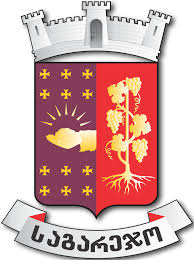 საგარეჯოს მუნიციპალიტეტისპრიორიტეტების დოკუმენტი2023-2026  წლებიშესავალი     მუნიციპალიტეტის ეკონომიკური განვითარება  ეფუძნება ქვეყნის ეკონომიკური განვითარების პოლიტიკას, თავისუფალი ბაზრის პრინციპებს. მუნიციპალიტეტის მთავარი მიზანია ხელი შეუწყოს  ინფრასტრუქტურის სწრაფ განვითარებას, როგორც ეკონომიკური ზრდის მასტიმულირებელ ფაქტორს. ამასთან, აქტიურად გაგრძელდება შესაბამისი მუნიციპალური ინსტიტუტების მუშაობის ხარისხობრივი გაუმჯობესება, რაც ხელს შეუწყობს მუნიციპალიტეტის ეკონომიკური პოლიტიკის ეფექტიანად განხორციელებას.მუნიციპალიტეტის 2023-2026 წლების პრიორიტეტების დოკუმენტს საფუძვლად დაედო საქართველოს საბიუჯეტო კოდექსის 34-ე მუხლის მე-4 ნაწილის მოთხოვნათა გათვალისწინებით საქართველოს მთავრობის მიერ საქართველოს პარლამენტში წარდგენილი ქვეყნის ძირითადი მაკროეკონომიკური და ფისკალური პარამეტრების დოკუმენტი და საქართველოს საბიუჯეტო კოდექსის 77-ე მუხლის პირველი პუნქტის შესაბამისად საქართველოს ფინანსთა სამინისტროდან მიღებული წერილი 2023 საბიუჯეტო წლის ძირითად საბიუჯეტო პარამეტრების შესახებ. თავი I. ზოგადი ინფორმაცია მუნიციპალიტეტის შესახებ           ისტორიასაგარეჯოს მუნიციპალიტეტი ადმინისტრაციულ-ტერიტორიული ერთეულია აღმოსავლეთ საქართველოში, კახეთის მხარეში. მუნიციპალიტეტის ტერიტორია დასახლებულია მე-6 საუკუნის პირველი ნახევრიდან სახელწოდებით თვალი. მე-15 საუკუნის დოკუმენტებში ჯერ თვალ-საგარეჯოდ იხსენიებოდა, ხოლო მე-19 საუკუნის დასაწყისში საგარეჯოდ. 1930 წლიდან დამოუკიდებელი რაიონია, 2006 წლიდან - საგარეჯოს მუნიციპალიტეტი.მდებარეობა მუნიციპალიტეტის ცენტრია ქ.საგარეჯო, რომელიც თბილისიდან აღმოსავლეთით 45 კმ-ით არის დაშორებული და ზღვის დონიდან 772 მეტრის სიმაღლეზე მდებარეობს. საგარეჯოს მუნიციპალიტეტს აღმოსავლეთით გურჯაანის, დასავლეთიდან გარდაბნის, ჩრდილოეთიდან კი თიანეთის და თელავის მუნიციპალიტეტები ესაზღვრება, ხოლო სამხრეთით აზერბაიჯანის საზღვარი ემიჯნება.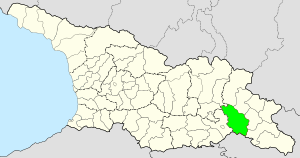 ფართობისაგარეჯოს მუნიციპალიტეტის ფართობი მთლიანი ქვეყნის ფართობის (69 700 კვ. კმ) 2,2 %-ს, ხოლო კახეთის რეგიონის 13,7 %-ს შეადგენს. შესაბამისად მუნიციპალიტეტის ტერიტორია არის  1554 კვ კმ, მათ შორის სასოფლო-სამეურნეო სავარგულებს უკავია 94 371 ჰექტარი, 42065 ჰექტარი კი ტყეებს. მუნიციპალიტეტის მთავარ ჰიდროგრაფიულ ქსელს ქმნის მდინარე იორი, რომელიც მუნიციპალიტეტის ტერიტორიას ორ ნაწილად ჰყოფს. აღსანიშნავია უჯარმასთან არსებული ტბების ჯგუფი.გეოგრაფიამუნიციპალიტეტის რელიეფი ხასიათდება მთაგორიანი ზეგანით, რომელსაც კვეთს მდინარე იორი. ჩრდილო ნაწილი განლაგებულია ცივ-გომბორის მთასწინეთზე და ძირითადად ტყე-ბუჩქნარით არის დაფარული, მისი სამხრეთი და სამხრეთ-აღმოსავლეთ ნაწილის დაბლობი უტყეოა, ხოლო ჩრდილო ნაწილი ტყით არის შემორტყმული.უმაღლესი მწვერვალია მთა“ცივი“( ზღვის დონიდან 1991 მეტრი). მმართველობის ორგანოებიადგილობრივი თვითმმართველობის წარმომადგენლობითი, საკანონმდებლო ორგანოა მუნიციპალიტეტის საკრებულო. საგარეჯოს მუნიციპალიტეტის საკრებულო შედგება 39 წევრისგან, მათგან 26 არჩეულია პროპორციული, ხოლო 13 მაჟორიტარული სისტემით. საკანონმდებლო ორგანოს ხელმძღვანელობს საკრებულოს წევრების მიერ არჩეული თავმჯდომარე, რომელსაც ჰყავს სამი მოადგილე. საკრებულოში შექმნილია და მუშაობს 5 კომისია, ესენია: იურიდიულ საკითხთა; საფინანსო-საბიუჯეტო; სივრცით-ტერიტორიული დადეგმარების,  ინფრასტრუქტურის და ბუნებრივი რესურსების საკითხთა; სოციალური, კულტურის, განათლების და  ახალგაზრდულ საქმეთა; ეკონომიკის და ქონების მართვის საკითხთა.საგარეჯოს მუნიციპალიტეტში, ისევე როგორც საქართველოს ყველა სხვა მუნიციპალიტეტში აღმასრულებელი ხელისუფლებას ახორციელებს პირდაპირი წესით არჩეული მერი, რომელსაც ჰყავს 2 მოადგილე. მუნიციპალიტეტის მერი აღმასრულებელ ხელისუფლებას ახორციელებს მუნიციპლიტეტის მერიის სტრუქტურული ერთეულების (სამსახურები), მუნიციპალიტეტის მიერ დაფუძნებული არამომგებიანი, არაკომერციული იურიდიული პირებისა (ააიპ) და მუნიციპალური შპს-ების მეშვეობით.                                                                                     მუნიციპალიტეტი მოიცავს 25 ტერიტორიულ ერთეულს: მათ შორის: ქალაქი 1-საგარეჯო; თემი 9- გომბორი, უჯარმა, კოჭბაანი, გიორგიწმინდა, მანავი, იორმუღანლო, დუზაგრამა, ლამბალო, თულარი; სოფელი 15- ხაშმი, პატარძეული, ნინოწმინდა, წყაროსთავი, თოხლიაური,   სათაფლე, დიდი ჩაილური, პატარა ჩაილური, კაკაბეთი, ვერხვიანი, ყანდაურა, ბადიაური, მზისგული, შიბლიანი, უდაბნო. მოსახლეობასაგარეჯოს მუნიციპალიტეტის მოსახლეობა 2022 წლის 1 იანვრის  მდგომარეობით 52,0 ათასი  კაცია.  მოსახლეობის სიდიდის მიხედვით საქართველოს 63 მუნიციპალიტეტს შორის საგარეჯოს მუნიციპალიტეტი მე 15-ე ადგილზეა. მუნიციპალიტეტში დასახლებული 52,0 ათასი მოსახლიდან ქალაქში  რეგისტრირებულია  10,3 ათასი  პირი, სასოფლო დასახლებებში რეგისტრირებულია 41,7ათასი  მაცხოვრებელი.საგარეჯოს მუნიციპალიტეტის მოსახლეობა მთლიანი საქართველოს მოსახლეობის 8,3 %-ს, ხოლო, კახეთის რეგიონის 17,1 %-ს შეადგენს. მუნიციპალიტეტში რეგისტრირებულია  11,0 ათასი პენსიონერი. მათ შორის, 2,5 ათასი ოჯახი სოციალურად დაუცველი სტატუსის მქონეა, ხოლო 1,5 ათასი მოსახლე მაღალმთიან დასახლებაში მაცხოვრებელია.ეკონომიკა    საგარეჯოს მუნიციპალიტეტში განვითარებულია სოფლის მეურნეობის შემდეგი მიმართულებები: მარცვლეულის წარმოება, მევენახეობა,   მეცხოველეობა და მეფრინველეობა.ტურიზმის სექტორის ზრდა ძირითადად განპირობებულია დავით გარეჯის სამონასტრო კომპლექსის და ბალნოელოგიურ კურორტ უჯარმის (იოდ-ბრომიანი სამკურნალო წყლები) არსებობით, მის გარშემო განვითარებული ტურისტული ობიექტების (80 საწარმო), ღვინის ტურიზმის განვითარებით, კულტურული მემკვიდრეობისა და ბუნებრივ-ეთნოგრაფიული ძეგლების მრავალფეროვნებითა და სიმრავლით. სატრანსპორტო ინფრასტრუქტურა მუნიციპალიტეტის ტერიტორიის გზების სიგრძეა 451 კმ, მათ შორის 120 კმ სახელმწიფო მნიშვნელობის გზებია, 331 კმ შიდა. საჯარო დაწესებულებებისაგარეჯოს მუნიციპალიტეტში ფუნქციონირებს სხვადასხვა საგანმანათლებლო, კულტურული და სპორტული დაწესებულებები. მათ შორისაა:  26 საჯარო სკოლა, მუნიციპალიტეტის ტერიტორიაზე ფუნქციონირებს 2 არასახელმწიფო (კერძო) საგანმანათლებლო დაწესებულება, ასევე ფუნქციონირებს 29 სკოლამდელი (საბავშვო ბაღი და ბაგა–ბაღი) სასწავლო–სააღმზრდელო დაწესებულება, ა.ი.პ. სკოლისგარეშე დაწესებულებათა გაერთიანება, რომელიც აერთიანებს ქ.საგარეჯოს მოსწავლე–ახალგაზრდობის სახლს და სოფელ დუზაგრამის ქართული ენის შემსწავლელ ცენტრს. ასევე ქ.საგარეჯოში ფუნქციონირებს ა.ი.პ „ჯემალ ბურჯანაძის სახელობის სამუსიკო სკოლა“,   ოთხი სასპორტო სკოლა, სადაც მოზარდები ვარჯიშობენ სპორტის 11 სახეობაში, ამჟამად საგარეჯოს მუნიციპალიტეტში არის 10 საჭიდაო დარბაზი, 14 მინი და ერთი სტანდარტული ტიპის სპორტული მოედანი. მოწყობილია სამი რეკრეაციული ზონა, არის აუზი, ფუნქციონირებს კულტურის სახლი, სახალხო თეატრი და თოჯინების თეატრი, 2 მუზეუმი, 1 ცენტრალური და 3 სასოფლო ბიბლიოთეკა, 5 სასოფლო კლუბი, 1 ხელოვნების სკოლა.                                                                                           ღირშესანიშნაობები 	საგარეჯოს მუნიციპალიტეტის ტერიტორიაზე უხვადაა შემორჩენილი ისტორიული ძეგლები. საყურადღებოა ეროვნული მნიშვნელობის კულტურის  ძეგლი — დავით გარეჯა, ფეოდალური ხანის საქართველოს ერთ-ერთი თვალსაჩინო რელიგიურ-კულტურული ცენტრი, სამონასტრო გამოქვაბულთა კომპლექსი, რომელიც მდებარეობას გარეჯის კლდოვან მთებში. აღსანიშნავია სოფელი უჯარმა, რომელიც ისტორიული კახეთის მნიშვნელოვანი პოლიტიკური ცენტრი იყო, მე-5 საუკუნის მე-2 ნახევარში მეფე ვახტანგ გორგასალმა აქ ააშენა სამეფო რეზიდენცია. სხვა ძეგლებიდან აღსანიშნავია ხაშმის სამების ეკლესია, ნინოწმინდის იგივე სახელწოდების ტაძარი, პატარძეულში შემორჩენილია ორი კოშკი, ციხის ნანგრევები და ეკლესია, გიორგიწმინდაში არის ერთნავიანი ეკლესია, დაზიანებული ციხესიმაგრეა მანავში და ა.შ.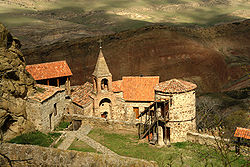 ბიუჯეტი	საგარეჯოს მუნიციპალიტეტის 2022 წლის დაზუსტებული ბიუჯეტი შეადგენს 60111,0 ათას  ლარს. ეს მაჩვენებელი ერთ-ერთი საუკეთესოა მუნიციპალიტეტის ბოლო წლების ბიუჯეტების მაჩვენებლებს შორის. ბიუჯეტის შემოსულობებიდან 20153.7 ათასი ლარი მუნიციპალიტეტის საკუთარ შემოსავლებს შეადგენს. მათ შორის, აღსანიშნავია დამატებული ღირებულების გადასახდი, რომელზეც საკუთარი შემოსავლების დიდი ნაწილი (15440,0 ათასი ლარი) მოდის. არასაკუთარი შემოსავლები ძირითდად შედგება სახელმწიფო ბიუჯეტიდან გამოყოფილი კაპიტალური ტრანსფერისგან, რომელიც მუნიციპალიტეტს ყოველწლიურად გამოეყოფა ინფრასტრუქტურული პროექტების განსახორციელებლად. თავი II. ძირითადი ფინანსური მაჩვენებლებიშემოსავლების და ხარჯების აგრეგირებული მაჩვენებელი 2023-2026 წლებში	შემოსულობებისაშუალოვადიან პერიოდში საბიუჯეტო შემოსულობების პროგნოზული გათვლებისას, გათვალისწინებულ იქნა 2023-2026 წლებისათვის ქვეყნის ძირითადი მონაცემებისა და მიმართულებების დოკუმენტის პირველადი ვარიანტით განსაზღვრული მაკროეკონომიკური და ფისკალური მონაცემები. ასვე ბიუჯეტის ძირითადი მაჩვენებლები, რომლის მიხედვითაც განისაზღვრა საგარეჯის მუნიციპალიტეტის 2023-2026 წლების შემოსულობების პროგნოზი საშუალოვადიან პერიოდში. დღგ-დან შემოსავლების საპროგნოზო მაჩვენებლები დათვლილია საბიუჯეტო კოდექსის 71-ე მუხლის შესაბამისად. მუნიციპალიტეტის 2023-2026 წლის შემოსავლებისა და ხარჯების საპროგნოზო აგრეგირებული მაჩვენებლები განისაზღვრა შემდეგნაირად:                                                                                                                                                                                           ათასი ლარი   ბოლო წლებში არსებული სტრატეგიის შესაბამისად პრიორიტეტულ მიმართულებებზე მიმართული სახსრების ზრდამ შესაძლებელი გახადა ადგილობრივი ინფრასტრუქტურის განვითარება, რითაც თავის მხრივ, უზრუნველყოფილი იქნება მუნიციპალიტეტში მცხოვრები მოსახლეობის სოციალური მდგომარეობის გაუმჯობესება, მუნიციპალიტეტში ახალი სამუშაო ადგილების შექმნა, კულტურისა და სპორტის სფეროების განვითარება.					 		ზემო აღნიშნულის  გათვალიწინებით 2023-2026 წლებში მუნიციპალიტეტის სტრატეგია თითქმის უცვლელია და მოიცავს ადგილობრივი ინფრასტრუქტურის განვითარებას, მოსახლეობის სოციალური პირობების გაუმჯობესებას, საზოგადოებრივი უსაფრთხოების უზრუნველყოფას, ჯანსაღი ცხოვრების წესის დანერგვას და სკოლამდელი განათლების ხელშეწყობას.  საგარეჯოს მუნიციპალიტეტის ძირითადი პრიორიტეტებია:ინფრასტრუქტურის განვითარება;დასუფთავება და გარემოს დაცვა;განათლება;კულტურა,  ახალგაზრდობა და სპორტი;მოსახლეობის ჯანმრთელობის დაცვა და სოციალური უზრუნველყოფა.მმართველობა და საერთო დანიშნულების ხარჯები.საგარეჯოს მუნიციპალიტეტის გადასახდელები პრიორიტეტების მიხედვით 2021 –2026 წლებშიათასი ლარიბიუჯეტის ბალანსისაგარეჯოს  მუნიციპალიტეტის ბიუჯეტის ბალანსი2021 –2026 წლებშიათას ლარში2021-2022 წლების ბიუჯეტების მიმოხილვა2021 წლის ბიუჯეტის შესრულება2021 წელს საგარეჯოს მუნიციპალიტეტის ბიუჯეტის შემოსულობებმა შეადგინა  35363,4 ათასი ლარი, მათ შორის გადასახადებმა 16012,0 ათასი ლარი, გრანტებმა 9613,4 ათასი ლარი, სხვა შემოსავლებმა 2357,9 ათასი ლარი, არაფინანსური აქტივების კლება 7380,1 ათასი ლარი. სახელმწიფო ბიუჯეტიდან მიღებული ტრანსფერი 6629,5 ათასი ლარი მიიმართა ინფრასტრუქტურის ობიექტების დასაფინანსებლად; სოფლის მხარდაჭერის პროგრამა დაფინანსდა 668,0 ათასი ლარით;  საჯარო სკოლების მცირე სარეაბილიტაციო სამუშაოები და მოსწავლეთა ტრანსპორტით უზრუნველყოფა 339,1 ათასი ლარით;  2020-2022 წლების საპილოტე რეგიონების ინტეგრირებული განვითარების პროგრამის ფარგლებში შერჩეული პროექტების დასაფინანსებლად 436,3 ათასი ლარი, მიზნობრივი ტრანსფერი დელეგირებული უფლებამოსილების განსახორციელებლად 245,0 ათასი  ლარი.        საგარეჯოს მუნიციპალიტეტის 2021 წლის ბიუჯეტის ასიგნებების ხარჯმა შეადგინა 28433,4 ათასი ლარი.  ინფრასტრუქტურის განვითარება დაფინანსდა 15518,7 ათასი ლარით, მ.შ.:   საგზაო ინფრასტრუქტურის განვითარების პროგრამით დაფინანსებული პროექტების ხარჯმა შეადგინა 7898,9 ათასი ლარი, მ.შ.დასრულებული პროექტებია: საგარეჯოს, კახეთის გზატკეცილზე მდებარე №9,11,13,15 საცხოვრებელი კორპუსების ეზოების მოასფალტება-კეთილმოწყობა; მანავის ციხესთან მისასვლელი საავტომობილო გზის მოწყობის სამუშაოების დაფინანსება;  სოფელ ხაშმში შესასვლელ გზაზე ა/ბეტონის საფარის მოწყობა; სოფელ უდაბნოში გზის მოასფალტების სამუშაოები; ქ. საგარეჯოში კახეთის გზატკეცილი N10, 10ა, 12, 12ა, კორპუსების ეზოების მოასფალტება - კეთილმოწყობა; ქ. საგარეჯოში რუსთაველის ქ. № 270, 272, 274 კორპუსების ეზოების მოასფალტება კეთილმოწყობა; სოფელ თოხლიაურში შიდა ცენტრალური გზის მოასფალტების სამუშაოები; სოფელ ბადიაურში სასაფლაოსთან  მისასვლელი გზის რეაბილიტაცია;  სოფელ მანავში, არსებულ სკოლამდელი აღზრდის დაწესებულებასთან მისასვლელი გზის მოასფალტება;  ქ. საგარეჯოში კახეთის ქუჩის მოასფალტება;  ქ. საგარეჯოში შოთა რუსთაველისა და კახეთის ქუჩების დამაკავშირებელი (მე-8 ქუჩის) ქუჩისა და ქალაქ საგარეჯოში კახეთის ქუჩის მოასფალტება; მიმდინარე პროექტებია: ს. პატარძეულში, მონასტერთან მისასვლელი გზის მოასფალტება; ს.პატარძეულში,ე.წ. ,,ონაანთ" უბნის გზის მოასფალტება;  გიორგიწმინდაში, სასაფლაოს გზაზე რკ/ბეტონის საფარის მოწყობა;  პატარა ჩაილურში ცენტრალური გზის მოასფალტება ;  ქ. საგარეჯოში, ჯაფარიძის ქუჩაზე ტროტუარების მოწყობა ; ქ. საგარეჯოში, ქუჩიშვილის და ტაბიძის ქუჩების მოასფალტება და სანიაღვრე არხების მოწყობა; ქ.საგარეჯოში, ვაჟა-ფშაველას ქუჩის მოასფალტება ; ქ. საგარეჯოში, განთიადის, გორის და თამარ მეფის ქუჩების მოასფალტების ; ქ. საგარეჯოში, კახეთის გზატკეცილის N1 შესახვევის მოასფალტება ე.წ. ,,სოკარის ქუჩა" ; ქ.საგარეჯოში, ჩოლოყაშვილის ქუჩის მოასფალტება; ქ.საგარეჯოში სათავის ქუჩის მოასფალტება და სანიაღვრე არხების მოწყობა   ქ.საგარეჯოში , გიორგი ბრწყინვალეს ქუჩის მოასფალტება ; ქ.საგარეჯოში, გურამიშვილის ქუჩის დარჩენილი მონაკვეთის მოასფალტება; ქ. საგარეჯოში ე.წ „ქურხულიაანთ უბნის“ მიმდებარედ არსებულ სასაფლაოსთან მისასვლელი გზის (არმირებული ცემენტბეტონით) მოწყობა; ს.უდაბნოში ჩიჩხიტურის კოშკთან მისასვლელი გზის მშენებლობა; თულარი-კაზლარის ცენტრალურ  დამაკავშირებელ გზაზე ა/საფარის მოწყობა; ქალაქ საგარეჯოში მშვიდობის ქუჩის მოასფალტების სამუშაოები; ქალაქ საგარეჯოში ბარნოვის, რობაქიძესა და 9 ძმის ქუჩების მოასფალტების სამუშაოები; სოფელ ნინოწმინდისა და სოფელ წყაროსთავის დამაკავშირებელი გზის მოასფალტების სამუშაოები; კაკაბეთში ღვთისმშობლის ეკლესიასთნ მისასვლელი გზის და ე.წ. "ღვინაანთ" უბნის გზის მოასფალტება;  სოფ.ქვემო და ზემო ყანდაურის დამაკავშირებელი გზის მოასფალტების სამუშაოები; სოფელ უჯარმაში, ხევზე გადასასვლელი ხიდის მოწყობის სამუშაოები; შ.პ.ს. საგარეჯო დაფინანსდა 312,6 ათასი ლარით; გზების მიმდინარე შეკეთებაზე გაიხარჯა 248,7 ათასი ლარი;  წყლის სისტემების განვითარების პროგრამა დაფინანსდა 4071,5 ათასი ლარით, მ.შ.დასრულებული პროექტებია: სოფელ გომბორის წყალმომარაგების სისტემის მოწყობა;  სოფელ გიორგიწმინდის წყალმომარაგების სისტემის მოწყობა;  სოფ. კაკაბეთში სასმელი წყლის ქსელის მოწყობა; პატარძეულში ლეკიაანთ უბანში წყალმომარაგების ქსელის რეაბილიტაციის, ამავე სოფელში ადმინისტრაციული შენობის მიმდებარედ წყალმომარაგების ჭაბურღილისა და სამარაგო რეზერვუარის მოწყობისა და ეკლესიის მიმდებარედ წყალმომარაგების ჭაბურღილისა და სამარაგო რეზერვუარის მოწყობის სამუშაოები; ე.წ ,,ხაშმის დაჩებამდე" სასმელი წყლის ქსელი მოწყობის სამუშაოები; პატარძეულში ბერთუბანში წყალმომარაგების ქსელის რეაბილიტაციისა და საგარეჯოს მუნიციპალიტეტის სოფელ წყაროსთავში ჭაბურღილის მოწყობის სამუშაოები; საგარეჯოში კოსტავას ქუჩაზე N14 და N16 კორპუსების წყალმომარაგების - სასმელი წყლის სისტემის მოწყობის სამუშაოები; სოფელ შიბლიანის წყალმომარაგების სისტემის რეაბილიტაციის სამუშაოები; სოფელ ბურდიანის წყალსადენის ჭაბურღილის და მაგისტრალური მილსადენის მოწყობის სამუშაოები; სოფელ მზისგულის წყალმომარაგების სისტემის რეაბილიტაციის სამუშაოები; ქ.საგარეჯოსა და მუნიც.სოფლებისთვის სასმელი წყლის ამქაჩი ტუმბოების და მათი კომპლექტების(ახლით) შეძენა-მონტაჟის  შესყიდვა; სოფელ უდაბნოში ხუთი ოჯახის კანალიზაციის ქსელის რეაბილიტაციის სამუშაოები; სამუშაოები მიმდინარეობს: სოფელ კაკაბეთში დვრინის წყალზე სადრენაჟე სისტემის მოწყობა-რეაბილიტაციის სამუშაოები;  გიორგიწმინდაში ჭაბურღილების, შემკრები რეზერვუარების და სატუმბი სადგურის მოწყობის სამუშაოები;  სოფელ კაზლარის წყალმომარაგების სისტემის მოწყობის სამუშაოები; ა(ა)იპ - საგარეჯოს მუნიციპალიტეტის სასმელი წყლის რეგულირების და ლაბორატორიული კვლევის ცენტრი დაფინანსდა 360,2 ათასი ლარით;გარე განათების მოწყობა-რეაბილიტაცია და ექსპლოატაციაზე გაიხარჯა 1255,5 ათასილარი, გარე განათების მოწყობის სამუშაოები განხორციელდა ქ.საგარეჯოში, 9 აპრილის ქუჩაზე სოფელ ს.გიორგიწმინდაში, ქვემო ლამბალოში, მანავში, თოხლიაურში;  მუნიციპალიტეტის გარეგანათების მომსახურებაზე 249,9 ათასი ლარი, ქუჩების გარეგანათებაზე გახარჯულ ელენერგიაზე 811,8 ათასი ლარი;  ავარიული შენობების და სახლების რეაბილიტაციას მოხმარდა 1273,9 ათასი ლარი, ეს არის საგარეჯოს მუნიციპალიტეტის ტერიტორიაზე მცხოვრები მოქალაქეების კუთვნილი საცხოვრებელი სახლების სტიქიის მიერ დაზიანებული სახურავების მოწყობის სამუშაოებისთვის და დაზიანებული საცხოვრებელი სახლების აღსადგენად საჭირო სამშენებლო მასალების შესასყიდად გამოყოფილი დაფინანსების თანხა; კეთილმოწყობის ხარჯმა შეადგინა  142,6 ათასი ლარი, დაფინანსდა ქ. საგარეჯოში კულტურის სახლის შენობის სახურავზე დაზიანებული სახურავის შეცვლის სამუშაოები; ქალაქ საგარეჯოში ადმინისტრაციული შენობის ფასადის შეკეთების სამუშაოები რომელიც არ დასრულებულა მომწოდებლის მიერ ხელშკრულებით გათვალისწინებული პირობების დარღვევის გამო.;   სარწყავი არხების და ნაპირსამაგრი ნაგებობების მოწყობა-რეაბილიტაცია და ექსპლოტაცია დაფინანსდა 119,9 ათასი ლარით, განხორციელდა  სანიაღვრე არხებისა და ლითონის ცხაურების მოწყობის სამუშაოები ქ. საგარეჯოს სათავის, წერეთლის, ჩოლოყაშვილის  ქუჩებზე, სოფლებში: გიორგიწმინდა, გომბორში,პატარძეულში ე.წ ,,ჩიხრაანთ" უბანში და შიოს ეკლესიასთან, სოფელ დიდი და პატარა ჩაილურისთვის,  ხაშმისთვის სარწყავი ტუმბოების შესყიდვა;  სარიტუალო ღონისძიებების პროგრამა დაფინანსდა 13,3 ათასი ლარით, განხორციელდა ს.პატარძეულში ე.წ. აჭარელების დასახლებაში სასაფლაოების შემოღობვის სამუშაოები;სოფლის მხარდაჭერის პროგრამა დაფინანსდა 743,1 ათასი ლარით.   დასუფთავება და გარემოს დაცვის ხარჯმა შეადგინა სულ 1531,2 ათასი ლარი.  აქედან დასუფთავებას და   ნარჩენების გატანა-მომსახურებას მოხმარდა 650,1 ათასი ლარი,  მწვანე ნარგავების მოვლა-პატრონობა, განვითარებას - 98,0 ათასი ლარი, მიმდინარე პროექტია  ქალაქ საგარეჯოს ცენტრალურ ნაწილში ახალი რეკრეაციული და გასართობი არეალის მოწყობა; კაპიტალური დაბანდებების ქვეპროგრამით შესყიდულ იქნა 200 ცალი პლასტმასის ნაგავშემკრები კონტეინერები - 97,6 ათასი ლარი; შ.პ.ს.“სუფთა მუნიციპალიტეტი 2018 „ დაფინანსდა 685, 5 ათასი ლარით;განათლება დაფინანსდა 3848,9 ათასი ლარი, მ.შ.:ა.ი.პ. საგარეჯოს სკოლამდელი აღზრდის დაწესებულებათა  გაერთიანების ხელშეწყობის მიზნით მიიმართა 2360,6 ათ. ლარი;  სკოლამდელი დაწესებულებების მშენებლობა-რეაბილიტაცია დაფინანსდა 741,2 ათასი ლარით, რეაბილიტაციის სამუშაოები განხორციელდა ქ. საგარეჯოს #2 სკოლამდელი აღზრდის დაწესებულებაში, მიმდინარეობს  სკოლამდელი აღზრდის პატარძეულის  #1, გიორგიწმინდის, თოხლიაურის, დიდი ჩაილურის, უდაბნოს, კაკაბეთის #1, ხაშმის  სკოლამდელი აღზრდის დაწესებულებებში; საჯარო სკოლების მცირე სარეაბილიტაციო სამუშაოები და მოსწავლეთა ტრანსპორტით უზრუნველყოფა დაფინანსდა 630,4 ათასი ლარით, აქედან საგარეჯოს მუნიციპალიტეტის საჯარო სკოლების მოსწავლეების სატრანსპორტო მომსახურება  221,5 ათასი ლარი; სარეაბილიტაციო სამუშაოები დასრულდა  იორ-მუღანლოს, მუღანლოს, მზისგულის,  კოჭბაანის,  უჯარმის, დუზაგრამის  საჯარო სკოლებში, მოეწყო მანავის საჯარო სკოლის გათბობის სისტემის სამუშაოები, მიმდინარეობს ნინოწმინდის საჯარო სკოლაში სპორტული დარბაზის რეაბილიტაცია;ა.ი.პ. საგარეჯოს სკოლისგარეშე დაწესებულებათა გაერთიანების საქმიანობა,  დაფინანსდა 110,3 ათასი ლარით;                                                                                                                                                სხვა არაკლასიფიცირებული საქმიანობა განათლების სფეროში დაფინანსდა 6,4 ათასი ლარით;კულტურა,რელიგია, ახალგაზრდობის ხელშეწყობა და სპორტი 3032,2 ათასი ლარი, მ.შ. :                                                                                                                სპორტის განვითარების ხელშეწყობა  დაფინანსდა 2293,6 ათასი ლარით, მ.შ.  ა.(ა).ი.პ. საგარეჯოს №105 სპორტული სკოლა   47,6 ათასი ლარით;                                                                                     ა.(ა).ი.პ. საგარეჯოს სპორტული გაერთიანება 423.5 ათასი ლარით;                                                      ა.(ა).ი.პ. რაგბის კლუბი „ვეფხვები“ 228,1  ათასი ლარით;                                                                                 შ.პ.ს. საფეხბურთო კლუბი „საგარეჯოს გარეჯი“  118,2 ათასი ლარით;                                              სპორტული ღონისძიებები  38,3 ათასი ლარით;სპორტული ობიექტების აღჭურვა, რეაბილიტაცია, მშენებლობაზე გაიხარჯა სულ 1437,9 ათასი ლარი. განხორციელდა კახეთის გზატკეც.#12ა მიმდებარედ,  წყაროსთავში  მინი სტადიონის სარეაბილიტაციო სამუშაოები,  თულარში, პატარა ჩაილურში, მზისგულის, თოხლიაურის, შიბლიანის, ხაშმის მინი სტადიონების მოწყობის სამუშაოები, ნინოწმინდის სკოლის სპორტული დარბაზის რეაბილიტაცია,  ს.ნინოწმინდაში სპორტული დარბაზის მშენებლობის სამუშაოები, დიდ ჩაილურში სტადიონის მშენებლობის სამუშაოები, გომბორში საჭიდაო დარბაზის რეაბილიტაციის სამუშაოები , სოფელ ბადიაურში სპორტული დარბაზის მშენებლობის სამუშაოები, კაკაბეთის საჭიდაო დარბაზის სახურავის მოწყობის სამუშაოები, საგარეჯოში დავით აღმაშენებლის ქუჩა #37ა-ში მდებარე ცენტრალურ სტადიონზე, დუზაგრამის, მუღანლოს    ქუჩის ტრენაჟორების მოწყობისა სამუშაოები; კულტურის განვითარების ხელშეწყობა   დაფინანსდა 664,7 ათასი ლარით, მ.შ.                                   ა.(ა).ი.პ. ჯემალ ბურჯანაძის სახელობის სამუსიკო სკოლა  152,9 ათასი ლარით;                                ა.(ა).ი.პ. კულტურის ობიექტების გაერთიანება 422,5 ათასი ლარით;    კულტურული ღონისძიებები 89,3 ათასი ლარით;                                                                            ახალგაზრდობის მხარდაჭერა  38,9 ათასი ლარით;საგამომცემლო საქმიანობა 35 ათ.ლარი ,ეს არის  შ.პ.ს. საგარეჯოს მუნიციპალიტეტის საინფორმაციო გაზეთი „გარეჯის მაცნე“-ს სუბსიდიის ხარჯი;მოსახლეობის ჯანდაცვა და სოციალური უზრუნველყოფა    1189.2 ათასი ლარით, მ.შ.:ჯანდაცვის პროგრამები დაფინანსდა 120.2 ათასი ლარით, მ.შ.                                                              ა.(ა).ი.პ. საგარეჯოს მუნიციპალიტეტის საზოგადოებრივი ჯანდაცვის ცენტრი  104.4 ათასი ლარი;                                                                                                                                                          სოფლის ამბულატორიების მომსახურება და ჯანდაცვის ხელშეწყობა დაფინანსდა   15.8  ათასი ლარით; სოციალური პროგრამები დაფინანსდა  1069.0 ათასი ლარით, მ.შ.1)პირველ და მეორე  ახალდაბადებული ბავშვიანი სოციალურად დაუცველი ოჯახების დახმარების პროგრამა   9 ათასი ლარით ( 30 ოჯახი);  2) მრავალშვილიანი ოჯახების დახმარების პროგრამა 47,6 ათასი ლარით (119 ოჯახი);  3) ბავშვთა კვების პროგრამის 1,7 ათასი  ლარი ( 10 ბავშვი);4) უდედმამო ბავშვების დახმარების პროგრამა 7,9 ათასი ლარით ( 26 ბავშვი);  5) შშმ 18 წლამდე ბავშვთა  დახმარების პროგრამა 45,5 ათასი ლარი, დახმარება გაეწია 80 ბავშვს; 6) შშმ პირის სტატუსის მქონე ბენეფიციართა სარეაბილიტაციო კურსის დაფინანსების პროგრამა 16 ათასი ლარი, დაფინანსდა 9 ბენეფიაციარის მკურნალობის ხარჯი, შშმ ბავშვთა სარეაბილიტაციო ცენტრის მიერ მოხმარებული ბუნებრივი აირის ხარჯი და ცენტრის ბენეფიციარების საახალწლო ღონისძიებისთვის სხვადასხვა ნივთების შესყიდვა; 7) მარტოხელა სტატუსის მქონე მშობლების დახმარების პროგრამა 3 ათასი ლარი (15 ბენეფიციარი); 8) სამკურნალო და საოპერაციო ხარჯებით დახმარების  პროგრამა 179,5 ათასი ლარი ( 369 ბენეფიციარი); 9) მედიკამენტების შეძენაზე დახმარების  პროგრამა 144,6 ათასი ლარი  (485 ბენეფიციარი); 10) ონკოლოგიურ პაციენტთა დახმარების პროგრამა 157,5 ათასი ლარი (271 ბენეფიციარი); 11) ბიკარბონატული ჰემოდიალიზი-თირკმლის ქრონიკული უკმარისობით დაავადებულთა სამედიცინო დაწესებულებაში ტრანსპორტირების დაფინანსების პროგრამა 33 ათასი ლარი ( 28 ბენეფიაციარი); 12) ელექტრო ენერგიის და გაზის გადასახადის დაფინანსების პროგრამა 39,9 ათასი ლარი (421 ბენეფიციარი); 13) მოწყვლადი ჯგუფების  გათბობის ხარჯით  დახმარების  პროგრამა 39,4 ათასი ლარი  (785 ბენეფიციარი); 14) სოციალურად დაუცველი მოწყვლადი ჯგუფებისთვის საკვების გაცემა დღესასწაულებზე 34,4 ათასი ლარი, დაფინანსდა ხარჯი სხვადასხვა  საკვები პროდუქტების შესაძენად, რომელიც გაიცა  საშობაოდ 700 ოჯახზე; სააღდგომოდ 800 ოჯახზე; „ნოვრუზ ბაირამის“ დღესასწაულთან დაკავშირებით 100 ოჯახზე; 15) მოსახლეობის ტრანსპორტირების პროგრამა 18,5 ათასი ლარი, დაფინანსდა სოფელ უდაბნოდან ქალაქ საგარეჯოში და  სოფელ სათაფლედან ქალაქ საგარეჯოში სოციალურად დაუცველი მოსახლეობის კვირაში ორჯერ უფასო ტრანსპორტირების ხარჯი; 16) ხანდაზმულ (95 და მეტი წლის ასაკის) პირთა დახმარების პროგრამა 3 ათასი ლარი (15 ბენეფიციარი); 17) უპატრონო და სოც დაუცველი მიცვალებულთა სარიტუალო მომსახურეობის  პროგრამა 12,9 ათასი ლარი  (42 ბენეფიციარი); 18) სიღარიბის ზღვარს მიღმა მყოფი ოჯახებისთვის  დროებით სარგებლობაში გადაცემულ ფართებში მინიმალური საყოფაცხოვრებო პირობების შექმნა 4,8 ათასი ლარი, ორჯერ განხორციელდა იძულებით გადაადგილებულ პირთა  საცხოვრებლის საკანალიზაციო სისტემის გაწმენდითი სამუშაოები; 19) მძიმე საცხოვრებელ პირობებში მყოფი ოჯახების დროებითი თავშესაფრით უზრუნველყოფის პროგრამა 26,9 ათასი ლარი (21 ოჯახი); 20) უმწეოთათვის  უფასო სასადილოს დაფინანსება 212,9 ათასი ლარი  (220 ბენეფიციარი); 21) ომის ვეტერანებისა და მათი ოჯახების დახმარების პროგრამა 3,6 ათასი ლარი, დაფინანსდა  მეორე მსოფლიო ომის  და საქართველოს ტერიტორიული მთლიანობისთვის მებრძოლთა მემორიალების და  დაღუპულ მეომართა საფლავების შესამკობად, ვეტერანთა დღესთან დაკავშირებით გვირგვინების და ყვავილების შეძენის ხარჯი, ფულადი დახმარება მე-2 მსოფლიო ომის 1 ვეტერანზე , 2008 წლის აგვისტოს ომში დაღუპულ მეომართა 2 ოჯახზე, 4 გარდაცვლილი ომის ვეტერანის ოჯახზე დაკრძალვის ხარჯი; 22) წითელი ჯვრის დაფინანსების პროგრამა  14,2 ათასი ლარი; 23) სტუდენტებისთვის სწავლის საფასურის დაფინასება 11,4 ათასი ლარი(12 ბენეფიციარი); 24) მარჩენალდაკარგულ პირთა სოციალური დაცვა 1,8 ათასი ლარი.მმართველობა და საერთო დანიშნულების ხარჯები დაფინანსდა 3313,2 ათასი ლარით.	2022 წლის ბიუჯეტის მიმოხილვა და 9 თვის მაჩვენებლები	მუნიციპალიტეტის 2022 წლის დაზუსტებული ბიუჯეტის მოცულობა შეადგენს 60111,0 ათას ლარს.ბიუჯეტის შემოსავლების სახით 2022 წლის 9 თვის მონაცემებით მობილიზებულია 25223.9 ათასი ლარი, რაც წლიური გეგმის (34171.3 ათასი ლარი) 74%-ია, მათ შორის: გადასახადების ფაქტიურმა შესრულებამ 9 თვეში შეადგინა 14252.9 ათასი ლარი, რაც წლიური გეგმის (20135.0 ათასი ლარი) 71%-ია; გრანტების სახით ბიუჯეტში ჩარიცხულია 7533.9 ათასი ლარი, რაც წლიური გეგმის (12327.3 ათასი ლარი) 61 %-ია, სხვა შემოსავლების სახით მობილიზებულია 3437.1 ათასი ლარი, რაც წლიური გეგმის (1709,0 ათასი ლარი) 201%-ია, არაფინანსური აქტივების რეალიზაციიდან მობილიზებულია 8890.3 ათასი ლარი, რაც გეგმის (8100,0 ათასი ლარი) 145%-ია. 2022 წლის 1 იანვრისათვის ბიუჯეტის ანგარიშებზე არსებულმა ნაშთმა შეადგინა 17843,2 ათასი ლარი, ხოლო 9 თვეში ბიუჯეტის ანგარიშებზე არსებული ფულადი სახსრების გამოყენებამ შეადგინა 24331.8 ათასი ლარი.2022 წელს განსაზღვრულ პრიორიტეტებზე 9 თვის განმავლობაში მიმართულ იქნა   27625.7 ათასი ლარი (წლიური გეგმის 60111.0 ათასი ლარის 46 %). მათ შორის დაფინანსდა: ინფრასტრუქტურის განვითარება 14480.8ათასი ლარით; დასუფთავება და გარემოს დაცვა 1553.9 ათასი ლარით;  განათლება 3956.2 ათასი ლარით; კულტურა, ახალგაზრდობა და სპორტი   2331.6 ათასი ლარით; ჯანმრთელობის დაცვა და სოციალური უზრუნველყოფა  1156.0 ათასი ლარით; მმართველობა და საერთო დანიშნულების ხარჯები 4147.3 ათასი ლარით.2022 წელს საქართველოს რეგიონებში განსახორციელებელი პროექტების ფონდიდან  გამოიყო 317,9 ათასი ლარი   წყლის სისტემების მოწყობა-რეაბილიტაციის ღონისძიებების ხარჯებისთვის, 3771,6 ათასი ლარი საგზაო ინფრასტრუქტურის მშენებლობა-რეაბილიტაცია და ექსპლოატაციის ხარჯებისთვის, 511,0 ათასი ლარი სკოლამდელი დაწესებულებების რეაბილიტაცია-მშენებლობაზე;  სოფლის მხარდაჭერის პროგრამის ფარგლებში გამოიყო 668.0 ათასი ლარი; სტიქიის შედეგების სალიკვიდაციო ღონისძიებების განხორციელების მიზნით 2297,0 ათასი ლარი; საჯარო სკოლების მცირე სარეაბილიტაციო სამუშაოების და მოსწავლეთა ტრანსპორტით უზრუნველყოფის მიზნით   289,0 ათასი ლარი; საპილოტე რეგიონების ინტეგრირებული განვითარების პროგრამის ფარგლებში შერჩეული პროექტების დასაფინანსებლად 2459,8 ათასი ლარი, მაღალმთიანი დასახლებების განვითარების ფონდიდან   519,7 ათასი ლარი;საგზაო ინფრასტრუქტურის მშენებლობა-რეაბილიტაციისათვის დაგეგმილია 16684.1 ათასი ლარი, გრძელდება გზების მიმდინარე, არსებულის სარეაბილიტაციო და ახალი გზების მშენებლობის სამუშაოები;სასმელი წყლის სისტემის რეაბილიტაცის  და ექსპლოატაციის მიზნით გამოყოფილია 5374.0 ათასი ლარი, რეგიონებში განსახორციელებელი პროექტების ფონდიდან თანადაფინანსების გათვალისწინებით დასრულდა სოფელ გიორგიწმინდაში ჭაბურღილების, შემკრები რეზერვუარების და სატუმბი სადგურის მოწყობის სამუშაოები, გრძელდება საკანალიზაციო და წყლის მომარაგების სისტემის რეაბილიტაცია-მოწყობისსამუშაოები;მუნიციპალიტეტისსამოქმედო ტერიტორიაზე სასმელი წყლის ამქაჩი ტუმბოების ან/და მათი კომპლექტის (ახლით) შეძენა-მონტაჟის სამუშაოები;გარე განათების ხარჯებისთვის, როგორიცაა ქსელის ექსპლოატაცია და ახალი წერტილების მოწყობა გამოყოფილია 2491.4 ათასი ლარი;ავარიული შენობების და სახლების რეაბილიტაციისთვის დაგეგმილია 3896.4 ათასი ლარი, მთავრობის მიერ და ადგილობრივი ბიუჯეტით დაფინანსდა სტიქიის  შედეგად დაზარალებული მოსახლეობის საცხოვრებელი სახლების დაზიანებული სახურავების მოწყობის სამუშაოები;კეთილმოწყობის ღონისძიებებისთვის, როგორიცაა საზოგადოებრივი მოწყობა-რეაბილიტაციის და შენობის ფასადების რეაბილიტაციის ხარჯები  გამოყოფილია 673.1 ათასი ლარი;სარწყავი არხების და ნაპირსამაგრი ნაგებობების მოწყობა, რეაბილიტაცია და ექსპლოატაცია 584.9 ათასი ლარი, დასრულდა ქ.საგარეჯოში ერეკლე მეორეს ქუჩაზე სანიაღვრე არხებისა და ლითონის ცხაურების მოწყობის სამუშაოები;სარიტუალო ღონისძიებები  70,0 ათასი ლარი, გათვალისწინებულია სასაფლაოების მოვლა-შენახვისათვის;სოფლის მხარდაჭერის პროგრამით გათვალისწინებული სამუშაოებისთვის 1236,6 ათასი ლარი;დასუფთავების და გარემოს დაცვის მომსახურებისთვის გამოყოფილია 2282,8 ათასი ლარი, მათ შორის მიუსაფარი პირების თავშესაფრის ფუნქციონირების  ხელშეწყობის მიზნით მიიმართა 121,5 ათასი ლარი;მწვანე ნარგავების მოვლა-პატრონობა, განვითარებისათვის გათვალისწინებულია 1763,0 ათასი ლარი, 2021 წელს დაიწყო ქალაქ საგარეჯოს ცენტრალურ ნაწილში ახალი რეკრეაციული და გასართობი არეალის მოწყობის პროექტი და დასრულდება 2022 წელს;სკოლამდელი დაწესებულებების ფუნქციონირებისთვის 2022 წლის ბიუჯეტით დაგეგმილია 3076,1 ათასი ლარი;სკოლამდელი დაწესებულებების რეაბილიტაცია, მშენებლობისათვის გათვალისწინებულია 3225,0 ათასი ლარი, მათ შორის 20,0 ათასი გამოყოფილია სოფელ გომბორის, კოჭბანის, მანავის  სკოლამდელი დაწესებულებების აღსაზრდელების ტრანსპორტით მომსახურებისათვის, სახელმწიფო დაფინანსებით გახორციელდა სოფ. ყანდაურის საბავშვო ბაღის  სარეაბილიტაციო სამუშაოები, რეგიონებში განსახორციელებელი პროექტების ფონდიდან თანადაფინანსების გათვალისწინებით მიმდინარეობს კაკაბეთის #1 სკოლამდელი დაწესებულების მშენებლობა;სპორტის სფეროს განვითარებისთვის გამოყოფილია 5240,6 ათასი ლარი;კულტურის სფეროს განვითარებისთვის 2694,7 ათასი ლარი;ჯანმრთელობის დაცვის მიზნით გამოყოფილია 1435,6 ათასი ლარი;სოციალური დაცვის მიზნით 1792,1 ათასი ლარი.საგარეჯოს მუნიციპალიტეტის მერიის ჯანდაცვის და სოციალურ საკითხთა სამსახურის მიერ 9 თვეში განხორციელდა შემდეგი სოციალური პროგრამები:   გაიცა ახალდაბადებული  ბავშვიანი  ოჯახის ერთჯერადი  300 ლარიანი  დახმარება (პირველი და მეორე შვილი)  13 ოჯახზე;  საგარეჯოს  მუნიციპალიტეტის  ტერიტორიაზე  რეგისტრირებული 16  მარტოხელა  მშობლის სტატუსის მქონე პირებზე  ერთჯერადი  200  ლარიანი  დახმარება; საგარეჯოს მუნიციპალიტეტის ტერიტორიაზე რეგისტრირებული მრავალშვილიანი ოჯახების ერთჯერადი 400  ლარიანი  დახმარება, რომელთაც  ჰყავთ  4  და  მეტი  შვილი  და  ორი  მაინც  არის  18  წლამდე  ასაკის, 117 ოჯახზე; უდედმამო   18  წლამდე  ბავშვთა  ყოველთვიური   დახმარება 100 ლარის ოდენობით მთელი წლის განმავლობაში 15 ბავშვზე; უპატრონო მიცვალებულების, რომელთაც არ ჰყავთ არც ერთი რიგის მემკვიდრე, ლტოლვილი, არაიდენტიფიცირებული  და სოციალურად დაუცველი პირის (სარეიტინგო ქულით 70 000-მდე) დაკრძალვის ხარჯები 300 ლარის ოდენობით 27 ოჯახზე; 95 წელს გადაცილებულ ხანდაზმულ 9  მოქალაქეზე 200 ლარი ერთჯერადად; დიალიზზე მყოფ 32 მოქალაქეზე ყოველთვიურად 100 ლარის ოდენობით სამედიცინო მომსახურეობის  მისაღებად  ტრანსპორტირების ხარჯი;  მოწყვლადი ჯგუფების  გათბობის ხარჯით  დახმარების  პროგრამიდან გაიცა 50 ლარი  თითო ოჯახზე(122 ბენეფიციარი); ,,მზრუნველობამოკლებულთა უფასო კვებით უზრუნველყოფის პროგრამა" -უკიდურესად შეჭირვებული მოხუცებისა და შეზღუდული შესაძლებლობის მქონე პირთა დღეში ერთჯერადად კვება უფასო სასადილოში პროგრამით სარგებლობს ქალაქის ადმისტრაციულ ერთეულში მცხოვრებმი 220 ბენეფიციარი , წლიური ბიუჯეტი განისაზღვრა 289,5 ათასი ლარით;გაწეულია სტიქიური უბედურების შედეგად დანგრეული სახლის მაცხოვრებელთა კომპენსაციის ხარჯი- 24 ოჯახზე ბინის ქირის გადახდა თვეში 105 ლარის ოდენობით თითოეულ ოჯახზე; შეზღუდული შესაძლებლობების მქონე 18 წლამდე ასაკის 82 მოზარდს ეძლევა დახმარება ყოველთვიურად 50 ლარის ოდენობით; გაიცა 12  შ.შ.მ. პირის სარეაბილიტაციო მკურნალობის ხარჯი; შშმ პირთა სარეაბილიტაციო ცენტრის ბენეფიციართათვის განხორციელდა ტელევიზორის შესყიდვა და გადაცემა, აგრეთვე დაფინანსდა ცენტრის მიერ მოხმარებული ბუნებრივი აირის  და ბენეფიციართა ტრანსპორტით მომსახურების ხარჯები;10  ლარის ოდენობით ყოველთვიურად სოციალურად  დაუცველ 442 ოჯახზე  გაიცემა ბუნებრივი აირის ღირებულების და ელექტროენერგიის ღირებულების ნაწილობრივი დაფარვის ხარჯი;   სოციალურად დაუცველი სტატუსის მქონე ოჯახიდან 12 წარჩინებული სტუდენტის სწავლის თანადაფინანსების ხარჯი 1000 ლარის ოდენობით; ფულადი დახმარება გაეწია დიდი სამამულო ომში მონაწილე 1 ვეტერანს და საქართველოს ტერიტორიული მთლიანობისათვის და დამოუკიდებლობისთვის საბრძოლო მოქმედებებში დაღუპულთა 5  ოჯახს; სტაციონარული,  ამბულატორიული  მკურნალობა და ოპერაციები დაუფინანსდა  257 მოქალაქეს, 201 ონკოლოგიურ პაციენტს გაეწია დახმარება; მედიკამენტების შეძენა დაუფინანსდა 412 მოქალაქეს; ქალაქ   საგარეჯოში   მოსახლეობის   ტრანსპორტირება მთელი  წლის  განმავლობაში სოფელი   უდაბნოდან და სოფელ სათაფლედან   კვირაში  ორჯერ;სოციალურად დაუცველ მოქალაქეებს გადაეცათ სხვადასხვა სახის საკვები პროდუქტები   საშობაოდ  და სააღდგომოდ 1000 ოჯახს, აგრეთვე მუნიციპალიტეტის ტერიტორიაზე მცხოვრები ეთნიკური უმცირესობის სოციალურად დაუცველი მოსახლეობისთვის ნოვრუზ ბაირამის დღესასწაულთან დაკავშირებით 200 ოჯახს; 1 მარჩენალდაკარგულ პირზე ყოველთვიურად  გაიცემა დახმარება 150 ლარის ოდენობით;ხანდაზმულთა ცენტრის დაფინანსებაზე გამოყოფილია ბიუჯეტით 15,0 ათასი ლარი. 2022 წლის ბიუჯეტით სარეზერვო ფონდში გათვალისწინებულია 390,0 ათასი ლარი.თავი III. საგარეჯოს მუნიციპალიტეტის პრიორიტეტები და პროგრამები საშუალოვადიან პერიოდშიინფრასტრუქტურის განვითარება მუნიციპალიტეტის ეკონომიკური განვითარებისათვის აუცილებელ პირობას წარმოადგენს მუნიციპალური ინფრასტრუქტურის შემდგომი გაუმჯობესება და აღნიშნული მიმართულება ბიუჯეტის ერთ-ერთ მთავარ პრიორიტეტს წარმოადგენს. პრიორიტეტის ფარგლებში გაგრძელდება საგზაო ინფრასტრუქტურის მშენებლობა რეაბილიტაცია, წყლის სისტემების, გარე განათების ქსელის განვითარება და მუნიციპალიტეტში სხვა აუცილებელი კეთილმოწყობის ღონისძიებების დაფინანსება. პრიორიტეტის ფარგლებში განხორციელდება როგორც ახალი ინფრასტრუქტურის მშენებლობა, ასევე, არსებული ინფრასტრუქტურის მოვლა-შენახვა და დაფინანსდება მის ექსპლოატაციასთან დაკავშირებული ხარჯები.      დასუფთავება და გარემოს დაცვა პროგრამის ფარგლებში განხორციელდება  გარემოს დასუფთავება და ნარჩენების გატანა, მწვანე ნარგავების მოვლა-პატრონობა, განვითარება, კაპიტალური დაბანდებები დასუფთავების სფეროში, შესაბამისად ქვეპროგრამის ფარგლებში გათვალისწინებულია ქალაქის სანიტარული წესრიგის შენარჩუნება და გაუმჯობესება;  ნარჩენების სრული იზოლირება მოსახლეობისა და გარემოსაგან; მუნიციპალიტეტის ყოველდღიური დაგვა–დასუფთავება და ნარჩენების გატანა; ქალაქის ტერიტორიის კეთილმოწყობითი და გამწვანებითი სამუშაოები. ერთწლიანი და მრავალწლიანი ნარგავების დარგვა, სკვერებში ბალახის  გათიბვა ქალაქისა   და მუნიციპალიტეტის ტერიტორიაზე.                                                                                                                                          ათას ლარშიგანათლებამომავალი თაობების აღზრდის მიმართულებით დაწყებითი და ზოგადი განათლების გარდა მნიშვნელოვანი როლი ენიჭება ასევე სკოლამდელ განათლებას, რაც თვითმმართველი ერთეულის საკუთარ უფლებამოსილებებს განეკუთვნება და შესაბამისად მუნიციპალიტეტის ერთ-ერთ პრიორიტეტს წარმოადგენს, რომლის ფარგლებში მომდევნო წლებში განხორციელდება საბავშვო ბაღების ფუნქციონირებისათვის საჭირო ხარჯების დაფინანსება, ინვენტარით უზრუნველყოფა.                                                                                                                                             ათას ლარში      	კულტურა,  ახალგაზრდობა და სპორტი       	მუნიციპალიტეტის  ინფრასტრუქტურული და ეკონომიკური განვითარების  პარალელურად აუცილებელია  ხელი შეეწყოს კულტურული ტრადიციების დაცვას და ამ ტრადიციების ღირსეულ გაგრძელებას. ამასთანავე ერთ–ერთი პრიორიტეტია ახალგაზრდების მრავალმხრივი (როგორც სულიერი, ისე ფიზიკური თვალსაზრისით) განვითარების ხელშეწყობა  და მათში ცხოვრების ჯანსაღი წესის დამკვიდრება. შესაბამისად, მუნიციპალიტეტი განაგრძობს  კულტურული ღონისძიებების ფინანსურ მხარდაჭერას, წარმატებული  სპორტსმენების ხელშეწყობას და შესაბამისი პირობების შექმნას რათა ნიჭიერმა ბავშვებმა და ახალგაზრდებმა შეძლონ მათი სპორტული შესაძლებლობების გამოვლინება, ასევე ახალგაზრდებში ცხოვრების ჯანსაღი წესის წახალისების მიზნით გასატარებელი ღონისძიებების ჩატარებას.          მოსახლეობის ჯანმრთელობის დაცვა და სოციალური  უზრუნველყოფა მოსახლეობის ჯანმრთელობის დაცვის ხელშეწყობა და მათი სოციალური დაცვა მუნიციპალიტეტის  ერთ–ერთ მთავარ პრიორიტეტს წარმოადგენს. მუნიციპალიტეტი არსებული რესურსების ფარგლებში განაგრძობს სოციალურად დაუცველი მოსახლეობის სხვადასხვა დახმარებებით და შეღავათებით უზრუნველყოფას. სახელმწიფო ბიუჯეტიდან გამოყოფილი მიზნობრივი ტრანსფერის ფარგლებში განაგრძობს  საზოგადოებრივი ჯანმრთელობის დაცვის მიზნით სხვადასხვა ღონისძიებების განხორციელებას, რაც უზრუნველყოფს მუნიციპალიტეტის მოსახლეობის ჯანმრთელობის დაცვას სხვადასხვა გადამდები და ინფექციური დაავადებისაგან.           სოციალური დაცვა  პროგრამა ითვალისწინებს მუნიციპალიტეტის ტერიტორიაზე მცხოვრები მოსახლეობის სხვადასხვა ფენებისათვის გარკვეული შეღავათებითა და  სოციალური დახმარებების უზრუნველყოფას. მზრუნველობამოკლებულთათვის უფასო კვებითა და ფართით უზრუნველყოფას, დემოგრაფიული მდგომარეობის გაუმჯობესების მიზნით მრავალშვილიანი ოჯახების დახმარებას, სხვა სოციალური პროგრამებს, რომლებიც უზრუნველყოფს მუნიციპალიტეტის  მოსახლეობის სოციალური  მდგომარეობის გაუმჯობესებას. მმართველობა და საერთო დანიშნულების ხარჯებიპრიორიტეტის ფარგლებში განხორციელდება წარმომადგენლობითი და აღმასრულებელი ორგანოების დაფინანსება. ამავე პრიორიტეტიდან ფინანსდება ისეთი ხარჯები, როგორებიცაა სარეზერვო ფონდი, მუნიციპალიტეტის ვალდებულბებების (სესხები, სასამართლო გადაწყვეტილებები) მომსახურება. საგარეჯოს მუნიციპალიტეტის მონაცემების შედარება ქვეყნისა და რეგიონის მონაცემებთან 2021 წლის მონაცემების მიხედვითსაგარეჯოს მუნიციპალიტეტის მონაცემების შედარება ქვეყნისა და რეგიონის მონაცემებთან 2021 წლის მონაცემების მიხედვითსაგარეჯოს მუნიციპალიტეტის მონაცემების შედარება ქვეყნისა და რეგიონის მონაცემებთან 2021 წლის მონაცემების მიხედვითდასახელებამოსახლეობა (ათასი)ფართობი (კვ. კმ)სულ საქართველო3 688,669700კახეთის რეგიონი304,911375საგარჯოს მუნიციპალიტეტი52,01554პროცენტი საქართველოსთან8,3 %2,2 %პროცენტი რეგიონთან17,1 %13,7 %დასახელება 2021 წლის
ფაქტი 2022 წლის გეგმა  2023 წლის პროექტი  2024 წლის პროგნოზი  2025 წლის პროგნოზი  2026 წლის პროგნოზი შემოსულობები სულ35363.442271.326692.929097.331128.833282.1შემოსავლები27983.334171.326588.928992.331018.833157.1გადასახადები28433.420135.024054.927038.329064.831203.1დამატებითი ღირებულების გადასახადი11793.815440.019304.922343.324369.826368.1ქონების გადასახადი4218.24695.04750.04695.04695.04835.0გრანტები 9613.412327.3270.0245.0245.0245.0გრანტები სახელმწიფო ბიუჯეტიდან 9613.412327.3270.0245.0245.0245.0მიზნობრივი ტრანსფერი 220.0245.0270.0245.0245.0245.0სხვა კაპიტალური დანიშნულების გრანტები  სახელმწიფო ბიუჯეტიდან0.0400.00.00.00.00.0კაპიტალური და სპეციალური ტრანსფერები9393.4   11,682.3  0.00.00.00.0სხვა შემოსავლები2357.91709.02264.01709.01709.01709.0არაფინანსური აქტივების კლება7380.18100.0104.0105.0110.0125.0ფინანსური აქტივების კლება (ნაშთის გამოყენება)3982.73.13.13.13.13.1ფინანსური აქტივების ზრდა (ნაშთის დაგროვება)10912.717842.83.13.13.13.1დასახელება 2021 წლის
ფაქტი 2022 წლის გეგმა  2023 წლის პროექტი  2024 წლის პროგნოზი  2025 წლის პროგნოზი  2026 წლის პროგნოზი გადასახდელები სულ28433.460111.026692.929097.331128.833282.1ინფრასტრუქტურის განვითარება15518.731040.37985.47775.99611.210650.4დასუფთავება და გარემოს დაცვა1531.24145.82777.12915.03475.54248.0განათლება3848.96943.33960.56267.15458.95503.3კულტურა, ახალგაზრდობა და სპორტი3032.28083.83503.43678.93790.63927.3ჯანმრთელობის დაცვა და სოციალური უზრუნველყოფა1189.23224.32165.12201.32511.32629.9მმართველობა და საერთო დანიშნულების ხარჯები3313.36673.56301.46259.16281.36323.2დასახელება 2021 წლის
ფაქტი 2022 წლის გეგმა  2023 წლის პროექტი  2024 წლის პროგნოზი  2025 წლის პროგნოზი  2026 წლის პროგნოზი  I. შემოსავლები 27983.330987.826588.928992.331018.833157.1 გადასახადები 16012.017799.724054.927038.329064.831203.1 გრანტები 9613.411479.1270.0245.0245.0245.0 სხვა  შემოსავლები 2357.91709.02264.01709.01709.01709.0 II. ხარჯები 13377.422416.821272.619380.419994.620682.5 შრომის ანაზღაურება 2194.13580.03902.64084.24084.24084.2 საქონელი და მომსახურება 3454.54784.64984.43758.43737.73910.7 პროცენტი 27.533.833.811.06.11.3 სუბსიდიები 5408.67986.79699.28958.19293.99641.6 გრანტები 85.1171.4171.5171.5171.5171.5 სოციალური უზრუნველყოფა 773.11361.41471.41551.11839.31939.9 სხვა ხარჯები 1434.34498.81009.6846.1861.9933.4 III. საოპერაციო სალდო 14605.98571.05316.39611.911024.212474.6 IV. არაფინანსური აქტივების ცვლილება 7622.629540.25262.39558.610970.912447.9 ზრდა 15002.837640.25366.39663.611080.912572.9 კლება 7380.18100.0104.0105.0110.0125.0 V. მთლიანი სალდო 6983.3-20969.254.053.353.326.6 VI. ფინანსური აქტივების ცვლილება 6930.0-21023.20.00.00.00.0 ზრდა 0.00.00.00.00.00.0      ვალუტა და დეპოზიტები 0.00.00.00.00.00.0 კლება -6930.021023.20.00.00.00.0      ვალუტა და დეპოზიტები -6930.021023.20.00.00.00.0 VII. ვალდებულებების ცვლილება -53.3-54.0-53.3-53.3-53.3-26.7 კლება 53.354.053.353.353.326.7     საშინაო 53.354.053.353.353.326.7           სესხები -53.3-54.0-53.3-53.3-53.3-26.7 VIII. ბალანსი 0.00.00.00.00.00.0პროგრამული კოდი  პრიორიტეტი, პროგრამა, ქვეპროგრამა  2023 წლის პროექტი 2024 წლის პროექტი  2025 წლის პროექტი  2026 წლის პროექტი  02 00  ინფრასტრუქტურის განვითარება      7,985.4      7,775.9       9,611.2     10,650.4    02 01    საგზაო ინფრასტრუქტურის განვითარება      3,246.1      2,079.0       2,803.7       3,326.8    02 01 01        გზების მიმდინარე შეკეთება         462.0         770.0          780.0          790.0    02 01 01 01        გზების მიმდინარე შეკეთება 0,0           300.0          300.0          300.0    02 01 01 02  შ.პ.ს. საგარეჯო         462.0         470.0          480.0          490.0    02 01 02  ახალი გზების მშენებლობა      2,784.0      1,209.0       1,923.7       2,436.8    02 01 03  საგაზაო ნიშნები და უსაფრთხოება 0,0           100.0          100.0          100.0    02 02  წყლის სისტემების განვითარება      3,041.8      3,273.8       3,512.8       3,753.7    02 02 01       სასმელი წყლის სისტემის რეაბილიტაცია       2,300.0      2,500.0       2,700.0       2,900.0    02 02 02  სასმელი წყლის სისტემის ექსპლოატაცია         741.8         773.8          812.8          853.7    02 03  გარე განათება      1,490.0      1,403.1       1,474.7       1,549.9    02 03 01  გარე განათების ქსელის ექსპლოტაცია      1,490.0      1,298.0       1,364.2       1,433.8    02 03 02 გარე განათების ახალი წერტილების მოწყობა0,0           105.1          110.5          116.1    02 04  ავარიული შენობების და სახლების რეაბილიტაცია        187.5   0.00.00.0 02 05  კეთილმოწყობა           20.0         250.0          250.0          250.0    02 05 01        საზოგადოებრივი სივრცეების მოწყობა-რეაბილიტაცია, ექსპლოტაცია           20.0         120.0          120.0          120.0    02 05  02  შენობების ფასადების რეაბილიტაცია 0,0           100.0          100.0          100.0    02 05 03  სადღესასწაულო ღონისძიებები 0,0             30.0            30.0            30.0    02 06       სარწყავი არხების და ნაპირსამაგრი ნაგებობების მოწყობა, რეაბილიტაცია და ექსპლოატაცია 0,0           700.0       1,500.0       1,700.0    02 07  სარიტუალო ღონისძიებები 0.070.070.070.0 02 07 01  სასაფლაოების მოვლა და შემოღობვა 0.070.070.070.0 02 07 02  სარიტუალო დარბაზების აღჭურვა, რეაბილიტაცია, მშენებლობა 0.00.00.00.0 02 08  სოფლის მხარდაჭერის პროგრამა 0.00.00.00.0პრიორიტეტის დასახელება, რომლის ფარგლებშიც ხორციელდება პროგრამა:ინფრასტრუქტურის განვითარებაინფრასტრუქტურის განვითარებაინფრასტრუქტურის განვითარებაპროგრამის კლასიფიკაციის კოდი:02 0102 0102 0102 0102 0102 0102 0102 0102 0102 0102 0102 0102 01პროგრამის დასახელება:  საგზაო ინფრასტრუქტურის განვითარება  საგზაო ინფრასტრუქტურის განვითარება  საგზაო ინფრასტრუქტურის განვითარება  საგზაო ინფრასტრუქტურის განვითარება  საგზაო ინფრასტრუქტურის განვითარება  საგზაო ინფრასტრუქტურის განვითარება  საგზაო ინფრასტრუქტურის განვითარება  საგზაო ინფრასტრუქტურის განვითარება  საგზაო ინფრასტრუქტურის განვითარება  საგზაო ინფრასტრუქტურის განვითარება  საგზაო ინფრასტრუქტურის განვითარება  საგზაო ინფრასტრუქტურის განვითარება  საგზაო ინფრასტრუქტურის განვითარებაპროგრამის განმახორციელებელი:ინფრასტრუქტურის, სივრცითი მოწყობის, მშენებლობის და არქიტექტურის სამსახურიინფრასტრუქტურის, სივრცითი მოწყობის, მშენებლობის და არქიტექტურის სამსახურიინფრასტრუქტურის, სივრცითი მოწყობის, მშენებლობის და არქიტექტურის სამსახურიინფრასტრუქტურის, სივრცითი მოწყობის, მშენებლობის და არქიტექტურის სამსახურიინფრასტრუქტურის, სივრცითი მოწყობის, მშენებლობის და არქიტექტურის სამსახურიინფრასტრუქტურის, სივრცითი მოწყობის, მშენებლობის და არქიტექტურის სამსახურიინფრასტრუქტურის, სივრცითი მოწყობის, მშენებლობის და არქიტექტურის სამსახურიინფრასტრუქტურის, სივრცითი მოწყობის, მშენებლობის და არქიტექტურის სამსახურიინფრასტრუქტურის, სივრცითი მოწყობის, მშენებლობის და არქიტექტურის სამსახურიინფრასტრუქტურის, სივრცითი მოწყობის, მშენებლობის და არქიტექტურის სამსახურიინფრასტრუქტურის, სივრცითი მოწყობის, მშენებლობის და არქიტექტურის სამსახურიინფრასტრუქტურის, სივრცითი მოწყობის, მშენებლობის და არქიტექტურის სამსახურიინფრასტრუქტურის, სივრცითი მოწყობის, მშენებლობის და არქიტექტურის სამსახურიპროგრამის განხორციელების პერიოდი:2023-2026 წლები2023-2026 წლები2023-2026 წლები2023-2026 წლები2023-2026 წლები2023-2026 წლები2023-2026 წლები2023-2026 წლები2023-2026 წლები2023-2026 წლები2023-2026 წლები2023-2026 წლები2023-2026 წლებიპროგრამის მიზანი და აღწერა :პროგრამის მიზანია  საგზაო ინფრასტრუქტურის გამართული ფუნქციონირება, ტრანსპორტის და მოსახლეობის შეუფერხებელი გადაადგილება. პროგრამა ითვალისწინებს ადგილობრივი მნიშვნელობის საავტომობილო გზებისა და საგზაო კომუნიკაციების რეაბილიტაცია-განვითარება და მოვლა-შენახვას; ხიდებისა და სხვა ხელოვნური ნაგებობების მშენენებლობა-რეაბილიტაციას;  პროგრამის მიზანია  საგზაო ინფრასტრუქტურის გამართული ფუნქციონირება, ტრანსპორტის და მოსახლეობის შეუფერხებელი გადაადგილება. პროგრამა ითვალისწინებს ადგილობრივი მნიშვნელობის საავტომობილო გზებისა და საგზაო კომუნიკაციების რეაბილიტაცია-განვითარება და მოვლა-შენახვას; ხიდებისა და სხვა ხელოვნური ნაგებობების მშენენებლობა-რეაბილიტაციას;  პროგრამის მიზანია  საგზაო ინფრასტრუქტურის გამართული ფუნქციონირება, ტრანსპორტის და მოსახლეობის შეუფერხებელი გადაადგილება. პროგრამა ითვალისწინებს ადგილობრივი მნიშვნელობის საავტომობილო გზებისა და საგზაო კომუნიკაციების რეაბილიტაცია-განვითარება და მოვლა-შენახვას; ხიდებისა და სხვა ხელოვნური ნაგებობების მშენენებლობა-რეაბილიტაციას;  პროგრამის მიზანია  საგზაო ინფრასტრუქტურის გამართული ფუნქციონირება, ტრანსპორტის და მოსახლეობის შეუფერხებელი გადაადგილება. პროგრამა ითვალისწინებს ადგილობრივი მნიშვნელობის საავტომობილო გზებისა და საგზაო კომუნიკაციების რეაბილიტაცია-განვითარება და მოვლა-შენახვას; ხიდებისა და სხვა ხელოვნური ნაგებობების მშენენებლობა-რეაბილიტაციას;  პროგრამის მიზანია  საგზაო ინფრასტრუქტურის გამართული ფუნქციონირება, ტრანსპორტის და მოსახლეობის შეუფერხებელი გადაადგილება. პროგრამა ითვალისწინებს ადგილობრივი მნიშვნელობის საავტომობილო გზებისა და საგზაო კომუნიკაციების რეაბილიტაცია-განვითარება და მოვლა-შენახვას; ხიდებისა და სხვა ხელოვნური ნაგებობების მშენენებლობა-რეაბილიტაციას;  პროგრამის მიზანია  საგზაო ინფრასტრუქტურის გამართული ფუნქციონირება, ტრანსპორტის და მოსახლეობის შეუფერხებელი გადაადგილება. პროგრამა ითვალისწინებს ადგილობრივი მნიშვნელობის საავტომობილო გზებისა და საგზაო კომუნიკაციების რეაბილიტაცია-განვითარება და მოვლა-შენახვას; ხიდებისა და სხვა ხელოვნური ნაგებობების მშენენებლობა-რეაბილიტაციას;  პროგრამის მიზანია  საგზაო ინფრასტრუქტურის გამართული ფუნქციონირება, ტრანსპორტის და მოსახლეობის შეუფერხებელი გადაადგილება. პროგრამა ითვალისწინებს ადგილობრივი მნიშვნელობის საავტომობილო გზებისა და საგზაო კომუნიკაციების რეაბილიტაცია-განვითარება და მოვლა-შენახვას; ხიდებისა და სხვა ხელოვნური ნაგებობების მშენენებლობა-რეაბილიტაციას;  პროგრამის მიზანია  საგზაო ინფრასტრუქტურის გამართული ფუნქციონირება, ტრანსპორტის და მოსახლეობის შეუფერხებელი გადაადგილება. პროგრამა ითვალისწინებს ადგილობრივი მნიშვნელობის საავტომობილო გზებისა და საგზაო კომუნიკაციების რეაბილიტაცია-განვითარება და მოვლა-შენახვას; ხიდებისა და სხვა ხელოვნური ნაგებობების მშენენებლობა-რეაბილიტაციას;  პროგრამის მიზანია  საგზაო ინფრასტრუქტურის გამართული ფუნქციონირება, ტრანსპორტის და მოსახლეობის შეუფერხებელი გადაადგილება. პროგრამა ითვალისწინებს ადგილობრივი მნიშვნელობის საავტომობილო გზებისა და საგზაო კომუნიკაციების რეაბილიტაცია-განვითარება და მოვლა-შენახვას; ხიდებისა და სხვა ხელოვნური ნაგებობების მშენენებლობა-რეაბილიტაციას;  პროგრამის მიზანია  საგზაო ინფრასტრუქტურის გამართული ფუნქციონირება, ტრანსპორტის და მოსახლეობის შეუფერხებელი გადაადგილება. პროგრამა ითვალისწინებს ადგილობრივი მნიშვნელობის საავტომობილო გზებისა და საგზაო კომუნიკაციების რეაბილიტაცია-განვითარება და მოვლა-შენახვას; ხიდებისა და სხვა ხელოვნური ნაგებობების მშენენებლობა-რეაბილიტაციას;  პროგრამის მიზანია  საგზაო ინფრასტრუქტურის გამართული ფუნქციონირება, ტრანსპორტის და მოსახლეობის შეუფერხებელი გადაადგილება. პროგრამა ითვალისწინებს ადგილობრივი მნიშვნელობის საავტომობილო გზებისა და საგზაო კომუნიკაციების რეაბილიტაცია-განვითარება და მოვლა-შენახვას; ხიდებისა და სხვა ხელოვნური ნაგებობების მშენენებლობა-რეაბილიტაციას;  პროგრამის მიზანია  საგზაო ინფრასტრუქტურის გამართული ფუნქციონირება, ტრანსპორტის და მოსახლეობის შეუფერხებელი გადაადგილება. პროგრამა ითვალისწინებს ადგილობრივი მნიშვნელობის საავტომობილო გზებისა და საგზაო კომუნიკაციების რეაბილიტაცია-განვითარება და მოვლა-შენახვას; ხიდებისა და სხვა ხელოვნური ნაგებობების მშენენებლობა-რეაბილიტაციას;  პროგრამის მიზანია  საგზაო ინფრასტრუქტურის გამართული ფუნქციონირება, ტრანსპორტის და მოსახლეობის შეუფერხებელი გადაადგილება. პროგრამა ითვალისწინებს ადგილობრივი მნიშვნელობის საავტომობილო გზებისა და საგზაო კომუნიკაციების რეაბილიტაცია-განვითარება და მოვლა-შენახვას; ხიდებისა და სხვა ხელოვნური ნაგებობების მშენენებლობა-რეაბილიტაციას;   ქვეპროგრამის დასახელებასულსულსულ2023 წელი 2023 წელი 2023 წელი 2024 წელი 2024 წელი 2025 წელი 2025 წელი 2025 წელი 2026 წელი 2026 წელი        გზების მიმდინარე შეკეთება    2,802.0    2,802.0    2,802.0            462.0              462.0              462.0               770.0               770.0             780.0             780.0             780.0                          790.0                          790.0          გზების მიმდინარე შეკეთება      900.0      900.0      900.0             300.0               300.0             300.0             300.0             300.0                          300.0                          300.0    შ.პ.ს. საგარეჯო    1,902.0    1,902.0    1,902.0            462.0              462.0              462.0               470.0               470.0             480.0             480.0             480.0                          490.0                          490.0    ახალი გზების მშენებლობა    8,353.5    8,353.5    8,353.5         2,784.0           2,784.0           2,784.0            1,209.0            1,209.0          1,923.7          1,923.7          1,923.7                       2,436.8                       2,436.8    საგაზაო ნიშნები და უსაფრთხოება      300.0      300.0      300.0                 -                     -                     -                 100.0               100.0             100.0             100.0             100.0                          100.0                          100.0   სულ პროგრამა    11,455.6     11,455.6     11,455.6           3,246.1           3,246.1           3,246.1            2,079.0            2,079.0          2,803.7          2,803.7          2,803.7                       3,326.8                       3,326.8 მოსალოდნელი საბოლოო შედეგიგაუმჯობესებული საგზაო ინფრასტრუქტურა, მეტი რეაბილიტირებული გზაგაუმჯობესებული საგზაო ინფრასტრუქტურა, მეტი რეაბილიტირებული გზაგაუმჯობესებული საგზაო ინფრასტრუქტურა, მეტი რეაბილიტირებული გზაგაუმჯობესებული საგზაო ინფრასტრუქტურა, მეტი რეაბილიტირებული გზაგაუმჯობესებული საგზაო ინფრასტრუქტურა, მეტი რეაბილიტირებული გზაგაუმჯობესებული საგზაო ინფრასტრუქტურა, მეტი რეაბილიტირებული გზაგაუმჯობესებული საგზაო ინფრასტრუქტურა, მეტი რეაბილიტირებული გზაგაუმჯობესებული საგზაო ინფრასტრუქტურა, მეტი რეაბილიტირებული გზაგაუმჯობესებული საგზაო ინფრასტრუქტურა, მეტი რეაბილიტირებული გზაგაუმჯობესებული საგზაო ინფრასტრუქტურა, მეტი რეაბილიტირებული გზაგაუმჯობესებული საგზაო ინფრასტრუქტურა, მეტი რეაბილიტირებული გზაგაუმჯობესებული საგზაო ინფრასტრუქტურა, მეტი რეაბილიტირებული გზაგაუმჯობესებული საგზაო ინფრასტრუქტურა, მეტი რეაბილიტირებული გზაპროგრამის საბოლოო შედეგის ინდიკატორები   პროგრამის საბოლოო შედეგის ინდიკატორები   პროგრამის საბოლოო შედეგის ინდიკატორები   პროგრამის საბოლოო შედეგის ინდიკატორები   პროგრამის საბოლოო შედეგის ინდიკატორები   პროგრამის საბოლოო შედეგის ინდიკატორები   პროგრამის საბოლოო შედეგის ინდიკატორები   პროგრამის საბოლოო შედეგის ინდიკატორები   პროგრამის საბოლოო შედეგის ინდიკატორები   პროგრამის საბოლოო შედეგის ინდიკატორები   პროგრამის საბოლოო შედეგის ინდიკატორები   პროგრამის საბოლოო შედეგის ინდიკატორები   პროგრამის საბოლოო შედეგის ინდიკატორები   პროგრამის საბოლოო შედეგის ინდიკატორები   დასახელება2022 წელი (საბაზისო)2023 წელი2024 წელი2024 წელი2025 წელი2026  წელი2026  წელიგაზომვის ერთეულიგაზომვის ერთეულიგეგმიური გადახრარისკირისკირისკირეაბილიტირებული გზა67658000 7000 7000 75008000 8000 გრძ/მგრძ/მ-10%კონტრაქტორის  მიერ ხელშეკრულებით გათვალისწინებული პირობების შეუსრულებლობა, გარემო პირობების ფაქტორიკონტრაქტორის  მიერ ხელშეკრულებით გათვალისწინებული პირობების შეუსრულებლობა, გარემო პირობების ფაქტორიკონტრაქტორის  მიერ ხელშეკრულებით გათვალისწინებული პირობების შეუსრულებლობა, გარემო პირობების ფაქტორიპროგრამის დასახელება, რის ფარგლებშიც ხორციელდება ქვეპროგრამა:პროგრამის დასახელება, რის ფარგლებშიც ხორციელდება ქვეპროგრამა:  საგზაო ინფრასტრუქტურის განვითარება  საგზაო ინფრასტრუქტურის განვითარება  საგზაო ინფრასტრუქტურის განვითარება  საგზაო ინფრასტრუქტურის განვითარება  საგზაო ინფრასტრუქტურის განვითარება  საგზაო ინფრასტრუქტურის განვითარება  საგზაო ინფრასტრუქტურის განვითარება  საგზაო ინფრასტრუქტურის განვითარება  საგზაო ინფრასტრუქტურის განვითარება  საგზაო ინფრასტრუქტურის განვითარება  საგზაო ინფრასტრუქტურის განვითარება  საგზაო ინფრასტრუქტურის განვითარება  საგზაო ინფრასტრუქტურის განვითარება  საგზაო ინფრასტრუქტურის განვითარება  საგზაო ინფრასტრუქტურის განვითარებაქვეპროგრამის კლასიფიკაციის კოდი:ქვეპროგრამის კლასიფიკაციის კოდი:020101010201010102010101020101010201010102010101020101010201010102010101020101010201010102010101020101010201010102010101ქვეპროგრამის დასახელება:ქვეპროგრამის დასახელება:        გზების მიმდინარე შეკეთება        გზების მიმდინარე შეკეთება        გზების მიმდინარე შეკეთება        გზების მიმდინარე შეკეთება        გზების მიმდინარე შეკეთება        გზების მიმდინარე შეკეთება        გზების მიმდინარე შეკეთება        გზების მიმდინარე შეკეთება        გზების მიმდინარე შეკეთება        გზების მიმდინარე შეკეთება        გზების მიმდინარე შეკეთება        გზების მიმდინარე შეკეთება        გზების მიმდინარე შეკეთება        გზების მიმდინარე შეკეთება        გზების მიმდინარე შეკეთებაარის ქვეპროგრამა ახალი?         კი/ არა არის ქვეპროგრამა ახალი?         კი/ არა არაარაარაარაარაარაარაარაარაარაქვეპროგრამის განმახორციელებელი:ქვეპროგრამის განმახორციელებელი:ინფრასტრუქტურის, სივრცითი მოწყობის, მშენებლობის და არქიტექტურის სამსახურიინფრასტრუქტურის, სივრცითი მოწყობის, მშენებლობის და არქიტექტურის სამსახურიინფრასტრუქტურის, სივრცითი მოწყობის, მშენებლობის და არქიტექტურის სამსახურიინფრასტრუქტურის, სივრცითი მოწყობის, მშენებლობის და არქიტექტურის სამსახურიინფრასტრუქტურის, სივრცითი მოწყობის, მშენებლობის და არქიტექტურის სამსახურიინფრასტრუქტურის, სივრცითი მოწყობის, მშენებლობის და არქიტექტურის სამსახურიინფრასტრუქტურის, სივრცითი მოწყობის, მშენებლობის და არქიტექტურის სამსახურიინფრასტრუქტურის, სივრცითი მოწყობის, მშენებლობის და არქიტექტურის სამსახურიინფრასტრუქტურის, სივრცითი მოწყობის, მშენებლობის და არქიტექტურის სამსახურიინფრასტრუქტურის, სივრცითი მოწყობის, მშენებლობის და არქიტექტურის სამსახურიინფრასტრუქტურის, სივრცითი მოწყობის, მშენებლობის და არქიტექტურის სამსახურიინფრასტრუქტურის, სივრცითი მოწყობის, მშენებლობის და არქიტექტურის სამსახურიინფრასტრუქტურის, სივრცითი მოწყობის, მშენებლობის და არქიტექტურის სამსახურიინფრასტრუქტურის, სივრცითი მოწყობის, მშენებლობის და არქიტექტურის სამსახურიინფრასტრუქტურის, სივრცითი მოწყობის, მშენებლობის და არქიტექტურის სამსახურიდაფინანსების წყაროდაფინანსების წყარო2023 წელი2023 წელი2023 წელი2024 წელი2024 წელი2024 წელი2025 წელი2025 წელი2026 წელი2026 წელი2026 წელი2026 წელი2026 წელი2026 წელი2026 წელიმუნიციპალური ბიუჯეტიმუნიციპალური ბიუჯეტი                   0.0                      0.0                      0.0               300.0               300.0               300.0                300.0                300.0                                      300.0                                      300.0                                      300.0                                      300.0                                      300.0                                      300.0                                      300.0   ქვეპროგრამის მიზანი და აღწერა:ქვეპროგრამის მიზანი და აღწერა:მიზანია საგზაო ინფრასტრუქტურის დაზიანებული და ავარიული მონაკვეთების შეკეთება. ქვეპროგრამის ფარგლებში განხორციელდება ასფალტირებული და რკინა-ბეტონის საფარის ქუჩების მიმდინარე სარემონტო სამუშაოები. მიზანია საგზაო ინფრასტრუქტურის დაზიანებული და ავარიული მონაკვეთების შეკეთება. ქვეპროგრამის ფარგლებში განხორციელდება ასფალტირებული და რკინა-ბეტონის საფარის ქუჩების მიმდინარე სარემონტო სამუშაოები. მიზანია საგზაო ინფრასტრუქტურის დაზიანებული და ავარიული მონაკვეთების შეკეთება. ქვეპროგრამის ფარგლებში განხორციელდება ასფალტირებული და რკინა-ბეტონის საფარის ქუჩების მიმდინარე სარემონტო სამუშაოები. მიზანია საგზაო ინფრასტრუქტურის დაზიანებული და ავარიული მონაკვეთების შეკეთება. ქვეპროგრამის ფარგლებში განხორციელდება ასფალტირებული და რკინა-ბეტონის საფარის ქუჩების მიმდინარე სარემონტო სამუშაოები. მიზანია საგზაო ინფრასტრუქტურის დაზიანებული და ავარიული მონაკვეთების შეკეთება. ქვეპროგრამის ფარგლებში განხორციელდება ასფალტირებული და რკინა-ბეტონის საფარის ქუჩების მიმდინარე სარემონტო სამუშაოები. მიზანია საგზაო ინფრასტრუქტურის დაზიანებული და ავარიული მონაკვეთების შეკეთება. ქვეპროგრამის ფარგლებში განხორციელდება ასფალტირებული და რკინა-ბეტონის საფარის ქუჩების მიმდინარე სარემონტო სამუშაოები. მიზანია საგზაო ინფრასტრუქტურის დაზიანებული და ავარიული მონაკვეთების შეკეთება. ქვეპროგრამის ფარგლებში განხორციელდება ასფალტირებული და რკინა-ბეტონის საფარის ქუჩების მიმდინარე სარემონტო სამუშაოები. მიზანია საგზაო ინფრასტრუქტურის დაზიანებული და ავარიული მონაკვეთების შეკეთება. ქვეპროგრამის ფარგლებში განხორციელდება ასფალტირებული და რკინა-ბეტონის საფარის ქუჩების მიმდინარე სარემონტო სამუშაოები. მიზანია საგზაო ინფრასტრუქტურის დაზიანებული და ავარიული მონაკვეთების შეკეთება. ქვეპროგრამის ფარგლებში განხორციელდება ასფალტირებული და რკინა-ბეტონის საფარის ქუჩების მიმდინარე სარემონტო სამუშაოები. მიზანია საგზაო ინფრასტრუქტურის დაზიანებული და ავარიული მონაკვეთების შეკეთება. ქვეპროგრამის ფარგლებში განხორციელდება ასფალტირებული და რკინა-ბეტონის საფარის ქუჩების მიმდინარე სარემონტო სამუშაოები. მიზანია საგზაო ინფრასტრუქტურის დაზიანებული და ავარიული მონაკვეთების შეკეთება. ქვეპროგრამის ფარგლებში განხორციელდება ასფალტირებული და რკინა-ბეტონის საფარის ქუჩების მიმდინარე სარემონტო სამუშაოები. მიზანია საგზაო ინფრასტრუქტურის დაზიანებული და ავარიული მონაკვეთების შეკეთება. ქვეპროგრამის ფარგლებში განხორციელდება ასფალტირებული და რკინა-ბეტონის საფარის ქუჩების მიმდინარე სარემონტო სამუშაოები. მიზანია საგზაო ინფრასტრუქტურის დაზიანებული და ავარიული მონაკვეთების შეკეთება. ქვეპროგრამის ფარგლებში განხორციელდება ასფალტირებული და რკინა-ბეტონის საფარის ქუჩების მიმდინარე სარემონტო სამუშაოები. მიზანია საგზაო ინფრასტრუქტურის დაზიანებული და ავარიული მონაკვეთების შეკეთება. ქვეპროგრამის ფარგლებში განხორციელდება ასფალტირებული და რკინა-ბეტონის საფარის ქუჩების მიმდინარე სარემონტო სამუშაოები. მიზანია საგზაო ინფრასტრუქტურის დაზიანებული და ავარიული მონაკვეთების შეკეთება. ქვეპროგრამის ფარგლებში განხორციელდება ასფალტირებული და რკინა-ბეტონის საფარის ქუჩების მიმდინარე სარემონტო სამუშაოები. ხარჯთაღრიცხვა ღონისძიებების მიხედვით, ქვეპროგრამის განხორციელების დროითი გეგმა ხარჯთაღრიცხვა ღონისძიებების მიხედვით, ქვეპროგრამის განხორციელების დროითი გეგმა ხარჯთაღრიცხვა ღონისძიებების მიხედვით, ქვეპროგრამის განხორციელების დროითი გეგმა ხარჯთაღრიცხვა ღონისძიებების მიხედვით, ქვეპროგრამის განხორციელების დროითი გეგმა ხარჯთაღრიცხვა ღონისძიებების მიხედვით, ქვეპროგრამის განხორციელების დროითი გეგმა ხარჯთაღრიცხვა ღონისძიებების მიხედვით, ქვეპროგრამის განხორციელების დროითი გეგმა ხარჯთაღრიცხვა ღონისძიებების მიხედვით, ქვეპროგრამის განხორციელების დროითი გეგმა ხარჯთაღრიცხვა ღონისძიებების მიხედვით, ქვეპროგრამის განხორციელების დროითი გეგმა ხარჯთაღრიცხვა ღონისძიებების მიხედვით, ქვეპროგრამის განხორციელების დროითი გეგმა ხარჯთაღრიცხვა ღონისძიებების მიხედვით, ქვეპროგრამის განხორციელების დროითი გეგმა ხარჯთაღრიცხვა ღონისძიებების მიხედვით, ქვეპროგრამის განხორციელების დროითი გეგმა ხარჯთაღრიცხვა ღონისძიებების მიხედვით, ქვეპროგრამის განხორციელების დროითი გეგმა ხარჯთაღრიცხვა ღონისძიებების მიხედვით, ქვეპროგრამის განხორციელების დროითი გეგმა ხარჯთაღრიცხვა ღონისძიებების მიხედვით, ქვეპროგრამის განხორციელების დროითი გეგმა ხარჯთაღრიცხვა ღონისძიებების მიხედვით, ქვეპროგრამის განხორციელების დროითი გეგმა ხარჯთაღრიცხვა ღონისძიებების მიხედვით, ქვეპროგრამის განხორციელების დროითი გეგმა ხარჯთაღრიცხვა ღონისძიებების მიხედვით, ქვეპროგრამის განხორციელების დროითი გეგმა ხარჯთაღრიცხვა ღონისძიებების მიხედვით, ქვეპროგრამის განხორციელების დროითი გეგმა დასახელებადასახელებადასახელებადასახელებადასახელებადასახელებაათასი ლარშიათასი ლარშიათასი ლარშიI კვარტალიI კვარტალიI კვარტალიII კვარტალიII კვარტალიII კვარტალიIII კვარტალიIV კვარტალიIV კვარტალიXXXXXXXXXXXXXXXXXXXXXXXXშუალედური მოსალოდნელი შედეგი (2023 წელი)შუალედური მოსალოდნელი შედეგი (2023 წელი)შუალედური მოსალოდნელი შედეგი (2023 წელი)ქალაქის ქუჩებისა და გზების ინფრასტრუქტურა შენარჩუნებულია ექსპლუატაციისათვის ვარგის მდგომარეობაშიქალაქის ქუჩებისა და გზების ინფრასტრუქტურა შენარჩუნებულია ექსპლუატაციისათვის ვარგის მდგომარეობაშიქალაქის ქუჩებისა და გზების ინფრასტრუქტურა შენარჩუნებულია ექსპლუატაციისათვის ვარგის მდგომარეობაშიქალაქის ქუჩებისა და გზების ინფრასტრუქტურა შენარჩუნებულია ექსპლუატაციისათვის ვარგის მდგომარეობაშიქალაქის ქუჩებისა და გზების ინფრასტრუქტურა შენარჩუნებულია ექსპლუატაციისათვის ვარგის მდგომარეობაშიქალაქის ქუჩებისა და გზების ინფრასტრუქტურა შენარჩუნებულია ექსპლუატაციისათვის ვარგის მდგომარეობაშიქალაქის ქუჩებისა და გზების ინფრასტრუქტურა შენარჩუნებულია ექსპლუატაციისათვის ვარგის მდგომარეობაშიქალაქის ქუჩებისა და გზების ინფრასტრუქტურა შენარჩუნებულია ექსპლუატაციისათვის ვარგის მდგომარეობაშიქალაქის ქუჩებისა და გზების ინფრასტრუქტურა შენარჩუნებულია ექსპლუატაციისათვის ვარგის მდგომარეობაშიქალაქის ქუჩებისა და გზების ინფრასტრუქტურა შენარჩუნებულია ექსპლუატაციისათვის ვარგის მდგომარეობაშიქალაქის ქუჩებისა და გზების ინფრასტრუქტურა შენარჩუნებულია ექსპლუატაციისათვის ვარგის მდგომარეობაშიქალაქის ქუჩებისა და გზების ინფრასტრუქტურა შენარჩუნებულია ექსპლუატაციისათვის ვარგის მდგომარეობაშიქალაქის ქუჩებისა და გზების ინფრასტრუქტურა შენარჩუნებულია ექსპლუატაციისათვის ვარგის მდგომარეობაშიქალაქის ქუჩებისა და გზების ინფრასტრუქტურა შენარჩუნებულია ექსპლუატაციისათვის ვარგის მდგომარეობაშიქალაქის ქუჩებისა და გზების ინფრასტრუქტურა შენარჩუნებულია ექსპლუატაციისათვის ვარგის მდგომარეობაშიქვეპროგრამის შუალედური შედეგის ინდიკატორები   ქვეპროგრამის შუალედური შედეგის ინდიკატორები   ქვეპროგრამის შუალედური შედეგის ინდიკატორები   ქვეპროგრამის შუალედური შედეგის ინდიკატორები   ქვეპროგრამის შუალედური შედეგის ინდიკატორები   ქვეპროგრამის შუალედური შედეგის ინდიკატორები   ქვეპროგრამის შუალედური შედეგის ინდიკატორები   ქვეპროგრამის შუალედური შედეგის ინდიკატორები   ქვეპროგრამის შუალედური შედეგის ინდიკატორები   ქვეპროგრამის შუალედური შედეგის ინდიკატორები   ქვეპროგრამის შუალედური შედეგის ინდიკატორები   ქვეპროგრამის შუალედური შედეგის ინდიკატორები   ქვეპროგრამის შუალედური შედეგის ინდიკატორები   ქვეპროგრამის შუალედური შედეგის ინდიკატორები   ქვეპროგრამის შუალედური შედეგის ინდიკატორები   ქვეპროგრამის შუალედური შედეგის ინდიკატორები   ქვეპროგრამის შუალედური შედეგის ინდიკატორები   ქვეპროგრამის შუალედური შედეგის ინდიკატორები   ქვეპროგრამის შუალედური შედეგის ინდიკატორები   შედეგის ინდიკატორებიშედეგის ინდიკატორებიშედეგის ინდიკატორებიშედეგის ინდიკატორებიშედეგის ინდიკატორებიშედეგის ინდიკატორებიშედეგის ინდიკატორებიშედეგის ინდიკატორებიშედეგის ინდიკატორებიშედეგის ინდიკატორებიშედეგის ინდიკატორებიშედეგის ინდიკატორებიშედეგის ინდიკატორებიგაზომვის ერთეულიგეგმიური გადახრაგეგმიური გადახრარისკირისკირისკიდასახელება2022 წელი -9 თვის (საბაზისო)2022 წელი -9 თვის (საბაზისო)2022 წელი -9 თვის (საბაზისო)2023 წელი2023 წელი2024 წელი2024 წელი2024 წელი2025 წელი2025 წელი2026  წელი2026  წელიგაზომვის ერთეულიგეგმიური გადახრაგეგმიური გადახრარისკირისკირისკიგზების მიმდ.შეკეთებაზე გაწეული ხარჯი278.1 278.1 278.1 0,0 0,0  300,0 300,0 300,0 300,0 300,0300,0300,0ათასი ლარი-10%-10%კონტრაქტორის  მიერ ხელშეკრულებით გათვალისწინებული პირობების შეუსრულებლობა, გარემო პირობების ფაქტორიკონტრაქტორის  მიერ ხელშეკრულებით გათვალისწინებული პირობების შეუსრულებლობა, გარემო პირობების ფაქტორიკონტრაქტორის  მიერ ხელშეკრულებით გათვალისწინებული პირობების შეუსრულებლობა, გარემო პირობების ფაქტორიპროგრამის დასახელება, რის ფარგლებშიც ხორციელდება ქვეპროგრამა:პროგრამის დასახელება, რის ფარგლებშიც ხორციელდება ქვეპროგრამა:  საგზაო ინფრასტრუქტურის განვითარება  საგზაო ინფრასტრუქტურის განვითარება  საგზაო ინფრასტრუქტურის განვითარება  საგზაო ინფრასტრუქტურის განვითარება  საგზაო ინფრასტრუქტურის განვითარება  საგზაო ინფრასტრუქტურის განვითარება  საგზაო ინფრასტრუქტურის განვითარება  საგზაო ინფრასტრუქტურის განვითარება  საგზაო ინფრასტრუქტურის განვითარებაქვეპროგრამის კლასიფიკაციის კოდი:ქვეპროგრამის კლასიფიკაციის კოდი:020101020201010202010102020101020201010202010102020101020201010202010102ქვეპროგრამის დასახელება:ქვეპროგრამის დასახელება:შ.პ.ს. საგარეჯოშ.პ.ს. საგარეჯოშ.პ.ს. საგარეჯოშ.პ.ს. საგარეჯოშ.პ.ს. საგარეჯოშ.პ.ს. საგარეჯოშ.პ.ს. საგარეჯოშ.პ.ს. საგარეჯოშ.პ.ს. საგარეჯოარის ქვეპროგრამა ახალი?         კი/ არა არის ქვეპროგრამა ახალი?         კი/ არა არაარაარაარაარაარაქვეპროგრამის განმახორციელებელი:ქვეპროგრამის განმახორციელებელი:შ.პ.ს. საგარეჯოშ.პ.ს. საგარეჯოშ.პ.ს. საგარეჯოშ.პ.ს. საგარეჯოშ.პ.ს. საგარეჯოშ.პ.ს. საგარეჯოშ.პ.ს. საგარეჯოშ.პ.ს. საგარეჯოშ.პ.ს. საგარეჯოშ.პ.ს. საგარეჯოშ.პ.ს. საგარეჯოდაფინანსების წყაროდაფინანსების წყარო2023 წელი2023 წელი2023 წელი2024 წელი2024 წელი2025 წელი2025 წელი2026 წელი2026 წელი2026 წელი2026 წელიმუნიციპალური ბიუჯეტიმუნიციპალური ბიუჯეტი           462.0              462.0              462.0               470.0               470.0             480.0             480.0                          490.0                          490.0                          490.0                          490.0   ქვეპროგრამის მიზანი და აღწერა:ქვეპროგრამის მიზანი და აღწერა:მიზანია პროგრამის მიზანია შიდა საუბნო გზების  მოწესრიგება  და სოფ.კაკაბეთის მოსახლეობის წყალმომარაგება.  მუნიციპალიტეტის ბალანსზე არსებული და თხოვების ფორმით გადაცემული სპეც. ტექნიკის საშუალებით შპს საგარეჯო ახორციელებს შიდა საუბნიო გზების მოწესრიგებას  და სოფ კაკაბეთის მოსახლეობის წყალმომარაგების უზრუნველყოფას. შ.პ.ს.-ში დასაქმებულია სულ 24 თანამშრომელი, მათ შორის 6 ქალი.მიზანია პროგრამის მიზანია შიდა საუბნო გზების  მოწესრიგება  და სოფ.კაკაბეთის მოსახლეობის წყალმომარაგება.  მუნიციპალიტეტის ბალანსზე არსებული და თხოვების ფორმით გადაცემული სპეც. ტექნიკის საშუალებით შპს საგარეჯო ახორციელებს შიდა საუბნიო გზების მოწესრიგებას  და სოფ კაკაბეთის მოსახლეობის წყალმომარაგების უზრუნველყოფას. შ.პ.ს.-ში დასაქმებულია სულ 24 თანამშრომელი, მათ შორის 6 ქალი.მიზანია პროგრამის მიზანია შიდა საუბნო გზების  მოწესრიგება  და სოფ.კაკაბეთის მოსახლეობის წყალმომარაგება.  მუნიციპალიტეტის ბალანსზე არსებული და თხოვების ფორმით გადაცემული სპეც. ტექნიკის საშუალებით შპს საგარეჯო ახორციელებს შიდა საუბნიო გზების მოწესრიგებას  და სოფ კაკაბეთის მოსახლეობის წყალმომარაგების უზრუნველყოფას. შ.პ.ს.-ში დასაქმებულია სულ 24 თანამშრომელი, მათ შორის 6 ქალი.მიზანია პროგრამის მიზანია შიდა საუბნო გზების  მოწესრიგება  და სოფ.კაკაბეთის მოსახლეობის წყალმომარაგება.  მუნიციპალიტეტის ბალანსზე არსებული და თხოვების ფორმით გადაცემული სპეც. ტექნიკის საშუალებით შპს საგარეჯო ახორციელებს შიდა საუბნიო გზების მოწესრიგებას  და სოფ კაკაბეთის მოსახლეობის წყალმომარაგების უზრუნველყოფას. შ.პ.ს.-ში დასაქმებულია სულ 24 თანამშრომელი, მათ შორის 6 ქალი.მიზანია პროგრამის მიზანია შიდა საუბნო გზების  მოწესრიგება  და სოფ.კაკაბეთის მოსახლეობის წყალმომარაგება.  მუნიციპალიტეტის ბალანსზე არსებული და თხოვების ფორმით გადაცემული სპეც. ტექნიკის საშუალებით შპს საგარეჯო ახორციელებს შიდა საუბნიო გზების მოწესრიგებას  და სოფ კაკაბეთის მოსახლეობის წყალმომარაგების უზრუნველყოფას. შ.პ.ს.-ში დასაქმებულია სულ 24 თანამშრომელი, მათ შორის 6 ქალი.მიზანია პროგრამის მიზანია შიდა საუბნო გზების  მოწესრიგება  და სოფ.კაკაბეთის მოსახლეობის წყალმომარაგება.  მუნიციპალიტეტის ბალანსზე არსებული და თხოვების ფორმით გადაცემული სპეც. ტექნიკის საშუალებით შპს საგარეჯო ახორციელებს შიდა საუბნიო გზების მოწესრიგებას  და სოფ კაკაბეთის მოსახლეობის წყალმომარაგების უზრუნველყოფას. შ.პ.ს.-ში დასაქმებულია სულ 24 თანამშრომელი, მათ შორის 6 ქალი.მიზანია პროგრამის მიზანია შიდა საუბნო გზების  მოწესრიგება  და სოფ.კაკაბეთის მოსახლეობის წყალმომარაგება.  მუნიციპალიტეტის ბალანსზე არსებული და თხოვების ფორმით გადაცემული სპეც. ტექნიკის საშუალებით შპს საგარეჯო ახორციელებს შიდა საუბნიო გზების მოწესრიგებას  და სოფ კაკაბეთის მოსახლეობის წყალმომარაგების უზრუნველყოფას. შ.პ.ს.-ში დასაქმებულია სულ 24 თანამშრომელი, მათ შორის 6 ქალი.მიზანია პროგრამის მიზანია შიდა საუბნო გზების  მოწესრიგება  და სოფ.კაკაბეთის მოსახლეობის წყალმომარაგება.  მუნიციპალიტეტის ბალანსზე არსებული და თხოვების ფორმით გადაცემული სპეც. ტექნიკის საშუალებით შპს საგარეჯო ახორციელებს შიდა საუბნიო გზების მოწესრიგებას  და სოფ კაკაბეთის მოსახლეობის წყალმომარაგების უზრუნველყოფას. შ.პ.ს.-ში დასაქმებულია სულ 24 თანამშრომელი, მათ შორის 6 ქალი.მიზანია პროგრამის მიზანია შიდა საუბნო გზების  მოწესრიგება  და სოფ.კაკაბეთის მოსახლეობის წყალმომარაგება.  მუნიციპალიტეტის ბალანსზე არსებული და თხოვების ფორმით გადაცემული სპეც. ტექნიკის საშუალებით შპს საგარეჯო ახორციელებს შიდა საუბნიო გზების მოწესრიგებას  და სოფ კაკაბეთის მოსახლეობის წყალმომარაგების უზრუნველყოფას. შ.პ.ს.-ში დასაქმებულია სულ 24 თანამშრომელი, მათ შორის 6 ქალი.მიზანია პროგრამის მიზანია შიდა საუბნო გზების  მოწესრიგება  და სოფ.კაკაბეთის მოსახლეობის წყალმომარაგება.  მუნიციპალიტეტის ბალანსზე არსებული და თხოვების ფორმით გადაცემული სპეც. ტექნიკის საშუალებით შპს საგარეჯო ახორციელებს შიდა საუბნიო გზების მოწესრიგებას  და სოფ კაკაბეთის მოსახლეობის წყალმომარაგების უზრუნველყოფას. შ.პ.ს.-ში დასაქმებულია სულ 24 თანამშრომელი, მათ შორის 6 ქალი.მიზანია პროგრამის მიზანია შიდა საუბნო გზების  მოწესრიგება  და სოფ.კაკაბეთის მოსახლეობის წყალმომარაგება.  მუნიციპალიტეტის ბალანსზე არსებული და თხოვების ფორმით გადაცემული სპეც. ტექნიკის საშუალებით შპს საგარეჯო ახორციელებს შიდა საუბნიო გზების მოწესრიგებას  და სოფ კაკაბეთის მოსახლეობის წყალმომარაგების უზრუნველყოფას. შ.პ.ს.-ში დასაქმებულია სულ 24 თანამშრომელი, მათ შორის 6 ქალი.ხარჯთაღრიცხვა ღონისძიებების მიხედვით, ქვეპროგრამის განხორციელების დროითი გეგმა ხარჯთაღრიცხვა ღონისძიებების მიხედვით, ქვეპროგრამის განხორციელების დროითი გეგმა ხარჯთაღრიცხვა ღონისძიებების მიხედვით, ქვეპროგრამის განხორციელების დროითი გეგმა ხარჯთაღრიცხვა ღონისძიებების მიხედვით, ქვეპროგრამის განხორციელების დროითი გეგმა ხარჯთაღრიცხვა ღონისძიებების მიხედვით, ქვეპროგრამის განხორციელების დროითი გეგმა ხარჯთაღრიცხვა ღონისძიებების მიხედვით, ქვეპროგრამის განხორციელების დროითი გეგმა ხარჯთაღრიცხვა ღონისძიებების მიხედვით, ქვეპროგრამის განხორციელების დროითი გეგმა ხარჯთაღრიცხვა ღონისძიებების მიხედვით, ქვეპროგრამის განხორციელების დროითი გეგმა ხარჯთაღრიცხვა ღონისძიებების მიხედვით, ქვეპროგრამის განხორციელების დროითი გეგმა ხარჯთაღრიცხვა ღონისძიებების მიხედვით, ქვეპროგრამის განხორციელების დროითი გეგმა ხარჯთაღრიცხვა ღონისძიებების მიხედვით, ქვეპროგრამის განხორციელების დროითი გეგმა ხარჯთაღრიცხვა ღონისძიებების მიხედვით, ქვეპროგრამის განხორციელების დროითი გეგმა ხარჯთაღრიცხვა ღონისძიებების მიხედვით, ქვეპროგრამის განხორციელების დროითი გეგმა ხარჯთაღრიცხვა ღონისძიებების მიხედვით, ქვეპროგრამის განხორციელების დროითი გეგმა დასახელებადასახელებადასახელებადასახელებადასახელებასულ (ათასი ლარი)სულ (ათასი ლარი)II კვარტალიII კვარტალიIII კვარტალიIII კვარტალიIV კვარტალიIV კვარტალიIV კვარტალიხელფასებიხელფასებიხელფასებიხელფასებიხელფასები124.0124.0XXXXXXXშტატგარეშე მომუშავეთა ანაზღაურებაშტატგარეშე მომუშავეთა ანაზღაურებაშტატგარეშე მომუშავეთა ანაზღაურებაშტატგარეშე მომუშავეთა ანაზღაურებაშტატგარეშე მომუშავეთა ანაზღაურება117.1117.1XXXXXXXოფისის ხარჯიოფისის ხარჯიოფისის ხარჯიოფისის ხარჯიოფისის ხარჯი2.62.6XXXXXXXტრანსპორტის, ტექნიკის და იარაღის ექსპლოატაციის და მოვლა-შენახვის ხარჯებიტრანსპორტის, ტექნიკის და იარაღის ექსპლოატაციის და მოვლა-შენახვის ხარჯებიტრანსპორტის, ტექნიკის და იარაღის ექსპლოატაციის და მოვლა-შენახვის ხარჯებიტრანსპორტის, ტექნიკის და იარაღის ექსპლოატაციის და მოვლა-შენახვის ხარჯებიტრანსპორტის, ტექნიკის და იარაღის ექსპლოატაციის და მოვლა-შენახვის ხარჯები208.0208.0XXXXXXXსხვა დანარჩენი საქონელი და მომსახურებასხვა დანარჩენი საქონელი და მომსახურებასხვა დანარჩენი საქონელი და მომსახურებასხვა დანარჩენი საქონელი და მომსახურებასხვა დანარჩენი საქონელი და მომსახურება7.37.3XXXXXXXარაფ.აქტ.ზრდა(კომპიუტერის და პრინტერის შესყიდვა)არაფ.აქტ.ზრდა(კომპიუტერის და პრინტერის შესყიდვა)არაფ.აქტ.ზრდა(კომპიუტერის და პრინტერის შესყიდვა)არაფ.აქტ.ზრდა(კომპიუტერის და პრინტერის შესყიდვა)არაფ.აქტ.ზრდა(კომპიუტერის და პრინტერის შესყიდვა)3.03.0 სულ სულ სულ სულ სულ462.0462.0XXXXXXXშუალედური მოსალოდნელი შედეგი (2023 წელი)შუალედური მოსალოდნელი შედეგი (2023 წელი)მოწესრიგებულია შიდა საუბნო გზები, კაკაბეთის   მოსახლეობა უზრუნველყოფილია  სასმელი წყლითმოწესრიგებულია შიდა საუბნო გზები, კაკაბეთის   მოსახლეობა უზრუნველყოფილია  სასმელი წყლითმოწესრიგებულია შიდა საუბნო გზები, კაკაბეთის   მოსახლეობა უზრუნველყოფილია  სასმელი წყლითმოწესრიგებულია შიდა საუბნო გზები, კაკაბეთის   მოსახლეობა უზრუნველყოფილია  სასმელი წყლითმოწესრიგებულია შიდა საუბნო გზები, კაკაბეთის   მოსახლეობა უზრუნველყოფილია  სასმელი წყლითმოწესრიგებულია შიდა საუბნო გზები, კაკაბეთის   მოსახლეობა უზრუნველყოფილია  სასმელი წყლითმოწესრიგებულია შიდა საუბნო გზები, კაკაბეთის   მოსახლეობა უზრუნველყოფილია  სასმელი წყლითმოწესრიგებულია შიდა საუბნო გზები, კაკაბეთის   მოსახლეობა უზრუნველყოფილია  სასმელი წყლითმოწესრიგებულია შიდა საუბნო გზები, კაკაბეთის   მოსახლეობა უზრუნველყოფილია  სასმელი წყლითმოწესრიგებულია შიდა საუბნო გზები, კაკაბეთის   მოსახლეობა უზრუნველყოფილია  სასმელი წყლითმოწესრიგებულია შიდა საუბნო გზები, კაკაბეთის   მოსახლეობა უზრუნველყოფილია  სასმელი წყლითმოწესრიგებულია შიდა საუბნო გზები, კაკაბეთის   მოსახლეობა უზრუნველყოფილია  სასმელი წყლითქვეპროგრამის შუალედური შედეგის ინდიკატორები   ქვეპროგრამის შუალედური შედეგის ინდიკატორები   ქვეპროგრამის შუალედური შედეგის ინდიკატორები   ქვეპროგრამის შუალედური შედეგის ინდიკატორები   ქვეპროგრამის შუალედური შედეგის ინდიკატორები   ქვეპროგრამის შუალედური შედეგის ინდიკატორები   ქვეპროგრამის შუალედური შედეგის ინდიკატორები   ქვეპროგრამის შუალედური შედეგის ინდიკატორები   ქვეპროგრამის შუალედური შედეგის ინდიკატორები   ქვეპროგრამის შუალედური შედეგის ინდიკატორები   ქვეპროგრამის შუალედური შედეგის ინდიკატორები   ქვეპროგრამის შუალედური შედეგის ინდიკატორები   ქვეპროგრამის შუალედური შედეგის ინდიკატორები   ქვეპროგრამის შუალედური შედეგის ინდიკატორები   ქვეპროგრამის შუალედური შედეგის ინდიკატორები   შედეგის ინდიკატორებიშედეგის ინდიკატორებიშედეგის ინდიკატორებიშედეგის ინდიკატორებიშედეგის ინდიკატორებიშედეგის ინდიკატორებიშედეგის ინდიკატორებიშედეგის ინდიკატორებიშედეგის ინდიკატორებიშედეგის ინდიკატორებიგაზომვის ერთეულიგაზომვის ერთეულიგეგმიური გადახრარისკირისკიდასახელება2022 წელი (საბაზისო)2022 წელი (საბაზისო)2023 წელი2024 წელი2024 წელი2025 წელი2025 წელი2026  წელი2026  წელიგაზომვის ერთეულიგაზომვის ერთეულიგეგმიური გადახრარისკირისკიშესრულებული სამუშაოების რაოდენობა400400440480480530530580580ერთეულიერთეული-10%გარემო პირობების ფაქტორი, დაზიანებული ტექნიკაგარემო პირობების ფაქტორი, დაზიანებული ტექნიკაგამრიცხელიანებული მომხმარებელი107810781100115011501200120012101210ერთეულიერთეული-10%მომხმარებლის ნებამომხმარებლის ნებამიწოდებული წყლის მოცულობა498004980073400735007350073550735507360073600მ3მ3-10%წყლის დებეტის ნაკლებობაწყლის დებეტის ნაკლებობაპროგრამის დასახელება, რის ფარგლებშიც ხორციელდება ქვეპროგრამა:პროგრამის დასახელება, რის ფარგლებშიც ხორციელდება ქვეპროგრამა:  საგზაო ინფრასტრუქტურის განვითარება  საგზაო ინფრასტრუქტურის განვითარება  საგზაო ინფრასტრუქტურის განვითარება  საგზაო ინფრასტრუქტურის განვითარება  საგზაო ინფრასტრუქტურის განვითარება  საგზაო ინფრასტრუქტურის განვითარება  საგზაო ინფრასტრუქტურის განვითარება  საგზაო ინფრასტრუქტურის განვითარება  საგზაო ინფრასტრუქტურის განვითარება  საგზაო ინფრასტრუქტურის განვითარება  საგზაო ინფრასტრუქტურის განვითარება  საგზაო ინფრასტრუქტურის განვითარებაქვეპროგრამის კლასიფიკაციის კოდი:ქვეპროგრამის კლასიფიკაციის კოდი:020102020102020102020102020102020102020102020102020102020102020102020102ქვეპროგრამის დასახელება:ქვეპროგრამის დასახელება:ახალი გზების მშენებლობაახალი გზების მშენებლობაახალი გზების მშენებლობაახალი გზების მშენებლობაახალი გზების მშენებლობაახალი გზების მშენებლობაახალი გზების მშენებლობაახალი გზების მშენებლობაახალი გზების მშენებლობაახალი გზების მშენებლობაახალი გზების მშენებლობაახალი გზების მშენებლობაარის ქვეპროგრამა ახალი?         კი/ არა არის ქვეპროგრამა ახალი?         კი/ არა არაარაარაარაარაარაარაქვეპროგრამის განმახორციელებელი:ქვეპროგრამის განმახორციელებელი:ინფრასტრუქტურის, სივრცითი მოწყობის, მშენებლობის და არქიტექტურის სამსახურიინფრასტრუქტურის, სივრცითი მოწყობის, მშენებლობის და არქიტექტურის სამსახურიინფრასტრუქტურის, სივრცითი მოწყობის, მშენებლობის და არქიტექტურის სამსახურიინფრასტრუქტურის, სივრცითი მოწყობის, მშენებლობის და არქიტექტურის სამსახურიინფრასტრუქტურის, სივრცითი მოწყობის, მშენებლობის და არქიტექტურის სამსახურიინფრასტრუქტურის, სივრცითი მოწყობის, მშენებლობის და არქიტექტურის სამსახურიინფრასტრუქტურის, სივრცითი მოწყობის, მშენებლობის და არქიტექტურის სამსახურიინფრასტრუქტურის, სივრცითი მოწყობის, მშენებლობის და არქიტექტურის სამსახურიინფრასტრუქტურის, სივრცითი მოწყობის, მშენებლობის და არქიტექტურის სამსახურიინფრასტრუქტურის, სივრცითი მოწყობის, მშენებლობის და არქიტექტურის სამსახურიინფრასტრუქტურის, სივრცითი მოწყობის, მშენებლობის და არქიტექტურის სამსახურიინფრასტრუქტურის, სივრცითი მოწყობის, მშენებლობის და არქიტექტურის სამსახურიდაფინანსების წყაროდაფინანსების წყარო2023 წელი2023 წელი2023 წელი2024 წელი2024 წელი2025 წელი2025 წელი2025 წელი2026 წელი2026 წელი2026 წელი2026 წელიმუნიციპალური ბიუჯეტიმუნიციპალური ბიუჯეტი        2,784.0           2,784.0           2,784.0            1,209.0            1,209.0          1,923.7          1,923.7          1,923.7                       2,436.8                       2,436.8                       2,436.8                       2,436.8   სახელმწიფო ბიუჯეტისახელმწიფო ბიუჯეტისულ ქვეპროგრამა  სულ ქვეპროგრამა          2,784.0           2,784.0           2,784.0            1,209.0            1,209.0          1,923.7          1,923.7          1,923.7                       2,436.8                       2,436.8                       2,436.8                       2,436.8   ქვეპროგრამის მიზანი და აღწერა:ქვეპროგრამის მიზანი და აღწერა: პროგრამის მიზანია საავტომობილო  გზების  რეაბილიტაცია,  საგზაო  მოძრაობის უსაფრთხოების მოთხოვნებისა და მოსახლეობის ინტერესების გათვალისწინებით გზების კეთილმოწყობა, საავტომობილო გზების გამტარუნარიანობის გაზრდა, მოძრაობის ორგანიზაციის გაუმჯობესება. პროგრამის მიზანია საავტომობილო  გზების  რეაბილიტაცია,  საგზაო  მოძრაობის უსაფრთხოების მოთხოვნებისა და მოსახლეობის ინტერესების გათვალისწინებით გზების კეთილმოწყობა, საავტომობილო გზების გამტარუნარიანობის გაზრდა, მოძრაობის ორგანიზაციის გაუმჯობესება. პროგრამის მიზანია საავტომობილო  გზების  რეაბილიტაცია,  საგზაო  მოძრაობის უსაფრთხოების მოთხოვნებისა და მოსახლეობის ინტერესების გათვალისწინებით გზების კეთილმოწყობა, საავტომობილო გზების გამტარუნარიანობის გაზრდა, მოძრაობის ორგანიზაციის გაუმჯობესება. პროგრამის მიზანია საავტომობილო  გზების  რეაბილიტაცია,  საგზაო  მოძრაობის უსაფრთხოების მოთხოვნებისა და მოსახლეობის ინტერესების გათვალისწინებით გზების კეთილმოწყობა, საავტომობილო გზების გამტარუნარიანობის გაზრდა, მოძრაობის ორგანიზაციის გაუმჯობესება. პროგრამის მიზანია საავტომობილო  გზების  რეაბილიტაცია,  საგზაო  მოძრაობის უსაფრთხოების მოთხოვნებისა და მოსახლეობის ინტერესების გათვალისწინებით გზების კეთილმოწყობა, საავტომობილო გზების გამტარუნარიანობის გაზრდა, მოძრაობის ორგანიზაციის გაუმჯობესება. პროგრამის მიზანია საავტომობილო  გზების  რეაბილიტაცია,  საგზაო  მოძრაობის უსაფრთხოების მოთხოვნებისა და მოსახლეობის ინტერესების გათვალისწინებით გზების კეთილმოწყობა, საავტომობილო გზების გამტარუნარიანობის გაზრდა, მოძრაობის ორგანიზაციის გაუმჯობესება. პროგრამის მიზანია საავტომობილო  გზების  რეაბილიტაცია,  საგზაო  მოძრაობის უსაფრთხოების მოთხოვნებისა და მოსახლეობის ინტერესების გათვალისწინებით გზების კეთილმოწყობა, საავტომობილო გზების გამტარუნარიანობის გაზრდა, მოძრაობის ორგანიზაციის გაუმჯობესება. პროგრამის მიზანია საავტომობილო  გზების  რეაბილიტაცია,  საგზაო  მოძრაობის უსაფრთხოების მოთხოვნებისა და მოსახლეობის ინტერესების გათვალისწინებით გზების კეთილმოწყობა, საავტომობილო გზების გამტარუნარიანობის გაზრდა, მოძრაობის ორგანიზაციის გაუმჯობესება. პროგრამის მიზანია საავტომობილო  გზების  რეაბილიტაცია,  საგზაო  მოძრაობის უსაფრთხოების მოთხოვნებისა და მოსახლეობის ინტერესების გათვალისწინებით გზების კეთილმოწყობა, საავტომობილო გზების გამტარუნარიანობის გაზრდა, მოძრაობის ორგანიზაციის გაუმჯობესება. პროგრამის მიზანია საავტომობილო  გზების  რეაბილიტაცია,  საგზაო  მოძრაობის უსაფრთხოების მოთხოვნებისა და მოსახლეობის ინტერესების გათვალისწინებით გზების კეთილმოწყობა, საავტომობილო გზების გამტარუნარიანობის გაზრდა, მოძრაობის ორგანიზაციის გაუმჯობესება. პროგრამის მიზანია საავტომობილო  გზების  რეაბილიტაცია,  საგზაო  მოძრაობის უსაფრთხოების მოთხოვნებისა და მოსახლეობის ინტერესების გათვალისწინებით გზების კეთილმოწყობა, საავტომობილო გზების გამტარუნარიანობის გაზრდა, მოძრაობის ორგანიზაციის გაუმჯობესება. პროგრამის მიზანია საავტომობილო  გზების  რეაბილიტაცია,  საგზაო  მოძრაობის უსაფრთხოების მოთხოვნებისა და მოსახლეობის ინტერესების გათვალისწინებით გზების კეთილმოწყობა, საავტომობილო გზების გამტარუნარიანობის გაზრდა, მოძრაობის ორგანიზაციის გაუმჯობესება.ხარჯთაღრიცხვა ღონისძიებების მიხედვით, ქვეპროგრამის განხორციელების დროითი გეგმა ხარჯთაღრიცხვა ღონისძიებების მიხედვით, ქვეპროგრამის განხორციელების დროითი გეგმა ხარჯთაღრიცხვა ღონისძიებების მიხედვით, ქვეპროგრამის განხორციელების დროითი გეგმა ხარჯთაღრიცხვა ღონისძიებების მიხედვით, ქვეპროგრამის განხორციელების დროითი გეგმა ხარჯთაღრიცხვა ღონისძიებების მიხედვით, ქვეპროგრამის განხორციელების დროითი გეგმა ხარჯთაღრიცხვა ღონისძიებების მიხედვით, ქვეპროგრამის განხორციელების დროითი გეგმა ხარჯთაღრიცხვა ღონისძიებების მიხედვით, ქვეპროგრამის განხორციელების დროითი გეგმა ხარჯთაღრიცხვა ღონისძიებების მიხედვით, ქვეპროგრამის განხორციელების დროითი გეგმა ხარჯთაღრიცხვა ღონისძიებების მიხედვით, ქვეპროგრამის განხორციელების დროითი გეგმა ხარჯთაღრიცხვა ღონისძიებების მიხედვით, ქვეპროგრამის განხორციელების დროითი გეგმა ხარჯთაღრიცხვა ღონისძიებების მიხედვით, ქვეპროგრამის განხორციელების დროითი გეგმა ხარჯთაღრიცხვა ღონისძიებების მიხედვით, ქვეპროგრამის განხორციელების დროითი გეგმა ხარჯთაღრიცხვა ღონისძიებების მიხედვით, ქვეპროგრამის განხორციელების დროითი გეგმა ხარჯთაღრიცხვა ღონისძიებების მიხედვით, ქვეპროგრამის განხორციელების დროითი გეგმა ხარჯთაღრიცხვა ღონისძიებების მიხედვით, ქვეპროგრამის განხორციელების დროითი გეგმა ხარჯთაღრიცხვა ღონისძიებების მიხედვით, ქვეპროგრამის განხორციელების დროითი გეგმა დასახელებადასახელებადასახელებადასახელებადასახელებაათას ლარშიათას ლარშიI კვარტალიI კვარტალიI კვარტალიII კვარტალიII კვარტალიIII კვარტალიIII კვარტალიIV კვარტალიIV კვარტალი ს.კაკაბეთში სასაფლაოსთან მისასვლელი გზის მოასფალტება (მრავალწლიანი) -1470 გრძ/მ ს.კაკაბეთში სასაფლაოსთან მისასვლელი გზის მოასფალტება (მრავალწლიანი) -1470 გრძ/მ ს.კაკაბეთში სასაფლაოსთან მისასვლელი გზის მოასფალტება (მრავალწლიანი) -1470 გრძ/მ ს.კაკაბეთში სასაფლაოსთან მისასვლელი გზის მოასფალტება (მრავალწლიანი) -1470 გრძ/მ ს.კაკაბეთში სასაფლაოსთან მისასვლელი გზის მოასფალტება (მრავალწლიანი) -1470 გრძ/მ937.8937.8X X X XXXXXXქ.საგარეჯოში წიფლისხევის ქუჩის მოასფალტების სამუშაოები (მრავალწლიანი)  -1101 გრძ/მქ.საგარეჯოში წიფლისხევის ქუჩის მოასფალტების სამუშაოები (მრავალწლიანი)  -1101 გრძ/მქ.საგარეჯოში წიფლისხევის ქუჩის მოასფალტების სამუშაოები (მრავალწლიანი)  -1101 გრძ/მქ.საგარეჯოში წიფლისხევის ქუჩის მოასფალტების სამუშაოები (მრავალწლიანი)  -1101 გრძ/მქ.საგარეჯოში წიფლისხევის ქუჩის მოასფალტების სამუშაოები (მრავალწლიანი)  -1101 გრძ/მ591.8591.8X X X XXXXXXქ. საგარეჯოში გ. ბრწყინვალეს პირველი შესახვევის მოასფალტება (რგფ თანადაფინანსება) -521 გრძ/მქ. საგარეჯოში გ. ბრწყინვალეს პირველი შესახვევის მოასფალტება (რგფ თანადაფინანსება) -521 გრძ/მქ. საგარეჯოში გ. ბრწყინვალეს პირველი შესახვევის მოასფალტება (რგფ თანადაფინანსება) -521 გრძ/მქ. საგარეჯოში გ. ბრწყინვალეს პირველი შესახვევის მოასფალტება (რგფ თანადაფინანსება) -521 გრძ/მქ. საგარეჯოში გ. ბრწყინვალეს პირველი შესახვევის მოასფალტება (რგფ თანადაფინანსება) -521 გრძ/მ22.722.7X X X XXXXXXქ. საგარეჯოში ბესიკის ქუჩის მოასფალტება (რგფ თანადაფინანსება) -940 გრძ/მქ. საგარეჯოში ბესიკის ქუჩის მოასფალტება (რგფ თანადაფინანსება) -940 გრძ/მქ. საგარეჯოში ბესიკის ქუჩის მოასფალტება (რგფ თანადაფინანსება) -940 გრძ/მქ. საგარეჯოში ბესიკის ქუჩის მოასფალტება (რგფ თანადაფინანსება) -940 გრძ/მქ. საგარეჯოში ბესიკის ქუჩის მოასფალტება (რგფ თანადაფინანსება) -940 გრძ/მ36.236.2X X X XXXXXXქ. საგარეჯოში არაყიშვილის პირველი შესახვევის მოასფალტება (რგფ თანადაფინანსება) -381 გრძ/მქ. საგარეჯოში არაყიშვილის პირველი შესახვევის მოასფალტება (რგფ თანადაფინანსება) -381 გრძ/მქ. საგარეჯოში არაყიშვილის პირველი შესახვევის მოასფალტება (რგფ თანადაფინანსება) -381 გრძ/მქ. საგარეჯოში არაყიშვილის პირველი შესახვევის მოასფალტება (რგფ თანადაფინანსება) -381 გრძ/მქ. საგარეჯოში არაყიშვილის პირველი შესახვევის მოასფალტება (რგფ თანადაფინანსება) -381 გრძ/მ11.211.2X X X XXXXXXქ. საგარეჯოში ერეკლე მე-2 ქუჩის გაგრძელების მოასფალტება (რგფ თანადაფინანსება) -280 გრძ/მქ. საგარეჯოში ერეკლე მე-2 ქუჩის გაგრძელების მოასფალტება (რგფ თანადაფინანსება) -280 გრძ/მქ. საგარეჯოში ერეკლე მე-2 ქუჩის გაგრძელების მოასფალტება (რგფ თანადაფინანსება) -280 გრძ/მქ. საგარეჯოში ერეკლე მე-2 ქუჩის გაგრძელების მოასფალტება (რგფ თანადაფინანსება) -280 გრძ/მქ. საგარეჯოში ერეკლე მე-2 ქუჩის გაგრძელების მოასფალტება (რგფ თანადაფინანსება) -280 გრძ/მ15.015.0X X X XXXXXXქ. საგარეჯოში თამარ მეფის ქუჩის გაგრძელების მოასფალტება (რგფ თანადაფინანსება) -670 გრძ/მქ. საგარეჯოში თამარ მეფის ქუჩის გაგრძელების მოასფალტება (რგფ თანადაფინანსება) -670 გრძ/მქ. საგარეჯოში თამარ მეფის ქუჩის გაგრძელების მოასფალტება (რგფ თანადაფინანსება) -670 გრძ/მქ. საგარეჯოში თამარ მეფის ქუჩის გაგრძელების მოასფალტება (რგფ თანადაფინანსება) -670 გრძ/მქ. საგარეჯოში თამარ მეფის ქუჩის გაგრძელების მოასფალტება (რგფ თანადაფინანსება) -670 გრძ/მ25.125.1X X X XXXXXXქ. საგარეჯოში იუნკერთა ქუჩის მოასფალტება (რგფ თანადაფინანსება)-1100 გრძ/მქ. საგარეჯოში იუნკერთა ქუჩის მოასფალტება (რგფ თანადაფინანსება)-1100 გრძ/მქ. საგარეჯოში იუნკერთა ქუჩის მოასფალტება (რგფ თანადაფინანსება)-1100 გრძ/მქ. საგარეჯოში იუნკერთა ქუჩის მოასფალტება (რგფ თანადაფინანსება)-1100 გრძ/მქ. საგარეჯოში იუნკერთა ქუჩის მოასფალტება (რგფ თანადაფინანსება)-1100 გრძ/მ53.653.6X X X XXXXXXს.შიბლიანში ე.წ."თუთუბიანის" გზის მოასფალტება -1200 გრძ/მს.შიბლიანში ე.წ."თუთუბიანის" გზის მოასფალტება -1200 გრძ/მს.შიბლიანში ე.წ."თუთუბიანის" გზის მოასფალტება -1200 გრძ/მს.შიბლიანში ე.წ."თუთუბიანის" გზის მოასფალტება -1200 გრძ/მს.შიბლიანში ე.წ."თუთუბიანის" გზის მოასფალტება -1200 გრძ/მ677.4677.4X X X XXXXXXქ.საგარეჯოში ალაზნის ქუჩა IV ჩიხის რეაბილიტაცია -50 გრძ/მქ.საგარეჯოში ალაზნის ქუჩა IV ჩიხის რეაბილიტაცია -50 გრძ/მქ.საგარეჯოში ალაზნის ქუჩა IV ჩიხის რეაბილიტაცია -50 გრძ/მქ.საგარეჯოში ალაზნის ქუჩა IV ჩიხის რეაბილიტაცია -50 გრძ/მქ.საგარეჯოში ალაზნის ქუჩა IV ჩიხის რეაბილიტაცია -50 გრძ/მ57.557.5X X X XXXXXXქ.საგარეჯოში ალაზნის ქუჩა VI ჩიხის რეაბილიტაცია -110 გრძ/მქ.საგარეჯოში ალაზნის ქუჩა VI ჩიხის რეაბილიტაცია -110 გრძ/მქ.საგარეჯოში ალაზნის ქუჩა VI ჩიხის რეაბილიტაცია -110 გრძ/მქ.საგარეჯოში ალაზნის ქუჩა VI ჩიხის რეაბილიტაცია -110 გრძ/მქ.საგარეჯოში ალაზნის ქუჩა VI ჩიხის რეაბილიტაცია -110 გრძ/მ56.056.0X X X XXXXXXქ.საგარეჯოში თბილისის ქუჩა I შესახვევის რეაბილიტაციის სამუშაოები -141 გრძ/მქ.საგარეჯოში თბილისის ქუჩა I შესახვევის რეაბილიტაციის სამუშაოები -141 გრძ/მქ.საგარეჯოში თბილისის ქუჩა I შესახვევის რეაბილიტაციის სამუშაოები -141 გრძ/მქ.საგარეჯოში თბილისის ქუჩა I შესახვევის რეაბილიტაციის სამუშაოები -141 გრძ/მქ.საგარეჯოში თბილისის ქუჩა I შესახვევის რეაბილიტაციის სამუშაოები -141 გრძ/მ149.7149.7X X X XXXXXXსამუშაოების მონიტორინგი და საპროექტო მომსახურებასამუშაოების მონიტორინგი და საპროექტო მომსახურებასამუშაოების მონიტორინგი და საპროექტო მომსახურებასამუშაოების მონიტორინგი და საპროექტო მომსახურებასამუშაოების მონიტორინგი და საპროექტო მომსახურება150.0150.0X X X XXXXXXსულ მუნიციპალური ბიუჯეტითსულ მუნიციპალური ბიუჯეტითსულ მუნიციპალური ბიუჯეტითსულ მუნიციპალური ბიუჯეტითსულ მუნიციპალური ბიუჯეტით2784.02784.0შუალედური მოსალოდნელი შედეგი (2023 წელი)შუალედური მოსალოდნელი შედეგი (2023 წელი)შუალედური მოსალოდნელი შედეგი (2023 წელი)პროგრამით გათვალისწინებული გზების სრული რეაბილიტაციაპროგრამით გათვალისწინებული გზების სრული რეაბილიტაციაპროგრამით გათვალისწინებული გზების სრული რეაბილიტაციაპროგრამით გათვალისწინებული გზების სრული რეაბილიტაციაპროგრამით გათვალისწინებული გზების სრული რეაბილიტაციაპროგრამით გათვალისწინებული გზების სრული რეაბილიტაციაპროგრამით გათვალისწინებული გზების სრული რეაბილიტაციაპროგრამით გათვალისწინებული გზების სრული რეაბილიტაციაპროგრამით გათვალისწინებული გზების სრული რეაბილიტაციაპროგრამით გათვალისწინებული გზების სრული რეაბილიტაციაპროგრამით გათვალისწინებული გზების სრული რეაბილიტაციაპროგრამით გათვალისწინებული გზების სრული რეაბილიტაციაპროგრამით გათვალისწინებული გზების სრული რეაბილიტაციაქვეპროგრამის შუალედური შედეგის ინდიკატორები   ქვეპროგრამის შუალედური შედეგის ინდიკატორები   ქვეპროგრამის შუალედური შედეგის ინდიკატორები   ქვეპროგრამის შუალედური შედეგის ინდიკატორები   ქვეპროგრამის შუალედური შედეგის ინდიკატორები   ქვეპროგრამის შუალედური შედეგის ინდიკატორები   ქვეპროგრამის შუალედური შედეგის ინდიკატორები   ქვეპროგრამის შუალედური შედეგის ინდიკატორები   ქვეპროგრამის შუალედური შედეგის ინდიკატორები   ქვეპროგრამის შუალედური შედეგის ინდიკატორები   ქვეპროგრამის შუალედური შედეგის ინდიკატორები   ქვეპროგრამის შუალედური შედეგის ინდიკატორები   ქვეპროგრამის შუალედური შედეგის ინდიკატორები   ქვეპროგრამის შუალედური შედეგის ინდიკატორები   ქვეპროგრამის შუალედური შედეგის ინდიკატორები   ქვეპროგრამის შუალედური შედეგის ინდიკატორები   ქვეპროგრამის შუალედური შედეგის ინდიკატორები   შედეგის ინდიკატორებიშედეგის ინდიკატორებიშედეგის ინდიკატორებიშედეგის ინდიკატორებიშედეგის ინდიკატორებიშედეგის ინდიკატორებიშედეგის ინდიკატორებიშედეგის ინდიკატორებიშედეგის ინდიკატორებიშედეგის ინდიკატორებიშედეგის ინდიკატორებიგაზომვის ერთეულიგაზომვის ერთეულიგეგმიური გადახრაგეგმიური გადახრარისკირისკიდასახელება2022 წელი (საბაზისო)2022 წელი (საბაზისო)2022 წელი (საბაზისო)2023 წელი2023 წელი2024 წელი2024 წელი2025 წელი2026  წელი2026  წელიგაზომვის ერთეულიგაზომვის ერთეულიგეგმიური გადახრაგეგმიური გადახრარისკირისკიშესრულებული სამუშაოების რაოდენობა6765676567656410 6410 8000 8000 10000 11000 11000 გრძ/მგრძ/მ-10%-10%კონტრაქტორის  მიერ ხელშეკრულებით გათვალისწინებული პირობების შეუსრულებლობა, გარემო პირობების ფაქტორიკონტრაქტორის  მიერ ხელშეკრულებით გათვალისწინებული პირობების შეუსრულებლობა, გარემო პირობების ფაქტორიპროგრამის დასახელება, რის ფარგლებშიც ხორციელდება ქვეპროგრამა:პროგრამის დასახელება, რის ფარგლებშიც ხორციელდება ქვეპროგრამა:  საგზაო ინფრასტრუქტურის განვითარება  საგზაო ინფრასტრუქტურის განვითარება  საგზაო ინფრასტრუქტურის განვითარება  საგზაო ინფრასტრუქტურის განვითარება  საგზაო ინფრასტრუქტურის განვითარება  საგზაო ინფრასტრუქტურის განვითარება  საგზაო ინფრასტრუქტურის განვითარება  საგზაო ინფრასტრუქტურის განვითარება  საგზაო ინფრასტრუქტურის განვითარება  საგზაო ინფრასტრუქტურის განვითარება  საგზაო ინფრასტრუქტურის განვითარება  საგზაო ინფრასტრუქტურის განვითარება  საგზაო ინფრასტრუქტურის განვითარება  საგზაო ინფრასტრუქტურის განვითარება  საგზაო ინფრასტრუქტურის განვითარებაქვეპროგრამის კლასიფიკაციის კოდი:ქვეპროგრამის კლასიფიკაციის კოდი:020101030201010302010103020101030201010302010103020101030201010302010103020101030201010302010103020101030201010302010103ქვეპროგრამის დასახელება:ქვეპროგრამის დასახელება:საგზაო ნიშნები და უსაფრთხოებასაგზაო ნიშნები და უსაფრთხოებასაგზაო ნიშნები და უსაფრთხოებასაგზაო ნიშნები და უსაფრთხოებასაგზაო ნიშნები და უსაფრთხოებასაგზაო ნიშნები და უსაფრთხოებასაგზაო ნიშნები და უსაფრთხოებასაგზაო ნიშნები და უსაფრთხოებასაგზაო ნიშნები და უსაფრთხოებასაგზაო ნიშნები და უსაფრთხოებასაგზაო ნიშნები და უსაფრთხოებასაგზაო ნიშნები და უსაფრთხოებასაგზაო ნიშნები და უსაფრთხოებასაგზაო ნიშნები და უსაფრთხოებასაგზაო ნიშნები და უსაფრთხოებაარის ქვეპროგრამა ახალი?         კი/ არა არის ქვეპროგრამა ახალი?         კი/ არა არაარაარაარაარაარაარაარაარაქვეპროგრამის განმახორციელებელი:ქვეპროგრამის განმახორციელებელი:ინფრასტრუქტურის, სივრცითი მოწყობის, მშენებლობის და არქიტექტურის სამსახურიინფრასტრუქტურის, სივრცითი მოწყობის, მშენებლობის და არქიტექტურის სამსახურიინფრასტრუქტურის, სივრცითი მოწყობის, მშენებლობის და არქიტექტურის სამსახურიინფრასტრუქტურის, სივრცითი მოწყობის, მშენებლობის და არქიტექტურის სამსახურიინფრასტრუქტურის, სივრცითი მოწყობის, მშენებლობის და არქიტექტურის სამსახურიინფრასტრუქტურის, სივრცითი მოწყობის, მშენებლობის და არქიტექტურის სამსახურიინფრასტრუქტურის, სივრცითი მოწყობის, მშენებლობის და არქიტექტურის სამსახურიინფრასტრუქტურის, სივრცითი მოწყობის, მშენებლობის და არქიტექტურის სამსახურიინფრასტრუქტურის, სივრცითი მოწყობის, მშენებლობის და არქიტექტურის სამსახურიინფრასტრუქტურის, სივრცითი მოწყობის, მშენებლობის და არქიტექტურის სამსახურიინფრასტრუქტურის, სივრცითი მოწყობის, მშენებლობის და არქიტექტურის სამსახურიინფრასტრუქტურის, სივრცითი მოწყობის, მშენებლობის და არქიტექტურის სამსახურიინფრასტრუქტურის, სივრცითი მოწყობის, მშენებლობის და არქიტექტურის სამსახურიინფრასტრუქტურის, სივრცითი მოწყობის, მშენებლობის და არქიტექტურის სამსახურიინფრასტრუქტურის, სივრცითი მოწყობის, მშენებლობის და არქიტექტურის სამსახურიდაფინანსების წყაროდაფინანსების წყარო2023 წელი2023 წელი2023 წელი2024 წელი2024 წელი2024 წელი2025 წელი2025 წელი2025 წელი2025 წელი2026 წელი2026 წელი2026 წელი2026 წელი2026 წელიმუნიციპალური ბიუჯეტიმუნიციპალური ბიუჯეტი                     0.0                        0.0                        0.0               100.0               100.0               100.0                100.0                100.0                100.0                100.0                                      100.0                                      100.0                                      100.0                                      100.0                                      100.0   ქვეპროგრამის მიზანი და აღწერა:ქვეპროგრამის მიზანი და აღწერა:პროგრამის მიზანია საავტომობილო გზებზე უსაფრთხოების მოთხოვნების დაცვა. არსებული საგზაო ნიშნების მოვლა და დაზიანებულის აღდგენა,  ახალი საგზაო ნიშნების მოწყობა.პროგრამის მიზანია საავტომობილო გზებზე უსაფრთხოების მოთხოვნების დაცვა. არსებული საგზაო ნიშნების მოვლა და დაზიანებულის აღდგენა,  ახალი საგზაო ნიშნების მოწყობა.პროგრამის მიზანია საავტომობილო გზებზე უსაფრთხოების მოთხოვნების დაცვა. არსებული საგზაო ნიშნების მოვლა და დაზიანებულის აღდგენა,  ახალი საგზაო ნიშნების მოწყობა.პროგრამის მიზანია საავტომობილო გზებზე უსაფრთხოების მოთხოვნების დაცვა. არსებული საგზაო ნიშნების მოვლა და დაზიანებულის აღდგენა,  ახალი საგზაო ნიშნების მოწყობა.პროგრამის მიზანია საავტომობილო გზებზე უსაფრთხოების მოთხოვნების დაცვა. არსებული საგზაო ნიშნების მოვლა და დაზიანებულის აღდგენა,  ახალი საგზაო ნიშნების მოწყობა.პროგრამის მიზანია საავტომობილო გზებზე უსაფრთხოების მოთხოვნების დაცვა. არსებული საგზაო ნიშნების მოვლა და დაზიანებულის აღდგენა,  ახალი საგზაო ნიშნების მოწყობა.პროგრამის მიზანია საავტომობილო გზებზე უსაფრთხოების მოთხოვნების დაცვა. არსებული საგზაო ნიშნების მოვლა და დაზიანებულის აღდგენა,  ახალი საგზაო ნიშნების მოწყობა.პროგრამის მიზანია საავტომობილო გზებზე უსაფრთხოების მოთხოვნების დაცვა. არსებული საგზაო ნიშნების მოვლა და დაზიანებულის აღდგენა,  ახალი საგზაო ნიშნების მოწყობა.პროგრამის მიზანია საავტომობილო გზებზე უსაფრთხოების მოთხოვნების დაცვა. არსებული საგზაო ნიშნების მოვლა და დაზიანებულის აღდგენა,  ახალი საგზაო ნიშნების მოწყობა.პროგრამის მიზანია საავტომობილო გზებზე უსაფრთხოების მოთხოვნების დაცვა. არსებული საგზაო ნიშნების მოვლა და დაზიანებულის აღდგენა,  ახალი საგზაო ნიშნების მოწყობა.პროგრამის მიზანია საავტომობილო გზებზე უსაფრთხოების მოთხოვნების დაცვა. არსებული საგზაო ნიშნების მოვლა და დაზიანებულის აღდგენა,  ახალი საგზაო ნიშნების მოწყობა.პროგრამის მიზანია საავტომობილო გზებზე უსაფრთხოების მოთხოვნების დაცვა. არსებული საგზაო ნიშნების მოვლა და დაზიანებულის აღდგენა,  ახალი საგზაო ნიშნების მოწყობა.პროგრამის მიზანია საავტომობილო გზებზე უსაფრთხოების მოთხოვნების დაცვა. არსებული საგზაო ნიშნების მოვლა და დაზიანებულის აღდგენა,  ახალი საგზაო ნიშნების მოწყობა.პროგრამის მიზანია საავტომობილო გზებზე უსაფრთხოების მოთხოვნების დაცვა. არსებული საგზაო ნიშნების მოვლა და დაზიანებულის აღდგენა,  ახალი საგზაო ნიშნების მოწყობა.პროგრამის მიზანია საავტომობილო გზებზე უსაფრთხოების მოთხოვნების დაცვა. არსებული საგზაო ნიშნების მოვლა და დაზიანებულის აღდგენა,  ახალი საგზაო ნიშნების მოწყობა.ხარჯთაღრიცხვა ღონისძიებების მიხედვით, ქვეპროგრამის განხორციელების დროითი გეგმა ხარჯთაღრიცხვა ღონისძიებების მიხედვით, ქვეპროგრამის განხორციელების დროითი გეგმა ხარჯთაღრიცხვა ღონისძიებების მიხედვით, ქვეპროგრამის განხორციელების დროითი გეგმა ხარჯთაღრიცხვა ღონისძიებების მიხედვით, ქვეპროგრამის განხორციელების დროითი გეგმა ხარჯთაღრიცხვა ღონისძიებების მიხედვით, ქვეპროგრამის განხორციელების დროითი გეგმა ხარჯთაღრიცხვა ღონისძიებების მიხედვით, ქვეპროგრამის განხორციელების დროითი გეგმა ხარჯთაღრიცხვა ღონისძიებების მიხედვით, ქვეპროგრამის განხორციელების დროითი გეგმა ხარჯთაღრიცხვა ღონისძიებების მიხედვით, ქვეპროგრამის განხორციელების დროითი გეგმა ხარჯთაღრიცხვა ღონისძიებების მიხედვით, ქვეპროგრამის განხორციელების დროითი გეგმა ხარჯთაღრიცხვა ღონისძიებების მიხედვით, ქვეპროგრამის განხორციელების დროითი გეგმა ხარჯთაღრიცხვა ღონისძიებების მიხედვით, ქვეპროგრამის განხორციელების დროითი გეგმა ხარჯთაღრიცხვა ღონისძიებების მიხედვით, ქვეპროგრამის განხორციელების დროითი გეგმა ხარჯთაღრიცხვა ღონისძიებების მიხედვით, ქვეპროგრამის განხორციელების დროითი გეგმა ხარჯთაღრიცხვა ღონისძიებების მიხედვით, ქვეპროგრამის განხორციელების დროითი გეგმა ხარჯთაღრიცხვა ღონისძიებების მიხედვით, ქვეპროგრამის განხორციელების დროითი გეგმა ხარჯთაღრიცხვა ღონისძიებების მიხედვით, ქვეპროგრამის განხორციელების დროითი გეგმა ხარჯთაღრიცხვა ღონისძიებების მიხედვით, ქვეპროგრამის განხორციელების დროითი გეგმა ხარჯთაღრიცხვა ღონისძიებების მიხედვით, ქვეპროგრამის განხორციელების დროითი გეგმა ხარჯთაღრიცხვა ღონისძიებების მიხედვით, ქვეპროგრამის განხორციელების დროითი გეგმა ხარჯთაღრიცხვა ღონისძიებების მიხედვით, ქვეპროგრამის განხორციელების დროითი გეგმა დასახელებადასახელებადასახელებადასახელებადასახელებადასახელება ათას ლარში ათას ლარში ათას ლარშიI კვარტალიI კვარტალიI კვარტალიI კვარტალიII კვარტალიII კვარტალიIII კვარტალიIII კვარტალიIII კვარტალიIV კვარტალიIV კვარტალი ახალი საგზაო ნიშნების მოწყობა. ახალი საგზაო ნიშნების მოწყობა. ახალი საგზაო ნიშნების მოწყობა. ახალი საგზაო ნიშნების მოწყობა. ახალი საგზაო ნიშნების მოწყობა. ახალი საგზაო ნიშნების მოწყობა.0.00.00.0XXXXXXXშუალედური მოსალოდნელი შედეგი (2023 წელი)შუალედური მოსალოდნელი შედეგი (2023 წელი)შუალედური მოსალოდნელი შედეგი (2023 წელი)საავტომობილო გზებზე უსაფრთხოების მოთხოვნები დაცულიასაავტომობილო გზებზე უსაფრთხოების მოთხოვნები დაცულიასაავტომობილო გზებზე უსაფრთხოების მოთხოვნები დაცულიასაავტომობილო გზებზე უსაფრთხოების მოთხოვნები დაცულიასაავტომობილო გზებზე უსაფრთხოების მოთხოვნები დაცულიასაავტომობილო გზებზე უსაფრთხოების მოთხოვნები დაცულიასაავტომობილო გზებზე უსაფრთხოების მოთხოვნები დაცულიასაავტომობილო გზებზე უსაფრთხოების მოთხოვნები დაცულიასაავტომობილო გზებზე უსაფრთხოების მოთხოვნები დაცულიასაავტომობილო გზებზე უსაფრთხოების მოთხოვნები დაცულიასაავტომობილო გზებზე უსაფრთხოების მოთხოვნები დაცულიასაავტომობილო გზებზე უსაფრთხოების მოთხოვნები დაცულიასაავტომობილო გზებზე უსაფრთხოების მოთხოვნები დაცულიასაავტომობილო გზებზე უსაფრთხოების მოთხოვნები დაცულიასაავტომობილო გზებზე უსაფრთხოების მოთხოვნები დაცულიასაავტომობილო გზებზე უსაფრთხოების მოთხოვნები დაცულიასაავტომობილო გზებზე უსაფრთხოების მოთხოვნები დაცულიაქვეპროგრამის შუალედური შედეგის ინდიკატორები   ქვეპროგრამის შუალედური შედეგის ინდიკატორები   ქვეპროგრამის შუალედური შედეგის ინდიკატორები   ქვეპროგრამის შუალედური შედეგის ინდიკატორები   ქვეპროგრამის შუალედური შედეგის ინდიკატორები   ქვეპროგრამის შუალედური შედეგის ინდიკატორები   ქვეპროგრამის შუალედური შედეგის ინდიკატორები   ქვეპროგრამის შუალედური შედეგის ინდიკატორები   ქვეპროგრამის შუალედური შედეგის ინდიკატორები   ქვეპროგრამის შუალედური შედეგის ინდიკატორები   ქვეპროგრამის შუალედური შედეგის ინდიკატორები   ქვეპროგრამის შუალედური შედეგის ინდიკატორები   ქვეპროგრამის შუალედური შედეგის ინდიკატორები   ქვეპროგრამის შუალედური შედეგის ინდიკატორები   ქვეპროგრამის შუალედური შედეგის ინდიკატორები   ქვეპროგრამის შუალედური შედეგის ინდიკატორები   ქვეპროგრამის შუალედური შედეგის ინდიკატორები   ქვეპროგრამის შუალედური შედეგის ინდიკატორები   ქვეპროგრამის შუალედური შედეგის ინდიკატორები   ქვეპროგრამის შუალედური შედეგის ინდიკატორები   ქვეპროგრამის შუალედური შედეგის ინდიკატორები   შედეგის ინდიკატორებიშედეგის ინდიკატორებიშედეგის ინდიკატორებიშედეგის ინდიკატორებიშედეგის ინდიკატორებიშედეგის ინდიკატორებიშედეგის ინდიკატორებიშედეგის ინდიკატორებიშედეგის ინდიკატორებიშედეგის ინდიკატორებიშედეგის ინდიკატორებიშედეგის ინდიკატორებიშედეგის ინდიკატორებიშედეგის ინდიკატორებიგაზომვის ერთეულიგაზომვის ერთეულიგეგმიური გადახრაგეგმიური გადახრაგეგმიური გადახრარისკირისკიდასახელება2022 წელი (საბაზისო)2022 წელი (საბაზისო)2022 წელი (საბაზისო)2023 წელი2023 წელი2023 წელი2024 წელი2024 წელი2024 წელი2025 წელი2026  წელი2026  წელი2026  წელიგაზომვის ერთეულიგაზომვის ერთეულიგეგმიური გადახრაგეგმიური გადახრაგეგმიური გადახრარისკირისკიმოწყობილი საგზაო ნიშნები0 0 0 0 0 0 520 520 520 520 520 520 520 გრძ/მგრძ/მ-10%-10%-10%კონტრაქტორის  მიერ ხელშეკრულებით გათვალისწინებული პირობების შეუსრულებლობა, გარემო პირობების ფაქტორიკონტრაქტორის  მიერ ხელშეკრულებით გათვალისწინებული პირობების შეუსრულებლობა, გარემო პირობების ფაქტორიპრიორიტეტის დასახელება, რომლის ფარგლებშიც ხორციელდება პროგრამა:პრიორიტეტის დასახელება, რომლის ფარგლებშიც ხორციელდება პროგრამა:ინფრასტრუქტურის განვითარება ინფრასტრუქტურის განვითარება ინფრასტრუქტურის განვითარება ინფრასტრუქტურის განვითარება ინფრასტრუქტურის განვითარება ინფრასტრუქტურის განვითარება ინფრასტრუქტურის განვითარება ინფრასტრუქტურის განვითარება ინფრასტრუქტურის განვითარება ინფრასტრუქტურის განვითარება ინფრასტრუქტურის განვითარება პროგრამის კლასიფიკაციის კოდი:პროგრამის კლასიფიკაციის კოდი:02 0102 0102 0102 0102 0102 0102 0102 0102 0102 0102 01პროგრამის დასახელება:პროგრამის დასახელება:  წყლის სისტემების განვითარება  წყლის სისტემების განვითარება  წყლის სისტემების განვითარება  წყლის სისტემების განვითარება  წყლის სისტემების განვითარება  წყლის სისტემების განვითარება  წყლის სისტემების განვითარება  წყლის სისტემების განვითარება  წყლის სისტემების განვითარება  წყლის სისტემების განვითარება  წყლის სისტემების განვითარებაპროგრამის განმახორციელებელი:პროგრამის განმახორციელებელი:ინფრასტრუქტურის, სივრცითი მოწყობის, მშენებლობის და არქიტექტურის სამსახურიინფრასტრუქტურის, სივრცითი მოწყობის, მშენებლობის და არქიტექტურის სამსახურიინფრასტრუქტურის, სივრცითი მოწყობის, მშენებლობის და არქიტექტურის სამსახურიინფრასტრუქტურის, სივრცითი მოწყობის, მშენებლობის და არქიტექტურის სამსახურიინფრასტრუქტურის, სივრცითი მოწყობის, მშენებლობის და არქიტექტურის სამსახურიინფრასტრუქტურის, სივრცითი მოწყობის, მშენებლობის და არქიტექტურის სამსახურიინფრასტრუქტურის, სივრცითი მოწყობის, მშენებლობის და არქიტექტურის სამსახურიინფრასტრუქტურის, სივრცითი მოწყობის, მშენებლობის და არქიტექტურის სამსახურიინფრასტრუქტურის, სივრცითი მოწყობის, მშენებლობის და არქიტექტურის სამსახურიინფრასტრუქტურის, სივრცითი მოწყობის, მშენებლობის და არქიტექტურის სამსახურიინფრასტრუქტურის, სივრცითი მოწყობის, მშენებლობის და არქიტექტურის სამსახურიპროგრამის განხორციელების პერიოდი:პროგრამის განხორციელების პერიოდი:2023-2026 წლები2023-2026 წლები2023-2026 წლები2023-2026 წლები2023-2026 წლები2023-2026 წლები2023-2026 წლები2023-2026 წლები2023-2026 წლები2023-2026 წლები2023-2026 წლებიპროგრამის მიზანი და აღწერა :პროგრამის მიზანი და აღწერა :პროგრამის მიზანია მუნიციპალიტეტის ყველა ოჯახს გააჩნდეს შეუფერხებლი წვდომა სასმელ წყალზე.  პროგრამა  ითვალისწინებს საგარეჯოს მუნიციპალიტეტის ტერიტორიაზე არსებული წყლის სისტემების სრულ რეაბილიტაციას და ახლის მოწყობას. მათ შორის, პრიორიტეტულია მოსახლეობის 24 საათიანი სასმელი წყლის უზრუნველყოფა წლის ნებისმიერ პერიოდში. რიგ შემთხვევებში პროგრამა ასევე მოიცავს, სარწყავი და სანიაღვრე არხების მოწყობა რეაბილიტაციას. პროგრამის მიზანია მუნიციპალიტეტის ყველა ოჯახს გააჩნდეს შეუფერხებლი წვდომა სასმელ წყალზე.  პროგრამა  ითვალისწინებს საგარეჯოს მუნიციპალიტეტის ტერიტორიაზე არსებული წყლის სისტემების სრულ რეაბილიტაციას და ახლის მოწყობას. მათ შორის, პრიორიტეტულია მოსახლეობის 24 საათიანი სასმელი წყლის უზრუნველყოფა წლის ნებისმიერ პერიოდში. რიგ შემთხვევებში პროგრამა ასევე მოიცავს, სარწყავი და სანიაღვრე არხების მოწყობა რეაბილიტაციას. პროგრამის მიზანია მუნიციპალიტეტის ყველა ოჯახს გააჩნდეს შეუფერხებლი წვდომა სასმელ წყალზე.  პროგრამა  ითვალისწინებს საგარეჯოს მუნიციპალიტეტის ტერიტორიაზე არსებული წყლის სისტემების სრულ რეაბილიტაციას და ახლის მოწყობას. მათ შორის, პრიორიტეტულია მოსახლეობის 24 საათიანი სასმელი წყლის უზრუნველყოფა წლის ნებისმიერ პერიოდში. რიგ შემთხვევებში პროგრამა ასევე მოიცავს, სარწყავი და სანიაღვრე არხების მოწყობა რეაბილიტაციას. პროგრამის მიზანია მუნიციპალიტეტის ყველა ოჯახს გააჩნდეს შეუფერხებლი წვდომა სასმელ წყალზე.  პროგრამა  ითვალისწინებს საგარეჯოს მუნიციპალიტეტის ტერიტორიაზე არსებული წყლის სისტემების სრულ რეაბილიტაციას და ახლის მოწყობას. მათ შორის, პრიორიტეტულია მოსახლეობის 24 საათიანი სასმელი წყლის უზრუნველყოფა წლის ნებისმიერ პერიოდში. რიგ შემთხვევებში პროგრამა ასევე მოიცავს, სარწყავი და სანიაღვრე არხების მოწყობა რეაბილიტაციას. პროგრამის მიზანია მუნიციპალიტეტის ყველა ოჯახს გააჩნდეს შეუფერხებლი წვდომა სასმელ წყალზე.  პროგრამა  ითვალისწინებს საგარეჯოს მუნიციპალიტეტის ტერიტორიაზე არსებული წყლის სისტემების სრულ რეაბილიტაციას და ახლის მოწყობას. მათ შორის, პრიორიტეტულია მოსახლეობის 24 საათიანი სასმელი წყლის უზრუნველყოფა წლის ნებისმიერ პერიოდში. რიგ შემთხვევებში პროგრამა ასევე მოიცავს, სარწყავი და სანიაღვრე არხების მოწყობა რეაბილიტაციას. პროგრამის მიზანია მუნიციპალიტეტის ყველა ოჯახს გააჩნდეს შეუფერხებლი წვდომა სასმელ წყალზე.  პროგრამა  ითვალისწინებს საგარეჯოს მუნიციპალიტეტის ტერიტორიაზე არსებული წყლის სისტემების სრულ რეაბილიტაციას და ახლის მოწყობას. მათ შორის, პრიორიტეტულია მოსახლეობის 24 საათიანი სასმელი წყლის უზრუნველყოფა წლის ნებისმიერ პერიოდში. რიგ შემთხვევებში პროგრამა ასევე მოიცავს, სარწყავი და სანიაღვრე არხების მოწყობა რეაბილიტაციას. პროგრამის მიზანია მუნიციპალიტეტის ყველა ოჯახს გააჩნდეს შეუფერხებლი წვდომა სასმელ წყალზე.  პროგრამა  ითვალისწინებს საგარეჯოს მუნიციპალიტეტის ტერიტორიაზე არსებული წყლის სისტემების სრულ რეაბილიტაციას და ახლის მოწყობას. მათ შორის, პრიორიტეტულია მოსახლეობის 24 საათიანი სასმელი წყლის უზრუნველყოფა წლის ნებისმიერ პერიოდში. რიგ შემთხვევებში პროგრამა ასევე მოიცავს, სარწყავი და სანიაღვრე არხების მოწყობა რეაბილიტაციას. პროგრამის მიზანია მუნიციპალიტეტის ყველა ოჯახს გააჩნდეს შეუფერხებლი წვდომა სასმელ წყალზე.  პროგრამა  ითვალისწინებს საგარეჯოს მუნიციპალიტეტის ტერიტორიაზე არსებული წყლის სისტემების სრულ რეაბილიტაციას და ახლის მოწყობას. მათ შორის, პრიორიტეტულია მოსახლეობის 24 საათიანი სასმელი წყლის უზრუნველყოფა წლის ნებისმიერ პერიოდში. რიგ შემთხვევებში პროგრამა ასევე მოიცავს, სარწყავი და სანიაღვრე არხების მოწყობა რეაბილიტაციას. პროგრამის მიზანია მუნიციპალიტეტის ყველა ოჯახს გააჩნდეს შეუფერხებლი წვდომა სასმელ წყალზე.  პროგრამა  ითვალისწინებს საგარეჯოს მუნიციპალიტეტის ტერიტორიაზე არსებული წყლის სისტემების სრულ რეაბილიტაციას და ახლის მოწყობას. მათ შორის, პრიორიტეტულია მოსახლეობის 24 საათიანი სასმელი წყლის უზრუნველყოფა წლის ნებისმიერ პერიოდში. რიგ შემთხვევებში პროგრამა ასევე მოიცავს, სარწყავი და სანიაღვრე არხების მოწყობა რეაბილიტაციას. პროგრამის მიზანია მუნიციპალიტეტის ყველა ოჯახს გააჩნდეს შეუფერხებლი წვდომა სასმელ წყალზე.  პროგრამა  ითვალისწინებს საგარეჯოს მუნიციპალიტეტის ტერიტორიაზე არსებული წყლის სისტემების სრულ რეაბილიტაციას და ახლის მოწყობას. მათ შორის, პრიორიტეტულია მოსახლეობის 24 საათიანი სასმელი წყლის უზრუნველყოფა წლის ნებისმიერ პერიოდში. რიგ შემთხვევებში პროგრამა ასევე მოიცავს, სარწყავი და სანიაღვრე არხების მოწყობა რეაბილიტაციას. პროგრამის მიზანია მუნიციპალიტეტის ყველა ოჯახს გააჩნდეს შეუფერხებლი წვდომა სასმელ წყალზე.  პროგრამა  ითვალისწინებს საგარეჯოს მუნიციპალიტეტის ტერიტორიაზე არსებული წყლის სისტემების სრულ რეაბილიტაციას და ახლის მოწყობას. მათ შორის, პრიორიტეტულია მოსახლეობის 24 საათიანი სასმელი წყლის უზრუნველყოფა წლის ნებისმიერ პერიოდში. რიგ შემთხვევებში პროგრამა ასევე მოიცავს, სარწყავი და სანიაღვრე არხების მოწყობა რეაბილიტაციას.  ქვეპროგრამის დასახელება ქვეპროგრამის დასახელებასულსულ2023 წელი2023 წელი2023 წელი2024 წელი2024 წელი2024 წელი2025 წელი2025 წელი2026 წელი      სასმელი წყლის სისტემის რეაბილიტაცია        სასმელი წყლის სისტემის რეაბილიტაცია    10,400.0   10,400.0         2,300.0           2,300.0           2,300.0            2,500.0            2,500.0            2,500.0          2,700.0          2,700.0                       2,900.0    სასმელი წყლის სისტემის ექსპლოატაცია  სასმელი წყლის სისტემის ექსპლოატაცია     3,182.1     3,182.1            741.8              741.8              741.8               773.8               773.8               773.8             812.8             812.8   853.7სულ პროგრამასულ პროგრამა  13,582.1   13,582.1         3,041.8         3,041.8         3,041.8          3,273.8          3,273.8          3,273.8         3,512.8         3,512.8                     3,753.7 მოსალოდნელი საბოლოო შედეგიმოსალოდნელი საბოლოო შედეგი
მუნიციპალიტეტის ყველა ოჯახს გააჩნია შეუფერხებლი წვდომა სასმელ წყალზე;
მუნიციპალიტეტის ყველა ოჯახს გააჩნია შეუფერხებლი წვდომა სასმელ წყალზე;
მუნიციპალიტეტის ყველა ოჯახს გააჩნია შეუფერხებლი წვდომა სასმელ წყალზე;
მუნიციპალიტეტის ყველა ოჯახს გააჩნია შეუფერხებლი წვდომა სასმელ წყალზე;
მუნიციპალიტეტის ყველა ოჯახს გააჩნია შეუფერხებლი წვდომა სასმელ წყალზე;
მუნიციპალიტეტის ყველა ოჯახს გააჩნია შეუფერხებლი წვდომა სასმელ წყალზე;
მუნიციპალიტეტის ყველა ოჯახს გააჩნია შეუფერხებლი წვდომა სასმელ წყალზე;
მუნიციპალიტეტის ყველა ოჯახს გააჩნია შეუფერხებლი წვდომა სასმელ წყალზე;
მუნიციპალიტეტის ყველა ოჯახს გააჩნია შეუფერხებლი წვდომა სასმელ წყალზე;
მუნიციპალიტეტის ყველა ოჯახს გააჩნია შეუფერხებლი წვდომა სასმელ წყალზე;
მუნიციპალიტეტის ყველა ოჯახს გააჩნია შეუფერხებლი წვდომა სასმელ წყალზე;პროგრამის საბოლოო შედეგის ინდიკატორები   პროგრამის საბოლოო შედეგის ინდიკატორები   პროგრამის საბოლოო შედეგის ინდიკატორები   პროგრამის საბოლოო შედეგის ინდიკატორები   პროგრამის საბოლოო შედეგის ინდიკატორები   პროგრამის საბოლოო შედეგის ინდიკატორები   პროგრამის საბოლოო შედეგის ინდიკატორები   პროგრამის საბოლოო შედეგის ინდიკატორები   პროგრამის საბოლოო შედეგის ინდიკატორები   პროგრამის საბოლოო შედეგის ინდიკატორები   პროგრამის საბოლოო შედეგის ინდიკატორები   პროგრამის საბოლოო შედეგის ინდიკატორები   პროგრამის საბოლოო შედეგის ინდიკატორები   შედეგის ინდიკატორებიშედეგის ინდიკატორებიშედეგის ინდიკატორებიშედეგის ინდიკატორებიშედეგის ინდიკატორებიშედეგის ინდიკატორებიშედეგის ინდიკატორებიშედეგის ინდიკატორებიგაზომვის ერთეულიგეგმიური გადახრაგეგმიური გადახრარისკირისკიდასახელება2022 წელი (საბაზისო)2023 წელი2024 წელი2024 წელი2025 წელი2026  წელი2026  წელიგაზომვის ერთეულიგეგმიური გადახრაგეგმიური გადახრარისკირისკიგანხორციელებული წყალმომარაგების პროექტები5555555ცალი-10%-10%კონტრაქტორის  მიერ ხელშეკრულებით გათვალისწინებული პირობების შეუსრულებლობა, გარემო პირობების ფაქტორიკონტრაქტორის  მიერ ხელშეკრულებით გათვალისწინებული პირობების შეუსრულებლობა, გარემო პირობების ფაქტორიპროგრამის დასახელება, რის ფარგლებშიც ხორციელდება ქვეპროგრამა:პროგრამის დასახელება, რის ფარგლებშიც ხორციელდება ქვეპროგრამა: წყლის სისტემების განვითარება წყლის სისტემების განვითარება წყლის სისტემების განვითარება წყლის სისტემების განვითარება წყლის სისტემების განვითარება წყლის სისტემების განვითარება წყლის სისტემების განვითარება წყლის სისტემების განვითარება წყლის სისტემების განვითარება წყლის სისტემების განვითარება წყლის სისტემების განვითარება წყლის სისტემების განვითარება წყლის სისტემების განვითარებაქვეპროგრამის კლასიფიკაციის კოდი:ქვეპროგრამის კლასიფიკაციის კოდი:020201020201020201020201020201020201020201020201020201020201020201020201020201ქვეპროგრამის დასახელება:ქვეპროგრამის დასახელება:        სასმელი წყლის სისტემის რეაბილიტაცია         სასმელი წყლის სისტემის რეაბილიტაცია         სასმელი წყლის სისტემის რეაბილიტაცია         სასმელი წყლის სისტემის რეაბილიტაცია         სასმელი წყლის სისტემის რეაბილიტაცია         სასმელი წყლის სისტემის რეაბილიტაცია         სასმელი წყლის სისტემის რეაბილიტაცია         სასმელი წყლის სისტემის რეაბილიტაცია         სასმელი წყლის სისტემის რეაბილიტაცია         სასმელი წყლის სისტემის რეაბილიტაცია         სასმელი წყლის სისტემის რეაბილიტაცია         სასმელი წყლის სისტემის რეაბილიტაცია         სასმელი წყლის სისტემის რეაბილიტაცია არის ქვეპროგრამა ახალი?         კი/ არა არის ქვეპროგრამა ახალი?         კი/ არა არაარაარაარაარაარაარაარაქვეპროგრამის განმახორციელებელი:ქვეპროგრამის განმახორციელებელი:ინფრასტრუქტურის, სივრცითი მოწყობის, მშენებლობის და არქიტექტურის სამსახურიინფრასტრუქტურის, სივრცითი მოწყობის, მშენებლობის და არქიტექტურის სამსახურიინფრასტრუქტურის, სივრცითი მოწყობის, მშენებლობის და არქიტექტურის სამსახურიინფრასტრუქტურის, სივრცითი მოწყობის, მშენებლობის და არქიტექტურის სამსახურიინფრასტრუქტურის, სივრცითი მოწყობის, მშენებლობის და არქიტექტურის სამსახურიინფრასტრუქტურის, სივრცითი მოწყობის, მშენებლობის და არქიტექტურის სამსახურიინფრასტრუქტურის, სივრცითი მოწყობის, მშენებლობის და არქიტექტურის სამსახურიინფრასტრუქტურის, სივრცითი მოწყობის, მშენებლობის და არქიტექტურის სამსახურიინფრასტრუქტურის, სივრცითი მოწყობის, მშენებლობის და არქიტექტურის სამსახურიინფრასტრუქტურის, სივრცითი მოწყობის, მშენებლობის და არქიტექტურის სამსახურიინფრასტრუქტურის, სივრცითი მოწყობის, მშენებლობის და არქიტექტურის სამსახურიინფრასტრუქტურის, სივრცითი მოწყობის, მშენებლობის და არქიტექტურის სამსახურიინფრასტრუქტურის, სივრცითი მოწყობის, მშენებლობის და არქიტექტურის სამსახურიდაფინანსების წყაროდაფინანსების წყარო2023 წელი2023 წელი2023 წელი2024 წელი2024 წელი2025 წელი2025 წელი2025 წელი2026 წელი2026 წელი2026 წელი2026 წელი2026 წელიმუნიციპალური ბიუჯეტიმუნიციპალური ბიუჯეტი2300.02300.02300.02500.02500.02700.02700.02700.02900.02900.02900.02900.02900.0სახელმწიფო ბიუჯეტისახელმწიფო ბიუჯეტისულ ქვეპროგრამა  სულ ქვეპროგრამა  2300.02300.02300.02500.02500.02700.02700.02700.02900.02900.02900.02900.02900.0ქვეპროგრამის მიზანი და აღწერა:ქვეპროგრამის მიზანი და აღწერა:მიზანია მოსახლეობის წყალმომარაგების გაუმჯობესება. ქვეპროგრამის განხორციელებით შესაძლებელია არსებული წყლის სისტემის ძირითადი ნაკლოვანებების აღმოფხვრა და პრობლემების გადაჭრა,  სისტემაში შენახვის მოცულობის ზრდა, წყლის მოხმარების დონის ამაღლება ოჯახებში.მიზანია მოსახლეობის წყალმომარაგების გაუმჯობესება. ქვეპროგრამის განხორციელებით შესაძლებელია არსებული წყლის სისტემის ძირითადი ნაკლოვანებების აღმოფხვრა და პრობლემების გადაჭრა,  სისტემაში შენახვის მოცულობის ზრდა, წყლის მოხმარების დონის ამაღლება ოჯახებში.მიზანია მოსახლეობის წყალმომარაგების გაუმჯობესება. ქვეპროგრამის განხორციელებით შესაძლებელია არსებული წყლის სისტემის ძირითადი ნაკლოვანებების აღმოფხვრა და პრობლემების გადაჭრა,  სისტემაში შენახვის მოცულობის ზრდა, წყლის მოხმარების დონის ამაღლება ოჯახებში.მიზანია მოსახლეობის წყალმომარაგების გაუმჯობესება. ქვეპროგრამის განხორციელებით შესაძლებელია არსებული წყლის სისტემის ძირითადი ნაკლოვანებების აღმოფხვრა და პრობლემების გადაჭრა,  სისტემაში შენახვის მოცულობის ზრდა, წყლის მოხმარების დონის ამაღლება ოჯახებში.მიზანია მოსახლეობის წყალმომარაგების გაუმჯობესება. ქვეპროგრამის განხორციელებით შესაძლებელია არსებული წყლის სისტემის ძირითადი ნაკლოვანებების აღმოფხვრა და პრობლემების გადაჭრა,  სისტემაში შენახვის მოცულობის ზრდა, წყლის მოხმარების დონის ამაღლება ოჯახებში.მიზანია მოსახლეობის წყალმომარაგების გაუმჯობესება. ქვეპროგრამის განხორციელებით შესაძლებელია არსებული წყლის სისტემის ძირითადი ნაკლოვანებების აღმოფხვრა და პრობლემების გადაჭრა,  სისტემაში შენახვის მოცულობის ზრდა, წყლის მოხმარების დონის ამაღლება ოჯახებში.მიზანია მოსახლეობის წყალმომარაგების გაუმჯობესება. ქვეპროგრამის განხორციელებით შესაძლებელია არსებული წყლის სისტემის ძირითადი ნაკლოვანებების აღმოფხვრა და პრობლემების გადაჭრა,  სისტემაში შენახვის მოცულობის ზრდა, წყლის მოხმარების დონის ამაღლება ოჯახებში.მიზანია მოსახლეობის წყალმომარაგების გაუმჯობესება. ქვეპროგრამის განხორციელებით შესაძლებელია არსებული წყლის სისტემის ძირითადი ნაკლოვანებების აღმოფხვრა და პრობლემების გადაჭრა,  სისტემაში შენახვის მოცულობის ზრდა, წყლის მოხმარების დონის ამაღლება ოჯახებში.მიზანია მოსახლეობის წყალმომარაგების გაუმჯობესება. ქვეპროგრამის განხორციელებით შესაძლებელია არსებული წყლის სისტემის ძირითადი ნაკლოვანებების აღმოფხვრა და პრობლემების გადაჭრა,  სისტემაში შენახვის მოცულობის ზრდა, წყლის მოხმარების დონის ამაღლება ოჯახებში.მიზანია მოსახლეობის წყალმომარაგების გაუმჯობესება. ქვეპროგრამის განხორციელებით შესაძლებელია არსებული წყლის სისტემის ძირითადი ნაკლოვანებების აღმოფხვრა და პრობლემების გადაჭრა,  სისტემაში შენახვის მოცულობის ზრდა, წყლის მოხმარების დონის ამაღლება ოჯახებში.მიზანია მოსახლეობის წყალმომარაგების გაუმჯობესება. ქვეპროგრამის განხორციელებით შესაძლებელია არსებული წყლის სისტემის ძირითადი ნაკლოვანებების აღმოფხვრა და პრობლემების გადაჭრა,  სისტემაში შენახვის მოცულობის ზრდა, წყლის მოხმარების დონის ამაღლება ოჯახებში.მიზანია მოსახლეობის წყალმომარაგების გაუმჯობესება. ქვეპროგრამის განხორციელებით შესაძლებელია არსებული წყლის სისტემის ძირითადი ნაკლოვანებების აღმოფხვრა და პრობლემების გადაჭრა,  სისტემაში შენახვის მოცულობის ზრდა, წყლის მოხმარების დონის ამაღლება ოჯახებში.მიზანია მოსახლეობის წყალმომარაგების გაუმჯობესება. ქვეპროგრამის განხორციელებით შესაძლებელია არსებული წყლის სისტემის ძირითადი ნაკლოვანებების აღმოფხვრა და პრობლემების გადაჭრა,  სისტემაში შენახვის მოცულობის ზრდა, წყლის მოხმარების დონის ამაღლება ოჯახებში.ხარჯთაღრიცხვა ღონისძიებების მიხედვით, ქვეპროგრამის განხორციელების დროითი გეგმა ხარჯთაღრიცხვა ღონისძიებების მიხედვით, ქვეპროგრამის განხორციელების დროითი გეგმა ხარჯთაღრიცხვა ღონისძიებების მიხედვით, ქვეპროგრამის განხორციელების დროითი გეგმა ხარჯთაღრიცხვა ღონისძიებების მიხედვით, ქვეპროგრამის განხორციელების დროითი გეგმა ხარჯთაღრიცხვა ღონისძიებების მიხედვით, ქვეპროგრამის განხორციელების დროითი გეგმა ხარჯთაღრიცხვა ღონისძიებების მიხედვით, ქვეპროგრამის განხორციელების დროითი გეგმა ხარჯთაღრიცხვა ღონისძიებების მიხედვით, ქვეპროგრამის განხორციელების დროითი გეგმა ხარჯთაღრიცხვა ღონისძიებების მიხედვით, ქვეპროგრამის განხორციელების დროითი გეგმა ხარჯთაღრიცხვა ღონისძიებების მიხედვით, ქვეპროგრამის განხორციელების დროითი გეგმა ხარჯთაღრიცხვა ღონისძიებების მიხედვით, ქვეპროგრამის განხორციელების დროითი გეგმა ხარჯთაღრიცხვა ღონისძიებების მიხედვით, ქვეპროგრამის განხორციელების დროითი გეგმა ხარჯთაღრიცხვა ღონისძიებების მიხედვით, ქვეპროგრამის განხორციელების დროითი გეგმა ხარჯთაღრიცხვა ღონისძიებების მიხედვით, ქვეპროგრამის განხორციელების დროითი გეგმა ხარჯთაღრიცხვა ღონისძიებების მიხედვით, ქვეპროგრამის განხორციელების დროითი გეგმა ხარჯთაღრიცხვა ღონისძიებების მიხედვით, ქვეპროგრამის განხორციელების დროითი გეგმა ხარჯთაღრიცხვა ღონისძიებების მიხედვით, ქვეპროგრამის განხორციელების დროითი გეგმა ხარჯთაღრიცხვა ღონისძიებების მიხედვით, ქვეპროგრამის განხორციელების დროითი გეგმა დასახელებადასახელებადასახელებადასახელებადასახელებაათას ლარშიათას ლარშიI კვარტალიI კვარტალიI კვარტალიII კვარტალიII კვარტალიIII კვარტალიIII კვარტალიIII კვარტალიIV კვარტალიIV კვარტალიწყლის ჭაბურღილების ელენერგიის ხარჯიწყლის ჭაბურღილების ელენერგიის ხარჯიწყლის ჭაბურღილების ელენერგიის ხარჯიწყლის ჭაბურღილების ელენერგიის ხარჯიწყლის ჭაბურღილების ელენერგიის ხარჯი450.0450.0         X         X         XXXXXXX X სასმელი წყლის სისტემებისთვის მილების შესყიდვასასმელი წყლის სისტემებისთვის მილების შესყიდვასასმელი წყლის სისტემებისთვის მილების შესყიდვასასმელი წყლის სისტემებისთვის მილების შესყიდვასასმელი წყლის სისტემებისთვის მილების შესყიდვა100.0100.0XXXXXს.კაკაბეთში წყალმომარაგების სისტემის დაზიანებული მილის ამოცვლას.კაკაბეთში წყალმომარაგების სისტემის დაზიანებული მილის ამოცვლას.კაკაბეთში წყალმომარაგების სისტემის დაზიანებული მილის ამოცვლას.კაკაბეთში წყალმომარაგების სისტემის დაზიანებული მილის ამოცვლას.კაკაბეთში წყალმომარაგების სისტემის დაზიანებული მილის ამოცვლა350.0350.0XXXXXდუზაგრამა-თულარის წყალსადენი მაგისტრალის და შემკრები რეზერვუარის მოწყობადუზაგრამა-თულარის წყალსადენი მაგისტრალის და შემკრები რეზერვუარის მოწყობადუზაგრამა-თულარის წყალსადენი მაგისტრალის და შემკრები რეზერვუარის მოწყობადუზაგრამა-თულარის წყალსადენი მაგისტრალის და შემკრები რეზერვუარის მოწყობადუზაგრამა-თულარის წყალსადენი მაგისტრალის და შემკრები რეზერვუარის მოწყობა1300.01300.0           X           X           XXXXXXXXსასმელი წყლის ჭაბურღილების შესაკეთებლად ამქაჩი ტუმბოების შეძენასასმელი წყლის ჭაბურღილების შესაკეთებლად ამქაჩი ტუმბოების შეძენასასმელი წყლის ჭაბურღილების შესაკეთებლად ამქაჩი ტუმბოების შეძენასასმელი წყლის ჭაბურღილების შესაკეთებლად ამქაჩი ტუმბოების შეძენასასმელი წყლის ჭაბურღილების შესაკეთებლად ამქაჩი ტუმბოების შეძენა100.0100.0XXXXX სულ მუნიციპალური ბიუჯეტით სულ მუნიციპალური ბიუჯეტით სულ მუნიციპალური ბიუჯეტით სულ მუნიციპალური ბიუჯეტით სულ მუნიციპალური ბიუჯეტით2300.02300.0შუალედური მოსალოდნელი შედეგი (2023 წელი)შუალედური მოსალოდნელი შედეგი (2023 წელი)შუალედური მოსალოდნელი შედეგი (2023 წელი)მოსახლეობის წყალმომარაგება გაუმჯობესდამოსახლეობის წყალმომარაგება გაუმჯობესდამოსახლეობის წყალმომარაგება გაუმჯობესდამოსახლეობის წყალმომარაგება გაუმჯობესდამოსახლეობის წყალმომარაგება გაუმჯობესდამოსახლეობის წყალმომარაგება გაუმჯობესდამოსახლეობის წყალმომარაგება გაუმჯობესდამოსახლეობის წყალმომარაგება გაუმჯობესდამოსახლეობის წყალმომარაგება გაუმჯობესდამოსახლეობის წყალმომარაგება გაუმჯობესდამოსახლეობის წყალმომარაგება გაუმჯობესდამოსახლეობის წყალმომარაგება გაუმჯობესდამოსახლეობის წყალმომარაგება გაუმჯობესდაქვეპროგრამის შუალედური შედეგის ინდიკატორები   ქვეპროგრამის შუალედური შედეგის ინდიკატორები   ქვეპროგრამის შუალედური შედეგის ინდიკატორები   ქვეპროგრამის შუალედური შედეგის ინდიკატორები   ქვეპროგრამის შუალედური შედეგის ინდიკატორები   ქვეპროგრამის შუალედური შედეგის ინდიკატორები   ქვეპროგრამის შუალედური შედეგის ინდიკატორები   ქვეპროგრამის შუალედური შედეგის ინდიკატორები   ქვეპროგრამის შუალედური შედეგის ინდიკატორები   ქვეპროგრამის შუალედური შედეგის ინდიკატორები   ქვეპროგრამის შუალედური შედეგის ინდიკატორები   ქვეპროგრამის შუალედური შედეგის ინდიკატორები   ქვეპროგრამის შუალედური შედეგის ინდიკატორები   ქვეპროგრამის შუალედური შედეგის ინდიკატორები   ქვეპროგრამის შუალედური შედეგის ინდიკატორები   ქვეპროგრამის შუალედური შედეგის ინდიკატორები   ქვეპროგრამის შუალედური შედეგის ინდიკატორები   ქვეპროგრამის შუალედური შედეგის ინდიკატორები   შედეგის ინდიკატორებიშედეგის ინდიკატორებიშედეგის ინდიკატორებიშედეგის ინდიკატორებიშედეგის ინდიკატორებიშედეგის ინდიკატორებიშედეგის ინდიკატორებიშედეგის ინდიკატორებიშედეგის ინდიკატორებიშედეგის ინდიკატორებიშედეგის ინდიკატორებიგაზომვის ერთეულიგაზომვის ერთეულიგეგმიური გადახრარისკირისკირისკირისკიდასახელება2022 წელი (საბაზისო)2022 წელი (საბაზისო)2022 წელი (საბაზისო)2023 წელი2023 წელი2024 წელი2024 წელი2025 წელი2026  წელი2026  წელიგაზომვის ერთეულიგაზომვის ერთეულიგეგმიური გადახრარისკირისკირისკირისკიშესრულებული პროექტები5555555555ცალიცალი-10%კონტრაქტორის  მიერ ხელშეკრულებით გათვალისწინებული პირობების შეუსრულებლობა, გარემო პირობების ფაქტორიკონტრაქტორის  მიერ ხელშეკრულებით გათვალისწინებული პირობების შეუსრულებლობა, გარემო პირობების ფაქტორიკონტრაქტორის  მიერ ხელშეკრულებით გათვალისწინებული პირობების შეუსრულებლობა, გარემო პირობების ფაქტორიკონტრაქტორის  მიერ ხელშეკრულებით გათვალისწინებული პირობების შეუსრულებლობა, გარემო პირობების ფაქტორიპროგრამის დასახელება, რის ფარგლებშიც ხორციელდება ქვეპროგრამა:პროგრამის დასახელება, რის ფარგლებშიც ხორციელდება ქვეპროგრამა: წყლის სისტემების განვითარება წყლის სისტემების განვითარება წყლის სისტემების განვითარება წყლის სისტემების განვითარება წყლის სისტემების განვითარება წყლის სისტემების განვითარება წყლის სისტემების განვითარება წყლის სისტემების განვითარება წყლის სისტემების განვითარებაქვეპროგრამის კლასიფიკაციის კოდი:ქვეპროგრამის კლასიფიკაციის კოდი:020202020202020202020202020202020202020202020202020202ქვეპროგრამის დასახელება:ქვეპროგრამის დასახელება:        სასმელი წყლის სისტემის ექსპლოატაცია         სასმელი წყლის სისტემის ექსპლოატაცია         სასმელი წყლის სისტემის ექსპლოატაცია         სასმელი წყლის სისტემის ექსპლოატაცია         სასმელი წყლის სისტემის ექსპლოატაცია         სასმელი წყლის სისტემის ექსპლოატაცია         სასმელი წყლის სისტემის ექსპლოატაცია         სასმელი წყლის სისტემის ექსპლოატაცია         სასმელი წყლის სისტემის ექსპლოატაცია არის ქვეპროგრამა ახალი?         კი/ არა არის ქვეპროგრამა ახალი?         კი/ არა კიკიკიკიარაარაარაარაარაქვეპროგრამის განმახორციელებელი:ქვეპროგრამის განმახორციელებელი:ა.ი.პ. საგარეჯოს მუნიციპალიტეტის სასმელი წყლის რეგულირებისა და ლაბორატორიული კვლევის ცენტრია.ი.პ. საგარეჯოს მუნიციპალიტეტის სასმელი წყლის რეგულირებისა და ლაბორატორიული კვლევის ცენტრია.ი.პ. საგარეჯოს მუნიციპალიტეტის სასმელი წყლის რეგულირებისა და ლაბორატორიული კვლევის ცენტრია.ი.პ. საგარეჯოს მუნიციპალიტეტის სასმელი წყლის რეგულირებისა და ლაბორატორიული კვლევის ცენტრია.ი.პ. საგარეჯოს მუნიციპალიტეტის სასმელი წყლის რეგულირებისა და ლაბორატორიული კვლევის ცენტრია.ი.პ. საგარეჯოს მუნიციპალიტეტის სასმელი წყლის რეგულირებისა და ლაბორატორიული კვლევის ცენტრია.ი.პ. საგარეჯოს მუნიციპალიტეტის სასმელი წყლის რეგულირებისა და ლაბორატორიული კვლევის ცენტრია.ი.პ. საგარეჯოს მუნიციპალიტეტის სასმელი წყლის რეგულირებისა და ლაბორატორიული კვლევის ცენტრია.ი.პ. საგარეჯოს მუნიციპალიტეტის სასმელი წყლის რეგულირებისა და ლაბორატორიული კვლევის ცენტრიდაფინანსების წყაროდაფინანსების წყარო2023 წელი2023 წელი2024 წელი2024 წელი2025 წელი2025 წელი2026 წელი2026 წელი2026 წელიმუნიციპალური ბიუჯეტიმუნიციპალური ბიუჯეტი741.8741.8773.9773.9812.8812.8853.7853.7853.7ქვეპროგრამის მიზანი და აღწერა:ქვეპროგრამის მიზანი და აღწერა:მიზანია საგარეჯოს მუნიციპალიტეტის სოფლებში მოსახლეობის ჯანმრთელობისთვის უსაფრთხო გარემოს უზრუნველყოფა. სასმელი წყლის ხარისხი არ შეესაბამება სახელმწიფო სტანდარტს (სანწ-დან 2.1.4.000-00). წყლის ხარისხის სანიტარულ ნორმებთან შესაბამისობაში მოყვანა. შეკეთებას საჭიროებს სათავე ნაგებობები და რეზერვუარები, ქსელები. პროგრამის განხორციელების შემდეგ აღნიშნული პრობლემები ნაწილობრივ მოგვარდება. ა.ა.ი.პ.-ში დასაქმებულია სულ 70 თანამშრომელი, მათ შორის 9 ქალი.მიზანია საგარეჯოს მუნიციპალიტეტის სოფლებში მოსახლეობის ჯანმრთელობისთვის უსაფრთხო გარემოს უზრუნველყოფა. სასმელი წყლის ხარისხი არ შეესაბამება სახელმწიფო სტანდარტს (სანწ-დან 2.1.4.000-00). წყლის ხარისხის სანიტარულ ნორმებთან შესაბამისობაში მოყვანა. შეკეთებას საჭიროებს სათავე ნაგებობები და რეზერვუარები, ქსელები. პროგრამის განხორციელების შემდეგ აღნიშნული პრობლემები ნაწილობრივ მოგვარდება. ა.ა.ი.პ.-ში დასაქმებულია სულ 70 თანამშრომელი, მათ შორის 9 ქალი.მიზანია საგარეჯოს მუნიციპალიტეტის სოფლებში მოსახლეობის ჯანმრთელობისთვის უსაფრთხო გარემოს უზრუნველყოფა. სასმელი წყლის ხარისხი არ შეესაბამება სახელმწიფო სტანდარტს (სანწ-დან 2.1.4.000-00). წყლის ხარისხის სანიტარულ ნორმებთან შესაბამისობაში მოყვანა. შეკეთებას საჭიროებს სათავე ნაგებობები და რეზერვუარები, ქსელები. პროგრამის განხორციელების შემდეგ აღნიშნული პრობლემები ნაწილობრივ მოგვარდება. ა.ა.ი.პ.-ში დასაქმებულია სულ 70 თანამშრომელი, მათ შორის 9 ქალი.მიზანია საგარეჯოს მუნიციპალიტეტის სოფლებში მოსახლეობის ჯანმრთელობისთვის უსაფრთხო გარემოს უზრუნველყოფა. სასმელი წყლის ხარისხი არ შეესაბამება სახელმწიფო სტანდარტს (სანწ-დან 2.1.4.000-00). წყლის ხარისხის სანიტარულ ნორმებთან შესაბამისობაში მოყვანა. შეკეთებას საჭიროებს სათავე ნაგებობები და რეზერვუარები, ქსელები. პროგრამის განხორციელების შემდეგ აღნიშნული პრობლემები ნაწილობრივ მოგვარდება. ა.ა.ი.პ.-ში დასაქმებულია სულ 70 თანამშრომელი, მათ შორის 9 ქალი.მიზანია საგარეჯოს მუნიციპალიტეტის სოფლებში მოსახლეობის ჯანმრთელობისთვის უსაფრთხო გარემოს უზრუნველყოფა. სასმელი წყლის ხარისხი არ შეესაბამება სახელმწიფო სტანდარტს (სანწ-დან 2.1.4.000-00). წყლის ხარისხის სანიტარულ ნორმებთან შესაბამისობაში მოყვანა. შეკეთებას საჭიროებს სათავე ნაგებობები და რეზერვუარები, ქსელები. პროგრამის განხორციელების შემდეგ აღნიშნული პრობლემები ნაწილობრივ მოგვარდება. ა.ა.ი.პ.-ში დასაქმებულია სულ 70 თანამშრომელი, მათ შორის 9 ქალი.მიზანია საგარეჯოს მუნიციპალიტეტის სოფლებში მოსახლეობის ჯანმრთელობისთვის უსაფრთხო გარემოს უზრუნველყოფა. სასმელი წყლის ხარისხი არ შეესაბამება სახელმწიფო სტანდარტს (სანწ-დან 2.1.4.000-00). წყლის ხარისხის სანიტარულ ნორმებთან შესაბამისობაში მოყვანა. შეკეთებას საჭიროებს სათავე ნაგებობები და რეზერვუარები, ქსელები. პროგრამის განხორციელების შემდეგ აღნიშნული პრობლემები ნაწილობრივ მოგვარდება. ა.ა.ი.პ.-ში დასაქმებულია სულ 70 თანამშრომელი, მათ შორის 9 ქალი.მიზანია საგარეჯოს მუნიციპალიტეტის სოფლებში მოსახლეობის ჯანმრთელობისთვის უსაფრთხო გარემოს უზრუნველყოფა. სასმელი წყლის ხარისხი არ შეესაბამება სახელმწიფო სტანდარტს (სანწ-დან 2.1.4.000-00). წყლის ხარისხის სანიტარულ ნორმებთან შესაბამისობაში მოყვანა. შეკეთებას საჭიროებს სათავე ნაგებობები და რეზერვუარები, ქსელები. პროგრამის განხორციელების შემდეგ აღნიშნული პრობლემები ნაწილობრივ მოგვარდება. ა.ა.ი.პ.-ში დასაქმებულია სულ 70 თანამშრომელი, მათ შორის 9 ქალი.მიზანია საგარეჯოს მუნიციპალიტეტის სოფლებში მოსახლეობის ჯანმრთელობისთვის უსაფრთხო გარემოს უზრუნველყოფა. სასმელი წყლის ხარისხი არ შეესაბამება სახელმწიფო სტანდარტს (სანწ-დან 2.1.4.000-00). წყლის ხარისხის სანიტარულ ნორმებთან შესაბამისობაში მოყვანა. შეკეთებას საჭიროებს სათავე ნაგებობები და რეზერვუარები, ქსელები. პროგრამის განხორციელების შემდეგ აღნიშნული პრობლემები ნაწილობრივ მოგვარდება. ა.ა.ი.პ.-ში დასაქმებულია სულ 70 თანამშრომელი, მათ შორის 9 ქალი.მიზანია საგარეჯოს მუნიციპალიტეტის სოფლებში მოსახლეობის ჯანმრთელობისთვის უსაფრთხო გარემოს უზრუნველყოფა. სასმელი წყლის ხარისხი არ შეესაბამება სახელმწიფო სტანდარტს (სანწ-დან 2.1.4.000-00). წყლის ხარისხის სანიტარულ ნორმებთან შესაბამისობაში მოყვანა. შეკეთებას საჭიროებს სათავე ნაგებობები და რეზერვუარები, ქსელები. პროგრამის განხორციელების შემდეგ აღნიშნული პრობლემები ნაწილობრივ მოგვარდება. ა.ა.ი.პ.-ში დასაქმებულია სულ 70 თანამშრომელი, მათ შორის 9 ქალი.ხარჯთაღრიცხვა ღონისძიებების მიხედვით, ქვეპროგრამის განხორციელების დროითი გეგმა ხარჯთაღრიცხვა ღონისძიებების მიხედვით, ქვეპროგრამის განხორციელების დროითი გეგმა ხარჯთაღრიცხვა ღონისძიებების მიხედვით, ქვეპროგრამის განხორციელების დროითი გეგმა ხარჯთაღრიცხვა ღონისძიებების მიხედვით, ქვეპროგრამის განხორციელების დროითი გეგმა ხარჯთაღრიცხვა ღონისძიებების მიხედვით, ქვეპროგრამის განხორციელების დროითი გეგმა ხარჯთაღრიცხვა ღონისძიებების მიხედვით, ქვეპროგრამის განხორციელების დროითი გეგმა ხარჯთაღრიცხვა ღონისძიებების მიხედვით, ქვეპროგრამის განხორციელების დროითი გეგმა ხარჯთაღრიცხვა ღონისძიებების მიხედვით, ქვეპროგრამის განხორციელების დროითი გეგმა ხარჯთაღრიცხვა ღონისძიებების მიხედვით, ქვეპროგრამის განხორციელების დროითი გეგმა ხარჯთაღრიცხვა ღონისძიებების მიხედვით, ქვეპროგრამის განხორციელების დროითი გეგმა ხარჯთაღრიცხვა ღონისძიებების მიხედვით, ქვეპროგრამის განხორციელების დროითი გეგმა ხარჯთაღრიცხვა ღონისძიებების მიხედვით, ქვეპროგრამის განხორციელების დროითი გეგმა დასახელებადასახელებადასახელებაათას ლარშიათას ლარშიI კვარტალიI კვარტალიII კვარტალიII კვარტალიIII კვარტალიIV კვარტალიIV კვარტალიქიმიურ-ბაქტერიოლოგიური გამოკვლევაქიმიურ-ბაქტერიოლოგიური გამოკვლევაქიმიურ-ბაქტერიოლოგიური გამოკვლევა51.551.5XXXXXXXსასმელი წყლის რეზერვუარების და ქსელების დეზინფექციასასმელი წყლის რეზერვუარების და ქსელების დეზინფექციასასმელი წყლის რეზერვუარების და ქსელების დეზინფექცია320.1320.1XXXXXXXქსელების მიმდინარე რემონტიქსელების მიმდინარე რემონტიქსელების მიმდინარე რემონტი221.4221.4XXXXXXXადმინისტრაციული ხარჯიადმინისტრაციული ხარჯიადმინისტრაციული ხარჯი51.551.5XXXXXXXსულ სულ სულ 741,7741,7XXXXXXXშუალედური მოსალოდნელი შედეგი (2023 წელი)საგარეჯოს მუნიციპალიტეტის სოფლებში სასმელი წყლის ხარისხის წინა წელთან შედარებით გაუმჯობესებულია  სახელმწიფო სტანდარტების შესაბამისად (სანწ-დან 2.1.4.000-00)საგარეჯოს მუნიციპალიტეტის სოფლებში სასმელი წყლის ხარისხის წინა წელთან შედარებით გაუმჯობესებულია  სახელმწიფო სტანდარტების შესაბამისად (სანწ-დან 2.1.4.000-00)საგარეჯოს მუნიციპალიტეტის სოფლებში სასმელი წყლის ხარისხის წინა წელთან შედარებით გაუმჯობესებულია  სახელმწიფო სტანდარტების შესაბამისად (სანწ-დან 2.1.4.000-00)საგარეჯოს მუნიციპალიტეტის სოფლებში სასმელი წყლის ხარისხის წინა წელთან შედარებით გაუმჯობესებულია  სახელმწიფო სტანდარტების შესაბამისად (სანწ-დან 2.1.4.000-00)საგარეჯოს მუნიციპალიტეტის სოფლებში სასმელი წყლის ხარისხის წინა წელთან შედარებით გაუმჯობესებულია  სახელმწიფო სტანდარტების შესაბამისად (სანწ-დან 2.1.4.000-00)საგარეჯოს მუნიციპალიტეტის სოფლებში სასმელი წყლის ხარისხის წინა წელთან შედარებით გაუმჯობესებულია  სახელმწიფო სტანდარტების შესაბამისად (სანწ-დან 2.1.4.000-00)საგარეჯოს მუნიციპალიტეტის სოფლებში სასმელი წყლის ხარისხის წინა წელთან შედარებით გაუმჯობესებულია  სახელმწიფო სტანდარტების შესაბამისად (სანწ-დან 2.1.4.000-00)საგარეჯოს მუნიციპალიტეტის სოფლებში სასმელი წყლის ხარისხის წინა წელთან შედარებით გაუმჯობესებულია  სახელმწიფო სტანდარტების შესაბამისად (სანწ-დან 2.1.4.000-00)საგარეჯოს მუნიციპალიტეტის სოფლებში სასმელი წყლის ხარისხის წინა წელთან შედარებით გაუმჯობესებულია  სახელმწიფო სტანდარტების შესაბამისად (სანწ-დან 2.1.4.000-00)საგარეჯოს მუნიციპალიტეტის სოფლებში სასმელი წყლის ხარისხის წინა წელთან შედარებით გაუმჯობესებულია  სახელმწიფო სტანდარტების შესაბამისად (სანწ-დან 2.1.4.000-00)საგარეჯოს მუნიციპალიტეტის სოფლებში სასმელი წყლის ხარისხის წინა წელთან შედარებით გაუმჯობესებულია  სახელმწიფო სტანდარტების შესაბამისად (სანწ-დან 2.1.4.000-00)ქვეპროგრამის შუალედური შედეგის ინდიკატორები   ქვეპროგრამის შუალედური შედეგის ინდიკატორები   ქვეპროგრამის შუალედური შედეგის ინდიკატორები   ქვეპროგრამის შუალედური შედეგის ინდიკატორები   ქვეპროგრამის შუალედური შედეგის ინდიკატორები   ქვეპროგრამის შუალედური შედეგის ინდიკატორები   ქვეპროგრამის შუალედური შედეგის ინდიკატორები   ქვეპროგრამის შუალედური შედეგის ინდიკატორები   ქვეპროგრამის შუალედური შედეგის ინდიკატორები   შედეგის ინდიკატორებიშედეგის ინდიკატორებიშედეგის ინდიკატორებიშედეგის ინდიკატორებიშედეგის ინდიკატორებიშედეგის ინდიკატორებიგაზომვის ერთეულიგეგმიური გადახრარისკიდასახელება2022 წელი (საბაზისო)2023 წელი2024 წელი2025 წელი2026  წელიგაზომვის ერთეულიგეგმიური გადახრარისკიაღებული სინჯების რაოდენობა560570580590600ცალი-10%შეფერხება სინჯის აღების დროს. ატმოსფერული მოვლენები (წვიმა/ყინვა)სასმელი წყლის ქსელების დეზინფექცია455460465470475ცალი-10%შეფერხება სინჯის აღების დროს. ატმოსფერული მოვლენები (წვიმა/ყინვა)შესრულებული სარემონტო სამუშაოები8285889092ცალი-10%შეფერხება სარემონტო სამუშაოს დროს. ატმოსფერული მოვლენები პრიორიტეტის დასახელება, რომლის ფარგლებშიც ხორციელდება პროგრამა:პრიორიტეტის დასახელება, რომლის ფარგლებშიც ხორციელდება პროგრამა:პრიორიტეტის დასახელება, რომლის ფარგლებშიც ხორციელდება პროგრამა:ინფრასტრუქტურის განვითარება ინფრასტრუქტურის განვითარება ინფრასტრუქტურის განვითარება ინფრასტრუქტურის განვითარება ინფრასტრუქტურის განვითარება ინფრასტრუქტურის განვითარება ინფრასტრუქტურის განვითარება ინფრასტრუქტურის განვითარება ინფრასტრუქტურის განვითარება ინფრასტრუქტურის განვითარება ინფრასტრუქტურის განვითარება პროგრამის კლასიფიკაციის კოდი:პროგრამის კლასიფიკაციის კოდი:პროგრამის კლასიფიკაციის კოდი:02 0302 0302 0302 0302 0302 0302 0302 0302 0302 0302 0302 03პროგრამის დასახელება:პროგრამის დასახელება:პროგრამის დასახელება:    გარე განათება    გარე განათება    გარე განათება    გარე განათება    გარე განათება    გარე განათება    გარე განათება    გარე განათება    გარე განათება    გარე განათება    გარე განათება    გარე განათებაპროგრამის განმახორციელებელი:პროგრამის განმახორციელებელი:პროგრამის განმახორციელებელი:ინფრასტრუქტურის, სივრცითი მოწყობის, მშენებლობის და არქიტექტურის სამსახურიინფრასტრუქტურის, სივრცითი მოწყობის, მშენებლობის და არქიტექტურის სამსახურიინფრასტრუქტურის, სივრცითი მოწყობის, მშენებლობის და არქიტექტურის სამსახურიინფრასტრუქტურის, სივრცითი მოწყობის, მშენებლობის და არქიტექტურის სამსახურიინფრასტრუქტურის, სივრცითი მოწყობის, მშენებლობის და არქიტექტურის სამსახურიინფრასტრუქტურის, სივრცითი მოწყობის, მშენებლობის და არქიტექტურის სამსახურიინფრასტრუქტურის, სივრცითი მოწყობის, მშენებლობის და არქიტექტურის სამსახურიინფრასტრუქტურის, სივრცითი მოწყობის, მშენებლობის და არქიტექტურის სამსახურიინფრასტრუქტურის, სივრცითი მოწყობის, მშენებლობის და არქიტექტურის სამსახურიინფრასტრუქტურის, სივრცითი მოწყობის, მშენებლობის და არქიტექტურის სამსახურიინფრასტრუქტურის, სივრცითი მოწყობის, მშენებლობის და არქიტექტურის სამსახურიინფრასტრუქტურის, სივრცითი მოწყობის, მშენებლობის და არქიტექტურის სამსახურიპროგრამის განხორციელების პერიოდი:პროგრამის განხორციელების პერიოდი:პროგრამის განხორციელების პერიოდი:2023-2026 წლები2023-2026 წლები2023-2026 წლები2023-2026 წლები2023-2026 წლები2023-2026 წლები2023-2026 წლები2023-2026 წლები2023-2026 წლები2023-2026 წლები2023-2026 წლები2023-2026 წლებიპროგრამის მიზანი და აღწერა :პროგრამის მიზანი და აღწერა :პროგრამის მიზანი და აღწერა :პროგრამის მიზანია განათებული მუნიციპალიტეტი. პროგრამაში გათვალისწინებულია გარეგანათების ახალი წერტილების მოწყობა, აგრეთვე მუნიციპალიტეტის ტერიტორიაზე არსებული გარე განათების ქსელის გამართული ფუნქციონირება.პროგრამის მიზანია განათებული მუნიციპალიტეტი. პროგრამაში გათვალისწინებულია გარეგანათების ახალი წერტილების მოწყობა, აგრეთვე მუნიციპალიტეტის ტერიტორიაზე არსებული გარე განათების ქსელის გამართული ფუნქციონირება.პროგრამის მიზანია განათებული მუნიციპალიტეტი. პროგრამაში გათვალისწინებულია გარეგანათების ახალი წერტილების მოწყობა, აგრეთვე მუნიციპალიტეტის ტერიტორიაზე არსებული გარე განათების ქსელის გამართული ფუნქციონირება.პროგრამის მიზანია განათებული მუნიციპალიტეტი. პროგრამაში გათვალისწინებულია გარეგანათების ახალი წერტილების მოწყობა, აგრეთვე მუნიციპალიტეტის ტერიტორიაზე არსებული გარე განათების ქსელის გამართული ფუნქციონირება.პროგრამის მიზანია განათებული მუნიციპალიტეტი. პროგრამაში გათვალისწინებულია გარეგანათების ახალი წერტილების მოწყობა, აგრეთვე მუნიციპალიტეტის ტერიტორიაზე არსებული გარე განათების ქსელის გამართული ფუნქციონირება.პროგრამის მიზანია განათებული მუნიციპალიტეტი. პროგრამაში გათვალისწინებულია გარეგანათების ახალი წერტილების მოწყობა, აგრეთვე მუნიციპალიტეტის ტერიტორიაზე არსებული გარე განათების ქსელის გამართული ფუნქციონირება.პროგრამის მიზანია განათებული მუნიციპალიტეტი. პროგრამაში გათვალისწინებულია გარეგანათების ახალი წერტილების მოწყობა, აგრეთვე მუნიციპალიტეტის ტერიტორიაზე არსებული გარე განათების ქსელის გამართული ფუნქციონირება.პროგრამის მიზანია განათებული მუნიციპალიტეტი. პროგრამაში გათვალისწინებულია გარეგანათების ახალი წერტილების მოწყობა, აგრეთვე მუნიციპალიტეტის ტერიტორიაზე არსებული გარე განათების ქსელის გამართული ფუნქციონირება.პროგრამის მიზანია განათებული მუნიციპალიტეტი. პროგრამაში გათვალისწინებულია გარეგანათების ახალი წერტილების მოწყობა, აგრეთვე მუნიციპალიტეტის ტერიტორიაზე არსებული გარე განათების ქსელის გამართული ფუნქციონირება.პროგრამის მიზანია განათებული მუნიციპალიტეტი. პროგრამაში გათვალისწინებულია გარეგანათების ახალი წერტილების მოწყობა, აგრეთვე მუნიციპალიტეტის ტერიტორიაზე არსებული გარე განათების ქსელის გამართული ფუნქციონირება.პროგრამის მიზანია განათებული მუნიციპალიტეტი. პროგრამაში გათვალისწინებულია გარეგანათების ახალი წერტილების მოწყობა, აგრეთვე მუნიციპალიტეტის ტერიტორიაზე არსებული გარე განათების ქსელის გამართული ფუნქციონირება.პროგრამის მიზანია განათებული მუნიციპალიტეტი. პროგრამაში გათვალისწინებულია გარეგანათების ახალი წერტილების მოწყობა, აგრეთვე მუნიციპალიტეტის ტერიტორიაზე არსებული გარე განათების ქსელის გამართული ფუნქციონირება. ქვეპროგრამის დასახელება ქვეპროგრამის დასახელება ქვეპროგრამის დასახელებასულსულ2023 წელი2023 წელი2023 წელი2024 წელი2024 წელი2024 წელი2025 წელი2025 წელი2026 წელი2026 წელი გარე განათების ქსელის ექსპლოტაცია  გარე განათების ქსელის ექსპლოტაცია  გარე განათების ქსელის ექსპლოტაცია     5,586.0     5,586.0         1,490.0           1,490.0           1,490.0            1,298.0            1,298.0            1,298.0          1,364.2          1,364.2                       1,433.8                       1,433.8   გარე განათების ახალი წერტილების მოწყობაგარე განათების ახალი წერტილების მოწყობაგარე განათების ახალი წერტილების მოწყობა       331.7        331.7 0,0 0,0 0,0             105.1               105.1               105.1             110.5             110.5                          116.1                          116.1   სულ პროგრამასულ პროგრამასულ პროგრამა         5,917.7          5,917.7         1,490.0         1,490.0         1,490.0          1,403.1          1,403.1          1,403.1         1,474.7         1,474.7                     1,549.9                     1,549.9 მოსალოდნელი საბოლოო შედეგიმოსალოდნელი საბოლოო შედეგიმოსალოდნელი საბოლოო შედეგი
განათებული მუნიციპალიტეტი
განათებული მუნიციპალიტეტი
განათებული მუნიციპალიტეტი
განათებული მუნიციპალიტეტი
განათებული მუნიციპალიტეტი
განათებული მუნიციპალიტეტი
განათებული მუნიციპალიტეტი
განათებული მუნიციპალიტეტი
განათებული მუნიციპალიტეტი
განათებული მუნიციპალიტეტი
განათებული მუნიციპალიტეტი
განათებული მუნიციპალიტეტიპროგრამის საბოლოო შედეგის ინდიკატორები   პროგრამის საბოლოო შედეგის ინდიკატორები   პროგრამის საბოლოო შედეგის ინდიკატორები   პროგრამის საბოლოო შედეგის ინდიკატორები   პროგრამის საბოლოო შედეგის ინდიკატორები   პროგრამის საბოლოო შედეგის ინდიკატორები   პროგრამის საბოლოო შედეგის ინდიკატორები   პროგრამის საბოლოო შედეგის ინდიკატორები   პროგრამის საბოლოო შედეგის ინდიკატორები   პროგრამის საბოლოო შედეგის ინდიკატორები   პროგრამის საბოლოო შედეგის ინდიკატორები   პროგრამის საბოლოო შედეგის ინდიკატორები   პროგრამის საბოლოო შედეგის ინდიკატორები   პროგრამის საბოლოო შედეგის ინდიკატორები   პროგრამის საბოლოო შედეგის ინდიკატორები   შედეგის ინდიკატორებიშედეგის ინდიკატორებიშედეგის ინდიკატორებიშედეგის ინდიკატორებიშედეგის ინდიკატორებიშედეგის ინდიკატორებიშედეგის ინდიკატორებიშედეგის ინდიკატორებიშედეგის ინდიკატორებიგაზომვის ერთეულიგეგმიური გადახრაგეგმიური გადახრარისკირისკირისკიდასახელება2022 წელი (საბაზისო)2023 წელი2023 წელი2024 წელი2024 წელი2025 წელი2026  წელი2026  წელიგაზომვის ერთეულიგეგმიური გადახრაგეგმიური გადახრარისკირისკირისკიგარე განათების ახალი წერტილების განხორციელებული  პროექტები25600400400450500500ცალი-10%-10%კონტრაქტორის  მიერ ხელშეკრულებით გათვალისწინებული პირობების შეუსრულებლობა, გარემო პირობების ფაქტორიკონტრაქტორის  მიერ ხელშეკრულებით გათვალისწინებული პირობების შეუსრულებლობა, გარემო პირობების ფაქტორიკონტრაქტორის  მიერ ხელშეკრულებით გათვალისწინებული პირობების შეუსრულებლობა, გარემო პირობების ფაქტორიპროგრამის დასახელება, რის ფარგლებშიც ხორციელდება ქვეპროგრამა:პროგრამის დასახელება, რის ფარგლებშიც ხორციელდება ქვეპროგრამა:   გარე განათება   გარე განათება   გარე განათება   გარე განათება   გარე განათება   გარე განათება   გარე განათება   გარე განათება   გარე განათება   გარე განათება   გარე განათება   გარე განათებაქვეპროგრამის კლასიფიკაციის კოდი:ქვეპროგრამის კლასიფიკაციის კოდი:020301020301020301020301020301020301020301020301020301020301020301020301ქვეპროგრამის დასახელება:ქვეპროგრამის დასახელება:  გარე განათების ქსელის ექსპლოტაცია  გარე განათების ქსელის ექსპლოტაცია  გარე განათების ქსელის ექსპლოტაცია  გარე განათების ქსელის ექსპლოტაცია  გარე განათების ქსელის ექსპლოტაცია  გარე განათების ქსელის ექსპლოტაცია  გარე განათების ქსელის ექსპლოტაცია  გარე განათების ქსელის ექსპლოტაცია  გარე განათების ქსელის ექსპლოტაცია  გარე განათების ქსელის ექსპლოტაცია  გარე განათების ქსელის ექსპლოტაცია  გარე განათების ქსელის ექსპლოტაციაარის ქვეპროგრამა ახალი?         კი/ არა არის ქვეპროგრამა ახალი?         კი/ არა კიკიკიკიკიარაარაარაარაარაარაარაქვეპროგრამის განმახორციელებელი:ქვეპროგრამის განმახორციელებელი:ინფრასტრუქტურის, სივრცითი მოწყობის, მშენებლობის და არქიტექტურის სამსახურიინფრასტრუქტურის, სივრცითი მოწყობის, მშენებლობის და არქიტექტურის სამსახურიინფრასტრუქტურის, სივრცითი მოწყობის, მშენებლობის და არქიტექტურის სამსახურიინფრასტრუქტურის, სივრცითი მოწყობის, მშენებლობის და არქიტექტურის სამსახურიინფრასტრუქტურის, სივრცითი მოწყობის, მშენებლობის და არქიტექტურის სამსახურიინფრასტრუქტურის, სივრცითი მოწყობის, მშენებლობის და არქიტექტურის სამსახურიინფრასტრუქტურის, სივრცითი მოწყობის, მშენებლობის და არქიტექტურის სამსახურიინფრასტრუქტურის, სივრცითი მოწყობის, მშენებლობის და არქიტექტურის სამსახურიინფრასტრუქტურის, სივრცითი მოწყობის, მშენებლობის და არქიტექტურის სამსახურიინფრასტრუქტურის, სივრცითი მოწყობის, მშენებლობის და არქიტექტურის სამსახურიინფრასტრუქტურის, სივრცითი მოწყობის, მშენებლობის და არქიტექტურის სამსახურიინფრასტრუქტურის, სივრცითი მოწყობის, მშენებლობის და არქიტექტურის სამსახურიდაფინანსების წყაროდაფინანსების წყარო2023 წელი2023 წელი2023 წელი2024 წელი2024 წელი2025 წელი2025 წელი2025 წელი2026 წელი2026 წელი2026 წელი2026 წელიმუნიციპალური ბიუჯეტიმუნიციპალური ბიუჯეტი      1,490.0         1,490.0         1,490.0     1,298.0     1,298.0     1,364.2     1,364.2     1,364.2              1,433.8              1,433.8              1,433.8              1,433.8   ქვეპროგრამის მიზანი და აღწერა:ქვეპროგრამის მიზანი და აღწერა:მიზანია მუნიციპალიტეტის ტერიტორიაზე არსებული გარე განათების ქსელის გამართული ფუნქციონირება. ქვეპროგრამის ფარგლებში ხორციელდება გარეგანათების ქსელის მოვლა,შენახვა, შეკეთება, მოხმარებული ელექტროენერგიის ხარჯის ანაზღაურება.მიზანია მუნიციპალიტეტის ტერიტორიაზე არსებული გარე განათების ქსელის გამართული ფუნქციონირება. ქვეპროგრამის ფარგლებში ხორციელდება გარეგანათების ქსელის მოვლა,შენახვა, შეკეთება, მოხმარებული ელექტროენერგიის ხარჯის ანაზღაურება.მიზანია მუნიციპალიტეტის ტერიტორიაზე არსებული გარე განათების ქსელის გამართული ფუნქციონირება. ქვეპროგრამის ფარგლებში ხორციელდება გარეგანათების ქსელის მოვლა,შენახვა, შეკეთება, მოხმარებული ელექტროენერგიის ხარჯის ანაზღაურება.მიზანია მუნიციპალიტეტის ტერიტორიაზე არსებული გარე განათების ქსელის გამართული ფუნქციონირება. ქვეპროგრამის ფარგლებში ხორციელდება გარეგანათების ქსელის მოვლა,შენახვა, შეკეთება, მოხმარებული ელექტროენერგიის ხარჯის ანაზღაურება.მიზანია მუნიციპალიტეტის ტერიტორიაზე არსებული გარე განათების ქსელის გამართული ფუნქციონირება. ქვეპროგრამის ფარგლებში ხორციელდება გარეგანათების ქსელის მოვლა,შენახვა, შეკეთება, მოხმარებული ელექტროენერგიის ხარჯის ანაზღაურება.მიზანია მუნიციპალიტეტის ტერიტორიაზე არსებული გარე განათების ქსელის გამართული ფუნქციონირება. ქვეპროგრამის ფარგლებში ხორციელდება გარეგანათების ქსელის მოვლა,შენახვა, შეკეთება, მოხმარებული ელექტროენერგიის ხარჯის ანაზღაურება.მიზანია მუნიციპალიტეტის ტერიტორიაზე არსებული გარე განათების ქსელის გამართული ფუნქციონირება. ქვეპროგრამის ფარგლებში ხორციელდება გარეგანათების ქსელის მოვლა,შენახვა, შეკეთება, მოხმარებული ელექტროენერგიის ხარჯის ანაზღაურება.მიზანია მუნიციპალიტეტის ტერიტორიაზე არსებული გარე განათების ქსელის გამართული ფუნქციონირება. ქვეპროგრამის ფარგლებში ხორციელდება გარეგანათების ქსელის მოვლა,შენახვა, შეკეთება, მოხმარებული ელექტროენერგიის ხარჯის ანაზღაურება.მიზანია მუნიციპალიტეტის ტერიტორიაზე არსებული გარე განათების ქსელის გამართული ფუნქციონირება. ქვეპროგრამის ფარგლებში ხორციელდება გარეგანათების ქსელის მოვლა,შენახვა, შეკეთება, მოხმარებული ელექტროენერგიის ხარჯის ანაზღაურება.მიზანია მუნიციპალიტეტის ტერიტორიაზე არსებული გარე განათების ქსელის გამართული ფუნქციონირება. ქვეპროგრამის ფარგლებში ხორციელდება გარეგანათების ქსელის მოვლა,შენახვა, შეკეთება, მოხმარებული ელექტროენერგიის ხარჯის ანაზღაურება.მიზანია მუნიციპალიტეტის ტერიტორიაზე არსებული გარე განათების ქსელის გამართული ფუნქციონირება. ქვეპროგრამის ფარგლებში ხორციელდება გარეგანათების ქსელის მოვლა,შენახვა, შეკეთება, მოხმარებული ელექტროენერგიის ხარჯის ანაზღაურება.მიზანია მუნიციპალიტეტის ტერიტორიაზე არსებული გარე განათების ქსელის გამართული ფუნქციონირება. ქვეპროგრამის ფარგლებში ხორციელდება გარეგანათების ქსელის მოვლა,შენახვა, შეკეთება, მოხმარებული ელექტროენერგიის ხარჯის ანაზღაურება.ხარჯთაღრიცხვა ღონისძიებების მიხედვით, ქვეპროგრამის განხორციელების დროითი გეგმა ხარჯთაღრიცხვა ღონისძიებების მიხედვით, ქვეპროგრამის განხორციელების დროითი გეგმა ხარჯთაღრიცხვა ღონისძიებების მიხედვით, ქვეპროგრამის განხორციელების დროითი გეგმა ხარჯთაღრიცხვა ღონისძიებების მიხედვით, ქვეპროგრამის განხორციელების დროითი გეგმა ხარჯთაღრიცხვა ღონისძიებების მიხედვით, ქვეპროგრამის განხორციელების დროითი გეგმა ხარჯთაღრიცხვა ღონისძიებების მიხედვით, ქვეპროგრამის განხორციელების დროითი გეგმა ხარჯთაღრიცხვა ღონისძიებების მიხედვით, ქვეპროგრამის განხორციელების დროითი გეგმა ხარჯთაღრიცხვა ღონისძიებების მიხედვით, ქვეპროგრამის განხორციელების დროითი გეგმა ხარჯთაღრიცხვა ღონისძიებების მიხედვით, ქვეპროგრამის განხორციელების დროითი გეგმა ხარჯთაღრიცხვა ღონისძიებების მიხედვით, ქვეპროგრამის განხორციელების დროითი გეგმა ხარჯთაღრიცხვა ღონისძიებების მიხედვით, ქვეპროგრამის განხორციელების დროითი გეგმა ხარჯთაღრიცხვა ღონისძიებების მიხედვით, ქვეპროგრამის განხორციელების დროითი გეგმა ხარჯთაღრიცხვა ღონისძიებების მიხედვით, ქვეპროგრამის განხორციელების დროითი გეგმა ხარჯთაღრიცხვა ღონისძიებების მიხედვით, ქვეპროგრამის განხორციელების დროითი გეგმა დასახელებადასახელებაათას ლარშიათას ლარშიათას ლარშიI კვარტალიI კვარტალიII კვარტალიII კვარტალიII კვარტალიIII კვარტალიIII კვარტალიIV კვარტალიIV კვარტალიქუჩების გარეგანათების ტექნიკური მომსახურებააქუჩების გარეგანათების ტექნიკური მომსახურებაა490.0490.0490.0XXXXXXXXXქუჩების გარეგანათებაზე მოხმარებული ელექტროენერგიის ხარჯიქუჩების გარეგანათებაზე მოხმარებული ელექტროენერგიის ხარჯი1000.01000.01000.0XXXXXXXXX სულ სულ1490,01490,01490,0შუალედური მოსალოდნელი შედეგი (2023 წელი)შუალედური მოსალოდნელი შედეგი (2023 წელი)მუნიციპალიტეტის ტერიტორიაზე არსებული გარე განათების ქსელი ფუნქციონირებს გამართულად მთელი წლის განმავლობაშიმუნიციპალიტეტის ტერიტორიაზე არსებული გარე განათების ქსელი ფუნქციონირებს გამართულად მთელი წლის განმავლობაშიმუნიციპალიტეტის ტერიტორიაზე არსებული გარე განათების ქსელი ფუნქციონირებს გამართულად მთელი წლის განმავლობაშიმუნიციპალიტეტის ტერიტორიაზე არსებული გარე განათების ქსელი ფუნქციონირებს გამართულად მთელი წლის განმავლობაშიმუნიციპალიტეტის ტერიტორიაზე არსებული გარე განათების ქსელი ფუნქციონირებს გამართულად მთელი წლის განმავლობაშიმუნიციპალიტეტის ტერიტორიაზე არსებული გარე განათების ქსელი ფუნქციონირებს გამართულად მთელი წლის განმავლობაშიმუნიციპალიტეტის ტერიტორიაზე არსებული გარე განათების ქსელი ფუნქციონირებს გამართულად მთელი წლის განმავლობაშიმუნიციპალიტეტის ტერიტორიაზე არსებული გარე განათების ქსელი ფუნქციონირებს გამართულად მთელი წლის განმავლობაშიმუნიციპალიტეტის ტერიტორიაზე არსებული გარე განათების ქსელი ფუნქციონირებს გამართულად მთელი წლის განმავლობაშიმუნიციპალიტეტის ტერიტორიაზე არსებული გარე განათების ქსელი ფუნქციონირებს გამართულად მთელი წლის განმავლობაშიმუნიციპალიტეტის ტერიტორიაზე არსებული გარე განათების ქსელი ფუნქციონირებს გამართულად მთელი წლის განმავლობაშიმუნიციპალიტეტის ტერიტორიაზე არსებული გარე განათების ქსელი ფუნქციონირებს გამართულად მთელი წლის განმავლობაშიქვეპროგრამის შუალედური შედეგის ინდიკატორები   ქვეპროგრამის შუალედური შედეგის ინდიკატორები   ქვეპროგრამის შუალედური შედეგის ინდიკატორები   ქვეპროგრამის შუალედური შედეგის ინდიკატორები   ქვეპროგრამის შუალედური შედეგის ინდიკატორები   ქვეპროგრამის შუალედური შედეგის ინდიკატორები   ქვეპროგრამის შუალედური შედეგის ინდიკატორები   ქვეპროგრამის შუალედური შედეგის ინდიკატორები   ქვეპროგრამის შუალედური შედეგის ინდიკატორები   ქვეპროგრამის შუალედური შედეგის ინდიკატორები   ქვეპროგრამის შუალედური შედეგის ინდიკატორები   ქვეპროგრამის შუალედური შედეგის ინდიკატორები   ქვეპროგრამის შუალედური შედეგის ინდიკატორები   ქვეპროგრამის შუალედური შედეგის ინდიკატორები   ქვეპროგრამის შუალედური შედეგის ინდიკატორები   შედეგის ინდიკატორებიშედეგის ინდიკატორებიშედეგის ინდიკატორებიშედეგის ინდიკატორებიშედეგის ინდიკატორებიშედეგის ინდიკატორებიშედეგის ინდიკატორებიშედეგის ინდიკატორებიშედეგის ინდიკატორებიგაზომვის ერთეულიგაზომვის ერთეულიგეგმიური გადახრაგეგმიური გადახრარისკირისკიდასახელება2022 წელი (საბაზისო)2022 წელი (საბაზისო)2023 წელი2024 წელი2024 წელი2025 წელი2025 წელი2026  წელიგაზომვის ერთეულიგაზომვის ერთეულიგეგმიური გადახრაგეგმიური გადახრარისკირისკიშეკეთებული სანათების რაოდენობა25002500245024002400245024502700ცალიცალი-10%-10%შესაკეთებელი სანათების რაოდენობის ზრდა უკავშირდება ქსელის დაძველებას (ამორტიზაციას)შესაკეთებელი სანათების რაოდენობის ზრდა უკავშირდება ქსელის დაძველებას (ამორტიზაციას)შეკეთებული, გამოცვლილი ბოძების რაოდენობა200200200190190185185180ცალიცალი-10%-10%შესაკეთებელი ბოძების რაოდენობის ზრდა უკავშირდება ქსელის დაძველებას (ამორტიზაციას)შესაკეთებელი ბოძების რაოდენობის ზრდა უკავშირდება ქსელის დაძველებას (ამორტიზაციას)შეკეთებული სადენების რაოდენობა2400024000220002000020000190001900018000მეტრიმეტრი-10%-10% შეიცვლება არსებული ფინანსური რესურსის ფარგლებში შეიცვლება არსებული ფინანსური რესურსის ფარგლებშიპროგრამის დასახელება, რის ფარგლებშიც ხორციელდება ქვეპროგრამა:პროგრამის დასახელება, რის ფარგლებშიც ხორციელდება ქვეპროგრამა:   გარე განათება   გარე განათება   გარე განათება   გარე განათება   გარე განათება   გარე განათება   გარე განათება   გარე განათება   გარე განათება   გარე განათება   გარე განათება   გარე განათებაქვეპროგრამის კლასიფიკაციის კოდი:ქვეპროგრამის კლასიფიკაციის კოდი:020302020302020302020302020302020302020302020302020302020302020302020302ქვეპროგრამის დასახელება:ქვეპროგრამის დასახელება:  გარე განათების ახალი წერტილების მოწყობა  გარე განათების ახალი წერტილების მოწყობა  გარე განათების ახალი წერტილების მოწყობა  გარე განათების ახალი წერტილების მოწყობა  გარე განათების ახალი წერტილების მოწყობა  გარე განათების ახალი წერტილების მოწყობა  გარე განათების ახალი წერტილების მოწყობა  გარე განათების ახალი წერტილების მოწყობა  გარე განათების ახალი წერტილების მოწყობა  გარე განათების ახალი წერტილების მოწყობა  გარე განათების ახალი წერტილების მოწყობა  გარე განათების ახალი წერტილების მოწყობაარის ქვეპროგრამა ახალი?         კი/ არა არის ქვეპროგრამა ახალი?         კი/ არა კიკიკიკიკიარაარაარაარაარაარაარაქვეპროგრამის განმახორციელებელი:ქვეპროგრამის განმახორციელებელი:ინფრასტრუქტურის, სივრცითი მოწყობის, მშენებლობის და არქიტექტურის სამსახურიინფრასტრუქტურის, სივრცითი მოწყობის, მშენებლობის და არქიტექტურის სამსახურიინფრასტრუქტურის, სივრცითი მოწყობის, მშენებლობის და არქიტექტურის სამსახურიინფრასტრუქტურის, სივრცითი მოწყობის, მშენებლობის და არქიტექტურის სამსახურიინფრასტრუქტურის, სივრცითი მოწყობის, მშენებლობის და არქიტექტურის სამსახურიინფრასტრუქტურის, სივრცითი მოწყობის, მშენებლობის და არქიტექტურის სამსახურიინფრასტრუქტურის, სივრცითი მოწყობის, მშენებლობის და არქიტექტურის სამსახურიინფრასტრუქტურის, სივრცითი მოწყობის, მშენებლობის და არქიტექტურის სამსახურიინფრასტრუქტურის, სივრცითი მოწყობის, მშენებლობის და არქიტექტურის სამსახურიინფრასტრუქტურის, სივრცითი მოწყობის, მშენებლობის და არქიტექტურის სამსახურიინფრასტრუქტურის, სივრცითი მოწყობის, მშენებლობის და არქიტექტურის სამსახურიინფრასტრუქტურის, სივრცითი მოწყობის, მშენებლობის და არქიტექტურის სამსახურიდაფინანსების წყაროდაფინანსების წყარო2023 წელი2023 წელი2023 წელი2024 წელი2024 წელი2025 წელი2025 წელი2025 წელი2026  წელი2026  წელი2026  წელი2026  წელიმუნიციპალური ბიუჯეტიმუნიციპალური ბიუჯეტი         0.0            0.0            0.0        105.1        105.1        110.5        110.5        110.5                       116.1                       116.1                       116.1                       116.1   ქვეპროგრამის მიზანი და აღწერა:ქვეპროგრამის მიზანი და აღწერა:მიზანია მუნიციპალიტეტში გარე განათების ქსელით მოცული დასახლებული ტერიტორიების 80%. ქვეპროგრამის ფარგლებში ხორციელდება  გარეგანათების ახალი წერტილების მოწყობამიზანია მუნიციპალიტეტში გარე განათების ქსელით მოცული დასახლებული ტერიტორიების 80%. ქვეპროგრამის ფარგლებში ხორციელდება  გარეგანათების ახალი წერტილების მოწყობამიზანია მუნიციპალიტეტში გარე განათების ქსელით მოცული დასახლებული ტერიტორიების 80%. ქვეპროგრამის ფარგლებში ხორციელდება  გარეგანათების ახალი წერტილების მოწყობამიზანია მუნიციპალიტეტში გარე განათების ქსელით მოცული დასახლებული ტერიტორიების 80%. ქვეპროგრამის ფარგლებში ხორციელდება  გარეგანათების ახალი წერტილების მოწყობამიზანია მუნიციპალიტეტში გარე განათების ქსელით მოცული დასახლებული ტერიტორიების 80%. ქვეპროგრამის ფარგლებში ხორციელდება  გარეგანათების ახალი წერტილების მოწყობამიზანია მუნიციპალიტეტში გარე განათების ქსელით მოცული დასახლებული ტერიტორიების 80%. ქვეპროგრამის ფარგლებში ხორციელდება  გარეგანათების ახალი წერტილების მოწყობამიზანია მუნიციპალიტეტში გარე განათების ქსელით მოცული დასახლებული ტერიტორიების 80%. ქვეპროგრამის ფარგლებში ხორციელდება  გარეგანათების ახალი წერტილების მოწყობამიზანია მუნიციპალიტეტში გარე განათების ქსელით მოცული დასახლებული ტერიტორიების 80%. ქვეპროგრამის ფარგლებში ხორციელდება  გარეგანათების ახალი წერტილების მოწყობამიზანია მუნიციპალიტეტში გარე განათების ქსელით მოცული დასახლებული ტერიტორიების 80%. ქვეპროგრამის ფარგლებში ხორციელდება  გარეგანათების ახალი წერტილების მოწყობამიზანია მუნიციპალიტეტში გარე განათების ქსელით მოცული დასახლებული ტერიტორიების 80%. ქვეპროგრამის ფარგლებში ხორციელდება  გარეგანათების ახალი წერტილების მოწყობამიზანია მუნიციპალიტეტში გარე განათების ქსელით მოცული დასახლებული ტერიტორიების 80%. ქვეპროგრამის ფარგლებში ხორციელდება  გარეგანათების ახალი წერტილების მოწყობამიზანია მუნიციპალიტეტში გარე განათების ქსელით მოცული დასახლებული ტერიტორიების 80%. ქვეპროგრამის ფარგლებში ხორციელდება  გარეგანათების ახალი წერტილების მოწყობახარჯთაღრიცხვა ღონისძიებების მიხედვით, ქვეპროგრამის განხორციელების დროითი გეგმა ხარჯთაღრიცხვა ღონისძიებების მიხედვით, ქვეპროგრამის განხორციელების დროითი გეგმა ხარჯთაღრიცხვა ღონისძიებების მიხედვით, ქვეპროგრამის განხორციელების დროითი გეგმა ხარჯთაღრიცხვა ღონისძიებების მიხედვით, ქვეპროგრამის განხორციელების დროითი გეგმა ხარჯთაღრიცხვა ღონისძიებების მიხედვით, ქვეპროგრამის განხორციელების დროითი გეგმა ხარჯთაღრიცხვა ღონისძიებების მიხედვით, ქვეპროგრამის განხორციელების დროითი გეგმა ხარჯთაღრიცხვა ღონისძიებების მიხედვით, ქვეპროგრამის განხორციელების დროითი გეგმა ხარჯთაღრიცხვა ღონისძიებების მიხედვით, ქვეპროგრამის განხორციელების დროითი გეგმა ხარჯთაღრიცხვა ღონისძიებების მიხედვით, ქვეპროგრამის განხორციელების დროითი გეგმა ხარჯთაღრიცხვა ღონისძიებების მიხედვით, ქვეპროგრამის განხორციელების დროითი გეგმა ხარჯთაღრიცხვა ღონისძიებების მიხედვით, ქვეპროგრამის განხორციელების დროითი გეგმა ხარჯთაღრიცხვა ღონისძიებების მიხედვით, ქვეპროგრამის განხორციელების დროითი გეგმა ხარჯთაღრიცხვა ღონისძიებების მიხედვით, ქვეპროგრამის განხორციელების დროითი გეგმა ხარჯთაღრიცხვა ღონისძიებების მიხედვით, ქვეპროგრამის განხორციელების დროითი გეგმა დასახელებადასახელებაათას ლარშიათას ლარშიათას ლარშიI კვარტალიI კვარტალიII კვარტალიII კვარტალიII კვარტალიIII კვარტალიIII კვარტალიIV კვარტალიIV კვარტალიქუჩების გარეგანათების ახალი წერტილებიქუჩების გარეგანათების ახალი წერტილები0.00.00.0XXXXXXXXXშუალედური მოსალოდნელი შედეგი (2023 წელი)შუალედური მოსალოდნელი შედეგი (2023 წელი)მიზანია მუნიციპალიტეტში გარე განათების ქსელით მოცული დასახლებული ტერიტორიების 80%.მიზანია მუნიციპალიტეტში გარე განათების ქსელით მოცული დასახლებული ტერიტორიების 80%.მიზანია მუნიციპალიტეტში გარე განათების ქსელით მოცული დასახლებული ტერიტორიების 80%.მიზანია მუნიციპალიტეტში გარე განათების ქსელით მოცული დასახლებული ტერიტორიების 80%.მიზანია მუნიციპალიტეტში გარე განათების ქსელით მოცული დასახლებული ტერიტორიების 80%.მიზანია მუნიციპალიტეტში გარე განათების ქსელით მოცული დასახლებული ტერიტორიების 80%.მიზანია მუნიციპალიტეტში გარე განათების ქსელით მოცული დასახლებული ტერიტორიების 80%.მიზანია მუნიციპალიტეტში გარე განათების ქსელით მოცული დასახლებული ტერიტორიების 80%.მიზანია მუნიციპალიტეტში გარე განათების ქსელით მოცული დასახლებული ტერიტორიების 80%.მიზანია მუნიციპალიტეტში გარე განათების ქსელით მოცული დასახლებული ტერიტორიების 80%.მიზანია მუნიციპალიტეტში გარე განათების ქსელით მოცული დასახლებული ტერიტორიების 80%.მიზანია მუნიციპალიტეტში გარე განათების ქსელით მოცული დასახლებული ტერიტორიების 80%.ქვეპროგრამის შუალედური შედეგის ინდიკატორები   ქვეპროგრამის შუალედური შედეგის ინდიკატორები   ქვეპროგრამის შუალედური შედეგის ინდიკატორები   ქვეპროგრამის შუალედური შედეგის ინდიკატორები   ქვეპროგრამის შუალედური შედეგის ინდიკატორები   ქვეპროგრამის შუალედური შედეგის ინდიკატორები   ქვეპროგრამის შუალედური შედეგის ინდიკატორები   ქვეპროგრამის შუალედური შედეგის ინდიკატორები   ქვეპროგრამის შუალედური შედეგის ინდიკატორები   ქვეპროგრამის შუალედური შედეგის ინდიკატორები   ქვეპროგრამის შუალედური შედეგის ინდიკატორები   ქვეპროგრამის შუალედური შედეგის ინდიკატორები   ქვეპროგრამის შუალედური შედეგის ინდიკატორები   ქვეპროგრამის შუალედური შედეგის ინდიკატორები   ქვეპროგრამის შუალედური შედეგის ინდიკატორები   შედეგის ინდიკატორებიშედეგის ინდიკატორებიშედეგის ინდიკატორებიშედეგის ინდიკატორებიშედეგის ინდიკატორებიშედეგის ინდიკატორებიშედეგის ინდიკატორებიშედეგის ინდიკატორებიშედეგის ინდიკატორებიგაზომვის ერთეულიგაზომვის ერთეულიგეგმიური გადახრაგეგმიური გადახრარისკირისკიდასახელება2022 წელი (საბაზისო)2022 წელი (საბაზისო)2023 წელი2024 წელი2024 წელი2025 წელი2025 წელი2026  წელიგაზომვის ერთეულიგაზომვის ერთეულიგეგმიური გადახრაგეგმიური გადახრარისკირისკიგარე განათების წერტილების რაოდენობა2562560400400450450500ცალიცალი-10%-10%სანათი წერტილების რაოდენობის ზრდა განხორციელდება  მოსახლეობის მოთხოვნის მიხედვითსანათი წერტილების რაოდენობის ზრდა განხორციელდება  მოსახლეობის მოთხოვნის მიხედვითპრიორიტეტის დასახელება, რომლის ფარგლებშიც ხორციელდება პროგრამა:პრიორიტეტის დასახელება, რომლის ფარგლებშიც ხორციელდება პროგრამა:პრიორიტეტის დასახელება, რომლის ფარგლებშიც ხორციელდება პროგრამა:ინფრასტრუქტურის განვითარება ინფრასტრუქტურის განვითარება ინფრასტრუქტურის განვითარება ინფრასტრუქტურის განვითარება ინფრასტრუქტურის განვითარება ინფრასტრუქტურის განვითარება ინფრასტრუქტურის განვითარება ინფრასტრუქტურის განვითარება ინფრასტრუქტურის განვითარება ინფრასტრუქტურის განვითარება ინფრასტრუქტურის განვითარება პროგრამის კლასიფიკაციის კოდი:პროგრამის კლასიფიკაციის კოდი:პროგრამის კლასიფიკაციის კოდი:02 0402 0402 0402 0402 0402 0402 0402 0402 0402 0402 0402 04პროგრამის დასახელება:პროგრამის დასახელება:პროგრამის დასახელება:ავარიული შენობების და სახლების რეაბილიტაციაავარიული შენობების და სახლების რეაბილიტაციაავარიული შენობების და სახლების რეაბილიტაციაავარიული შენობების და სახლების რეაბილიტაციაავარიული შენობების და სახლების რეაბილიტაციაავარიული შენობების და სახლების რეაბილიტაციაავარიული შენობების და სახლების რეაბილიტაციაავარიული შენობების და სახლების რეაბილიტაციაავარიული შენობების და სახლების რეაბილიტაციაავარიული შენობების და სახლების რეაბილიტაციაავარიული შენობების და სახლების რეაბილიტაციაავარიული შენობების და სახლების რეაბილიტაციაპროგრამის განმახორციელებელი:პროგრამის განმახორციელებელი:პროგრამის განმახორციელებელი:ინფრასტრუქტურის, სივრცითი მოწყობის, მშენებლობის და არქიტექტურის სამსახურიინფრასტრუქტურის, სივრცითი მოწყობის, მშენებლობის და არქიტექტურის სამსახურიინფრასტრუქტურის, სივრცითი მოწყობის, მშენებლობის და არქიტექტურის სამსახურიინფრასტრუქტურის, სივრცითი მოწყობის, მშენებლობის და არქიტექტურის სამსახურიინფრასტრუქტურის, სივრცითი მოწყობის, მშენებლობის და არქიტექტურის სამსახურიინფრასტრუქტურის, სივრცითი მოწყობის, მშენებლობის და არქიტექტურის სამსახურიინფრასტრუქტურის, სივრცითი მოწყობის, მშენებლობის და არქიტექტურის სამსახურიინფრასტრუქტურის, სივრცითი მოწყობის, მშენებლობის და არქიტექტურის სამსახურიინფრასტრუქტურის, სივრცითი მოწყობის, მშენებლობის და არქიტექტურის სამსახურიინფრასტრუქტურის, სივრცითი მოწყობის, მშენებლობის და არქიტექტურის სამსახურიინფრასტრუქტურის, სივრცითი მოწყობის, მშენებლობის და არქიტექტურის სამსახურიინფრასტრუქტურის, სივრცითი მოწყობის, მშენებლობის და არქიტექტურის სამსახურიპროგრამის განხორციელების პერიოდი:პროგრამის განხორციელების პერიოდი:პროგრამის განხორციელების პერიოდი:2023-2026 წლები2023-2026 წლები2023-2026 წლები2023-2026 წლები2023-2026 წლები2023-2026 წლები2023-2026 წლები2023-2026 წლები2023-2026 წლები2023-2026 წლები2023-2026 წლები2023-2026 წლებიპროგრამის მიზანი და აღწერა :პროგრამის მიზანი და აღწერა :პროგრამის მიზანი და აღწერა :პროგრამის  მიზანია  ავარიული შენობების და სახლების რეაბილიტაციით და კეთილმოწყობით კმაყოფილი მოსახლეობა. პროგრამით გათვალისწინებულია ქ.საგარეჯოში, კახეთის გზატკეცილის#9,#13,#15, კოსტავას ქუჩა#12, #14, #16, #17, #18, #20 მრავალბინიანი საცხოვრებელი სახლების სარებილიტაციო სამუშაოები,  აგრეთვე საინჟინრო-მონიტორინგის  მომსახურების ხარჯები.პროგრამის  მიზანია  ავარიული შენობების და სახლების რეაბილიტაციით და კეთილმოწყობით კმაყოფილი მოსახლეობა. პროგრამით გათვალისწინებულია ქ.საგარეჯოში, კახეთის გზატკეცილის#9,#13,#15, კოსტავას ქუჩა#12, #14, #16, #17, #18, #20 მრავალბინიანი საცხოვრებელი სახლების სარებილიტაციო სამუშაოები,  აგრეთვე საინჟინრო-მონიტორინგის  მომსახურების ხარჯები.პროგრამის  მიზანია  ავარიული შენობების და სახლების რეაბილიტაციით და კეთილმოწყობით კმაყოფილი მოსახლეობა. პროგრამით გათვალისწინებულია ქ.საგარეჯოში, კახეთის გზატკეცილის#9,#13,#15, კოსტავას ქუჩა#12, #14, #16, #17, #18, #20 მრავალბინიანი საცხოვრებელი სახლების სარებილიტაციო სამუშაოები,  აგრეთვე საინჟინრო-მონიტორინგის  მომსახურების ხარჯები.პროგრამის  მიზანია  ავარიული შენობების და სახლების რეაბილიტაციით და კეთილმოწყობით კმაყოფილი მოსახლეობა. პროგრამით გათვალისწინებულია ქ.საგარეჯოში, კახეთის გზატკეცილის#9,#13,#15, კოსტავას ქუჩა#12, #14, #16, #17, #18, #20 მრავალბინიანი საცხოვრებელი სახლების სარებილიტაციო სამუშაოები,  აგრეთვე საინჟინრო-მონიტორინგის  მომსახურების ხარჯები.პროგრამის  მიზანია  ავარიული შენობების და სახლების რეაბილიტაციით და კეთილმოწყობით კმაყოფილი მოსახლეობა. პროგრამით გათვალისწინებულია ქ.საგარეჯოში, კახეთის გზატკეცილის#9,#13,#15, კოსტავას ქუჩა#12, #14, #16, #17, #18, #20 მრავალბინიანი საცხოვრებელი სახლების სარებილიტაციო სამუშაოები,  აგრეთვე საინჟინრო-მონიტორინგის  მომსახურების ხარჯები.პროგრამის  მიზანია  ავარიული შენობების და სახლების რეაბილიტაციით და კეთილმოწყობით კმაყოფილი მოსახლეობა. პროგრამით გათვალისწინებულია ქ.საგარეჯოში, კახეთის გზატკეცილის#9,#13,#15, კოსტავას ქუჩა#12, #14, #16, #17, #18, #20 მრავალბინიანი საცხოვრებელი სახლების სარებილიტაციო სამუშაოები,  აგრეთვე საინჟინრო-მონიტორინგის  მომსახურების ხარჯები.პროგრამის  მიზანია  ავარიული შენობების და სახლების რეაბილიტაციით და კეთილმოწყობით კმაყოფილი მოსახლეობა. პროგრამით გათვალისწინებულია ქ.საგარეჯოში, კახეთის გზატკეცილის#9,#13,#15, კოსტავას ქუჩა#12, #14, #16, #17, #18, #20 მრავალბინიანი საცხოვრებელი სახლების სარებილიტაციო სამუშაოები,  აგრეთვე საინჟინრო-მონიტორინგის  მომსახურების ხარჯები.პროგრამის  მიზანია  ავარიული შენობების და სახლების რეაბილიტაციით და კეთილმოწყობით კმაყოფილი მოსახლეობა. პროგრამით გათვალისწინებულია ქ.საგარეჯოში, კახეთის გზატკეცილის#9,#13,#15, კოსტავას ქუჩა#12, #14, #16, #17, #18, #20 მრავალბინიანი საცხოვრებელი სახლების სარებილიტაციო სამუშაოები,  აგრეთვე საინჟინრო-მონიტორინგის  მომსახურების ხარჯები.პროგრამის  მიზანია  ავარიული შენობების და სახლების რეაბილიტაციით და კეთილმოწყობით კმაყოფილი მოსახლეობა. პროგრამით გათვალისწინებულია ქ.საგარეჯოში, კახეთის გზატკეცილის#9,#13,#15, კოსტავას ქუჩა#12, #14, #16, #17, #18, #20 მრავალბინიანი საცხოვრებელი სახლების სარებილიტაციო სამუშაოები,  აგრეთვე საინჟინრო-მონიტორინგის  მომსახურების ხარჯები.პროგრამის  მიზანია  ავარიული შენობების და სახლების რეაბილიტაციით და კეთილმოწყობით კმაყოფილი მოსახლეობა. პროგრამით გათვალისწინებულია ქ.საგარეჯოში, კახეთის გზატკეცილის#9,#13,#15, კოსტავას ქუჩა#12, #14, #16, #17, #18, #20 მრავალბინიანი საცხოვრებელი სახლების სარებილიტაციო სამუშაოები,  აგრეთვე საინჟინრო-მონიტორინგის  მომსახურების ხარჯები.პროგრამის  მიზანია  ავარიული შენობების და სახლების რეაბილიტაციით და კეთილმოწყობით კმაყოფილი მოსახლეობა. პროგრამით გათვალისწინებულია ქ.საგარეჯოში, კახეთის გზატკეცილის#9,#13,#15, კოსტავას ქუჩა#12, #14, #16, #17, #18, #20 მრავალბინიანი საცხოვრებელი სახლების სარებილიტაციო სამუშაოები,  აგრეთვე საინჟინრო-მონიტორინგის  მომსახურების ხარჯები.პროგრამის  მიზანია  ავარიული შენობების და სახლების რეაბილიტაციით და კეთილმოწყობით კმაყოფილი მოსახლეობა. პროგრამით გათვალისწინებულია ქ.საგარეჯოში, კახეთის გზატკეცილის#9,#13,#15, კოსტავას ქუჩა#12, #14, #16, #17, #18, #20 მრავალბინიანი საცხოვრებელი სახლების სარებილიტაციო სამუშაოები,  აგრეთვე საინჟინრო-მონიტორინგის  მომსახურების ხარჯები. ქვეპროგრამის დასახელება ქვეპროგრამის დასახელება ქვეპროგრამის დასახელებასულსულ2023 წელი2023 წელი2023 წელი2024 წელი2024 წელი2024 წელი2025 წელი2025 წელი2026 წელი2026 წელი187.5187.5187.5187.5187.50,0   0,0   0,0          0,0          0,0                       0,0                       0,0   მოსალოდნელი საბოლოო შედეგიმოსალოდნელი საბოლოო შედეგიმოსალოდნელი საბოლოო შედეგი
პროგრამით განხორციელებული სამუშაოებით კმაყოფილი მოსახლეობა.
პროგრამით განხორციელებული სამუშაოებით კმაყოფილი მოსახლეობა.
პროგრამით განხორციელებული სამუშაოებით კმაყოფილი მოსახლეობა.
პროგრამით განხორციელებული სამუშაოებით კმაყოფილი მოსახლეობა.
პროგრამით განხორციელებული სამუშაოებით კმაყოფილი მოსახლეობა.
პროგრამით განხორციელებული სამუშაოებით კმაყოფილი მოსახლეობა.
პროგრამით განხორციელებული სამუშაოებით კმაყოფილი მოსახლეობა.
პროგრამით განხორციელებული სამუშაოებით კმაყოფილი მოსახლეობა.
პროგრამით განხორციელებული სამუშაოებით კმაყოფილი მოსახლეობა.
პროგრამით განხორციელებული სამუშაოებით კმაყოფილი მოსახლეობა.
პროგრამით განხორციელებული სამუშაოებით კმაყოფილი მოსახლეობა.
პროგრამით განხორციელებული სამუშაოებით კმაყოფილი მოსახლეობა.პროგრამის საბოლოო შედეგის ინდიკატორები   პროგრამის საბოლოო შედეგის ინდიკატორები   პროგრამის საბოლოო შედეგის ინდიკატორები   პროგრამის საბოლოო შედეგის ინდიკატორები   პროგრამის საბოლოო შედეგის ინდიკატორები   პროგრამის საბოლოო შედეგის ინდიკატორები   პროგრამის საბოლოო შედეგის ინდიკატორები   პროგრამის საბოლოო შედეგის ინდიკატორები   პროგრამის საბოლოო შედეგის ინდიკატორები   პროგრამის საბოლოო შედეგის ინდიკატორები   პროგრამის საბოლოო შედეგის ინდიკატორები   პროგრამის საბოლოო შედეგის ინდიკატორები   პროგრამის საბოლოო შედეგის ინდიკატორები   პროგრამის საბოლოო შედეგის ინდიკატორები   პროგრამის საბოლოო შედეგის ინდიკატორები   შედეგის ინდიკატორებიშედეგის ინდიკატორებიშედეგის ინდიკატორებიშედეგის ინდიკატორებიშედეგის ინდიკატორებიშედეგის ინდიკატორებიშედეგის ინდიკატორებიშედეგის ინდიკატორებიშედეგის ინდიკატორებიგაზომვის ერთეულიგეგმიური გადახრაგეგმიური გადახრარისკირისკირისკიდასახელება2022 წელი (საბაზისო)2023 წელი2023 წელი2024 წელი2024 წელი2025 წელი2026  წელი2026  წელიგაზომვის ერთეულიგეგმიური გადახრაგეგმიური გადახრარისკირისკირისკირეაბილიტირებული სახლების რაოდენობა55606000000ცალი-10%-10%კონტრაქტორის  მიერ ხელშეკრულებით გათვალისწინებული პირობების შეუსრულებლობა, გარემო პირობების ფაქტორიკონტრაქტორის  მიერ ხელშეკრულებით გათვალისწინებული პირობების შეუსრულებლობა, გარემო პირობების ფაქტორიკონტრაქტორის  მიერ ხელშეკრულებით გათვალისწინებული პირობების შეუსრულებლობა, გარემო პირობების ფაქტორიპრიორიტეტის დასახელება, რომლის ფარგლებშიც ხორციელდება პროგრამა:პრიორიტეტის დასახელება, რომლის ფარგლებშიც ხორციელდება პროგრამა:პრიორიტეტის დასახელება, რომლის ფარგლებშიც ხორციელდება პროგრამა:ინფრასტრუქტურის განვითარება ინფრასტრუქტურის განვითარება ინფრასტრუქტურის განვითარება ინფრასტრუქტურის განვითარება ინფრასტრუქტურის განვითარება ინფრასტრუქტურის განვითარება ინფრასტრუქტურის განვითარება ინფრასტრუქტურის განვითარება ინფრასტრუქტურის განვითარება ინფრასტრუქტურის განვითარება ინფრასტრუქტურის განვითარება ინფრასტრუქტურის განვითარება პროგრამის კლასიფიკაციის კოდი:პროგრამის კლასიფიკაციის კოდი:პროგრამის კლასიფიკაციის კოდი:02 0502 0502 0502 0502 0502 0502 0502 0502 0502 0502 0502 05პროგრამის დასახელება:პროგრამის დასახელება:პროგრამის დასახელება:კეთილმოწყობაკეთილმოწყობაკეთილმოწყობაკეთილმოწყობაკეთილმოწყობაკეთილმოწყობაკეთილმოწყობაკეთილმოწყობაკეთილმოწყობაკეთილმოწყობაკეთილმოწყობაკეთილმოწყობაპროგრამის განმახორციელებელი:პროგრამის განმახორციელებელი:პროგრამის განმახორციელებელი:ინფრასტრუქტურის, სივრცითი მოწყობის, მშენებლობის და არქიტექტურის სამსახურიინფრასტრუქტურის, სივრცითი მოწყობის, მშენებლობის და არქიტექტურის სამსახურიინფრასტრუქტურის, სივრცითი მოწყობის, მშენებლობის და არქიტექტურის სამსახურიინფრასტრუქტურის, სივრცითი მოწყობის, მშენებლობის და არქიტექტურის სამსახურიინფრასტრუქტურის, სივრცითი მოწყობის, მშენებლობის და არქიტექტურის სამსახურიინფრასტრუქტურის, სივრცითი მოწყობის, მშენებლობის და არქიტექტურის სამსახურიინფრასტრუქტურის, სივრცითი მოწყობის, მშენებლობის და არქიტექტურის სამსახურიინფრასტრუქტურის, სივრცითი მოწყობის, მშენებლობის და არქიტექტურის სამსახურიინფრასტრუქტურის, სივრცითი მოწყობის, მშენებლობის და არქიტექტურის სამსახურიინფრასტრუქტურის, სივრცითი მოწყობის, მშენებლობის და არქიტექტურის სამსახურიინფრასტრუქტურის, სივრცითი მოწყობის, მშენებლობის და არქიტექტურის სამსახურიინფრასტრუქტურის, სივრცითი მოწყობის, მშენებლობის და არქიტექტურის სამსახურიპროგრამის განხორციელების პერიოდი:პროგრამის განხორციელების პერიოდი:პროგრამის განხორციელების პერიოდი:2023-2026 წლები2023-2026 წლები2023-2026 წლები2023-2026 წლები2023-2026 წლები2023-2026 წლები2023-2026 წლები2023-2026 წლები2023-2026 წლები2023-2026 წლები2023-2026 წლები2023-2026 წლებიპროგრამის მიზანი და აღწერა :პროგრამის მიზანი და აღწერა :პროგრამის მიზანი და აღწერა :პროგრამით გათვალისწინებულია საზოგადოებრივი სივრცეების მოწყობა-რეაბილიტაციის, შენობების ფასადების რეაბილიტაციის, პროექტირების და საინჟინრო-მონიტორინგის ჯგუფის მომსახურების ხარჯები,აგრეთვე პროგრამაში გათვალისწინებულია  საკადასტრო-აგეგმვითი ნახაზების შესყიდვის, საპრივატიზაციოდ მომზადებული ობიექტების შეფასების და საიჯარი ქირის განსაზღვრის   მიზნით საექსპერტო მომსახურების ხარჯი; პროგრამის  მიზანია ხარისხიანად და ლამაზად მოწყობილი საზოგადოებრივი სივრცეები,  შენობების ფასადები და სადღესასწაულო ღონისძიებები.პროგრამით გათვალისწინებულია საზოგადოებრივი სივრცეების მოწყობა-რეაბილიტაციის, შენობების ფასადების რეაბილიტაციის, პროექტირების და საინჟინრო-მონიტორინგის ჯგუფის მომსახურების ხარჯები,აგრეთვე პროგრამაში გათვალისწინებულია  საკადასტრო-აგეგმვითი ნახაზების შესყიდვის, საპრივატიზაციოდ მომზადებული ობიექტების შეფასების და საიჯარი ქირის განსაზღვრის   მიზნით საექსპერტო მომსახურების ხარჯი; პროგრამის  მიზანია ხარისხიანად და ლამაზად მოწყობილი საზოგადოებრივი სივრცეები,  შენობების ფასადები და სადღესასწაულო ღონისძიებები.პროგრამით გათვალისწინებულია საზოგადოებრივი სივრცეების მოწყობა-რეაბილიტაციის, შენობების ფასადების რეაბილიტაციის, პროექტირების და საინჟინრო-მონიტორინგის ჯგუფის მომსახურების ხარჯები,აგრეთვე პროგრამაში გათვალისწინებულია  საკადასტრო-აგეგმვითი ნახაზების შესყიდვის, საპრივატიზაციოდ მომზადებული ობიექტების შეფასების და საიჯარი ქირის განსაზღვრის   მიზნით საექსპერტო მომსახურების ხარჯი; პროგრამის  მიზანია ხარისხიანად და ლამაზად მოწყობილი საზოგადოებრივი სივრცეები,  შენობების ფასადები და სადღესასწაულო ღონისძიებები.პროგრამით გათვალისწინებულია საზოგადოებრივი სივრცეების მოწყობა-რეაბილიტაციის, შენობების ფასადების რეაბილიტაციის, პროექტირების და საინჟინრო-მონიტორინგის ჯგუფის მომსახურების ხარჯები,აგრეთვე პროგრამაში გათვალისწინებულია  საკადასტრო-აგეგმვითი ნახაზების შესყიდვის, საპრივატიზაციოდ მომზადებული ობიექტების შეფასების და საიჯარი ქირის განსაზღვრის   მიზნით საექსპერტო მომსახურების ხარჯი; პროგრამის  მიზანია ხარისხიანად და ლამაზად მოწყობილი საზოგადოებრივი სივრცეები,  შენობების ფასადები და სადღესასწაულო ღონისძიებები.პროგრამით გათვალისწინებულია საზოგადოებრივი სივრცეების მოწყობა-რეაბილიტაციის, შენობების ფასადების რეაბილიტაციის, პროექტირების და საინჟინრო-მონიტორინგის ჯგუფის მომსახურების ხარჯები,აგრეთვე პროგრამაში გათვალისწინებულია  საკადასტრო-აგეგმვითი ნახაზების შესყიდვის, საპრივატიზაციოდ მომზადებული ობიექტების შეფასების და საიჯარი ქირის განსაზღვრის   მიზნით საექსპერტო მომსახურების ხარჯი; პროგრამის  მიზანია ხარისხიანად და ლამაზად მოწყობილი საზოგადოებრივი სივრცეები,  შენობების ფასადები და სადღესასწაულო ღონისძიებები.პროგრამით გათვალისწინებულია საზოგადოებრივი სივრცეების მოწყობა-რეაბილიტაციის, შენობების ფასადების რეაბილიტაციის, პროექტირების და საინჟინრო-მონიტორინგის ჯგუფის მომსახურების ხარჯები,აგრეთვე პროგრამაში გათვალისწინებულია  საკადასტრო-აგეგმვითი ნახაზების შესყიდვის, საპრივატიზაციოდ მომზადებული ობიექტების შეფასების და საიჯარი ქირის განსაზღვრის   მიზნით საექსპერტო მომსახურების ხარჯი; პროგრამის  მიზანია ხარისხიანად და ლამაზად მოწყობილი საზოგადოებრივი სივრცეები,  შენობების ფასადები და სადღესასწაულო ღონისძიებები.პროგრამით გათვალისწინებულია საზოგადოებრივი სივრცეების მოწყობა-რეაბილიტაციის, შენობების ფასადების რეაბილიტაციის, პროექტირების და საინჟინრო-მონიტორინგის ჯგუფის მომსახურების ხარჯები,აგრეთვე პროგრამაში გათვალისწინებულია  საკადასტრო-აგეგმვითი ნახაზების შესყიდვის, საპრივატიზაციოდ მომზადებული ობიექტების შეფასების და საიჯარი ქირის განსაზღვრის   მიზნით საექსპერტო მომსახურების ხარჯი; პროგრამის  მიზანია ხარისხიანად და ლამაზად მოწყობილი საზოგადოებრივი სივრცეები,  შენობების ფასადები და სადღესასწაულო ღონისძიებები.პროგრამით გათვალისწინებულია საზოგადოებრივი სივრცეების მოწყობა-რეაბილიტაციის, შენობების ფასადების რეაბილიტაციის, პროექტირების და საინჟინრო-მონიტორინგის ჯგუფის მომსახურების ხარჯები,აგრეთვე პროგრამაში გათვალისწინებულია  საკადასტრო-აგეგმვითი ნახაზების შესყიდვის, საპრივატიზაციოდ მომზადებული ობიექტების შეფასების და საიჯარი ქირის განსაზღვრის   მიზნით საექსპერტო მომსახურების ხარჯი; პროგრამის  მიზანია ხარისხიანად და ლამაზად მოწყობილი საზოგადოებრივი სივრცეები,  შენობების ფასადები და სადღესასწაულო ღონისძიებები.პროგრამით გათვალისწინებულია საზოგადოებრივი სივრცეების მოწყობა-რეაბილიტაციის, შენობების ფასადების რეაბილიტაციის, პროექტირების და საინჟინრო-მონიტორინგის ჯგუფის მომსახურების ხარჯები,აგრეთვე პროგრამაში გათვალისწინებულია  საკადასტრო-აგეგმვითი ნახაზების შესყიდვის, საპრივატიზაციოდ მომზადებული ობიექტების შეფასების და საიჯარი ქირის განსაზღვრის   მიზნით საექსპერტო მომსახურების ხარჯი; პროგრამის  მიზანია ხარისხიანად და ლამაზად მოწყობილი საზოგადოებრივი სივრცეები,  შენობების ფასადები და სადღესასწაულო ღონისძიებები.პროგრამით გათვალისწინებულია საზოგადოებრივი სივრცეების მოწყობა-რეაბილიტაციის, შენობების ფასადების რეაბილიტაციის, პროექტირების და საინჟინრო-მონიტორინგის ჯგუფის მომსახურების ხარჯები,აგრეთვე პროგრამაში გათვალისწინებულია  საკადასტრო-აგეგმვითი ნახაზების შესყიდვის, საპრივატიზაციოდ მომზადებული ობიექტების შეფასების და საიჯარი ქირის განსაზღვრის   მიზნით საექსპერტო მომსახურების ხარჯი; პროგრამის  მიზანია ხარისხიანად და ლამაზად მოწყობილი საზოგადოებრივი სივრცეები,  შენობების ფასადები და სადღესასწაულო ღონისძიებები.პროგრამით გათვალისწინებულია საზოგადოებრივი სივრცეების მოწყობა-რეაბილიტაციის, შენობების ფასადების რეაბილიტაციის, პროექტირების და საინჟინრო-მონიტორინგის ჯგუფის მომსახურების ხარჯები,აგრეთვე პროგრამაში გათვალისწინებულია  საკადასტრო-აგეგმვითი ნახაზების შესყიდვის, საპრივატიზაციოდ მომზადებული ობიექტების შეფასების და საიჯარი ქირის განსაზღვრის   მიზნით საექსპერტო მომსახურების ხარჯი; პროგრამის  მიზანია ხარისხიანად და ლამაზად მოწყობილი საზოგადოებრივი სივრცეები,  შენობების ფასადები და სადღესასწაულო ღონისძიებები.პროგრამით გათვალისწინებულია საზოგადოებრივი სივრცეების მოწყობა-რეაბილიტაციის, შენობების ფასადების რეაბილიტაციის, პროექტირების და საინჟინრო-მონიტორინგის ჯგუფის მომსახურების ხარჯები,აგრეთვე პროგრამაში გათვალისწინებულია  საკადასტრო-აგეგმვითი ნახაზების შესყიდვის, საპრივატიზაციოდ მომზადებული ობიექტების შეფასების და საიჯარი ქირის განსაზღვრის   მიზნით საექსპერტო მომსახურების ხარჯი; პროგრამის  მიზანია ხარისხიანად და ლამაზად მოწყობილი საზოგადოებრივი სივრცეები,  შენობების ფასადები და სადღესასწაულო ღონისძიებები.ქვეპროგრამის დასახელება ქვეპროგრამის დასახელება ქვეპროგრამის დასახელება ქვეპროგრამის დასახელება ქვეპროგრამის დასახელება ქვეპროგრამის დასახელება სულსულ2023 წელი2023 წელი2024 წელი2024 წელი2025 წელი2025 წელი2026 წელი2026 წელი       საზოგადოებრივი სივრცეების მოწყობა-რეაბილიტაცია, ექსპლოტაცია        საზოგადოებრივი სივრცეების მოწყობა-რეაბილიტაცია, ექსპლოტაცია        საზოგადოებრივი სივრცეების მოწყობა-რეაბილიტაცია, ექსპლოტაცია        საზოგადოებრივი სივრცეების მოწყობა-რეაბილიტაცია, ექსპლოტაცია        საზოგადოებრივი სივრცეების მოწყობა-რეაბილიტაცია, ექსპლოტაცია        საზოგადოებრივი სივრცეების მოწყობა-რეაბილიტაცია, ექსპლოტაცია 380.0380.020.020.0120.0120.0120.0120.0120.0120.0 შენობების ფასადების რეაბილიტაცია  შენობების ფასადების რეაბილიტაცია  შენობების ფასადების რეაბილიტაცია  შენობების ფასადების რეაბილიტაცია  შენობების ფასადების რეაბილიტაცია  შენობების ფასადების რეაბილიტაცია 300.0300.00.00.0100.0100.0100.0100.0100.0100.0სადღესასწაულო ღონისძიებებისადღესასწაულო ღონისძიებებისადღესასწაულო ღონისძიებებისადღესასწაულო ღონისძიებებისადღესასწაულო ღონისძიებებისადღესასწაულო ღონისძიებები90.090.00.00.030.030.030.030.030.030.0სულ პროგრამასულ პროგრამასულ პროგრამასულ პროგრამასულ პროგრამასულ პროგრამა770.0770.020.020.0250.0250.0250.0250.0250.0250.0მოსალოდნელი საბოლოო შედეგიმოსალოდნელი საბოლოო შედეგიმოსალოდნელი საბოლოო შედეგი
კეთილმოწყობის პროგრამით განხორციელებული ღონისძიებებით კმაყოფილი მოსახლეობა.
კეთილმოწყობის პროგრამით განხორციელებული ღონისძიებებით კმაყოფილი მოსახლეობა.
კეთილმოწყობის პროგრამით განხორციელებული ღონისძიებებით კმაყოფილი მოსახლეობა.
კეთილმოწყობის პროგრამით განხორციელებული ღონისძიებებით კმაყოფილი მოსახლეობა.
კეთილმოწყობის პროგრამით განხორციელებული ღონისძიებებით კმაყოფილი მოსახლეობა.
კეთილმოწყობის პროგრამით განხორციელებული ღონისძიებებით კმაყოფილი მოსახლეობა.
კეთილმოწყობის პროგრამით განხორციელებული ღონისძიებებით კმაყოფილი მოსახლეობა.
კეთილმოწყობის პროგრამით განხორციელებული ღონისძიებებით კმაყოფილი მოსახლეობა.
კეთილმოწყობის პროგრამით განხორციელებული ღონისძიებებით კმაყოფილი მოსახლეობა.
კეთილმოწყობის პროგრამით განხორციელებული ღონისძიებებით კმაყოფილი მოსახლეობა.
კეთილმოწყობის პროგრამით განხორციელებული ღონისძიებებით კმაყოფილი მოსახლეობა.
კეთილმოწყობის პროგრამით განხორციელებული ღონისძიებებით კმაყოფილი მოსახლეობა.პროგრამის საბოლოო შედეგის ინდიკატორები   პროგრამის საბოლოო შედეგის ინდიკატორები   პროგრამის საბოლოო შედეგის ინდიკატორები   პროგრამის საბოლოო შედეგის ინდიკატორები   პროგრამის საბოლოო შედეგის ინდიკატორები   პროგრამის საბოლოო შედეგის ინდიკატორები   პროგრამის საბოლოო შედეგის ინდიკატორები   პროგრამის საბოლოო შედეგის ინდიკატორები   პროგრამის საბოლოო შედეგის ინდიკატორები   პროგრამის საბოლოო შედეგის ინდიკატორები   პროგრამის საბოლოო შედეგის ინდიკატორები   პროგრამის საბოლოო შედეგის ინდიკატორები   პროგრამის საბოლოო შედეგის ინდიკატორები   პროგრამის საბოლოო შედეგის ინდიკატორები   პროგრამის საბოლოო შედეგის ინდიკატორები   შედეგის ინდიკატორებიშედეგის ინდიკატორებიშედეგის ინდიკატორებიშედეგის ინდიკატორებიშედეგის ინდიკატორებიშედეგის ინდიკატორებიშედეგის ინდიკატორებიშედეგის ინდიკატორებიშედეგის ინდიკატორებიგაზომვის ერთეულიგაზომვის ერთეულიგეგმიური გადახრაგეგმიური გადახრარისკირისკიდასახელება2022 წელი (საბაზისო)2023 წელი2023 წელი2024 წელი2025 წელი2025 წელი2026  წელი2026  წელიგაზომვის ერთეულიგაზომვის ერთეულიგეგმიური გადახრაგეგმიური გადახრარისკირისკიკეთილმოწყობის პროგრამით განხორციელებული ღონისძიებები100 3 3 333ცალიცალი-10%-10%კონტრაქტორის  მიერ ხელშეკრულებით გათვალისწინებული პირობების შეუსრულებლობა, გარემო პირობების ფაქტორიკონტრაქტორის  მიერ ხელშეკრულებით გათვალისწინებული პირობების შეუსრულებლობა, გარემო პირობების ფაქტორიპრიორიტეტის დასახელება, რომლის ფარგლებშიც ხორციელდება პროგრამა:პრიორიტეტის დასახელება, რომლის ფარგლებშიც ხორციელდება პროგრამა:პრიორიტეტის დასახელება, რომლის ფარგლებშიც ხორციელდება პროგრამა:ინფრასტრუქტურის განვითარება ინფრასტრუქტურის განვითარება ინფრასტრუქტურის განვითარება ინფრასტრუქტურის განვითარება ინფრასტრუქტურის განვითარება ინფრასტრუქტურის განვითარება ინფრასტრუქტურის განვითარება ინფრასტრუქტურის განვითარება ინფრასტრუქტურის განვითარება ინფრასტრუქტურის განვითარება ინფრასტრუქტურის განვითარება ინფრასტრუქტურის განვითარება პროგრამის კლასიფიკაციის კოდი:პროგრამის კლასიფიკაციის კოდი:პროგრამის კლასიფიკაციის კოდი:02 0602 0602 0602 0602 0602 0602 0602 0602 0602 0602 0602 06პროგრამის დასახელება:პროგრამის დასახელება:პროგრამის დასახელება:სარწყავი არხების და ნაპირსამაგრი ნაგებობების მოწყობა,რეაბილიტაცია და ექსპლოატაციასარწყავი არხების და ნაპირსამაგრი ნაგებობების მოწყობა,რეაბილიტაცია და ექსპლოატაციასარწყავი არხების და ნაპირსამაგრი ნაგებობების მოწყობა,რეაბილიტაცია და ექსპლოატაციასარწყავი არხების და ნაპირსამაგრი ნაგებობების მოწყობა,რეაბილიტაცია და ექსპლოატაციასარწყავი არხების და ნაპირსამაგრი ნაგებობების მოწყობა,რეაბილიტაცია და ექსპლოატაციასარწყავი არხების და ნაპირსამაგრი ნაგებობების მოწყობა,რეაბილიტაცია და ექსპლოატაციასარწყავი არხების და ნაპირსამაგრი ნაგებობების მოწყობა,რეაბილიტაცია და ექსპლოატაციასარწყავი არხების და ნაპირსამაგრი ნაგებობების მოწყობა,რეაბილიტაცია და ექსპლოატაციასარწყავი არხების და ნაპირსამაგრი ნაგებობების მოწყობა,რეაბილიტაცია და ექსპლოატაციასარწყავი არხების და ნაპირსამაგრი ნაგებობების მოწყობა,რეაბილიტაცია და ექსპლოატაციასარწყავი არხების და ნაპირსამაგრი ნაგებობების მოწყობა,რეაბილიტაცია და ექსპლოატაციასარწყავი არხების და ნაპირსამაგრი ნაგებობების მოწყობა,რეაბილიტაცია და ექსპლოატაციაპროგრამის განმახორციელებელი:პროგრამის განმახორციელებელი:პროგრამის განმახორციელებელი:ინფრასტრუქტურის, სივრცითი მოწყობის, მშენებლობის და არქიტექტურის სამსახურიინფრასტრუქტურის, სივრცითი მოწყობის, მშენებლობის და არქიტექტურის სამსახურიინფრასტრუქტურის, სივრცითი მოწყობის, მშენებლობის და არქიტექტურის სამსახურიინფრასტრუქტურის, სივრცითი მოწყობის, მშენებლობის და არქიტექტურის სამსახურიინფრასტრუქტურის, სივრცითი მოწყობის, მშენებლობის და არქიტექტურის სამსახურიინფრასტრუქტურის, სივრცითი მოწყობის, მშენებლობის და არქიტექტურის სამსახურიინფრასტრუქტურის, სივრცითი მოწყობის, მშენებლობის და არქიტექტურის სამსახურიინფრასტრუქტურის, სივრცითი მოწყობის, მშენებლობის და არქიტექტურის სამსახურიინფრასტრუქტურის, სივრცითი მოწყობის, მშენებლობის და არქიტექტურის სამსახურიინფრასტრუქტურის, სივრცითი მოწყობის, მშენებლობის და არქიტექტურის სამსახურიინფრასტრუქტურის, სივრცითი მოწყობის, მშენებლობის და არქიტექტურის სამსახურიინფრასტრუქტურის, სივრცითი მოწყობის, მშენებლობის და არქიტექტურის სამსახურიპროგრამის განხორციელების პერიოდი:პროგრამის განხორციელების პერიოდი:პროგრამის განხორციელების პერიოდი:2023-2026 წლები2023-2026 წლები2023-2026 წლები2023-2026 წლები2023-2026 წლები2023-2026 წლები2023-2026 წლები2023-2026 წლები2023-2026 წლები2023-2026 წლები2023-2026 წლები2023-2026 წლებიპროგრამის მიზანი და აღწერა :პროგრამის მიზანი და აღწერა :პროგრამის მიზანი და აღწერა :პროგრამა  ითვალისწინებს სანიაღვრე არხების მოწყობას და რეაბილიტაციას. პროგრამის მიზანია: 
სტიქიის შედეგად მიყენებული ზარალის თავიდან აცილება.პროგრამა  ითვალისწინებს სანიაღვრე არხების მოწყობას და რეაბილიტაციას. პროგრამის მიზანია: 
სტიქიის შედეგად მიყენებული ზარალის თავიდან აცილება.პროგრამა  ითვალისწინებს სანიაღვრე არხების მოწყობას და რეაბილიტაციას. პროგრამის მიზანია: 
სტიქიის შედეგად მიყენებული ზარალის თავიდან აცილება.პროგრამა  ითვალისწინებს სანიაღვრე არხების მოწყობას და რეაბილიტაციას. პროგრამის მიზანია: 
სტიქიის შედეგად მიყენებული ზარალის თავიდან აცილება.პროგრამა  ითვალისწინებს სანიაღვრე არხების მოწყობას და რეაბილიტაციას. პროგრამის მიზანია: 
სტიქიის შედეგად მიყენებული ზარალის თავიდან აცილება.პროგრამა  ითვალისწინებს სანიაღვრე არხების მოწყობას და რეაბილიტაციას. პროგრამის მიზანია: 
სტიქიის შედეგად მიყენებული ზარალის თავიდან აცილება.პროგრამა  ითვალისწინებს სანიაღვრე არხების მოწყობას და რეაბილიტაციას. პროგრამის მიზანია: 
სტიქიის შედეგად მიყენებული ზარალის თავიდან აცილება.პროგრამა  ითვალისწინებს სანიაღვრე არხების მოწყობას და რეაბილიტაციას. პროგრამის მიზანია: 
სტიქიის შედეგად მიყენებული ზარალის თავიდან აცილება.პროგრამა  ითვალისწინებს სანიაღვრე არხების მოწყობას და რეაბილიტაციას. პროგრამის მიზანია: 
სტიქიის შედეგად მიყენებული ზარალის თავიდან აცილება.პროგრამა  ითვალისწინებს სანიაღვრე არხების მოწყობას და რეაბილიტაციას. პროგრამის მიზანია: 
სტიქიის შედეგად მიყენებული ზარალის თავიდან აცილება.პროგრამა  ითვალისწინებს სანიაღვრე არხების მოწყობას და რეაბილიტაციას. პროგრამის მიზანია: 
სტიქიის შედეგად მიყენებული ზარალის თავიდან აცილება.პროგრამა  ითვალისწინებს სანიაღვრე არხების მოწყობას და რეაბილიტაციას. პროგრამის მიზანია: 
სტიქიის შედეგად მიყენებული ზარალის თავიდან აცილება.ქვეპროგრამის დასახელება ქვეპროგრამის დასახელება ქვეპროგრამის დასახელება ქვეპროგრამის დასახელება ქვეპროგრამის დასახელება ქვეპროგრამის დასახელება სულსულ2023 წელი2023 წელი2024 წელი2024 წელი2025 წელი2025 წელი2026 წელი2026 წელისარწყავი არხების და ნაპირსამაგრი ნაგებობების მოწყობა,რეაბილიტაცია და ექსპლოატაციასარწყავი არხების და ნაპირსამაგრი ნაგებობების მოწყობა,რეაბილიტაცია და ექსპლოატაციასარწყავი არხების და ნაპირსამაგრი ნაგებობების მოწყობა,რეაბილიტაცია და ექსპლოატაციასარწყავი არხების და ნაპირსამაგრი ნაგებობების მოწყობა,რეაბილიტაცია და ექსპლოატაციასარწყავი არხების და ნაპირსამაგრი ნაგებობების მოწყობა,რეაბილიტაცია და ექსპლოატაციასარწყავი არხების და ნაპირსამაგრი ნაგებობების მოწყობა,რეაბილიტაცია და ექსპლოატაცია3900,03900,00.00.0700.0700.01500.01500.01700.01700.0მოსალოდნელი საბოლოო შედეგიმოსალოდნელი საბოლოო შედეგიმოსალოდნელი საბოლოო შედეგი
სტიქიის შედეგად მიყენებული ზარალი  თავიდან აცილებულია, მოსახლეობა კმაყოფილია.
სტიქიის შედეგად მიყენებული ზარალი  თავიდან აცილებულია, მოსახლეობა კმაყოფილია.
სტიქიის შედეგად მიყენებული ზარალი  თავიდან აცილებულია, მოსახლეობა კმაყოფილია.
სტიქიის შედეგად მიყენებული ზარალი  თავიდან აცილებულია, მოსახლეობა კმაყოფილია.
სტიქიის შედეგად მიყენებული ზარალი  თავიდან აცილებულია, მოსახლეობა კმაყოფილია.
სტიქიის შედეგად მიყენებული ზარალი  თავიდან აცილებულია, მოსახლეობა კმაყოფილია.
სტიქიის შედეგად მიყენებული ზარალი  თავიდან აცილებულია, მოსახლეობა კმაყოფილია.
სტიქიის შედეგად მიყენებული ზარალი  თავიდან აცილებულია, მოსახლეობა კმაყოფილია.
სტიქიის შედეგად მიყენებული ზარალი  თავიდან აცილებულია, მოსახლეობა კმაყოფილია.
სტიქიის შედეგად მიყენებული ზარალი  თავიდან აცილებულია, მოსახლეობა კმაყოფილია.
სტიქიის შედეგად მიყენებული ზარალი  თავიდან აცილებულია, მოსახლეობა კმაყოფილია.
სტიქიის შედეგად მიყენებული ზარალი  თავიდან აცილებულია, მოსახლეობა კმაყოფილია.პროგრამის საბოლოო შედეგის ინდიკატორები   პროგრამის საბოლოო შედეგის ინდიკატორები   პროგრამის საბოლოო შედეგის ინდიკატორები   პროგრამის საბოლოო შედეგის ინდიკატორები   პროგრამის საბოლოო შედეგის ინდიკატორები   პროგრამის საბოლოო შედეგის ინდიკატორები   პროგრამის საბოლოო შედეგის ინდიკატორები   პროგრამის საბოლოო შედეგის ინდიკატორები   პროგრამის საბოლოო შედეგის ინდიკატორები   პროგრამის საბოლოო შედეგის ინდიკატორები   პროგრამის საბოლოო შედეგის ინდიკატორები   პროგრამის საბოლოო შედეგის ინდიკატორები   პროგრამის საბოლოო შედეგის ინდიკატორები   პროგრამის საბოლოო შედეგის ინდიკატორები   პროგრამის საბოლოო შედეგის ინდიკატორები   შედეგის ინდიკატორებიშედეგის ინდიკატორებიშედეგის ინდიკატორებიშედეგის ინდიკატორებიშედეგის ინდიკატორებიშედეგის ინდიკატორებიშედეგის ინდიკატორებიშედეგის ინდიკატორებიშედეგის ინდიკატორებიგაზომვის ერთეულიგაზომვის ერთეულიგეგმიური გადახრაგეგმიური გადახრარისკირისკიდასახელება2022 წელი (საბაზისო)2023 წელი2023 წელი2024 წელი2025 წელი2025 წელი2026  წელი2026  წელიგაზომვის ერთეულიგაზომვის ერთეულიგეგმიური გადახრაგეგმიური გადახრარისკირისკირეაბილიტირებული და მოწყობილი არხი0 0 0 2 3 3 3 3ცალიცალი-10%-10%კონტრაქტორის  მიერ ხელშეკრულებით გათვალისწინებული პირობების შეუსრულებლობა, გარემო პირობების ფაქტორიკონტრაქტორის  მიერ ხელშეკრულებით გათვალისწინებული პირობების შეუსრულებლობა, გარემო პირობების ფაქტორიპროგრამული კოდი  პრიორიტეტი, პროგრამა, ქვეპროგრამა  2023 წლის პროექტი  2024 წლის პროექტი  2025 წლის პროექტი  2026 წლის პროექტი  03 00  დასუფთავება და გარემოს დაცვა      2,777.1      1,965.0       1,975.5       3,348.0    03 01    დასუფთავება და გარემოს დაცვა      2,527.1      1,615.0       1,675.5       1,748.0    03 01 01    დასუფთავება და ნარჩენების გატანა      1,133.7         915.0          955.5          998.0    03 01 02  შპს ,,სუფთა მუნიციპალიტეტი"      1,393.5         700.0          720.0          750.0    03 02    მწვანე ნარგავების მოვლა-პატრონობა, განვითარება         150.0      1,100.0       1,500.0       2,000.0    03 03   კაპიტალური დაბანდებები დასუფთავების სფეროში         100.0         200.0          300.0          500.0   პრიორიტეტის დასახელება, რომლის ფარგლებშიც ხორციელდება პროგრამა:პრიორიტეტის დასახელება, რომლის ფარგლებშიც ხორციელდება პროგრამა:პრიორიტეტის დასახელება, რომლის ფარგლებშიც ხორციელდება პროგრამა:დასუფთავება და გარემოს დაცვადასუფთავება და გარემოს დაცვადასუფთავება და გარემოს დაცვადასუფთავება და გარემოს დაცვადასუფთავება და გარემოს დაცვადასუფთავება და გარემოს დაცვადასუფთავება და გარემოს დაცვადასუფთავება და გარემოს დაცვადასუფთავება და გარემოს დაცვადასუფთავება და გარემოს დაცვადასუფთავება და გარემოს დაცვადასუფთავება და გარემოს დაცვაპროგრამის კლასიფიკაციის კოდი:პროგრამის კლასიფიკაციის კოდი:პროგრამის კლასიფიკაციის კოდი:03 0103 0103 0103 0103 0103 0103 0103 0103 0103 0103 0103 01პროგრამის დასახელება:პროგრამის დასახელება:პროგრამის დასახელება:დასუფთავება და გარემოს დაცვადასუფთავება და გარემოს დაცვადასუფთავება და გარემოს დაცვადასუფთავება და გარემოს დაცვადასუფთავება და გარემოს დაცვადასუფთავება და გარემოს დაცვადასუფთავება და გარემოს დაცვადასუფთავება და გარემოს დაცვადასუფთავება და გარემოს დაცვადასუფთავება და გარემოს დაცვადასუფთავება და გარემოს დაცვადასუფთავება და გარემოს დაცვაპროგრამის განმახორციელებელი:პროგრამის განმახორციელებელი:პროგრამის განმახორციელებელი:ინფრასტრუქტურის, სივრცითი მოწყობის, მშენებლობის და არქიტექტურის სამსახურიინფრასტრუქტურის, სივრცითი მოწყობის, მშენებლობის და არქიტექტურის სამსახურიინფრასტრუქტურის, სივრცითი მოწყობის, მშენებლობის და არქიტექტურის სამსახურიინფრასტრუქტურის, სივრცითი მოწყობის, მშენებლობის და არქიტექტურის სამსახურიინფრასტრუქტურის, სივრცითი მოწყობის, მშენებლობის და არქიტექტურის სამსახურიინფრასტრუქტურის, სივრცითი მოწყობის, მშენებლობის და არქიტექტურის სამსახურიინფრასტრუქტურის, სივრცითი მოწყობის, მშენებლობის და არქიტექტურის სამსახურიინფრასტრუქტურის, სივრცითი მოწყობის, მშენებლობის და არქიტექტურის სამსახურიინფრასტრუქტურის, სივრცითი მოწყობის, მშენებლობის და არქიტექტურის სამსახურიინფრასტრუქტურის, სივრცითი მოწყობის, მშენებლობის და არქიტექტურის სამსახურიინფრასტრუქტურის, სივრცითი მოწყობის, მშენებლობის და არქიტექტურის სამსახურიინფრასტრუქტურის, სივრცითი მოწყობის, მშენებლობის და არქიტექტურის სამსახურიპროგრამის განხორციელების პერიოდი:პროგრამის განხორციელების პერიოდი:პროგრამის განხორციელების პერიოდი:2023-2026 წლები2023-2026 წლები2023-2026 წლები2023-2026 წლები2023-2026 წლები2023-2026 წლები2023-2026 წლები2023-2026 წლები2023-2026 წლები2023-2026 წლები2023-2026 წლები2023-2026 წლებიპროგრამის მიზანი და აღწერა :პროგრამის მიზანი და აღწერა :პროგრამის მიზანი და აღწერა :პროგრამის მიზანია დასუფთავებული მუნიციპალიტეტი. მთელი წლის მანძილზე ყოველდღიურად მიმდინარეობს ქ.საგარეჯოს და მუნიციპალიტეტში შემავალი სოფლების დასუფთავების და ნარჩენების  გატანის სამუშაოები.   პროგრამის მიზანია დასუფთავებული მუნიციპალიტეტი. მთელი წლის მანძილზე ყოველდღიურად მიმდინარეობს ქ.საგარეჯოს და მუნიციპალიტეტში შემავალი სოფლების დასუფთავების და ნარჩენების  გატანის სამუშაოები.   პროგრამის მიზანია დასუფთავებული მუნიციპალიტეტი. მთელი წლის მანძილზე ყოველდღიურად მიმდინარეობს ქ.საგარეჯოს და მუნიციპალიტეტში შემავალი სოფლების დასუფთავების და ნარჩენების  გატანის სამუშაოები.   პროგრამის მიზანია დასუფთავებული მუნიციპალიტეტი. მთელი წლის მანძილზე ყოველდღიურად მიმდინარეობს ქ.საგარეჯოს და მუნიციპალიტეტში შემავალი სოფლების დასუფთავების და ნარჩენების  გატანის სამუშაოები.   პროგრამის მიზანია დასუფთავებული მუნიციპალიტეტი. მთელი წლის მანძილზე ყოველდღიურად მიმდინარეობს ქ.საგარეჯოს და მუნიციპალიტეტში შემავალი სოფლების დასუფთავების და ნარჩენების  გატანის სამუშაოები.   პროგრამის მიზანია დასუფთავებული მუნიციპალიტეტი. მთელი წლის მანძილზე ყოველდღიურად მიმდინარეობს ქ.საგარეჯოს და მუნიციპალიტეტში შემავალი სოფლების დასუფთავების და ნარჩენების  გატანის სამუშაოები.   პროგრამის მიზანია დასუფთავებული მუნიციპალიტეტი. მთელი წლის მანძილზე ყოველდღიურად მიმდინარეობს ქ.საგარეჯოს და მუნიციპალიტეტში შემავალი სოფლების დასუფთავების და ნარჩენების  გატანის სამუშაოები.   პროგრამის მიზანია დასუფთავებული მუნიციპალიტეტი. მთელი წლის მანძილზე ყოველდღიურად მიმდინარეობს ქ.საგარეჯოს და მუნიციპალიტეტში შემავალი სოფლების დასუფთავების და ნარჩენების  გატანის სამუშაოები.   პროგრამის მიზანია დასუფთავებული მუნიციპალიტეტი. მთელი წლის მანძილზე ყოველდღიურად მიმდინარეობს ქ.საგარეჯოს და მუნიციპალიტეტში შემავალი სოფლების დასუფთავების და ნარჩენების  გატანის სამუშაოები.   პროგრამის მიზანია დასუფთავებული მუნიციპალიტეტი. მთელი წლის მანძილზე ყოველდღიურად მიმდინარეობს ქ.საგარეჯოს და მუნიციპალიტეტში შემავალი სოფლების დასუფთავების და ნარჩენების  გატანის სამუშაოები.   პროგრამის მიზანია დასუფთავებული მუნიციპალიტეტი. მთელი წლის მანძილზე ყოველდღიურად მიმდინარეობს ქ.საგარეჯოს და მუნიციპალიტეტში შემავალი სოფლების დასუფთავების და ნარჩენების  გატანის სამუშაოები.   პროგრამის მიზანია დასუფთავებული მუნიციპალიტეტი. მთელი წლის მანძილზე ყოველდღიურად მიმდინარეობს ქ.საგარეჯოს და მუნიციპალიტეტში შემავალი სოფლების დასუფთავების და ნარჩენების  გატანის სამუშაოები.   ქვეპროგრამის დასახელება ქვეპროგრამის დასახელება ქვეპროგრამის დასახელება ქვეპროგრამის დასახელება ქვეპროგრამის დასახელება ქვეპროგრამის დასახელება სულსულ2023 წელი2023 წელი2024 წელი2024 წელი2025 წელი2025 წელი2026 წელი2026 წელი დასუფთავება და ნარჩენების გატანა  დასუფთავება და ნარჩენების გატანა  დასუფთავება და ნარჩენების გატანა  დასუფთავება და ნარჩენების გატანა  დასუფთავება და ნარჩენების გატანა  დასუფთავება და ნარჩენების გატანა  4,002.2  4,002.2         1,133.7           1,133.7               915.0               915.0             955.5             955.5                          998.0                          998.0    შ.პ.ს. "სუფთა მუნიციპალიტეტი"  შ.პ.ს. "სუფთა მუნიციპალიტეტი"  შ.პ.ს. "სუფთა მუნიციპალიტეტი"  შ.პ.ს. "სუფთა მუნიციპალიტეტი"  შ.პ.ს. "სუფთა მუნიციპალიტეტი"  შ.პ.ს. "სუფთა მუნიციპალიტეტი"  3,563.5  3,563.5         1,393.5           1,393.5               700.0               700.0             720.0             720.0                          750.0                          750.0   სულ პროგრამასულ პროგრამასულ პროგრამასულ პროგრამასულ პროგრამასულ პროგრამა     7,565.6      7,565.6         2,527.1         2,527.1          1,615.0          1,615.0         1,675.5         1,675.5                     1,748.0                     1,748.0 მოსალოდნელი საბოლოო შედეგიმოსალოდნელი საბოლოო შედეგიმოსალოდნელი საბოლოო შედეგი
სუფთა მუნიციპალიტეტი
სუფთა მუნიციპალიტეტი
სუფთა მუნიციპალიტეტი
სუფთა მუნიციპალიტეტი
სუფთა მუნიციპალიტეტი
სუფთა მუნიციპალიტეტი
სუფთა მუნიციპალიტეტი
სუფთა მუნიციპალიტეტი
სუფთა მუნიციპალიტეტი
სუფთა მუნიციპალიტეტი
სუფთა მუნიციპალიტეტი
სუფთა მუნიციპალიტეტიპროგრამის საბოლოო შედეგის ინდიკატორები   პროგრამის საბოლოო შედეგის ინდიკატორები   პროგრამის საბოლოო შედეგის ინდიკატორები   პროგრამის საბოლოო შედეგის ინდიკატორები   პროგრამის საბოლოო შედეგის ინდიკატორები   პროგრამის საბოლოო შედეგის ინდიკატორები   პროგრამის საბოლოო შედეგის ინდიკატორები   პროგრამის საბოლოო შედეგის ინდიკატორები   პროგრამის საბოლოო შედეგის ინდიკატორები   პროგრამის საბოლოო შედეგის ინდიკატორები   პროგრამის საბოლოო შედეგის ინდიკატორები   პროგრამის საბოლოო შედეგის ინდიკატორები   პროგრამის საბოლოო შედეგის ინდიკატორები   პროგრამის საბოლოო შედეგის ინდიკატორები   პროგრამის საბოლოო შედეგის ინდიკატორები   შედეგის ინდიკატორებიშედეგის ინდიკატორებიშედეგის ინდიკატორებიშედეგის ინდიკატორებიშედეგის ინდიკატორებიშედეგის ინდიკატორებიშედეგის ინდიკატორებიშედეგის ინდიკატორებიშედეგის ინდიკატორებიგაზომვის ერთეულიგაზომვის ერთეულიგეგმიური გადახრაგეგმიური გადახრარისკირისკიდასახელება2022 წელი (საბაზისო)2023 წელი2023 წელი2024 წელი2025 წელი2025 წელი2026  წელი2026  წელიგაზომვის ერთეულიგაზომვის ერთეულიგეგმიური გადახრაგეგმიური გადახრარისკირისკიმუნიციპალიტეტის ტერიტორიიდან გატანილი ნარჩენების რაოდნეობა1800 1800 1800  1850 1900 1900 1900 1900მ3მ3-10%-10%კონტრაქტორის  გატანილი ნარჩენის მოცულობების სიდიდე დაკავშირებული იქნება მოსახლეობაზეკონტრაქტორის  გატანილი ნარჩენის მოცულობების სიდიდე დაკავშირებული იქნება მოსახლეობაზეპროგრამის დასახელება, რის ფარგლებშიც ხორციელდება ქვეპროგრამა:პროგრამის დასახელება, რის ფარგლებშიც ხორციელდება ქვეპროგრამა:დასუფთავება და გარემოს დაცვადასუფთავება და გარემოს დაცვადასუფთავება და გარემოს დაცვადასუფთავება და გარემოს დაცვადასუფთავება და გარემოს დაცვადასუფთავება და გარემოს დაცვადასუფთავება და გარემოს დაცვადასუფთავება და გარემოს დაცვადასუფთავება და გარემოს დაცვადასუფთავება და გარემოს დაცვადასუფთავება და გარემოს დაცვადასუფთავება და გარემოს დაცვაქვეპროგრამის კლასიფიკაციის კოდი:ქვეპროგრამის კლასიფიკაციის კოდი:03 01 0103 01 0103 01 0103 01 0103 01 0103 01 0103 01 0103 01 0103 01 0103 01 0103 01 0103 01 01ქვეპროგრამის დასახელება:ქვეპროგრამის დასახელება:დასუფთავება და ნარჩენების გატანადასუფთავება და ნარჩენების გატანადასუფთავება და ნარჩენების გატანადასუფთავება და ნარჩენების გატანადასუფთავება და ნარჩენების გატანადასუფთავება და ნარჩენების გატანადასუფთავება და ნარჩენების გატანადასუფთავება და ნარჩენების გატანადასუფთავება და ნარჩენების გატანადასუფთავება და ნარჩენების გატანადასუფთავება და ნარჩენების გატანადასუფთავება და ნარჩენების გატანაარის ქვეპროგრამა ახალი?         კი/ არა არის ქვეპროგრამა ახალი?         კი/ არა არაარაარაარაარაარაარაქვეპროგრამის განმახორციელებელი:ქვეპროგრამის განმახორციელებელი:ინფრასტრუქტურის, სივრცითი მოწყობის, მშენებლობის და არქიტექტურის სამსახურიინფრასტრუქტურის, სივრცითი მოწყობის, მშენებლობის და არქიტექტურის სამსახურიინფრასტრუქტურის, სივრცითი მოწყობის, მშენებლობის და არქიტექტურის სამსახურიინფრასტრუქტურის, სივრცითი მოწყობის, მშენებლობის და არქიტექტურის სამსახურიინფრასტრუქტურის, სივრცითი მოწყობის, მშენებლობის და არქიტექტურის სამსახურიინფრასტრუქტურის, სივრცითი მოწყობის, მშენებლობის და არქიტექტურის სამსახურიინფრასტრუქტურის, სივრცითი მოწყობის, მშენებლობის და არქიტექტურის სამსახურიინფრასტრუქტურის, სივრცითი მოწყობის, მშენებლობის და არქიტექტურის სამსახურიინფრასტრუქტურის, სივრცითი მოწყობის, მშენებლობის და არქიტექტურის სამსახურიინფრასტრუქტურის, სივრცითი მოწყობის, მშენებლობის და არქიტექტურის სამსახურიინფრასტრუქტურის, სივრცითი მოწყობის, მშენებლობის და არქიტექტურის სამსახურიინფრასტრუქტურის, სივრცითი მოწყობის, მშენებლობის და არქიტექტურის სამსახურიდაფინანსების წყაროდაფინანსების წყარო2023 წელი2023 წელი2023 წელი2024 წელი2024 წელი2025 წელი2025 წელი2025 წელი2026 წელი2026 წელი2026 წელი2026 წელიმუნიციპალური ბიუჯეტიმუნიციპალური ბიუჯეტი                1,133.7                   1,133.7                   1,133.7               915.0               915.0                955.5                955.5                955.5                                                     998.0                                                     998.0                                                     998.0                                                     998.0   ქვეპროგრამის მიზანი და აღწერა:ქვეპროგრამის მიზანი და აღწერა:მიზანია მთელი წლის მანძილზე დასუფთავებული მუნიციპალიტეტი. ქვეპროგრამის ფარგლებში განხორციელდება ქ. საგარეჯოს ქუჩების დასუფთავება და დაგვა, წყალსადინარი არხების გაწმენდის, ცენტრალური ქუჩებისა და ტროტუარების თოვლისგან/ყინულისაგან გაწმენდის მომსახურება, ტექნიკური მარილის შესყიდვა, სოფლებსა და ქ.საგარეჯოს ქუჩებში განთავსებული ნაგავშემკრები კონტეინერებიდან საყოფაცხოვრებო ნარჩენების გატანა, გადახდილ იქნება საგარეჯოს მუნიციპალიტესა და ა.(ა).ი.პ.-მიუსაფარი შინაური ცხოველების მართვის კახეთის ინტერმუნიციპალური სააგენტოსთან დელეგირების ხელშეკრულების თანახმად უფლებამოსილებების ეფექტიანი განხორციელების მიზნით 2023 წლის საწევრო გადასახადი.მიზანია მთელი წლის მანძილზე დასუფთავებული მუნიციპალიტეტი. ქვეპროგრამის ფარგლებში განხორციელდება ქ. საგარეჯოს ქუჩების დასუფთავება და დაგვა, წყალსადინარი არხების გაწმენდის, ცენტრალური ქუჩებისა და ტროტუარების თოვლისგან/ყინულისაგან გაწმენდის მომსახურება, ტექნიკური მარილის შესყიდვა, სოფლებსა და ქ.საგარეჯოს ქუჩებში განთავსებული ნაგავშემკრები კონტეინერებიდან საყოფაცხოვრებო ნარჩენების გატანა, გადახდილ იქნება საგარეჯოს მუნიციპალიტესა და ა.(ა).ი.პ.-მიუსაფარი შინაური ცხოველების მართვის კახეთის ინტერმუნიციპალური სააგენტოსთან დელეგირების ხელშეკრულების თანახმად უფლებამოსილებების ეფექტიანი განხორციელების მიზნით 2023 წლის საწევრო გადასახადი.მიზანია მთელი წლის მანძილზე დასუფთავებული მუნიციპალიტეტი. ქვეპროგრამის ფარგლებში განხორციელდება ქ. საგარეჯოს ქუჩების დასუფთავება და დაგვა, წყალსადინარი არხების გაწმენდის, ცენტრალური ქუჩებისა და ტროტუარების თოვლისგან/ყინულისაგან გაწმენდის მომსახურება, ტექნიკური მარილის შესყიდვა, სოფლებსა და ქ.საგარეჯოს ქუჩებში განთავსებული ნაგავშემკრები კონტეინერებიდან საყოფაცხოვრებო ნარჩენების გატანა, გადახდილ იქნება საგარეჯოს მუნიციპალიტესა და ა.(ა).ი.პ.-მიუსაფარი შინაური ცხოველების მართვის კახეთის ინტერმუნიციპალური სააგენტოსთან დელეგირების ხელშეკრულების თანახმად უფლებამოსილებების ეფექტიანი განხორციელების მიზნით 2023 წლის საწევრო გადასახადი.მიზანია მთელი წლის მანძილზე დასუფთავებული მუნიციპალიტეტი. ქვეპროგრამის ფარგლებში განხორციელდება ქ. საგარეჯოს ქუჩების დასუფთავება და დაგვა, წყალსადინარი არხების გაწმენდის, ცენტრალური ქუჩებისა და ტროტუარების თოვლისგან/ყინულისაგან გაწმენდის მომსახურება, ტექნიკური მარილის შესყიდვა, სოფლებსა და ქ.საგარეჯოს ქუჩებში განთავსებული ნაგავშემკრები კონტეინერებიდან საყოფაცხოვრებო ნარჩენების გატანა, გადახდილ იქნება საგარეჯოს მუნიციპალიტესა და ა.(ა).ი.პ.-მიუსაფარი შინაური ცხოველების მართვის კახეთის ინტერმუნიციპალური სააგენტოსთან დელეგირების ხელშეკრულების თანახმად უფლებამოსილებების ეფექტიანი განხორციელების მიზნით 2023 წლის საწევრო გადასახადი.მიზანია მთელი წლის მანძილზე დასუფთავებული მუნიციპალიტეტი. ქვეპროგრამის ფარგლებში განხორციელდება ქ. საგარეჯოს ქუჩების დასუფთავება და დაგვა, წყალსადინარი არხების გაწმენდის, ცენტრალური ქუჩებისა და ტროტუარების თოვლისგან/ყინულისაგან გაწმენდის მომსახურება, ტექნიკური მარილის შესყიდვა, სოფლებსა და ქ.საგარეჯოს ქუჩებში განთავსებული ნაგავშემკრები კონტეინერებიდან საყოფაცხოვრებო ნარჩენების გატანა, გადახდილ იქნება საგარეჯოს მუნიციპალიტესა და ა.(ა).ი.პ.-მიუსაფარი შინაური ცხოველების მართვის კახეთის ინტერმუნიციპალური სააგენტოსთან დელეგირების ხელშეკრულების თანახმად უფლებამოსილებების ეფექტიანი განხორციელების მიზნით 2023 წლის საწევრო გადასახადი.მიზანია მთელი წლის მანძილზე დასუფთავებული მუნიციპალიტეტი. ქვეპროგრამის ფარგლებში განხორციელდება ქ. საგარეჯოს ქუჩების დასუფთავება და დაგვა, წყალსადინარი არხების გაწმენდის, ცენტრალური ქუჩებისა და ტროტუარების თოვლისგან/ყინულისაგან გაწმენდის მომსახურება, ტექნიკური მარილის შესყიდვა, სოფლებსა და ქ.საგარეჯოს ქუჩებში განთავსებული ნაგავშემკრები კონტეინერებიდან საყოფაცხოვრებო ნარჩენების გატანა, გადახდილ იქნება საგარეჯოს მუნიციპალიტესა და ა.(ა).ი.პ.-მიუსაფარი შინაური ცხოველების მართვის კახეთის ინტერმუნიციპალური სააგენტოსთან დელეგირების ხელშეკრულების თანახმად უფლებამოსილებების ეფექტიანი განხორციელების მიზნით 2023 წლის საწევრო გადასახადი.მიზანია მთელი წლის მანძილზე დასუფთავებული მუნიციპალიტეტი. ქვეპროგრამის ფარგლებში განხორციელდება ქ. საგარეჯოს ქუჩების დასუფთავება და დაგვა, წყალსადინარი არხების გაწმენდის, ცენტრალური ქუჩებისა და ტროტუარების თოვლისგან/ყინულისაგან გაწმენდის მომსახურება, ტექნიკური მარილის შესყიდვა, სოფლებსა და ქ.საგარეჯოს ქუჩებში განთავსებული ნაგავშემკრები კონტეინერებიდან საყოფაცხოვრებო ნარჩენების გატანა, გადახდილ იქნება საგარეჯოს მუნიციპალიტესა და ა.(ა).ი.პ.-მიუსაფარი შინაური ცხოველების მართვის კახეთის ინტერმუნიციპალური სააგენტოსთან დელეგირების ხელშეკრულების თანახმად უფლებამოსილებების ეფექტიანი განხორციელების მიზნით 2023 წლის საწევრო გადასახადი.მიზანია მთელი წლის მანძილზე დასუფთავებული მუნიციპალიტეტი. ქვეპროგრამის ფარგლებში განხორციელდება ქ. საგარეჯოს ქუჩების დასუფთავება და დაგვა, წყალსადინარი არხების გაწმენდის, ცენტრალური ქუჩებისა და ტროტუარების თოვლისგან/ყინულისაგან გაწმენდის მომსახურება, ტექნიკური მარილის შესყიდვა, სოფლებსა და ქ.საგარეჯოს ქუჩებში განთავსებული ნაგავშემკრები კონტეინერებიდან საყოფაცხოვრებო ნარჩენების გატანა, გადახდილ იქნება საგარეჯოს მუნიციპალიტესა და ა.(ა).ი.პ.-მიუსაფარი შინაური ცხოველების მართვის კახეთის ინტერმუნიციპალური სააგენტოსთან დელეგირების ხელშეკრულების თანახმად უფლებამოსილებების ეფექტიანი განხორციელების მიზნით 2023 წლის საწევრო გადასახადი.მიზანია მთელი წლის მანძილზე დასუფთავებული მუნიციპალიტეტი. ქვეპროგრამის ფარგლებში განხორციელდება ქ. საგარეჯოს ქუჩების დასუფთავება და დაგვა, წყალსადინარი არხების გაწმენდის, ცენტრალური ქუჩებისა და ტროტუარების თოვლისგან/ყინულისაგან გაწმენდის მომსახურება, ტექნიკური მარილის შესყიდვა, სოფლებსა და ქ.საგარეჯოს ქუჩებში განთავსებული ნაგავშემკრები კონტეინერებიდან საყოფაცხოვრებო ნარჩენების გატანა, გადახდილ იქნება საგარეჯოს მუნიციპალიტესა და ა.(ა).ი.პ.-მიუსაფარი შინაური ცხოველების მართვის კახეთის ინტერმუნიციპალური სააგენტოსთან დელეგირების ხელშეკრულების თანახმად უფლებამოსილებების ეფექტიანი განხორციელების მიზნით 2023 წლის საწევრო გადასახადი.მიზანია მთელი წლის მანძილზე დასუფთავებული მუნიციპალიტეტი. ქვეპროგრამის ფარგლებში განხორციელდება ქ. საგარეჯოს ქუჩების დასუფთავება და დაგვა, წყალსადინარი არხების გაწმენდის, ცენტრალური ქუჩებისა და ტროტუარების თოვლისგან/ყინულისაგან გაწმენდის მომსახურება, ტექნიკური მარილის შესყიდვა, სოფლებსა და ქ.საგარეჯოს ქუჩებში განთავსებული ნაგავშემკრები კონტეინერებიდან საყოფაცხოვრებო ნარჩენების გატანა, გადახდილ იქნება საგარეჯოს მუნიციპალიტესა და ა.(ა).ი.პ.-მიუსაფარი შინაური ცხოველების მართვის კახეთის ინტერმუნიციპალური სააგენტოსთან დელეგირების ხელშეკრულების თანახმად უფლებამოსილებების ეფექტიანი განხორციელების მიზნით 2023 წლის საწევრო გადასახადი.მიზანია მთელი წლის მანძილზე დასუფთავებული მუნიციპალიტეტი. ქვეპროგრამის ფარგლებში განხორციელდება ქ. საგარეჯოს ქუჩების დასუფთავება და დაგვა, წყალსადინარი არხების გაწმენდის, ცენტრალური ქუჩებისა და ტროტუარების თოვლისგან/ყინულისაგან გაწმენდის მომსახურება, ტექნიკური მარილის შესყიდვა, სოფლებსა და ქ.საგარეჯოს ქუჩებში განთავსებული ნაგავშემკრები კონტეინერებიდან საყოფაცხოვრებო ნარჩენების გატანა, გადახდილ იქნება საგარეჯოს მუნიციპალიტესა და ა.(ა).ი.პ.-მიუსაფარი შინაური ცხოველების მართვის კახეთის ინტერმუნიციპალური სააგენტოსთან დელეგირების ხელშეკრულების თანახმად უფლებამოსილებების ეფექტიანი განხორციელების მიზნით 2023 წლის საწევრო გადასახადი.მიზანია მთელი წლის მანძილზე დასუფთავებული მუნიციპალიტეტი. ქვეპროგრამის ფარგლებში განხორციელდება ქ. საგარეჯოს ქუჩების დასუფთავება და დაგვა, წყალსადინარი არხების გაწმენდის, ცენტრალური ქუჩებისა და ტროტუარების თოვლისგან/ყინულისაგან გაწმენდის მომსახურება, ტექნიკური მარილის შესყიდვა, სოფლებსა და ქ.საგარეჯოს ქუჩებში განთავსებული ნაგავშემკრები კონტეინერებიდან საყოფაცხოვრებო ნარჩენების გატანა, გადახდილ იქნება საგარეჯოს მუნიციპალიტესა და ა.(ა).ი.პ.-მიუსაფარი შინაური ცხოველების მართვის კახეთის ინტერმუნიციპალური სააგენტოსთან დელეგირების ხელშეკრულების თანახმად უფლებამოსილებების ეფექტიანი განხორციელების მიზნით 2023 წლის საწევრო გადასახადი.ხარჯთაღრიცხვა ღონისძიებების მიხედვით, ქვეპროგრამის განხორციელების დროითი გეგმა ხარჯთაღრიცხვა ღონისძიებების მიხედვით, ქვეპროგრამის განხორციელების დროითი გეგმა ხარჯთაღრიცხვა ღონისძიებების მიხედვით, ქვეპროგრამის განხორციელების დროითი გეგმა ხარჯთაღრიცხვა ღონისძიებების მიხედვით, ქვეპროგრამის განხორციელების დროითი გეგმა ხარჯთაღრიცხვა ღონისძიებების მიხედვით, ქვეპროგრამის განხორციელების დროითი გეგმა ხარჯთაღრიცხვა ღონისძიებების მიხედვით, ქვეპროგრამის განხორციელების დროითი გეგმა ხარჯთაღრიცხვა ღონისძიებების მიხედვით, ქვეპროგრამის განხორციელების დროითი გეგმა ხარჯთაღრიცხვა ღონისძიებების მიხედვით, ქვეპროგრამის განხორციელების დროითი გეგმა ხარჯთაღრიცხვა ღონისძიებების მიხედვით, ქვეპროგრამის განხორციელების დროითი გეგმა ხარჯთაღრიცხვა ღონისძიებების მიხედვით, ქვეპროგრამის განხორციელების დროითი გეგმა ხარჯთაღრიცხვა ღონისძიებების მიხედვით, ქვეპროგრამის განხორციელების დროითი გეგმა ხარჯთაღრიცხვა ღონისძიებების მიხედვით, ქვეპროგრამის განხორციელების დროითი გეგმა ხარჯთაღრიცხვა ღონისძიებების მიხედვით, ქვეპროგრამის განხორციელების დროითი გეგმა ხარჯთაღრიცხვა ღონისძიებების მიხედვით, ქვეპროგრამის განხორციელების დროითი გეგმა დასახელებადასახელებაათას ლარშიათას ლარშიათას ლარშიI კვარტალიI კვარტალიII კვარტალიII კვარტალიII კვარტალიIII კვარტალიIII კვარტალიIV კვარტალიIV კვარტალიქ. საგარეჯოს ქუჩების დასუფთავება და დაგვა, წყალსადინარი არხების გაწმენდის, ცენტრალური ქუჩებისა და ტროტუარების თოვლისგან/ყინულისაგან გაწმენდის მომსახურება,სოფლებსა და ქ.საგარეჯოს ქუჩებში განთავსებული ნაგავშემკრები კონტეინერებიდან საყოფაცხოვრებო ნარჩენების გატანა.ქ. საგარეჯოს ქუჩების დასუფთავება და დაგვა, წყალსადინარი არხების გაწმენდის, ცენტრალური ქუჩებისა და ტროტუარების თოვლისგან/ყინულისაგან გაწმენდის მომსახურება,სოფლებსა და ქ.საგარეჯოს ქუჩებში განთავსებული ნაგავშემკრები კონტეინერებიდან საყოფაცხოვრებო ნარჩენების გატანა.1012.21012.21012.2XXXXXXXXXსაგარეჯოს მუნიციპალიტესა და ა.(ა).ი.პ.-მიუსაფარი შინაური ცხოველების მართვის კახეთის ინტერმუნიციპალური სააგენტოსთან დელეგირების ხელშეკრულების თანახმად უფლებამოსილებების ეფექტიანი განხორციელების მიზნით 2022 წლის საწევროსაგარეჯოს მუნიციპალიტესა და ა.(ა).ი.პ.-მიუსაფარი შინაური ცხოველების მართვის კახეთის ინტერმუნიციპალური სააგენტოსთან დელეგირების ხელშეკრულების თანახმად უფლებამოსილებების ეფექტიანი განხორციელების მიზნით 2022 წლის საწევრო121,5121,5121,5XXXXXXXXXშუალედური მოსალოდნელი შედეგი (2023 წელი)შუალედური მოსალოდნელი შედეგი (2023 წელი)მთელი წლის მანძილზე დასუფთავებული მუნიციპალიტეტიმთელი წლის მანძილზე დასუფთავებული მუნიციპალიტეტიმთელი წლის მანძილზე დასუფთავებული მუნიციპალიტეტიმთელი წლის მანძილზე დასუფთავებული მუნიციპალიტეტიმთელი წლის მანძილზე დასუფთავებული მუნიციპალიტეტიმთელი წლის მანძილზე დასუფთავებული მუნიციპალიტეტიმთელი წლის მანძილზე დასუფთავებული მუნიციპალიტეტიმთელი წლის მანძილზე დასუფთავებული მუნიციპალიტეტიმთელი წლის მანძილზე დასუფთავებული მუნიციპალიტეტიმთელი წლის მანძილზე დასუფთავებული მუნიციპალიტეტიმთელი წლის მანძილზე დასუფთავებული მუნიციპალიტეტიმთელი წლის მანძილზე დასუფთავებული მუნიციპალიტეტიქვეპროგრამის შუალედური შედეგის ინდიკატორები   ქვეპროგრამის შუალედური შედეგის ინდიკატორები   ქვეპროგრამის შუალედური შედეგის ინდიკატორები   ქვეპროგრამის შუალედური შედეგის ინდიკატორები   ქვეპროგრამის შუალედური შედეგის ინდიკატორები   ქვეპროგრამის შუალედური შედეგის ინდიკატორები   ქვეპროგრამის შუალედური შედეგის ინდიკატორები   ქვეპროგრამის შუალედური შედეგის ინდიკატორები   ქვეპროგრამის შუალედური შედეგის ინდიკატორები   ქვეპროგრამის შუალედური შედეგის ინდიკატორები   ქვეპროგრამის შუალედური შედეგის ინდიკატორები   ქვეპროგრამის შუალედური შედეგის ინდიკატორები   ქვეპროგრამის შუალედური შედეგის ინდიკატორები   ქვეპროგრამის შუალედური შედეგის ინდიკატორები   ქვეპროგრამის შუალედური შედეგის ინდიკატორები   შედეგის ინდიკატორებიშედეგის ინდიკატორებიშედეგის ინდიკატორებიშედეგის ინდიკატორებიშედეგის ინდიკატორებიშედეგის ინდიკატორებიშედეგის ინდიკატორებიშედეგის ინდიკატორებიშედეგის ინდიკატორებიგაზომვის ერთეულიგაზომვის ერთეულიგეგმიური გადახრაგეგმიური გადახრარისკირისკიდასახელება2022 წელი (საბაზისო)2022 წელი (საბაზისო)2023 წელი2024 წელი2024 წელი2025 წელი2025 წელი2026  წელიგაზომვის ერთეულიგაზომვის ერთეულიგეგმიური გადახრაგეგმიური გადახრარისკირისკიდასუფთავებული ტერიტორია4040040400 4040040600 40600  40700 40700 41000მ2მ2-10%-10%კონტრაქტორის  მიერ ხელშეკრულებით გათვალისწინებული პირობების შეუსრულებლობა, გარემო პირობების ფაქტორიკონტრაქტორის  მიერ ხელშეკრულებით გათვალისწინებული პირობების შეუსრულებლობა, გარემო პირობების ფაქტორიპროგრამის დასახელება, რის ფარგლებშიც ხორციელდება ქვეპროგრამა:პროგრამის დასახელება, რის ფარგლებშიც ხორციელდება ქვეპროგრამა:დასუფთავება და გარემოს დაცვადასუფთავება და გარემოს დაცვადასუფთავება და გარემოს დაცვადასუფთავება და გარემოს დაცვადასუფთავება და გარემოს დაცვადასუფთავება და გარემოს დაცვადასუფთავება და გარემოს დაცვადასუფთავება და გარემოს დაცვადასუფთავება და გარემოს დაცვადასუფთავება და გარემოს დაცვადასუფთავება და გარემოს დაცვადასუფთავება და გარემოს დაცვაქვეპროგრამის კლასიფიკაციის კოდი:ქვეპროგრამის კლასიფიკაციის კოდი:03 01 0203 01 0203 01 0203 01 0203 01 0203 01 0203 01 0203 01 0203 01 0203 01 0203 01 0203 01 02ქვეპროგრამის დასახელება:ქვეპროგრამის დასახელება:შ.პ.ს. სუფთა მუნიციპალიტეტი 2018შ.პ.ს. სუფთა მუნიციპალიტეტი 2018შ.პ.ს. სუფთა მუნიციპალიტეტი 2018შ.პ.ს. სუფთა მუნიციპალიტეტი 2018შ.პ.ს. სუფთა მუნიციპალიტეტი 2018შ.პ.ს. სუფთა მუნიციპალიტეტი 2018შ.პ.ს. სუფთა მუნიციპალიტეტი 2018შ.პ.ს. სუფთა მუნიციპალიტეტი 2018შ.პ.ს. სუფთა მუნიციპალიტეტი 2018შ.პ.ს. სუფთა მუნიციპალიტეტი 2018შ.პ.ს. სუფთა მუნიციპალიტეტი 2018შ.პ.ს. სუფთა მუნიციპალიტეტი 2018არის ქვეპროგრამა ახალი?         კი/ არა არის ქვეპროგრამა ახალი?         კი/ არა არაარაარაარაარაარაარაქვეპროგრამის განმახორციელებელი:ქვეპროგრამის განმახორციელებელი:ინფრასტრუქტურის, სივრცითი მოწყობის, მშენებლობის და არქიტექტურის სამსახური, შ.პ.ს. სუფთა მუნიციპალიტეტი 2018ინფრასტრუქტურის, სივრცითი მოწყობის, მშენებლობის და არქიტექტურის სამსახური, შ.პ.ს. სუფთა მუნიციპალიტეტი 2018ინფრასტრუქტურის, სივრცითი მოწყობის, მშენებლობის და არქიტექტურის სამსახური, შ.პ.ს. სუფთა მუნიციპალიტეტი 2018ინფრასტრუქტურის, სივრცითი მოწყობის, მშენებლობის და არქიტექტურის სამსახური, შ.პ.ს. სუფთა მუნიციპალიტეტი 2018ინფრასტრუქტურის, სივრცითი მოწყობის, მშენებლობის და არქიტექტურის სამსახური, შ.პ.ს. სუფთა მუნიციპალიტეტი 2018ინფრასტრუქტურის, სივრცითი მოწყობის, მშენებლობის და არქიტექტურის სამსახური, შ.პ.ს. სუფთა მუნიციპალიტეტი 2018ინფრასტრუქტურის, სივრცითი მოწყობის, მშენებლობის და არქიტექტურის სამსახური, შ.პ.ს. სუფთა მუნიციპალიტეტი 2018ინფრასტრუქტურის, სივრცითი მოწყობის, მშენებლობის და არქიტექტურის სამსახური, შ.პ.ს. სუფთა მუნიციპალიტეტი 2018ინფრასტრუქტურის, სივრცითი მოწყობის, მშენებლობის და არქიტექტურის სამსახური, შ.პ.ს. სუფთა მუნიციპალიტეტი 2018ინფრასტრუქტურის, სივრცითი მოწყობის, მშენებლობის და არქიტექტურის სამსახური, შ.პ.ს. სუფთა მუნიციპალიტეტი 2018ინფრასტრუქტურის, სივრცითი მოწყობის, მშენებლობის და არქიტექტურის სამსახური, შ.პ.ს. სუფთა მუნიციპალიტეტი 2018ინფრასტრუქტურის, სივრცითი მოწყობის, მშენებლობის და არქიტექტურის სამსახური, შ.პ.ს. სუფთა მუნიციპალიტეტი 2018დაფინანსების წყაროდაფინანსების წყარო2023 წელი2023 წელი2023 წელი2024 წელი2024 წელი2025 წელი2025 წელი2025 წელი2026 წელი2026 წელი2026 წელი2026 წელიმუნიციპალური ბიუჯეტიმუნიციპალური ბიუჯეტი     1,393.5        1,393.5        1,393.5         700.0         700.0          720.0          720.0          720.0          750.0          750.0          750.0          750.0   ქვეპროგრამის მიზანი და აღწერა:ქვეპროგრამის მიზანი და აღწერა:პროგრამის მიზანია დაგვა-დასუფთავება და ნარჩენების მართვის ორგანიზება.  ყოველდღიურად მიმდინარეობს საგარეჯოს მუნიციპალიტეტის სოფლებში (გარდა სოფლებისა: გიორგიწმინდა, ნინოწმინდა, წყაროსთავი, პატარძეული, თოხლიაური, მანავი) არსებული  ნარჩენების შეგროვება, განთავსების ადგილზე ტრანსპორტირება და განთავსება, სანიაღვრე არხების დასუფთავება, ქ.საგარეჯოს სკვერების, პარკების, მოედნების და გამწვანების ზოლების მოვლა-პატრონობაშ.პ.ს.-ში დასაქმებულია სულ 66 თანამშრომელი, მათ შორის 31 ქალი.პროგრამის მიზანია დაგვა-დასუფთავება და ნარჩენების მართვის ორგანიზება.  ყოველდღიურად მიმდინარეობს საგარეჯოს მუნიციპალიტეტის სოფლებში (გარდა სოფლებისა: გიორგიწმინდა, ნინოწმინდა, წყაროსთავი, პატარძეული, თოხლიაური, მანავი) არსებული  ნარჩენების შეგროვება, განთავსების ადგილზე ტრანსპორტირება და განთავსება, სანიაღვრე არხების დასუფთავება, ქ.საგარეჯოს სკვერების, პარკების, მოედნების და გამწვანების ზოლების მოვლა-პატრონობაშ.პ.ს.-ში დასაქმებულია სულ 66 თანამშრომელი, მათ შორის 31 ქალი.პროგრამის მიზანია დაგვა-დასუფთავება და ნარჩენების მართვის ორგანიზება.  ყოველდღიურად მიმდინარეობს საგარეჯოს მუნიციპალიტეტის სოფლებში (გარდა სოფლებისა: გიორგიწმინდა, ნინოწმინდა, წყაროსთავი, პატარძეული, თოხლიაური, მანავი) არსებული  ნარჩენების შეგროვება, განთავსების ადგილზე ტრანსპორტირება და განთავსება, სანიაღვრე არხების დასუფთავება, ქ.საგარეჯოს სკვერების, პარკების, მოედნების და გამწვანების ზოლების მოვლა-პატრონობაშ.პ.ს.-ში დასაქმებულია სულ 66 თანამშრომელი, მათ შორის 31 ქალი.პროგრამის მიზანია დაგვა-დასუფთავება და ნარჩენების მართვის ორგანიზება.  ყოველდღიურად მიმდინარეობს საგარეჯოს მუნიციპალიტეტის სოფლებში (გარდა სოფლებისა: გიორგიწმინდა, ნინოწმინდა, წყაროსთავი, პატარძეული, თოხლიაური, მანავი) არსებული  ნარჩენების შეგროვება, განთავსების ადგილზე ტრანსპორტირება და განთავსება, სანიაღვრე არხების დასუფთავება, ქ.საგარეჯოს სკვერების, პარკების, მოედნების და გამწვანების ზოლების მოვლა-პატრონობაშ.პ.ს.-ში დასაქმებულია სულ 66 თანამშრომელი, მათ შორის 31 ქალი.პროგრამის მიზანია დაგვა-დასუფთავება და ნარჩენების მართვის ორგანიზება.  ყოველდღიურად მიმდინარეობს საგარეჯოს მუნიციპალიტეტის სოფლებში (გარდა სოფლებისა: გიორგიწმინდა, ნინოწმინდა, წყაროსთავი, პატარძეული, თოხლიაური, მანავი) არსებული  ნარჩენების შეგროვება, განთავსების ადგილზე ტრანსპორტირება და განთავსება, სანიაღვრე არხების დასუფთავება, ქ.საგარეჯოს სკვერების, პარკების, მოედნების და გამწვანების ზოლების მოვლა-პატრონობაშ.პ.ს.-ში დასაქმებულია სულ 66 თანამშრომელი, მათ შორის 31 ქალი.პროგრამის მიზანია დაგვა-დასუფთავება და ნარჩენების მართვის ორგანიზება.  ყოველდღიურად მიმდინარეობს საგარეჯოს მუნიციპალიტეტის სოფლებში (გარდა სოფლებისა: გიორგიწმინდა, ნინოწმინდა, წყაროსთავი, პატარძეული, თოხლიაური, მანავი) არსებული  ნარჩენების შეგროვება, განთავსების ადგილზე ტრანსპორტირება და განთავსება, სანიაღვრე არხების დასუფთავება, ქ.საგარეჯოს სკვერების, პარკების, მოედნების და გამწვანების ზოლების მოვლა-პატრონობაშ.პ.ს.-ში დასაქმებულია სულ 66 თანამშრომელი, მათ შორის 31 ქალი.პროგრამის მიზანია დაგვა-დასუფთავება და ნარჩენების მართვის ორგანიზება.  ყოველდღიურად მიმდინარეობს საგარეჯოს მუნიციპალიტეტის სოფლებში (გარდა სოფლებისა: გიორგიწმინდა, ნინოწმინდა, წყაროსთავი, პატარძეული, თოხლიაური, მანავი) არსებული  ნარჩენების შეგროვება, განთავსების ადგილზე ტრანსპორტირება და განთავსება, სანიაღვრე არხების დასუფთავება, ქ.საგარეჯოს სკვერების, პარკების, მოედნების და გამწვანების ზოლების მოვლა-პატრონობაშ.პ.ს.-ში დასაქმებულია სულ 66 თანამშრომელი, მათ შორის 31 ქალი.პროგრამის მიზანია დაგვა-დასუფთავება და ნარჩენების მართვის ორგანიზება.  ყოველდღიურად მიმდინარეობს საგარეჯოს მუნიციპალიტეტის სოფლებში (გარდა სოფლებისა: გიორგიწმინდა, ნინოწმინდა, წყაროსთავი, პატარძეული, თოხლიაური, მანავი) არსებული  ნარჩენების შეგროვება, განთავსების ადგილზე ტრანსპორტირება და განთავსება, სანიაღვრე არხების დასუფთავება, ქ.საგარეჯოს სკვერების, პარკების, მოედნების და გამწვანების ზოლების მოვლა-პატრონობაშ.პ.ს.-ში დასაქმებულია სულ 66 თანამშრომელი, მათ შორის 31 ქალი.პროგრამის მიზანია დაგვა-დასუფთავება და ნარჩენების მართვის ორგანიზება.  ყოველდღიურად მიმდინარეობს საგარეჯოს მუნიციპალიტეტის სოფლებში (გარდა სოფლებისა: გიორგიწმინდა, ნინოწმინდა, წყაროსთავი, პატარძეული, თოხლიაური, მანავი) არსებული  ნარჩენების შეგროვება, განთავსების ადგილზე ტრანსპორტირება და განთავსება, სანიაღვრე არხების დასუფთავება, ქ.საგარეჯოს სკვერების, პარკების, მოედნების და გამწვანების ზოლების მოვლა-პატრონობაშ.პ.ს.-ში დასაქმებულია სულ 66 თანამშრომელი, მათ შორის 31 ქალი.პროგრამის მიზანია დაგვა-დასუფთავება და ნარჩენების მართვის ორგანიზება.  ყოველდღიურად მიმდინარეობს საგარეჯოს მუნიციპალიტეტის სოფლებში (გარდა სოფლებისა: გიორგიწმინდა, ნინოწმინდა, წყაროსთავი, პატარძეული, თოხლიაური, მანავი) არსებული  ნარჩენების შეგროვება, განთავსების ადგილზე ტრანსპორტირება და განთავსება, სანიაღვრე არხების დასუფთავება, ქ.საგარეჯოს სკვერების, პარკების, მოედნების და გამწვანების ზოლების მოვლა-პატრონობაშ.პ.ს.-ში დასაქმებულია სულ 66 თანამშრომელი, მათ შორის 31 ქალი.პროგრამის მიზანია დაგვა-დასუფთავება და ნარჩენების მართვის ორგანიზება.  ყოველდღიურად მიმდინარეობს საგარეჯოს მუნიციპალიტეტის სოფლებში (გარდა სოფლებისა: გიორგიწმინდა, ნინოწმინდა, წყაროსთავი, პატარძეული, თოხლიაური, მანავი) არსებული  ნარჩენების შეგროვება, განთავსების ადგილზე ტრანსპორტირება და განთავსება, სანიაღვრე არხების დასუფთავება, ქ.საგარეჯოს სკვერების, პარკების, მოედნების და გამწვანების ზოლების მოვლა-პატრონობაშ.პ.ს.-ში დასაქმებულია სულ 66 თანამშრომელი, მათ შორის 31 ქალი.პროგრამის მიზანია დაგვა-დასუფთავება და ნარჩენების მართვის ორგანიზება.  ყოველდღიურად მიმდინარეობს საგარეჯოს მუნიციპალიტეტის სოფლებში (გარდა სოფლებისა: გიორგიწმინდა, ნინოწმინდა, წყაროსთავი, პატარძეული, თოხლიაური, მანავი) არსებული  ნარჩენების შეგროვება, განთავსების ადგილზე ტრანსპორტირება და განთავსება, სანიაღვრე არხების დასუფთავება, ქ.საგარეჯოს სკვერების, პარკების, მოედნების და გამწვანების ზოლების მოვლა-პატრონობაშ.პ.ს.-ში დასაქმებულია სულ 66 თანამშრომელი, მათ შორის 31 ქალი.ხარჯთაღრიცხვა ღონისძიებების მიხედვით, ქვეპროგრამის განხორციელების დროითი გეგმა ხარჯთაღრიცხვა ღონისძიებების მიხედვით, ქვეპროგრამის განხორციელების დროითი გეგმა ხარჯთაღრიცხვა ღონისძიებების მიხედვით, ქვეპროგრამის განხორციელების დროითი გეგმა ხარჯთაღრიცხვა ღონისძიებების მიხედვით, ქვეპროგრამის განხორციელების დროითი გეგმა ხარჯთაღრიცხვა ღონისძიებების მიხედვით, ქვეპროგრამის განხორციელების დროითი გეგმა ხარჯთაღრიცხვა ღონისძიებების მიხედვით, ქვეპროგრამის განხორციელების დროითი გეგმა ხარჯთაღრიცხვა ღონისძიებების მიხედვით, ქვეპროგრამის განხორციელების დროითი გეგმა ხარჯთაღრიცხვა ღონისძიებების მიხედვით, ქვეპროგრამის განხორციელების დროითი გეგმა ხარჯთაღრიცხვა ღონისძიებების მიხედვით, ქვეპროგრამის განხორციელების დროითი გეგმა ხარჯთაღრიცხვა ღონისძიებების მიხედვით, ქვეპროგრამის განხორციელების დროითი გეგმა ხარჯთაღრიცხვა ღონისძიებების მიხედვით, ქვეპროგრამის განხორციელების დროითი გეგმა ხარჯთაღრიცხვა ღონისძიებების მიხედვით, ქვეპროგრამის განხორციელების დროითი გეგმა ხარჯთაღრიცხვა ღონისძიებების მიხედვით, ქვეპროგრამის განხორციელების დროითი გეგმა ხარჯთაღრიცხვა ღონისძიებების მიხედვით, ქვეპროგრამის განხორციელების დროითი გეგმა დასახელებადასახელებაათას ლარშიათას ლარშიათას ლარშიI კვარტალიI კვარტალიII კვარტალიII კვარტალიII კვარტალიIII კვარტალიIII კვარტალიIV კვარტალიIV კვარტალიტრანსპორტის მოვლა-შენახვატრანსპორტის მოვლა-შენახვა565.8     565.8     565.8     XXXXXXXXXადმინისტრაციული ხარჯები(მ.შ.ხელფასი-597.8 ათასი ლარი)ადმინისტრაციული ხარჯები(მ.შ.ხელფასი-597.8 ათასი ლარი)622,6622,6622,6XXXXXXXXXსხვა დანარჩენი საქონელი და მომსახურებასხვა დანარჩენი საქონელი და მომსახურება205.0205.0205.0XXXXXXXXXშუალედური მოსალოდნელი შედეგი (2023 წელი)შუალედური მოსალოდნელი შედეგი (2023 წელი)მთელი წლის მანძილზე დასუფთავებული მუნიციპალიტეტიმთელი წლის მანძილზე დასუფთავებული მუნიციპალიტეტიმთელი წლის მანძილზე დასუფთავებული მუნიციპალიტეტიმთელი წლის მანძილზე დასუფთავებული მუნიციპალიტეტიმთელი წლის მანძილზე დასუფთავებული მუნიციპალიტეტიმთელი წლის მანძილზე დასუფთავებული მუნიციპალიტეტიმთელი წლის მანძილზე დასუფთავებული მუნიციპალიტეტიმთელი წლის მანძილზე დასუფთავებული მუნიციპალიტეტიმთელი წლის მანძილზე დასუფთავებული მუნიციპალიტეტიმთელი წლის მანძილზე დასუფთავებული მუნიციპალიტეტიმთელი წლის მანძილზე დასუფთავებული მუნიციპალიტეტიმთელი წლის მანძილზე დასუფთავებული მუნიციპალიტეტიქვეპროგრამის შუალედური შედეგის ინდიკატორები   ქვეპროგრამის შუალედური შედეგის ინდიკატორები   ქვეპროგრამის შუალედური შედეგის ინდიკატორები   ქვეპროგრამის შუალედური შედეგის ინდიკატორები   ქვეპროგრამის შუალედური შედეგის ინდიკატორები   ქვეპროგრამის შუალედური შედეგის ინდიკატორები   ქვეპროგრამის შუალედური შედეგის ინდიკატორები   ქვეპროგრამის შუალედური შედეგის ინდიკატორები   ქვეპროგრამის შუალედური შედეგის ინდიკატორები   ქვეპროგრამის შუალედური შედეგის ინდიკატორები   ქვეპროგრამის შუალედური შედეგის ინდიკატორები   ქვეპროგრამის შუალედური შედეგის ინდიკატორები   ქვეპროგრამის შუალედური შედეგის ინდიკატორები   ქვეპროგრამის შუალედური შედეგის ინდიკატორები   ქვეპროგრამის შუალედური შედეგის ინდიკატორები   შედეგის ინდიკატორებიშედეგის ინდიკატორებიშედეგის ინდიკატორებიშედეგის ინდიკატორებიშედეგის ინდიკატორებიშედეგის ინდიკატორებიშედეგის ინდიკატორებიშედეგის ინდიკატორებიშედეგის ინდიკატორებიგაზომვის ერთეულიგაზომვის ერთეულიგეგმიური გადახრაგეგმიური გადახრარისკირისკიდასახელება2022 წელი (საბაზისო)2022 წელი (საბაზისო)2023 წელი2024 წელი2024 წელი2025 წელი2025 წელი2026  წელიგაზომვის ერთეულიგაზომვის ერთეულიგეგმიური გადახრაგეგმიური გადახრარისკირისკიგატანილი საყოფაცხოვრებო ნარჩენები912912912  912 912 920 920 920მ3მ3-5%-5%ამინდი, ტექნიკის გაუმართაობაამინდი, ტექნიკის გაუმართაობაპრიორიტეტის დასახელება, რომლის ფარგლებშიც ხორციელდება პროგრამა:პრიორიტეტის დასახელება, რომლის ფარგლებშიც ხორციელდება პროგრამა:პრიორიტეტის დასახელება, რომლის ფარგლებშიც ხორციელდება პროგრამა:დასუფთავება და გარემოს დაცვადასუფთავება და გარემოს დაცვადასუფთავება და გარემოს დაცვადასუფთავება და გარემოს დაცვადასუფთავება და გარემოს დაცვადასუფთავება და გარემოს დაცვადასუფთავება და გარემოს დაცვადასუფთავება და გარემოს დაცვადასუფთავება და გარემოს დაცვადასუფთავება და გარემოს დაცვადასუფთავება და გარემოს დაცვადასუფთავება და გარემოს დაცვაპროგრამის კლასიფიკაციის კოდი:პროგრამის კლასიფიკაციის კოდი:პროგრამის კლასიფიკაციის კოდი:03 0203 0203 0203 0203 0203 0203 0203 0203 0203 0203 0203 02პროგრამის დასახელება:პროგრამის დასახელება:პროგრამის დასახელება:მწვანე ნარგავების მოვლა-პატრონობა, განვითარებამწვანე ნარგავების მოვლა-პატრონობა, განვითარებამწვანე ნარგავების მოვლა-პატრონობა, განვითარებამწვანე ნარგავების მოვლა-პატრონობა, განვითარებამწვანე ნარგავების მოვლა-პატრონობა, განვითარებამწვანე ნარგავების მოვლა-პატრონობა, განვითარებამწვანე ნარგავების მოვლა-პატრონობა, განვითარებამწვანე ნარგავების მოვლა-პატრონობა, განვითარებამწვანე ნარგავების მოვლა-პატრონობა, განვითარებამწვანე ნარგავების მოვლა-პატრონობა, განვითარებამწვანე ნარგავების მოვლა-პატრონობა, განვითარებამწვანე ნარგავების მოვლა-პატრონობა, განვითარებაპროგრამის განმახორციელებელი:პროგრამის განმახორციელებელი:პროგრამის განმახორციელებელი:ინფრასტრუქტურის, სივრცითი მოწყობის, მშენებლობის და არქიტექტურის სამსახურიინფრასტრუქტურის, სივრცითი მოწყობის, მშენებლობის და არქიტექტურის სამსახურიინფრასტრუქტურის, სივრცითი მოწყობის, მშენებლობის და არქიტექტურის სამსახურიინფრასტრუქტურის, სივრცითი მოწყობის, მშენებლობის და არქიტექტურის სამსახურიინფრასტრუქტურის, სივრცითი მოწყობის, მშენებლობის და არქიტექტურის სამსახურიინფრასტრუქტურის, სივრცითი მოწყობის, მშენებლობის და არქიტექტურის სამსახურიინფრასტრუქტურის, სივრცითი მოწყობის, მშენებლობის და არქიტექტურის სამსახურიინფრასტრუქტურის, სივრცითი მოწყობის, მშენებლობის და არქიტექტურის სამსახურიინფრასტრუქტურის, სივრცითი მოწყობის, მშენებლობის და არქიტექტურის სამსახურიინფრასტრუქტურის, სივრცითი მოწყობის, მშენებლობის და არქიტექტურის სამსახურიინფრასტრუქტურის, სივრცითი მოწყობის, მშენებლობის და არქიტექტურის სამსახურიინფრასტრუქტურის, სივრცითი მოწყობის, მშენებლობის და არქიტექტურის სამსახურიპროგრამის განხორციელების პერიოდი:პროგრამის განხორციელების პერიოდი:პროგრამის განხორციელების პერიოდი:2023-2026 წლები2023-2026 წლები2023-2026 წლები2023-2026 წლები2023-2026 წლები2023-2026 წლები2023-2026 წლები2023-2026 წლები2023-2026 წლები2023-2026 წლები2023-2026 წლები2023-2026 წლებიპროგრამის მიზანი და აღწერა :პროგრამის მიზანი და აღწერა :პროგრამის მიზანი და აღწერა :პროგრამის მიზანია გამწვანებული მუნიციპალიტეტი.  პროგრამის ფარგლებში ხორციელდება მუნიციპალიტეტის ტერიტორიაზე არსებული პარკებისა და სკვერების მოვლა-პატრონობა.პროგრამის მიზანია გამწვანებული მუნიციპალიტეტი.  პროგრამის ფარგლებში ხორციელდება მუნიციპალიტეტის ტერიტორიაზე არსებული პარკებისა და სკვერების მოვლა-პატრონობა.პროგრამის მიზანია გამწვანებული მუნიციპალიტეტი.  პროგრამის ფარგლებში ხორციელდება მუნიციპალიტეტის ტერიტორიაზე არსებული პარკებისა და სკვერების მოვლა-პატრონობა.პროგრამის მიზანია გამწვანებული მუნიციპალიტეტი.  პროგრამის ფარგლებში ხორციელდება მუნიციპალიტეტის ტერიტორიაზე არსებული პარკებისა და სკვერების მოვლა-პატრონობა.პროგრამის მიზანია გამწვანებული მუნიციპალიტეტი.  პროგრამის ფარგლებში ხორციელდება მუნიციპალიტეტის ტერიტორიაზე არსებული პარკებისა და სკვერების მოვლა-პატრონობა.პროგრამის მიზანია გამწვანებული მუნიციპალიტეტი.  პროგრამის ფარგლებში ხორციელდება მუნიციპალიტეტის ტერიტორიაზე არსებული პარკებისა და სკვერების მოვლა-პატრონობა.პროგრამის მიზანია გამწვანებული მუნიციპალიტეტი.  პროგრამის ფარგლებში ხორციელდება მუნიციპალიტეტის ტერიტორიაზე არსებული პარკებისა და სკვერების მოვლა-პატრონობა.პროგრამის მიზანია გამწვანებული მუნიციპალიტეტი.  პროგრამის ფარგლებში ხორციელდება მუნიციპალიტეტის ტერიტორიაზე არსებული პარკებისა და სკვერების მოვლა-პატრონობა.პროგრამის მიზანია გამწვანებული მუნიციპალიტეტი.  პროგრამის ფარგლებში ხორციელდება მუნიციპალიტეტის ტერიტორიაზე არსებული პარკებისა და სკვერების მოვლა-პატრონობა.პროგრამის მიზანია გამწვანებული მუნიციპალიტეტი.  პროგრამის ფარგლებში ხორციელდება მუნიციპალიტეტის ტერიტორიაზე არსებული პარკებისა და სკვერების მოვლა-პატრონობა.პროგრამის მიზანია გამწვანებული მუნიციპალიტეტი.  პროგრამის ფარგლებში ხორციელდება მუნიციპალიტეტის ტერიტორიაზე არსებული პარკებისა და სკვერების მოვლა-პატრონობა.პროგრამის მიზანია გამწვანებული მუნიციპალიტეტი.  პროგრამის ფარგლებში ხორციელდება მუნიციპალიტეტის ტერიტორიაზე არსებული პარკებისა და სკვერების მოვლა-პატრონობა.ქვეპროგრამის დასახელება ქვეპროგრამის დასახელება ქვეპროგრამის დასახელება ქვეპროგრამის დასახელება ქვეპროგრამის დასახელება ქვეპროგრამის დასახელება სულსულ2023 წელი2023 წელი2024 წელი2024 წელი2025 წელი2025 წელი2026 წელი2026 წელი ღონისძიებები-სამუშაოები  ღონისძიებები-სამუშაოები  ღონისძიებები-სამუშაოები  ღონისძიებები-სამუშაოები  ღონისძიებები-სამუშაოები  ღონისძიებები-სამუშაოები     4750,0     4750,0 150.0150.01100.01100.01500.01500.02000.02000.0ს.გიორგიწმინდაში გუგუტიაანთ უბანში სკვერის მოწყობა(მრავალწლიანი)თანადაფინანსებას.გიორგიწმინდაში გუგუტიაანთ უბანში სკვერის მოწყობა(მრავალწლიანი)თანადაფინანსებას.გიორგიწმინდაში გუგუტიაანთ უბანში სკვერის მოწყობა(მრავალწლიანი)თანადაფინანსებას.გიორგიწმინდაში გუგუტიაანთ უბანში სკვერის მოწყობა(მრავალწლიანი)თანადაფინანსებას.გიორგიწმინდაში გუგუტიაანთ უბანში სკვერის მოწყობა(მრავალწლიანი)თანადაფინანსებას.გიორგიწმინდაში გუგუტიაანთ უბანში სკვერის მოწყობა(მრავალწლიანი)თანადაფინანსება           100.0              100.0   სამუშაოების მონიტორინგი და პროექტებისსამუშაოების მონიტორინგი და პროექტებისსამუშაოების მონიტორინგი და პროექტებისსამუშაოების მონიტორინგი და პროექტებისსამუშაოების მონიტორინგი და პროექტებისსამუშაოების მონიტორინგი და პროექტების             50.0                50.0   მოსალოდნელი საბოლოო შედეგიმოსალოდნელი საბოლოო შედეგიმოსალოდნელი საბოლოო შედეგიგამწვანებული მუნიციპალიტეტიგამწვანებული მუნიციპალიტეტიგამწვანებული მუნიციპალიტეტიგამწვანებული მუნიციპალიტეტიგამწვანებული მუნიციპალიტეტიგამწვანებული მუნიციპალიტეტიგამწვანებული მუნიციპალიტეტიგამწვანებული მუნიციპალიტეტიგამწვანებული მუნიციპალიტეტიგამწვანებული მუნიციპალიტეტიგამწვანებული მუნიციპალიტეტიგამწვანებული მუნიციპალიტეტიპროგრამის საბოლოო შედეგის ინდიკატორები   პროგრამის საბოლოო შედეგის ინდიკატორები   პროგრამის საბოლოო შედეგის ინდიკატორები   პროგრამის საბოლოო შედეგის ინდიკატორები   პროგრამის საბოლოო შედეგის ინდიკატორები   პროგრამის საბოლოო შედეგის ინდიკატორები   პროგრამის საბოლოო შედეგის ინდიკატორები   პროგრამის საბოლოო შედეგის ინდიკატორები   პროგრამის საბოლოო შედეგის ინდიკატორები   პროგრამის საბოლოო შედეგის ინდიკატორები   პროგრამის საბოლოო შედეგის ინდიკატორები   პროგრამის საბოლოო შედეგის ინდიკატორები   პროგრამის საბოლოო შედეგის ინდიკატორები   პროგრამის საბოლოო შედეგის ინდიკატორები   პროგრამის საბოლოო შედეგის ინდიკატორები   შედეგის ინდიკატორებიშედეგის ინდიკატორებიშედეგის ინდიკატორებიშედეგის ინდიკატორებიშედეგის ინდიკატორებიშედეგის ინდიკატორებიშედეგის ინდიკატორებიშედეგის ინდიკატორებიშედეგის ინდიკატორებიგაზომვის ერთეულიგაზომვის ერთეულიგეგმიური გადახრაგეგმიური გადახრარისკირისკიდასახელება2022 წელი (საბაზისო)2023 წელი2023 წელი2024 წელი2025 წელი2025 წელი2026  წელი2026  წელიგაზომვის ერთეულიგაზომვის ერთეულიგეგმიური გადახრაგეგმიური გადახრარისკირისკისკვერების,პარკების, მოედნების და გამწვანების ზოლების მოვლა-პატრონობა 012001200 120012001200 1500 1500ათასი მ2ათასი მ2-10%-10%არასაკმარისი დაფინანსებაარასაკმარისი დაფინანსებაპრიორიტეტის დასახელება, რომლის ფარგლებშიც ხორციელდება პროგრამა:პრიორიტეტის დასახელება, რომლის ფარგლებშიც ხორციელდება პროგრამა:პრიორიტეტის დასახელება, რომლის ფარგლებშიც ხორციელდება პროგრამა:დასუფთავება და გარემოს დაცვადასუფთავება და გარემოს დაცვადასუფთავება და გარემოს დაცვადასუფთავება და გარემოს დაცვადასუფთავება და გარემოს დაცვადასუფთავება და გარემოს დაცვადასუფთავება და გარემოს დაცვადასუფთავება და გარემოს დაცვადასუფთავება და გარემოს დაცვადასუფთავება და გარემოს დაცვადასუფთავება და გარემოს დაცვადასუფთავება და გარემოს დაცვაპროგრამის კლასიფიკაციის კოდი:პროგრამის კლასიფიკაციის კოდი:პროგრამის კლასიფიკაციის კოდი:03 0303 0303 0303 0303 0303 0303 0303 0303 0303 0303 0303 03პროგრამის დასახელება:პროგრამის დასახელება:პროგრამის დასახელება:კაპიტალური დაბანდებები დასუფთავების სფეროშიკაპიტალური დაბანდებები დასუფთავების სფეროშიკაპიტალური დაბანდებები დასუფთავების სფეროშიკაპიტალური დაბანდებები დასუფთავების სფეროშიკაპიტალური დაბანდებები დასუფთავების სფეროშიკაპიტალური დაბანდებები დასუფთავების სფეროშიკაპიტალური დაბანდებები დასუფთავების სფეროშიკაპიტალური დაბანდებები დასუფთავების სფეროშიკაპიტალური დაბანდებები დასუფთავების სფეროშიკაპიტალური დაბანდებები დასუფთავების სფეროშიკაპიტალური დაბანდებები დასუფთავების სფეროშიკაპიტალური დაბანდებები დასუფთავების სფეროშიპროგრამის განმახორციელებელი:პროგრამის განმახორციელებელი:პროგრამის განმახორციელებელი:ინფრასტრუქტურის, სივრცითი მოწყობის, მშენებლობის და არქიტექტურის სამსახურიინფრასტრუქტურის, სივრცითი მოწყობის, მშენებლობის და არქიტექტურის სამსახურიინფრასტრუქტურის, სივრცითი მოწყობის, მშენებლობის და არქიტექტურის სამსახურიინფრასტრუქტურის, სივრცითი მოწყობის, მშენებლობის და არქიტექტურის სამსახურიინფრასტრუქტურის, სივრცითი მოწყობის, მშენებლობის და არქიტექტურის სამსახურიინფრასტრუქტურის, სივრცითი მოწყობის, მშენებლობის და არქიტექტურის სამსახურიინფრასტრუქტურის, სივრცითი მოწყობის, მშენებლობის და არქიტექტურის სამსახურიინფრასტრუქტურის, სივრცითი მოწყობის, მშენებლობის და არქიტექტურის სამსახურიინფრასტრუქტურის, სივრცითი მოწყობის, მშენებლობის და არქიტექტურის სამსახურიინფრასტრუქტურის, სივრცითი მოწყობის, მშენებლობის და არქიტექტურის სამსახურიინფრასტრუქტურის, სივრცითი მოწყობის, მშენებლობის და არქიტექტურის სამსახურიინფრასტრუქტურის, სივრცითი მოწყობის, მშენებლობის და არქიტექტურის სამსახურიპროგრამის განხორციელების პერიოდი:პროგრამის განხორციელების პერიოდი:პროგრამის განხორციელების პერიოდი:2023-2026 წლები2023-2026 წლები2023-2026 წლები2023-2026 წლები2023-2026 წლები2023-2026 წლები2023-2026 წლები2023-2026 წლები2023-2026 წლები2023-2026 წლები2023-2026 წლები2023-2026 წლებიპროგრამის მიზანი და აღწერა :პროგრამის მიზანი და აღწერა :პროგრამის მიზანი და აღწერა :პროგრამის მიზანია  მოწესრიგებული და სუფთა ქუჩები, პროგრამით გათვალისწინებულია 2023 წელს 200 ცალი ნაგვის ურნის შესყიდვა.პროგრამის მიზანია  მოწესრიგებული და სუფთა ქუჩები, პროგრამით გათვალისწინებულია 2023 წელს 200 ცალი ნაგვის ურნის შესყიდვა.პროგრამის მიზანია  მოწესრიგებული და სუფთა ქუჩები, პროგრამით გათვალისწინებულია 2023 წელს 200 ცალი ნაგვის ურნის შესყიდვა.პროგრამის მიზანია  მოწესრიგებული და სუფთა ქუჩები, პროგრამით გათვალისწინებულია 2023 წელს 200 ცალი ნაგვის ურნის შესყიდვა.პროგრამის მიზანია  მოწესრიგებული და სუფთა ქუჩები, პროგრამით გათვალისწინებულია 2023 წელს 200 ცალი ნაგვის ურნის შესყიდვა.პროგრამის მიზანია  მოწესრიგებული და სუფთა ქუჩები, პროგრამით გათვალისწინებულია 2023 წელს 200 ცალი ნაგვის ურნის შესყიდვა.პროგრამის მიზანია  მოწესრიგებული და სუფთა ქუჩები, პროგრამით გათვალისწინებულია 2023 წელს 200 ცალი ნაგვის ურნის შესყიდვა.პროგრამის მიზანია  მოწესრიგებული და სუფთა ქუჩები, პროგრამით გათვალისწინებულია 2023 წელს 200 ცალი ნაგვის ურნის შესყიდვა.პროგრამის მიზანია  მოწესრიგებული და სუფთა ქუჩები, პროგრამით გათვალისწინებულია 2023 წელს 200 ცალი ნაგვის ურნის შესყიდვა.პროგრამის მიზანია  მოწესრიგებული და სუფთა ქუჩები, პროგრამით გათვალისწინებულია 2023 წელს 200 ცალი ნაგვის ურნის შესყიდვა.პროგრამის მიზანია  მოწესრიგებული და სუფთა ქუჩები, პროგრამით გათვალისწინებულია 2023 წელს 200 ცალი ნაგვის ურნის შესყიდვა.პროგრამის მიზანია  მოწესრიგებული და სუფთა ქუჩები, პროგრამით გათვალისწინებულია 2023 წელს 200 ცალი ნაგვის ურნის შესყიდვა.ქვეპროგრამის დასახელება ქვეპროგრამის დასახელება ქვეპროგრამის დასახელება ქვეპროგრამის დასახელება ქვეპროგრამის დასახელება ქვეპროგრამის დასახელება სულსულ2023 წელი2023 წელი2024 წელი2024 წელი2025 წელი2025 წელი2026 წელი2026 წელი კაპიტალური დაბანდებები დასუფთავების სფეროში კაპიტალური დაბანდებები დასუფთავების სფეროში კაპიტალური დაბანდებები დასუფთავების სფეროში კაპიტალური დაბანდებები დასუფთავების სფეროში კაპიტალური დაბანდებები დასუფთავების სფეროში კაპიტალური დაბანდებები დასუფთავების სფეროში      1,100.0       1,100.0            100.0              100.0               200.0               200.0             300.0             300.0                          500.0                          500.0   მოსალოდნელი საბოლოო შედეგიმოსალოდნელი საბოლოო შედეგიმოსალოდნელი საბოლოო შედეგიმოწესრიგებული და სუფთა ქუჩებიმოწესრიგებული და სუფთა ქუჩებიმოწესრიგებული და სუფთა ქუჩებიმოწესრიგებული და სუფთა ქუჩებიმოწესრიგებული და სუფთა ქუჩებიმოწესრიგებული და სუფთა ქუჩებიმოწესრიგებული და სუფთა ქუჩებიმოწესრიგებული და სუფთა ქუჩებიმოწესრიგებული და სუფთა ქუჩებიმოწესრიგებული და სუფთა ქუჩებიმოწესრიგებული და სუფთა ქუჩებიმოწესრიგებული და სუფთა ქუჩებიპროგრამის საბოლოო შედეგის ინდიკატორები   პროგრამის საბოლოო შედეგის ინდიკატორები   პროგრამის საბოლოო შედეგის ინდიკატორები   პროგრამის საბოლოო შედეგის ინდიკატორები   პროგრამის საბოლოო შედეგის ინდიკატორები   პროგრამის საბოლოო შედეგის ინდიკატორები   პროგრამის საბოლოო შედეგის ინდიკატორები   პროგრამის საბოლოო შედეგის ინდიკატორები   პროგრამის საბოლოო შედეგის ინდიკატორები   პროგრამის საბოლოო შედეგის ინდიკატორები   პროგრამის საბოლოო შედეგის ინდიკატორები   პროგრამის საბოლოო შედეგის ინდიკატორები   პროგრამის საბოლოო შედეგის ინდიკატორები   პროგრამის საბოლოო შედეგის ინდიკატორები   პროგრამის საბოლოო შედეგის ინდიკატორები   შედეგის ინდიკატორებიშედეგის ინდიკატორებიშედეგის ინდიკატორებიშედეგის ინდიკატორებიშედეგის ინდიკატორებიშედეგის ინდიკატორებიშედეგის ინდიკატორებიშედეგის ინდიკატორებიშედეგის ინდიკატორებიგაზომვის ერთეულიგაზომვის ერთეულიგეგმიური გადახრაგეგმიური გადახრარისკირისკიდასახელება2022 წელი -9 თვის მონაცემებით(საბაზისო)2023 წელი2023 წელი2024 წელი2025 წელი2025 წელი2026  წელი2026  წელიგაზომვის ერთეულიგაზომვის ერთეულიგეგმიური გადახრაგეგმიური გადახრარისკირისკიურნების შესყიდვა 0 200200 260 270 270280280ცალიცალი-10%-10%არასაკმარისი დაფინანსებაარასაკმარისი დაფინანსებაპროგრამული კოდი  პრიორიტეტი, პროგრამა, ქვეპროგრამა  2023წლის პროექტი  2024 წლის პროექტი  2025 წლის პროექტი 2026 წლის პროექტი  04 00  განათლება      3,960.5      6,267.1       5,458.9       5,503.3    04 01  სკოლამდელი დაწესებულებების ფუნქციონირება      3,669.9      3,423.8       3,612.1       3,810.7    04 02    სკოლამდელი დაწესებულებების რეაბილიტაცია, მშენებლობა           50.0      2,588.9       1,582.9       1,420.4    04 03  სკოლისგარეშე დაწესებულებების ფუნქციონირება         240.6         254.4          263.9          272.2    04 03 01 ა(ა)იპ ,,სკოლისგარეშე დაწესებულებების გაერთიანება"        200.6         212.4          219.8          225.9    04 03 02 სხვა არაკლასიფიცირებული საქმიანობა განათლების სფეროში          40.0           42.0            44.1            46.3    04 04  საჯარო სკოლების მცირე სარეაბილიტაციო სამუშაოები და მოსწავლეთა ტრანსპორტირების უზრუნველყოფა 0,0             0,0   0,0     0,0     პრიორიტეტის დასახელება, რომლის ფარგლებშიც ხორციელდება პროგრამა:პრიორიტეტის დასახელება, რომლის ფარგლებშიც ხორციელდება პროგრამა:განათლებაგანათლებაგანათლებაგანათლებაგანათლებაგანათლებაგანათლებაგანათლებაგანათლებაგანათლებაპროგრამის კლასიფიკაციის კოდი:პროგრამის კლასიფიკაციის კოდი:04 0104 0104 0104 0104 0104 0104 0104 0104 0104 01პროგრამის დასახელება:პროგრამის დასახელება:სკოლამდელი დაწესებულებების ფუნქციონირებასკოლამდელი დაწესებულებების ფუნქციონირებასკოლამდელი დაწესებულებების ფუნქციონირებასკოლამდელი დაწესებულებების ფუნქციონირებასკოლამდელი დაწესებულებების ფუნქციონირებასკოლამდელი დაწესებულებების ფუნქციონირებასკოლამდელი დაწესებულებების ფუნქციონირებასკოლამდელი დაწესებულებების ფუნქციონირებასკოლამდელი დაწესებულებების ფუნქციონირებასკოლამდელი დაწესებულებების ფუნქციონირებაპროგრამის განმახორციელებელი:პროგრამის განმახორციელებელი:ა(ა)იპ - საგარეჯოს სკოლამდელი დაწესებულებების გაერთიანებაა(ა)იპ - საგარეჯოს სკოლამდელი დაწესებულებების გაერთიანებაა(ა)იპ - საგარეჯოს სკოლამდელი დაწესებულებების გაერთიანებაა(ა)იპ - საგარეჯოს სკოლამდელი დაწესებულებების გაერთიანებაა(ა)იპ - საგარეჯოს სკოლამდელი დაწესებულებების გაერთიანებაა(ა)იპ - საგარეჯოს სკოლამდელი დაწესებულებების გაერთიანებაა(ა)იპ - საგარეჯოს სკოლამდელი დაწესებულებების გაერთიანებაა(ა)იპ - საგარეჯოს სკოლამდელი დაწესებულებების გაერთიანებაა(ა)იპ - საგარეჯოს სკოლამდელი დაწესებულებების გაერთიანებაა(ა)იპ - საგარეჯოს სკოლამდელი დაწესებულებების გაერთიანებაპროგრამის განხორციელების პერიოდი:პროგრამის განხორციელების პერიოდი:2023-2026 წლები2023-2026 წლები2023-2026 წლები2023-2026 წლები2023-2026 წლები2023-2026 წლები2023-2026 წლები2023-2026 წლები2023-2026 წლები2023-2026 წლებიპროგრამის მიზანი და აღწერა :პროგრამის მიზანი და აღწერა :მიზანია: სკოლამდელი ასაკი ბავშვების სკოლისთვის მზაობა. მუნიციპალიტეტი ვალდებულია უზრუნველყოს სკოლამდელი აღზრდის დაწესებულებების შეუფერხებელი ფუნქციონირებისათვის საჭირო ფინანსების გამოყოფა და ყველა სხვა ღონისძიების გატარება. ერთ-ერთ ძირითდ პრიორიტეტს სწორედ მუნიციპალიტეტში მცხოვრები ბაგა-ბაღის ასაკის ბავშვებისათვის სკოლამდელი აღზრდის დაწესებულებების ხელმისაწვდომობა წარმოადგენს. მუნიციპალიტეტის ტერიტორიაზე ფუნქციონირებს 29 საბავშო ბაღი,სადაც რეგისტრირებულია 1200 აღსაზრდელი.  სულ სკოლამდელ დაწესებულებებში დასაქმებულია 371 თანამშრომელი, მათ შორის 44 კაცია ტექპერსონალი, 169 აღმზრდელი და 169 თანაშემწე ემსახურება ბავშვთა აღზრდას,   ეფექტიანი ფუნქციონირების უზრუნველსაყოფად იგეგმება: სკოლამდელი აღზრდის სფეროში  მართვის პოლიტიკის განხორციელება, სტანდარტების შესაბამისი  სააღმზრდელო პროგრამა/მეთოდოლოგის დახვეწა, საქართველოს მთავრობის დადგენილებით განსაზღვრული სტანდარტების შესაბამისი კვებით უზრუნველყოფა, აღსაზრდელთა უსაფრთხოების მიზნით ბაგა-ბაღების ინფრასტრუქტურის(ეზო, შენობა, ინვენტარი და სხვა) განვითარება. ბაგა-ბაღების პერსონალის  შრომითი პირობების გაუმჯობესება და მათი კვალიფიკაციის ამაღლება.მიზანია: სკოლამდელი ასაკი ბავშვების სკოლისთვის მზაობა. მუნიციპალიტეტი ვალდებულია უზრუნველყოს სკოლამდელი აღზრდის დაწესებულებების შეუფერხებელი ფუნქციონირებისათვის საჭირო ფინანსების გამოყოფა და ყველა სხვა ღონისძიების გატარება. ერთ-ერთ ძირითდ პრიორიტეტს სწორედ მუნიციპალიტეტში მცხოვრები ბაგა-ბაღის ასაკის ბავშვებისათვის სკოლამდელი აღზრდის დაწესებულებების ხელმისაწვდომობა წარმოადგენს. მუნიციპალიტეტის ტერიტორიაზე ფუნქციონირებს 29 საბავშო ბაღი,სადაც რეგისტრირებულია 1200 აღსაზრდელი.  სულ სკოლამდელ დაწესებულებებში დასაქმებულია 371 თანამშრომელი, მათ შორის 44 კაცია ტექპერსონალი, 169 აღმზრდელი და 169 თანაშემწე ემსახურება ბავშვთა აღზრდას,   ეფექტიანი ფუნქციონირების უზრუნველსაყოფად იგეგმება: სკოლამდელი აღზრდის სფეროში  მართვის პოლიტიკის განხორციელება, სტანდარტების შესაბამისი  სააღმზრდელო პროგრამა/მეთოდოლოგის დახვეწა, საქართველოს მთავრობის დადგენილებით განსაზღვრული სტანდარტების შესაბამისი კვებით უზრუნველყოფა, აღსაზრდელთა უსაფრთხოების მიზნით ბაგა-ბაღების ინფრასტრუქტურის(ეზო, შენობა, ინვენტარი და სხვა) განვითარება. ბაგა-ბაღების პერსონალის  შრომითი პირობების გაუმჯობესება და მათი კვალიფიკაციის ამაღლება.მიზანია: სკოლამდელი ასაკი ბავშვების სკოლისთვის მზაობა. მუნიციპალიტეტი ვალდებულია უზრუნველყოს სკოლამდელი აღზრდის დაწესებულებების შეუფერხებელი ფუნქციონირებისათვის საჭირო ფინანსების გამოყოფა და ყველა სხვა ღონისძიების გატარება. ერთ-ერთ ძირითდ პრიორიტეტს სწორედ მუნიციპალიტეტში მცხოვრები ბაგა-ბაღის ასაკის ბავშვებისათვის სკოლამდელი აღზრდის დაწესებულებების ხელმისაწვდომობა წარმოადგენს. მუნიციპალიტეტის ტერიტორიაზე ფუნქციონირებს 29 საბავშო ბაღი,სადაც რეგისტრირებულია 1200 აღსაზრდელი.  სულ სკოლამდელ დაწესებულებებში დასაქმებულია 371 თანამშრომელი, მათ შორის 44 კაცია ტექპერსონალი, 169 აღმზრდელი და 169 თანაშემწე ემსახურება ბავშვთა აღზრდას,   ეფექტიანი ფუნქციონირების უზრუნველსაყოფად იგეგმება: სკოლამდელი აღზრდის სფეროში  მართვის პოლიტიკის განხორციელება, სტანდარტების შესაბამისი  სააღმზრდელო პროგრამა/მეთოდოლოგის დახვეწა, საქართველოს მთავრობის დადგენილებით განსაზღვრული სტანდარტების შესაბამისი კვებით უზრუნველყოფა, აღსაზრდელთა უსაფრთხოების მიზნით ბაგა-ბაღების ინფრასტრუქტურის(ეზო, შენობა, ინვენტარი და სხვა) განვითარება. ბაგა-ბაღების პერსონალის  შრომითი პირობების გაუმჯობესება და მათი კვალიფიკაციის ამაღლება.მიზანია: სკოლამდელი ასაკი ბავშვების სკოლისთვის მზაობა. მუნიციპალიტეტი ვალდებულია უზრუნველყოს სკოლამდელი აღზრდის დაწესებულებების შეუფერხებელი ფუნქციონირებისათვის საჭირო ფინანსების გამოყოფა და ყველა სხვა ღონისძიების გატარება. ერთ-ერთ ძირითდ პრიორიტეტს სწორედ მუნიციპალიტეტში მცხოვრები ბაგა-ბაღის ასაკის ბავშვებისათვის სკოლამდელი აღზრდის დაწესებულებების ხელმისაწვდომობა წარმოადგენს. მუნიციპალიტეტის ტერიტორიაზე ფუნქციონირებს 29 საბავშო ბაღი,სადაც რეგისტრირებულია 1200 აღსაზრდელი.  სულ სკოლამდელ დაწესებულებებში დასაქმებულია 371 თანამშრომელი, მათ შორის 44 კაცია ტექპერსონალი, 169 აღმზრდელი და 169 თანაშემწე ემსახურება ბავშვთა აღზრდას,   ეფექტიანი ფუნქციონირების უზრუნველსაყოფად იგეგმება: სკოლამდელი აღზრდის სფეროში  მართვის პოლიტიკის განხორციელება, სტანდარტების შესაბამისი  სააღმზრდელო პროგრამა/მეთოდოლოგის დახვეწა, საქართველოს მთავრობის დადგენილებით განსაზღვრული სტანდარტების შესაბამისი კვებით უზრუნველყოფა, აღსაზრდელთა უსაფრთხოების მიზნით ბაგა-ბაღების ინფრასტრუქტურის(ეზო, შენობა, ინვენტარი და სხვა) განვითარება. ბაგა-ბაღების პერსონალის  შრომითი პირობების გაუმჯობესება და მათი კვალიფიკაციის ამაღლება.მიზანია: სკოლამდელი ასაკი ბავშვების სკოლისთვის მზაობა. მუნიციპალიტეტი ვალდებულია უზრუნველყოს სკოლამდელი აღზრდის დაწესებულებების შეუფერხებელი ფუნქციონირებისათვის საჭირო ფინანსების გამოყოფა და ყველა სხვა ღონისძიების გატარება. ერთ-ერთ ძირითდ პრიორიტეტს სწორედ მუნიციპალიტეტში მცხოვრები ბაგა-ბაღის ასაკის ბავშვებისათვის სკოლამდელი აღზრდის დაწესებულებების ხელმისაწვდომობა წარმოადგენს. მუნიციპალიტეტის ტერიტორიაზე ფუნქციონირებს 29 საბავშო ბაღი,სადაც რეგისტრირებულია 1200 აღსაზრდელი.  სულ სკოლამდელ დაწესებულებებში დასაქმებულია 371 თანამშრომელი, მათ შორის 44 კაცია ტექპერსონალი, 169 აღმზრდელი და 169 თანაშემწე ემსახურება ბავშვთა აღზრდას,   ეფექტიანი ფუნქციონირების უზრუნველსაყოფად იგეგმება: სკოლამდელი აღზრდის სფეროში  მართვის პოლიტიკის განხორციელება, სტანდარტების შესაბამისი  სააღმზრდელო პროგრამა/მეთოდოლოგის დახვეწა, საქართველოს მთავრობის დადგენილებით განსაზღვრული სტანდარტების შესაბამისი კვებით უზრუნველყოფა, აღსაზრდელთა უსაფრთხოების მიზნით ბაგა-ბაღების ინფრასტრუქტურის(ეზო, შენობა, ინვენტარი და სხვა) განვითარება. ბაგა-ბაღების პერსონალის  შრომითი პირობების გაუმჯობესება და მათი კვალიფიკაციის ამაღლება.მიზანია: სკოლამდელი ასაკი ბავშვების სკოლისთვის მზაობა. მუნიციპალიტეტი ვალდებულია უზრუნველყოს სკოლამდელი აღზრდის დაწესებულებების შეუფერხებელი ფუნქციონირებისათვის საჭირო ფინანსების გამოყოფა და ყველა სხვა ღონისძიების გატარება. ერთ-ერთ ძირითდ პრიორიტეტს სწორედ მუნიციპალიტეტში მცხოვრები ბაგა-ბაღის ასაკის ბავშვებისათვის სკოლამდელი აღზრდის დაწესებულებების ხელმისაწვდომობა წარმოადგენს. მუნიციპალიტეტის ტერიტორიაზე ფუნქციონირებს 29 საბავშო ბაღი,სადაც რეგისტრირებულია 1200 აღსაზრდელი.  სულ სკოლამდელ დაწესებულებებში დასაქმებულია 371 თანამშრომელი, მათ შორის 44 კაცია ტექპერსონალი, 169 აღმზრდელი და 169 თანაშემწე ემსახურება ბავშვთა აღზრდას,   ეფექტიანი ფუნქციონირების უზრუნველსაყოფად იგეგმება: სკოლამდელი აღზრდის სფეროში  მართვის პოლიტიკის განხორციელება, სტანდარტების შესაბამისი  სააღმზრდელო პროგრამა/მეთოდოლოგის დახვეწა, საქართველოს მთავრობის დადგენილებით განსაზღვრული სტანდარტების შესაბამისი კვებით უზრუნველყოფა, აღსაზრდელთა უსაფრთხოების მიზნით ბაგა-ბაღების ინფრასტრუქტურის(ეზო, შენობა, ინვენტარი და სხვა) განვითარება. ბაგა-ბაღების პერსონალის  შრომითი პირობების გაუმჯობესება და მათი კვალიფიკაციის ამაღლება.მიზანია: სკოლამდელი ასაკი ბავშვების სკოლისთვის მზაობა. მუნიციპალიტეტი ვალდებულია უზრუნველყოს სკოლამდელი აღზრდის დაწესებულებების შეუფერხებელი ფუნქციონირებისათვის საჭირო ფინანსების გამოყოფა და ყველა სხვა ღონისძიების გატარება. ერთ-ერთ ძირითდ პრიორიტეტს სწორედ მუნიციპალიტეტში მცხოვრები ბაგა-ბაღის ასაკის ბავშვებისათვის სკოლამდელი აღზრდის დაწესებულებების ხელმისაწვდომობა წარმოადგენს. მუნიციპალიტეტის ტერიტორიაზე ფუნქციონირებს 29 საბავშო ბაღი,სადაც რეგისტრირებულია 1200 აღსაზრდელი.  სულ სკოლამდელ დაწესებულებებში დასაქმებულია 371 თანამშრომელი, მათ შორის 44 კაცია ტექპერსონალი, 169 აღმზრდელი და 169 თანაშემწე ემსახურება ბავშვთა აღზრდას,   ეფექტიანი ფუნქციონირების უზრუნველსაყოფად იგეგმება: სკოლამდელი აღზრდის სფეროში  მართვის პოლიტიკის განხორციელება, სტანდარტების შესაბამისი  სააღმზრდელო პროგრამა/მეთოდოლოგის დახვეწა, საქართველოს მთავრობის დადგენილებით განსაზღვრული სტანდარტების შესაბამისი კვებით უზრუნველყოფა, აღსაზრდელთა უსაფრთხოების მიზნით ბაგა-ბაღების ინფრასტრუქტურის(ეზო, შენობა, ინვენტარი და სხვა) განვითარება. ბაგა-ბაღების პერსონალის  შრომითი პირობების გაუმჯობესება და მათი კვალიფიკაციის ამაღლება.მიზანია: სკოლამდელი ასაკი ბავშვების სკოლისთვის მზაობა. მუნიციპალიტეტი ვალდებულია უზრუნველყოს სკოლამდელი აღზრდის დაწესებულებების შეუფერხებელი ფუნქციონირებისათვის საჭირო ფინანსების გამოყოფა და ყველა სხვა ღონისძიების გატარება. ერთ-ერთ ძირითდ პრიორიტეტს სწორედ მუნიციპალიტეტში მცხოვრები ბაგა-ბაღის ასაკის ბავშვებისათვის სკოლამდელი აღზრდის დაწესებულებების ხელმისაწვდომობა წარმოადგენს. მუნიციპალიტეტის ტერიტორიაზე ფუნქციონირებს 29 საბავშო ბაღი,სადაც რეგისტრირებულია 1200 აღსაზრდელი.  სულ სკოლამდელ დაწესებულებებში დასაქმებულია 371 თანამშრომელი, მათ შორის 44 კაცია ტექპერსონალი, 169 აღმზრდელი და 169 თანაშემწე ემსახურება ბავშვთა აღზრდას,   ეფექტიანი ფუნქციონირების უზრუნველსაყოფად იგეგმება: სკოლამდელი აღზრდის სფეროში  მართვის პოლიტიკის განხორციელება, სტანდარტების შესაბამისი  სააღმზრდელო პროგრამა/მეთოდოლოგის დახვეწა, საქართველოს მთავრობის დადგენილებით განსაზღვრული სტანდარტების შესაბამისი კვებით უზრუნველყოფა, აღსაზრდელთა უსაფრთხოების მიზნით ბაგა-ბაღების ინფრასტრუქტურის(ეზო, შენობა, ინვენტარი და სხვა) განვითარება. ბაგა-ბაღების პერსონალის  შრომითი პირობების გაუმჯობესება და მათი კვალიფიკაციის ამაღლება.მიზანია: სკოლამდელი ასაკი ბავშვების სკოლისთვის მზაობა. მუნიციპალიტეტი ვალდებულია უზრუნველყოს სკოლამდელი აღზრდის დაწესებულებების შეუფერხებელი ფუნქციონირებისათვის საჭირო ფინანსების გამოყოფა და ყველა სხვა ღონისძიების გატარება. ერთ-ერთ ძირითდ პრიორიტეტს სწორედ მუნიციპალიტეტში მცხოვრები ბაგა-ბაღის ასაკის ბავშვებისათვის სკოლამდელი აღზრდის დაწესებულებების ხელმისაწვდომობა წარმოადგენს. მუნიციპალიტეტის ტერიტორიაზე ფუნქციონირებს 29 საბავშო ბაღი,სადაც რეგისტრირებულია 1200 აღსაზრდელი.  სულ სკოლამდელ დაწესებულებებში დასაქმებულია 371 თანამშრომელი, მათ შორის 44 კაცია ტექპერსონალი, 169 აღმზრდელი და 169 თანაშემწე ემსახურება ბავშვთა აღზრდას,   ეფექტიანი ფუნქციონირების უზრუნველსაყოფად იგეგმება: სკოლამდელი აღზრდის სფეროში  მართვის პოლიტიკის განხორციელება, სტანდარტების შესაბამისი  სააღმზრდელო პროგრამა/მეთოდოლოგის დახვეწა, საქართველოს მთავრობის დადგენილებით განსაზღვრული სტანდარტების შესაბამისი კვებით უზრუნველყოფა, აღსაზრდელთა უსაფრთხოების მიზნით ბაგა-ბაღების ინფრასტრუქტურის(ეზო, შენობა, ინვენტარი და სხვა) განვითარება. ბაგა-ბაღების პერსონალის  შრომითი პირობების გაუმჯობესება და მათი კვალიფიკაციის ამაღლება.მიზანია: სკოლამდელი ასაკი ბავშვების სკოლისთვის მზაობა. მუნიციპალიტეტი ვალდებულია უზრუნველყოს სკოლამდელი აღზრდის დაწესებულებების შეუფერხებელი ფუნქციონირებისათვის საჭირო ფინანსების გამოყოფა და ყველა სხვა ღონისძიების გატარება. ერთ-ერთ ძირითდ პრიორიტეტს სწორედ მუნიციპალიტეტში მცხოვრები ბაგა-ბაღის ასაკის ბავშვებისათვის სკოლამდელი აღზრდის დაწესებულებების ხელმისაწვდომობა წარმოადგენს. მუნიციპალიტეტის ტერიტორიაზე ფუნქციონირებს 29 საბავშო ბაღი,სადაც რეგისტრირებულია 1200 აღსაზრდელი.  სულ სკოლამდელ დაწესებულებებში დასაქმებულია 371 თანამშრომელი, მათ შორის 44 კაცია ტექპერსონალი, 169 აღმზრდელი და 169 თანაშემწე ემსახურება ბავშვთა აღზრდას,   ეფექტიანი ფუნქციონირების უზრუნველსაყოფად იგეგმება: სკოლამდელი აღზრდის სფეროში  მართვის პოლიტიკის განხორციელება, სტანდარტების შესაბამისი  სააღმზრდელო პროგრამა/მეთოდოლოგის დახვეწა, საქართველოს მთავრობის დადგენილებით განსაზღვრული სტანდარტების შესაბამისი კვებით უზრუნველყოფა, აღსაზრდელთა უსაფრთხოების მიზნით ბაგა-ბაღების ინფრასტრუქტურის(ეზო, შენობა, ინვენტარი და სხვა) განვითარება. ბაგა-ბაღების პერსონალის  შრომითი პირობების გაუმჯობესება და მათი კვალიფიკაციის ამაღლება. ქვეპროგრამის დასახელება ქვეპროგრამის დასახელებასულ2023 წელი 2023 წელი 2024 წელი 2024 წელი 2025 წელი 2025 წელი 2026 წელი 2026 წელი 2026 წელი კვებაკვება   2,801.4 751.5751.5683.29683.29683.29683.29683.29683.29683.29ბაღების აღჭურვა( კომპიუტერების შესყიდვა ბაღებისთვის)ბაღების აღჭურვა( კომპიუტერების შესყიდვა ბაღებისთვის)80.050.050.010.010.010.010.010.010.010.0ბაღების ადმინისტრირება(მ.შ.ხელფასი 2451192 ლარი)ბაღების ადმინისტრირება(მ.შ.ხელფასი 2451192 ლარი)10400.12559.82559.82421.72421.72610.02610.02808.62808.62808.6კომუნალურიკომუნალური1519.9308.6308.6308.9308.9308.9308.9308.9308.9308.9სულსულ14801.43669.93669.93423.83423.83612.13612.13810.73810.73810.7მოსალოდნელი საბოლოო შედეგიმოსალოდნელი საბოლოო შედეგისკოლამდელი ასაკი ბავშვების სკოლისთვის მზაობასკოლამდელი ასაკი ბავშვების სკოლისთვის მზაობასკოლამდელი ასაკი ბავშვების სკოლისთვის მზაობასკოლამდელი ასაკი ბავშვების სკოლისთვის მზაობასკოლამდელი ასაკი ბავშვების სკოლისთვის მზაობასკოლამდელი ასაკი ბავშვების სკოლისთვის მზაობასკოლამდელი ასაკი ბავშვების სკოლისთვის მზაობასკოლამდელი ასაკი ბავშვების სკოლისთვის მზაობასკოლამდელი ასაკი ბავშვების სკოლისთვის მზაობასკოლამდელი ასაკი ბავშვების სკოლისთვის მზაობაპროგრამის საბოლოო შედეგის ინდიკატორები   პროგრამის საბოლოო შედეგის ინდიკატორები   პროგრამის საბოლოო შედეგის ინდიკატორები   პროგრამის საბოლოო შედეგის ინდიკატორები   პროგრამის საბოლოო შედეგის ინდიკატორები   პროგრამის საბოლოო შედეგის ინდიკატორები   პროგრამის საბოლოო შედეგის ინდიკატორები   პროგრამის საბოლოო შედეგის ინდიკატორები   პროგრამის საბოლოო შედეგის ინდიკატორები   პროგრამის საბოლოო შედეგის ინდიკატორები   პროგრამის საბოლოო შედეგის ინდიკატორები   პროგრამის საბოლოო შედეგის ინდიკატორები   პროგრამის საბოლოო შედეგის ინდიკატორები   შედეგის ინდიკატორებიშედეგის ინდიკატორებიშედეგის ინდიკატორებიშედეგის ინდიკატორებიშედეგის ინდიკატორებიშედეგის ინდიკატორებიშედეგის ინდიკატორებიშედეგის ინდიკატორებიგაზომვის ერთეულიგაზომვის ერთეულიგეგმიური გადახრარისკირისკიდასახელება2022 წელი (საბაზისო)2023 წელი2024 წელი2025 წელი2025 წელი2026 წელი2026 წელიგაზომვის ერთეულიგაზომვის ერთეულიგეგმიური გადახრარისკირისკიბაღების აღჭურვის ხარჯი10501010101010ათასი ლარიათასი ლარი-5% არასაკმარისი ფინანსები არასაკმარისი ფინანსებიგამრავალფეროვნებული კვება25252626262626 რაოდენობა რაოდენობა -5% არასაკმარისი ფინანსები არასაკმარისი ფინანსებიგადამზადებული პერსონალი25252525252525 რაოდენობა რაოდენობა -5% არასაკმარისი ფინანსები არასაკმარისი ფინანსებიპრიორიტეტის დასახელება, რომლის ფარგლებშიც ხორციელდება პროგრამა:პრიორიტეტის დასახელება, რომლის ფარგლებშიც ხორციელდება პროგრამა:განათლებაგანათლებაგანათლებაგანათლებაგანათლებაგანათლებაგანათლებაგანათლებაგანათლებაგანათლებაგანათლებაპროგრამის კლასიფიკაციის კოდი:პროგრამის კლასიფიკაციის კოდი:04 0204 0204 0204 0204 0204 0204 0204 0204 0204 0204 02პროგრამის დასახელება:პროგრამის დასახელება:სკოლამდელი დაწესებულებების რეაბილიტაცია, მშენებლობასკოლამდელი დაწესებულებების რეაბილიტაცია, მშენებლობასკოლამდელი დაწესებულებების რეაბილიტაცია, მშენებლობასკოლამდელი დაწესებულებების რეაბილიტაცია, მშენებლობასკოლამდელი დაწესებულებების რეაბილიტაცია, მშენებლობასკოლამდელი დაწესებულებების რეაბილიტაცია, მშენებლობასკოლამდელი დაწესებულებების რეაბილიტაცია, მშენებლობასკოლამდელი დაწესებულებების რეაბილიტაცია, მშენებლობასკოლამდელი დაწესებულებების რეაბილიტაცია, მშენებლობასკოლამდელი დაწესებულებების რეაბილიტაცია, მშენებლობასკოლამდელი დაწესებულებების რეაბილიტაცია, მშენებლობაპროგრამის განმახორციელებელი:პროგრამის განმახორციელებელი:ინფრასტრუქტურის, სივრცითი მოწყობის, მშენებლობის და არქიტექტურის სამსახურიინფრასტრუქტურის, სივრცითი მოწყობის, მშენებლობის და არქიტექტურის სამსახურიინფრასტრუქტურის, სივრცითი მოწყობის, მშენებლობის და არქიტექტურის სამსახურიინფრასტრუქტურის, სივრცითი მოწყობის, მშენებლობის და არქიტექტურის სამსახურიინფრასტრუქტურის, სივრცითი მოწყობის, მშენებლობის და არქიტექტურის სამსახურიინფრასტრუქტურის, სივრცითი მოწყობის, მშენებლობის და არქიტექტურის სამსახურიინფრასტრუქტურის, სივრცითი მოწყობის, მშენებლობის და არქიტექტურის სამსახურიინფრასტრუქტურის, სივრცითი მოწყობის, მშენებლობის და არქიტექტურის სამსახურიინფრასტრუქტურის, სივრცითი მოწყობის, მშენებლობის და არქიტექტურის სამსახურიინფრასტრუქტურის, სივრცითი მოწყობის, მშენებლობის და არქიტექტურის სამსახურიინფრასტრუქტურის, სივრცითი მოწყობის, მშენებლობის და არქიტექტურის სამსახურიპროგრამის განხორციელების პერიოდი:პროგრამის განხორციელების პერიოდი:2023-2026 წლები2023-2026 წლები2023-2026 წლები2023-2026 წლები2023-2026 წლები2023-2026 წლები2023-2026 წლები2023-2026 წლები2023-2026 წლები2023-2026 წლები2023-2026 წლებიპროგრამის მიზანი და აღწერა :პროგრამის მიზანი და აღწერა :მიზანია: პროგრამის მიზანია მეტი  რეაბილიტირებული და აშენებული სკოლამდელი დაწესებულებები. პროგრამის ფარგლებში სახელმწიფო დაფინანსებიდან მიღებული ტრანსფერით და ადგილობრივი ბიუჯეტის თანადაფინანსებით ხორციელდება საბავშვო ბაღის სრული სარეაბილიტაციო სამუშაოები  საინჟინრო-მონიტორინგის ჯგუფის მომსახურების გათვალისწინებთ. პროგრამით გათვალისწინებულია სოფელ. გომბორის(10 ბავშვი, ორი გზა 44 კმ), კოჭბანის(12 ბავშვი, ორი გზა 44 კმ), მანავის(12 ბავშვი, ორი გზა 46 კმ) სკოლამდელი დაწესებულებების აღსაზრდელების ტრანსპორტით უზრუნველყოფა.მიზანია: პროგრამის მიზანია მეტი  რეაბილიტირებული და აშენებული სკოლამდელი დაწესებულებები. პროგრამის ფარგლებში სახელმწიფო დაფინანსებიდან მიღებული ტრანსფერით და ადგილობრივი ბიუჯეტის თანადაფინანსებით ხორციელდება საბავშვო ბაღის სრული სარეაბილიტაციო სამუშაოები  საინჟინრო-მონიტორინგის ჯგუფის მომსახურების გათვალისწინებთ. პროგრამით გათვალისწინებულია სოფელ. გომბორის(10 ბავშვი, ორი გზა 44 კმ), კოჭბანის(12 ბავშვი, ორი გზა 44 კმ), მანავის(12 ბავშვი, ორი გზა 46 კმ) სკოლამდელი დაწესებულებების აღსაზრდელების ტრანსპორტით უზრუნველყოფა.მიზანია: პროგრამის მიზანია მეტი  რეაბილიტირებული და აშენებული სკოლამდელი დაწესებულებები. პროგრამის ფარგლებში სახელმწიფო დაფინანსებიდან მიღებული ტრანსფერით და ადგილობრივი ბიუჯეტის თანადაფინანსებით ხორციელდება საბავშვო ბაღის სრული სარეაბილიტაციო სამუშაოები  საინჟინრო-მონიტორინგის ჯგუფის მომსახურების გათვალისწინებთ. პროგრამით გათვალისწინებულია სოფელ. გომბორის(10 ბავშვი, ორი გზა 44 კმ), კოჭბანის(12 ბავშვი, ორი გზა 44 კმ), მანავის(12 ბავშვი, ორი გზა 46 კმ) სკოლამდელი დაწესებულებების აღსაზრდელების ტრანსპორტით უზრუნველყოფა.მიზანია: პროგრამის მიზანია მეტი  რეაბილიტირებული და აშენებული სკოლამდელი დაწესებულებები. პროგრამის ფარგლებში სახელმწიფო დაფინანსებიდან მიღებული ტრანსფერით და ადგილობრივი ბიუჯეტის თანადაფინანსებით ხორციელდება საბავშვო ბაღის სრული სარეაბილიტაციო სამუშაოები  საინჟინრო-მონიტორინგის ჯგუფის მომსახურების გათვალისწინებთ. პროგრამით გათვალისწინებულია სოფელ. გომბორის(10 ბავშვი, ორი გზა 44 კმ), კოჭბანის(12 ბავშვი, ორი გზა 44 კმ), მანავის(12 ბავშვი, ორი გზა 46 კმ) სკოლამდელი დაწესებულებების აღსაზრდელების ტრანსპორტით უზრუნველყოფა.მიზანია: პროგრამის მიზანია მეტი  რეაბილიტირებული და აშენებული სკოლამდელი დაწესებულებები. პროგრამის ფარგლებში სახელმწიფო დაფინანსებიდან მიღებული ტრანსფერით და ადგილობრივი ბიუჯეტის თანადაფინანსებით ხორციელდება საბავშვო ბაღის სრული სარეაბილიტაციო სამუშაოები  საინჟინრო-მონიტორინგის ჯგუფის მომსახურების გათვალისწინებთ. პროგრამით გათვალისწინებულია სოფელ. გომბორის(10 ბავშვი, ორი გზა 44 კმ), კოჭბანის(12 ბავშვი, ორი გზა 44 კმ), მანავის(12 ბავშვი, ორი გზა 46 კმ) სკოლამდელი დაწესებულებების აღსაზრდელების ტრანსპორტით უზრუნველყოფა.მიზანია: პროგრამის მიზანია მეტი  რეაბილიტირებული და აშენებული სკოლამდელი დაწესებულებები. პროგრამის ფარგლებში სახელმწიფო დაფინანსებიდან მიღებული ტრანსფერით და ადგილობრივი ბიუჯეტის თანადაფინანსებით ხორციელდება საბავშვო ბაღის სრული სარეაბილიტაციო სამუშაოები  საინჟინრო-მონიტორინგის ჯგუფის მომსახურების გათვალისწინებთ. პროგრამით გათვალისწინებულია სოფელ. გომბორის(10 ბავშვი, ორი გზა 44 კმ), კოჭბანის(12 ბავშვი, ორი გზა 44 კმ), მანავის(12 ბავშვი, ორი გზა 46 კმ) სკოლამდელი დაწესებულებების აღსაზრდელების ტრანსპორტით უზრუნველყოფა.მიზანია: პროგრამის მიზანია მეტი  რეაბილიტირებული და აშენებული სკოლამდელი დაწესებულებები. პროგრამის ფარგლებში სახელმწიფო დაფინანსებიდან მიღებული ტრანსფერით და ადგილობრივი ბიუჯეტის თანადაფინანსებით ხორციელდება საბავშვო ბაღის სრული სარეაბილიტაციო სამუშაოები  საინჟინრო-მონიტორინგის ჯგუფის მომსახურების გათვალისწინებთ. პროგრამით გათვალისწინებულია სოფელ. გომბორის(10 ბავშვი, ორი გზა 44 კმ), კოჭბანის(12 ბავშვი, ორი გზა 44 კმ), მანავის(12 ბავშვი, ორი გზა 46 კმ) სკოლამდელი დაწესებულებების აღსაზრდელების ტრანსპორტით უზრუნველყოფა.მიზანია: პროგრამის მიზანია მეტი  რეაბილიტირებული და აშენებული სკოლამდელი დაწესებულებები. პროგრამის ფარგლებში სახელმწიფო დაფინანსებიდან მიღებული ტრანსფერით და ადგილობრივი ბიუჯეტის თანადაფინანსებით ხორციელდება საბავშვო ბაღის სრული სარეაბილიტაციო სამუშაოები  საინჟინრო-მონიტორინგის ჯგუფის მომსახურების გათვალისწინებთ. პროგრამით გათვალისწინებულია სოფელ. გომბორის(10 ბავშვი, ორი გზა 44 კმ), კოჭბანის(12 ბავშვი, ორი გზა 44 კმ), მანავის(12 ბავშვი, ორი გზა 46 კმ) სკოლამდელი დაწესებულებების აღსაზრდელების ტრანსპორტით უზრუნველყოფა.მიზანია: პროგრამის მიზანია მეტი  რეაბილიტირებული და აშენებული სკოლამდელი დაწესებულებები. პროგრამის ფარგლებში სახელმწიფო დაფინანსებიდან მიღებული ტრანსფერით და ადგილობრივი ბიუჯეტის თანადაფინანსებით ხორციელდება საბავშვო ბაღის სრული სარეაბილიტაციო სამუშაოები  საინჟინრო-მონიტორინგის ჯგუფის მომსახურების გათვალისწინებთ. პროგრამით გათვალისწინებულია სოფელ. გომბორის(10 ბავშვი, ორი გზა 44 კმ), კოჭბანის(12 ბავშვი, ორი გზა 44 კმ), მანავის(12 ბავშვი, ორი გზა 46 კმ) სკოლამდელი დაწესებულებების აღსაზრდელების ტრანსპორტით უზრუნველყოფა.მიზანია: პროგრამის მიზანია მეტი  რეაბილიტირებული და აშენებული სკოლამდელი დაწესებულებები. პროგრამის ფარგლებში სახელმწიფო დაფინანსებიდან მიღებული ტრანსფერით და ადგილობრივი ბიუჯეტის თანადაფინანსებით ხორციელდება საბავშვო ბაღის სრული სარეაბილიტაციო სამუშაოები  საინჟინრო-მონიტორინგის ჯგუფის მომსახურების გათვალისწინებთ. პროგრამით გათვალისწინებულია სოფელ. გომბორის(10 ბავშვი, ორი გზა 44 კმ), კოჭბანის(12 ბავშვი, ორი გზა 44 კმ), მანავის(12 ბავშვი, ორი გზა 46 კმ) სკოლამდელი დაწესებულებების აღსაზრდელების ტრანსპორტით უზრუნველყოფა.მიზანია: პროგრამის მიზანია მეტი  რეაბილიტირებული და აშენებული სკოლამდელი დაწესებულებები. პროგრამის ფარგლებში სახელმწიფო დაფინანსებიდან მიღებული ტრანსფერით და ადგილობრივი ბიუჯეტის თანადაფინანსებით ხორციელდება საბავშვო ბაღის სრული სარეაბილიტაციო სამუშაოები  საინჟინრო-მონიტორინგის ჯგუფის მომსახურების გათვალისწინებთ. პროგრამით გათვალისწინებულია სოფელ. გომბორის(10 ბავშვი, ორი გზა 44 კმ), კოჭბანის(12 ბავშვი, ორი გზა 44 კმ), მანავის(12 ბავშვი, ორი გზა 46 კმ) სკოლამდელი დაწესებულებების აღსაზრდელების ტრანსპორტით უზრუნველყოფა. ქვეპროგრამის დასახელება ქვეპროგრამის დასახელებასულსულ2023 წელი 2023 წელი 2024 წელი 2024 წელი 2024 წელი 2025 წელი 2025 წელი 2025 წელი 2026 წელი  სკოლამდელი დაწესებულებების რეაბილიტაცია, მშენებლობა სკოლამდელი დაწესებულებების რეაბილიტაცია, მშენებლობა  5,612.2   5,612.2          50.0            50.0       2,588.9       2,588.9       2,588.9       1,582.9       1,582.9       1,582.9               1,420.4   მოსალოდნელი საბოლოო შედეგიმოსალოდნელი საბოლოო შედეგიმეტი რეაბილიტირებული და აშენებული სკოლამდელი დაწესებულებებიმეტი რეაბილიტირებული და აშენებული სკოლამდელი დაწესებულებებიმეტი რეაბილიტირებული და აშენებული სკოლამდელი დაწესებულებებიმეტი რეაბილიტირებული და აშენებული სკოლამდელი დაწესებულებებიმეტი რეაბილიტირებული და აშენებული სკოლამდელი დაწესებულებებიმეტი რეაბილიტირებული და აშენებული სკოლამდელი დაწესებულებებიმეტი რეაბილიტირებული და აშენებული სკოლამდელი დაწესებულებებიმეტი რეაბილიტირებული და აშენებული სკოლამდელი დაწესებულებებიმეტი რეაბილიტირებული და აშენებული სკოლამდელი დაწესებულებებიმეტი რეაბილიტირებული და აშენებული სკოლამდელი დაწესებულებებიმეტი რეაბილიტირებული და აშენებული სკოლამდელი დაწესებულებებიპროგრამის საბოლოო შედეგის ინდიკატორები   პროგრამის საბოლოო შედეგის ინდიკატორები   პროგრამის საბოლოო შედეგის ინდიკატორები   პროგრამის საბოლოო შედეგის ინდიკატორები   პროგრამის საბოლოო შედეგის ინდიკატორები   პროგრამის საბოლოო შედეგის ინდიკატორები   პროგრამის საბოლოო შედეგის ინდიკატორები   პროგრამის საბოლოო შედეგის ინდიკატორები   პროგრამის საბოლოო შედეგის ინდიკატორები   პროგრამის საბოლოო შედეგის ინდიკატორები   პროგრამის საბოლოო შედეგის ინდიკატორები   პროგრამის საბოლოო შედეგის ინდიკატორები   პროგრამის საბოლოო შედეგის ინდიკატორები   შედეგის ინდიკატორებიშედეგის ინდიკატორებიშედეგის ინდიკატორებიშედეგის ინდიკატორებიშედეგის ინდიკატორებიშედეგის ინდიკატორებიშედეგის ინდიკატორებიშედეგის ინდიკატორებიგაზომვის ერთეულიგაზომვის ერთეულიგეგმიური გადახრარისკირისკიდასახელება2022 წელი (საბაზისო)2023 წელი2024 წელი2024 წელი2025 წელი2025 წელი2026  წელიგაზომვის ერთეულიგაზომვის ერთეულიგეგმიური გადახრარისკირისკირეაბილიტირებული  სკოლამდელი დაწესებულებები137 7 7 7 77ცალიცალი-10%კონტრაქტორის  მიერ ხელშეკრულებით გათვალისწინებული პირობების შეუსრულებლობა, გარემო პირობების ფაქტორიკონტრაქტორის  მიერ ხელშეკრულებით გათვალისწინებული პირობების შეუსრულებლობა, გარემო პირობების ფაქტორიაშენებული სკოლამდელი დაწესებულებები011111 1ცალიცალი-10%კონტრაქტორის  მიერ ხელშეკრულებით გათვალისწინებული პირობების შეუსრულებლობა, გარემო პირობების ფაქტორიკონტრაქტორის  მიერ ხელშეკრულებით გათვალისწინებული პირობების შეუსრულებლობა, გარემო პირობების ფაქტორიპრიორიტეტის დასახელება, რომლის ფარგლებშიც ხორციელდება პროგრამა:პრიორიტეტის დასახელება, რომლის ფარგლებშიც ხორციელდება პროგრამა:პრიორიტეტის დასახელება, რომლის ფარგლებშიც ხორციელდება პროგრამა:პრიორიტეტის დასახელება, რომლის ფარგლებშიც ხორციელდება პროგრამა:განათლებაგანათლებაგანათლებაგანათლებაგანათლებაგანათლებაგანათლებაგანათლებაგანათლებაგანათლებაგანათლებაგანათლებაგანათლებაგანათლებაგანათლებაგანათლებაპროგრამის კლასიფიკაციის კოდი:პროგრამის კლასიფიკაციის კოდი:პროგრამის კლასიფიკაციის კოდი:პროგრამის კლასიფიკაციის კოდი:04 0304 0304 0304 0304 0304 0304 0304 0304 0304 0304 0304 0304 0304 0304 0304 03პროგრამის დასახელება:პროგრამის დასახელება:პროგრამის დასახელება:პროგრამის დასახელება:სკოლისგარეშე დაწესებულებების ფუნქციონირებასკოლისგარეშე დაწესებულებების ფუნქციონირებასკოლისგარეშე დაწესებულებების ფუნქციონირებასკოლისგარეშე დაწესებულებების ფუნქციონირებასკოლისგარეშე დაწესებულებების ფუნქციონირებასკოლისგარეშე დაწესებულებების ფუნქციონირებასკოლისგარეშე დაწესებულებების ფუნქციონირებასკოლისგარეშე დაწესებულებების ფუნქციონირებასკოლისგარეშე დაწესებულებების ფუნქციონირებასკოლისგარეშე დაწესებულებების ფუნქციონირებასკოლისგარეშე დაწესებულებების ფუნქციონირებასკოლისგარეშე დაწესებულებების ფუნქციონირებასკოლისგარეშე დაწესებულებების ფუნქციონირებასკოლისგარეშე დაწესებულებების ფუნქციონირებასკოლისგარეშე დაწესებულებების ფუნქციონირებასკოლისგარეშე დაწესებულებების ფუნქციონირებაპროგრამის განმახორციელებელი:პროგრამის განმახორციელებელი:პროგრამის განმახორციელებელი:პროგრამის განმახორციელებელი:განათლების, კულტურის, ძეგლთა დაცვის, სპორტის და ახალგაზრდულ საქმეთა სამსახურიგანათლების, კულტურის, ძეგლთა დაცვის, სპორტის და ახალგაზრდულ საქმეთა სამსახურიგანათლების, კულტურის, ძეგლთა დაცვის, სპორტის და ახალგაზრდულ საქმეთა სამსახურიგანათლების, კულტურის, ძეგლთა დაცვის, სპორტის და ახალგაზრდულ საქმეთა სამსახურიგანათლების, კულტურის, ძეგლთა დაცვის, სპორტის და ახალგაზრდულ საქმეთა სამსახურიგანათლების, კულტურის, ძეგლთა დაცვის, სპორტის და ახალგაზრდულ საქმეთა სამსახურიგანათლების, კულტურის, ძეგლთა დაცვის, სპორტის და ახალგაზრდულ საქმეთა სამსახურიგანათლების, კულტურის, ძეგლთა დაცვის, სპორტის და ახალგაზრდულ საქმეთა სამსახურიგანათლების, კულტურის, ძეგლთა დაცვის, სპორტის და ახალგაზრდულ საქმეთა სამსახურიგანათლების, კულტურის, ძეგლთა დაცვის, სპორტის და ახალგაზრდულ საქმეთა სამსახურიგანათლების, კულტურის, ძეგლთა დაცვის, სპორტის და ახალგაზრდულ საქმეთა სამსახურიგანათლების, კულტურის, ძეგლთა დაცვის, სპორტის და ახალგაზრდულ საქმეთა სამსახურიგანათლების, კულტურის, ძეგლთა დაცვის, სპორტის და ახალგაზრდულ საქმეთა სამსახურიგანათლების, კულტურის, ძეგლთა დაცვის, სპორტის და ახალგაზრდულ საქმეთა სამსახურიგანათლების, კულტურის, ძეგლთა დაცვის, სპორტის და ახალგაზრდულ საქმეთა სამსახურიგანათლების, კულტურის, ძეგლთა დაცვის, სპორტის და ახალგაზრდულ საქმეთა სამსახურიპროგრამის განხორციელების პერიოდი:პროგრამის განხორციელების პერიოდი:პროგრამის განხორციელების პერიოდი:პროგრამის განხორციელების პერიოდი:2023-2026 წლები2023-2026 წლები2023-2026 წლები2023-2026 წლები2023-2026 წლები2023-2026 წლები2023-2026 წლები2023-2026 წლები2023-2026 წლები2023-2026 წლები2023-2026 წლები2023-2026 წლები2023-2026 წლები2023-2026 წლები2023-2026 წლები2023-2026 წლებიპროგრამის მიზანი და აღწერა :პროგრამის მიზანი და აღწერა :პროგრამის მიზანი და აღწერა :პროგრამის მიზანი და აღწერა :პროგრამის  მიზანია: ხელი შეუწყოს  მოსწავლე-ახალგაზრდებში პიროვნების ინდივიდუალური შემოქმედებითი მიდრეკილების განვითარებას. გათვალისწინებულია  საგანმანათლებლო-შემეცნებითი პროექტების თანადაფინანსებას და გამარჯვებულის წახალისებას ფულადი ჯილდოთი; მოსწავლე-ახალგაზრდობის (6-18წლამდე) ინტელექტუალური, შემოქმედებითი, სულიერი და ფიზიკური პოტენციალის გამოვლენას,  მოზარდთა ინტერესების შესაბამისად წრეების , კლუბების შექმნის ხელშეწყობას, მოსწავლე-ახალგაზრდობის შემეცნებით_შემოქმედებითი და დასვენების პროგრამების განხორციელებას.  პროგრამის  მიზანია: ხელი შეუწყოს  მოსწავლე-ახალგაზრდებში პიროვნების ინდივიდუალური შემოქმედებითი მიდრეკილების განვითარებას. გათვალისწინებულია  საგანმანათლებლო-შემეცნებითი პროექტების თანადაფინანსებას და გამარჯვებულის წახალისებას ფულადი ჯილდოთი; მოსწავლე-ახალგაზრდობის (6-18წლამდე) ინტელექტუალური, შემოქმედებითი, სულიერი და ფიზიკური პოტენციალის გამოვლენას,  მოზარდთა ინტერესების შესაბამისად წრეების , კლუბების შექმნის ხელშეწყობას, მოსწავლე-ახალგაზრდობის შემეცნებით_შემოქმედებითი და დასვენების პროგრამების განხორციელებას.  პროგრამის  მიზანია: ხელი შეუწყოს  მოსწავლე-ახალგაზრდებში პიროვნების ინდივიდუალური შემოქმედებითი მიდრეკილების განვითარებას. გათვალისწინებულია  საგანმანათლებლო-შემეცნებითი პროექტების თანადაფინანსებას და გამარჯვებულის წახალისებას ფულადი ჯილდოთი; მოსწავლე-ახალგაზრდობის (6-18წლამდე) ინტელექტუალური, შემოქმედებითი, სულიერი და ფიზიკური პოტენციალის გამოვლენას,  მოზარდთა ინტერესების შესაბამისად წრეების , კლუბების შექმნის ხელშეწყობას, მოსწავლე-ახალგაზრდობის შემეცნებით_შემოქმედებითი და დასვენების პროგრამების განხორციელებას.  პროგრამის  მიზანია: ხელი შეუწყოს  მოსწავლე-ახალგაზრდებში პიროვნების ინდივიდუალური შემოქმედებითი მიდრეკილების განვითარებას. გათვალისწინებულია  საგანმანათლებლო-შემეცნებითი პროექტების თანადაფინანსებას და გამარჯვებულის წახალისებას ფულადი ჯილდოთი; მოსწავლე-ახალგაზრდობის (6-18წლამდე) ინტელექტუალური, შემოქმედებითი, სულიერი და ფიზიკური პოტენციალის გამოვლენას,  მოზარდთა ინტერესების შესაბამისად წრეების , კლუბების შექმნის ხელშეწყობას, მოსწავლე-ახალგაზრდობის შემეცნებით_შემოქმედებითი და დასვენების პროგრამების განხორციელებას.  პროგრამის  მიზანია: ხელი შეუწყოს  მოსწავლე-ახალგაზრდებში პიროვნების ინდივიდუალური შემოქმედებითი მიდრეკილების განვითარებას. გათვალისწინებულია  საგანმანათლებლო-შემეცნებითი პროექტების თანადაფინანსებას და გამარჯვებულის წახალისებას ფულადი ჯილდოთი; მოსწავლე-ახალგაზრდობის (6-18წლამდე) ინტელექტუალური, შემოქმედებითი, სულიერი და ფიზიკური პოტენციალის გამოვლენას,  მოზარდთა ინტერესების შესაბამისად წრეების , კლუბების შექმნის ხელშეწყობას, მოსწავლე-ახალგაზრდობის შემეცნებით_შემოქმედებითი და დასვენების პროგრამების განხორციელებას.  პროგრამის  მიზანია: ხელი შეუწყოს  მოსწავლე-ახალგაზრდებში პიროვნების ინდივიდუალური შემოქმედებითი მიდრეკილების განვითარებას. გათვალისწინებულია  საგანმანათლებლო-შემეცნებითი პროექტების თანადაფინანსებას და გამარჯვებულის წახალისებას ფულადი ჯილდოთი; მოსწავლე-ახალგაზრდობის (6-18წლამდე) ინტელექტუალური, შემოქმედებითი, სულიერი და ფიზიკური პოტენციალის გამოვლენას,  მოზარდთა ინტერესების შესაბამისად წრეების , კლუბების შექმნის ხელშეწყობას, მოსწავლე-ახალგაზრდობის შემეცნებით_შემოქმედებითი და დასვენების პროგრამების განხორციელებას.  პროგრამის  მიზანია: ხელი შეუწყოს  მოსწავლე-ახალგაზრდებში პიროვნების ინდივიდუალური შემოქმედებითი მიდრეკილების განვითარებას. გათვალისწინებულია  საგანმანათლებლო-შემეცნებითი პროექტების თანადაფინანსებას და გამარჯვებულის წახალისებას ფულადი ჯილდოთი; მოსწავლე-ახალგაზრდობის (6-18წლამდე) ინტელექტუალური, შემოქმედებითი, სულიერი და ფიზიკური პოტენციალის გამოვლენას,  მოზარდთა ინტერესების შესაბამისად წრეების , კლუბების შექმნის ხელშეწყობას, მოსწავლე-ახალგაზრდობის შემეცნებით_შემოქმედებითი და დასვენების პროგრამების განხორციელებას.  პროგრამის  მიზანია: ხელი შეუწყოს  მოსწავლე-ახალგაზრდებში პიროვნების ინდივიდუალური შემოქმედებითი მიდრეკილების განვითარებას. გათვალისწინებულია  საგანმანათლებლო-შემეცნებითი პროექტების თანადაფინანსებას და გამარჯვებულის წახალისებას ფულადი ჯილდოთი; მოსწავლე-ახალგაზრდობის (6-18წლამდე) ინტელექტუალური, შემოქმედებითი, სულიერი და ფიზიკური პოტენციალის გამოვლენას,  მოზარდთა ინტერესების შესაბამისად წრეების , კლუბების შექმნის ხელშეწყობას, მოსწავლე-ახალგაზრდობის შემეცნებით_შემოქმედებითი და დასვენების პროგრამების განხორციელებას.  პროგრამის  მიზანია: ხელი შეუწყოს  მოსწავლე-ახალგაზრდებში პიროვნების ინდივიდუალური შემოქმედებითი მიდრეკილების განვითარებას. გათვალისწინებულია  საგანმანათლებლო-შემეცნებითი პროექტების თანადაფინანსებას და გამარჯვებულის წახალისებას ფულადი ჯილდოთი; მოსწავლე-ახალგაზრდობის (6-18წლამდე) ინტელექტუალური, შემოქმედებითი, სულიერი და ფიზიკური პოტენციალის გამოვლენას,  მოზარდთა ინტერესების შესაბამისად წრეების , კლუბების შექმნის ხელშეწყობას, მოსწავლე-ახალგაზრდობის შემეცნებით_შემოქმედებითი და დასვენების პროგრამების განხორციელებას.  პროგრამის  მიზანია: ხელი შეუწყოს  მოსწავლე-ახალგაზრდებში პიროვნების ინდივიდუალური შემოქმედებითი მიდრეკილების განვითარებას. გათვალისწინებულია  საგანმანათლებლო-შემეცნებითი პროექტების თანადაფინანსებას და გამარჯვებულის წახალისებას ფულადი ჯილდოთი; მოსწავლე-ახალგაზრდობის (6-18წლამდე) ინტელექტუალური, შემოქმედებითი, სულიერი და ფიზიკური პოტენციალის გამოვლენას,  მოზარდთა ინტერესების შესაბამისად წრეების , კლუბების შექმნის ხელშეწყობას, მოსწავლე-ახალგაზრდობის შემეცნებით_შემოქმედებითი და დასვენების პროგრამების განხორციელებას.  პროგრამის  მიზანია: ხელი შეუწყოს  მოსწავლე-ახალგაზრდებში პიროვნების ინდივიდუალური შემოქმედებითი მიდრეკილების განვითარებას. გათვალისწინებულია  საგანმანათლებლო-შემეცნებითი პროექტების თანადაფინანსებას და გამარჯვებულის წახალისებას ფულადი ჯილდოთი; მოსწავლე-ახალგაზრდობის (6-18წლამდე) ინტელექტუალური, შემოქმედებითი, სულიერი და ფიზიკური პოტენციალის გამოვლენას,  მოზარდთა ინტერესების შესაბამისად წრეების , კლუბების შექმნის ხელშეწყობას, მოსწავლე-ახალგაზრდობის შემეცნებით_შემოქმედებითი და დასვენების პროგრამების განხორციელებას.  პროგრამის  მიზანია: ხელი შეუწყოს  მოსწავლე-ახალგაზრდებში პიროვნების ინდივიდუალური შემოქმედებითი მიდრეკილების განვითარებას. გათვალისწინებულია  საგანმანათლებლო-შემეცნებითი პროექტების თანადაფინანსებას და გამარჯვებულის წახალისებას ფულადი ჯილდოთი; მოსწავლე-ახალგაზრდობის (6-18წლამდე) ინტელექტუალური, შემოქმედებითი, სულიერი და ფიზიკური პოტენციალის გამოვლენას,  მოზარდთა ინტერესების შესაბამისად წრეების , კლუბების შექმნის ხელშეწყობას, მოსწავლე-ახალგაზრდობის შემეცნებით_შემოქმედებითი და დასვენების პროგრამების განხორციელებას.  პროგრამის  მიზანია: ხელი შეუწყოს  მოსწავლე-ახალგაზრდებში პიროვნების ინდივიდუალური შემოქმედებითი მიდრეკილების განვითარებას. გათვალისწინებულია  საგანმანათლებლო-შემეცნებითი პროექტების თანადაფინანსებას და გამარჯვებულის წახალისებას ფულადი ჯილდოთი; მოსწავლე-ახალგაზრდობის (6-18წლამდე) ინტელექტუალური, შემოქმედებითი, სულიერი და ფიზიკური პოტენციალის გამოვლენას,  მოზარდთა ინტერესების შესაბამისად წრეების , კლუბების შექმნის ხელშეწყობას, მოსწავლე-ახალგაზრდობის შემეცნებით_შემოქმედებითი და დასვენების პროგრამების განხორციელებას.  პროგრამის  მიზანია: ხელი შეუწყოს  მოსწავლე-ახალგაზრდებში პიროვნების ინდივიდუალური შემოქმედებითი მიდრეკილების განვითარებას. გათვალისწინებულია  საგანმანათლებლო-შემეცნებითი პროექტების თანადაფინანსებას და გამარჯვებულის წახალისებას ფულადი ჯილდოთი; მოსწავლე-ახალგაზრდობის (6-18წლამდე) ინტელექტუალური, შემოქმედებითი, სულიერი და ფიზიკური პოტენციალის გამოვლენას,  მოზარდთა ინტერესების შესაბამისად წრეების , კლუბების შექმნის ხელშეწყობას, მოსწავლე-ახალგაზრდობის შემეცნებით_შემოქმედებითი და დასვენების პროგრამების განხორციელებას.  პროგრამის  მიზანია: ხელი შეუწყოს  მოსწავლე-ახალგაზრდებში პიროვნების ინდივიდუალური შემოქმედებითი მიდრეკილების განვითარებას. გათვალისწინებულია  საგანმანათლებლო-შემეცნებითი პროექტების თანადაფინანსებას და გამარჯვებულის წახალისებას ფულადი ჯილდოთი; მოსწავლე-ახალგაზრდობის (6-18წლამდე) ინტელექტუალური, შემოქმედებითი, სულიერი და ფიზიკური პოტენციალის გამოვლენას,  მოზარდთა ინტერესების შესაბამისად წრეების , კლუბების შექმნის ხელშეწყობას, მოსწავლე-ახალგაზრდობის შემეცნებით_შემოქმედებითი და დასვენების პროგრამების განხორციელებას.  პროგრამის  მიზანია: ხელი შეუწყოს  მოსწავლე-ახალგაზრდებში პიროვნების ინდივიდუალური შემოქმედებითი მიდრეკილების განვითარებას. გათვალისწინებულია  საგანმანათლებლო-შემეცნებითი პროექტების თანადაფინანსებას და გამარჯვებულის წახალისებას ფულადი ჯილდოთი; მოსწავლე-ახალგაზრდობის (6-18წლამდე) ინტელექტუალური, შემოქმედებითი, სულიერი და ფიზიკური პოტენციალის გამოვლენას,  მოზარდთა ინტერესების შესაბამისად წრეების , კლუბების შექმნის ხელშეწყობას, მოსწავლე-ახალგაზრდობის შემეცნებით_შემოქმედებითი და დასვენების პროგრამების განხორციელებას.   ქვეპროგრამის დასახელება ქვეპროგრამის დასახელება ქვეპროგრამის დასახელება ქვეპროგრამის დასახელებასულსულსულ2023 წელი 2023 წელი 2023 წელი 2024 წელი 2024 წელი 2025 წელი 2025 წელი 2026 წელი 2026 წელი 2026 წელი 2026 წელი 2026 წელი 2026 წელი ა(ა)იპ - საგარეჯოს სკოლისგარეშე დაწესებულებათა გაერთიანებაა(ა)იპ - საგარეჯოს სკოლისგარეშე დაწესებულებათა გაერთიანებაა(ა)იპ - საგარეჯოს სკოლისგარეშე დაწესებულებათა გაერთიანებაა(ა)იპ - საგარეჯოს სკოლისგარეშე დაწესებულებათა გაერთიანება     858.7      858.7      858.7            200.6              200.6              200.6               212.4               212.4             219.8             219.8                            225.9                            225.9                            225.9                            225.9                            225.9                            225.9   სხვა არაკლასიფიცირებული საქმიანობა განათლების სფეროშისხვა არაკლასიფიცირებული საქმიანობა განათლების სფეროშისხვა არაკლასიფიცირებული საქმიანობა განათლების სფეროშისხვა არაკლასიფიცირებული საქმიანობა განათლების სფეროში     172.4      172.4      172.4              40.0                40.0                40.0                 42.0                 42.0               44.1               44.1                              46.3                              46.3                              46.3                              46.3                              46.3                              46.3   სულსულსულსულ      1,031.1       1,031.1       1,031.1              240.6              240.6              240.6               254.4               254.4             263.9             263.9                            272.2                            272.2                            272.2                            272.2                            272.2                            272.2 მოსალოდნელი საბოლოო შედეგიმოსალოდნელი საბოლოო შედეგიმოსალოდნელი საბოლოო შედეგიმოსალოდნელი საბოლოო შედეგისაგანამანათლებლო და შემეცნებით პროექტებში ჩართული ახალგაზრდების გაზრდილი რაოდენობასაგანამანათლებლო და შემეცნებით პროექტებში ჩართული ახალგაზრდების გაზრდილი რაოდენობასაგანამანათლებლო და შემეცნებით პროექტებში ჩართული ახალგაზრდების გაზრდილი რაოდენობასაგანამანათლებლო და შემეცნებით პროექტებში ჩართული ახალგაზრდების გაზრდილი რაოდენობასაგანამანათლებლო და შემეცნებით პროექტებში ჩართული ახალგაზრდების გაზრდილი რაოდენობასაგანამანათლებლო და შემეცნებით პროექტებში ჩართული ახალგაზრდების გაზრდილი რაოდენობასაგანამანათლებლო და შემეცნებით პროექტებში ჩართული ახალგაზრდების გაზრდილი რაოდენობასაგანამანათლებლო და შემეცნებით პროექტებში ჩართული ახალგაზრდების გაზრდილი რაოდენობასაგანამანათლებლო და შემეცნებით პროექტებში ჩართული ახალგაზრდების გაზრდილი რაოდენობასაგანამანათლებლო და შემეცნებით პროექტებში ჩართული ახალგაზრდების გაზრდილი რაოდენობასაგანამანათლებლო და შემეცნებით პროექტებში ჩართული ახალგაზრდების გაზრდილი რაოდენობასაგანამანათლებლო და შემეცნებით პროექტებში ჩართული ახალგაზრდების გაზრდილი რაოდენობასაგანამანათლებლო და შემეცნებით პროექტებში ჩართული ახალგაზრდების გაზრდილი რაოდენობასაგანამანათლებლო და შემეცნებით პროექტებში ჩართული ახალგაზრდების გაზრდილი რაოდენობასაგანამანათლებლო და შემეცნებით პროექტებში ჩართული ახალგაზრდების გაზრდილი რაოდენობასაგანამანათლებლო და შემეცნებით პროექტებში ჩართული ახალგაზრდების გაზრდილი რაოდენობაპროგრამის საბოლოო შედეგის ინდიკატორები   პროგრამის საბოლოო შედეგის ინდიკატორები   პროგრამის საბოლოო შედეგის ინდიკატორები   პროგრამის საბოლოო შედეგის ინდიკატორები   პროგრამის საბოლოო შედეგის ინდიკატორები   პროგრამის საბოლოო შედეგის ინდიკატორები   პროგრამის საბოლოო შედეგის ინდიკატორები   პროგრამის საბოლოო შედეგის ინდიკატორები   პროგრამის საბოლოო შედეგის ინდიკატორები   პროგრამის საბოლოო შედეგის ინდიკატორები   პროგრამის საბოლოო შედეგის ინდიკატორები   პროგრამის საბოლოო შედეგის ინდიკატორები   პროგრამის საბოლოო შედეგის ინდიკატორები   პროგრამის საბოლოო შედეგის ინდიკატორები   პროგრამის საბოლოო შედეგის ინდიკატორები   პროგრამის საბოლოო შედეგის ინდიკატორები   პროგრამის საბოლოო შედეგის ინდიკატორები   პროგრამის საბოლოო შედეგის ინდიკატორები   პროგრამის საბოლოო შედეგის ინდიკატორები   პროგრამის საბოლოო შედეგის ინდიკატორები   შედეგის ინდიკატორებიშედეგის ინდიკატორებიშედეგის ინდიკატორებიშედეგის ინდიკატორებიშედეგის ინდიკატორებიშედეგის ინდიკატორებიშედეგის ინდიკატორებიშედეგის ინდიკატორებიშედეგის ინდიკატორებიშედეგის ინდიკატორებიშედეგის ინდიკატორებიშედეგის ინდიკატორებიგაზომვის ერთეულიგაზომვის ერთეულიგაზომვის ერთეულიგეგმიური გადახრაგეგმიური გადახრაგეგმიური გადახრარისკირისკიდასახელებადასახელება2022 წელი (საბაზისო)2022 წელი (საბაზისო)2023 წელი2023 წელი2024 წელი2024 წელი2025 წელი2025 წელი2025 წელი2026  წელიგაზომვის ერთეულიგაზომვის ერთეულიგაზომვის ერთეულიგეგმიური გადახრაგეგმიური გადახრაგეგმიური გადახრარისკირისკიგანხორციელებილი ღონისძიებებიგანხორციელებილი ღონისძიებები707085859090959595100რაოდენობარაოდენობარაოდენობა-10%-10%-10% არასაკმარისი ფინანსები არასაკმარისი ფინანსებიღონისძიებებში მონაწილეთა რაოდენობაღონისძიებებში მონაწილეთა რაოდენობა2500 2500 28002800300030003200320032003500რაოდენობარაოდენობარაოდენობა-10%-10%-10% არასაკმარისი ფინანსები არასაკმარისი ფინანსებიდაჯილდოებულ მედალოსანთა რაოდენობადაჯილდოებულ მედალოსანთა რაოდენობა36363535363637373738რაოდენობარაოდენობარაოდენობა-10%-10%-10% არასაკმარისი ფინანსები არასაკმარისი ფინანსებიპროგრამის დასახელება, რის ფარგლებშიც ხორციელდება ქვეპროგრამა:პროგრამის დასახელება, რის ფარგლებშიც ხორციელდება ქვეპროგრამა:პროგრამის დასახელება, რის ფარგლებშიც ხორციელდება ქვეპროგრამა:  სკოლისგარეშე დაწესებულებების ფუნქციონირება  სკოლისგარეშე დაწესებულებების ფუნქციონირება  სკოლისგარეშე დაწესებულებების ფუნქციონირება  სკოლისგარეშე დაწესებულებების ფუნქციონირება  სკოლისგარეშე დაწესებულებების ფუნქციონირება  სკოლისგარეშე დაწესებულებების ფუნქციონირება  სკოლისგარეშე დაწესებულებების ფუნქციონირება  სკოლისგარეშე დაწესებულებების ფუნქციონირება  სკოლისგარეშე დაწესებულებების ფუნქციონირება  სკოლისგარეშე დაწესებულებების ფუნქციონირება  სკოლისგარეშე დაწესებულებების ფუნქციონირება  სკოლისგარეშე დაწესებულებების ფუნქციონირება  სკოლისგარეშე დაწესებულებების ფუნქციონირება  სკოლისგარეშე დაწესებულებების ფუნქციონირებაქვეპროგრამის კლასიფიკაციის კოდი:ქვეპროგრამის კლასიფიკაციის კოდი:ქვეპროგრამის კლასიფიკაციის კოდი:040301040301040301040301040301040301040301040301040301040301040301040301040301040301ქვეპროგრამის დასახელება:ქვეპროგრამის დასახელება:ქვეპროგრამის დასახელება:ა(ა)იპ - საგარეჯოს სკოლისგარეშე დაწესებულებათა გაერთიანებაა(ა)იპ - საგარეჯოს სკოლისგარეშე დაწესებულებათა გაერთიანებაა(ა)იპ - საგარეჯოს სკოლისგარეშე დაწესებულებათა გაერთიანებაა(ა)იპ - საგარეჯოს სკოლისგარეშე დაწესებულებათა გაერთიანებაა(ა)იპ - საგარეჯოს სკოლისგარეშე დაწესებულებათა გაერთიანებაა(ა)იპ - საგარეჯოს სკოლისგარეშე დაწესებულებათა გაერთიანებაა(ა)იპ - საგარეჯოს სკოლისგარეშე დაწესებულებათა გაერთიანებაა(ა)იპ - საგარეჯოს სკოლისგარეშე დაწესებულებათა გაერთიანებაა(ა)იპ - საგარეჯოს სკოლისგარეშე დაწესებულებათა გაერთიანებაა(ა)იპ - საგარეჯოს სკოლისგარეშე დაწესებულებათა გაერთიანებაა(ა)იპ - საგარეჯოს სკოლისგარეშე დაწესებულებათა გაერთიანებაა(ა)იპ - საგარეჯოს სკოლისგარეშე დაწესებულებათა გაერთიანებაა(ა)იპ - საგარეჯოს სკოლისგარეშე დაწესებულებათა გაერთიანებაა(ა)იპ - საგარეჯოს სკოლისგარეშე დაწესებულებათა გაერთიანებაარის ქვეპროგრამა ახალი?         კი/ არა არის ქვეპროგრამა ახალი?         კი/ არა არის ქვეპროგრამა ახალი?         კი/ არა არაარაარაარაარაარაარაარაქვეპროგრამის განმახორციელებელი:ქვეპროგრამის განმახორციელებელი:ქვეპროგრამის განმახორციელებელი:ა(ა)იპ - საგარეჯოს სკოლისგარეშე დაწესებულებათა გაერთიანებაა(ა)იპ - საგარეჯოს სკოლისგარეშე დაწესებულებათა გაერთიანებაა(ა)იპ - საგარეჯოს სკოლისგარეშე დაწესებულებათა გაერთიანებაა(ა)იპ - საგარეჯოს სკოლისგარეშე დაწესებულებათა გაერთიანებაა(ა)იპ - საგარეჯოს სკოლისგარეშე დაწესებულებათა გაერთიანებაა(ა)იპ - საგარეჯოს სკოლისგარეშე დაწესებულებათა გაერთიანებაა(ა)იპ - საგარეჯოს სკოლისგარეშე დაწესებულებათა გაერთიანებაა(ა)იპ - საგარეჯოს სკოლისგარეშე დაწესებულებათა გაერთიანებაა(ა)იპ - საგარეჯოს სკოლისგარეშე დაწესებულებათა გაერთიანებაა(ა)იპ - საგარეჯოს სკოლისგარეშე დაწესებულებათა გაერთიანებაა(ა)იპ - საგარეჯოს სკოლისგარეშე დაწესებულებათა გაერთიანებაა(ა)იპ - საგარეჯოს სკოლისგარეშე დაწესებულებათა გაერთიანებაა(ა)იპ - საგარეჯოს სკოლისგარეშე დაწესებულებათა გაერთიანებაა(ა)იპ - საგარეჯოს სკოლისგარეშე დაწესებულებათა გაერთიანებადაფინანსების წყაროდაფინანსების წყაროდაფინანსების წყარო2023 წელი2023 წელი2024 წელი2024 წელი2024 წელი2024 წელი2025 წელი2025 წელი2025 წელი2026 წელი2026 წელი2026 წელი2026 წელი2026 წელიმუნიციპალური ბიუჯეტიმუნიციპალური ბიუჯეტიმუნიციპალური ბიუჯეტი     858.7      858.7            200.6              200.6              200.6              200.6               212.4               212.4               212.4             219.8             219.8             219.8             219.8             219.8   ქვეპროგრამის მიზანი და აღწერა:ქვეპროგრამის მიზანი და აღწერა:ქვეპროგრამის მიზანი და აღწერა:პროგრამის მიზანია ხელი შეუწყოს მოსწავლე ახალგაზრდებში პიროვნების ინდივიდუალური შემოქმედებითი ტექნიკური და მოქალაქეობრივი მიდრეკილების განვითარებას.  ისტორიულ-კულტურული და ეროვნული მემკვიდრეობის შესწავლას, ხელოვნების საფუძვლების ზიარებას, ესთეტიკური გემოვნების ჩამოყალიბებას.  განსაკუთრებული ნიჭით დაჯილდოებული ბავშვების გამოვლენას და წახალისებას მუნიციპალიტეტის, რეგიონის, საქართველოს და საერთაშორისო  მასშტაბით.   კომპაქტურად დასახლებულ არაქათულენოვანი მოსახლეობის ქართული ენის , კულტურის, ტრადიციების და ისტორიის შესწალას, დასაქმებული პერსონალის შრომითი პირობების გაუმჯობესებას. ააიპ-ში დასქმებულია 16 თანამშრომელი, მათ შორის 10 ქალია.პროგრამის მიზანია ხელი შეუწყოს მოსწავლე ახალგაზრდებში პიროვნების ინდივიდუალური შემოქმედებითი ტექნიკური და მოქალაქეობრივი მიდრეკილების განვითარებას.  ისტორიულ-კულტურული და ეროვნული მემკვიდრეობის შესწავლას, ხელოვნების საფუძვლების ზიარებას, ესთეტიკური გემოვნების ჩამოყალიბებას.  განსაკუთრებული ნიჭით დაჯილდოებული ბავშვების გამოვლენას და წახალისებას მუნიციპალიტეტის, რეგიონის, საქართველოს და საერთაშორისო  მასშტაბით.   კომპაქტურად დასახლებულ არაქათულენოვანი მოსახლეობის ქართული ენის , კულტურის, ტრადიციების და ისტორიის შესწალას, დასაქმებული პერსონალის შრომითი პირობების გაუმჯობესებას. ააიპ-ში დასქმებულია 16 თანამშრომელი, მათ შორის 10 ქალია.პროგრამის მიზანია ხელი შეუწყოს მოსწავლე ახალგაზრდებში პიროვნების ინდივიდუალური შემოქმედებითი ტექნიკური და მოქალაქეობრივი მიდრეკილების განვითარებას.  ისტორიულ-კულტურული და ეროვნული მემკვიდრეობის შესწავლას, ხელოვნების საფუძვლების ზიარებას, ესთეტიკური გემოვნების ჩამოყალიბებას.  განსაკუთრებული ნიჭით დაჯილდოებული ბავშვების გამოვლენას და წახალისებას მუნიციპალიტეტის, რეგიონის, საქართველოს და საერთაშორისო  მასშტაბით.   კომპაქტურად დასახლებულ არაქათულენოვანი მოსახლეობის ქართული ენის , კულტურის, ტრადიციების და ისტორიის შესწალას, დასაქმებული პერსონალის შრომითი პირობების გაუმჯობესებას. ააიპ-ში დასქმებულია 16 თანამშრომელი, მათ შორის 10 ქალია.პროგრამის მიზანია ხელი შეუწყოს მოსწავლე ახალგაზრდებში პიროვნების ინდივიდუალური შემოქმედებითი ტექნიკური და მოქალაქეობრივი მიდრეკილების განვითარებას.  ისტორიულ-კულტურული და ეროვნული მემკვიდრეობის შესწავლას, ხელოვნების საფუძვლების ზიარებას, ესთეტიკური გემოვნების ჩამოყალიბებას.  განსაკუთრებული ნიჭით დაჯილდოებული ბავშვების გამოვლენას და წახალისებას მუნიციპალიტეტის, რეგიონის, საქართველოს და საერთაშორისო  მასშტაბით.   კომპაქტურად დასახლებულ არაქათულენოვანი მოსახლეობის ქართული ენის , კულტურის, ტრადიციების და ისტორიის შესწალას, დასაქმებული პერსონალის შრომითი პირობების გაუმჯობესებას. ააიპ-ში დასქმებულია 16 თანამშრომელი, მათ შორის 10 ქალია.პროგრამის მიზანია ხელი შეუწყოს მოსწავლე ახალგაზრდებში პიროვნების ინდივიდუალური შემოქმედებითი ტექნიკური და მოქალაქეობრივი მიდრეკილების განვითარებას.  ისტორიულ-კულტურული და ეროვნული მემკვიდრეობის შესწავლას, ხელოვნების საფუძვლების ზიარებას, ესთეტიკური გემოვნების ჩამოყალიბებას.  განსაკუთრებული ნიჭით დაჯილდოებული ბავშვების გამოვლენას და წახალისებას მუნიციპალიტეტის, რეგიონის, საქართველოს და საერთაშორისო  მასშტაბით.   კომპაქტურად დასახლებულ არაქათულენოვანი მოსახლეობის ქართული ენის , კულტურის, ტრადიციების და ისტორიის შესწალას, დასაქმებული პერსონალის შრომითი პირობების გაუმჯობესებას. ააიპ-ში დასქმებულია 16 თანამშრომელი, მათ შორის 10 ქალია.პროგრამის მიზანია ხელი შეუწყოს მოსწავლე ახალგაზრდებში პიროვნების ინდივიდუალური შემოქმედებითი ტექნიკური და მოქალაქეობრივი მიდრეკილების განვითარებას.  ისტორიულ-კულტურული და ეროვნული მემკვიდრეობის შესწავლას, ხელოვნების საფუძვლების ზიარებას, ესთეტიკური გემოვნების ჩამოყალიბებას.  განსაკუთრებული ნიჭით დაჯილდოებული ბავშვების გამოვლენას და წახალისებას მუნიციპალიტეტის, რეგიონის, საქართველოს და საერთაშორისო  მასშტაბით.   კომპაქტურად დასახლებულ არაქათულენოვანი მოსახლეობის ქართული ენის , კულტურის, ტრადიციების და ისტორიის შესწალას, დასაქმებული პერსონალის შრომითი პირობების გაუმჯობესებას. ააიპ-ში დასქმებულია 16 თანამშრომელი, მათ შორის 10 ქალია.პროგრამის მიზანია ხელი შეუწყოს მოსწავლე ახალგაზრდებში პიროვნების ინდივიდუალური შემოქმედებითი ტექნიკური და მოქალაქეობრივი მიდრეკილების განვითარებას.  ისტორიულ-კულტურული და ეროვნული მემკვიდრეობის შესწავლას, ხელოვნების საფუძვლების ზიარებას, ესთეტიკური გემოვნების ჩამოყალიბებას.  განსაკუთრებული ნიჭით დაჯილდოებული ბავშვების გამოვლენას და წახალისებას მუნიციპალიტეტის, რეგიონის, საქართველოს და საერთაშორისო  მასშტაბით.   კომპაქტურად დასახლებულ არაქათულენოვანი მოსახლეობის ქართული ენის , კულტურის, ტრადიციების და ისტორიის შესწალას, დასაქმებული პერსონალის შრომითი პირობების გაუმჯობესებას. ააიპ-ში დასქმებულია 16 თანამშრომელი, მათ შორის 10 ქალია.პროგრამის მიზანია ხელი შეუწყოს მოსწავლე ახალგაზრდებში პიროვნების ინდივიდუალური შემოქმედებითი ტექნიკური და მოქალაქეობრივი მიდრეკილების განვითარებას.  ისტორიულ-კულტურული და ეროვნული მემკვიდრეობის შესწავლას, ხელოვნების საფუძვლების ზიარებას, ესთეტიკური გემოვნების ჩამოყალიბებას.  განსაკუთრებული ნიჭით დაჯილდოებული ბავშვების გამოვლენას და წახალისებას მუნიციპალიტეტის, რეგიონის, საქართველოს და საერთაშორისო  მასშტაბით.   კომპაქტურად დასახლებულ არაქათულენოვანი მოსახლეობის ქართული ენის , კულტურის, ტრადიციების და ისტორიის შესწალას, დასაქმებული პერსონალის შრომითი პირობების გაუმჯობესებას. ააიპ-ში დასქმებულია 16 თანამშრომელი, მათ შორის 10 ქალია.პროგრამის მიზანია ხელი შეუწყოს მოსწავლე ახალგაზრდებში პიროვნების ინდივიდუალური შემოქმედებითი ტექნიკური და მოქალაქეობრივი მიდრეკილების განვითარებას.  ისტორიულ-კულტურული და ეროვნული მემკვიდრეობის შესწავლას, ხელოვნების საფუძვლების ზიარებას, ესთეტიკური გემოვნების ჩამოყალიბებას.  განსაკუთრებული ნიჭით დაჯილდოებული ბავშვების გამოვლენას და წახალისებას მუნიციპალიტეტის, რეგიონის, საქართველოს და საერთაშორისო  მასშტაბით.   კომპაქტურად დასახლებულ არაქათულენოვანი მოსახლეობის ქართული ენის , კულტურის, ტრადიციების და ისტორიის შესწალას, დასაქმებული პერსონალის შრომითი პირობების გაუმჯობესებას. ააიპ-ში დასქმებულია 16 თანამშრომელი, მათ შორის 10 ქალია.პროგრამის მიზანია ხელი შეუწყოს მოსწავლე ახალგაზრდებში პიროვნების ინდივიდუალური შემოქმედებითი ტექნიკური და მოქალაქეობრივი მიდრეკილების განვითარებას.  ისტორიულ-კულტურული და ეროვნული მემკვიდრეობის შესწავლას, ხელოვნების საფუძვლების ზიარებას, ესთეტიკური გემოვნების ჩამოყალიბებას.  განსაკუთრებული ნიჭით დაჯილდოებული ბავშვების გამოვლენას და წახალისებას მუნიციპალიტეტის, რეგიონის, საქართველოს და საერთაშორისო  მასშტაბით.   კომპაქტურად დასახლებულ არაქათულენოვანი მოსახლეობის ქართული ენის , კულტურის, ტრადიციების და ისტორიის შესწალას, დასაქმებული პერსონალის შრომითი პირობების გაუმჯობესებას. ააიპ-ში დასქმებულია 16 თანამშრომელი, მათ შორის 10 ქალია.პროგრამის მიზანია ხელი შეუწყოს მოსწავლე ახალგაზრდებში პიროვნების ინდივიდუალური შემოქმედებითი ტექნიკური და მოქალაქეობრივი მიდრეკილების განვითარებას.  ისტორიულ-კულტურული და ეროვნული მემკვიდრეობის შესწავლას, ხელოვნების საფუძვლების ზიარებას, ესთეტიკური გემოვნების ჩამოყალიბებას.  განსაკუთრებული ნიჭით დაჯილდოებული ბავშვების გამოვლენას და წახალისებას მუნიციპალიტეტის, რეგიონის, საქართველოს და საერთაშორისო  მასშტაბით.   კომპაქტურად დასახლებულ არაქათულენოვანი მოსახლეობის ქართული ენის , კულტურის, ტრადიციების და ისტორიის შესწალას, დასაქმებული პერსონალის შრომითი პირობების გაუმჯობესებას. ააიპ-ში დასქმებულია 16 თანამშრომელი, მათ შორის 10 ქალია.პროგრამის მიზანია ხელი შეუწყოს მოსწავლე ახალგაზრდებში პიროვნების ინდივიდუალური შემოქმედებითი ტექნიკური და მოქალაქეობრივი მიდრეკილების განვითარებას.  ისტორიულ-კულტურული და ეროვნული მემკვიდრეობის შესწავლას, ხელოვნების საფუძვლების ზიარებას, ესთეტიკური გემოვნების ჩამოყალიბებას.  განსაკუთრებული ნიჭით დაჯილდოებული ბავშვების გამოვლენას და წახალისებას მუნიციპალიტეტის, რეგიონის, საქართველოს და საერთაშორისო  მასშტაბით.   კომპაქტურად დასახლებულ არაქათულენოვანი მოსახლეობის ქართული ენის , კულტურის, ტრადიციების და ისტორიის შესწალას, დასაქმებული პერსონალის შრომითი პირობების გაუმჯობესებას. ააიპ-ში დასქმებულია 16 თანამშრომელი, მათ შორის 10 ქალია.პროგრამის მიზანია ხელი შეუწყოს მოსწავლე ახალგაზრდებში პიროვნების ინდივიდუალური შემოქმედებითი ტექნიკური და მოქალაქეობრივი მიდრეკილების განვითარებას.  ისტორიულ-კულტურული და ეროვნული მემკვიდრეობის შესწავლას, ხელოვნების საფუძვლების ზიარებას, ესთეტიკური გემოვნების ჩამოყალიბებას.  განსაკუთრებული ნიჭით დაჯილდოებული ბავშვების გამოვლენას და წახალისებას მუნიციპალიტეტის, რეგიონის, საქართველოს და საერთაშორისო  მასშტაბით.   კომპაქტურად დასახლებულ არაქათულენოვანი მოსახლეობის ქართული ენის , კულტურის, ტრადიციების და ისტორიის შესწალას, დასაქმებული პერსონალის შრომითი პირობების გაუმჯობესებას. ააიპ-ში დასქმებულია 16 თანამშრომელი, მათ შორის 10 ქალია.პროგრამის მიზანია ხელი შეუწყოს მოსწავლე ახალგაზრდებში პიროვნების ინდივიდუალური შემოქმედებითი ტექნიკური და მოქალაქეობრივი მიდრეკილების განვითარებას.  ისტორიულ-კულტურული და ეროვნული მემკვიდრეობის შესწავლას, ხელოვნების საფუძვლების ზიარებას, ესთეტიკური გემოვნების ჩამოყალიბებას.  განსაკუთრებული ნიჭით დაჯილდოებული ბავშვების გამოვლენას და წახალისებას მუნიციპალიტეტის, რეგიონის, საქართველოს და საერთაშორისო  მასშტაბით.   კომპაქტურად დასახლებულ არაქათულენოვანი მოსახლეობის ქართული ენის , კულტურის, ტრადიციების და ისტორიის შესწალას, დასაქმებული პერსონალის შრომითი პირობების გაუმჯობესებას. ააიპ-ში დასქმებულია 16 თანამშრომელი, მათ შორის 10 ქალია.ხარჯთაღრიცხვა ღონისძიებების მიხედვით, ქვეპროგრამის განხორციელების დროითი გეგმა ხარჯთაღრიცხვა ღონისძიებების მიხედვით, ქვეპროგრამის განხორციელების დროითი გეგმა ხარჯთაღრიცხვა ღონისძიებების მიხედვით, ქვეპროგრამის განხორციელების დროითი გეგმა ხარჯთაღრიცხვა ღონისძიებების მიხედვით, ქვეპროგრამის განხორციელების დროითი გეგმა ხარჯთაღრიცხვა ღონისძიებების მიხედვით, ქვეპროგრამის განხორციელების დროითი გეგმა ხარჯთაღრიცხვა ღონისძიებების მიხედვით, ქვეპროგრამის განხორციელების დროითი გეგმა ხარჯთაღრიცხვა ღონისძიებების მიხედვით, ქვეპროგრამის განხორციელების დროითი გეგმა ხარჯთაღრიცხვა ღონისძიებების მიხედვით, ქვეპროგრამის განხორციელების დროითი გეგმა ხარჯთაღრიცხვა ღონისძიებების მიხედვით, ქვეპროგრამის განხორციელების დროითი გეგმა ხარჯთაღრიცხვა ღონისძიებების მიხედვით, ქვეპროგრამის განხორციელების დროითი გეგმა ხარჯთაღრიცხვა ღონისძიებების მიხედვით, ქვეპროგრამის განხორციელების დროითი გეგმა ხარჯთაღრიცხვა ღონისძიებების მიხედვით, ქვეპროგრამის განხორციელების დროითი გეგმა ხარჯთაღრიცხვა ღონისძიებების მიხედვით, ქვეპროგრამის განხორციელების დროითი გეგმა ხარჯთაღრიცხვა ღონისძიებების მიხედვით, ქვეპროგრამის განხორციელების დროითი გეგმა ხარჯთაღრიცხვა ღონისძიებების მიხედვით, ქვეპროგრამის განხორციელების დროითი გეგმა ხარჯთაღრიცხვა ღონისძიებების მიხედვით, ქვეპროგრამის განხორციელების დროითი გეგმა ხარჯთაღრიცხვა ღონისძიებების მიხედვით, ქვეპროგრამის განხორციელების დროითი გეგმა დასახელებადასახელებადასახელებაათას ლარშიათას ლარშიI კვარტალიI კვარტალიI კვარტალიI კვარტალიII კვარტალიII კვარტალიII კვარტალიIII კვარტალიIV კვარტალიIV კვარტალიIV კვარტალიIV კვარტალიშრომის ანაზღაურებაშრომის ანაზღაურებაშრომის ანაზღაურება113.88113.88XXXXXXXXXXXXსაქონელი და მომსახურების ხარჯისაქონელი და მომსახურების ხარჯისაქონელი და მომსახურების ხარჯი80.1880.18XXXXXXXXXXXXკულტურული, ახალგაზრდული ღონისძიებებიკულტურული, ახალგაზრდული ღონისძიებებიკულტურული, ახალგაზრდული ღონისძიებები5,05,0XXXXXXXXXXXXარაფინანსური აქტივების ზრდა(ვიდეო-აუდიო აპარატურის შეძენა)არაფინანსური აქტივების ზრდა(ვიდეო-აუდიო აპარატურის შეძენა)არაფინანსური აქტივების ზრდა(ვიდეო-აუდიო აპარატურის შეძენა)1.51.5XXXXXXXX200.6200.6შუალედური მოსალოდნელი შედეგი (2023 წელი)შუალედური მოსალოდნელი შედეგი (2023 წელი)შუალედური მოსალოდნელი შედეგი (2023 წელი)2023 წელს საგანამანათლებლო და შემეცნებით პროექტებში ჩართული ახალგაზრდების გაზრდილი რაოდენობა2023 წელს საგანამანათლებლო და შემეცნებით პროექტებში ჩართული ახალგაზრდების გაზრდილი რაოდენობა2023 წელს საგანამანათლებლო და შემეცნებით პროექტებში ჩართული ახალგაზრდების გაზრდილი რაოდენობა2023 წელს საგანამანათლებლო და შემეცნებით პროექტებში ჩართული ახალგაზრდების გაზრდილი რაოდენობა2023 წელს საგანამანათლებლო და შემეცნებით პროექტებში ჩართული ახალგაზრდების გაზრდილი რაოდენობა2023 წელს საგანამანათლებლო და შემეცნებით პროექტებში ჩართული ახალგაზრდების გაზრდილი რაოდენობა2023 წელს საგანამანათლებლო და შემეცნებით პროექტებში ჩართული ახალგაზრდების გაზრდილი რაოდენობა2023 წელს საგანამანათლებლო და შემეცნებით პროექტებში ჩართული ახალგაზრდების გაზრდილი რაოდენობა2023 წელს საგანამანათლებლო და შემეცნებით პროექტებში ჩართული ახალგაზრდების გაზრდილი რაოდენობა2023 წელს საგანამანათლებლო და შემეცნებით პროექტებში ჩართული ახალგაზრდების გაზრდილი რაოდენობა2023 წელს საგანამანათლებლო და შემეცნებით პროექტებში ჩართული ახალგაზრდების გაზრდილი რაოდენობა2023 წელს საგანამანათლებლო და შემეცნებით პროექტებში ჩართული ახალგაზრდების გაზრდილი რაოდენობა2023 წელს საგანამანათლებლო და შემეცნებით პროექტებში ჩართული ახალგაზრდების გაზრდილი რაოდენობა2023 წელს საგანამანათლებლო და შემეცნებით პროექტებში ჩართული ახალგაზრდების გაზრდილი რაოდენობაქვეპროგრამის შუალედური შედეგის ინდიკატორები   ქვეპროგრამის შუალედური შედეგის ინდიკატორები   ქვეპროგრამის შუალედური შედეგის ინდიკატორები   ქვეპროგრამის შუალედური შედეგის ინდიკატორები   ქვეპროგრამის შუალედური შედეგის ინდიკატორები   ქვეპროგრამის შუალედური შედეგის ინდიკატორები   ქვეპროგრამის შუალედური შედეგის ინდიკატორები   ქვეპროგრამის შუალედური შედეგის ინდიკატორები   ქვეპროგრამის შუალედური შედეგის ინდიკატორები   ქვეპროგრამის შუალედური შედეგის ინდიკატორები   ქვეპროგრამის შუალედური შედეგის ინდიკატორები   ქვეპროგრამის შუალედური შედეგის ინდიკატორები   ქვეპროგრამის შუალედური შედეგის ინდიკატორები   ქვეპროგრამის შუალედური შედეგის ინდიკატორები   ქვეპროგრამის შუალედური შედეგის ინდიკატორები   ქვეპროგრამის შუალედური შედეგის ინდიკატორები   ქვეპროგრამის შუალედური შედეგის ინდიკატორები   ქვეპროგრამის შუალედური შედეგის ინდიკატორები   ქვეპროგრამის შუალედური შედეგის ინდიკატორები   ქვეპროგრამის შუალედური შედეგის ინდიკატორები   ქვეპროგრამის შუალედური შედეგის ინდიკატორები   შედეგის ინდიკატორებიშედეგის ინდიკატორებიშედეგის ინდიკატორებიშედეგის ინდიკატორებიშედეგის ინდიკატორებიშედეგის ინდიკატორებიშედეგის ინდიკატორებიშედეგის ინდიკატორებიშედეგის ინდიკატორებიშედეგის ინდიკატორებიშედეგის ინდიკატორებიშედეგის ინდიკატორებიშედეგის ინდიკატორებიგაზომვის ერთეულიგაზომვის ერთეულიგაზომვის ერთეულიგეგმიური გადახრაგეგმიური გადახრაგეგმიური გადახრარისკირისკიდასახელება2022 წელი (საბაზისო)2022 წელი (საბაზისო)2022 წელი (საბაზისო)2023 წელი2023 წელი2024 წელი2024 წელი2024 წელი2025 წელი2025 წელი2025 წელი2026  წელიგაზომვის ერთეულიგაზომვის ერთეულიგაზომვის ერთეულიგეგმიური გადახრაგეგმიური გადახრაგეგმიური გადახრარისკირისკიგანხორციელებილი ღონისძიებები7070708585909090959595100რაოდენობარაოდენობარაოდენობა-10%-10%-10%არასაკმარისი ფინანსებიარასაკმარისი ფინანსებიღონისძიებებში მონაწილეთა რაოდენობა2500 2500 2500 280028003000300030003200320032003500 რაოდენობა რაოდენობა რაოდენობა-10%-10%-10%არასაკმარისი ფინანსებიარასაკმარისი ფინანსებიპროგრამის დასახელება, რის ფარგლებშიც ხორციელდება ქვეპროგრამა:პროგრამის დასახელება, რის ფარგლებშიც ხორციელდება ქვეპროგრამა:  სკოლისგარეშე დაწესებულებების ფუნქციონირება  სკოლისგარეშე დაწესებულებების ფუნქციონირება  სკოლისგარეშე დაწესებულებების ფუნქციონირება  სკოლისგარეშე დაწესებულებების ფუნქციონირება  სკოლისგარეშე დაწესებულებების ფუნქციონირება  სკოლისგარეშე დაწესებულებების ფუნქციონირება  სკოლისგარეშე დაწესებულებების ფუნქციონირება  სკოლისგარეშე დაწესებულებების ფუნქციონირება  სკოლისგარეშე დაწესებულებების ფუნქციონირება  სკოლისგარეშე დაწესებულებების ფუნქციონირება  სკოლისგარეშე დაწესებულებების ფუნქციონირებაქვეპროგრამის კლასიფიკაციის კოდი:ქვეპროგრამის კლასიფიკაციის კოდი:040302040302040302040302040302040302040302040302040302040302040302ქვეპროგრამის დასახელება:ქვეპროგრამის დასახელება:სხვა არაკლასიფიცირებული საქმიანობა განათლების სფეროშისხვა არაკლასიფიცირებული საქმიანობა განათლების სფეროშისხვა არაკლასიფიცირებული საქმიანობა განათლების სფეროშისხვა არაკლასიფიცირებული საქმიანობა განათლების სფეროშისხვა არაკლასიფიცირებული საქმიანობა განათლების სფეროშისხვა არაკლასიფიცირებული საქმიანობა განათლების სფეროშისხვა არაკლასიფიცირებული საქმიანობა განათლების სფეროშისხვა არაკლასიფიცირებული საქმიანობა განათლების სფეროშისხვა არაკლასიფიცირებული საქმიანობა განათლების სფეროშისხვა არაკლასიფიცირებული საქმიანობა განათლების სფეროშისხვა არაკლასიფიცირებული საქმიანობა განათლების სფეროშიარის ქვეპროგრამა ახალი?         კი/ არა არის ქვეპროგრამა ახალი?         კი/ არა არაარაარაარაარაარაარაქვეპროგრამის განმახორციელებელი:ქვეპროგრამის განმახორციელებელი:განათლების, კულტურის, ძეგლთა დაცვის, სპორტის და ახალგაზრდულ საქმეთა სამსახურიგანათლების, კულტურის, ძეგლთა დაცვის, სპორტის და ახალგაზრდულ საქმეთა სამსახურიგანათლების, კულტურის, ძეგლთა დაცვის, სპორტის და ახალგაზრდულ საქმეთა სამსახურიგანათლების, კულტურის, ძეგლთა დაცვის, სპორტის და ახალგაზრდულ საქმეთა სამსახურიგანათლების, კულტურის, ძეგლთა დაცვის, სპორტის და ახალგაზრდულ საქმეთა სამსახურიგანათლების, კულტურის, ძეგლთა დაცვის, სპორტის და ახალგაზრდულ საქმეთა სამსახურიგანათლების, კულტურის, ძეგლთა დაცვის, სპორტის და ახალგაზრდულ საქმეთა სამსახურიგანათლების, კულტურის, ძეგლთა დაცვის, სპორტის და ახალგაზრდულ საქმეთა სამსახურიგანათლების, კულტურის, ძეგლთა დაცვის, სპორტის და ახალგაზრდულ საქმეთა სამსახურიგანათლების, კულტურის, ძეგლთა დაცვის, სპორტის და ახალგაზრდულ საქმეთა სამსახურიგანათლების, კულტურის, ძეგლთა დაცვის, სპორტის და ახალგაზრდულ საქმეთა სამსახურიდაფინანსების წყაროდაფინანსების წყარო2023 წელი2023 წელი2024 წელი2024 წელი2025 წელი2025 წელი2026 წელი2026 წელი2026 წელი2026 წელი2026 წელიმუნიციპალური ბიუჯეტიმუნიციპალური ბიუჯეტი                     40.0                        40.0                 42.0                 42.0                  44.1                  44.1                                        46.3                                        46.3                                        46.3                                        46.3                                        46.3   ქვეპროგრამის მიზანი და აღწერა:ქვეპროგრამის მიზანი და აღწერა:პროგრამის მიზანია: საგარეჯოელი მოსწავლე/ ახალგაზრდების განათლების ამაღლების და ინდივიდუალური განვითარების ხელშეწყობა; საგარეჯოელი მოსწავლეების საქართველოს ეროვნულ ინტელექტ- ჩემპიონატში ,,ეტალონი" მონაწილეობის უზრუნველყოფა და გამარჯვებულისათვის სტიპენდიის დანიშვნა;  საგანმანათლებლო სფეროში ღვაწმოსილი ადამიანებისათვის ,,მასწავლებლის დღის'' მილოცვა; საჯარო სკოლების ოქროსა და ვერცხლის მედალოსნების ფულადი ჯილდოთი წახალისება(„ადგილობრივი თვითმმართველობის კოდექსის“ საქართველოს ორგანული კანონის მე-19 მუხლის „ბ“ პუნქტის, 54-ე მუხლის პირველი პუნქტის „ე.გ“ ქვეპუნქტის და 61-ე მუხლის პირველი და მეორე პუნქტების საფუძველზე): გარემოს დაცვის ღონისძიების უზრუნველყოფა სკოლამდელ დაწესებულებებში და სკოლამდელი დაწესებულებების აღსაზრდელების ფიზიკური, გონებრივი განვითარებისათვის გარემოსდაცვითი  ზოგადი  ცოდნის ამაღლება. პროგრამის მიზანია: საგარეჯოელი მოსწავლე/ ახალგაზრდების განათლების ამაღლების და ინდივიდუალური განვითარების ხელშეწყობა; საგარეჯოელი მოსწავლეების საქართველოს ეროვნულ ინტელექტ- ჩემპიონატში ,,ეტალონი" მონაწილეობის უზრუნველყოფა და გამარჯვებულისათვის სტიპენდიის დანიშვნა;  საგანმანათლებლო სფეროში ღვაწმოსილი ადამიანებისათვის ,,მასწავლებლის დღის'' მილოცვა; საჯარო სკოლების ოქროსა და ვერცხლის მედალოსნების ფულადი ჯილდოთი წახალისება(„ადგილობრივი თვითმმართველობის კოდექსის“ საქართველოს ორგანული კანონის მე-19 მუხლის „ბ“ პუნქტის, 54-ე მუხლის პირველი პუნქტის „ე.გ“ ქვეპუნქტის და 61-ე მუხლის პირველი და მეორე პუნქტების საფუძველზე): გარემოს დაცვის ღონისძიების უზრუნველყოფა სკოლამდელ დაწესებულებებში და სკოლამდელი დაწესებულებების აღსაზრდელების ფიზიკური, გონებრივი განვითარებისათვის გარემოსდაცვითი  ზოგადი  ცოდნის ამაღლება. პროგრამის მიზანია: საგარეჯოელი მოსწავლე/ ახალგაზრდების განათლების ამაღლების და ინდივიდუალური განვითარების ხელშეწყობა; საგარეჯოელი მოსწავლეების საქართველოს ეროვნულ ინტელექტ- ჩემპიონატში ,,ეტალონი" მონაწილეობის უზრუნველყოფა და გამარჯვებულისათვის სტიპენდიის დანიშვნა;  საგანმანათლებლო სფეროში ღვაწმოსილი ადამიანებისათვის ,,მასწავლებლის დღის'' მილოცვა; საჯარო სკოლების ოქროსა და ვერცხლის მედალოსნების ფულადი ჯილდოთი წახალისება(„ადგილობრივი თვითმმართველობის კოდექსის“ საქართველოს ორგანული კანონის მე-19 მუხლის „ბ“ პუნქტის, 54-ე მუხლის პირველი პუნქტის „ე.გ“ ქვეპუნქტის და 61-ე მუხლის პირველი და მეორე პუნქტების საფუძველზე): გარემოს დაცვის ღონისძიების უზრუნველყოფა სკოლამდელ დაწესებულებებში და სკოლამდელი დაწესებულებების აღსაზრდელების ფიზიკური, გონებრივი განვითარებისათვის გარემოსდაცვითი  ზოგადი  ცოდნის ამაღლება. პროგრამის მიზანია: საგარეჯოელი მოსწავლე/ ახალგაზრდების განათლების ამაღლების და ინდივიდუალური განვითარების ხელშეწყობა; საგარეჯოელი მოსწავლეების საქართველოს ეროვნულ ინტელექტ- ჩემპიონატში ,,ეტალონი" მონაწილეობის უზრუნველყოფა და გამარჯვებულისათვის სტიპენდიის დანიშვნა;  საგანმანათლებლო სფეროში ღვაწმოსილი ადამიანებისათვის ,,მასწავლებლის დღის'' მილოცვა; საჯარო სკოლების ოქროსა და ვერცხლის მედალოსნების ფულადი ჯილდოთი წახალისება(„ადგილობრივი თვითმმართველობის კოდექსის“ საქართველოს ორგანული კანონის მე-19 მუხლის „ბ“ პუნქტის, 54-ე მუხლის პირველი პუნქტის „ე.გ“ ქვეპუნქტის და 61-ე მუხლის პირველი და მეორე პუნქტების საფუძველზე): გარემოს დაცვის ღონისძიების უზრუნველყოფა სკოლამდელ დაწესებულებებში და სკოლამდელი დაწესებულებების აღსაზრდელების ფიზიკური, გონებრივი განვითარებისათვის გარემოსდაცვითი  ზოგადი  ცოდნის ამაღლება. პროგრამის მიზანია: საგარეჯოელი მოსწავლე/ ახალგაზრდების განათლების ამაღლების და ინდივიდუალური განვითარების ხელშეწყობა; საგარეჯოელი მოსწავლეების საქართველოს ეროვნულ ინტელექტ- ჩემპიონატში ,,ეტალონი" მონაწილეობის უზრუნველყოფა და გამარჯვებულისათვის სტიპენდიის დანიშვნა;  საგანმანათლებლო სფეროში ღვაწმოსილი ადამიანებისათვის ,,მასწავლებლის დღის'' მილოცვა; საჯარო სკოლების ოქროსა და ვერცხლის მედალოსნების ფულადი ჯილდოთი წახალისება(„ადგილობრივი თვითმმართველობის კოდექსის“ საქართველოს ორგანული კანონის მე-19 მუხლის „ბ“ პუნქტის, 54-ე მუხლის პირველი პუნქტის „ე.გ“ ქვეპუნქტის და 61-ე მუხლის პირველი და მეორე პუნქტების საფუძველზე): გარემოს დაცვის ღონისძიების უზრუნველყოფა სკოლამდელ დაწესებულებებში და სკოლამდელი დაწესებულებების აღსაზრდელების ფიზიკური, გონებრივი განვითარებისათვის გარემოსდაცვითი  ზოგადი  ცოდნის ამაღლება. პროგრამის მიზანია: საგარეჯოელი მოსწავლე/ ახალგაზრდების განათლების ამაღლების და ინდივიდუალური განვითარების ხელშეწყობა; საგარეჯოელი მოსწავლეების საქართველოს ეროვნულ ინტელექტ- ჩემპიონატში ,,ეტალონი" მონაწილეობის უზრუნველყოფა და გამარჯვებულისათვის სტიპენდიის დანიშვნა;  საგანმანათლებლო სფეროში ღვაწმოსილი ადამიანებისათვის ,,მასწავლებლის დღის'' მილოცვა; საჯარო სკოლების ოქროსა და ვერცხლის მედალოსნების ფულადი ჯილდოთი წახალისება(„ადგილობრივი თვითმმართველობის კოდექსის“ საქართველოს ორგანული კანონის მე-19 მუხლის „ბ“ პუნქტის, 54-ე მუხლის პირველი პუნქტის „ე.გ“ ქვეპუნქტის და 61-ე მუხლის პირველი და მეორე პუნქტების საფუძველზე): გარემოს დაცვის ღონისძიების უზრუნველყოფა სკოლამდელ დაწესებულებებში და სკოლამდელი დაწესებულებების აღსაზრდელების ფიზიკური, გონებრივი განვითარებისათვის გარემოსდაცვითი  ზოგადი  ცოდნის ამაღლება. პროგრამის მიზანია: საგარეჯოელი მოსწავლე/ ახალგაზრდების განათლების ამაღლების და ინდივიდუალური განვითარების ხელშეწყობა; საგარეჯოელი მოსწავლეების საქართველოს ეროვნულ ინტელექტ- ჩემპიონატში ,,ეტალონი" მონაწილეობის უზრუნველყოფა და გამარჯვებულისათვის სტიპენდიის დანიშვნა;  საგანმანათლებლო სფეროში ღვაწმოსილი ადამიანებისათვის ,,მასწავლებლის დღის'' მილოცვა; საჯარო სკოლების ოქროსა და ვერცხლის მედალოსნების ფულადი ჯილდოთი წახალისება(„ადგილობრივი თვითმმართველობის კოდექსის“ საქართველოს ორგანული კანონის მე-19 მუხლის „ბ“ პუნქტის, 54-ე მუხლის პირველი პუნქტის „ე.გ“ ქვეპუნქტის და 61-ე მუხლის პირველი და მეორე პუნქტების საფუძველზე): გარემოს დაცვის ღონისძიების უზრუნველყოფა სკოლამდელ დაწესებულებებში და სკოლამდელი დაწესებულებების აღსაზრდელების ფიზიკური, გონებრივი განვითარებისათვის გარემოსდაცვითი  ზოგადი  ცოდნის ამაღლება. პროგრამის მიზანია: საგარეჯოელი მოსწავლე/ ახალგაზრდების განათლების ამაღლების და ინდივიდუალური განვითარების ხელშეწყობა; საგარეჯოელი მოსწავლეების საქართველოს ეროვნულ ინტელექტ- ჩემპიონატში ,,ეტალონი" მონაწილეობის უზრუნველყოფა და გამარჯვებულისათვის სტიპენდიის დანიშვნა;  საგანმანათლებლო სფეროში ღვაწმოსილი ადამიანებისათვის ,,მასწავლებლის დღის'' მილოცვა; საჯარო სკოლების ოქროსა და ვერცხლის მედალოსნების ფულადი ჯილდოთი წახალისება(„ადგილობრივი თვითმმართველობის კოდექსის“ საქართველოს ორგანული კანონის მე-19 მუხლის „ბ“ პუნქტის, 54-ე მუხლის პირველი პუნქტის „ე.გ“ ქვეპუნქტის და 61-ე მუხლის პირველი და მეორე პუნქტების საფუძველზე): გარემოს დაცვის ღონისძიების უზრუნველყოფა სკოლამდელ დაწესებულებებში და სკოლამდელი დაწესებულებების აღსაზრდელების ფიზიკური, გონებრივი განვითარებისათვის გარემოსდაცვითი  ზოგადი  ცოდნის ამაღლება. პროგრამის მიზანია: საგარეჯოელი მოსწავლე/ ახალგაზრდების განათლების ამაღლების და ინდივიდუალური განვითარების ხელშეწყობა; საგარეჯოელი მოსწავლეების საქართველოს ეროვნულ ინტელექტ- ჩემპიონატში ,,ეტალონი" მონაწილეობის უზრუნველყოფა და გამარჯვებულისათვის სტიპენდიის დანიშვნა;  საგანმანათლებლო სფეროში ღვაწმოსილი ადამიანებისათვის ,,მასწავლებლის დღის'' მილოცვა; საჯარო სკოლების ოქროსა და ვერცხლის მედალოსნების ფულადი ჯილდოთი წახალისება(„ადგილობრივი თვითმმართველობის კოდექსის“ საქართველოს ორგანული კანონის მე-19 მუხლის „ბ“ პუნქტის, 54-ე მუხლის პირველი პუნქტის „ე.გ“ ქვეპუნქტის და 61-ე მუხლის პირველი და მეორე პუნქტების საფუძველზე): გარემოს დაცვის ღონისძიების უზრუნველყოფა სკოლამდელ დაწესებულებებში და სკოლამდელი დაწესებულებების აღსაზრდელების ფიზიკური, გონებრივი განვითარებისათვის გარემოსდაცვითი  ზოგადი  ცოდნის ამაღლება. პროგრამის მიზანია: საგარეჯოელი მოსწავლე/ ახალგაზრდების განათლების ამაღლების და ინდივიდუალური განვითარების ხელშეწყობა; საგარეჯოელი მოსწავლეების საქართველოს ეროვნულ ინტელექტ- ჩემპიონატში ,,ეტალონი" მონაწილეობის უზრუნველყოფა და გამარჯვებულისათვის სტიპენდიის დანიშვნა;  საგანმანათლებლო სფეროში ღვაწმოსილი ადამიანებისათვის ,,მასწავლებლის დღის'' მილოცვა; საჯარო სკოლების ოქროსა და ვერცხლის მედალოსნების ფულადი ჯილდოთი წახალისება(„ადგილობრივი თვითმმართველობის კოდექსის“ საქართველოს ორგანული კანონის მე-19 მუხლის „ბ“ პუნქტის, 54-ე მუხლის პირველი პუნქტის „ე.გ“ ქვეპუნქტის და 61-ე მუხლის პირველი და მეორე პუნქტების საფუძველზე): გარემოს დაცვის ღონისძიების უზრუნველყოფა სკოლამდელ დაწესებულებებში და სკოლამდელი დაწესებულებების აღსაზრდელების ფიზიკური, გონებრივი განვითარებისათვის გარემოსდაცვითი  ზოგადი  ცოდნის ამაღლება. პროგრამის მიზანია: საგარეჯოელი მოსწავლე/ ახალგაზრდების განათლების ამაღლების და ინდივიდუალური განვითარების ხელშეწყობა; საგარეჯოელი მოსწავლეების საქართველოს ეროვნულ ინტელექტ- ჩემპიონატში ,,ეტალონი" მონაწილეობის უზრუნველყოფა და გამარჯვებულისათვის სტიპენდიის დანიშვნა;  საგანმანათლებლო სფეროში ღვაწმოსილი ადამიანებისათვის ,,მასწავლებლის დღის'' მილოცვა; საჯარო სკოლების ოქროსა და ვერცხლის მედალოსნების ფულადი ჯილდოთი წახალისება(„ადგილობრივი თვითმმართველობის კოდექსის“ საქართველოს ორგანული კანონის მე-19 მუხლის „ბ“ პუნქტის, 54-ე მუხლის პირველი პუნქტის „ე.გ“ ქვეპუნქტის და 61-ე მუხლის პირველი და მეორე პუნქტების საფუძველზე): გარემოს დაცვის ღონისძიების უზრუნველყოფა სკოლამდელ დაწესებულებებში და სკოლამდელი დაწესებულებების აღსაზრდელების ფიზიკური, გონებრივი განვითარებისათვის გარემოსდაცვითი  ზოგადი  ცოდნის ამაღლება. ხარჯთაღრიცხვა ღონისძიებების მიხედვით, ქვეპროგრამის განხორციელების დროითი გეგმა ხარჯთაღრიცხვა ღონისძიებების მიხედვით, ქვეპროგრამის განხორციელების დროითი გეგმა ხარჯთაღრიცხვა ღონისძიებების მიხედვით, ქვეპროგრამის განხორციელების დროითი გეგმა ხარჯთაღრიცხვა ღონისძიებების მიხედვით, ქვეპროგრამის განხორციელების დროითი გეგმა ხარჯთაღრიცხვა ღონისძიებების მიხედვით, ქვეპროგრამის განხორციელების დროითი გეგმა ხარჯთაღრიცხვა ღონისძიებების მიხედვით, ქვეპროგრამის განხორციელების დროითი გეგმა ხარჯთაღრიცხვა ღონისძიებების მიხედვით, ქვეპროგრამის განხორციელების დროითი გეგმა ხარჯთაღრიცხვა ღონისძიებების მიხედვით, ქვეპროგრამის განხორციელების დროითი გეგმა ხარჯთაღრიცხვა ღონისძიებების მიხედვით, ქვეპროგრამის განხორციელების დროითი გეგმა ხარჯთაღრიცხვა ღონისძიებების მიხედვით, ქვეპროგრამის განხორციელების დროითი გეგმა ხარჯთაღრიცხვა ღონისძიებების მიხედვით, ქვეპროგრამის განხორციელების დროითი გეგმა ხარჯთაღრიცხვა ღონისძიებების მიხედვით, ქვეპროგრამის განხორციელების დროითი გეგმა ხარჯთაღრიცხვა ღონისძიებების მიხედვით, ქვეპროგრამის განხორციელების დროითი გეგმა დასახელებადასახელებაათას ლარშიათას ლარშიI კვარტალიI კვარტალიII კვარტალიII კვარტალიIII კვარტალიIII კვარტალიIV კვარტალიIV კვარტალიIV კვარტალიმასწავლებლის საერთაშორისო დღე 5 ოქტომბერიმასწავლებლის საერთაშორისო დღე 5 ოქტომბერი4.04.0XXXXXXXXX„ეტალონის“ მხარდაჭერა„ეტალონის“ მხარდაჭერა3.03.0XXXXXXXXX,,ეტალონის'' კონკურსში გამარჯვებული მოსწავლის სტიპენდია,,ეტალონის'' კონკურსში გამარჯვებული მოსწავლის სტიპენდია2.42.4XXXXXXXXXმედალოსნების დაჯილდოებამედალოსნების დაჯილდოება27.627.6XXXXXXXXXგარემოს დაცვის ღონისძიება სკოლამდელ დაწესებულებებში-21 მარტიგარემოს დაცვის ღონისძიება სკოლამდელ დაწესებულებებში-21 მარტი3.03.0XXXXXXXXX40.040.0შუალედური მოსალოდნელი შედეგი (2023 წელი)შუალედური მოსალოდნელი შედეგი (2023 წელი)გაზრდილია: მოსწავლე ახალგაზრდების ინტელექტუალურ-შემეცნებითი დონე; გაზრდილია: მოსწავლე ახალგაზრდების ინტელექტუალურ-შემეცნებითი დონე; გაზრდილია: მოსწავლე ახალგაზრდების ინტელექტუალურ-შემეცნებითი დონე; გაზრდილია: მოსწავლე ახალგაზრდების ინტელექტუალურ-შემეცნებითი დონე; გაზრდილია: მოსწავლე ახალგაზრდების ინტელექტუალურ-შემეცნებითი დონე; გაზრდილია: მოსწავლე ახალგაზრდების ინტელექტუალურ-შემეცნებითი დონე; გაზრდილია: მოსწავლე ახალგაზრდების ინტელექტუალურ-შემეცნებითი დონე; გაზრდილია: მოსწავლე ახალგაზრდების ინტელექტუალურ-შემეცნებითი დონე; გაზრდილია: მოსწავლე ახალგაზრდების ინტელექტუალურ-შემეცნებითი დონე; გაზრდილია: მოსწავლე ახალგაზრდების ინტელექტუალურ-შემეცნებითი დონე; გაზრდილია: მოსწავლე ახალგაზრდების ინტელექტუალურ-შემეცნებითი დონე; ქვეპროგრამის შუალედური შედეგის ინდიკატორები   ქვეპროგრამის შუალედური შედეგის ინდიკატორები   ქვეპროგრამის შუალედური შედეგის ინდიკატორები   ქვეპროგრამის შუალედური შედეგის ინდიკატორები   ქვეპროგრამის შუალედური შედეგის ინდიკატორები   ქვეპროგრამის შუალედური შედეგის ინდიკატორები   ქვეპროგრამის შუალედური შედეგის ინდიკატორები   ქვეპროგრამის შუალედური შედეგის ინდიკატორები   ქვეპროგრამის შუალედური შედეგის ინდიკატორები   ქვეპროგრამის შუალედური შედეგის ინდიკატორები   ქვეპროგრამის შუალედური შედეგის ინდიკატორები   ქვეპროგრამის შუალედური შედეგის ინდიკატორები   ქვეპროგრამის შუალედური შედეგის ინდიკატორები   ქვეპროგრამის შუალედური შედეგის ინდიკატორები   ქვეპროგრამის შუალედური შედეგის ინდიკატორები   შედეგის ინდიკატორებიშედეგის ინდიკატორებიშედეგის ინდიკატორებიშედეგის ინდიკატორებიშედეგის ინდიკატორებიშედეგის ინდიკატორებიშედეგის ინდიკატორებიშედეგის ინდიკატორებიშედეგის ინდიკატორებიშედეგის ინდიკატორებიშედეგის ინდიკატორებიგაზომვის ერთეულიგეგმიური გადახრაგეგმიური გადახრარისკიდასახელება2022 წელი (საბაზისო)2022 წელი (საბაზისო)2023 წელი2023 წელი2024 წელი2024 წელი2025 წელი2025 წელი2026  წელი2026  წელიგაზომვის ერთეულიგეგმიური გადახრაგეგმიური გადახრარისკი1.„ეტალონის“ კონკურსში მონაწილეთა რაოდენობა63638080808080808585რაოდენობა-10%-10%არასაკმარისი ფინანსები2.დანიშნულია სტიპენდია „ეტალონის“ კონკურსში გამარჯვებული მოსწავლისთვის2211111111რაოდენობა-10%-10%არასაკმარისი ფინანსები3.დასაჯილდოებელ პედაგოგთა რაოდენობა18181010101010101010რაოდენობა-10%-10%არასაკმარისი ფინანსებიდაჯილდოებულ მედალოსანთა რაოდენობა, მათ შორის 46 გოგონა56563535363637373838რაოდენობა-10%-10%არასაკმარისი ფინანსებიპროგრამული კოდი  პრიორიტეტი, პროგრამა, ქვეპროგრამა  2023 წლის პროექტი  2024 წლის პროექტი  2025 წლის პროექტი  2026 წლის პროექტი  05 00  კულტურა, ახალგაზრდობა და სპორტი      3,503.4      3,678.9       3,784.2       3,927.3    05 01  სპორტის სფეროს განვითარება      1,833.2      2,022.0       2,098.2       2,178.2    05 01 01  სპორტული დაწესებულებების  ხელშეწყობა      1,643.4      1,700.0       1,744.2       1,772.2    05 01 01 01  ა(ა)იპ - საგარეჯოს N105 კომპლექსური სასპორტო სკოლა           76.8           76.6            79.0            83.0    05 01 01 02 ა(ა)იპ - საგარეჯოს მუნიციპალიტეტის სპორტული გაერთიანება        876.0         896.7          900.4          885.0    05 01 01 03 ა(ა)იპ რაგბის კლუბი ვეფხვები        374.1         392.7          412.5          432.6    05 01 01 04 შპს საფეხბურთო კლუბი საგარეჯოს გარეჯი        316.5         334.0          352.3          371.6    05 01 02   სპორტული ღონისძიებები         100.0         102.0          104.0          106.0    05 01 03  სპორტული ობიექტების აღჭურვა, რეაბილიტაცია, მშენებლობა           89.7         220.0          250.0          300.0    05 02  კულტურის სფეროს განვითარება      1,516.5      1,551.6       1,578.0       1,628.8    05 02 01  კულტურის სფეროს დაწესებულებების ხელშეწყობა      1,197.5      1,140.0       1,152.0       1,174.5    05 02 01 01 ა(ა)იპ ,,საგარეჯოს ჯემალ ბურჯანაძის სახელობის სამუსიკო სკოლა""        249.8         240.0          242.0          245.0    05 02 01 02 ა(ა)იპ კულტურის ობიექტების გაერთიანება"        947.7         900.0          910.0          929.5    05 02 02 კულტურის ობიექტების აღჭურვა,რეაბილიტაცია, მშენებლობა        177.0         263.0          270.0          290.5    05 02 03 კულტურული ღონისძიებები        142.0         148.6          156.0          163.8    05 03  ახალგაზრდობის მხარდაჭერა         100.0           56.2            56.2            65.6    05 04 საგამომცემლო საქმიანობა          53.7           49.1            51.8            54.7   პრიორიტეტის დასახელება, რომლის ფარგლებშიც ხორციელდება პროგრამა:პრიორიტეტის დასახელება, რომლის ფარგლებშიც ხორციელდება პროგრამა:კულტურა, ახალგაზრდობა და სპორტიკულტურა, ახალგაზრდობა და სპორტიპროგრამის კლასიფიკაციის კოდი:პროგრამის კლასიფიკაციის კოდი:05 0105 0105 0105 0105 0105 0105 0105 0105 0105 0105 0105 01პროგრამის დასახელება:პროგრამის დასახელება: სპორტის სფეროს განვითარება სპორტის სფეროს განვითარება სპორტის სფეროს განვითარება სპორტის სფეროს განვითარება სპორტის სფეროს განვითარება სპორტის სფეროს განვითარება სპორტის სფეროს განვითარება სპორტის სფეროს განვითარება სპორტის სფეროს განვითარება სპორტის სფეროს განვითარება სპორტის სფეროს განვითარება სპორტის სფეროს განვითარებაპროგრამის განმახორციელებელი:პროგრამის განმახორციელებელი:განათლების, კულტურის, ძეგლთა დაცვის, სპორტისა და ახალგაზრდობის საქმეთა სამსახურიგანათლების, კულტურის, ძეგლთა დაცვის, სპორტისა და ახალგაზრდობის საქმეთა სამსახურიგანათლების, კულტურის, ძეგლთა დაცვის, სპორტისა და ახალგაზრდობის საქმეთა სამსახურიგანათლების, კულტურის, ძეგლთა დაცვის, სპორტისა და ახალგაზრდობის საქმეთა სამსახურიგანათლების, კულტურის, ძეგლთა დაცვის, სპორტისა და ახალგაზრდობის საქმეთა სამსახურიგანათლების, კულტურის, ძეგლთა დაცვის, სპორტისა და ახალგაზრდობის საქმეთა სამსახურიგანათლების, კულტურის, ძეგლთა დაცვის, სპორტისა და ახალგაზრდობის საქმეთა სამსახურიგანათლების, კულტურის, ძეგლთა დაცვის, სპორტისა და ახალგაზრდობის საქმეთა სამსახურიგანათლების, კულტურის, ძეგლთა დაცვის, სპორტისა და ახალგაზრდობის საქმეთა სამსახურიგანათლების, კულტურის, ძეგლთა დაცვის, სპორტისა და ახალგაზრდობის საქმეთა სამსახურიგანათლების, კულტურის, ძეგლთა დაცვის, სპორტისა და ახალგაზრდობის საქმეთა სამსახურიგანათლების, კულტურის, ძეგლთა დაცვის, სპორტისა და ახალგაზრდობის საქმეთა სამსახურიპროგრამის განხორციელების პერიოდი:პროგრამის განხორციელების პერიოდი:2023-2026 წლები2023-2026 წლები2023-2026 წლები2023-2026 წლები2023-2026 წლები2023-2026 წლები2023-2026 წლები2023-2026 წლები2023-2026 წლები2023-2026 წლები2023-2026 წლები2023-2026 წლებიპროგრამის მიზანი და აღწერა :პროგრამის მიზანი და აღწერა :პროგრამის მიზანია  ცხოვრების ჯანსაღი წესის დამკვიდერება - პოპულარიზაცია. მუნიციპალიტეტში სპორტი  არის პრიორიტეტული, რაც გამოიხატება მერიის  და შესაბამისი სამსახურის მიერ სპორტის განვითარების   ხელშეწყობით, დღეის მდგომარეობით მუნიციპალიტეტში ტარდება სხვადასხვა სპორტული აქტივობები, რაც ძალიან პოპულარულია მუნიციპალიტეტის ახალგაზრდობაში, შენდება ახალი და რეაბილიტაცია უტარდებათ არსებულ სპორტულ ინფრასტრუქტურულ ობიექტებს.  პროგრამის მიზანია  ცხოვრების ჯანსაღი წესის დამკვიდერება - პოპულარიზაცია. მუნიციპალიტეტში სპორტი  არის პრიორიტეტული, რაც გამოიხატება მერიის  და შესაბამისი სამსახურის მიერ სპორტის განვითარების   ხელშეწყობით, დღეის მდგომარეობით მუნიციპალიტეტში ტარდება სხვადასხვა სპორტული აქტივობები, რაც ძალიან პოპულარულია მუნიციპალიტეტის ახალგაზრდობაში, შენდება ახალი და რეაბილიტაცია უტარდებათ არსებულ სპორტულ ინფრასტრუქტურულ ობიექტებს.  პროგრამის მიზანია  ცხოვრების ჯანსაღი წესის დამკვიდერება - პოპულარიზაცია. მუნიციპალიტეტში სპორტი  არის პრიორიტეტული, რაც გამოიხატება მერიის  და შესაბამისი სამსახურის მიერ სპორტის განვითარების   ხელშეწყობით, დღეის მდგომარეობით მუნიციპალიტეტში ტარდება სხვადასხვა სპორტული აქტივობები, რაც ძალიან პოპულარულია მუნიციპალიტეტის ახალგაზრდობაში, შენდება ახალი და რეაბილიტაცია უტარდებათ არსებულ სპორტულ ინფრასტრუქტურულ ობიექტებს.  პროგრამის მიზანია  ცხოვრების ჯანსაღი წესის დამკვიდერება - პოპულარიზაცია. მუნიციპალიტეტში სპორტი  არის პრიორიტეტული, რაც გამოიხატება მერიის  და შესაბამისი სამსახურის მიერ სპორტის განვითარების   ხელშეწყობით, დღეის მდგომარეობით მუნიციპალიტეტში ტარდება სხვადასხვა სპორტული აქტივობები, რაც ძალიან პოპულარულია მუნიციპალიტეტის ახალგაზრდობაში, შენდება ახალი და რეაბილიტაცია უტარდებათ არსებულ სპორტულ ინფრასტრუქტურულ ობიექტებს.  პროგრამის მიზანია  ცხოვრების ჯანსაღი წესის დამკვიდერება - პოპულარიზაცია. მუნიციპალიტეტში სპორტი  არის პრიორიტეტული, რაც გამოიხატება მერიის  და შესაბამისი სამსახურის მიერ სპორტის განვითარების   ხელშეწყობით, დღეის მდგომარეობით მუნიციპალიტეტში ტარდება სხვადასხვა სპორტული აქტივობები, რაც ძალიან პოპულარულია მუნიციპალიტეტის ახალგაზრდობაში, შენდება ახალი და რეაბილიტაცია უტარდებათ არსებულ სპორტულ ინფრასტრუქტურულ ობიექტებს.  პროგრამის მიზანია  ცხოვრების ჯანსაღი წესის დამკვიდერება - პოპულარიზაცია. მუნიციპალიტეტში სპორტი  არის პრიორიტეტული, რაც გამოიხატება მერიის  და შესაბამისი სამსახურის მიერ სპორტის განვითარების   ხელშეწყობით, დღეის მდგომარეობით მუნიციპალიტეტში ტარდება სხვადასხვა სპორტული აქტივობები, რაც ძალიან პოპულარულია მუნიციპალიტეტის ახალგაზრდობაში, შენდება ახალი და რეაბილიტაცია უტარდებათ არსებულ სპორტულ ინფრასტრუქტურულ ობიექტებს.  პროგრამის მიზანია  ცხოვრების ჯანსაღი წესის დამკვიდერება - პოპულარიზაცია. მუნიციპალიტეტში სპორტი  არის პრიორიტეტული, რაც გამოიხატება მერიის  და შესაბამისი სამსახურის მიერ სპორტის განვითარების   ხელშეწყობით, დღეის მდგომარეობით მუნიციპალიტეტში ტარდება სხვადასხვა სპორტული აქტივობები, რაც ძალიან პოპულარულია მუნიციპალიტეტის ახალგაზრდობაში, შენდება ახალი და რეაბილიტაცია უტარდებათ არსებულ სპორტულ ინფრასტრუქტურულ ობიექტებს.  პროგრამის მიზანია  ცხოვრების ჯანსაღი წესის დამკვიდერება - პოპულარიზაცია. მუნიციპალიტეტში სპორტი  არის პრიორიტეტული, რაც გამოიხატება მერიის  და შესაბამისი სამსახურის მიერ სპორტის განვითარების   ხელშეწყობით, დღეის მდგომარეობით მუნიციპალიტეტში ტარდება სხვადასხვა სპორტული აქტივობები, რაც ძალიან პოპულარულია მუნიციპალიტეტის ახალგაზრდობაში, შენდება ახალი და რეაბილიტაცია უტარდებათ არსებულ სპორტულ ინფრასტრუქტურულ ობიექტებს.  პროგრამის მიზანია  ცხოვრების ჯანსაღი წესის დამკვიდერება - პოპულარიზაცია. მუნიციპალიტეტში სპორტი  არის პრიორიტეტული, რაც გამოიხატება მერიის  და შესაბამისი სამსახურის მიერ სპორტის განვითარების   ხელშეწყობით, დღეის მდგომარეობით მუნიციპალიტეტში ტარდება სხვადასხვა სპორტული აქტივობები, რაც ძალიან პოპულარულია მუნიციპალიტეტის ახალგაზრდობაში, შენდება ახალი და რეაბილიტაცია უტარდებათ არსებულ სპორტულ ინფრასტრუქტურულ ობიექტებს.  პროგრამის მიზანია  ცხოვრების ჯანსაღი წესის დამკვიდერება - პოპულარიზაცია. მუნიციპალიტეტში სპორტი  არის პრიორიტეტული, რაც გამოიხატება მერიის  და შესაბამისი სამსახურის მიერ სპორტის განვითარების   ხელშეწყობით, დღეის მდგომარეობით მუნიციპალიტეტში ტარდება სხვადასხვა სპორტული აქტივობები, რაც ძალიან პოპულარულია მუნიციპალიტეტის ახალგაზრდობაში, შენდება ახალი და რეაბილიტაცია უტარდებათ არსებულ სპორტულ ინფრასტრუქტურულ ობიექტებს.  პროგრამის მიზანია  ცხოვრების ჯანსაღი წესის დამკვიდერება - პოპულარიზაცია. მუნიციპალიტეტში სპორტი  არის პრიორიტეტული, რაც გამოიხატება მერიის  და შესაბამისი სამსახურის მიერ სპორტის განვითარების   ხელშეწყობით, დღეის მდგომარეობით მუნიციპალიტეტში ტარდება სხვადასხვა სპორტული აქტივობები, რაც ძალიან პოპულარულია მუნიციპალიტეტის ახალგაზრდობაში, შენდება ახალი და რეაბილიტაცია უტარდებათ არსებულ სპორტულ ინფრასტრუქტურულ ობიექტებს.  პროგრამის მიზანია  ცხოვრების ჯანსაღი წესის დამკვიდერება - პოპულარიზაცია. მუნიციპალიტეტში სპორტი  არის პრიორიტეტული, რაც გამოიხატება მერიის  და შესაბამისი სამსახურის მიერ სპორტის განვითარების   ხელშეწყობით, დღეის მდგომარეობით მუნიციპალიტეტში ტარდება სხვადასხვა სპორტული აქტივობები, რაც ძალიან პოპულარულია მუნიციპალიტეტის ახალგაზრდობაში, შენდება ახალი და რეაბილიტაცია უტარდებათ არსებულ სპორტულ ინფრასტრუქტურულ ობიექტებს.   ქვეპროგრამის დასახელება ქვეპროგრამის დასახელებასულსულ2023 წელი 2023 წელი 2023 წელი 2024 წელი 2024 წელი 2025 წელი 2025 წელი 2026 წელი 2026 წელი 2026 წელი სპორტული დაწესებულებების ხელშეწყობასპორტული დაწესებულებების ხელშეწყობა     6,859.8        6,859.8        1,643.4        1,643.4        1,643.4      1,700.0      1,700.0       1,744.2       1,744.2       1,772.2       1,772.2       1,772.2   ა(ა)იპ - საგარეჯოს N105 კომპლექსური სასპორტო სკოლაა(ა)იპ - საგარეჯოს N105 კომპლექსური სასპორტო სკოლა        315.4           315.4             76.8             76.8             76.8           76.6           76.6            79.0            79.0            83.0            83.0            83.0   ა(ა)იპ - საგარეჯოს მუნიციპალიტეტის სპორტული გაერთიანებაა(ა)იპ - საგარეჯოს მუნიციპალიტეტის სპორტული გაერთიანება     3,558.1        3,558.1           876.0           876.0           876.0         896.7         896.7          900.4          900.4          885.0          885.0          885.0   ა(ა)იპ რაგბის კლუბი ვეფხვებია(ა)იპ რაგბის კლუბი ვეფხვები     1,611.9        1,611.9           374.1           374.1           374.1         392.7         392.7          412.5          412.5          432.6          432.6          432.6   შპს საფეხბურთო კლუბი საგარეჯოს გარეჯიშპს საფეხბურთო კლუბი საგარეჯოს გარეჯი     1,374.4        1,374.4           316.5           316.5           316.5         334.0         334.0          352.3          352.3          371.6          371.6          371.6   სპორტული ღონისძიებებისპორტული ღონისძიებები        412.0           412.0           100.0           100.0           100.0         102.0         102.0          104.0          104.0          106.0          106.0          106.0   სპორტული ობიექტების აღჭურვა, რეაბილიტაცია, მშენებლობასპორტული ობიექტების აღჭურვა, რეაბილიტაცია, მშენებლობა        859.7           859.7             89.7             89.7         220.0         220.0         220.0          250.0          250.0          300.0          300.0          300.0   სულსულ     8,131.6       8,131.6       1,833.2        1,833.2        1,833.2      2,022.0      2,022.0       2,098.2       2,098.2       2,178.2       2,178.2       2,178.2   მოსალოდნელი საბოლოო შედეგიმოსალოდნელი საბოლოო შედეგიმასობრივად ჩაბმული ბავშვები და ახალგაზრდები  სპორტულ სექციებში, მოწყობილია თანამედროვე , კარგად აღჭურვილი სპორტული ინფრასტრუქტურული ობიექტებიმასობრივად ჩაბმული ბავშვები და ახალგაზრდები  სპორტულ სექციებში, მოწყობილია თანამედროვე , კარგად აღჭურვილი სპორტული ინფრასტრუქტურული ობიექტებიმასობრივად ჩაბმული ბავშვები და ახალგაზრდები  სპორტულ სექციებში, მოწყობილია თანამედროვე , კარგად აღჭურვილი სპორტული ინფრასტრუქტურული ობიექტებიმასობრივად ჩაბმული ბავშვები და ახალგაზრდები  სპორტულ სექციებში, მოწყობილია თანამედროვე , კარგად აღჭურვილი სპორტული ინფრასტრუქტურული ობიექტებიმასობრივად ჩაბმული ბავშვები და ახალგაზრდები  სპორტულ სექციებში, მოწყობილია თანამედროვე , კარგად აღჭურვილი სპორტული ინფრასტრუქტურული ობიექტებიმასობრივად ჩაბმული ბავშვები და ახალგაზრდები  სპორტულ სექციებში, მოწყობილია თანამედროვე , კარგად აღჭურვილი სპორტული ინფრასტრუქტურული ობიექტებიმასობრივად ჩაბმული ბავშვები და ახალგაზრდები  სპორტულ სექციებში, მოწყობილია თანამედროვე , კარგად აღჭურვილი სპორტული ინფრასტრუქტურული ობიექტებიმასობრივად ჩაბმული ბავშვები და ახალგაზრდები  სპორტულ სექციებში, მოწყობილია თანამედროვე , კარგად აღჭურვილი სპორტული ინფრასტრუქტურული ობიექტებიმასობრივად ჩაბმული ბავშვები და ახალგაზრდები  სპორტულ სექციებში, მოწყობილია თანამედროვე , კარგად აღჭურვილი სპორტული ინფრასტრუქტურული ობიექტებიმასობრივად ჩაბმული ბავშვები და ახალგაზრდები  სპორტულ სექციებში, მოწყობილია თანამედროვე , კარგად აღჭურვილი სპორტული ინფრასტრუქტურული ობიექტებიმასობრივად ჩაბმული ბავშვები და ახალგაზრდები  სპორტულ სექციებში, მოწყობილია თანამედროვე , კარგად აღჭურვილი სპორტული ინფრასტრუქტურული ობიექტებიმასობრივად ჩაბმული ბავშვები და ახალგაზრდები  სპორტულ სექციებში, მოწყობილია თანამედროვე , კარგად აღჭურვილი სპორტული ინფრასტრუქტურული ობიექტებიპროგრამის საბოლოო შედეგის ინდიკატორები   პროგრამის საბოლოო შედეგის ინდიკატორები   პროგრამის საბოლოო შედეგის ინდიკატორები   პროგრამის საბოლოო შედეგის ინდიკატორები   პროგრამის საბოლოო შედეგის ინდიკატორები   პროგრამის საბოლოო შედეგის ინდიკატორები   პროგრამის საბოლოო შედეგის ინდიკატორები   პროგრამის საბოლოო შედეგის ინდიკატორები   პროგრამის საბოლოო შედეგის ინდიკატორები   პროგრამის საბოლოო შედეგის ინდიკატორები   პროგრამის საბოლოო შედეგის ინდიკატორები   პროგრამის საბოლოო შედეგის ინდიკატორები   პროგრამის საბოლოო შედეგის ინდიკატორები   პროგრამის საბოლოო შედეგის ინდიკატორები   შედეგის ინდიკატორებიშედეგის ინდიკატორებიშედეგის ინდიკატორებიშედეგის ინდიკატორებიშედეგის ინდიკატორებიშედეგის ინდიკატორებიშედეგის ინდიკატორებიშედეგის ინდიკატორებიგაზომვის ერთეულიგაზომვის ერთეულიგეგმიური გადახრაგეგმიური გადახრარისკირისკიდასახელება2022 წელი (საბაზისო)2023 წელი2024წელი2025 წელი2026  წელი2026  წელი2026  წელიგაზომვის ერთეულიგაზომვის ერთეულიგეგმიური გადახრაგეგმიური გადახრარისკირისკისპორტული სექციებში გაერთიანებულ აღსაზრდელების რაოდენობა1120123213451458160116011601რაოდენობარაოდენობა-10%-10%არასკმარისი დაფინანსება,პანდემიაარასკმარისი დაფინანსება,პანდემიამოწყობილი სპორტული ობიექტი835 7888პროგრამის დასახელება, რის ფარგლებშიც ხორციელდება ქვეპროგრამა:პროგრამის დასახელება, რის ფარგლებშიც ხორციელდება ქვეპროგრამა: სპორტის სფეროს განვითარება სპორტის სფეროს განვითარება სპორტის სფეროს განვითარება სპორტის სფეროს განვითარება სპორტის სფეროს განვითარება სპორტის სფეროს განვითარება სპორტის სფეროს განვითარება სპორტის სფეროს განვითარება სპორტის სფეროს განვითარება სპორტის სფეროს განვითარება სპორტის სფეროს განვითარებაქვეპროგრამის კლასიფიკაციის კოდი:ქვეპროგრამის კლასიფიკაციის კოდი:0501010105010101050101010501010105010101050101010501010105010101050101010501010105010101ქვეპროგრამის დასახელება:ქვეპროგრამის დასახელება:       სპორტული დაწესებულებების ხელშეწყობა-ა(ა)იპ. საგარეჯოს N105 კომპლექსური სასპორტო სკოლა       სპორტული დაწესებულებების ხელშეწყობა-ა(ა)იპ. საგარეჯოს N105 კომპლექსური სასპორტო სკოლა       სპორტული დაწესებულებების ხელშეწყობა-ა(ა)იპ. საგარეჯოს N105 კომპლექსური სასპორტო სკოლა       სპორტული დაწესებულებების ხელშეწყობა-ა(ა)იპ. საგარეჯოს N105 კომპლექსური სასპორტო სკოლა       სპორტული დაწესებულებების ხელშეწყობა-ა(ა)იპ. საგარეჯოს N105 კომპლექსური სასპორტო სკოლა       სპორტული დაწესებულებების ხელშეწყობა-ა(ა)იპ. საგარეჯოს N105 კომპლექსური სასპორტო სკოლა       სპორტული დაწესებულებების ხელშეწყობა-ა(ა)იპ. საგარეჯოს N105 კომპლექსური სასპორტო სკოლა       სპორტული დაწესებულებების ხელშეწყობა-ა(ა)იპ. საგარეჯოს N105 კომპლექსური სასპორტო სკოლა       სპორტული დაწესებულებების ხელშეწყობა-ა(ა)იპ. საგარეჯოს N105 კომპლექსური სასპორტო სკოლა       სპორტული დაწესებულებების ხელშეწყობა-ა(ა)იპ. საგარეჯოს N105 კომპლექსური სასპორტო სკოლა       სპორტული დაწესებულებების ხელშეწყობა-ა(ა)იპ. საგარეჯოს N105 კომპლექსური სასპორტო სკოლაარის ქვეპროგრამა ახალი?         კი/ არა არის ქვეპროგრამა ახალი?         კი/ არა არაარაარაარაარაარაარაქვეპროგრამის განმახორციელებელი:ქვეპროგრამის განმახორციელებელი:ა(ა)იპ - საგარეჯოს N105 კომპლექსური სასპორტო სკოლაა(ა)იპ - საგარეჯოს N105 კომპლექსური სასპორტო სკოლაა(ა)იპ - საგარეჯოს N105 კომპლექსური სასპორტო სკოლაა(ა)იპ - საგარეჯოს N105 კომპლექსური სასპორტო სკოლაა(ა)იპ - საგარეჯოს N105 კომპლექსური სასპორტო სკოლაა(ა)იპ - საგარეჯოს N105 კომპლექსური სასპორტო სკოლაა(ა)იპ - საგარეჯოს N105 კომპლექსური სასპორტო სკოლაა(ა)იპ - საგარეჯოს N105 კომპლექსური სასპორტო სკოლაა(ა)იპ - საგარეჯოს N105 კომპლექსური სასპორტო სკოლაა(ა)იპ - საგარეჯოს N105 კომპლექსური სასპორტო სკოლაა(ა)იპ - საგარეჯოს N105 კომპლექსური სასპორტო სკოლადაფინანსების წყაროდაფინანსების წყარო2023 წელი2023 წელი2024წელი2024წელი2025 წელი2025 წელი2026 წელი2026 წელი2026 წელი2026 წელი2026 წელიმუნიციპალური ბიუჯეტიმუნიციპალური ბიუჯეტი             76.8                76.8                 76.6                 76.6               79.0               79.0                            83.0                            83.0                            83.0                            83.0                            83.0   ქვეპროგრამის მიზანი და აღწერა:ქვეპროგრამის მიზანი და აღწერა:მიზანია სპორტსკოლის (საცურაო აუზი) გამართული ფუნქციონირება მთელი წლის მანძილზე და  გაზრდილი ბავშვთა და მოზარდთა  ჩართულობა. სპორტსკოლა მოიცავს ორ საცურაო აუზს, სადაც მთელი წლის განმავლობაში როგორც ბავშვები და მოზარდებიეუფლებიან ცურვის ოსტატობას, ასევე მოყვარულებსაც შეუძლიათ ისარგებლონ სპორტსკოლის მომსახურებით. სპორტსკოლაში დასაქმებულია 7 თანამშრომელი, მათ შორის 1 ქალია.2022 წელს სპორტსკოლაში 350 მოზარდი ეუფლება ცურვის ოსტატობას.მიზანია სპორტსკოლის (საცურაო აუზი) გამართული ფუნქციონირება მთელი წლის მანძილზე და  გაზრდილი ბავშვთა და მოზარდთა  ჩართულობა. სპორტსკოლა მოიცავს ორ საცურაო აუზს, სადაც მთელი წლის განმავლობაში როგორც ბავშვები და მოზარდებიეუფლებიან ცურვის ოსტატობას, ასევე მოყვარულებსაც შეუძლიათ ისარგებლონ სპორტსკოლის მომსახურებით. სპორტსკოლაში დასაქმებულია 7 თანამშრომელი, მათ შორის 1 ქალია.2022 წელს სპორტსკოლაში 350 მოზარდი ეუფლება ცურვის ოსტატობას.მიზანია სპორტსკოლის (საცურაო აუზი) გამართული ფუნქციონირება მთელი წლის მანძილზე და  გაზრდილი ბავშვთა და მოზარდთა  ჩართულობა. სპორტსკოლა მოიცავს ორ საცურაო აუზს, სადაც მთელი წლის განმავლობაში როგორც ბავშვები და მოზარდებიეუფლებიან ცურვის ოსტატობას, ასევე მოყვარულებსაც შეუძლიათ ისარგებლონ სპორტსკოლის მომსახურებით. სპორტსკოლაში დასაქმებულია 7 თანამშრომელი, მათ შორის 1 ქალია.2022 წელს სპორტსკოლაში 350 მოზარდი ეუფლება ცურვის ოსტატობას.მიზანია სპორტსკოლის (საცურაო აუზი) გამართული ფუნქციონირება მთელი წლის მანძილზე და  გაზრდილი ბავშვთა და მოზარდთა  ჩართულობა. სპორტსკოლა მოიცავს ორ საცურაო აუზს, სადაც მთელი წლის განმავლობაში როგორც ბავშვები და მოზარდებიეუფლებიან ცურვის ოსტატობას, ასევე მოყვარულებსაც შეუძლიათ ისარგებლონ სპორტსკოლის მომსახურებით. სპორტსკოლაში დასაქმებულია 7 თანამშრომელი, მათ შორის 1 ქალია.2022 წელს სპორტსკოლაში 350 მოზარდი ეუფლება ცურვის ოსტატობას.მიზანია სპორტსკოლის (საცურაო აუზი) გამართული ფუნქციონირება მთელი წლის მანძილზე და  გაზრდილი ბავშვთა და მოზარდთა  ჩართულობა. სპორტსკოლა მოიცავს ორ საცურაო აუზს, სადაც მთელი წლის განმავლობაში როგორც ბავშვები და მოზარდებიეუფლებიან ცურვის ოსტატობას, ასევე მოყვარულებსაც შეუძლიათ ისარგებლონ სპორტსკოლის მომსახურებით. სპორტსკოლაში დასაქმებულია 7 თანამშრომელი, მათ შორის 1 ქალია.2022 წელს სპორტსკოლაში 350 მოზარდი ეუფლება ცურვის ოსტატობას.მიზანია სპორტსკოლის (საცურაო აუზი) გამართული ფუნქციონირება მთელი წლის მანძილზე და  გაზრდილი ბავშვთა და მოზარდთა  ჩართულობა. სპორტსკოლა მოიცავს ორ საცურაო აუზს, სადაც მთელი წლის განმავლობაში როგორც ბავშვები და მოზარდებიეუფლებიან ცურვის ოსტატობას, ასევე მოყვარულებსაც შეუძლიათ ისარგებლონ სპორტსკოლის მომსახურებით. სპორტსკოლაში დასაქმებულია 7 თანამშრომელი, მათ შორის 1 ქალია.2022 წელს სპორტსკოლაში 350 მოზარდი ეუფლება ცურვის ოსტატობას.მიზანია სპორტსკოლის (საცურაო აუზი) გამართული ფუნქციონირება მთელი წლის მანძილზე და  გაზრდილი ბავშვთა და მოზარდთა  ჩართულობა. სპორტსკოლა მოიცავს ორ საცურაო აუზს, სადაც მთელი წლის განმავლობაში როგორც ბავშვები და მოზარდებიეუფლებიან ცურვის ოსტატობას, ასევე მოყვარულებსაც შეუძლიათ ისარგებლონ სპორტსკოლის მომსახურებით. სპორტსკოლაში დასაქმებულია 7 თანამშრომელი, მათ შორის 1 ქალია.2022 წელს სპორტსკოლაში 350 მოზარდი ეუფლება ცურვის ოსტატობას.მიზანია სპორტსკოლის (საცურაო აუზი) გამართული ფუნქციონირება მთელი წლის მანძილზე და  გაზრდილი ბავშვთა და მოზარდთა  ჩართულობა. სპორტსკოლა მოიცავს ორ საცურაო აუზს, სადაც მთელი წლის განმავლობაში როგორც ბავშვები და მოზარდებიეუფლებიან ცურვის ოსტატობას, ასევე მოყვარულებსაც შეუძლიათ ისარგებლონ სპორტსკოლის მომსახურებით. სპორტსკოლაში დასაქმებულია 7 თანამშრომელი, მათ შორის 1 ქალია.2022 წელს სპორტსკოლაში 350 მოზარდი ეუფლება ცურვის ოსტატობას.მიზანია სპორტსკოლის (საცურაო აუზი) გამართული ფუნქციონირება მთელი წლის მანძილზე და  გაზრდილი ბავშვთა და მოზარდთა  ჩართულობა. სპორტსკოლა მოიცავს ორ საცურაო აუზს, სადაც მთელი წლის განმავლობაში როგორც ბავშვები და მოზარდებიეუფლებიან ცურვის ოსტატობას, ასევე მოყვარულებსაც შეუძლიათ ისარგებლონ სპორტსკოლის მომსახურებით. სპორტსკოლაში დასაქმებულია 7 თანამშრომელი, მათ შორის 1 ქალია.2022 წელს სპორტსკოლაში 350 მოზარდი ეუფლება ცურვის ოსტატობას.მიზანია სპორტსკოლის (საცურაო აუზი) გამართული ფუნქციონირება მთელი წლის მანძილზე და  გაზრდილი ბავშვთა და მოზარდთა  ჩართულობა. სპორტსკოლა მოიცავს ორ საცურაო აუზს, სადაც მთელი წლის განმავლობაში როგორც ბავშვები და მოზარდებიეუფლებიან ცურვის ოსტატობას, ასევე მოყვარულებსაც შეუძლიათ ისარგებლონ სპორტსკოლის მომსახურებით. სპორტსკოლაში დასაქმებულია 7 თანამშრომელი, მათ შორის 1 ქალია.2022 წელს სპორტსკოლაში 350 მოზარდი ეუფლება ცურვის ოსტატობას.მიზანია სპორტსკოლის (საცურაო აუზი) გამართული ფუნქციონირება მთელი წლის მანძილზე და  გაზრდილი ბავშვთა და მოზარდთა  ჩართულობა. სპორტსკოლა მოიცავს ორ საცურაო აუზს, სადაც მთელი წლის განმავლობაში როგორც ბავშვები და მოზარდებიეუფლებიან ცურვის ოსტატობას, ასევე მოყვარულებსაც შეუძლიათ ისარგებლონ სპორტსკოლის მომსახურებით. სპორტსკოლაში დასაქმებულია 7 თანამშრომელი, მათ შორის 1 ქალია.2022 წელს სპორტსკოლაში 350 მოზარდი ეუფლება ცურვის ოსტატობას.ხარჯთაღრიცხვა ღონისძიებების მიხედვით, ქვეპროგრამის განხორციელების დროითი გეგმა ხარჯთაღრიცხვა ღონისძიებების მიხედვით, ქვეპროგრამის განხორციელების დროითი გეგმა ხარჯთაღრიცხვა ღონისძიებების მიხედვით, ქვეპროგრამის განხორციელების დროითი გეგმა ხარჯთაღრიცხვა ღონისძიებების მიხედვით, ქვეპროგრამის განხორციელების დროითი გეგმა ხარჯთაღრიცხვა ღონისძიებების მიხედვით, ქვეპროგრამის განხორციელების დროითი გეგმა ხარჯთაღრიცხვა ღონისძიებების მიხედვით, ქვეპროგრამის განხორციელების დროითი გეგმა ხარჯთაღრიცხვა ღონისძიებების მიხედვით, ქვეპროგრამის განხორციელების დროითი გეგმა ხარჯთაღრიცხვა ღონისძიებების მიხედვით, ქვეპროგრამის განხორციელების დროითი გეგმა ხარჯთაღრიცხვა ღონისძიებების მიხედვით, ქვეპროგრამის განხორციელების დროითი გეგმა ხარჯთაღრიცხვა ღონისძიებების მიხედვით, ქვეპროგრამის განხორციელების დროითი გეგმა ხარჯთაღრიცხვა ღონისძიებების მიხედვით, ქვეპროგრამის განხორციელების დროითი გეგმა ხარჯთაღრიცხვა ღონისძიებების მიხედვით, ქვეპროგრამის განხორციელების დროითი გეგმა ხარჯთაღრიცხვა ღონისძიებების მიხედვით, ქვეპროგრამის განხორციელების დროითი გეგმა დასახელებადასახელებაათას ლარშიათას ლარშიI კვარტალიI კვარტალიII კვარტალიII კვარტალიIII კვარტალიIII კვარტალიIV კვარტალიIV კვარტალიIV კვარტალიშრომის ანაზღაურებაშრომის ანაზღაურება53.353.3XXXXXXXXXსაქონელი და მომსახურებასაქონელი და მომსახურება15.815.8XXXXXXXXX სპორტული ღონისძიებების ხარჯი(ორი ტურნირი ცურვაში სასკოლო ასაკის  ბავშვთა შორის მუნიციპალური მაშტაბით) სპორტული ღონისძიებების ხარჯი(ორი ტურნირი ცურვაში სასკოლო ასაკის  ბავშვთა შორის მუნიციპალური მაშტაბით)2.82.8XXარაფინანსური აქტივების ზრდა( აუზების რემონტი)არაფინანსური აქტივების ზრდა( აუზების რემონტი)5.05.0XXXXსულსულ76.876.8შუალედური მოსალოდნელი შედეგი (2023 წელი)შუალედური მოსალოდნელი შედეგი (2023 წელი)სპორტსკოლის (საცურაო აუზი) გამართულად ფუნქციონირებს მთელი წლის მანძილზე და  გაზრდილია ბავშვთა და მოზარდთა  ჩართულობასპორტსკოლის (საცურაო აუზი) გამართულად ფუნქციონირებს მთელი წლის მანძილზე და  გაზრდილია ბავშვთა და მოზარდთა  ჩართულობასპორტსკოლის (საცურაო აუზი) გამართულად ფუნქციონირებს მთელი წლის მანძილზე და  გაზრდილია ბავშვთა და მოზარდთა  ჩართულობასპორტსკოლის (საცურაო აუზი) გამართულად ფუნქციონირებს მთელი წლის მანძილზე და  გაზრდილია ბავშვთა და მოზარდთა  ჩართულობასპორტსკოლის (საცურაო აუზი) გამართულად ფუნქციონირებს მთელი წლის მანძილზე და  გაზრდილია ბავშვთა და მოზარდთა  ჩართულობასპორტსკოლის (საცურაო აუზი) გამართულად ფუნქციონირებს მთელი წლის მანძილზე და  გაზრდილია ბავშვთა და მოზარდთა  ჩართულობასპორტსკოლის (საცურაო აუზი) გამართულად ფუნქციონირებს მთელი წლის მანძილზე და  გაზრდილია ბავშვთა და მოზარდთა  ჩართულობასპორტსკოლის (საცურაო აუზი) გამართულად ფუნქციონირებს მთელი წლის მანძილზე და  გაზრდილია ბავშვთა და მოზარდთა  ჩართულობასპორტსკოლის (საცურაო აუზი) გამართულად ფუნქციონირებს მთელი წლის მანძილზე და  გაზრდილია ბავშვთა და მოზარდთა  ჩართულობასპორტსკოლის (საცურაო აუზი) გამართულად ფუნქციონირებს მთელი წლის მანძილზე და  გაზრდილია ბავშვთა და მოზარდთა  ჩართულობასპორტსკოლის (საცურაო აუზი) გამართულად ფუნქციონირებს მთელი წლის მანძილზე და  გაზრდილია ბავშვთა და მოზარდთა  ჩართულობაქვეპროგრამის შუალედური შედეგის ინდიკატორები   ქვეპროგრამის შუალედური შედეგის ინდიკატორები   ქვეპროგრამის შუალედური შედეგის ინდიკატორები   ქვეპროგრამის შუალედური შედეგის ინდიკატორები   ქვეპროგრამის შუალედური შედეგის ინდიკატორები   ქვეპროგრამის შუალედური შედეგის ინდიკატორები   ქვეპროგრამის შუალედური შედეგის ინდიკატორები   ქვეპროგრამის შუალედური შედეგის ინდიკატორები   ქვეპროგრამის შუალედური შედეგის ინდიკატორები   ქვეპროგრამის შუალედური შედეგის ინდიკატორები   ქვეპროგრამის შუალედური შედეგის ინდიკატორები   ქვეპროგრამის შუალედური შედეგის ინდიკატორები   ქვეპროგრამის შუალედური შედეგის ინდიკატორები   ქვეპროგრამის შუალედური შედეგის ინდიკატორები   ქვეპროგრამის შუალედური შედეგის ინდიკატორები   შედეგის ინდიკატორებიშედეგის ინდიკატორებიშედეგის ინდიკატორებიშედეგის ინდიკატორებიშედეგის ინდიკატორებიშედეგის ინდიკატორებიშედეგის ინდიკატორებიშედეგის ინდიკატორებიშედეგის ინდიკატორებიშედეგის ინდიკატორებიშედეგის ინდიკატორებიგაზომვის ერთეულიგეგმიური გადახრაგეგმიური გადახრარისკიდასახელება2022 წელი (საბაზისო)2022 წელი (საბაზისო)2023 წელი2023 წელი2024 წელი2024 წელი2025 წელი2025 წელი2026  წელი2026  წელიგაზომვის ერთეულიგეგმიური გადახრაგეგმიური გადახრარისკისპორტსკოლის (საცურაო აუზი) ღონისძიებებში ბავშვთა და მოზარდთა რაოდენობა350350მინიმუმ შენარჩუნდება 2022 წელს არსებული ბავშვთა რაოდენობამინიმუმ შენარჩუნდება 2022 წელს არსებული ბავშვთა რაოდენობა400400450450500500რაოდენობა5%5%არასაკმარისი დაფინანსებასაცურაო აუზით მოსარგებლეთა რაოდენობა2700270028002800300030003000300031003100რაოდენობა5%5%არასაკმარისი დაფინანსებაპროგრამის დასახელება, რის ფარგლებშიც ხორციელდება ქვეპროგრამა:პროგრამის დასახელება, რის ფარგლებშიც ხორციელდება ქვეპროგრამა:   სპორტის სფეროს განვითარება   სპორტის სფეროს განვითარება   სპორტის სფეროს განვითარება   სპორტის სფეროს განვითარება   სპორტის სფეროს განვითარება   სპორტის სფეროს განვითარება   სპორტის სფეროს განვითარება   სპორტის სფეროს განვითარება   სპორტის სფეროს განვითარება   სპორტის სფეროს განვითარება   სპორტის სფეროს განვითარებაქვეპროგრამის კლასიფიკაციის კოდი:ქვეპროგრამის კლასიფიკაციის კოდი:0501010205010102050101020501010205010102050101020501010205010102050101020501010205010102ქვეპროგრამის დასახელება:ქვეპროგრამის დასახელება:  სპორტული დაწესებულებების ხელშეწყობა-  ა(ა)იპ - საგარეჯოს სპორტული გაერთიანება  სპორტული დაწესებულებების ხელშეწყობა-  ა(ა)იპ - საგარეჯოს სპორტული გაერთიანება  სპორტული დაწესებულებების ხელშეწყობა-  ა(ა)იპ - საგარეჯოს სპორტული გაერთიანება  სპორტული დაწესებულებების ხელშეწყობა-  ა(ა)იპ - საგარეჯოს სპორტული გაერთიანება  სპორტული დაწესებულებების ხელშეწყობა-  ა(ა)იპ - საგარეჯოს სპორტული გაერთიანება  სპორტული დაწესებულებების ხელშეწყობა-  ა(ა)იპ - საგარეჯოს სპორტული გაერთიანება  სპორტული დაწესებულებების ხელშეწყობა-  ა(ა)იპ - საგარეჯოს სპორტული გაერთიანება  სპორტული დაწესებულებების ხელშეწყობა-  ა(ა)იპ - საგარეჯოს სპორტული გაერთიანება  სპორტული დაწესებულებების ხელშეწყობა-  ა(ა)იპ - საგარეჯოს სპორტული გაერთიანება  სპორტული დაწესებულებების ხელშეწყობა-  ა(ა)იპ - საგარეჯოს სპორტული გაერთიანება  სპორტული დაწესებულებების ხელშეწყობა-  ა(ა)იპ - საგარეჯოს სპორტული გაერთიანებაარის ქვეპროგრამა ახალი?         კი/ არა არის ქვეპროგრამა ახალი?         კი/ არა არაარაარაარაარაარაარაქვეპროგრამის განმახორციელებელი:ქვეპროგრამის განმახორციელებელი:ა(ა)იპ -საგარეჯოს სპორტული გაერთიანებაა(ა)იპ -საგარეჯოს სპორტული გაერთიანებაა(ა)იპ -საგარეჯოს სპორტული გაერთიანებაა(ა)იპ -საგარეჯოს სპორტული გაერთიანებაა(ა)იპ -საგარეჯოს სპორტული გაერთიანებაა(ა)იპ -საგარეჯოს სპორტული გაერთიანებაა(ა)იპ -საგარეჯოს სპორტული გაერთიანებაა(ა)იპ -საგარეჯოს სპორტული გაერთიანებაა(ა)იპ -საგარეჯოს სპორტული გაერთიანებაა(ა)იპ -საგარეჯოს სპორტული გაერთიანებაა(ა)იპ -საგარეჯოს სპორტული გაერთიანებადაფინანსების წყაროდაფინანსების წყარო2023 წელი2023 წელი2024 წელი2024 წელი2025 წელი2025 წელი2026 წელი2026 წელი2026 წელი2026 წელი2026 წელიმუნიციპალური ბიუჯეტიმუნიციპალური ბიუჯეტი        876.0           876.0         896.7         896.7          900.4          900.4          885.0          885.0          885.0          885.0          885.0   ქვეპროგრამის მიზანი და აღწერა:ქვეპროგრამის მიზანი და აღწერა:ქვეპროგრამის მიზანია მთელი წლის მანძილზე შეუფერხებლად ფუნქციონირება, მუნიციპალიტეტში მცხოვრები მოზარდებისათვის ხემისაწვდომობა სპორტული წრეებით სარგებლობის; ბავშვთა და მოზარდთა მაქსიმალური რაოდენობის ჩაბმა სპორტულ-გამაჯანსაღებელ მოძრაობაში, მათი მეთოდური აღზრდა და დაოსტატება. სპორტულ გაერთანებაში ფუნქციონირებს 10 სპორტის მიმართულება, ესენია: ძიუდო; სამბო; ქართული ჭიდაობა;  ქალთა ძიუდო; თავისუფალი ჭიდაობა; ბერძნულ-რომაული ჭიდაობა;  კრივი; ჭადრაკი; მკლავჭიდი; ტანვარჯიში.  სპორტულ გაეთიანებაში სპორტის სახეობებს ეუფლება 530-მდე ბავშვი, აქედან 123  გოგონა.   გაერთიანებაში დასაქმებულია ს უ ლ 62  თანამშრომელი, მათ შორის 22 ქალი. 11 ადმინისტრაციული პერსონალი, 35  მწვრთნელ–მასწავლებელი  16  ტექნიკური თანამშრომელი .   მომავალ  წელს  გაერთიანება  შეუფერხებლად იფუნქციონირებს.  მუნიციპალიტეტში მცხოვრები მოზარდებისათვის ხელმისაწვდომია სპორტული წრეებით სარგებლობა; იგეგმება  ბავშვთა და მოზარდთა მაქსიმალური რაოდენობის ჩაბმა სპორტულ-გამაჯანსაღებელ მოძრაობაში, მათი მეთოდური აღზრდა და დაოსტატება.    სპორტულ  სექციებში გაერთიანებულ აღსაზრდელებს  სამწვრთნელო პროცესი უტარდებათ კვირაში 2–ჯერ, 3-ჯერ - 5 ჯერ, პერიოდულად გადიან სპორტულ შეკრებებს, მონაწილეობას ღებულობენ სპორტულ შეჯიბრებებში და ტურნირებში  საქართველოს მასშტაბით და მის გარეთ.  აღსაზრდელების და მათი მშობლების მოთხოვნით დაემატა ტანვარჯიშის წრე : მხატვრული ტანვარჯიში და ტანვარჯიში სპორტულ აკრობატიკაში. ასევე მშობლების და აღსაზრდელების მოთხოვნაა და  მომავალში იგეგმება სპორტის სხვადასხვა სახეობების დამატება, კერძოდ:  კარატე, კალათბურთი, ფრენბურთი.  საჭიროა სპორტული დარბაზების აღჭურვა.ქვეპროგრამის მიზანია მთელი წლის მანძილზე შეუფერხებლად ფუნქციონირება, მუნიციპალიტეტში მცხოვრები მოზარდებისათვის ხემისაწვდომობა სპორტული წრეებით სარგებლობის; ბავშვთა და მოზარდთა მაქსიმალური რაოდენობის ჩაბმა სპორტულ-გამაჯანსაღებელ მოძრაობაში, მათი მეთოდური აღზრდა და დაოსტატება. სპორტულ გაერთანებაში ფუნქციონირებს 10 სპორტის მიმართულება, ესენია: ძიუდო; სამბო; ქართული ჭიდაობა;  ქალთა ძიუდო; თავისუფალი ჭიდაობა; ბერძნულ-რომაული ჭიდაობა;  კრივი; ჭადრაკი; მკლავჭიდი; ტანვარჯიში.  სპორტულ გაეთიანებაში სპორტის სახეობებს ეუფლება 530-მდე ბავშვი, აქედან 123  გოგონა.   გაერთიანებაში დასაქმებულია ს უ ლ 62  თანამშრომელი, მათ შორის 22 ქალი. 11 ადმინისტრაციული პერსონალი, 35  მწვრთნელ–მასწავლებელი  16  ტექნიკური თანამშრომელი .   მომავალ  წელს  გაერთიანება  შეუფერხებლად იფუნქციონირებს.  მუნიციპალიტეტში მცხოვრები მოზარდებისათვის ხელმისაწვდომია სპორტული წრეებით სარგებლობა; იგეგმება  ბავშვთა და მოზარდთა მაქსიმალური რაოდენობის ჩაბმა სპორტულ-გამაჯანსაღებელ მოძრაობაში, მათი მეთოდური აღზრდა და დაოსტატება.    სპორტულ  სექციებში გაერთიანებულ აღსაზრდელებს  სამწვრთნელო პროცესი უტარდებათ კვირაში 2–ჯერ, 3-ჯერ - 5 ჯერ, პერიოდულად გადიან სპორტულ შეკრებებს, მონაწილეობას ღებულობენ სპორტულ შეჯიბრებებში და ტურნირებში  საქართველოს მასშტაბით და მის გარეთ.  აღსაზრდელების და მათი მშობლების მოთხოვნით დაემატა ტანვარჯიშის წრე : მხატვრული ტანვარჯიში და ტანვარჯიში სპორტულ აკრობატიკაში. ასევე მშობლების და აღსაზრდელების მოთხოვნაა და  მომავალში იგეგმება სპორტის სხვადასხვა სახეობების დამატება, კერძოდ:  კარატე, კალათბურთი, ფრენბურთი.  საჭიროა სპორტული დარბაზების აღჭურვა.ქვეპროგრამის მიზანია მთელი წლის მანძილზე შეუფერხებლად ფუნქციონირება, მუნიციპალიტეტში მცხოვრები მოზარდებისათვის ხემისაწვდომობა სპორტული წრეებით სარგებლობის; ბავშვთა და მოზარდთა მაქსიმალური რაოდენობის ჩაბმა სპორტულ-გამაჯანსაღებელ მოძრაობაში, მათი მეთოდური აღზრდა და დაოსტატება. სპორტულ გაერთანებაში ფუნქციონირებს 10 სპორტის მიმართულება, ესენია: ძიუდო; სამბო; ქართული ჭიდაობა;  ქალთა ძიუდო; თავისუფალი ჭიდაობა; ბერძნულ-რომაული ჭიდაობა;  კრივი; ჭადრაკი; მკლავჭიდი; ტანვარჯიში.  სპორტულ გაეთიანებაში სპორტის სახეობებს ეუფლება 530-მდე ბავშვი, აქედან 123  გოგონა.   გაერთიანებაში დასაქმებულია ს უ ლ 62  თანამშრომელი, მათ შორის 22 ქალი. 11 ადმინისტრაციული პერსონალი, 35  მწვრთნელ–მასწავლებელი  16  ტექნიკური თანამშრომელი .   მომავალ  წელს  გაერთიანება  შეუფერხებლად იფუნქციონირებს.  მუნიციპალიტეტში მცხოვრები მოზარდებისათვის ხელმისაწვდომია სპორტული წრეებით სარგებლობა; იგეგმება  ბავშვთა და მოზარდთა მაქსიმალური რაოდენობის ჩაბმა სპორტულ-გამაჯანსაღებელ მოძრაობაში, მათი მეთოდური აღზრდა და დაოსტატება.    სპორტულ  სექციებში გაერთიანებულ აღსაზრდელებს  სამწვრთნელო პროცესი უტარდებათ კვირაში 2–ჯერ, 3-ჯერ - 5 ჯერ, პერიოდულად გადიან სპორტულ შეკრებებს, მონაწილეობას ღებულობენ სპორტულ შეჯიბრებებში და ტურნირებში  საქართველოს მასშტაბით და მის გარეთ.  აღსაზრდელების და მათი მშობლების მოთხოვნით დაემატა ტანვარჯიშის წრე : მხატვრული ტანვარჯიში და ტანვარჯიში სპორტულ აკრობატიკაში. ასევე მშობლების და აღსაზრდელების მოთხოვნაა და  მომავალში იგეგმება სპორტის სხვადასხვა სახეობების დამატება, კერძოდ:  კარატე, კალათბურთი, ფრენბურთი.  საჭიროა სპორტული დარბაზების აღჭურვა.ქვეპროგრამის მიზანია მთელი წლის მანძილზე შეუფერხებლად ფუნქციონირება, მუნიციპალიტეტში მცხოვრები მოზარდებისათვის ხემისაწვდომობა სპორტული წრეებით სარგებლობის; ბავშვთა და მოზარდთა მაქსიმალური რაოდენობის ჩაბმა სპორტულ-გამაჯანსაღებელ მოძრაობაში, მათი მეთოდური აღზრდა და დაოსტატება. სპორტულ გაერთანებაში ფუნქციონირებს 10 სპორტის მიმართულება, ესენია: ძიუდო; სამბო; ქართული ჭიდაობა;  ქალთა ძიუდო; თავისუფალი ჭიდაობა; ბერძნულ-რომაული ჭიდაობა;  კრივი; ჭადრაკი; მკლავჭიდი; ტანვარჯიში.  სპორტულ გაეთიანებაში სპორტის სახეობებს ეუფლება 530-მდე ბავშვი, აქედან 123  გოგონა.   გაერთიანებაში დასაქმებულია ს უ ლ 62  თანამშრომელი, მათ შორის 22 ქალი. 11 ადმინისტრაციული პერსონალი, 35  მწვრთნელ–მასწავლებელი  16  ტექნიკური თანამშრომელი .   მომავალ  წელს  გაერთიანება  შეუფერხებლად იფუნქციონირებს.  მუნიციპალიტეტში მცხოვრები მოზარდებისათვის ხელმისაწვდომია სპორტული წრეებით სარგებლობა; იგეგმება  ბავშვთა და მოზარდთა მაქსიმალური რაოდენობის ჩაბმა სპორტულ-გამაჯანსაღებელ მოძრაობაში, მათი მეთოდური აღზრდა და დაოსტატება.    სპორტულ  სექციებში გაერთიანებულ აღსაზრდელებს  სამწვრთნელო პროცესი უტარდებათ კვირაში 2–ჯერ, 3-ჯერ - 5 ჯერ, პერიოდულად გადიან სპორტულ შეკრებებს, მონაწილეობას ღებულობენ სპორტულ შეჯიბრებებში და ტურნირებში  საქართველოს მასშტაბით და მის გარეთ.  აღსაზრდელების და მათი მშობლების მოთხოვნით დაემატა ტანვარჯიშის წრე : მხატვრული ტანვარჯიში და ტანვარჯიში სპორტულ აკრობატიკაში. ასევე მშობლების და აღსაზრდელების მოთხოვნაა და  მომავალში იგეგმება სპორტის სხვადასხვა სახეობების დამატება, კერძოდ:  კარატე, კალათბურთი, ფრენბურთი.  საჭიროა სპორტული დარბაზების აღჭურვა.ქვეპროგრამის მიზანია მთელი წლის მანძილზე შეუფერხებლად ფუნქციონირება, მუნიციპალიტეტში მცხოვრები მოზარდებისათვის ხემისაწვდომობა სპორტული წრეებით სარგებლობის; ბავშვთა და მოზარდთა მაქსიმალური რაოდენობის ჩაბმა სპორტულ-გამაჯანსაღებელ მოძრაობაში, მათი მეთოდური აღზრდა და დაოსტატება. სპორტულ გაერთანებაში ფუნქციონირებს 10 სპორტის მიმართულება, ესენია: ძიუდო; სამბო; ქართული ჭიდაობა;  ქალთა ძიუდო; თავისუფალი ჭიდაობა; ბერძნულ-რომაული ჭიდაობა;  კრივი; ჭადრაკი; მკლავჭიდი; ტანვარჯიში.  სპორტულ გაეთიანებაში სპორტის სახეობებს ეუფლება 530-მდე ბავშვი, აქედან 123  გოგონა.   გაერთიანებაში დასაქმებულია ს უ ლ 62  თანამშრომელი, მათ შორის 22 ქალი. 11 ადმინისტრაციული პერსონალი, 35  მწვრთნელ–მასწავლებელი  16  ტექნიკური თანამშრომელი .   მომავალ  წელს  გაერთიანება  შეუფერხებლად იფუნქციონირებს.  მუნიციპალიტეტში მცხოვრები მოზარდებისათვის ხელმისაწვდომია სპორტული წრეებით სარგებლობა; იგეგმება  ბავშვთა და მოზარდთა მაქსიმალური რაოდენობის ჩაბმა სპორტულ-გამაჯანსაღებელ მოძრაობაში, მათი მეთოდური აღზრდა და დაოსტატება.    სპორტულ  სექციებში გაერთიანებულ აღსაზრდელებს  სამწვრთნელო პროცესი უტარდებათ კვირაში 2–ჯერ, 3-ჯერ - 5 ჯერ, პერიოდულად გადიან სპორტულ შეკრებებს, მონაწილეობას ღებულობენ სპორტულ შეჯიბრებებში და ტურნირებში  საქართველოს მასშტაბით და მის გარეთ.  აღსაზრდელების და მათი მშობლების მოთხოვნით დაემატა ტანვარჯიშის წრე : მხატვრული ტანვარჯიში და ტანვარჯიში სპორტულ აკრობატიკაში. ასევე მშობლების და აღსაზრდელების მოთხოვნაა და  მომავალში იგეგმება სპორტის სხვადასხვა სახეობების დამატება, კერძოდ:  კარატე, კალათბურთი, ფრენბურთი.  საჭიროა სპორტული დარბაზების აღჭურვა.ქვეპროგრამის მიზანია მთელი წლის მანძილზე შეუფერხებლად ფუნქციონირება, მუნიციპალიტეტში მცხოვრები მოზარდებისათვის ხემისაწვდომობა სპორტული წრეებით სარგებლობის; ბავშვთა და მოზარდთა მაქსიმალური რაოდენობის ჩაბმა სპორტულ-გამაჯანსაღებელ მოძრაობაში, მათი მეთოდური აღზრდა და დაოსტატება. სპორტულ გაერთანებაში ფუნქციონირებს 10 სპორტის მიმართულება, ესენია: ძიუდო; სამბო; ქართული ჭიდაობა;  ქალთა ძიუდო; თავისუფალი ჭიდაობა; ბერძნულ-რომაული ჭიდაობა;  კრივი; ჭადრაკი; მკლავჭიდი; ტანვარჯიში.  სპორტულ გაეთიანებაში სპორტის სახეობებს ეუფლება 530-მდე ბავშვი, აქედან 123  გოგონა.   გაერთიანებაში დასაქმებულია ს უ ლ 62  თანამშრომელი, მათ შორის 22 ქალი. 11 ადმინისტრაციული პერსონალი, 35  მწვრთნელ–მასწავლებელი  16  ტექნიკური თანამშრომელი .   მომავალ  წელს  გაერთიანება  შეუფერხებლად იფუნქციონირებს.  მუნიციპალიტეტში მცხოვრები მოზარდებისათვის ხელმისაწვდომია სპორტული წრეებით სარგებლობა; იგეგმება  ბავშვთა და მოზარდთა მაქსიმალური რაოდენობის ჩაბმა სპორტულ-გამაჯანსაღებელ მოძრაობაში, მათი მეთოდური აღზრდა და დაოსტატება.    სპორტულ  სექციებში გაერთიანებულ აღსაზრდელებს  სამწვრთნელო პროცესი უტარდებათ კვირაში 2–ჯერ, 3-ჯერ - 5 ჯერ, პერიოდულად გადიან სპორტულ შეკრებებს, მონაწილეობას ღებულობენ სპორტულ შეჯიბრებებში და ტურნირებში  საქართველოს მასშტაბით და მის გარეთ.  აღსაზრდელების და მათი მშობლების მოთხოვნით დაემატა ტანვარჯიშის წრე : მხატვრული ტანვარჯიში და ტანვარჯიში სპორტულ აკრობატიკაში. ასევე მშობლების და აღსაზრდელების მოთხოვნაა და  მომავალში იგეგმება სპორტის სხვადასხვა სახეობების დამატება, კერძოდ:  კარატე, კალათბურთი, ფრენბურთი.  საჭიროა სპორტული დარბაზების აღჭურვა.ქვეპროგრამის მიზანია მთელი წლის მანძილზე შეუფერხებლად ფუნქციონირება, მუნიციპალიტეტში მცხოვრები მოზარდებისათვის ხემისაწვდომობა სპორტული წრეებით სარგებლობის; ბავშვთა და მოზარდთა მაქსიმალური რაოდენობის ჩაბმა სპორტულ-გამაჯანსაღებელ მოძრაობაში, მათი მეთოდური აღზრდა და დაოსტატება. სპორტულ გაერთანებაში ფუნქციონირებს 10 სპორტის მიმართულება, ესენია: ძიუდო; სამბო; ქართული ჭიდაობა;  ქალთა ძიუდო; თავისუფალი ჭიდაობა; ბერძნულ-რომაული ჭიდაობა;  კრივი; ჭადრაკი; მკლავჭიდი; ტანვარჯიში.  სპორტულ გაეთიანებაში სპორტის სახეობებს ეუფლება 530-მდე ბავშვი, აქედან 123  გოგონა.   გაერთიანებაში დასაქმებულია ს უ ლ 62  თანამშრომელი, მათ შორის 22 ქალი. 11 ადმინისტრაციული პერსონალი, 35  მწვრთნელ–მასწავლებელი  16  ტექნიკური თანამშრომელი .   მომავალ  წელს  გაერთიანება  შეუფერხებლად იფუნქციონირებს.  მუნიციპალიტეტში მცხოვრები მოზარდებისათვის ხელმისაწვდომია სპორტული წრეებით სარგებლობა; იგეგმება  ბავშვთა და მოზარდთა მაქსიმალური რაოდენობის ჩაბმა სპორტულ-გამაჯანსაღებელ მოძრაობაში, მათი მეთოდური აღზრდა და დაოსტატება.    სპორტულ  სექციებში გაერთიანებულ აღსაზრდელებს  სამწვრთნელო პროცესი უტარდებათ კვირაში 2–ჯერ, 3-ჯერ - 5 ჯერ, პერიოდულად გადიან სპორტულ შეკრებებს, მონაწილეობას ღებულობენ სპორტულ შეჯიბრებებში და ტურნირებში  საქართველოს მასშტაბით და მის გარეთ.  აღსაზრდელების და მათი მშობლების მოთხოვნით დაემატა ტანვარჯიშის წრე : მხატვრული ტანვარჯიში და ტანვარჯიში სპორტულ აკრობატიკაში. ასევე მშობლების და აღსაზრდელების მოთხოვნაა და  მომავალში იგეგმება სპორტის სხვადასხვა სახეობების დამატება, კერძოდ:  კარატე, კალათბურთი, ფრენბურთი.  საჭიროა სპორტული დარბაზების აღჭურვა.ქვეპროგრამის მიზანია მთელი წლის მანძილზე შეუფერხებლად ფუნქციონირება, მუნიციპალიტეტში მცხოვრები მოზარდებისათვის ხემისაწვდომობა სპორტული წრეებით სარგებლობის; ბავშვთა და მოზარდთა მაქსიმალური რაოდენობის ჩაბმა სპორტულ-გამაჯანსაღებელ მოძრაობაში, მათი მეთოდური აღზრდა და დაოსტატება. სპორტულ გაერთანებაში ფუნქციონირებს 10 სპორტის მიმართულება, ესენია: ძიუდო; სამბო; ქართული ჭიდაობა;  ქალთა ძიუდო; თავისუფალი ჭიდაობა; ბერძნულ-რომაული ჭიდაობა;  კრივი; ჭადრაკი; მკლავჭიდი; ტანვარჯიში.  სპორტულ გაეთიანებაში სპორტის სახეობებს ეუფლება 530-მდე ბავშვი, აქედან 123  გოგონა.   გაერთიანებაში დასაქმებულია ს უ ლ 62  თანამშრომელი, მათ შორის 22 ქალი. 11 ადმინისტრაციული პერსონალი, 35  მწვრთნელ–მასწავლებელი  16  ტექნიკური თანამშრომელი .   მომავალ  წელს  გაერთიანება  შეუფერხებლად იფუნქციონირებს.  მუნიციპალიტეტში მცხოვრები მოზარდებისათვის ხელმისაწვდომია სპორტული წრეებით სარგებლობა; იგეგმება  ბავშვთა და მოზარდთა მაქსიმალური რაოდენობის ჩაბმა სპორტულ-გამაჯანსაღებელ მოძრაობაში, მათი მეთოდური აღზრდა და დაოსტატება.    სპორტულ  სექციებში გაერთიანებულ აღსაზრდელებს  სამწვრთნელო პროცესი უტარდებათ კვირაში 2–ჯერ, 3-ჯერ - 5 ჯერ, პერიოდულად გადიან სპორტულ შეკრებებს, მონაწილეობას ღებულობენ სპორტულ შეჯიბრებებში და ტურნირებში  საქართველოს მასშტაბით და მის გარეთ.  აღსაზრდელების და მათი მშობლების მოთხოვნით დაემატა ტანვარჯიშის წრე : მხატვრული ტანვარჯიში და ტანვარჯიში სპორტულ აკრობატიკაში. ასევე მშობლების და აღსაზრდელების მოთხოვნაა და  მომავალში იგეგმება სპორტის სხვადასხვა სახეობების დამატება, კერძოდ:  კარატე, კალათბურთი, ფრენბურთი.  საჭიროა სპორტული დარბაზების აღჭურვა.ქვეპროგრამის მიზანია მთელი წლის მანძილზე შეუფერხებლად ფუნქციონირება, მუნიციპალიტეტში მცხოვრები მოზარდებისათვის ხემისაწვდომობა სპორტული წრეებით სარგებლობის; ბავშვთა და მოზარდთა მაქსიმალური რაოდენობის ჩაბმა სპორტულ-გამაჯანსაღებელ მოძრაობაში, მათი მეთოდური აღზრდა და დაოსტატება. სპორტულ გაერთანებაში ფუნქციონირებს 10 სპორტის მიმართულება, ესენია: ძიუდო; სამბო; ქართული ჭიდაობა;  ქალთა ძიუდო; თავისუფალი ჭიდაობა; ბერძნულ-რომაული ჭიდაობა;  კრივი; ჭადრაკი; მკლავჭიდი; ტანვარჯიში.  სპორტულ გაეთიანებაში სპორტის სახეობებს ეუფლება 530-მდე ბავშვი, აქედან 123  გოგონა.   გაერთიანებაში დასაქმებულია ს უ ლ 62  თანამშრომელი, მათ შორის 22 ქალი. 11 ადმინისტრაციული პერსონალი, 35  მწვრთნელ–მასწავლებელი  16  ტექნიკური თანამშრომელი .   მომავალ  წელს  გაერთიანება  შეუფერხებლად იფუნქციონირებს.  მუნიციპალიტეტში მცხოვრები მოზარდებისათვის ხელმისაწვდომია სპორტული წრეებით სარგებლობა; იგეგმება  ბავშვთა და მოზარდთა მაქსიმალური რაოდენობის ჩაბმა სპორტულ-გამაჯანსაღებელ მოძრაობაში, მათი მეთოდური აღზრდა და დაოსტატება.    სპორტულ  სექციებში გაერთიანებულ აღსაზრდელებს  სამწვრთნელო პროცესი უტარდებათ კვირაში 2–ჯერ, 3-ჯერ - 5 ჯერ, პერიოდულად გადიან სპორტულ შეკრებებს, მონაწილეობას ღებულობენ სპორტულ შეჯიბრებებში და ტურნირებში  საქართველოს მასშტაბით და მის გარეთ.  აღსაზრდელების და მათი მშობლების მოთხოვნით დაემატა ტანვარჯიშის წრე : მხატვრული ტანვარჯიში და ტანვარჯიში სპორტულ აკრობატიკაში. ასევე მშობლების და აღსაზრდელების მოთხოვნაა და  მომავალში იგეგმება სპორტის სხვადასხვა სახეობების დამატება, კერძოდ:  კარატე, კალათბურთი, ფრენბურთი.  საჭიროა სპორტული დარბაზების აღჭურვა.ქვეპროგრამის მიზანია მთელი წლის მანძილზე შეუფერხებლად ფუნქციონირება, მუნიციპალიტეტში მცხოვრები მოზარდებისათვის ხემისაწვდომობა სპორტული წრეებით სარგებლობის; ბავშვთა და მოზარდთა მაქსიმალური რაოდენობის ჩაბმა სპორტულ-გამაჯანსაღებელ მოძრაობაში, მათი მეთოდური აღზრდა და დაოსტატება. სპორტულ გაერთანებაში ფუნქციონირებს 10 სპორტის მიმართულება, ესენია: ძიუდო; სამბო; ქართული ჭიდაობა;  ქალთა ძიუდო; თავისუფალი ჭიდაობა; ბერძნულ-რომაული ჭიდაობა;  კრივი; ჭადრაკი; მკლავჭიდი; ტანვარჯიში.  სპორტულ გაეთიანებაში სპორტის სახეობებს ეუფლება 530-მდე ბავშვი, აქედან 123  გოგონა.   გაერთიანებაში დასაქმებულია ს უ ლ 62  თანამშრომელი, მათ შორის 22 ქალი. 11 ადმინისტრაციული პერსონალი, 35  მწვრთნელ–მასწავლებელი  16  ტექნიკური თანამშრომელი .   მომავალ  წელს  გაერთიანება  შეუფერხებლად იფუნქციონირებს.  მუნიციპალიტეტში მცხოვრები მოზარდებისათვის ხელმისაწვდომია სპორტული წრეებით სარგებლობა; იგეგმება  ბავშვთა და მოზარდთა მაქსიმალური რაოდენობის ჩაბმა სპორტულ-გამაჯანსაღებელ მოძრაობაში, მათი მეთოდური აღზრდა და დაოსტატება.    სპორტულ  სექციებში გაერთიანებულ აღსაზრდელებს  სამწვრთნელო პროცესი უტარდებათ კვირაში 2–ჯერ, 3-ჯერ - 5 ჯერ, პერიოდულად გადიან სპორტულ შეკრებებს, მონაწილეობას ღებულობენ სპორტულ შეჯიბრებებში და ტურნირებში  საქართველოს მასშტაბით და მის გარეთ.  აღსაზრდელების და მათი მშობლების მოთხოვნით დაემატა ტანვარჯიშის წრე : მხატვრული ტანვარჯიში და ტანვარჯიში სპორტულ აკრობატიკაში. ასევე მშობლების და აღსაზრდელების მოთხოვნაა და  მომავალში იგეგმება სპორტის სხვადასხვა სახეობების დამატება, კერძოდ:  კარატე, კალათბურთი, ფრენბურთი.  საჭიროა სპორტული დარბაზების აღჭურვა.ქვეპროგრამის მიზანია მთელი წლის მანძილზე შეუფერხებლად ფუნქციონირება, მუნიციპალიტეტში მცხოვრები მოზარდებისათვის ხემისაწვდომობა სპორტული წრეებით სარგებლობის; ბავშვთა და მოზარდთა მაქსიმალური რაოდენობის ჩაბმა სპორტულ-გამაჯანსაღებელ მოძრაობაში, მათი მეთოდური აღზრდა და დაოსტატება. სპორტულ გაერთანებაში ფუნქციონირებს 10 სპორტის მიმართულება, ესენია: ძიუდო; სამბო; ქართული ჭიდაობა;  ქალთა ძიუდო; თავისუფალი ჭიდაობა; ბერძნულ-რომაული ჭიდაობა;  კრივი; ჭადრაკი; მკლავჭიდი; ტანვარჯიში.  სპორტულ გაეთიანებაში სპორტის სახეობებს ეუფლება 530-მდე ბავშვი, აქედან 123  გოგონა.   გაერთიანებაში დასაქმებულია ს უ ლ 62  თანამშრომელი, მათ შორის 22 ქალი. 11 ადმინისტრაციული პერსონალი, 35  მწვრთნელ–მასწავლებელი  16  ტექნიკური თანამშრომელი .   მომავალ  წელს  გაერთიანება  შეუფერხებლად იფუნქციონირებს.  მუნიციპალიტეტში მცხოვრები მოზარდებისათვის ხელმისაწვდომია სპორტული წრეებით სარგებლობა; იგეგმება  ბავშვთა და მოზარდთა მაქსიმალური რაოდენობის ჩაბმა სპორტულ-გამაჯანსაღებელ მოძრაობაში, მათი მეთოდური აღზრდა და დაოსტატება.    სპორტულ  სექციებში გაერთიანებულ აღსაზრდელებს  სამწვრთნელო პროცესი უტარდებათ კვირაში 2–ჯერ, 3-ჯერ - 5 ჯერ, პერიოდულად გადიან სპორტულ შეკრებებს, მონაწილეობას ღებულობენ სპორტულ შეჯიბრებებში და ტურნირებში  საქართველოს მასშტაბით და მის გარეთ.  აღსაზრდელების და მათი მშობლების მოთხოვნით დაემატა ტანვარჯიშის წრე : მხატვრული ტანვარჯიში და ტანვარჯიში სპორტულ აკრობატიკაში. ასევე მშობლების და აღსაზრდელების მოთხოვნაა და  მომავალში იგეგმება სპორტის სხვადასხვა სახეობების დამატება, კერძოდ:  კარატე, კალათბურთი, ფრენბურთი.  საჭიროა სპორტული დარბაზების აღჭურვა.ხარჯთაღრიცხვა ღონისძიებების მიხედვით, ქვეპროგრამის განხორციელების დროითი გეგმა ხარჯთაღრიცხვა ღონისძიებების მიხედვით, ქვეპროგრამის განხორციელების დროითი გეგმა ხარჯთაღრიცხვა ღონისძიებების მიხედვით, ქვეპროგრამის განხორციელების დროითი გეგმა ხარჯთაღრიცხვა ღონისძიებების მიხედვით, ქვეპროგრამის განხორციელების დროითი გეგმა ხარჯთაღრიცხვა ღონისძიებების მიხედვით, ქვეპროგრამის განხორციელების დროითი გეგმა ხარჯთაღრიცხვა ღონისძიებების მიხედვით, ქვეპროგრამის განხორციელების დროითი გეგმა ხარჯთაღრიცხვა ღონისძიებების მიხედვით, ქვეპროგრამის განხორციელების დროითი გეგმა ხარჯთაღრიცხვა ღონისძიებების მიხედვით, ქვეპროგრამის განხორციელების დროითი გეგმა ხარჯთაღრიცხვა ღონისძიებების მიხედვით, ქვეპროგრამის განხორციელების დროითი გეგმა ხარჯთაღრიცხვა ღონისძიებების მიხედვით, ქვეპროგრამის განხორციელების დროითი გეგმა ხარჯთაღრიცხვა ღონისძიებების მიხედვით, ქვეპროგრამის განხორციელების დროითი გეგმა ხარჯთაღრიცხვა ღონისძიებების მიხედვით, ქვეპროგრამის განხორციელების დროითი გეგმა ხარჯთაღრიცხვა ღონისძიებების მიხედვით, ქვეპროგრამის განხორციელების დროითი გეგმა დასახელებადასახელებაათას ლარშიათას ლარშიI კვარტალიI კვარტალიII კვარტალიII კვარტალიIII კვარტალიIII კვარტალიIV კვარტალიIV კვარტალიIV კვარტალისპორტული მიღწევების ამაღლებასპორტული მიღწევების ამაღლება243.7243.7XXXXXXXXXსპორტული მცირეფასიანი ინვენტარის შესყიდვასპორტული მცირეფასიანი ინვენტარის შესყიდვა20,020,0XXXXXXXXXსპორტული ფორმების შესყიდვასპორტული ფორმების შესყიდვა10,010,0ადმინისტრაციული ხარჯებიადმინისტრაციული ხარჯები602.3602.3XXXXXXXXXსულსულ876,0876,0XXშუალედური მოსალოდნელი შედეგი (2023 წელი)შუალედური მოსალოდნელი შედეგი (2023 წელი)სპორტგაერთიანება გამართულად ფუნქციონირებს მთელი წლის მანძილზე და გაზრდილია მოზარდებისათვის ხელმისაწვდომობა სპორტული წრეებით სარგებლობისსპორტგაერთიანება გამართულად ფუნქციონირებს მთელი წლის მანძილზე და გაზრდილია მოზარდებისათვის ხელმისაწვდომობა სპორტული წრეებით სარგებლობისსპორტგაერთიანება გამართულად ფუნქციონირებს მთელი წლის მანძილზე და გაზრდილია მოზარდებისათვის ხელმისაწვდომობა სპორტული წრეებით სარგებლობისსპორტგაერთიანება გამართულად ფუნქციონირებს მთელი წლის მანძილზე და გაზრდილია მოზარდებისათვის ხელმისაწვდომობა სპორტული წრეებით სარგებლობისსპორტგაერთიანება გამართულად ფუნქციონირებს მთელი წლის მანძილზე და გაზრდილია მოზარდებისათვის ხელმისაწვდომობა სპორტული წრეებით სარგებლობისსპორტგაერთიანება გამართულად ფუნქციონირებს მთელი წლის მანძილზე და გაზრდილია მოზარდებისათვის ხელმისაწვდომობა სპორტული წრეებით სარგებლობისსპორტგაერთიანება გამართულად ფუნქციონირებს მთელი წლის მანძილზე და გაზრდილია მოზარდებისათვის ხელმისაწვდომობა სპორტული წრეებით სარგებლობისსპორტგაერთიანება გამართულად ფუნქციონირებს მთელი წლის მანძილზე და გაზრდილია მოზარდებისათვის ხელმისაწვდომობა სპორტული წრეებით სარგებლობისსპორტგაერთიანება გამართულად ფუნქციონირებს მთელი წლის მანძილზე და გაზრდილია მოზარდებისათვის ხელმისაწვდომობა სპორტული წრეებით სარგებლობისსპორტგაერთიანება გამართულად ფუნქციონირებს მთელი წლის მანძილზე და გაზრდილია მოზარდებისათვის ხელმისაწვდომობა სპორტული წრეებით სარგებლობისსპორტგაერთიანება გამართულად ფუნქციონირებს მთელი წლის მანძილზე და გაზრდილია მოზარდებისათვის ხელმისაწვდომობა სპორტული წრეებით სარგებლობისქვეპროგრამის შუალედური შედეგის ინდიკატორები   ქვეპროგრამის შუალედური შედეგის ინდიკატორები   ქვეპროგრამის შუალედური შედეგის ინდიკატორები   ქვეპროგრამის შუალედური შედეგის ინდიკატორები   ქვეპროგრამის შუალედური შედეგის ინდიკატორები   ქვეპროგრამის შუალედური შედეგის ინდიკატორები   ქვეპროგრამის შუალედური შედეგის ინდიკატორები   ქვეპროგრამის შუალედური შედეგის ინდიკატორები   ქვეპროგრამის შუალედური შედეგის ინდიკატორები   ქვეპროგრამის შუალედური შედეგის ინდიკატორები   ქვეპროგრამის შუალედური შედეგის ინდიკატორები   ქვეპროგრამის შუალედური შედეგის ინდიკატორები   ქვეპროგრამის შუალედური შედეგის ინდიკატორები   ქვეპროგრამის შუალედური შედეგის ინდიკატორები   ქვეპროგრამის შუალედური შედეგის ინდიკატორები   შედეგის ინდიკატორებიშედეგის ინდიკატორებიშედეგის ინდიკატორებიშედეგის ინდიკატორებიშედეგის ინდიკატორებიშედეგის ინდიკატორებიშედეგის ინდიკატორებიშედეგის ინდიკატორებიშედეგის ინდიკატორებიშედეგის ინდიკატორებიშედეგის ინდიკატორებიგაზომვის ერთეულიგეგმიური გადახრაგეგმიური გადახრარისკიდასახელება2022  წელი (საბაზისო)2022  წელი (საბაზისო)2023 წელი2023 წელი2024 წელი2024 წელი2025 წელი2025 წელი2026  წელი2026  წელიგაზომვის ერთეულიგეგმიური გადახრაგეგმიური გადახრარისკიბავშვების რაოდენობა530 (აქედან 123 გოგონა)530 (აქედან 123 გოგონა)550550570570600600650650რაოდენობა10%10%არასაკმარისი დაფინანსება, პანდემიაპრიზიორი სპორტსმენების რ-ბა 83 (აქედან 8 გოგონა)83 (აქედან 8 გოგონა)120120135135150150160160რაოდენობა10%10%არასაკმარისი დაფინანსება, პანდემიაპროგრამის დასახელება, რის ფარგლებშიც ხორციელდება ქვეპროგრამა:პროგრამის დასახელება, რის ფარგლებშიც ხორციელდება ქვეპროგრამა:   სპორტის სფეროს განვითარება   სპორტის სფეროს განვითარება   სპორტის სფეროს განვითარება   სპორტის სფეროს განვითარება   სპორტის სფეროს განვითარება   სპორტის სფეროს განვითარება   სპორტის სფეროს განვითარება   სპორტის სფეროს განვითარება   სპორტის სფეროს განვითარება   სპორტის სფეროს განვითარება   სპორტის სფეროს განვითარება   სპორტის სფეროს განვითარებაქვეპროგრამის კლასიფიკაციის კოდი:ქვეპროგრამის კლასიფიკაციის კოდი:050101030501010305010103050101030501010305010103050101030501010305010103050101030501010305010103ქვეპროგრამის დასახელება:ქვეპროგრამის დასახელება:       სპორტული დაწესებულებების ხელშეწყობა-  ა(ა)იპ. რაგბის კლუბი ვეფხვები       სპორტული დაწესებულებების ხელშეწყობა-  ა(ა)იპ. რაგბის კლუბი ვეფხვები       სპორტული დაწესებულებების ხელშეწყობა-  ა(ა)იპ. რაგბის კლუბი ვეფხვები       სპორტული დაწესებულებების ხელშეწყობა-  ა(ა)იპ. რაგბის კლუბი ვეფხვები       სპორტული დაწესებულებების ხელშეწყობა-  ა(ა)იპ. რაგბის კლუბი ვეფხვები       სპორტული დაწესებულებების ხელშეწყობა-  ა(ა)იპ. რაგბის კლუბი ვეფხვები       სპორტული დაწესებულებების ხელშეწყობა-  ა(ა)იპ. რაგბის კლუბი ვეფხვები       სპორტული დაწესებულებების ხელშეწყობა-  ა(ა)იპ. რაგბის კლუბი ვეფხვები       სპორტული დაწესებულებების ხელშეწყობა-  ა(ა)იპ. რაგბის კლუბი ვეფხვები       სპორტული დაწესებულებების ხელშეწყობა-  ა(ა)იპ. რაგბის კლუბი ვეფხვები       სპორტული დაწესებულებების ხელშეწყობა-  ა(ა)იპ. რაგბის კლუბი ვეფხვები       სპორტული დაწესებულებების ხელშეწყობა-  ა(ა)იპ. რაგბის კლუბი ვეფხვებიარის ქვეპროგრამა ახალი?         კი/ არა არის ქვეპროგრამა ახალი?         კი/ არა არაარაარაარაარაარაარაარაქვეპროგრამის განმახორციელებელი:ქვეპროგრამის განმახორციელებელი:ა(ა)იპ - რაგბის კლუბი ვეფხვებია(ა)იპ - რაგბის კლუბი ვეფხვებია(ა)იპ - რაგბის კლუბი ვეფხვებია(ა)იპ - რაგბის კლუბი ვეფხვებია(ა)იპ - რაგბის კლუბი ვეფხვებია(ა)იპ - რაგბის კლუბი ვეფხვებია(ა)იპ - რაგბის კლუბი ვეფხვებია(ა)იპ - რაგბის კლუბი ვეფხვებია(ა)იპ - რაგბის კლუბი ვეფხვებია(ა)იპ - რაგბის კლუბი ვეფხვებია(ა)იპ - რაგბის კლუბი ვეფხვებია(ა)იპ - რაგბის კლუბი ვეფხვებიდაფინანსების წყაროდაფინანსების წყარო2023 წელი2023 წელი2024 წელი2024 წელი2025 წელი2025 წელი2025 წელი2026 წელი2026 წელი2026 წელი2026 წელი2026 წელიმუნიციპალური ბიუჯეტიმუნიციპალური ბიუჯეტი        374.1           374.1         392.7         392.7          412.5          412.5          412.5          432.6          432.6          432.6          432.6          432.6   ქვეპროგრამის მიზანი და აღწერა:ქვეპროგრამის მიზანი და აღწერა:2022-2023 წლის პირველი ლიგის ჩემპიონატში  პირველ 3 გუნდში მოხვედრა. აგრეთვე, რაგბის პოპულარიზაციის მიზნით მეტი ახალგაზრდის მოზიდვა რაგბის ასაკობრივ გუნდებში. ჩვენს კლუბში კი ირიცხება უკვე 120 ბავშვი, სამომავლოდ გვინდა ამ ნიშნულის გაორმაგება, ამითვის დაგეგმილი გვაქვს სკოლებში ვიზიტები და სხვადასხვა ღონისძიებები. 2022 წელს დაემატა ახალის სავარჯიშო ლოკაცია-საგარეჯოს ცენტრალური სტადიონი.  ბავშვთა გაზრდილ რაოდენობას დასჭირდება კვალიფიციური მწვრთნელები, რაზეც ასევე ვაპირებთ ზრუნვას, რაგბის განვითარების ჯგუფთან ერთად, იგეგმება ადგილობრივი მწვრთნელების გადამზადება. ეს ყოველივე გრძელვადიან პერსპექტივაში მოგვცემს საშუალებას დიდი გუნდის შემადგენლობაში გვყავდეს 90-95% ადგილობრივი მოთამაშე, რომელბსაც ექნებათ შესაბამისი ანაზღაურება. და უზრუნველყოფილი იქნებიან შესაბამისი სავარჯიშო პირობებით. კლუბში დასაქმებულია სულ 18 თანამშრომელი, მათ შორის 4 ქალია. 2022-2023 წლის პირველი ლიგის ჩემპიონატში  პირველ 3 გუნდში მოხვედრა. აგრეთვე, რაგბის პოპულარიზაციის მიზნით მეტი ახალგაზრდის მოზიდვა რაგბის ასაკობრივ გუნდებში. ჩვენს კლუბში კი ირიცხება უკვე 120 ბავშვი, სამომავლოდ გვინდა ამ ნიშნულის გაორმაგება, ამითვის დაგეგმილი გვაქვს სკოლებში ვიზიტები და სხვადასხვა ღონისძიებები. 2022 წელს დაემატა ახალის სავარჯიშო ლოკაცია-საგარეჯოს ცენტრალური სტადიონი.  ბავშვთა გაზრდილ რაოდენობას დასჭირდება კვალიფიციური მწვრთნელები, რაზეც ასევე ვაპირებთ ზრუნვას, რაგბის განვითარების ჯგუფთან ერთად, იგეგმება ადგილობრივი მწვრთნელების გადამზადება. ეს ყოველივე გრძელვადიან პერსპექტივაში მოგვცემს საშუალებას დიდი გუნდის შემადგენლობაში გვყავდეს 90-95% ადგილობრივი მოთამაშე, რომელბსაც ექნებათ შესაბამისი ანაზღაურება. და უზრუნველყოფილი იქნებიან შესაბამისი სავარჯიშო პირობებით. კლუბში დასაქმებულია სულ 18 თანამშრომელი, მათ შორის 4 ქალია. 2022-2023 წლის პირველი ლიგის ჩემპიონატში  პირველ 3 გუნდში მოხვედრა. აგრეთვე, რაგბის პოპულარიზაციის მიზნით მეტი ახალგაზრდის მოზიდვა რაგბის ასაკობრივ გუნდებში. ჩვენს კლუბში კი ირიცხება უკვე 120 ბავშვი, სამომავლოდ გვინდა ამ ნიშნულის გაორმაგება, ამითვის დაგეგმილი გვაქვს სკოლებში ვიზიტები და სხვადასხვა ღონისძიებები. 2022 წელს დაემატა ახალის სავარჯიშო ლოკაცია-საგარეჯოს ცენტრალური სტადიონი.  ბავშვთა გაზრდილ რაოდენობას დასჭირდება კვალიფიციური მწვრთნელები, რაზეც ასევე ვაპირებთ ზრუნვას, რაგბის განვითარების ჯგუფთან ერთად, იგეგმება ადგილობრივი მწვრთნელების გადამზადება. ეს ყოველივე გრძელვადიან პერსპექტივაში მოგვცემს საშუალებას დიდი გუნდის შემადგენლობაში გვყავდეს 90-95% ადგილობრივი მოთამაშე, რომელბსაც ექნებათ შესაბამისი ანაზღაურება. და უზრუნველყოფილი იქნებიან შესაბამისი სავარჯიშო პირობებით. კლუბში დასაქმებულია სულ 18 თანამშრომელი, მათ შორის 4 ქალია. 2022-2023 წლის პირველი ლიგის ჩემპიონატში  პირველ 3 გუნდში მოხვედრა. აგრეთვე, რაგბის პოპულარიზაციის მიზნით მეტი ახალგაზრდის მოზიდვა რაგბის ასაკობრივ გუნდებში. ჩვენს კლუბში კი ირიცხება უკვე 120 ბავშვი, სამომავლოდ გვინდა ამ ნიშნულის გაორმაგება, ამითვის დაგეგმილი გვაქვს სკოლებში ვიზიტები და სხვადასხვა ღონისძიებები. 2022 წელს დაემატა ახალის სავარჯიშო ლოკაცია-საგარეჯოს ცენტრალური სტადიონი.  ბავშვთა გაზრდილ რაოდენობას დასჭირდება კვალიფიციური მწვრთნელები, რაზეც ასევე ვაპირებთ ზრუნვას, რაგბის განვითარების ჯგუფთან ერთად, იგეგმება ადგილობრივი მწვრთნელების გადამზადება. ეს ყოველივე გრძელვადიან პერსპექტივაში მოგვცემს საშუალებას დიდი გუნდის შემადგენლობაში გვყავდეს 90-95% ადგილობრივი მოთამაშე, რომელბსაც ექნებათ შესაბამისი ანაზღაურება. და უზრუნველყოფილი იქნებიან შესაბამისი სავარჯიშო პირობებით. კლუბში დასაქმებულია სულ 18 თანამშრომელი, მათ შორის 4 ქალია. 2022-2023 წლის პირველი ლიგის ჩემპიონატში  პირველ 3 გუნდში მოხვედრა. აგრეთვე, რაგბის პოპულარიზაციის მიზნით მეტი ახალგაზრდის მოზიდვა რაგბის ასაკობრივ გუნდებში. ჩვენს კლუბში კი ირიცხება უკვე 120 ბავშვი, სამომავლოდ გვინდა ამ ნიშნულის გაორმაგება, ამითვის დაგეგმილი გვაქვს სკოლებში ვიზიტები და სხვადასხვა ღონისძიებები. 2022 წელს დაემატა ახალის სავარჯიშო ლოკაცია-საგარეჯოს ცენტრალური სტადიონი.  ბავშვთა გაზრდილ რაოდენობას დასჭირდება კვალიფიციური მწვრთნელები, რაზეც ასევე ვაპირებთ ზრუნვას, რაგბის განვითარების ჯგუფთან ერთად, იგეგმება ადგილობრივი მწვრთნელების გადამზადება. ეს ყოველივე გრძელვადიან პერსპექტივაში მოგვცემს საშუალებას დიდი გუნდის შემადგენლობაში გვყავდეს 90-95% ადგილობრივი მოთამაშე, რომელბსაც ექნებათ შესაბამისი ანაზღაურება. და უზრუნველყოფილი იქნებიან შესაბამისი სავარჯიშო პირობებით. კლუბში დასაქმებულია სულ 18 თანამშრომელი, მათ შორის 4 ქალია. 2022-2023 წლის პირველი ლიგის ჩემპიონატში  პირველ 3 გუნდში მოხვედრა. აგრეთვე, რაგბის პოპულარიზაციის მიზნით მეტი ახალგაზრდის მოზიდვა რაგბის ასაკობრივ გუნდებში. ჩვენს კლუბში კი ირიცხება უკვე 120 ბავშვი, სამომავლოდ გვინდა ამ ნიშნულის გაორმაგება, ამითვის დაგეგმილი გვაქვს სკოლებში ვიზიტები და სხვადასხვა ღონისძიებები. 2022 წელს დაემატა ახალის სავარჯიშო ლოკაცია-საგარეჯოს ცენტრალური სტადიონი.  ბავშვთა გაზრდილ რაოდენობას დასჭირდება კვალიფიციური მწვრთნელები, რაზეც ასევე ვაპირებთ ზრუნვას, რაგბის განვითარების ჯგუფთან ერთად, იგეგმება ადგილობრივი მწვრთნელების გადამზადება. ეს ყოველივე გრძელვადიან პერსპექტივაში მოგვცემს საშუალებას დიდი გუნდის შემადგენლობაში გვყავდეს 90-95% ადგილობრივი მოთამაშე, რომელბსაც ექნებათ შესაბამისი ანაზღაურება. და უზრუნველყოფილი იქნებიან შესაბამისი სავარჯიშო პირობებით. კლუბში დასაქმებულია სულ 18 თანამშრომელი, მათ შორის 4 ქალია. 2022-2023 წლის პირველი ლიგის ჩემპიონატში  პირველ 3 გუნდში მოხვედრა. აგრეთვე, რაგბის პოპულარიზაციის მიზნით მეტი ახალგაზრდის მოზიდვა რაგბის ასაკობრივ გუნდებში. ჩვენს კლუბში კი ირიცხება უკვე 120 ბავშვი, სამომავლოდ გვინდა ამ ნიშნულის გაორმაგება, ამითვის დაგეგმილი გვაქვს სკოლებში ვიზიტები და სხვადასხვა ღონისძიებები. 2022 წელს დაემატა ახალის სავარჯიშო ლოკაცია-საგარეჯოს ცენტრალური სტადიონი.  ბავშვთა გაზრდილ რაოდენობას დასჭირდება კვალიფიციური მწვრთნელები, რაზეც ასევე ვაპირებთ ზრუნვას, რაგბის განვითარების ჯგუფთან ერთად, იგეგმება ადგილობრივი მწვრთნელების გადამზადება. ეს ყოველივე გრძელვადიან პერსპექტივაში მოგვცემს საშუალებას დიდი გუნდის შემადგენლობაში გვყავდეს 90-95% ადგილობრივი მოთამაშე, რომელბსაც ექნებათ შესაბამისი ანაზღაურება. და უზრუნველყოფილი იქნებიან შესაბამისი სავარჯიშო პირობებით. კლუბში დასაქმებულია სულ 18 თანამშრომელი, მათ შორის 4 ქალია. 2022-2023 წლის პირველი ლიგის ჩემპიონატში  პირველ 3 გუნდში მოხვედრა. აგრეთვე, რაგბის პოპულარიზაციის მიზნით მეტი ახალგაზრდის მოზიდვა რაგბის ასაკობრივ გუნდებში. ჩვენს კლუბში კი ირიცხება უკვე 120 ბავშვი, სამომავლოდ გვინდა ამ ნიშნულის გაორმაგება, ამითვის დაგეგმილი გვაქვს სკოლებში ვიზიტები და სხვადასხვა ღონისძიებები. 2022 წელს დაემატა ახალის სავარჯიშო ლოკაცია-საგარეჯოს ცენტრალური სტადიონი.  ბავშვთა გაზრდილ რაოდენობას დასჭირდება კვალიფიციური მწვრთნელები, რაზეც ასევე ვაპირებთ ზრუნვას, რაგბის განვითარების ჯგუფთან ერთად, იგეგმება ადგილობრივი მწვრთნელების გადამზადება. ეს ყოველივე გრძელვადიან პერსპექტივაში მოგვცემს საშუალებას დიდი გუნდის შემადგენლობაში გვყავდეს 90-95% ადგილობრივი მოთამაშე, რომელბსაც ექნებათ შესაბამისი ანაზღაურება. და უზრუნველყოფილი იქნებიან შესაბამისი სავარჯიშო პირობებით. კლუბში დასაქმებულია სულ 18 თანამშრომელი, მათ შორის 4 ქალია. 2022-2023 წლის პირველი ლიგის ჩემპიონატში  პირველ 3 გუნდში მოხვედრა. აგრეთვე, რაგბის პოპულარიზაციის მიზნით მეტი ახალგაზრდის მოზიდვა რაგბის ასაკობრივ გუნდებში. ჩვენს კლუბში კი ირიცხება უკვე 120 ბავშვი, სამომავლოდ გვინდა ამ ნიშნულის გაორმაგება, ამითვის დაგეგმილი გვაქვს სკოლებში ვიზიტები და სხვადასხვა ღონისძიებები. 2022 წელს დაემატა ახალის სავარჯიშო ლოკაცია-საგარეჯოს ცენტრალური სტადიონი.  ბავშვთა გაზრდილ რაოდენობას დასჭირდება კვალიფიციური მწვრთნელები, რაზეც ასევე ვაპირებთ ზრუნვას, რაგბის განვითარების ჯგუფთან ერთად, იგეგმება ადგილობრივი მწვრთნელების გადამზადება. ეს ყოველივე გრძელვადიან პერსპექტივაში მოგვცემს საშუალებას დიდი გუნდის შემადგენლობაში გვყავდეს 90-95% ადგილობრივი მოთამაშე, რომელბსაც ექნებათ შესაბამისი ანაზღაურება. და უზრუნველყოფილი იქნებიან შესაბამისი სავარჯიშო პირობებით. კლუბში დასაქმებულია სულ 18 თანამშრომელი, მათ შორის 4 ქალია. 2022-2023 წლის პირველი ლიგის ჩემპიონატში  პირველ 3 გუნდში მოხვედრა. აგრეთვე, რაგბის პოპულარიზაციის მიზნით მეტი ახალგაზრდის მოზიდვა რაგბის ასაკობრივ გუნდებში. ჩვენს კლუბში კი ირიცხება უკვე 120 ბავშვი, სამომავლოდ გვინდა ამ ნიშნულის გაორმაგება, ამითვის დაგეგმილი გვაქვს სკოლებში ვიზიტები და სხვადასხვა ღონისძიებები. 2022 წელს დაემატა ახალის სავარჯიშო ლოკაცია-საგარეჯოს ცენტრალური სტადიონი.  ბავშვთა გაზრდილ რაოდენობას დასჭირდება კვალიფიციური მწვრთნელები, რაზეც ასევე ვაპირებთ ზრუნვას, რაგბის განვითარების ჯგუფთან ერთად, იგეგმება ადგილობრივი მწვრთნელების გადამზადება. ეს ყოველივე გრძელვადიან პერსპექტივაში მოგვცემს საშუალებას დიდი გუნდის შემადგენლობაში გვყავდეს 90-95% ადგილობრივი მოთამაშე, რომელბსაც ექნებათ შესაბამისი ანაზღაურება. და უზრუნველყოფილი იქნებიან შესაბამისი სავარჯიშო პირობებით. კლუბში დასაქმებულია სულ 18 თანამშრომელი, მათ შორის 4 ქალია. 2022-2023 წლის პირველი ლიგის ჩემპიონატში  პირველ 3 გუნდში მოხვედრა. აგრეთვე, რაგბის პოპულარიზაციის მიზნით მეტი ახალგაზრდის მოზიდვა რაგბის ასაკობრივ გუნდებში. ჩვენს კლუბში კი ირიცხება უკვე 120 ბავშვი, სამომავლოდ გვინდა ამ ნიშნულის გაორმაგება, ამითვის დაგეგმილი გვაქვს სკოლებში ვიზიტები და სხვადასხვა ღონისძიებები. 2022 წელს დაემატა ახალის სავარჯიშო ლოკაცია-საგარეჯოს ცენტრალური სტადიონი.  ბავშვთა გაზრდილ რაოდენობას დასჭირდება კვალიფიციური მწვრთნელები, რაზეც ასევე ვაპირებთ ზრუნვას, რაგბის განვითარების ჯგუფთან ერთად, იგეგმება ადგილობრივი მწვრთნელების გადამზადება. ეს ყოველივე გრძელვადიან პერსპექტივაში მოგვცემს საშუალებას დიდი გუნდის შემადგენლობაში გვყავდეს 90-95% ადგილობრივი მოთამაშე, რომელბსაც ექნებათ შესაბამისი ანაზღაურება. და უზრუნველყოფილი იქნებიან შესაბამისი სავარჯიშო პირობებით. კლუბში დასაქმებულია სულ 18 თანამშრომელი, მათ შორის 4 ქალია. 2022-2023 წლის პირველი ლიგის ჩემპიონატში  პირველ 3 გუნდში მოხვედრა. აგრეთვე, რაგბის პოპულარიზაციის მიზნით მეტი ახალგაზრდის მოზიდვა რაგბის ასაკობრივ გუნდებში. ჩვენს კლუბში კი ირიცხება უკვე 120 ბავშვი, სამომავლოდ გვინდა ამ ნიშნულის გაორმაგება, ამითვის დაგეგმილი გვაქვს სკოლებში ვიზიტები და სხვადასხვა ღონისძიებები. 2022 წელს დაემატა ახალის სავარჯიშო ლოკაცია-საგარეჯოს ცენტრალური სტადიონი.  ბავშვთა გაზრდილ რაოდენობას დასჭირდება კვალიფიციური მწვრთნელები, რაზეც ასევე ვაპირებთ ზრუნვას, რაგბის განვითარების ჯგუფთან ერთად, იგეგმება ადგილობრივი მწვრთნელების გადამზადება. ეს ყოველივე გრძელვადიან პერსპექტივაში მოგვცემს საშუალებას დიდი გუნდის შემადგენლობაში გვყავდეს 90-95% ადგილობრივი მოთამაშე, რომელბსაც ექნებათ შესაბამისი ანაზღაურება. და უზრუნველყოფილი იქნებიან შესაბამისი სავარჯიშო პირობებით. კლუბში დასაქმებულია სულ 18 თანამშრომელი, მათ შორის 4 ქალია. ხარჯთაღრიცხვა ღონისძიებების მიხედვით, ქვეპროგრამის განხორციელების დროითი გეგმა ხარჯთაღრიცხვა ღონისძიებების მიხედვით, ქვეპროგრამის განხორციელების დროითი გეგმა ხარჯთაღრიცხვა ღონისძიებების მიხედვით, ქვეპროგრამის განხორციელების დროითი გეგმა ხარჯთაღრიცხვა ღონისძიებების მიხედვით, ქვეპროგრამის განხორციელების დროითი გეგმა ხარჯთაღრიცხვა ღონისძიებების მიხედვით, ქვეპროგრამის განხორციელების დროითი გეგმა ხარჯთაღრიცხვა ღონისძიებების მიხედვით, ქვეპროგრამის განხორციელების დროითი გეგმა ხარჯთაღრიცხვა ღონისძიებების მიხედვით, ქვეპროგრამის განხორციელების დროითი გეგმა ხარჯთაღრიცხვა ღონისძიებების მიხედვით, ქვეპროგრამის განხორციელების დროითი გეგმა ხარჯთაღრიცხვა ღონისძიებების მიხედვით, ქვეპროგრამის განხორციელების დროითი გეგმა ხარჯთაღრიცხვა ღონისძიებების მიხედვით, ქვეპროგრამის განხორციელების დროითი გეგმა ხარჯთაღრიცხვა ღონისძიებების მიხედვით, ქვეპროგრამის განხორციელების დროითი გეგმა ხარჯთაღრიცხვა ღონისძიებების მიხედვით, ქვეპროგრამის განხორციელების დროითი გეგმა ხარჯთაღრიცხვა ღონისძიებების მიხედვით, ქვეპროგრამის განხორციელების დროითი გეგმა ხარჯთაღრიცხვა ღონისძიებების მიხედვით, ქვეპროგრამის განხორციელების დროითი გეგმა დასახელებადასახელებაათას ლარშიათას ლარშიI კვარტალიI კვარტალიII კვარტალიII კვარტალიII კვარტალიIII კვარტალიIII კვარტალიIV კვარტალიIV კვარტალიIV კვარტალისტადიონის მოვლა პატრონობასტადიონის მოვლა პატრონობა4.64.6XXXXXXXXXXდიდი გუნდების განვითარებადიდი გუნდების განვითარება60.460.4XXXXXXXXXXბავშვთ გუნდების ხელშეწყობაბავშვთ გუნდების ხელშეწყობა70.170.1XXXXXXXXXXკლუბის ადმინისტრირებაკლუბის ადმინისტრირება239.0239.0XXXXXXXXXX სულ სულ374.1374.1შუალედური მოსალოდნელი შედეგი (2023 წელი)შუალედური მოსალოდნელი შედეგი (2023 წელი)შესაფერისი უნარჩვევებით უზრუნველყოფილი მოთამაშეები დიდი გუნდის რიგებში, ასკობრივ გუნდებში ბავშვთა რაოდენობის ზრდა, სავარჯიშო პირობების გაუმჯობესება. შესაფერისი უნარჩვევებით უზრუნველყოფილი მოთამაშეები დიდი გუნდის რიგებში, ასკობრივ გუნდებში ბავშვთა რაოდენობის ზრდა, სავარჯიშო პირობების გაუმჯობესება. შესაფერისი უნარჩვევებით უზრუნველყოფილი მოთამაშეები დიდი გუნდის რიგებში, ასკობრივ გუნდებში ბავშვთა რაოდენობის ზრდა, სავარჯიშო პირობების გაუმჯობესება. შესაფერისი უნარჩვევებით უზრუნველყოფილი მოთამაშეები დიდი გუნდის რიგებში, ასკობრივ გუნდებში ბავშვთა რაოდენობის ზრდა, სავარჯიშო პირობების გაუმჯობესება. შესაფერისი უნარჩვევებით უზრუნველყოფილი მოთამაშეები დიდი გუნდის რიგებში, ასკობრივ გუნდებში ბავშვთა რაოდენობის ზრდა, სავარჯიშო პირობების გაუმჯობესება. შესაფერისი უნარჩვევებით უზრუნველყოფილი მოთამაშეები დიდი გუნდის რიგებში, ასკობრივ გუნდებში ბავშვთა რაოდენობის ზრდა, სავარჯიშო პირობების გაუმჯობესება. შესაფერისი უნარჩვევებით უზრუნველყოფილი მოთამაშეები დიდი გუნდის რიგებში, ასკობრივ გუნდებში ბავშვთა რაოდენობის ზრდა, სავარჯიშო პირობების გაუმჯობესება. შესაფერისი უნარჩვევებით უზრუნველყოფილი მოთამაშეები დიდი გუნდის რიგებში, ასკობრივ გუნდებში ბავშვთა რაოდენობის ზრდა, სავარჯიშო პირობების გაუმჯობესება. შესაფერისი უნარჩვევებით უზრუნველყოფილი მოთამაშეები დიდი გუნდის რიგებში, ასკობრივ გუნდებში ბავშვთა რაოდენობის ზრდა, სავარჯიშო პირობების გაუმჯობესება. შესაფერისი უნარჩვევებით უზრუნველყოფილი მოთამაშეები დიდი გუნდის რიგებში, ასკობრივ გუნდებში ბავშვთა რაოდენობის ზრდა, სავარჯიშო პირობების გაუმჯობესება. შესაფერისი უნარჩვევებით უზრუნველყოფილი მოთამაშეები დიდი გუნდის რიგებში, ასკობრივ გუნდებში ბავშვთა რაოდენობის ზრდა, სავარჯიშო პირობების გაუმჯობესება. შესაფერისი უნარჩვევებით უზრუნველყოფილი მოთამაშეები დიდი გუნდის რიგებში, ასკობრივ გუნდებში ბავშვთა რაოდენობის ზრდა, სავარჯიშო პირობების გაუმჯობესება. ქვეპროგრამის შუალედური შედეგის ინდიკატორები   ქვეპროგრამის შუალედური შედეგის ინდიკატორები   ქვეპროგრამის შუალედური შედეგის ინდიკატორები   ქვეპროგრამის შუალედური შედეგის ინდიკატორები   ქვეპროგრამის შუალედური შედეგის ინდიკატორები   ქვეპროგრამის შუალედური შედეგის ინდიკატორები   ქვეპროგრამის შუალედური შედეგის ინდიკატორები   ქვეპროგრამის შუალედური შედეგის ინდიკატორები   ქვეპროგრამის შუალედური შედეგის ინდიკატორები   ქვეპროგრამის შუალედური შედეგის ინდიკატორები   ქვეპროგრამის შუალედური შედეგის ინდიკატორები   ქვეპროგრამის შუალედური შედეგის ინდიკატორები   ქვეპროგრამის შუალედური შედეგის ინდიკატორები   ქვეპროგრამის შუალედური შედეგის ინდიკატორები   ქვეპროგრამის შუალედური შედეგის ინდიკატორები   შედეგის ინდიკატორებიშედეგის ინდიკატორებიშედეგის ინდიკატორებიშედეგის ინდიკატორებიშედეგის ინდიკატორებიშედეგის ინდიკატორებიშედეგის ინდიკატორებიშედეგის ინდიკატორებიშედეგის ინდიკატორებიშედეგის ინდიკატორებიგაზომვის ერთეულიგაზომვის ერთეულიგეგმიური გადახრარისკირისკიდასახელება2022წელი (საბაზისო)2022წელი (საბაზისო)2023 წელი2023 წელი2024 წელი2024 წელი2025 წელი2026  წელი2026  წელიგაზომვის ერთეულიგაზომვის ერთეულიგეგმიური გადახრარისკირისკირაგბში ჩართული 6 დან 16 წლამდე ბავშვების რაოდენობაჩართულია 120 ბავშვამდეჩართულია 120 ბავშვამდე2022 წელს შენარჩუნებული იქნება არსებული რაოდენობა2022 წელს შენარჩუნებული იქნება არსებული რაოდენობა150150170200200რაოდენობარაოდენობა10%არასაკმარისი დაფინანსება, პანდემიაარასაკმარისი დაფინანსება, პანდემიაპირველი ლიგის გუნდში ადგილობრივების რაოდენობა80% ადგილობრივი სპორტსმენი80% ადგილობრივი სპორტსმენიგაიზარდოს ადგილობრივი სპორტსმენთა რაოდენობაგაიზარდოს ადგილობრივი სპორტსმენთა რაოდენობა2020253030რაოდენობარაოდენობა10%არასაკმარისი დაფინანსება, პანდემიაარასაკმარისი დაფინანსება, პანდემიაპროგრამის დასახელება, რის ფარგლებშიც ხორციელდება ქვეპროგრამა:პროგრამის დასახელება, რის ფარგლებშიც ხორციელდება ქვეპროგრამა:   სპორტის სფეროს განვითარება   სპორტის სფეროს განვითარება   სპორტის სფეროს განვითარება   სპორტის სფეროს განვითარება   სპორტის სფეროს განვითარება   სპორტის სფეროს განვითარება   სპორტის სფეროს განვითარება   სპორტის სფეროს განვითარება   სპორტის სფეროს განვითარება   სპორტის სფეროს განვითარება   სპორტის სფეროს განვითარებაქვეპროგრამის კლასიფიკაციის კოდი:ქვეპროგრამის კლასიფიკაციის კოდი:0501010405010104050101040501010405010104050101040501010405010104050101040501010405010104ქვეპროგრამის დასახელება:ქვეპროგრამის დასახელება:     სპორტული დაწესებულებების ხელშეწყობა-შპს  საფეხბურთო კლუბი საგარეჯოს გარეჯი     სპორტული დაწესებულებების ხელშეწყობა-შპს  საფეხბურთო კლუბი საგარეჯოს გარეჯი     სპორტული დაწესებულებების ხელშეწყობა-შპს  საფეხბურთო კლუბი საგარეჯოს გარეჯი     სპორტული დაწესებულებების ხელშეწყობა-შპს  საფეხბურთო კლუბი საგარეჯოს გარეჯი     სპორტული დაწესებულებების ხელშეწყობა-შპს  საფეხბურთო კლუბი საგარეჯოს გარეჯი     სპორტული დაწესებულებების ხელშეწყობა-შპს  საფეხბურთო კლუბი საგარეჯოს გარეჯი     სპორტული დაწესებულებების ხელშეწყობა-შპს  საფეხბურთო კლუბი საგარეჯოს გარეჯი     სპორტული დაწესებულებების ხელშეწყობა-შპს  საფეხბურთო კლუბი საგარეჯოს გარეჯი     სპორტული დაწესებულებების ხელშეწყობა-შპს  საფეხბურთო კლუბი საგარეჯოს გარეჯი     სპორტული დაწესებულებების ხელშეწყობა-შპს  საფეხბურთო კლუბი საგარეჯოს გარეჯი     სპორტული დაწესებულებების ხელშეწყობა-შპს  საფეხბურთო კლუბი საგარეჯოს გარეჯიარის ქვეპროგრამა ახალი?         კი/ არა არის ქვეპროგრამა ახალი?         კი/ არა არაარაარაარაარაარაქვეპროგრამის განმახორციელებელი:ქვეპროგრამის განმახორციელებელი:შპს  საფეხბურთო კლუბი საგარეჯოს გარეჯიშპს  საფეხბურთო კლუბი საგარეჯოს გარეჯიშპს  საფეხბურთო კლუბი საგარეჯოს გარეჯიშპს  საფეხბურთო კლუბი საგარეჯოს გარეჯიშპს  საფეხბურთო კლუბი საგარეჯოს გარეჯიშპს  საფეხბურთო კლუბი საგარეჯოს გარეჯიშპს  საფეხბურთო კლუბი საგარეჯოს გარეჯიშპს  საფეხბურთო კლუბი საგარეჯოს გარეჯიშპს  საფეხბურთო კლუბი საგარეჯოს გარეჯიშპს  საფეხბურთო კლუბი საგარეჯოს გარეჯიშპს  საფეხბურთო კლუბი საგარეჯოს გარეჯიდაფინანსების წყაროდაფინანსების წყარო2023 წელი2023 წელი2024 წელი2024 წელი2024 წელი2025 წელი2025 წელი2026 წელი2026 წელი2026 წელი2026 წელიმუნიციპალური ბიუჯეტიმუნიციპალური ბიუჯეტი        316.5           316.5         334.0         334.0         334.0          352.3          352.3          371.6          371.6          371.6          371.6   ქვეპროგრამის მიზანი და აღწერა:ქვეპროგრამის მიზანი და აღწერა:   საგარეჯოს მუნიციპალიტეტში   ფეხბურთის განვითარების ხელშეწყობა.საფეხბურთო ტრადიციების აღორძინება.ქართული ფეხბურთის პოპულარიზაცია.  საფეხბურთო სკოლის შექმნა და განვითარება, ფეხბურთელების შერჩევა .მათი კვალიფიციური სპორტული  მომზადების  უზრუნველყოფა.  ბავშვებისა და ახალგაზრდების  მოზიდვა და ჩაბმა გამაჯანსაღებელ  და სპორტულ მეცადინეობებში. ქვეპროგრამა ითვალისწინებს ახალგაზრდების და მოზარდების დაინტერესებას ფეხბურთით, ვინაიდან  საფეხბურთო კლუბში  გაიზარდა სხვადასხვა ასაკის ბავშვების  რაოდენობა წინა წლებთან  შედარებით, საჭიროა მწვრთნელების   დამატება და  მათი კვალიფიკაციის ამაღლება,  რათა უკეთ მოხდეს ბავშვების დაოსტატება ,  კარგად  აღჭურვილი სპორტული  ბაზა  ხელს შეუწყობს ბავშვებს მიიღონ  მონაწილეობა   საქართველოს ჩემპიონატებში, შეჯიბრებებსა  და  ტურნირებში,    გამოცდილების შეძენით შესაძლებლობა ექნებათ მაღალი შედეგის მიღწევის. შ.პ.ს.-ში დასაქმებულია სულ 16  თანამშრომელი, მათ შორის  3 ქალია, ბავშვთა ფეხბურთის განვითრებას ემსახურება 9 მწვრთნელი.   საგარეჯოს მუნიციპალიტეტში   ფეხბურთის განვითარების ხელშეწყობა.საფეხბურთო ტრადიციების აღორძინება.ქართული ფეხბურთის პოპულარიზაცია.  საფეხბურთო სკოლის შექმნა და განვითარება, ფეხბურთელების შერჩევა .მათი კვალიფიციური სპორტული  მომზადების  უზრუნველყოფა.  ბავშვებისა და ახალგაზრდების  მოზიდვა და ჩაბმა გამაჯანსაღებელ  და სპორტულ მეცადინეობებში. ქვეპროგრამა ითვალისწინებს ახალგაზრდების და მოზარდების დაინტერესებას ფეხბურთით, ვინაიდან  საფეხბურთო კლუბში  გაიზარდა სხვადასხვა ასაკის ბავშვების  რაოდენობა წინა წლებთან  შედარებით, საჭიროა მწვრთნელების   დამატება და  მათი კვალიფიკაციის ამაღლება,  რათა უკეთ მოხდეს ბავშვების დაოსტატება ,  კარგად  აღჭურვილი სპორტული  ბაზა  ხელს შეუწყობს ბავშვებს მიიღონ  მონაწილეობა   საქართველოს ჩემპიონატებში, შეჯიბრებებსა  და  ტურნირებში,    გამოცდილების შეძენით შესაძლებლობა ექნებათ მაღალი შედეგის მიღწევის. შ.პ.ს.-ში დასაქმებულია სულ 16  თანამშრომელი, მათ შორის  3 ქალია, ბავშვთა ფეხბურთის განვითრებას ემსახურება 9 მწვრთნელი.   საგარეჯოს მუნიციპალიტეტში   ფეხბურთის განვითარების ხელშეწყობა.საფეხბურთო ტრადიციების აღორძინება.ქართული ფეხბურთის პოპულარიზაცია.  საფეხბურთო სკოლის შექმნა და განვითარება, ფეხბურთელების შერჩევა .მათი კვალიფიციური სპორტული  მომზადების  უზრუნველყოფა.  ბავშვებისა და ახალგაზრდების  მოზიდვა და ჩაბმა გამაჯანსაღებელ  და სპორტულ მეცადინეობებში. ქვეპროგრამა ითვალისწინებს ახალგაზრდების და მოზარდების დაინტერესებას ფეხბურთით, ვინაიდან  საფეხბურთო კლუბში  გაიზარდა სხვადასხვა ასაკის ბავშვების  რაოდენობა წინა წლებთან  შედარებით, საჭიროა მწვრთნელების   დამატება და  მათი კვალიფიკაციის ამაღლება,  რათა უკეთ მოხდეს ბავშვების დაოსტატება ,  კარგად  აღჭურვილი სპორტული  ბაზა  ხელს შეუწყობს ბავშვებს მიიღონ  მონაწილეობა   საქართველოს ჩემპიონატებში, შეჯიბრებებსა  და  ტურნირებში,    გამოცდილების შეძენით შესაძლებლობა ექნებათ მაღალი შედეგის მიღწევის. შ.პ.ს.-ში დასაქმებულია სულ 16  თანამშრომელი, მათ შორის  3 ქალია, ბავშვთა ფეხბურთის განვითრებას ემსახურება 9 მწვრთნელი.   საგარეჯოს მუნიციპალიტეტში   ფეხბურთის განვითარების ხელშეწყობა.საფეხბურთო ტრადიციების აღორძინება.ქართული ფეხბურთის პოპულარიზაცია.  საფეხბურთო სკოლის შექმნა და განვითარება, ფეხბურთელების შერჩევა .მათი კვალიფიციური სპორტული  მომზადების  უზრუნველყოფა.  ბავშვებისა და ახალგაზრდების  მოზიდვა და ჩაბმა გამაჯანსაღებელ  და სპორტულ მეცადინეობებში. ქვეპროგრამა ითვალისწინებს ახალგაზრდების და მოზარდების დაინტერესებას ფეხბურთით, ვინაიდან  საფეხბურთო კლუბში  გაიზარდა სხვადასხვა ასაკის ბავშვების  რაოდენობა წინა წლებთან  შედარებით, საჭიროა მწვრთნელების   დამატება და  მათი კვალიფიკაციის ამაღლება,  რათა უკეთ მოხდეს ბავშვების დაოსტატება ,  კარგად  აღჭურვილი სპორტული  ბაზა  ხელს შეუწყობს ბავშვებს მიიღონ  მონაწილეობა   საქართველოს ჩემპიონატებში, შეჯიბრებებსა  და  ტურნირებში,    გამოცდილების შეძენით შესაძლებლობა ექნებათ მაღალი შედეგის მიღწევის. შ.პ.ს.-ში დასაქმებულია სულ 16  თანამშრომელი, მათ შორის  3 ქალია, ბავშვთა ფეხბურთის განვითრებას ემსახურება 9 მწვრთნელი.   საგარეჯოს მუნიციპალიტეტში   ფეხბურთის განვითარების ხელშეწყობა.საფეხბურთო ტრადიციების აღორძინება.ქართული ფეხბურთის პოპულარიზაცია.  საფეხბურთო სკოლის შექმნა და განვითარება, ფეხბურთელების შერჩევა .მათი კვალიფიციური სპორტული  მომზადების  უზრუნველყოფა.  ბავშვებისა და ახალგაზრდების  მოზიდვა და ჩაბმა გამაჯანსაღებელ  და სპორტულ მეცადინეობებში. ქვეპროგრამა ითვალისწინებს ახალგაზრდების და მოზარდების დაინტერესებას ფეხბურთით, ვინაიდან  საფეხბურთო კლუბში  გაიზარდა სხვადასხვა ასაკის ბავშვების  რაოდენობა წინა წლებთან  შედარებით, საჭიროა მწვრთნელების   დამატება და  მათი კვალიფიკაციის ამაღლება,  რათა უკეთ მოხდეს ბავშვების დაოსტატება ,  კარგად  აღჭურვილი სპორტული  ბაზა  ხელს შეუწყობს ბავშვებს მიიღონ  მონაწილეობა   საქართველოს ჩემპიონატებში, შეჯიბრებებსა  და  ტურნირებში,    გამოცდილების შეძენით შესაძლებლობა ექნებათ მაღალი შედეგის მიღწევის. შ.პ.ს.-ში დასაქმებულია სულ 16  თანამშრომელი, მათ შორის  3 ქალია, ბავშვთა ფეხბურთის განვითრებას ემსახურება 9 მწვრთნელი.   საგარეჯოს მუნიციპალიტეტში   ფეხბურთის განვითარების ხელშეწყობა.საფეხბურთო ტრადიციების აღორძინება.ქართული ფეხბურთის პოპულარიზაცია.  საფეხბურთო სკოლის შექმნა და განვითარება, ფეხბურთელების შერჩევა .მათი კვალიფიციური სპორტული  მომზადების  უზრუნველყოფა.  ბავშვებისა და ახალგაზრდების  მოზიდვა და ჩაბმა გამაჯანსაღებელ  და სპორტულ მეცადინეობებში. ქვეპროგრამა ითვალისწინებს ახალგაზრდების და მოზარდების დაინტერესებას ფეხბურთით, ვინაიდან  საფეხბურთო კლუბში  გაიზარდა სხვადასხვა ასაკის ბავშვების  რაოდენობა წინა წლებთან  შედარებით, საჭიროა მწვრთნელების   დამატება და  მათი კვალიფიკაციის ამაღლება,  რათა უკეთ მოხდეს ბავშვების დაოსტატება ,  კარგად  აღჭურვილი სპორტული  ბაზა  ხელს შეუწყობს ბავშვებს მიიღონ  მონაწილეობა   საქართველოს ჩემპიონატებში, შეჯიბრებებსა  და  ტურნირებში,    გამოცდილების შეძენით შესაძლებლობა ექნებათ მაღალი შედეგის მიღწევის. შ.პ.ს.-ში დასაქმებულია სულ 16  თანამშრომელი, მათ შორის  3 ქალია, ბავშვთა ფეხბურთის განვითრებას ემსახურება 9 მწვრთნელი.   საგარეჯოს მუნიციპალიტეტში   ფეხბურთის განვითარების ხელშეწყობა.საფეხბურთო ტრადიციების აღორძინება.ქართული ფეხბურთის პოპულარიზაცია.  საფეხბურთო სკოლის შექმნა და განვითარება, ფეხბურთელების შერჩევა .მათი კვალიფიციური სპორტული  მომზადების  უზრუნველყოფა.  ბავშვებისა და ახალგაზრდების  მოზიდვა და ჩაბმა გამაჯანსაღებელ  და სპორტულ მეცადინეობებში. ქვეპროგრამა ითვალისწინებს ახალგაზრდების და მოზარდების დაინტერესებას ფეხბურთით, ვინაიდან  საფეხბურთო კლუბში  გაიზარდა სხვადასხვა ასაკის ბავშვების  რაოდენობა წინა წლებთან  შედარებით, საჭიროა მწვრთნელების   დამატება და  მათი კვალიფიკაციის ამაღლება,  რათა უკეთ მოხდეს ბავშვების დაოსტატება ,  კარგად  აღჭურვილი სპორტული  ბაზა  ხელს შეუწყობს ბავშვებს მიიღონ  მონაწილეობა   საქართველოს ჩემპიონატებში, შეჯიბრებებსა  და  ტურნირებში,    გამოცდილების შეძენით შესაძლებლობა ექნებათ მაღალი შედეგის მიღწევის. შ.პ.ს.-ში დასაქმებულია სულ 16  თანამშრომელი, მათ შორის  3 ქალია, ბავშვთა ფეხბურთის განვითრებას ემსახურება 9 მწვრთნელი.   საგარეჯოს მუნიციპალიტეტში   ფეხბურთის განვითარების ხელშეწყობა.საფეხბურთო ტრადიციების აღორძინება.ქართული ფეხბურთის პოპულარიზაცია.  საფეხბურთო სკოლის შექმნა და განვითარება, ფეხბურთელების შერჩევა .მათი კვალიფიციური სპორტული  მომზადების  უზრუნველყოფა.  ბავშვებისა და ახალგაზრდების  მოზიდვა და ჩაბმა გამაჯანსაღებელ  და სპორტულ მეცადინეობებში. ქვეპროგრამა ითვალისწინებს ახალგაზრდების და მოზარდების დაინტერესებას ფეხბურთით, ვინაიდან  საფეხბურთო კლუბში  გაიზარდა სხვადასხვა ასაკის ბავშვების  რაოდენობა წინა წლებთან  შედარებით, საჭიროა მწვრთნელების   დამატება და  მათი კვალიფიკაციის ამაღლება,  რათა უკეთ მოხდეს ბავშვების დაოსტატება ,  კარგად  აღჭურვილი სპორტული  ბაზა  ხელს შეუწყობს ბავშვებს მიიღონ  მონაწილეობა   საქართველოს ჩემპიონატებში, შეჯიბრებებსა  და  ტურნირებში,    გამოცდილების შეძენით შესაძლებლობა ექნებათ მაღალი შედეგის მიღწევის. შ.პ.ს.-ში დასაქმებულია სულ 16  თანამშრომელი, მათ შორის  3 ქალია, ბავშვთა ფეხბურთის განვითრებას ემსახურება 9 მწვრთნელი.   საგარეჯოს მუნიციპალიტეტში   ფეხბურთის განვითარების ხელშეწყობა.საფეხბურთო ტრადიციების აღორძინება.ქართული ფეხბურთის პოპულარიზაცია.  საფეხბურთო სკოლის შექმნა და განვითარება, ფეხბურთელების შერჩევა .მათი კვალიფიციური სპორტული  მომზადების  უზრუნველყოფა.  ბავშვებისა და ახალგაზრდების  მოზიდვა და ჩაბმა გამაჯანსაღებელ  და სპორტულ მეცადინეობებში. ქვეპროგრამა ითვალისწინებს ახალგაზრდების და მოზარდების დაინტერესებას ფეხბურთით, ვინაიდან  საფეხბურთო კლუბში  გაიზარდა სხვადასხვა ასაკის ბავშვების  რაოდენობა წინა წლებთან  შედარებით, საჭიროა მწვრთნელების   დამატება და  მათი კვალიფიკაციის ამაღლება,  რათა უკეთ მოხდეს ბავშვების დაოსტატება ,  კარგად  აღჭურვილი სპორტული  ბაზა  ხელს შეუწყობს ბავშვებს მიიღონ  მონაწილეობა   საქართველოს ჩემპიონატებში, შეჯიბრებებსა  და  ტურნირებში,    გამოცდილების შეძენით შესაძლებლობა ექნებათ მაღალი შედეგის მიღწევის. შ.პ.ს.-ში დასაქმებულია სულ 16  თანამშრომელი, მათ შორის  3 ქალია, ბავშვთა ფეხბურთის განვითრებას ემსახურება 9 მწვრთნელი.   საგარეჯოს მუნიციპალიტეტში   ფეხბურთის განვითარების ხელშეწყობა.საფეხბურთო ტრადიციების აღორძინება.ქართული ფეხბურთის პოპულარიზაცია.  საფეხბურთო სკოლის შექმნა და განვითარება, ფეხბურთელების შერჩევა .მათი კვალიფიციური სპორტული  მომზადების  უზრუნველყოფა.  ბავშვებისა და ახალგაზრდების  მოზიდვა და ჩაბმა გამაჯანსაღებელ  და სპორტულ მეცადინეობებში. ქვეპროგრამა ითვალისწინებს ახალგაზრდების და მოზარდების დაინტერესებას ფეხბურთით, ვინაიდან  საფეხბურთო კლუბში  გაიზარდა სხვადასხვა ასაკის ბავშვების  რაოდენობა წინა წლებთან  შედარებით, საჭიროა მწვრთნელების   დამატება და  მათი კვალიფიკაციის ამაღლება,  რათა უკეთ მოხდეს ბავშვების დაოსტატება ,  კარგად  აღჭურვილი სპორტული  ბაზა  ხელს შეუწყობს ბავშვებს მიიღონ  მონაწილეობა   საქართველოს ჩემპიონატებში, შეჯიბრებებსა  და  ტურნირებში,    გამოცდილების შეძენით შესაძლებლობა ექნებათ მაღალი შედეგის მიღწევის. შ.პ.ს.-ში დასაქმებულია სულ 16  თანამშრომელი, მათ შორის  3 ქალია, ბავშვთა ფეხბურთის განვითრებას ემსახურება 9 მწვრთნელი.   საგარეჯოს მუნიციპალიტეტში   ფეხბურთის განვითარების ხელშეწყობა.საფეხბურთო ტრადიციების აღორძინება.ქართული ფეხბურთის პოპულარიზაცია.  საფეხბურთო სკოლის შექმნა და განვითარება, ფეხბურთელების შერჩევა .მათი კვალიფიციური სპორტული  მომზადების  უზრუნველყოფა.  ბავშვებისა და ახალგაზრდების  მოზიდვა და ჩაბმა გამაჯანსაღებელ  და სპორტულ მეცადინეობებში. ქვეპროგრამა ითვალისწინებს ახალგაზრდების და მოზარდების დაინტერესებას ფეხბურთით, ვინაიდან  საფეხბურთო კლუბში  გაიზარდა სხვადასხვა ასაკის ბავშვების  რაოდენობა წინა წლებთან  შედარებით, საჭიროა მწვრთნელების   დამატება და  მათი კვალიფიკაციის ამაღლება,  რათა უკეთ მოხდეს ბავშვების დაოსტატება ,  კარგად  აღჭურვილი სპორტული  ბაზა  ხელს შეუწყობს ბავშვებს მიიღონ  მონაწილეობა   საქართველოს ჩემპიონატებში, შეჯიბრებებსა  და  ტურნირებში,    გამოცდილების შეძენით შესაძლებლობა ექნებათ მაღალი შედეგის მიღწევის. შ.პ.ს.-ში დასაქმებულია სულ 16  თანამშრომელი, მათ შორის  3 ქალია, ბავშვთა ფეხბურთის განვითრებას ემსახურება 9 მწვრთნელი.ხარჯთაღრიცხვა ღონისძიებების მიხედვით, ქვეპროგრამის განხორციელების დროითი გეგმა ხარჯთაღრიცხვა ღონისძიებების მიხედვით, ქვეპროგრამის განხორციელების დროითი გეგმა ხარჯთაღრიცხვა ღონისძიებების მიხედვით, ქვეპროგრამის განხორციელების დროითი გეგმა ხარჯთაღრიცხვა ღონისძიებების მიხედვით, ქვეპროგრამის განხორციელების დროითი გეგმა ხარჯთაღრიცხვა ღონისძიებების მიხედვით, ქვეპროგრამის განხორციელების დროითი გეგმა ხარჯთაღრიცხვა ღონისძიებების მიხედვით, ქვეპროგრამის განხორციელების დროითი გეგმა ხარჯთაღრიცხვა ღონისძიებების მიხედვით, ქვეპროგრამის განხორციელების დროითი გეგმა ხარჯთაღრიცხვა ღონისძიებების მიხედვით, ქვეპროგრამის განხორციელების დროითი გეგმა ხარჯთაღრიცხვა ღონისძიებების მიხედვით, ქვეპროგრამის განხორციელების დროითი გეგმა ხარჯთაღრიცხვა ღონისძიებების მიხედვით, ქვეპროგრამის განხორციელების დროითი გეგმა ხარჯთაღრიცხვა ღონისძიებების მიხედვით, ქვეპროგრამის განხორციელების დროითი გეგმა ხარჯთაღრიცხვა ღონისძიებების მიხედვით, ქვეპროგრამის განხორციელების დროითი გეგმა ხარჯთაღრიცხვა ღონისძიებების მიხედვით, ქვეპროგრამის განხორციელების დროითი გეგმა დასახელებადასახელება ათას ლარში ათას ლარშიI კვარტალიI კვარტალიI კვარტალიII კვარტალიII კვარტალიIII კვარტალიIII კვარტალიIV კვარტალიIV კვარტალისპორტული მიღწევების ამაღლებასპორტული მიღწევების ამაღლება106.1106.1XXXXXXXXXმწვრთნელების დამატებამწვრთნელების დამატება0.00.0XXXXXXXXXმწვრთნელების  კვალიფიკაციის ამაღლებამწვრთნელების  კვალიფიკაციის ამაღლება0.00.0XXXXXXXXXსპორტული ფორმების  შეძენასპორტული ფორმების  შეძენა22.522.5XXXXXXXXXსპორტული  ინვენტარის  შეძენასპორტული  ინვენტარის  შეძენა2.42.4XXXXXXXXXადმინისტრაციული ხარჯებიადმინისტრაციული ხარჯები185.5185.5XXXXXXXXX სულ სულ316.5316.5შუალედური მოსალოდნელი შედეგი (2023 წელი)შუალედური მოსალოდნელი შედეგი (2023 წელი)საგარეჯოს მუნიციპალიტეტში   ფეხბურთის განვითარების ხელშეწყობა.საფეხბურთო ტრადიციების აღორძინება.ქართული ფეხბურთის პოპულარიზაცია.  საგარეჯოს მუნიციპალიტეტში   ფეხბურთის განვითარების ხელშეწყობა.საფეხბურთო ტრადიციების აღორძინება.ქართული ფეხბურთის პოპულარიზაცია.  საგარეჯოს მუნიციპალიტეტში   ფეხბურთის განვითარების ხელშეწყობა.საფეხბურთო ტრადიციების აღორძინება.ქართული ფეხბურთის პოპულარიზაცია.  საგარეჯოს მუნიციპალიტეტში   ფეხბურთის განვითარების ხელშეწყობა.საფეხბურთო ტრადიციების აღორძინება.ქართული ფეხბურთის პოპულარიზაცია.  საგარეჯოს მუნიციპალიტეტში   ფეხბურთის განვითარების ხელშეწყობა.საფეხბურთო ტრადიციების აღორძინება.ქართული ფეხბურთის პოპულარიზაცია.  საგარეჯოს მუნიციპალიტეტში   ფეხბურთის განვითარების ხელშეწყობა.საფეხბურთო ტრადიციების აღორძინება.ქართული ფეხბურთის პოპულარიზაცია.  საგარეჯოს მუნიციპალიტეტში   ფეხბურთის განვითარების ხელშეწყობა.საფეხბურთო ტრადიციების აღორძინება.ქართული ფეხბურთის პოპულარიზაცია.  საგარეჯოს მუნიციპალიტეტში   ფეხბურთის განვითარების ხელშეწყობა.საფეხბურთო ტრადიციების აღორძინება.ქართული ფეხბურთის პოპულარიზაცია.  საგარეჯოს მუნიციპალიტეტში   ფეხბურთის განვითარების ხელშეწყობა.საფეხბურთო ტრადიციების აღორძინება.ქართული ფეხბურთის პოპულარიზაცია.  საგარეჯოს მუნიციპალიტეტში   ფეხბურთის განვითარების ხელშეწყობა.საფეხბურთო ტრადიციების აღორძინება.ქართული ფეხბურთის პოპულარიზაცია.  საგარეჯოს მუნიციპალიტეტში   ფეხბურთის განვითარების ხელშეწყობა.საფეხბურთო ტრადიციების აღორძინება.ქართული ფეხბურთის პოპულარიზაცია.  ქვეპროგრამის შუალედური შედეგის ინდიკატორები   ქვეპროგრამის შუალედური შედეგის ინდიკატორები   ქვეპროგრამის შუალედური შედეგის ინდიკატორები   ქვეპროგრამის შუალედური შედეგის ინდიკატორები   ქვეპროგრამის შუალედური შედეგის ინდიკატორები   ქვეპროგრამის შუალედური შედეგის ინდიკატორები   ქვეპროგრამის შუალედური შედეგის ინდიკატორები   ქვეპროგრამის შუალედური შედეგის ინდიკატორები   ქვეპროგრამის შუალედური შედეგის ინდიკატორები   ქვეპროგრამის შუალედური შედეგის ინდიკატორები   ქვეპროგრამის შუალედური შედეგის ინდიკატორები   ქვეპროგრამის შუალედური შედეგის ინდიკატორები   ქვეპროგრამის შუალედური შედეგის ინდიკატორები   შედეგის ინდიკატორებიშედეგის ინდიკატორებიშედეგის ინდიკატორებიშედეგის ინდიკატორებიშედეგის ინდიკატორებიშედეგის ინდიკატორებიშედეგის ინდიკატორებიშედეგის ინდიკატორებიშედეგის ინდიკატორებიგაზომვის ერთეულიგეგმიური გადახრაგეგმიური გადახრარისკიდასახელება2022 წელი (საბაზისო)2022 წელი (საბაზისო)2023 წელი2023 წელი2024 წელი2025 წელი2025 წელი2026 წელიგაზომვის ერთეულიგეგმიური გადახრაგეგმიური გადახრარისკისაფეხბურთო სკოლის სხვადასხვა ასაკის აღსაზრდელების რაოდენობა200200212212225238238251რაოდენობა10%10%არასაკმარისი დაფინანსება, პანდემიასაქართველოს ფეხბურთის ფედერაციის მიერ ჩატარებული  ტურნირები55555555რაოდენობა10%10%არასაკმარისი დაფინანსება, პანდემიაპროგრამის დასახელება, რის ფარგლებშიც ხორციელდება ქვეპროგრამა:პროგრამის დასახელება, რის ფარგლებშიც ხორციელდება ქვეპროგრამა:   სპორტის სფეროს განვითარება   სპორტის სფეროს განვითარება   სპორტის სფეროს განვითარება   სპორტის სფეროს განვითარება   სპორტის სფეროს განვითარება   სპორტის სფეროს განვითარება   სპორტის სფეროს განვითარება   სპორტის სფეროს განვითარება   სპორტის სფეროს განვითარება   სპორტის სფეროს განვითარება   სპორტის სფეროს განვითარება   სპორტის სფეროს განვითარებაქვეპროგრამის კლასიფიკაციის კოდი:ქვეპროგრამის კლასიფიკაციის კოდი:050102050102050102050102050102050102050102050102050102050102050102050102ქვეპროგრამის დასახელება:ქვეპროგრამის დასახელება:    სპორტული ღონისძიებები    სპორტული ღონისძიებები    სპორტული ღონისძიებები    სპორტული ღონისძიებები    სპორტული ღონისძიებები    სპორტული ღონისძიებები    სპორტული ღონისძიებები    სპორტული ღონისძიებები    სპორტული ღონისძიებები    სპორტული ღონისძიებები    სპორტული ღონისძიებები    სპორტული ღონისძიებებიარის ქვეპროგრამა ახალი?         კი/ არა არის ქვეპროგრამა ახალი?         კი/ არა არაარაარაარაარაარაარაქვეპროგრამის განმახორციელებელი:ქვეპროგრამის განმახორციელებელი:საგარეჯოს მუნიციპალიტეტის მერიის განათლების, კულტურის, სპორტისა და ახალგაზრდულ საქმეთა სამსახურისაგარეჯოს მუნიციპალიტეტის მერიის განათლების, კულტურის, სპორტისა და ახალგაზრდულ საქმეთა სამსახურისაგარეჯოს მუნიციპალიტეტის მერიის განათლების, კულტურის, სპორტისა და ახალგაზრდულ საქმეთა სამსახურისაგარეჯოს მუნიციპალიტეტის მერიის განათლების, კულტურის, სპორტისა და ახალგაზრდულ საქმეთა სამსახურისაგარეჯოს მუნიციპალიტეტის მერიის განათლების, კულტურის, სპორტისა და ახალგაზრდულ საქმეთა სამსახურისაგარეჯოს მუნიციპალიტეტის მერიის განათლების, კულტურის, სპორტისა და ახალგაზრდულ საქმეთა სამსახურისაგარეჯოს მუნიციპალიტეტის მერიის განათლების, კულტურის, სპორტისა და ახალგაზრდულ საქმეთა სამსახურისაგარეჯოს მუნიციპალიტეტის მერიის განათლების, კულტურის, სპორტისა და ახალგაზრდულ საქმეთა სამსახურისაგარეჯოს მუნიციპალიტეტის მერიის განათლების, კულტურის, სპორტისა და ახალგაზრდულ საქმეთა სამსახურისაგარეჯოს მუნიციპალიტეტის მერიის განათლების, კულტურის, სპორტისა და ახალგაზრდულ საქმეთა სამსახურისაგარეჯოს მუნიციპალიტეტის მერიის განათლების, კულტურის, სპორტისა და ახალგაზრდულ საქმეთა სამსახურისაგარეჯოს მუნიციპალიტეტის მერიის განათლების, კულტურის, სპორტისა და ახალგაზრდულ საქმეთა სამსახურიდაფინანსების წყაროდაფინანსების წყარო2023 წელი2023 წელი2024 წელი2024 წელი2024 წელი2025 წელი2025 წელი2026 წელი2026 წელი2026 წელი2026 წელი2026 წელიმუნიციპალური ბიუჯეტიმუნიციპალური ბიუჯეტი        100.0           100.0         102.0         102.0         102.0          104.0          104.0          106.0          106.0          106.0          106.0          106.0   ქვეპროგრამის მიზანი და აღწერა:ქვეპროგრამის მიზანი და აღწერა:       ჯანსაღი ცხოვრების წესის და სპორტის სხვადასხვა სახეობების პოპულარიზაცია; მოზარდების  ჩართვა მასობრივი სპორტის სახეობებში; წარმატებული ახალგაზრდა და ვეტერანი სპორტსმენების დაჯილდოება. მუნიციპალიტეტში სპორტი  არის პრიორიტეტული მიმართულება, რაც გამოიხატება მერიის  და შესაბამისი სამსახურის მიერ სპორტის განვითარების ხელშეწყობით. დღეის მდგომარეობით მუნიციპალიტეტში ტარდება სხვადასხვა სპორტული აქტივობები, რაც ძალიან პოპულარულია მუნიციპალიტეტის ახალგაზრდობაში, საზოგადოებაში.    ქვეპროგრამის მიზნები შეესაბამება გაეროს მდგრადი განვითარების N3 და N5 მიზნებს.       ჯანსაღი ცხოვრების წესის და სპორტის სხვადასხვა სახეობების პოპულარიზაცია; მოზარდების  ჩართვა მასობრივი სპორტის სახეობებში; წარმატებული ახალგაზრდა და ვეტერანი სპორტსმენების დაჯილდოება. მუნიციპალიტეტში სპორტი  არის პრიორიტეტული მიმართულება, რაც გამოიხატება მერიის  და შესაბამისი სამსახურის მიერ სპორტის განვითარების ხელშეწყობით. დღეის მდგომარეობით მუნიციპალიტეტში ტარდება სხვადასხვა სპორტული აქტივობები, რაც ძალიან პოპულარულია მუნიციპალიტეტის ახალგაზრდობაში, საზოგადოებაში.    ქვეპროგრამის მიზნები შეესაბამება გაეროს მდგრადი განვითარების N3 და N5 მიზნებს.       ჯანსაღი ცხოვრების წესის და სპორტის სხვადასხვა სახეობების პოპულარიზაცია; მოზარდების  ჩართვა მასობრივი სპორტის სახეობებში; წარმატებული ახალგაზრდა და ვეტერანი სპორტსმენების დაჯილდოება. მუნიციპალიტეტში სპორტი  არის პრიორიტეტული მიმართულება, რაც გამოიხატება მერიის  და შესაბამისი სამსახურის მიერ სპორტის განვითარების ხელშეწყობით. დღეის მდგომარეობით მუნიციპალიტეტში ტარდება სხვადასხვა სპორტული აქტივობები, რაც ძალიან პოპულარულია მუნიციპალიტეტის ახალგაზრდობაში, საზოგადოებაში.    ქვეპროგრამის მიზნები შეესაბამება გაეროს მდგრადი განვითარების N3 და N5 მიზნებს.       ჯანსაღი ცხოვრების წესის და სპორტის სხვადასხვა სახეობების პოპულარიზაცია; მოზარდების  ჩართვა მასობრივი სპორტის სახეობებში; წარმატებული ახალგაზრდა და ვეტერანი სპორტსმენების დაჯილდოება. მუნიციპალიტეტში სპორტი  არის პრიორიტეტული მიმართულება, რაც გამოიხატება მერიის  და შესაბამისი სამსახურის მიერ სპორტის განვითარების ხელშეწყობით. დღეის მდგომარეობით მუნიციპალიტეტში ტარდება სხვადასხვა სპორტული აქტივობები, რაც ძალიან პოპულარულია მუნიციპალიტეტის ახალგაზრდობაში, საზოგადოებაში.    ქვეპროგრამის მიზნები შეესაბამება გაეროს მდგრადი განვითარების N3 და N5 მიზნებს.       ჯანსაღი ცხოვრების წესის და სპორტის სხვადასხვა სახეობების პოპულარიზაცია; მოზარდების  ჩართვა მასობრივი სპორტის სახეობებში; წარმატებული ახალგაზრდა და ვეტერანი სპორტსმენების დაჯილდოება. მუნიციპალიტეტში სპორტი  არის პრიორიტეტული მიმართულება, რაც გამოიხატება მერიის  და შესაბამისი სამსახურის მიერ სპორტის განვითარების ხელშეწყობით. დღეის მდგომარეობით მუნიციპალიტეტში ტარდება სხვადასხვა სპორტული აქტივობები, რაც ძალიან პოპულარულია მუნიციპალიტეტის ახალგაზრდობაში, საზოგადოებაში.    ქვეპროგრამის მიზნები შეესაბამება გაეროს მდგრადი განვითარების N3 და N5 მიზნებს.       ჯანსაღი ცხოვრების წესის და სპორტის სხვადასხვა სახეობების პოპულარიზაცია; მოზარდების  ჩართვა მასობრივი სპორტის სახეობებში; წარმატებული ახალგაზრდა და ვეტერანი სპორტსმენების დაჯილდოება. მუნიციპალიტეტში სპორტი  არის პრიორიტეტული მიმართულება, რაც გამოიხატება მერიის  და შესაბამისი სამსახურის მიერ სპორტის განვითარების ხელშეწყობით. დღეის მდგომარეობით მუნიციპალიტეტში ტარდება სხვადასხვა სპორტული აქტივობები, რაც ძალიან პოპულარულია მუნიციპალიტეტის ახალგაზრდობაში, საზოგადოებაში.    ქვეპროგრამის მიზნები შეესაბამება გაეროს მდგრადი განვითარების N3 და N5 მიზნებს.       ჯანსაღი ცხოვრების წესის და სპორტის სხვადასხვა სახეობების პოპულარიზაცია; მოზარდების  ჩართვა მასობრივი სპორტის სახეობებში; წარმატებული ახალგაზრდა და ვეტერანი სპორტსმენების დაჯილდოება. მუნიციპალიტეტში სპორტი  არის პრიორიტეტული მიმართულება, რაც გამოიხატება მერიის  და შესაბამისი სამსახურის მიერ სპორტის განვითარების ხელშეწყობით. დღეის მდგომარეობით მუნიციპალიტეტში ტარდება სხვადასხვა სპორტული აქტივობები, რაც ძალიან პოპულარულია მუნიციპალიტეტის ახალგაზრდობაში, საზოგადოებაში.    ქვეპროგრამის მიზნები შეესაბამება გაეროს მდგრადი განვითარების N3 და N5 მიზნებს.       ჯანსაღი ცხოვრების წესის და სპორტის სხვადასხვა სახეობების პოპულარიზაცია; მოზარდების  ჩართვა მასობრივი სპორტის სახეობებში; წარმატებული ახალგაზრდა და ვეტერანი სპორტსმენების დაჯილდოება. მუნიციპალიტეტში სპორტი  არის პრიორიტეტული მიმართულება, რაც გამოიხატება მერიის  და შესაბამისი სამსახურის მიერ სპორტის განვითარების ხელშეწყობით. დღეის მდგომარეობით მუნიციპალიტეტში ტარდება სხვადასხვა სპორტული აქტივობები, რაც ძალიან პოპულარულია მუნიციპალიტეტის ახალგაზრდობაში, საზოგადოებაში.    ქვეპროგრამის მიზნები შეესაბამება გაეროს მდგრადი განვითარების N3 და N5 მიზნებს.       ჯანსაღი ცხოვრების წესის და სპორტის სხვადასხვა სახეობების პოპულარიზაცია; მოზარდების  ჩართვა მასობრივი სპორტის სახეობებში; წარმატებული ახალგაზრდა და ვეტერანი სპორტსმენების დაჯილდოება. მუნიციპალიტეტში სპორტი  არის პრიორიტეტული მიმართულება, რაც გამოიხატება მერიის  და შესაბამისი სამსახურის მიერ სპორტის განვითარების ხელშეწყობით. დღეის მდგომარეობით მუნიციპალიტეტში ტარდება სხვადასხვა სპორტული აქტივობები, რაც ძალიან პოპულარულია მუნიციპალიტეტის ახალგაზრდობაში, საზოგადოებაში.    ქვეპროგრამის მიზნები შეესაბამება გაეროს მდგრადი განვითარების N3 და N5 მიზნებს.       ჯანსაღი ცხოვრების წესის და სპორტის სხვადასხვა სახეობების პოპულარიზაცია; მოზარდების  ჩართვა მასობრივი სპორტის სახეობებში; წარმატებული ახალგაზრდა და ვეტერანი სპორტსმენების დაჯილდოება. მუნიციპალიტეტში სპორტი  არის პრიორიტეტული მიმართულება, რაც გამოიხატება მერიის  და შესაბამისი სამსახურის მიერ სპორტის განვითარების ხელშეწყობით. დღეის მდგომარეობით მუნიციპალიტეტში ტარდება სხვადასხვა სპორტული აქტივობები, რაც ძალიან პოპულარულია მუნიციპალიტეტის ახალგაზრდობაში, საზოგადოებაში.    ქვეპროგრამის მიზნები შეესაბამება გაეროს მდგრადი განვითარების N3 და N5 მიზნებს.       ჯანსაღი ცხოვრების წესის და სპორტის სხვადასხვა სახეობების პოპულარიზაცია; მოზარდების  ჩართვა მასობრივი სპორტის სახეობებში; წარმატებული ახალგაზრდა და ვეტერანი სპორტსმენების დაჯილდოება. მუნიციპალიტეტში სპორტი  არის პრიორიტეტული მიმართულება, რაც გამოიხატება მერიის  და შესაბამისი სამსახურის მიერ სპორტის განვითარების ხელშეწყობით. დღეის მდგომარეობით მუნიციპალიტეტში ტარდება სხვადასხვა სპორტული აქტივობები, რაც ძალიან პოპულარულია მუნიციპალიტეტის ახალგაზრდობაში, საზოგადოებაში.    ქვეპროგრამის მიზნები შეესაბამება გაეროს მდგრადი განვითარების N3 და N5 მიზნებს.       ჯანსაღი ცხოვრების წესის და სპორტის სხვადასხვა სახეობების პოპულარიზაცია; მოზარდების  ჩართვა მასობრივი სპორტის სახეობებში; წარმატებული ახალგაზრდა და ვეტერანი სპორტსმენების დაჯილდოება. მუნიციპალიტეტში სპორტი  არის პრიორიტეტული მიმართულება, რაც გამოიხატება მერიის  და შესაბამისი სამსახურის მიერ სპორტის განვითარების ხელშეწყობით. დღეის მდგომარეობით მუნიციპალიტეტში ტარდება სხვადასხვა სპორტული აქტივობები, რაც ძალიან პოპულარულია მუნიციპალიტეტის ახალგაზრდობაში, საზოგადოებაში.    ქვეპროგრამის მიზნები შეესაბამება გაეროს მდგრადი განვითარების N3 და N5 მიზნებს.ხარჯთაღრიცხვა ღონისძიებების მიხედვით, ქვეპროგრამის (ღონისძიებების)განხორციელების დროითი გეგმა ხარჯთაღრიცხვა ღონისძიებების მიხედვით, ქვეპროგრამის (ღონისძიებების)განხორციელების დროითი გეგმა ხარჯთაღრიცხვა ღონისძიებების მიხედვით, ქვეპროგრამის (ღონისძიებების)განხორციელების დროითი გეგმა ხარჯთაღრიცხვა ღონისძიებების მიხედვით, ქვეპროგრამის (ღონისძიებების)განხორციელების დროითი გეგმა ხარჯთაღრიცხვა ღონისძიებების მიხედვით, ქვეპროგრამის (ღონისძიებების)განხორციელების დროითი გეგმა ხარჯთაღრიცხვა ღონისძიებების მიხედვით, ქვეპროგრამის (ღონისძიებების)განხორციელების დროითი გეგმა ხარჯთაღრიცხვა ღონისძიებების მიხედვით, ქვეპროგრამის (ღონისძიებების)განხორციელების დროითი გეგმა ხარჯთაღრიცხვა ღონისძიებების მიხედვით, ქვეპროგრამის (ღონისძიებების)განხორციელების დროითი გეგმა ხარჯთაღრიცხვა ღონისძიებების მიხედვით, ქვეპროგრამის (ღონისძიებების)განხორციელების დროითი გეგმა ხარჯთაღრიცხვა ღონისძიებების მიხედვით, ქვეპროგრამის (ღონისძიებების)განხორციელების დროითი გეგმა ხარჯთაღრიცხვა ღონისძიებების მიხედვით, ქვეპროგრამის (ღონისძიებების)განხორციელების დროითი გეგმა ხარჯთაღრიცხვა ღონისძიებების მიხედვით, ქვეპროგრამის (ღონისძიებების)განხორციელების დროითი გეგმა ხარჯთაღრიცხვა ღონისძიებების მიხედვით, ქვეპროგრამის (ღონისძიებების)განხორციელების დროითი გეგმა ხარჯთაღრიცხვა ღონისძიებების მიხედვით, ქვეპროგრამის (ღონისძიებების)განხორციელების დროითი გეგმა დასახელებადასახელებაათას ლარშიათას ლარშიI კვარტალიI კვარტალიI კვარტალიII კვარტალიII კვარტალიIII კვარტალიIII კვარტალიIV კვარტალიIV კვარტალიIV კვარტალისასკოლო ოლიმპიადის მუნიციპალური ტური სასკოლო ოლიმპიადის მუნიციპალური ტური 1.11.1XXXXXXXXXXსასკოლო ოლიმპიადაში გამარჯვებული გუნდებისათვის ფორმების შეძენასასკოლო ოლიმპიადაში გამარჯვებული გუნდებისათვის ფორმების შეძენა2.02.0XXXXXXXXXXმუნიციპალიტეტის თასი მინი ფეხბურთში, ორგანიზაციებს შორისმუნიციპალიტეტის თასი მინი ფეხბურთში, ორგანიზაციებს შორის3.03.0XXქართული ჭიდაობის კახეთის ფედერაციას, ქართული ჭიდაობის განვითარების ფონდშიქართული ჭიდაობის კახეთის ფედერაციას, ქართული ჭიდაობის განვითარების ფონდში4.04.0XXXსპორტული ინვენტარის შეძენა სხვადასხვა სპორტული ღონისძიებებისთვისსპორტული ინვენტარის შეძენა სხვადასხვა სპორტული ღონისძიებებისთვის4.04.0XXXპრიზების შეძენა ფალავნების დასაჯილდოებლად, ქართული ჭიდაობის ტურნირებზეპრიზების შეძენა ფალავნების დასაჯილდოებლად, ქართული ჭიდაობის ტურნირებზე1.51.5XXXXXXXXXXსპორტი ბარიერების გარეშესპორტი ბარიერების გარეშე0.60.6XXგოგა მაისურაძის სახელობის ტურნირი მინი ფეხბურთშიგოგა მაისურაძის სახელობის ტურნირი მინი ფეხბურთში10.010.0XXსპორტული ფესტივალი ღია ცის ქვეშსპორტული ფესტივალი ღია ცის ქვეშ1.21.2XXმუნიციპალიტეტის თასი მკლავჭიდშიმუნიციპალიტეტის თასი მკლავჭიდში0.60.6XXXმუნიციპალიტეტის თასი ფრენბურთში, ორგანიზაციებს შორისმუნიციპალიტეტის თასი ფრენბურთში, ორგანიზაციებს შორის30.030.0XXსაგარეჯოელი სპორტსმენების სამივლინებო თანხები საერთაშორისო და ადგილობრივ ღონისძიებებზესაგარეჯოელი სპორტსმენების სამივლინებო თანხები საერთაშორისო და ადგილობრივ ღონისძიებებზე5.05.0XXXXXXXXXXმუნიციპალიტეტის პირველობა კრივშიმუნიციპალიტეტის პირველობა კრივში20.020.0XXXXXXXXXX სულ სულ100.0100.0შუალედური მოსალოდნელი შედეგი (2023 წელი)შუალედური მოსალოდნელი შედეგი (2023 წელი)მუნიციპალიტეტის ტერიტორიაზე ჩატარებულ  სპორტული ღონისძიებებში გაზრდილია ბავშვთა და მოზარდთა ჩართულობა; მუნიციპალიტეტის ტერიტორიაზე ჩატარებულ  სპორტული ღონისძიებებში გაზრდილია ბავშვთა და მოზარდთა ჩართულობა; მუნიციპალიტეტის ტერიტორიაზე ჩატარებულ  სპორტული ღონისძიებებში გაზრდილია ბავშვთა და მოზარდთა ჩართულობა; მუნიციპალიტეტის ტერიტორიაზე ჩატარებულ  სპორტული ღონისძიებებში გაზრდილია ბავშვთა და მოზარდთა ჩართულობა; მუნიციპალიტეტის ტერიტორიაზე ჩატარებულ  სპორტული ღონისძიებებში გაზრდილია ბავშვთა და მოზარდთა ჩართულობა; მუნიციპალიტეტის ტერიტორიაზე ჩატარებულ  სპორტული ღონისძიებებში გაზრდილია ბავშვთა და მოზარდთა ჩართულობა; მუნიციპალიტეტის ტერიტორიაზე ჩატარებულ  სპორტული ღონისძიებებში გაზრდილია ბავშვთა და მოზარდთა ჩართულობა; მუნიციპალიტეტის ტერიტორიაზე ჩატარებულ  სპორტული ღონისძიებებში გაზრდილია ბავშვთა და მოზარდთა ჩართულობა; მუნიციპალიტეტის ტერიტორიაზე ჩატარებულ  სპორტული ღონისძიებებში გაზრდილია ბავშვთა და მოზარდთა ჩართულობა; მუნიციპალიტეტის ტერიტორიაზე ჩატარებულ  სპორტული ღონისძიებებში გაზრდილია ბავშვთა და მოზარდთა ჩართულობა; მუნიციპალიტეტის ტერიტორიაზე ჩატარებულ  სპორტული ღონისძიებებში გაზრდილია ბავშვთა და მოზარდთა ჩართულობა; მუნიციპალიტეტის ტერიტორიაზე ჩატარებულ  სპორტული ღონისძიებებში გაზრდილია ბავშვთა და მოზარდთა ჩართულობა; ქვეპროგრამის შუალედური შედეგის ინდიკატორები   ქვეპროგრამის შუალედური შედეგის ინდიკატორები   ქვეპროგრამის შუალედური შედეგის ინდიკატორები   ქვეპროგრამის შუალედური შედეგის ინდიკატორები   ქვეპროგრამის შუალედური შედეგის ინდიკატორები   ქვეპროგრამის შუალედური შედეგის ინდიკატორები   ქვეპროგრამის შუალედური შედეგის ინდიკატორები   ქვეპროგრამის შუალედური შედეგის ინდიკატორები   ქვეპროგრამის შუალედური შედეგის ინდიკატორები   ქვეპროგრამის შუალედური შედეგის ინდიკატორები   ქვეპროგრამის შუალედური შედეგის ინდიკატორები   ქვეპროგრამის შუალედური შედეგის ინდიკატორები   ქვეპროგრამის შუალედური შედეგის ინდიკატორები   ქვეპროგრამის შუალედური შედეგის ინდიკატორები   შედეგის ინდიკატორებიშედეგის ინდიკატორებიშედეგის ინდიკატორებიშედეგის ინდიკატორებიშედეგის ინდიკატორებიშედეგის ინდიკატორებიშედეგის ინდიკატორებიშედეგის ინდიკატორებიშედეგის ინდიკატორებიშედეგის ინდიკატორებიგაზომვის ერთეულიგაზომვის ერთეულიგეგმიური გადახრარისკიდასახელება2022 წელი (საბაზისო)2022 წელი (საბაზისო)2023 წელი2023 წელი2024 წელი2025 წელი2025 წელი2026  წელი2026  წელიგაზომვის ერთეულიგაზომვის ერთეულიგეგმიური გადახრარისკისპორტული ღონისძიებების რაოდენობა15 15  17 172122 22 2323რაოდენობარაოდენობა10%არასაკმარისი დაფინანსება, პანდემიადაფინანსებული სპორტსმენები300 მ.შ.10 გოგონა300 მ.შ.10 გოგონა 350 მ.შ.12 გოგონა 350 მ.შ.12 გოგონა 360 მ.შ.15 გოგონა370  მ.შ.18 გოგონა370  მ.შ.18 გოგონა 380  მ.შ.20 გოგონა 380  მ.შ.20 გოგონარაოდენობარაოდენობა10%არასაკმარისი დაფინანსება, პანდემიაპროგრამის დასახელება, რის ფარგლებშიც ხორციელდება ქვეპროგრამა:პროგრამის დასახელება, რის ფარგლებშიც ხორციელდება ქვეპროგრამა:   სპორტის სფეროს განვითარება   სპორტის სფეროს განვითარება   სპორტის სფეროს განვითარება   სპორტის სფეროს განვითარება   სპორტის სფეროს განვითარება   სპორტის სფეროს განვითარება   სპორტის სფეროს განვითარება   სპორტის სფეროს განვითარება   სპორტის სფეროს განვითარება   სპორტის სფეროს განვითარება   სპორტის სფეროს განვითარებაქვეპროგრამის კლასიფიკაციის კოდი:ქვეპროგრამის კლასიფიკაციის კოდი:050103050103050103050103050103050103050103050103050103050103050103ქვეპროგრამის დასახელება:ქვეპროგრამის დასახელება:    სპორტული ობიექტების აღჭურვა, რეაბილიტაცია, მშენებლობა    სპორტული ობიექტების აღჭურვა, რეაბილიტაცია, მშენებლობა    სპორტული ობიექტების აღჭურვა, რეაბილიტაცია, მშენებლობა    სპორტული ობიექტების აღჭურვა, რეაბილიტაცია, მშენებლობა    სპორტული ობიექტების აღჭურვა, რეაბილიტაცია, მშენებლობა    სპორტული ობიექტების აღჭურვა, რეაბილიტაცია, მშენებლობა    სპორტული ობიექტების აღჭურვა, რეაბილიტაცია, მშენებლობა    სპორტული ობიექტების აღჭურვა, რეაბილიტაცია, მშენებლობა    სპორტული ობიექტების აღჭურვა, რეაბილიტაცია, მშენებლობა    სპორტული ობიექტების აღჭურვა, რეაბილიტაცია, მშენებლობა    სპორტული ობიექტების აღჭურვა, რეაბილიტაცია, მშენებლობაარის ქვეპროგრამა ახალი?         კი/ არა არის ქვეპროგრამა ახალი?         კი/ არა არაარაარაარაარაარაქვეპროგრამის განმახორციელებელი:ქვეპროგრამის განმახორციელებელი:საგარეჯოს მუნიციპალიტეტის  მერიის ინფრასტრუქტურის, სივრცითი მოწყობის, მშენებლობის და არქიტექტურის სამსახურისაგარეჯოს მუნიციპალიტეტის  მერიის ინფრასტრუქტურის, სივრცითი მოწყობის, მშენებლობის და არქიტექტურის სამსახურისაგარეჯოს მუნიციპალიტეტის  მერიის ინფრასტრუქტურის, სივრცითი მოწყობის, მშენებლობის და არქიტექტურის სამსახურისაგარეჯოს მუნიციპალიტეტის  მერიის ინფრასტრუქტურის, სივრცითი მოწყობის, მშენებლობის და არქიტექტურის სამსახურისაგარეჯოს მუნიციპალიტეტის  მერიის ინფრასტრუქტურის, სივრცითი მოწყობის, მშენებლობის და არქიტექტურის სამსახურისაგარეჯოს მუნიციპალიტეტის  მერიის ინფრასტრუქტურის, სივრცითი მოწყობის, მშენებლობის და არქიტექტურის სამსახურისაგარეჯოს მუნიციპალიტეტის  მერიის ინფრასტრუქტურის, სივრცითი მოწყობის, მშენებლობის და არქიტექტურის სამსახურისაგარეჯოს მუნიციპალიტეტის  მერიის ინფრასტრუქტურის, სივრცითი მოწყობის, მშენებლობის და არქიტექტურის სამსახურისაგარეჯოს მუნიციპალიტეტის  მერიის ინფრასტრუქტურის, სივრცითი მოწყობის, მშენებლობის და არქიტექტურის სამსახურისაგარეჯოს მუნიციპალიტეტის  მერიის ინფრასტრუქტურის, სივრცითი მოწყობის, მშენებლობის და არქიტექტურის სამსახურისაგარეჯოს მუნიციპალიტეტის  მერიის ინფრასტრუქტურის, სივრცითი მოწყობის, მშენებლობის და არქიტექტურის სამსახურიდაფინანსების წყაროდაფინანსების წყარო2023 წელი2023 წელი2024 წელი2024 წელი2024 წელი2025 წელი2025 წელი2026 წელი2026 წელი2026 წელი2026 წელიმუნიციპალური ბიუჯეტიმუნიციპალური ბიუჯეტი          89.7             89.7         220.0         220.0         220.0          250.0          250.0          300.0          300.0          300.0          300.0   ქვეპროგრამის მიზანი და აღწერა:ქვეპროგრამის მიზანი და აღწერა:       მიზანია: თანამედროვე , კარგად აღჭურვილი სპორტული მოედნების და დარბაზების რეაბილიტაცია და მშენებლობა. პროგრამა ითვალისწინებს არსებული სპორტული მოედნების და დარბაზების რეაბილიტაციას,  შეკეთებას და ახლის მშენებლობას, ტრენაჟორების მოწყობას. პროგრამა ფინანსდება როგორც ადგილობრივი ისე სახელწიფო დაფინანსებით.       მიზანია: თანამედროვე , კარგად აღჭურვილი სპორტული მოედნების და დარბაზების რეაბილიტაცია და მშენებლობა. პროგრამა ითვალისწინებს არსებული სპორტული მოედნების და დარბაზების რეაბილიტაციას,  შეკეთებას და ახლის მშენებლობას, ტრენაჟორების მოწყობას. პროგრამა ფინანსდება როგორც ადგილობრივი ისე სახელწიფო დაფინანსებით.       მიზანია: თანამედროვე , კარგად აღჭურვილი სპორტული მოედნების და დარბაზების რეაბილიტაცია და მშენებლობა. პროგრამა ითვალისწინებს არსებული სპორტული მოედნების და დარბაზების რეაბილიტაციას,  შეკეთებას და ახლის მშენებლობას, ტრენაჟორების მოწყობას. პროგრამა ფინანსდება როგორც ადგილობრივი ისე სახელწიფო დაფინანსებით.       მიზანია: თანამედროვე , კარგად აღჭურვილი სპორტული მოედნების და დარბაზების რეაბილიტაცია და მშენებლობა. პროგრამა ითვალისწინებს არსებული სპორტული მოედნების და დარბაზების რეაბილიტაციას,  შეკეთებას და ახლის მშენებლობას, ტრენაჟორების მოწყობას. პროგრამა ფინანსდება როგორც ადგილობრივი ისე სახელწიფო დაფინანსებით.       მიზანია: თანამედროვე , კარგად აღჭურვილი სპორტული მოედნების და დარბაზების რეაბილიტაცია და მშენებლობა. პროგრამა ითვალისწინებს არსებული სპორტული მოედნების და დარბაზების რეაბილიტაციას,  შეკეთებას და ახლის მშენებლობას, ტრენაჟორების მოწყობას. პროგრამა ფინანსდება როგორც ადგილობრივი ისე სახელწიფო დაფინანსებით.       მიზანია: თანამედროვე , კარგად აღჭურვილი სპორტული მოედნების და დარბაზების რეაბილიტაცია და მშენებლობა. პროგრამა ითვალისწინებს არსებული სპორტული მოედნების და დარბაზების რეაბილიტაციას,  შეკეთებას და ახლის მშენებლობას, ტრენაჟორების მოწყობას. პროგრამა ფინანსდება როგორც ადგილობრივი ისე სახელწიფო დაფინანსებით.       მიზანია: თანამედროვე , კარგად აღჭურვილი სპორტული მოედნების და დარბაზების რეაბილიტაცია და მშენებლობა. პროგრამა ითვალისწინებს არსებული სპორტული მოედნების და დარბაზების რეაბილიტაციას,  შეკეთებას და ახლის მშენებლობას, ტრენაჟორების მოწყობას. პროგრამა ფინანსდება როგორც ადგილობრივი ისე სახელწიფო დაფინანსებით.       მიზანია: თანამედროვე , კარგად აღჭურვილი სპორტული მოედნების და დარბაზების რეაბილიტაცია და მშენებლობა. პროგრამა ითვალისწინებს არსებული სპორტული მოედნების და დარბაზების რეაბილიტაციას,  შეკეთებას და ახლის მშენებლობას, ტრენაჟორების მოწყობას. პროგრამა ფინანსდება როგორც ადგილობრივი ისე სახელწიფო დაფინანსებით.       მიზანია: თანამედროვე , კარგად აღჭურვილი სპორტული მოედნების და დარბაზების რეაბილიტაცია და მშენებლობა. პროგრამა ითვალისწინებს არსებული სპორტული მოედნების და დარბაზების რეაბილიტაციას,  შეკეთებას და ახლის მშენებლობას, ტრენაჟორების მოწყობას. პროგრამა ფინანსდება როგორც ადგილობრივი ისე სახელწიფო დაფინანსებით.       მიზანია: თანამედროვე , კარგად აღჭურვილი სპორტული მოედნების და დარბაზების რეაბილიტაცია და მშენებლობა. პროგრამა ითვალისწინებს არსებული სპორტული მოედნების და დარბაზების რეაბილიტაციას,  შეკეთებას და ახლის მშენებლობას, ტრენაჟორების მოწყობას. პროგრამა ფინანსდება როგორც ადგილობრივი ისე სახელწიფო დაფინანსებით.       მიზანია: თანამედროვე , კარგად აღჭურვილი სპორტული მოედნების და დარბაზების რეაბილიტაცია და მშენებლობა. პროგრამა ითვალისწინებს არსებული სპორტული მოედნების და დარბაზების რეაბილიტაციას,  შეკეთებას და ახლის მშენებლობას, ტრენაჟორების მოწყობას. პროგრამა ფინანსდება როგორც ადგილობრივი ისე სახელწიფო დაფინანსებით.ხარჯთაღრიცხვა ღონისძიებების მიხედვით, ქვეპროგრამის განხორციელების დროითი გეგმა ხარჯთაღრიცხვა ღონისძიებების მიხედვით, ქვეპროგრამის განხორციელების დროითი გეგმა ხარჯთაღრიცხვა ღონისძიებების მიხედვით, ქვეპროგრამის განხორციელების დროითი გეგმა ხარჯთაღრიცხვა ღონისძიებების მიხედვით, ქვეპროგრამის განხორციელების დროითი გეგმა ხარჯთაღრიცხვა ღონისძიებების მიხედვით, ქვეპროგრამის განხორციელების დროითი გეგმა ხარჯთაღრიცხვა ღონისძიებების მიხედვით, ქვეპროგრამის განხორციელების დროითი გეგმა ხარჯთაღრიცხვა ღონისძიებების მიხედვით, ქვეპროგრამის განხორციელების დროითი გეგმა ხარჯთაღრიცხვა ღონისძიებების მიხედვით, ქვეპროგრამის განხორციელების დროითი გეგმა ხარჯთაღრიცხვა ღონისძიებების მიხედვით, ქვეპროგრამის განხორციელების დროითი გეგმა ხარჯთაღრიცხვა ღონისძიებების მიხედვით, ქვეპროგრამის განხორციელების დროითი გეგმა ხარჯთაღრიცხვა ღონისძიებების მიხედვით, ქვეპროგრამის განხორციელების დროითი გეგმა ხარჯთაღრიცხვა ღონისძიებების მიხედვით, ქვეპროგრამის განხორციელების დროითი გეგმა ხარჯთაღრიცხვა ღონისძიებების მიხედვით, ქვეპროგრამის განხორციელების დროითი გეგმა დასახელებადასახელებაათას ლარშიათას ლარშიI კვარტალიI კვარტალიI კვარტალიII კვარტალიII კვარტალიIII კვარტალიIII კვარტალიIV კვარტალიIV კვარტალი2023 წელს განსახორციელებელი საპროექტო-სახარჯთაღრიცხვო დოკუმენტაციის შედგენის და ექსპერტიზის ხარჯი2023 წელს განსახორციელებელი საპროექტო-სახარჯთაღრიცხვო დოკუმენტაციის შედგენის და ექსპერტიზის ხარჯი89,789,7 X X XXXXXXX სულ სულ89.789.7შუალედური მოსალოდნელი შედეგი (2023 წელი)შუალედური მოსალოდნელი შედეგი (2023 წელი)მოწყობილია თანამედროვე , კარგად აღჭურვილი სპორტული მოედნები და ტრენაჟორები მოწყობილია თანამედროვე , კარგად აღჭურვილი სპორტული მოედნები და ტრენაჟორები მოწყობილია თანამედროვე , კარგად აღჭურვილი სპორტული მოედნები და ტრენაჟორები მოწყობილია თანამედროვე , კარგად აღჭურვილი სპორტული მოედნები და ტრენაჟორები მოწყობილია თანამედროვე , კარგად აღჭურვილი სპორტული მოედნები და ტრენაჟორები მოწყობილია თანამედროვე , კარგად აღჭურვილი სპორტული მოედნები და ტრენაჟორები მოწყობილია თანამედროვე , კარგად აღჭურვილი სპორტული მოედნები და ტრენაჟორები მოწყობილია თანამედროვე , კარგად აღჭურვილი სპორტული მოედნები და ტრენაჟორები მოწყობილია თანამედროვე , კარგად აღჭურვილი სპორტული მოედნები და ტრენაჟორები მოწყობილია თანამედროვე , კარგად აღჭურვილი სპორტული მოედნები და ტრენაჟორები მოწყობილია თანამედროვე , კარგად აღჭურვილი სპორტული მოედნები და ტრენაჟორები ქვეპროგრამის შუალედური შედეგის ინდიკატორები   ქვეპროგრამის შუალედური შედეგის ინდიკატორები   ქვეპროგრამის შუალედური შედეგის ინდიკატორები   ქვეპროგრამის შუალედური შედეგის ინდიკატორები   ქვეპროგრამის შუალედური შედეგის ინდიკატორები   ქვეპროგრამის შუალედური შედეგის ინდიკატორები   ქვეპროგრამის შუალედური შედეგის ინდიკატორები   ქვეპროგრამის შუალედური შედეგის ინდიკატორები   ქვეპროგრამის შუალედური შედეგის ინდიკატორები   ქვეპროგრამის შუალედური შედეგის ინდიკატორები   ქვეპროგრამის შუალედური შედეგის ინდიკატორები   ქვეპროგრამის შუალედური შედეგის ინდიკატორები   ქვეპროგრამის შუალედური შედეგის ინდიკატორები   ქვეპროგრამის შუალედური შედეგის ინდიკატორები   შედეგის ინდიკატორებიშედეგის ინდიკატორებიშედეგის ინდიკატორებიშედეგის ინდიკატორებიშედეგის ინდიკატორებიშედეგის ინდიკატორებიშედეგის ინდიკატორებიშედეგის ინდიკატორებიშედეგის ინდიკატორებიშედეგის ინდიკატორებიგაზომვის ერთეულიგეგმიური გადახრარისკირისკიდასახელება2022 წელი (საბაზისო)2022 წელი (საბაზისო)2023 წელი2023 წელი2024 წელი2025 წელი2025 წელი2026 წელი2026 წელიგაზომვის ერთეულიგეგმიური გადახრარისკირისკირეაბილიტირებული და აშენებული სტადიონი4 დასრულებული,6 მიმდინარე პროექტი4 დასრულებული,6 მიმდინარე პროექტი335 7 788რაოდენობა10%კონტრაქტორის  მიერ ხელშეკრულებით გათვალისწინებული პირობების შეუსრულებლობა, გარემო პირობების ფაქტორიკონტრაქტორის  მიერ ხელშეკრულებით გათვალისწინებული პირობების შეუსრულებლობა, გარემო პირობების ფაქტორიმოწობილი ტრენაჟორი0055 55 5  5 5რაოდენობა10%კონტრაქტორის  მიერ ხელშეკრულებით გათვალისწინებული პირობების შეუსრულებლობა, გარემო პირობების ფაქტორიკონტრაქტორის  მიერ ხელშეკრულებით გათვალისწინებული პირობების შეუსრულებლობა, გარემო პირობების ფაქტორიპრიორიტეტის დასახელება, რომლის ფარგლებშიც ხორციელდება პროგრამა:პრიორიტეტის დასახელება, რომლის ფარგლებშიც ხორციელდება პროგრამა:პრიორიტეტის დასახელება, რომლის ფარგლებშიც ხორციელდება პროგრამა:პრიორიტეტის დასახელება, რომლის ფარგლებშიც ხორციელდება პროგრამა:პრიორიტეტის დასახელება, რომლის ფარგლებშიც ხორციელდება პროგრამა:კულტურა, ახალგაზრდობა და სპორტიკულტურა, ახალგაზრდობა და სპორტიკულტურა, ახალგაზრდობა და სპორტიკულტურა, ახალგაზრდობა და სპორტიპროგრამის კლასიფიკაციის კოდი:პროგრამის კლასიფიკაციის კოდი:პროგრამის კლასიფიკაციის კოდი:პროგრამის კლასიფიკაციის კოდი:პროგრამის კლასიფიკაციის კოდი:05 0205 0205 0205 0205 0205 0205 0205 0205 0205 0205 0205 0205 0205 0205 0205 0205 0205 0205 0205 0205 0205 0205 0205 02პროგრამის დასახელება:პროგრამის დასახელება:პროგრამის დასახელება:პროგრამის დასახელება:პროგრამის დასახელება:კულტურის სფეროს განვითარებაკულტურის სფეროს განვითარებაკულტურის სფეროს განვითარებაკულტურის სფეროს განვითარებაკულტურის სფეროს განვითარებაკულტურის სფეროს განვითარებაკულტურის სფეროს განვითარებაკულტურის სფეროს განვითარებაკულტურის სფეროს განვითარებაკულტურის სფეროს განვითარებაკულტურის სფეროს განვითარებაკულტურის სფეროს განვითარებაკულტურის სფეროს განვითარებაკულტურის სფეროს განვითარებაკულტურის სფეროს განვითარებაკულტურის სფეროს განვითარებაკულტურის სფეროს განვითარებაკულტურის სფეროს განვითარებაკულტურის სფეროს განვითარებაკულტურის სფეროს განვითარებაკულტურის სფეროს განვითარებაკულტურის სფეროს განვითარებაკულტურის სფეროს განვითარებაკულტურის სფეროს განვითარებაპროგრამის განმახორციელებელი:პროგრამის განმახორციელებელი:პროგრამის განმახორციელებელი:პროგრამის განმახორციელებელი:პროგრამის განმახორციელებელი:განათლების, კულტურის, ძეგლთა დაცვის, სპორტისა და ახალგაზრდობის საქმეთა სამსახურიგანათლების, კულტურის, ძეგლთა დაცვის, სპორტისა და ახალგაზრდობის საქმეთა სამსახურიგანათლების, კულტურის, ძეგლთა დაცვის, სპორტისა და ახალგაზრდობის საქმეთა სამსახურიგანათლების, კულტურის, ძეგლთა დაცვის, სპორტისა და ახალგაზრდობის საქმეთა სამსახურიგანათლების, კულტურის, ძეგლთა დაცვის, სპორტისა და ახალგაზრდობის საქმეთა სამსახურიგანათლების, კულტურის, ძეგლთა დაცვის, სპორტისა და ახალგაზრდობის საქმეთა სამსახურიგანათლების, კულტურის, ძეგლთა დაცვის, სპორტისა და ახალგაზრდობის საქმეთა სამსახურიგანათლების, კულტურის, ძეგლთა დაცვის, სპორტისა და ახალგაზრდობის საქმეთა სამსახურიგანათლების, კულტურის, ძეგლთა დაცვის, სპორტისა და ახალგაზრდობის საქმეთა სამსახურიგანათლების, კულტურის, ძეგლთა დაცვის, სპორტისა და ახალგაზრდობის საქმეთა სამსახურიგანათლების, კულტურის, ძეგლთა დაცვის, სპორტისა და ახალგაზრდობის საქმეთა სამსახურიგანათლების, კულტურის, ძეგლთა დაცვის, სპორტისა და ახალგაზრდობის საქმეთა სამსახურიგანათლების, კულტურის, ძეგლთა დაცვის, სპორტისა და ახალგაზრდობის საქმეთა სამსახურიგანათლების, კულტურის, ძეგლთა დაცვის, სპორტისა და ახალგაზრდობის საქმეთა სამსახურიგანათლების, კულტურის, ძეგლთა დაცვის, სპორტისა და ახალგაზრდობის საქმეთა სამსახურიგანათლების, კულტურის, ძეგლთა დაცვის, სპორტისა და ახალგაზრდობის საქმეთა სამსახურიგანათლების, კულტურის, ძეგლთა დაცვის, სპორტისა და ახალგაზრდობის საქმეთა სამსახურიგანათლების, კულტურის, ძეგლთა დაცვის, სპორტისა და ახალგაზრდობის საქმეთა სამსახურიგანათლების, კულტურის, ძეგლთა დაცვის, სპორტისა და ახალგაზრდობის საქმეთა სამსახურიგანათლების, კულტურის, ძეგლთა დაცვის, სპორტისა და ახალგაზრდობის საქმეთა სამსახურიგანათლების, კულტურის, ძეგლთა დაცვის, სპორტისა და ახალგაზრდობის საქმეთა სამსახურიგანათლების, კულტურის, ძეგლთა დაცვის, სპორტისა და ახალგაზრდობის საქმეთა სამსახურიგანათლების, კულტურის, ძეგლთა დაცვის, სპორტისა და ახალგაზრდობის საქმეთა სამსახურიგანათლების, კულტურის, ძეგლთა დაცვის, სპორტისა და ახალგაზრდობის საქმეთა სამსახურიპროგრამის განხორციელების პერიოდი:პროგრამის განხორციელების პერიოდი:პროგრამის განხორციელების პერიოდი:პროგრამის განხორციელების პერიოდი:პროგრამის განხორციელების პერიოდი:2023-2026 წლები2023-2026 წლები2023-2026 წლები2023-2026 წლები2023-2026 წლები2023-2026 წლები2023-2026 წლები2023-2026 წლები2023-2026 წლები2023-2026 წლები2023-2026 წლები2023-2026 წლები2023-2026 წლები2023-2026 წლები2023-2026 წლები2023-2026 წლები2023-2026 წლები2023-2026 წლები2023-2026 წლები2023-2026 წლები2023-2026 წლები2023-2026 წლები2023-2026 წლები2023-2026 წლებიპროგრამის მიზანი და აღწერა :პროგრამის მიზანი და აღწერა :პროგრამის მიზანი და აღწერა :პროგრამის მიზანი და აღწერა :პროგრამის მიზანი და აღწერა :პროგრამის მიზანია ქალაქის კულტურული ცხოვრების გამრავალფეროვნება. პროგრამის მეშვეობით განხორციელდება კულტურის პოპულარიზაცია და გაიზრდება კულტურის ხელმისაწვდომობა, დაცული იქნება თვითგამოხატვის მრავალფეროვნება, ადგილობრივ ხელოვანებს მიეცემათ საკუთარი შესაძლებლობების გამოვლენის საშუალება, უზრუნელყოფილი იქნება კულტურულ ცხოვრებაში შშმ პირთა და ეთნიკურ უმცირესობათა ჩართულობა, საზოგადოების ტრადიციული ღირებულებების დაცვა და სხვადასხვა კულტურის შეუზღუდავი თვითგამოხავატვისა და  კულტურათა შორის დიალოგის გაღრმავება.პროგრამის მიზანია ქალაქის კულტურული ცხოვრების გამრავალფეროვნება. პროგრამის მეშვეობით განხორციელდება კულტურის პოპულარიზაცია და გაიზრდება კულტურის ხელმისაწვდომობა, დაცული იქნება თვითგამოხატვის მრავალფეროვნება, ადგილობრივ ხელოვანებს მიეცემათ საკუთარი შესაძლებლობების გამოვლენის საშუალება, უზრუნელყოფილი იქნება კულტურულ ცხოვრებაში შშმ პირთა და ეთნიკურ უმცირესობათა ჩართულობა, საზოგადოების ტრადიციული ღირებულებების დაცვა და სხვადასხვა კულტურის შეუზღუდავი თვითგამოხავატვისა და  კულტურათა შორის დიალოგის გაღრმავება.პროგრამის მიზანია ქალაქის კულტურული ცხოვრების გამრავალფეროვნება. პროგრამის მეშვეობით განხორციელდება კულტურის პოპულარიზაცია და გაიზრდება კულტურის ხელმისაწვდომობა, დაცული იქნება თვითგამოხატვის მრავალფეროვნება, ადგილობრივ ხელოვანებს მიეცემათ საკუთარი შესაძლებლობების გამოვლენის საშუალება, უზრუნელყოფილი იქნება კულტურულ ცხოვრებაში შშმ პირთა და ეთნიკურ უმცირესობათა ჩართულობა, საზოგადოების ტრადიციული ღირებულებების დაცვა და სხვადასხვა კულტურის შეუზღუდავი თვითგამოხავატვისა და  კულტურათა შორის დიალოგის გაღრმავება.პროგრამის მიზანია ქალაქის კულტურული ცხოვრების გამრავალფეროვნება. პროგრამის მეშვეობით განხორციელდება კულტურის პოპულარიზაცია და გაიზრდება კულტურის ხელმისაწვდომობა, დაცული იქნება თვითგამოხატვის მრავალფეროვნება, ადგილობრივ ხელოვანებს მიეცემათ საკუთარი შესაძლებლობების გამოვლენის საშუალება, უზრუნელყოფილი იქნება კულტურულ ცხოვრებაში შშმ პირთა და ეთნიკურ უმცირესობათა ჩართულობა, საზოგადოების ტრადიციული ღირებულებების დაცვა და სხვადასხვა კულტურის შეუზღუდავი თვითგამოხავატვისა და  კულტურათა შორის დიალოგის გაღრმავება.პროგრამის მიზანია ქალაქის კულტურული ცხოვრების გამრავალფეროვნება. პროგრამის მეშვეობით განხორციელდება კულტურის პოპულარიზაცია და გაიზრდება კულტურის ხელმისაწვდომობა, დაცული იქნება თვითგამოხატვის მრავალფეროვნება, ადგილობრივ ხელოვანებს მიეცემათ საკუთარი შესაძლებლობების გამოვლენის საშუალება, უზრუნელყოფილი იქნება კულტურულ ცხოვრებაში შშმ პირთა და ეთნიკურ უმცირესობათა ჩართულობა, საზოგადოების ტრადიციული ღირებულებების დაცვა და სხვადასხვა კულტურის შეუზღუდავი თვითგამოხავატვისა და  კულტურათა შორის დიალოგის გაღრმავება.პროგრამის მიზანია ქალაქის კულტურული ცხოვრების გამრავალფეროვნება. პროგრამის მეშვეობით განხორციელდება კულტურის პოპულარიზაცია და გაიზრდება კულტურის ხელმისაწვდომობა, დაცული იქნება თვითგამოხატვის მრავალფეროვნება, ადგილობრივ ხელოვანებს მიეცემათ საკუთარი შესაძლებლობების გამოვლენის საშუალება, უზრუნელყოფილი იქნება კულტურულ ცხოვრებაში შშმ პირთა და ეთნიკურ უმცირესობათა ჩართულობა, საზოგადოების ტრადიციული ღირებულებების დაცვა და სხვადასხვა კულტურის შეუზღუდავი თვითგამოხავატვისა და  კულტურათა შორის დიალოგის გაღრმავება.პროგრამის მიზანია ქალაქის კულტურული ცხოვრების გამრავალფეროვნება. პროგრამის მეშვეობით განხორციელდება კულტურის პოპულარიზაცია და გაიზრდება კულტურის ხელმისაწვდომობა, დაცული იქნება თვითგამოხატვის მრავალფეროვნება, ადგილობრივ ხელოვანებს მიეცემათ საკუთარი შესაძლებლობების გამოვლენის საშუალება, უზრუნელყოფილი იქნება კულტურულ ცხოვრებაში შშმ პირთა და ეთნიკურ უმცირესობათა ჩართულობა, საზოგადოების ტრადიციული ღირებულებების დაცვა და სხვადასხვა კულტურის შეუზღუდავი თვითგამოხავატვისა და  კულტურათა შორის დიალოგის გაღრმავება.პროგრამის მიზანია ქალაქის კულტურული ცხოვრების გამრავალფეროვნება. პროგრამის მეშვეობით განხორციელდება კულტურის პოპულარიზაცია და გაიზრდება კულტურის ხელმისაწვდომობა, დაცული იქნება თვითგამოხატვის მრავალფეროვნება, ადგილობრივ ხელოვანებს მიეცემათ საკუთარი შესაძლებლობების გამოვლენის საშუალება, უზრუნელყოფილი იქნება კულტურულ ცხოვრებაში შშმ პირთა და ეთნიკურ უმცირესობათა ჩართულობა, საზოგადოების ტრადიციული ღირებულებების დაცვა და სხვადასხვა კულტურის შეუზღუდავი თვითგამოხავატვისა და  კულტურათა შორის დიალოგის გაღრმავება.პროგრამის მიზანია ქალაქის კულტურული ცხოვრების გამრავალფეროვნება. პროგრამის მეშვეობით განხორციელდება კულტურის პოპულარიზაცია და გაიზრდება კულტურის ხელმისაწვდომობა, დაცული იქნება თვითგამოხატვის მრავალფეროვნება, ადგილობრივ ხელოვანებს მიეცემათ საკუთარი შესაძლებლობების გამოვლენის საშუალება, უზრუნელყოფილი იქნება კულტურულ ცხოვრებაში შშმ პირთა და ეთნიკურ უმცირესობათა ჩართულობა, საზოგადოების ტრადიციული ღირებულებების დაცვა და სხვადასხვა კულტურის შეუზღუდავი თვითგამოხავატვისა და  კულტურათა შორის დიალოგის გაღრმავება.პროგრამის მიზანია ქალაქის კულტურული ცხოვრების გამრავალფეროვნება. პროგრამის მეშვეობით განხორციელდება კულტურის პოპულარიზაცია და გაიზრდება კულტურის ხელმისაწვდომობა, დაცული იქნება თვითგამოხატვის მრავალფეროვნება, ადგილობრივ ხელოვანებს მიეცემათ საკუთარი შესაძლებლობების გამოვლენის საშუალება, უზრუნელყოფილი იქნება კულტურულ ცხოვრებაში შშმ პირთა და ეთნიკურ უმცირესობათა ჩართულობა, საზოგადოების ტრადიციული ღირებულებების დაცვა და სხვადასხვა კულტურის შეუზღუდავი თვითგამოხავატვისა და  კულტურათა შორის დიალოგის გაღრმავება.პროგრამის მიზანია ქალაქის კულტურული ცხოვრების გამრავალფეროვნება. პროგრამის მეშვეობით განხორციელდება კულტურის პოპულარიზაცია და გაიზრდება კულტურის ხელმისაწვდომობა, დაცული იქნება თვითგამოხატვის მრავალფეროვნება, ადგილობრივ ხელოვანებს მიეცემათ საკუთარი შესაძლებლობების გამოვლენის საშუალება, უზრუნელყოფილი იქნება კულტურულ ცხოვრებაში შშმ პირთა და ეთნიკურ უმცირესობათა ჩართულობა, საზოგადოების ტრადიციული ღირებულებების დაცვა და სხვადასხვა კულტურის შეუზღუდავი თვითგამოხავატვისა და  კულტურათა შორის დიალოგის გაღრმავება.პროგრამის მიზანია ქალაქის კულტურული ცხოვრების გამრავალფეროვნება. პროგრამის მეშვეობით განხორციელდება კულტურის პოპულარიზაცია და გაიზრდება კულტურის ხელმისაწვდომობა, დაცული იქნება თვითგამოხატვის მრავალფეროვნება, ადგილობრივ ხელოვანებს მიეცემათ საკუთარი შესაძლებლობების გამოვლენის საშუალება, უზრუნელყოფილი იქნება კულტურულ ცხოვრებაში შშმ პირთა და ეთნიკურ უმცირესობათა ჩართულობა, საზოგადოების ტრადიციული ღირებულებების დაცვა და სხვადასხვა კულტურის შეუზღუდავი თვითგამოხავატვისა და  კულტურათა შორის დიალოგის გაღრმავება.პროგრამის მიზანია ქალაქის კულტურული ცხოვრების გამრავალფეროვნება. პროგრამის მეშვეობით განხორციელდება კულტურის პოპულარიზაცია და გაიზრდება კულტურის ხელმისაწვდომობა, დაცული იქნება თვითგამოხატვის მრავალფეროვნება, ადგილობრივ ხელოვანებს მიეცემათ საკუთარი შესაძლებლობების გამოვლენის საშუალება, უზრუნელყოფილი იქნება კულტურულ ცხოვრებაში შშმ პირთა და ეთნიკურ უმცირესობათა ჩართულობა, საზოგადოების ტრადიციული ღირებულებების დაცვა და სხვადასხვა კულტურის შეუზღუდავი თვითგამოხავატვისა და  კულტურათა შორის დიალოგის გაღრმავება.პროგრამის მიზანია ქალაქის კულტურული ცხოვრების გამრავალფეროვნება. პროგრამის მეშვეობით განხორციელდება კულტურის პოპულარიზაცია და გაიზრდება კულტურის ხელმისაწვდომობა, დაცული იქნება თვითგამოხატვის მრავალფეროვნება, ადგილობრივ ხელოვანებს მიეცემათ საკუთარი შესაძლებლობების გამოვლენის საშუალება, უზრუნელყოფილი იქნება კულტურულ ცხოვრებაში შშმ პირთა და ეთნიკურ უმცირესობათა ჩართულობა, საზოგადოების ტრადიციული ღირებულებების დაცვა და სხვადასხვა კულტურის შეუზღუდავი თვითგამოხავატვისა და  კულტურათა შორის დიალოგის გაღრმავება.პროგრამის მიზანია ქალაქის კულტურული ცხოვრების გამრავალფეროვნება. პროგრამის მეშვეობით განხორციელდება კულტურის პოპულარიზაცია და გაიზრდება კულტურის ხელმისაწვდომობა, დაცული იქნება თვითგამოხატვის მრავალფეროვნება, ადგილობრივ ხელოვანებს მიეცემათ საკუთარი შესაძლებლობების გამოვლენის საშუალება, უზრუნელყოფილი იქნება კულტურულ ცხოვრებაში შშმ პირთა და ეთნიკურ უმცირესობათა ჩართულობა, საზოგადოების ტრადიციული ღირებულებების დაცვა და სხვადასხვა კულტურის შეუზღუდავი თვითგამოხავატვისა და  კულტურათა შორის დიალოგის გაღრმავება.პროგრამის მიზანია ქალაქის კულტურული ცხოვრების გამრავალფეროვნება. პროგრამის მეშვეობით განხორციელდება კულტურის პოპულარიზაცია და გაიზრდება კულტურის ხელმისაწვდომობა, დაცული იქნება თვითგამოხატვის მრავალფეროვნება, ადგილობრივ ხელოვანებს მიეცემათ საკუთარი შესაძლებლობების გამოვლენის საშუალება, უზრუნელყოფილი იქნება კულტურულ ცხოვრებაში შშმ პირთა და ეთნიკურ უმცირესობათა ჩართულობა, საზოგადოების ტრადიციული ღირებულებების დაცვა და სხვადასხვა კულტურის შეუზღუდავი თვითგამოხავატვისა და  კულტურათა შორის დიალოგის გაღრმავება.პროგრამის მიზანია ქალაქის კულტურული ცხოვრების გამრავალფეროვნება. პროგრამის მეშვეობით განხორციელდება კულტურის პოპულარიზაცია და გაიზრდება კულტურის ხელმისაწვდომობა, დაცული იქნება თვითგამოხატვის მრავალფეროვნება, ადგილობრივ ხელოვანებს მიეცემათ საკუთარი შესაძლებლობების გამოვლენის საშუალება, უზრუნელყოფილი იქნება კულტურულ ცხოვრებაში შშმ პირთა და ეთნიკურ უმცირესობათა ჩართულობა, საზოგადოების ტრადიციული ღირებულებების დაცვა და სხვადასხვა კულტურის შეუზღუდავი თვითგამოხავატვისა და  კულტურათა შორის დიალოგის გაღრმავება.პროგრამის მიზანია ქალაქის კულტურული ცხოვრების გამრავალფეროვნება. პროგრამის მეშვეობით განხორციელდება კულტურის პოპულარიზაცია და გაიზრდება კულტურის ხელმისაწვდომობა, დაცული იქნება თვითგამოხატვის მრავალფეროვნება, ადგილობრივ ხელოვანებს მიეცემათ საკუთარი შესაძლებლობების გამოვლენის საშუალება, უზრუნელყოფილი იქნება კულტურულ ცხოვრებაში შშმ პირთა და ეთნიკურ უმცირესობათა ჩართულობა, საზოგადოების ტრადიციული ღირებულებების დაცვა და სხვადასხვა კულტურის შეუზღუდავი თვითგამოხავატვისა და  კულტურათა შორის დიალოგის გაღრმავება.პროგრამის მიზანია ქალაქის კულტურული ცხოვრების გამრავალფეროვნება. პროგრამის მეშვეობით განხორციელდება კულტურის პოპულარიზაცია და გაიზრდება კულტურის ხელმისაწვდომობა, დაცული იქნება თვითგამოხატვის მრავალფეროვნება, ადგილობრივ ხელოვანებს მიეცემათ საკუთარი შესაძლებლობების გამოვლენის საშუალება, უზრუნელყოფილი იქნება კულტურულ ცხოვრებაში შშმ პირთა და ეთნიკურ უმცირესობათა ჩართულობა, საზოგადოების ტრადიციული ღირებულებების დაცვა და სხვადასხვა კულტურის შეუზღუდავი თვითგამოხავატვისა და  კულტურათა შორის დიალოგის გაღრმავება.პროგრამის მიზანია ქალაქის კულტურული ცხოვრების გამრავალფეროვნება. პროგრამის მეშვეობით განხორციელდება კულტურის პოპულარიზაცია და გაიზრდება კულტურის ხელმისაწვდომობა, დაცული იქნება თვითგამოხატვის მრავალფეროვნება, ადგილობრივ ხელოვანებს მიეცემათ საკუთარი შესაძლებლობების გამოვლენის საშუალება, უზრუნელყოფილი იქნება კულტურულ ცხოვრებაში შშმ პირთა და ეთნიკურ უმცირესობათა ჩართულობა, საზოგადოების ტრადიციული ღირებულებების დაცვა და სხვადასხვა კულტურის შეუზღუდავი თვითგამოხავატვისა და  კულტურათა შორის დიალოგის გაღრმავება.პროგრამის მიზანია ქალაქის კულტურული ცხოვრების გამრავალფეროვნება. პროგრამის მეშვეობით განხორციელდება კულტურის პოპულარიზაცია და გაიზრდება კულტურის ხელმისაწვდომობა, დაცული იქნება თვითგამოხატვის მრავალფეროვნება, ადგილობრივ ხელოვანებს მიეცემათ საკუთარი შესაძლებლობების გამოვლენის საშუალება, უზრუნელყოფილი იქნება კულტურულ ცხოვრებაში შშმ პირთა და ეთნიკურ უმცირესობათა ჩართულობა, საზოგადოების ტრადიციული ღირებულებების დაცვა და სხვადასხვა კულტურის შეუზღუდავი თვითგამოხავატვისა და  კულტურათა შორის დიალოგის გაღრმავება.პროგრამის მიზანია ქალაქის კულტურული ცხოვრების გამრავალფეროვნება. პროგრამის მეშვეობით განხორციელდება კულტურის პოპულარიზაცია და გაიზრდება კულტურის ხელმისაწვდომობა, დაცული იქნება თვითგამოხატვის მრავალფეროვნება, ადგილობრივ ხელოვანებს მიეცემათ საკუთარი შესაძლებლობების გამოვლენის საშუალება, უზრუნელყოფილი იქნება კულტურულ ცხოვრებაში შშმ პირთა და ეთნიკურ უმცირესობათა ჩართულობა, საზოგადოების ტრადიციული ღირებულებების დაცვა და სხვადასხვა კულტურის შეუზღუდავი თვითგამოხავატვისა და  კულტურათა შორის დიალოგის გაღრმავება.პროგრამის მიზანია ქალაქის კულტურული ცხოვრების გამრავალფეროვნება. პროგრამის მეშვეობით განხორციელდება კულტურის პოპულარიზაცია და გაიზრდება კულტურის ხელმისაწვდომობა, დაცული იქნება თვითგამოხატვის მრავალფეროვნება, ადგილობრივ ხელოვანებს მიეცემათ საკუთარი შესაძლებლობების გამოვლენის საშუალება, უზრუნელყოფილი იქნება კულტურულ ცხოვრებაში შშმ პირთა და ეთნიკურ უმცირესობათა ჩართულობა, საზოგადოების ტრადიციული ღირებულებების დაცვა და სხვადასხვა კულტურის შეუზღუდავი თვითგამოხავატვისა და  კულტურათა შორის დიალოგის გაღრმავება.პროგრამის მიზანია ქალაქის კულტურული ცხოვრების გამრავალფეროვნება. პროგრამის მეშვეობით განხორციელდება კულტურის პოპულარიზაცია და გაიზრდება კულტურის ხელმისაწვდომობა, დაცული იქნება თვითგამოხატვის მრავალფეროვნება, ადგილობრივ ხელოვანებს მიეცემათ საკუთარი შესაძლებლობების გამოვლენის საშუალება, უზრუნელყოფილი იქნება კულტურულ ცხოვრებაში შშმ პირთა და ეთნიკურ უმცირესობათა ჩართულობა, საზოგადოების ტრადიციული ღირებულებების დაცვა და სხვადასხვა კულტურის შეუზღუდავი თვითგამოხავატვისა და  კულტურათა შორის დიალოგის გაღრმავება. ქვეპროგრამის დასახელება ქვეპროგრამის დასახელება ქვეპროგრამის დასახელება ქვეპროგრამის დასახელება ქვეპროგრამის დასახელებასულსულსულსულ2023 წელი2023 წელი2023 წელი2023 წელი2024 წელი2024 წელი2024 წელი2024 წელი2024 წელი2025 წელი2025 წელი2025 წელი2025 წელი2025 წელი2026 წელი2026 წელი2026 წელი2026 წელი2026 წელი2026 წელიკულტურის სფეროს დაწესებულებების ხელშეწყობაკულტურის სფეროს დაწესებულებების ხელშეწყობაკულტურის სფეროს დაწესებულებების ხელშეწყობაკულტურის სფეროს დაწესებულებების ხელშეწყობაკულტურის სფეროს დაწესებულებების ხელშეწყობა     4,664.0        4,664.0        4,664.0        4,664.0        1,197.5        1,197.5        1,197.5        1,197.5      1,140.0      1,140.0      1,140.0      1,140.0      1,140.0       1,152.0       1,152.0       1,152.0       1,152.0       1,152.0       1,174.5       1,174.5       1,174.5       1,174.5       1,174.5       1,174.5   ა(ა)იპ ,,საგარეჯოს ჯემალ ბურჯანაძის სახელობის სამუსიკო სკოლა"ა(ა)იპ ,,საგარეჯოს ჯემალ ბურჯანაძის სახელობის სამუსიკო სკოლა"ა(ა)იპ ,,საგარეჯოს ჯემალ ბურჯანაძის სახელობის სამუსიკო სკოლა"ა(ა)იპ ,,საგარეჯოს ჯემალ ბურჯანაძის სახელობის სამუსიკო სკოლა"ა(ა)იპ ,,საგარეჯოს ჯემალ ბურჯანაძის სახელობის სამუსიკო სკოლა"        976.8           976.8           976.8           976.8           249.8           249.8           249.8           249.8         240.0         240.0         240.0         240.0         240.0          242.0          242.0          242.0          242.0          242.0          245.0          245.0          245.0          245.0          245.0          245.0   ა(ა)იპ კულტურის ობიექტების გაერთიანებაა(ა)იპ კულტურის ობიექტების გაერთიანებაა(ა)იპ კულტურის ობიექტების გაერთიანებაა(ა)იპ კულტურის ობიექტების გაერთიანებაა(ა)იპ კულტურის ობიექტების გაერთიანება     3,687.2        3,687.2        3,687.2        3,687.2           947.7           947.7           947.7           947.7         900.0         900.0         900.0         900.0         900.0          910.0          910.0          910.0          910.0          910.0          929.5          929.5          929.5          929.5          929.5          929.5   კულტურის ობიექტების აღჭურვა,რეაბილიტაცია, მშენებლობაკულტურის ობიექტების აღჭურვა,რეაბილიტაცია, მშენებლობაკულტურის ობიექტების აღჭურვა,რეაბილიტაცია, მშენებლობაკულტურის ობიექტების აღჭურვა,რეაბილიტაცია, მშენებლობაკულტურის ობიექტების აღჭურვა,რეაბილიტაცია, მშენებლობა     1,000.5        1,000.5        1,000.5        1,000.5           177.0           177.0           177.0           177.0         263.0         263.0         263.0         263.0         263.0          270.0          270.0          270.0          270.0          270.0          290.5          290.5          290.5          290.5          290.5          290.5   კულტურული ღონისძიებებიკულტურული ღონისძიებებიკულტურული ღონისძიებებიკულტურული ღონისძიებებიკულტურული ღონისძიებები        610.4           610.4           610.4           610.4           142.0           142.0           142.0           142.0         148.6         148.6         148.6         148.6         148.6          156.0          156.0          156.0          156.0          156.0          163.8          163.8          163.8          163.8          163.8          163.8   სულ სულ სულ სულ სულ      6,274.9        6,274.9        6,274.9        6,274.9        1,516.5        1,516.5        1,516.5        1,516.5      1,551.6      1,551.6      1,551.6      1,551.6      1,551.6       1,578.0       1,578.0       1,578.0       1,578.0       1,578.0       1,628.8       1,628.8       1,628.8       1,628.8       1,628.8       1,628.8   მოსალოდნელი საბოლოო შედეგიმოსალოდნელი საბოლოო შედეგიმოსალოდნელი საბოლოო შედეგიმოსალოდნელი საბოლოო შედეგიმოსალოდნელი საბოლოო შედეგიხელშეწყობილია ქალაქში კულტურული ცხოვრების მრავალფეროვნებახელშეწყობილია ქალაქში კულტურული ცხოვრების მრავალფეროვნებახელშეწყობილია ქალაქში კულტურული ცხოვრების მრავალფეროვნებახელშეწყობილია ქალაქში კულტურული ცხოვრების მრავალფეროვნებახელშეწყობილია ქალაქში კულტურული ცხოვრების მრავალფეროვნებახელშეწყობილია ქალაქში კულტურული ცხოვრების მრავალფეროვნებახელშეწყობილია ქალაქში კულტურული ცხოვრების მრავალფეროვნებახელშეწყობილია ქალაქში კულტურული ცხოვრების მრავალფეროვნებახელშეწყობილია ქალაქში კულტურული ცხოვრების მრავალფეროვნებახელშეწყობილია ქალაქში კულტურული ცხოვრების მრავალფეროვნებახელშეწყობილია ქალაქში კულტურული ცხოვრების მრავალფეროვნებახელშეწყობილია ქალაქში კულტურული ცხოვრების მრავალფეროვნებახელშეწყობილია ქალაქში კულტურული ცხოვრების მრავალფეროვნებახელშეწყობილია ქალაქში კულტურული ცხოვრების მრავალფეროვნებახელშეწყობილია ქალაქში კულტურული ცხოვრების მრავალფეროვნებახელშეწყობილია ქალაქში კულტურული ცხოვრების მრავალფეროვნებახელშეწყობილია ქალაქში კულტურული ცხოვრების მრავალფეროვნებახელშეწყობილია ქალაქში კულტურული ცხოვრების მრავალფეროვნებახელშეწყობილია ქალაქში კულტურული ცხოვრების მრავალფეროვნებახელშეწყობილია ქალაქში კულტურული ცხოვრების მრავალფეროვნებახელშეწყობილია ქალაქში კულტურული ცხოვრების მრავალფეროვნებახელშეწყობილია ქალაქში კულტურული ცხოვრების მრავალფეროვნებახელშეწყობილია ქალაქში კულტურული ცხოვრების მრავალფეროვნებახელშეწყობილია ქალაქში კულტურული ცხოვრების მრავალფეროვნებაპროგრამის საბოლოო შედეგის ინდიკატორები   პროგრამის საბოლოო შედეგის ინდიკატორები   პროგრამის საბოლოო შედეგის ინდიკატორები   პროგრამის საბოლოო შედეგის ინდიკატორები   პროგრამის საბოლოო შედეგის ინდიკატორები   პროგრამის საბოლოო შედეგის ინდიკატორები   პროგრამის საბოლოო შედეგის ინდიკატორები   პროგრამის საბოლოო შედეგის ინდიკატორები   პროგრამის საბოლოო შედეგის ინდიკატორები   პროგრამის საბოლოო შედეგის ინდიკატორები   პროგრამის საბოლოო შედეგის ინდიკატორები   პროგრამის საბოლოო შედეგის ინდიკატორები   პროგრამის საბოლოო შედეგის ინდიკატორები   პროგრამის საბოლოო შედეგის ინდიკატორები   პროგრამის საბოლოო შედეგის ინდიკატორები   პროგრამის საბოლოო შედეგის ინდიკატორები   პროგრამის საბოლოო შედეგის ინდიკატორები   პროგრამის საბოლოო შედეგის ინდიკატორები   პროგრამის საბოლოო შედეგის ინდიკატორები   პროგრამის საბოლოო შედეგის ინდიკატორები   პროგრამის საბოლოო შედეგის ინდიკატორები   პროგრამის საბოლოო შედეგის ინდიკატორები   პროგრამის საბოლოო შედეგის ინდიკატორები   პროგრამის საბოლოო შედეგის ინდიკატორები   პროგრამის საბოლოო შედეგის ინდიკატორები   პროგრამის საბოლოო შედეგის ინდიკატორები   პროგრამის საბოლოო შედეგის ინდიკატორები   პროგრამის საბოლოო შედეგის ინდიკატორები   პროგრამის საბოლოო შედეგის ინდიკატორები   შედეგის ინდიკატორებიშედეგის ინდიკატორებიშედეგის ინდიკატორებიშედეგის ინდიკატორებიშედეგის ინდიკატორებიშედეგის ინდიკატორებიშედეგის ინდიკატორებიშედეგის ინდიკატორებიშედეგის ინდიკატორებიშედეგის ინდიკატორებიშედეგის ინდიკატორებიშედეგის ინდიკატორებიშედეგის ინდიკატორებიშედეგის ინდიკატორებიშედეგის ინდიკატორებიშედეგის ინდიკატორებიშედეგის ინდიკატორებიგაზომვის ერთეულიგაზომვის ერთეულიგაზომვის ერთეულიგაზომვის ერთეულიგეგმიური გადახრაგეგმიური გადახრაგეგმიური გადახრაგეგმიური გადახრარისკირისკირისკირისკიდასახელებადასახელება2022 წელი (საბაზისო)2022 წელი (საბაზისო)2022 წელი (საბაზისო)2023 წელი2023 წელი2024 წელი2024 წელი2024 წელი2024 წელი2025 წელი2025 წელი2025 წელი2026  წელი2026  წელი2026  წელიგაზომვის ერთეულიგაზომვის ერთეულიგაზომვის ერთეულიგაზომვის ერთეულიგეგმიური გადახრაგეგმიური გადახრაგეგმიური გადახრაგეგმიური გადახრარისკირისკირისკირისკიჩატარებული კულტურული ღონისძიებების რაოდენობაჩატარებული კულტურული ღონისძიებების რაოდენობა141414 29 29 33 33 33 33 41 41 41 43 43 43რაოდენობარაოდენობარაოდენობარაოდენობა-10%-10%-10%-10%არასაკმარისი დაფინანსება, პანდემიაარასაკმარისი დაფინანსება, პანდემიაარასაკმარისი დაფინანსება, პანდემიაარასაკმარისი დაფინანსება, პანდემიაპროგრამის დასახელება, რის ფარგლებშიც ხორციელდება ქვეპროგრამა:პროგრამის დასახელება, რის ფარგლებშიც ხორციელდება ქვეპროგრამა:პროგრამის დასახელება, რის ფარგლებშიც ხორციელდება ქვეპროგრამა:კულტურის სფეროს განვითარებაკულტურის სფეროს განვითარებაკულტურის სფეროს განვითარებაკულტურის სფეროს განვითარებაკულტურის სფეროს განვითარებაკულტურის სფეროს განვითარებაკულტურის სფეროს განვითარებაკულტურის სფეროს განვითარებაკულტურის სფეროს განვითარებაკულტურის სფეროს განვითარებაკულტურის სფეროს განვითარებაკულტურის სფეროს განვითარებაკულტურის სფეროს განვითარებაკულტურის სფეროს განვითარებაკულტურის სფეროს განვითარებაკულტურის სფეროს განვითარებაკულტურის სფეროს განვითარებაკულტურის სფეროს განვითარებაკულტურის სფეროს განვითარებაკულტურის სფეროს განვითარებაკულტურის სფეროს განვითარებაკულტურის სფეროს განვითარებაკულტურის სფეროს განვითარებაქვეპროგრამის კლასიფიკაციის კოდი:ქვეპროგრამის კლასიფიკაციის კოდი:ქვეპროგრამის კლასიფიკაციის კოდი:0502010105020101050201010502010105020101050201010502010105020101050201010502010105020101050201010502010105020101050201010502010105020101050201010502010105020101050201010502010105020101ქვეპროგრამის დასახელება:ქვეპროგრამის დასახელება:ქვეპროგრამის დასახელება:      კულტურის სფეროს დაწესებულებების ხელშეწყობა- ა(ა)იპ ,,საგარეჯოს ჯემალ ბურჯანაძის სახელობის სამუსიკო სკოლა"       კულტურის სფეროს დაწესებულებების ხელშეწყობა- ა(ა)იპ ,,საგარეჯოს ჯემალ ბურჯანაძის სახელობის სამუსიკო სკოლა"       კულტურის სფეროს დაწესებულებების ხელშეწყობა- ა(ა)იპ ,,საგარეჯოს ჯემალ ბურჯანაძის სახელობის სამუსიკო სკოლა"       კულტურის სფეროს დაწესებულებების ხელშეწყობა- ა(ა)იპ ,,საგარეჯოს ჯემალ ბურჯანაძის სახელობის სამუსიკო სკოლა"       კულტურის სფეროს დაწესებულებების ხელშეწყობა- ა(ა)იპ ,,საგარეჯოს ჯემალ ბურჯანაძის სახელობის სამუსიკო სკოლა"       კულტურის სფეროს დაწესებულებების ხელშეწყობა- ა(ა)იპ ,,საგარეჯოს ჯემალ ბურჯანაძის სახელობის სამუსიკო სკოლა"       კულტურის სფეროს დაწესებულებების ხელშეწყობა- ა(ა)იპ ,,საგარეჯოს ჯემალ ბურჯანაძის სახელობის სამუსიკო სკოლა"       კულტურის სფეროს დაწესებულებების ხელშეწყობა- ა(ა)იპ ,,საგარეჯოს ჯემალ ბურჯანაძის სახელობის სამუსიკო სკოლა"       კულტურის სფეროს დაწესებულებების ხელშეწყობა- ა(ა)იპ ,,საგარეჯოს ჯემალ ბურჯანაძის სახელობის სამუსიკო სკოლა"       კულტურის სფეროს დაწესებულებების ხელშეწყობა- ა(ა)იპ ,,საგარეჯოს ჯემალ ბურჯანაძის სახელობის სამუსიკო სკოლა"       კულტურის სფეროს დაწესებულებების ხელშეწყობა- ა(ა)იპ ,,საგარეჯოს ჯემალ ბურჯანაძის სახელობის სამუსიკო სკოლა"       კულტურის სფეროს დაწესებულებების ხელშეწყობა- ა(ა)იპ ,,საგარეჯოს ჯემალ ბურჯანაძის სახელობის სამუსიკო სკოლა"       კულტურის სფეროს დაწესებულებების ხელშეწყობა- ა(ა)იპ ,,საგარეჯოს ჯემალ ბურჯანაძის სახელობის სამუსიკო სკოლა"       კულტურის სფეროს დაწესებულებების ხელშეწყობა- ა(ა)იპ ,,საგარეჯოს ჯემალ ბურჯანაძის სახელობის სამუსიკო სკოლა"       კულტურის სფეროს დაწესებულებების ხელშეწყობა- ა(ა)იპ ,,საგარეჯოს ჯემალ ბურჯანაძის სახელობის სამუსიკო სკოლა"       კულტურის სფეროს დაწესებულებების ხელშეწყობა- ა(ა)იპ ,,საგარეჯოს ჯემალ ბურჯანაძის სახელობის სამუსიკო სკოლა"       კულტურის სფეროს დაწესებულებების ხელშეწყობა- ა(ა)იპ ,,საგარეჯოს ჯემალ ბურჯანაძის სახელობის სამუსიკო სკოლა"       კულტურის სფეროს დაწესებულებების ხელშეწყობა- ა(ა)იპ ,,საგარეჯოს ჯემალ ბურჯანაძის სახელობის სამუსიკო სკოლა"       კულტურის სფეროს დაწესებულებების ხელშეწყობა- ა(ა)იპ ,,საგარეჯოს ჯემალ ბურჯანაძის სახელობის სამუსიკო სკოლა"       კულტურის სფეროს დაწესებულებების ხელშეწყობა- ა(ა)იპ ,,საგარეჯოს ჯემალ ბურჯანაძის სახელობის სამუსიკო სკოლა"       კულტურის სფეროს დაწესებულებების ხელშეწყობა- ა(ა)იპ ,,საგარეჯოს ჯემალ ბურჯანაძის სახელობის სამუსიკო სკოლა"       კულტურის სფეროს დაწესებულებების ხელშეწყობა- ა(ა)იპ ,,საგარეჯოს ჯემალ ბურჯანაძის სახელობის სამუსიკო სკოლა"       კულტურის სფეროს დაწესებულებების ხელშეწყობა- ა(ა)იპ ,,საგარეჯოს ჯემალ ბურჯანაძის სახელობის სამუსიკო სკოლა" არის ქვეპროგრამა ახალი?         კი/ არა არის ქვეპროგრამა ახალი?         კი/ არა არის ქვეპროგრამა ახალი?         კი/ არა არაარაარაარაარაარაარაარაარაარაარაარაარაარაარაარაქვეპროგრამის განმახორციელებელი:ქვეპროგრამის განმახორციელებელი:ქვეპროგრამის განმახორციელებელი:ა(ა)იპ ,,საგარეჯოს ჯემალ ბურჯანაძის სახელობის სამუსიკო სკოლა"ა(ა)იპ ,,საგარეჯოს ჯემალ ბურჯანაძის სახელობის სამუსიკო სკოლა"ა(ა)იპ ,,საგარეჯოს ჯემალ ბურჯანაძის სახელობის სამუსიკო სკოლა"ა(ა)იპ ,,საგარეჯოს ჯემალ ბურჯანაძის სახელობის სამუსიკო სკოლა"ა(ა)იპ ,,საგარეჯოს ჯემალ ბურჯანაძის სახელობის სამუსიკო სკოლა"ა(ა)იპ ,,საგარეჯოს ჯემალ ბურჯანაძის სახელობის სამუსიკო სკოლა"ა(ა)იპ ,,საგარეჯოს ჯემალ ბურჯანაძის სახელობის სამუსიკო სკოლა"ა(ა)იპ ,,საგარეჯოს ჯემალ ბურჯანაძის სახელობის სამუსიკო სკოლა"ა(ა)იპ ,,საგარეჯოს ჯემალ ბურჯანაძის სახელობის სამუსიკო სკოლა"ა(ა)იპ ,,საგარეჯოს ჯემალ ბურჯანაძის სახელობის სამუსიკო სკოლა"ა(ა)იპ ,,საგარეჯოს ჯემალ ბურჯანაძის სახელობის სამუსიკო სკოლა"ა(ა)იპ ,,საგარეჯოს ჯემალ ბურჯანაძის სახელობის სამუსიკო სკოლა"ა(ა)იპ ,,საგარეჯოს ჯემალ ბურჯანაძის სახელობის სამუსიკო სკოლა"ა(ა)იპ ,,საგარეჯოს ჯემალ ბურჯანაძის სახელობის სამუსიკო სკოლა"ა(ა)იპ ,,საგარეჯოს ჯემალ ბურჯანაძის სახელობის სამუსიკო სკოლა"ა(ა)იპ ,,საგარეჯოს ჯემალ ბურჯანაძის სახელობის სამუსიკო სკოლა"ა(ა)იპ ,,საგარეჯოს ჯემალ ბურჯანაძის სახელობის სამუსიკო სკოლა"ა(ა)იპ ,,საგარეჯოს ჯემალ ბურჯანაძის სახელობის სამუსიკო სკოლა"ა(ა)იპ ,,საგარეჯოს ჯემალ ბურჯანაძის სახელობის სამუსიკო სკოლა"ა(ა)იპ ,,საგარეჯოს ჯემალ ბურჯანაძის სახელობის სამუსიკო სკოლა"ა(ა)იპ ,,საგარეჯოს ჯემალ ბურჯანაძის სახელობის სამუსიკო სკოლა"ა(ა)იპ ,,საგარეჯოს ჯემალ ბურჯანაძის სახელობის სამუსიკო სკოლა"ა(ა)იპ ,,საგარეჯოს ჯემალ ბურჯანაძის სახელობის სამუსიკო სკოლა"დაფინანსების წყაროდაფინანსების წყაროდაფინანსების წყარო2023 წელი2023 წელი2023 წელი2024 წელი2024 წელი2024 წელი2024 წელი2025 წელი2025 წელი2025 წელი2025 წელი2025 წელი2025 წელი2026 წელი2026 წელი2026 წელი2026 წელი2026 წელი2026 წელი2026 წელი2026 წელი2026 წელი2026 წელიმუნიციპალური ბიუჯეტიმუნიციპალური ბიუჯეტიმუნიციპალური ბიუჯეტი         249,8            249,8            249,8        200.7        200.7        200.7        200.7        200.7        200.7        200.7        200.7        200.7        200.7                 200.7                 200.7                 200.7                 200.7                 200.7                 200.7                 200.7                 200.7                 200.7                 200.7   ქვეპროგრამის მიზანი და აღწერა:ქვეპროგრამის მიზანი და აღწერა:ქვეპროგრამის მიზანი და აღწერა:მიზანია მოსწავლეთათვის დაწყებითი სამუსიკო განათლების მიცემა. სამუსიკო სკოლაში ხორციელდება დაწყებითი საფორტეპიანო სახელოვნებო საგანმანათლებლო პროგრამა; სამუსიკო სკოლაში მომდევნო საფეხურის საგანმანათლებლო პროგრამის განხორციელება ხდება ადგილობრივი თვითმმართველობის ორგანოებთან ურთიერთშეთანხმების საფუძველზე. სამუსიკო სკოლაში მიღება თავისუფალია მოზარდთათვის 6 წლის ასაკიდან. სკოლაში დასაქმებულია 20 თანამშრომელი, მათ შორის 18 ქალია, 2 მამაკაცია-ტექპერსონალი.მიზანია მოსწავლეთათვის დაწყებითი სამუსიკო განათლების მიცემა. სამუსიკო სკოლაში ხორციელდება დაწყებითი საფორტეპიანო სახელოვნებო საგანმანათლებლო პროგრამა; სამუსიკო სკოლაში მომდევნო საფეხურის საგანმანათლებლო პროგრამის განხორციელება ხდება ადგილობრივი თვითმმართველობის ორგანოებთან ურთიერთშეთანხმების საფუძველზე. სამუსიკო სკოლაში მიღება თავისუფალია მოზარდთათვის 6 წლის ასაკიდან. სკოლაში დასაქმებულია 20 თანამშრომელი, მათ შორის 18 ქალია, 2 მამაკაცია-ტექპერსონალი.მიზანია მოსწავლეთათვის დაწყებითი სამუსიკო განათლების მიცემა. სამუსიკო სკოლაში ხორციელდება დაწყებითი საფორტეპიანო სახელოვნებო საგანმანათლებლო პროგრამა; სამუსიკო სკოლაში მომდევნო საფეხურის საგანმანათლებლო პროგრამის განხორციელება ხდება ადგილობრივი თვითმმართველობის ორგანოებთან ურთიერთშეთანხმების საფუძველზე. სამუსიკო სკოლაში მიღება თავისუფალია მოზარდთათვის 6 წლის ასაკიდან. სკოლაში დასაქმებულია 20 თანამშრომელი, მათ შორის 18 ქალია, 2 მამაკაცია-ტექპერსონალი.მიზანია მოსწავლეთათვის დაწყებითი სამუსიკო განათლების მიცემა. სამუსიკო სკოლაში ხორციელდება დაწყებითი საფორტეპიანო სახელოვნებო საგანმანათლებლო პროგრამა; სამუსიკო სკოლაში მომდევნო საფეხურის საგანმანათლებლო პროგრამის განხორციელება ხდება ადგილობრივი თვითმმართველობის ორგანოებთან ურთიერთშეთანხმების საფუძველზე. სამუსიკო სკოლაში მიღება თავისუფალია მოზარდთათვის 6 წლის ასაკიდან. სკოლაში დასაქმებულია 20 თანამშრომელი, მათ შორის 18 ქალია, 2 მამაკაცია-ტექპერსონალი.მიზანია მოსწავლეთათვის დაწყებითი სამუსიკო განათლების მიცემა. სამუსიკო სკოლაში ხორციელდება დაწყებითი საფორტეპიანო სახელოვნებო საგანმანათლებლო პროგრამა; სამუსიკო სკოლაში მომდევნო საფეხურის საგანმანათლებლო პროგრამის განხორციელება ხდება ადგილობრივი თვითმმართველობის ორგანოებთან ურთიერთშეთანხმების საფუძველზე. სამუსიკო სკოლაში მიღება თავისუფალია მოზარდთათვის 6 წლის ასაკიდან. სკოლაში დასაქმებულია 20 თანამშრომელი, მათ შორის 18 ქალია, 2 მამაკაცია-ტექპერსონალი.მიზანია მოსწავლეთათვის დაწყებითი სამუსიკო განათლების მიცემა. სამუსიკო სკოლაში ხორციელდება დაწყებითი საფორტეპიანო სახელოვნებო საგანმანათლებლო პროგრამა; სამუსიკო სკოლაში მომდევნო საფეხურის საგანმანათლებლო პროგრამის განხორციელება ხდება ადგილობრივი თვითმმართველობის ორგანოებთან ურთიერთშეთანხმების საფუძველზე. სამუსიკო სკოლაში მიღება თავისუფალია მოზარდთათვის 6 წლის ასაკიდან. სკოლაში დასაქმებულია 20 თანამშრომელი, მათ შორის 18 ქალია, 2 მამაკაცია-ტექპერსონალი.მიზანია მოსწავლეთათვის დაწყებითი სამუსიკო განათლების მიცემა. სამუსიკო სკოლაში ხორციელდება დაწყებითი საფორტეპიანო სახელოვნებო საგანმანათლებლო პროგრამა; სამუსიკო სკოლაში მომდევნო საფეხურის საგანმანათლებლო პროგრამის განხორციელება ხდება ადგილობრივი თვითმმართველობის ორგანოებთან ურთიერთშეთანხმების საფუძველზე. სამუსიკო სკოლაში მიღება თავისუფალია მოზარდთათვის 6 წლის ასაკიდან. სკოლაში დასაქმებულია 20 თანამშრომელი, მათ შორის 18 ქალია, 2 მამაკაცია-ტექპერსონალი.მიზანია მოსწავლეთათვის დაწყებითი სამუსიკო განათლების მიცემა. სამუსიკო სკოლაში ხორციელდება დაწყებითი საფორტეპიანო სახელოვნებო საგანმანათლებლო პროგრამა; სამუსიკო სკოლაში მომდევნო საფეხურის საგანმანათლებლო პროგრამის განხორციელება ხდება ადგილობრივი თვითმმართველობის ორგანოებთან ურთიერთშეთანხმების საფუძველზე. სამუსიკო სკოლაში მიღება თავისუფალია მოზარდთათვის 6 წლის ასაკიდან. სკოლაში დასაქმებულია 20 თანამშრომელი, მათ შორის 18 ქალია, 2 მამაკაცია-ტექპერსონალი.მიზანია მოსწავლეთათვის დაწყებითი სამუსიკო განათლების მიცემა. სამუსიკო სკოლაში ხორციელდება დაწყებითი საფორტეპიანო სახელოვნებო საგანმანათლებლო პროგრამა; სამუსიკო სკოლაში მომდევნო საფეხურის საგანმანათლებლო პროგრამის განხორციელება ხდება ადგილობრივი თვითმმართველობის ორგანოებთან ურთიერთშეთანხმების საფუძველზე. სამუსიკო სკოლაში მიღება თავისუფალია მოზარდთათვის 6 წლის ასაკიდან. სკოლაში დასაქმებულია 20 თანამშრომელი, მათ შორის 18 ქალია, 2 მამაკაცია-ტექპერსონალი.მიზანია მოსწავლეთათვის დაწყებითი სამუსიკო განათლების მიცემა. სამუსიკო სკოლაში ხორციელდება დაწყებითი საფორტეპიანო სახელოვნებო საგანმანათლებლო პროგრამა; სამუსიკო სკოლაში მომდევნო საფეხურის საგანმანათლებლო პროგრამის განხორციელება ხდება ადგილობრივი თვითმმართველობის ორგანოებთან ურთიერთშეთანხმების საფუძველზე. სამუსიკო სკოლაში მიღება თავისუფალია მოზარდთათვის 6 წლის ასაკიდან. სკოლაში დასაქმებულია 20 თანამშრომელი, მათ შორის 18 ქალია, 2 მამაკაცია-ტექპერსონალი.მიზანია მოსწავლეთათვის დაწყებითი სამუსიკო განათლების მიცემა. სამუსიკო სკოლაში ხორციელდება დაწყებითი საფორტეპიანო სახელოვნებო საგანმანათლებლო პროგრამა; სამუსიკო სკოლაში მომდევნო საფეხურის საგანმანათლებლო პროგრამის განხორციელება ხდება ადგილობრივი თვითმმართველობის ორგანოებთან ურთიერთშეთანხმების საფუძველზე. სამუსიკო სკოლაში მიღება თავისუფალია მოზარდთათვის 6 წლის ასაკიდან. სკოლაში დასაქმებულია 20 თანამშრომელი, მათ შორის 18 ქალია, 2 მამაკაცია-ტექპერსონალი.მიზანია მოსწავლეთათვის დაწყებითი სამუსიკო განათლების მიცემა. სამუსიკო სკოლაში ხორციელდება დაწყებითი საფორტეპიანო სახელოვნებო საგანმანათლებლო პროგრამა; სამუსიკო სკოლაში მომდევნო საფეხურის საგანმანათლებლო პროგრამის განხორციელება ხდება ადგილობრივი თვითმმართველობის ორგანოებთან ურთიერთშეთანხმების საფუძველზე. სამუსიკო სკოლაში მიღება თავისუფალია მოზარდთათვის 6 წლის ასაკიდან. სკოლაში დასაქმებულია 20 თანამშრომელი, მათ შორის 18 ქალია, 2 მამაკაცია-ტექპერსონალი.მიზანია მოსწავლეთათვის დაწყებითი სამუსიკო განათლების მიცემა. სამუსიკო სკოლაში ხორციელდება დაწყებითი საფორტეპიანო სახელოვნებო საგანმანათლებლო პროგრამა; სამუსიკო სკოლაში მომდევნო საფეხურის საგანმანათლებლო პროგრამის განხორციელება ხდება ადგილობრივი თვითმმართველობის ორგანოებთან ურთიერთშეთანხმების საფუძველზე. სამუსიკო სკოლაში მიღება თავისუფალია მოზარდთათვის 6 წლის ასაკიდან. სკოლაში დასაქმებულია 20 თანამშრომელი, მათ შორის 18 ქალია, 2 მამაკაცია-ტექპერსონალი.მიზანია მოსწავლეთათვის დაწყებითი სამუსიკო განათლების მიცემა. სამუსიკო სკოლაში ხორციელდება დაწყებითი საფორტეპიანო სახელოვნებო საგანმანათლებლო პროგრამა; სამუსიკო სკოლაში მომდევნო საფეხურის საგანმანათლებლო პროგრამის განხორციელება ხდება ადგილობრივი თვითმმართველობის ორგანოებთან ურთიერთშეთანხმების საფუძველზე. სამუსიკო სკოლაში მიღება თავისუფალია მოზარდთათვის 6 წლის ასაკიდან. სკოლაში დასაქმებულია 20 თანამშრომელი, მათ შორის 18 ქალია, 2 მამაკაცია-ტექპერსონალი.მიზანია მოსწავლეთათვის დაწყებითი სამუსიკო განათლების მიცემა. სამუსიკო სკოლაში ხორციელდება დაწყებითი საფორტეპიანო სახელოვნებო საგანმანათლებლო პროგრამა; სამუსიკო სკოლაში მომდევნო საფეხურის საგანმანათლებლო პროგრამის განხორციელება ხდება ადგილობრივი თვითმმართველობის ორგანოებთან ურთიერთშეთანხმების საფუძველზე. სამუსიკო სკოლაში მიღება თავისუფალია მოზარდთათვის 6 წლის ასაკიდან. სკოლაში დასაქმებულია 20 თანამშრომელი, მათ შორის 18 ქალია, 2 მამაკაცია-ტექპერსონალი.მიზანია მოსწავლეთათვის დაწყებითი სამუსიკო განათლების მიცემა. სამუსიკო სკოლაში ხორციელდება დაწყებითი საფორტეპიანო სახელოვნებო საგანმანათლებლო პროგრამა; სამუსიკო სკოლაში მომდევნო საფეხურის საგანმანათლებლო პროგრამის განხორციელება ხდება ადგილობრივი თვითმმართველობის ორგანოებთან ურთიერთშეთანხმების საფუძველზე. სამუსიკო სკოლაში მიღება თავისუფალია მოზარდთათვის 6 წლის ასაკიდან. სკოლაში დასაქმებულია 20 თანამშრომელი, მათ შორის 18 ქალია, 2 მამაკაცია-ტექპერსონალი.მიზანია მოსწავლეთათვის დაწყებითი სამუსიკო განათლების მიცემა. სამუსიკო სკოლაში ხორციელდება დაწყებითი საფორტეპიანო სახელოვნებო საგანმანათლებლო პროგრამა; სამუსიკო სკოლაში მომდევნო საფეხურის საგანმანათლებლო პროგრამის განხორციელება ხდება ადგილობრივი თვითმმართველობის ორგანოებთან ურთიერთშეთანხმების საფუძველზე. სამუსიკო სკოლაში მიღება თავისუფალია მოზარდთათვის 6 წლის ასაკიდან. სკოლაში დასაქმებულია 20 თანამშრომელი, მათ შორის 18 ქალია, 2 მამაკაცია-ტექპერსონალი.მიზანია მოსწავლეთათვის დაწყებითი სამუსიკო განათლების მიცემა. სამუსიკო სკოლაში ხორციელდება დაწყებითი საფორტეპიანო სახელოვნებო საგანმანათლებლო პროგრამა; სამუსიკო სკოლაში მომდევნო საფეხურის საგანმანათლებლო პროგრამის განხორციელება ხდება ადგილობრივი თვითმმართველობის ორგანოებთან ურთიერთშეთანხმების საფუძველზე. სამუსიკო სკოლაში მიღება თავისუფალია მოზარდთათვის 6 წლის ასაკიდან. სკოლაში დასაქმებულია 20 თანამშრომელი, მათ შორის 18 ქალია, 2 მამაკაცია-ტექპერსონალი.მიზანია მოსწავლეთათვის დაწყებითი სამუსიკო განათლების მიცემა. სამუსიკო სკოლაში ხორციელდება დაწყებითი საფორტეპიანო სახელოვნებო საგანმანათლებლო პროგრამა; სამუსიკო სკოლაში მომდევნო საფეხურის საგანმანათლებლო პროგრამის განხორციელება ხდება ადგილობრივი თვითმმართველობის ორგანოებთან ურთიერთშეთანხმების საფუძველზე. სამუსიკო სკოლაში მიღება თავისუფალია მოზარდთათვის 6 წლის ასაკიდან. სკოლაში დასაქმებულია 20 თანამშრომელი, მათ შორის 18 ქალია, 2 მამაკაცია-ტექპერსონალი.მიზანია მოსწავლეთათვის დაწყებითი სამუსიკო განათლების მიცემა. სამუსიკო სკოლაში ხორციელდება დაწყებითი საფორტეპიანო სახელოვნებო საგანმანათლებლო პროგრამა; სამუსიკო სკოლაში მომდევნო საფეხურის საგანმანათლებლო პროგრამის განხორციელება ხდება ადგილობრივი თვითმმართველობის ორგანოებთან ურთიერთშეთანხმების საფუძველზე. სამუსიკო სკოლაში მიღება თავისუფალია მოზარდთათვის 6 წლის ასაკიდან. სკოლაში დასაქმებულია 20 თანამშრომელი, მათ შორის 18 ქალია, 2 მამაკაცია-ტექპერსონალი.მიზანია მოსწავლეთათვის დაწყებითი სამუსიკო განათლების მიცემა. სამუსიკო სკოლაში ხორციელდება დაწყებითი საფორტეპიანო სახელოვნებო საგანმანათლებლო პროგრამა; სამუსიკო სკოლაში მომდევნო საფეხურის საგანმანათლებლო პროგრამის განხორციელება ხდება ადგილობრივი თვითმმართველობის ორგანოებთან ურთიერთშეთანხმების საფუძველზე. სამუსიკო სკოლაში მიღება თავისუფალია მოზარდთათვის 6 წლის ასაკიდან. სკოლაში დასაქმებულია 20 თანამშრომელი, მათ შორის 18 ქალია, 2 მამაკაცია-ტექპერსონალი.მიზანია მოსწავლეთათვის დაწყებითი სამუსიკო განათლების მიცემა. სამუსიკო სკოლაში ხორციელდება დაწყებითი საფორტეპიანო სახელოვნებო საგანმანათლებლო პროგრამა; სამუსიკო სკოლაში მომდევნო საფეხურის საგანმანათლებლო პროგრამის განხორციელება ხდება ადგილობრივი თვითმმართველობის ორგანოებთან ურთიერთშეთანხმების საფუძველზე. სამუსიკო სკოლაში მიღება თავისუფალია მოზარდთათვის 6 წლის ასაკიდან. სკოლაში დასაქმებულია 20 თანამშრომელი, მათ შორის 18 ქალია, 2 მამაკაცია-ტექპერსონალი.მიზანია მოსწავლეთათვის დაწყებითი სამუსიკო განათლების მიცემა. სამუსიკო სკოლაში ხორციელდება დაწყებითი საფორტეპიანო სახელოვნებო საგანმანათლებლო პროგრამა; სამუსიკო სკოლაში მომდევნო საფეხურის საგანმანათლებლო პროგრამის განხორციელება ხდება ადგილობრივი თვითმმართველობის ორგანოებთან ურთიერთშეთანხმების საფუძველზე. სამუსიკო სკოლაში მიღება თავისუფალია მოზარდთათვის 6 წლის ასაკიდან. სკოლაში დასაქმებულია 20 თანამშრომელი, მათ შორის 18 ქალია, 2 მამაკაცია-ტექპერსონალი.ხარჯთაღრიცხვა ღონისძიებების მიხედვით,ქვეპროგრამის განხორციელების დროითი გეგმა ხარჯთაღრიცხვა ღონისძიებების მიხედვით,ქვეპროგრამის განხორციელების დროითი გეგმა ხარჯთაღრიცხვა ღონისძიებების მიხედვით,ქვეპროგრამის განხორციელების დროითი გეგმა ხარჯთაღრიცხვა ღონისძიებების მიხედვით,ქვეპროგრამის განხორციელების დროითი გეგმა ხარჯთაღრიცხვა ღონისძიებების მიხედვით,ქვეპროგრამის განხორციელების დროითი გეგმა ხარჯთაღრიცხვა ღონისძიებების მიხედვით,ქვეპროგრამის განხორციელების დროითი გეგმა ხარჯთაღრიცხვა ღონისძიებების მიხედვით,ქვეპროგრამის განხორციელების დროითი გეგმა ხარჯთაღრიცხვა ღონისძიებების მიხედვით,ქვეპროგრამის განხორციელების დროითი გეგმა ხარჯთაღრიცხვა ღონისძიებების მიხედვით,ქვეპროგრამის განხორციელების დროითი გეგმა ხარჯთაღრიცხვა ღონისძიებების მიხედვით,ქვეპროგრამის განხორციელების დროითი გეგმა ხარჯთაღრიცხვა ღონისძიებების მიხედვით,ქვეპროგრამის განხორციელების დროითი გეგმა ხარჯთაღრიცხვა ღონისძიებების მიხედვით,ქვეპროგრამის განხორციელების დროითი გეგმა ხარჯთაღრიცხვა ღონისძიებების მიხედვით,ქვეპროგრამის განხორციელების დროითი გეგმა ხარჯთაღრიცხვა ღონისძიებების მიხედვით,ქვეპროგრამის განხორციელების დროითი გეგმა ხარჯთაღრიცხვა ღონისძიებების მიხედვით,ქვეპროგრამის განხორციელების დროითი გეგმა ხარჯთაღრიცხვა ღონისძიებების მიხედვით,ქვეპროგრამის განხორციელების დროითი გეგმა ხარჯთაღრიცხვა ღონისძიებების მიხედვით,ქვეპროგრამის განხორციელების დროითი გეგმა ხარჯთაღრიცხვა ღონისძიებების მიხედვით,ქვეპროგრამის განხორციელების დროითი გეგმა ხარჯთაღრიცხვა ღონისძიებების მიხედვით,ქვეპროგრამის განხორციელების დროითი გეგმა ხარჯთაღრიცხვა ღონისძიებების მიხედვით,ქვეპროგრამის განხორციელების დროითი გეგმა ხარჯთაღრიცხვა ღონისძიებების მიხედვით,ქვეპროგრამის განხორციელების დროითი გეგმა ხარჯთაღრიცხვა ღონისძიებების მიხედვით,ქვეპროგრამის განხორციელების დროითი გეგმა ხარჯთაღრიცხვა ღონისძიებების მიხედვით,ქვეპროგრამის განხორციელების დროითი გეგმა ხარჯთაღრიცხვა ღონისძიებების მიხედვით,ქვეპროგრამის განხორციელების დროითი გეგმა ხარჯთაღრიცხვა ღონისძიებების მიხედვით,ქვეპროგრამის განხორციელების დროითი გეგმა ხარჯთაღრიცხვა ღონისძიებების მიხედვით,ქვეპროგრამის განხორციელების დროითი გეგმა დასახელებადასახელებადასახელებაათას ლარშიათას ლარშიათას ლარშიI კვარტალიI კვარტალიI კვარტალიI კვარტალიII კვარტალიII კვარტალიII კვარტალიII კვარტალიII კვარტალიII კვარტალიIII კვარტალიIII კვარტალიIII კვარტალიIII კვარტალიIV კვარტალიIV კვარტალიIV კვარტალიIV კვარტალიIV კვარტალიIV კვარტალისამუსიკო სკოლის პედაგოგთა შრომის ანაზღაურებასამუსიკო სკოლის პედაგოგთა შრომის ანაზღაურებასამუსიკო სკოლის პედაგოგთა შრომის ანაზღაურება173.0173.0173.0XXXXXXXXXXXXXXXXXXXXმიმდინარე  რემონტის ხარჯიმიმდინარე  რემონტის ხარჯიმიმდინარე  რემონტის ხარჯი10.310.310.3XXXXXXXXXXXXXXXXXXXXბუნებრივი აირის ხარჯიბუნებრივი აირის ხარჯიბუნებრივი აირის ხარჯი16.316.316.3XXXXXXXXXXXXXXXXXXXXელენერგიის  ხარჯიელენერგიის  ხარჯიელენერგიის  ხარჯი1.21.21.2 სულ სულ სულ200.7200.7200.7XXXXXXXXXXXXXXXXXXXXშუალედური მოსალოდნელი შედეგი (2023 წელი)შუალედური მოსალოდნელი შედეგი (2023 წელი)შუალედური მოსალოდნელი შედეგი (2023 წელი)მუნიციპალიტეტის ტერიტორიაზე მოქმედი სამუსიკო სკოლების შეუფერხებლად ფუნქციონირებს. გაზრდილია  მოსწავლეთა რაოდენობა.მუნიციპალიტეტის ტერიტორიაზე მოქმედი სამუსიკო სკოლების შეუფერხებლად ფუნქციონირებს. გაზრდილია  მოსწავლეთა რაოდენობა.მუნიციპალიტეტის ტერიტორიაზე მოქმედი სამუსიკო სკოლების შეუფერხებლად ფუნქციონირებს. გაზრდილია  მოსწავლეთა რაოდენობა.მუნიციპალიტეტის ტერიტორიაზე მოქმედი სამუსიკო სკოლების შეუფერხებლად ფუნქციონირებს. გაზრდილია  მოსწავლეთა რაოდენობა.მუნიციპალიტეტის ტერიტორიაზე მოქმედი სამუსიკო სკოლების შეუფერხებლად ფუნქციონირებს. გაზრდილია  მოსწავლეთა რაოდენობა.მუნიციპალიტეტის ტერიტორიაზე მოქმედი სამუსიკო სკოლების შეუფერხებლად ფუნქციონირებს. გაზრდილია  მოსწავლეთა რაოდენობა.მუნიციპალიტეტის ტერიტორიაზე მოქმედი სამუსიკო სკოლების შეუფერხებლად ფუნქციონირებს. გაზრდილია  მოსწავლეთა რაოდენობა.მუნიციპალიტეტის ტერიტორიაზე მოქმედი სამუსიკო სკოლების შეუფერხებლად ფუნქციონირებს. გაზრდილია  მოსწავლეთა რაოდენობა.მუნიციპალიტეტის ტერიტორიაზე მოქმედი სამუსიკო სკოლების შეუფერხებლად ფუნქციონირებს. გაზრდილია  მოსწავლეთა რაოდენობა.მუნიციპალიტეტის ტერიტორიაზე მოქმედი სამუსიკო სკოლების შეუფერხებლად ფუნქციონირებს. გაზრდილია  მოსწავლეთა რაოდენობა.მუნიციპალიტეტის ტერიტორიაზე მოქმედი სამუსიკო სკოლების შეუფერხებლად ფუნქციონირებს. გაზრდილია  მოსწავლეთა რაოდენობა.მუნიციპალიტეტის ტერიტორიაზე მოქმედი სამუსიკო სკოლების შეუფერხებლად ფუნქციონირებს. გაზრდილია  მოსწავლეთა რაოდენობა.მუნიციპალიტეტის ტერიტორიაზე მოქმედი სამუსიკო სკოლების შეუფერხებლად ფუნქციონირებს. გაზრდილია  მოსწავლეთა რაოდენობა.მუნიციპალიტეტის ტერიტორიაზე მოქმედი სამუსიკო სკოლების შეუფერხებლად ფუნქციონირებს. გაზრდილია  მოსწავლეთა რაოდენობა.მუნიციპალიტეტის ტერიტორიაზე მოქმედი სამუსიკო სკოლების შეუფერხებლად ფუნქციონირებს. გაზრდილია  მოსწავლეთა რაოდენობა.მუნიციპალიტეტის ტერიტორიაზე მოქმედი სამუსიკო სკოლების შეუფერხებლად ფუნქციონირებს. გაზრდილია  მოსწავლეთა რაოდენობა.მუნიციპალიტეტის ტერიტორიაზე მოქმედი სამუსიკო სკოლების შეუფერხებლად ფუნქციონირებს. გაზრდილია  მოსწავლეთა რაოდენობა.მუნიციპალიტეტის ტერიტორიაზე მოქმედი სამუსიკო სკოლების შეუფერხებლად ფუნქციონირებს. გაზრდილია  მოსწავლეთა რაოდენობა.მუნიციპალიტეტის ტერიტორიაზე მოქმედი სამუსიკო სკოლების შეუფერხებლად ფუნქციონირებს. გაზრდილია  მოსწავლეთა რაოდენობა.მუნიციპალიტეტის ტერიტორიაზე მოქმედი სამუსიკო სკოლების შეუფერხებლად ფუნქციონირებს. გაზრდილია  მოსწავლეთა რაოდენობა.მუნიციპალიტეტის ტერიტორიაზე მოქმედი სამუსიკო სკოლების შეუფერხებლად ფუნქციონირებს. გაზრდილია  მოსწავლეთა რაოდენობა.მუნიციპალიტეტის ტერიტორიაზე მოქმედი სამუსიკო სკოლების შეუფერხებლად ფუნქციონირებს. გაზრდილია  მოსწავლეთა რაოდენობა.მუნიციპალიტეტის ტერიტორიაზე მოქმედი სამუსიკო სკოლების შეუფერხებლად ფუნქციონირებს. გაზრდილია  მოსწავლეთა რაოდენობა.ქვეპროგრამის შუალედური შედეგის ინდიკატორები   ქვეპროგრამის შუალედური შედეგის ინდიკატორები   ქვეპროგრამის შუალედური შედეგის ინდიკატორები   ქვეპროგრამის შუალედური შედეგის ინდიკატორები   ქვეპროგრამის შუალედური შედეგის ინდიკატორები   ქვეპროგრამის შუალედური შედეგის ინდიკატორები   ქვეპროგრამის შუალედური შედეგის ინდიკატორები   ქვეპროგრამის შუალედური შედეგის ინდიკატორები   ქვეპროგრამის შუალედური შედეგის ინდიკატორები   ქვეპროგრამის შუალედური შედეგის ინდიკატორები   ქვეპროგრამის შუალედური შედეგის ინდიკატორები   ქვეპროგრამის შუალედური შედეგის ინდიკატორები   ქვეპროგრამის შუალედური შედეგის ინდიკატორები   ქვეპროგრამის შუალედური შედეგის ინდიკატორები   ქვეპროგრამის შუალედური შედეგის ინდიკატორები   ქვეპროგრამის შუალედური შედეგის ინდიკატორები   ქვეპროგრამის შუალედური შედეგის ინდიკატორები   ქვეპროგრამის შუალედური შედეგის ინდიკატორები   ქვეპროგრამის შუალედური შედეგის ინდიკატორები   ქვეპროგრამის შუალედური შედეგის ინდიკატორები   ქვეპროგრამის შუალედური შედეგის ინდიკატორები   ქვეპროგრამის შუალედური შედეგის ინდიკატორები   ქვეპროგრამის შუალედური შედეგის ინდიკატორები   ქვეპროგრამის შუალედური შედეგის ინდიკატორები   ქვეპროგრამის შუალედური შედეგის ინდიკატორები   ქვეპროგრამის შუალედური შედეგის ინდიკატორები   ქვეპროგრამის შუალედური შედეგის ინდიკატორები   ქვეპროგრამის შუალედური შედეგის ინდიკატორები   შედეგის ინდიკატორებიშედეგის ინდიკატორებიშედეგის ინდიკატორებიშედეგის ინდიკატორებიშედეგის ინდიკატორებიშედეგის ინდიკატორებიშედეგის ინდიკატორებიშედეგის ინდიკატორებიშედეგის ინდიკატორებიშედეგის ინდიკატორებიშედეგის ინდიკატორებიშედეგის ინდიკატორებიშედეგის ინდიკატორებიშედეგის ინდიკატორებიშედეგის ინდიკატორებიშედეგის ინდიკატორებიშედეგის ინდიკატორებიშედეგის ინდიკატორებიშედეგის ინდიკატორებიგაზომვის ერთეულიგაზომვის ერთეულიგაზომვის ერთეულიგეგმიური გადახრაგეგმიური გადახრარისკირისკირისკირისკიდასახელება2022 წელი (საბაზისო)2022 წელი (საბაზისო)2022 წელი (საბაზისო)2023 წელი2023 წელი2023 წელი2023 წელი2024 წელი2024 წელი2024 წელი2024 წელი2025 წელი2025 წელი2025 წელი2026  წელი2026  წელი2026  წელი2026  წელიგაზომვის ერთეულიგაზომვის ერთეულიგაზომვის ერთეულიგეგმიური გადახრაგეგმიური გადახრარისკირისკირისკირისკიმოსწავლეთა რაოდენობა204-მათ შორის 170 გოგონაა 204-მათ შორის 170 გოგონაა 204-მათ შორის 170 გოგონაა 230230230230 230 230 230 230230 230 230  230 230 230 230რაოდენობარაოდენობარაოდენობა-10%-10%არასკმარისი დაფინანსება, პანდემიაარასკმარისი დაფინანსება, პანდემიაარასკმარისი დაფინანსება, პანდემიაარასკმარისი დაფინანსება, პანდემიასამუსიკო სკოლის მიერ ფესტივალებში მონაწილეობა2 2 2  4 4 4 4 5 5 5 5 6 6 6 7 7 7 7რაოდენობარაოდენობარაოდენობა-10%-10%არასკმარისი დაფინანსება, პანდემიაარასკმარისი დაფინანსება, პანდემიაარასკმარისი დაფინანსება, პანდემიაარასკმარისი დაფინანსება, პანდემიაპროგრამის დასახელება, რის ფარგლებშიც ხორციელდება ქვეპროგრამა:პროგრამის დასახელება, რის ფარგლებშიც ხორციელდება ქვეპროგრამა:პროგრამის დასახელება, რის ფარგლებშიც ხორციელდება ქვეპროგრამა:კულტურის სფეროს განვითარებაკულტურის სფეროს განვითარებაკულტურის სფეროს განვითარებაკულტურის სფეროს განვითარებაკულტურის სფეროს განვითარებაკულტურის სფეროს განვითარებაკულტურის სფეროს განვითარებაკულტურის სფეროს განვითარებაკულტურის სფეროს განვითარებაკულტურის სფეროს განვითარებაკულტურის სფეროს განვითარებაკულტურის სფეროს განვითარებაქვეპროგრამის კლასიფიკაციის კოდი:ქვეპროგრამის კლასიფიკაციის კოდი:ქვეპროგრამის კლასიფიკაციის კოდი:050201010502010105020101050201010502010105020101050201010502010105020101050201010502010105020101ქვეპროგრამის დასახელება:ქვეპროგრამის დასახელება:ქვეპროგრამის დასახელება:      კულტურის სფეროს დაწესებულებების ხელშეწყობა- ა(ა)იპ კულტურის ობიექტების გაერთიანება      კულტურის სფეროს დაწესებულებების ხელშეწყობა- ა(ა)იპ კულტურის ობიექტების გაერთიანება      კულტურის სფეროს დაწესებულებების ხელშეწყობა- ა(ა)იპ კულტურის ობიექტების გაერთიანება      კულტურის სფეროს დაწესებულებების ხელშეწყობა- ა(ა)იპ კულტურის ობიექტების გაერთიანება      კულტურის სფეროს დაწესებულებების ხელშეწყობა- ა(ა)იპ კულტურის ობიექტების გაერთიანება      კულტურის სფეროს დაწესებულებების ხელშეწყობა- ა(ა)იპ კულტურის ობიექტების გაერთიანება      კულტურის სფეროს დაწესებულებების ხელშეწყობა- ა(ა)იპ კულტურის ობიექტების გაერთიანება      კულტურის სფეროს დაწესებულებების ხელშეწყობა- ა(ა)იპ კულტურის ობიექტების გაერთიანება      კულტურის სფეროს დაწესებულებების ხელშეწყობა- ა(ა)იპ კულტურის ობიექტების გაერთიანება      კულტურის სფეროს დაწესებულებების ხელშეწყობა- ა(ა)იპ კულტურის ობიექტების გაერთიანება      კულტურის სფეროს დაწესებულებების ხელშეწყობა- ა(ა)იპ კულტურის ობიექტების გაერთიანება      კულტურის სფეროს დაწესებულებების ხელშეწყობა- ა(ა)იპ კულტურის ობიექტების გაერთიანებაარის ქვეპროგრამა ახალი?         კი/ არა არის ქვეპროგრამა ახალი?         კი/ არა არის ქვეპროგრამა ახალი?         კი/ არა არაარაარაარაარაარაარაქვეპროგრამის განმახორციელებელი:ქვეპროგრამის განმახორციელებელი:ქვეპროგრამის განმახორციელებელი:ა(ა)იპ კულტურის ობიექტების გაერთიანებაა(ა)იპ კულტურის ობიექტების გაერთიანებაა(ა)იპ კულტურის ობიექტების გაერთიანებაა(ა)იპ კულტურის ობიექტების გაერთიანებაა(ა)იპ კულტურის ობიექტების გაერთიანებაა(ა)იპ კულტურის ობიექტების გაერთიანებაა(ა)იპ კულტურის ობიექტების გაერთიანებაა(ა)იპ კულტურის ობიექტების გაერთიანებაა(ა)იპ კულტურის ობიექტების გაერთიანებაა(ა)იპ კულტურის ობიექტების გაერთიანებაა(ა)იპ კულტურის ობიექტების გაერთიანებაა(ა)იპ კულტურის ობიექტების გაერთიანებადაფინანსების წყაროდაფინანსების წყაროდაფინანსების წყარო2023 წელი2024 წელი2024 წელი2024 წელი2024 წელი2025 წელი2025 წელი2026 წელი2026 წელი2026 წელი2026 წელი2026 წელიმუნიციპალური ბიუჯეტიმუნიციპალური ბიუჯეტიმუნიციპალური ბიუჯეტი        947.7         900.0         900.0         900.0         900.0          910.0          910.0          929.5          929.5          929.5          929.5          929.5   ქვეპროგრამის მიზანი და აღწერა:ქვეპროგრამის მიზანი და აღწერა:ქვეპროგრამის მიზანი და აღწერა:ქვეპროგრამის მიზანია: მოსახლეობაში ტრადიციული კულტურის პოპულარიზაცია, შემოქმედებითი უნარების განვითარება; თეატრალური სფეროსადმი, ბიბლიოთეკებისა და მუზეუმებისადმი მოსახლეობის დაინტერესების ზრდა და ჩართულობის გაზრდა.ქვეპროგრამის ფარგლებში ფინანსდება  გაერთიანების ადმინისტრაცია,   კულტურის სახლი , ტექნიკური სამსახური ,    საგარეჯო მხარეთმცოდნეობის მუზეუმი ,გიორგი ლეონიძის სახლ.მუზეუმი ,   ცენტრალური ბიბლიოთეკა ,  სამი სასოფლო ბიბლიოთეკა , ხუთი- სასოფლო კლუბი,მჭედლიშვილის სახელობის ხალხური სიმღერის და საგალობლების სახელოსნო, ანსამბლი ბერიკაცები ,ვოკალური ანსამბლი,უდაბნოს ქორეოგრაფი,ხელოვნების სკოლა.სულ დასაქმებულია გაერთიანებაში 120 თანამშრომელი, მათ შორის 76 ქალბატონია.ქვეპროგრამის მიზანია: მოსახლეობაში ტრადიციული კულტურის პოპულარიზაცია, შემოქმედებითი უნარების განვითარება; თეატრალური სფეროსადმი, ბიბლიოთეკებისა და მუზეუმებისადმი მოსახლეობის დაინტერესების ზრდა და ჩართულობის გაზრდა.ქვეპროგრამის ფარგლებში ფინანსდება  გაერთიანების ადმინისტრაცია,   კულტურის სახლი , ტექნიკური სამსახური ,    საგარეჯო მხარეთმცოდნეობის მუზეუმი ,გიორგი ლეონიძის სახლ.მუზეუმი ,   ცენტრალური ბიბლიოთეკა ,  სამი სასოფლო ბიბლიოთეკა , ხუთი- სასოფლო კლუბი,მჭედლიშვილის სახელობის ხალხური სიმღერის და საგალობლების სახელოსნო, ანსამბლი ბერიკაცები ,ვოკალური ანსამბლი,უდაბნოს ქორეოგრაფი,ხელოვნების სკოლა.სულ დასაქმებულია გაერთიანებაში 120 თანამშრომელი, მათ შორის 76 ქალბატონია.ქვეპროგრამის მიზანია: მოსახლეობაში ტრადიციული კულტურის პოპულარიზაცია, შემოქმედებითი უნარების განვითარება; თეატრალური სფეროსადმი, ბიბლიოთეკებისა და მუზეუმებისადმი მოსახლეობის დაინტერესების ზრდა და ჩართულობის გაზრდა.ქვეპროგრამის ფარგლებში ფინანსდება  გაერთიანების ადმინისტრაცია,   კულტურის სახლი , ტექნიკური სამსახური ,    საგარეჯო მხარეთმცოდნეობის მუზეუმი ,გიორგი ლეონიძის სახლ.მუზეუმი ,   ცენტრალური ბიბლიოთეკა ,  სამი სასოფლო ბიბლიოთეკა , ხუთი- სასოფლო კლუბი,მჭედლიშვილის სახელობის ხალხური სიმღერის და საგალობლების სახელოსნო, ანსამბლი ბერიკაცები ,ვოკალური ანსამბლი,უდაბნოს ქორეოგრაფი,ხელოვნების სკოლა.სულ დასაქმებულია გაერთიანებაში 120 თანამშრომელი, მათ შორის 76 ქალბატონია.ქვეპროგრამის მიზანია: მოსახლეობაში ტრადიციული კულტურის პოპულარიზაცია, შემოქმედებითი უნარების განვითარება; თეატრალური სფეროსადმი, ბიბლიოთეკებისა და მუზეუმებისადმი მოსახლეობის დაინტერესების ზრდა და ჩართულობის გაზრდა.ქვეპროგრამის ფარგლებში ფინანსდება  გაერთიანების ადმინისტრაცია,   კულტურის სახლი , ტექნიკური სამსახური ,    საგარეჯო მხარეთმცოდნეობის მუზეუმი ,გიორგი ლეონიძის სახლ.მუზეუმი ,   ცენტრალური ბიბლიოთეკა ,  სამი სასოფლო ბიბლიოთეკა , ხუთი- სასოფლო კლუბი,მჭედლიშვილის სახელობის ხალხური სიმღერის და საგალობლების სახელოსნო, ანსამბლი ბერიკაცები ,ვოკალური ანსამბლი,უდაბნოს ქორეოგრაფი,ხელოვნების სკოლა.სულ დასაქმებულია გაერთიანებაში 120 თანამშრომელი, მათ შორის 76 ქალბატონია.ქვეპროგრამის მიზანია: მოსახლეობაში ტრადიციული კულტურის პოპულარიზაცია, შემოქმედებითი უნარების განვითარება; თეატრალური სფეროსადმი, ბიბლიოთეკებისა და მუზეუმებისადმი მოსახლეობის დაინტერესების ზრდა და ჩართულობის გაზრდა.ქვეპროგრამის ფარგლებში ფინანსდება  გაერთიანების ადმინისტრაცია,   კულტურის სახლი , ტექნიკური სამსახური ,    საგარეჯო მხარეთმცოდნეობის მუზეუმი ,გიორგი ლეონიძის სახლ.მუზეუმი ,   ცენტრალური ბიბლიოთეკა ,  სამი სასოფლო ბიბლიოთეკა , ხუთი- სასოფლო კლუბი,მჭედლიშვილის სახელობის ხალხური სიმღერის და საგალობლების სახელოსნო, ანსამბლი ბერიკაცები ,ვოკალური ანსამბლი,უდაბნოს ქორეოგრაფი,ხელოვნების სკოლა.სულ დასაქმებულია გაერთიანებაში 120 თანამშრომელი, მათ შორის 76 ქალბატონია.ქვეპროგრამის მიზანია: მოსახლეობაში ტრადიციული კულტურის პოპულარიზაცია, შემოქმედებითი უნარების განვითარება; თეატრალური სფეროსადმი, ბიბლიოთეკებისა და მუზეუმებისადმი მოსახლეობის დაინტერესების ზრდა და ჩართულობის გაზრდა.ქვეპროგრამის ფარგლებში ფინანსდება  გაერთიანების ადმინისტრაცია,   კულტურის სახლი , ტექნიკური სამსახური ,    საგარეჯო მხარეთმცოდნეობის მუზეუმი ,გიორგი ლეონიძის სახლ.მუზეუმი ,   ცენტრალური ბიბლიოთეკა ,  სამი სასოფლო ბიბლიოთეკა , ხუთი- სასოფლო კლუბი,მჭედლიშვილის სახელობის ხალხური სიმღერის და საგალობლების სახელოსნო, ანსამბლი ბერიკაცები ,ვოკალური ანსამბლი,უდაბნოს ქორეოგრაფი,ხელოვნების სკოლა.სულ დასაქმებულია გაერთიანებაში 120 თანამშრომელი, მათ შორის 76 ქალბატონია.ქვეპროგრამის მიზანია: მოსახლეობაში ტრადიციული კულტურის პოპულარიზაცია, შემოქმედებითი უნარების განვითარება; თეატრალური სფეროსადმი, ბიბლიოთეკებისა და მუზეუმებისადმი მოსახლეობის დაინტერესების ზრდა და ჩართულობის გაზრდა.ქვეპროგრამის ფარგლებში ფინანსდება  გაერთიანების ადმინისტრაცია,   კულტურის სახლი , ტექნიკური სამსახური ,    საგარეჯო მხარეთმცოდნეობის მუზეუმი ,გიორგი ლეონიძის სახლ.მუზეუმი ,   ცენტრალური ბიბლიოთეკა ,  სამი სასოფლო ბიბლიოთეკა , ხუთი- სასოფლო კლუბი,მჭედლიშვილის სახელობის ხალხური სიმღერის და საგალობლების სახელოსნო, ანსამბლი ბერიკაცები ,ვოკალური ანსამბლი,უდაბნოს ქორეოგრაფი,ხელოვნების სკოლა.სულ დასაქმებულია გაერთიანებაში 120 თანამშრომელი, მათ შორის 76 ქალბატონია.ქვეპროგრამის მიზანია: მოსახლეობაში ტრადიციული კულტურის პოპულარიზაცია, შემოქმედებითი უნარების განვითარება; თეატრალური სფეროსადმი, ბიბლიოთეკებისა და მუზეუმებისადმი მოსახლეობის დაინტერესების ზრდა და ჩართულობის გაზრდა.ქვეპროგრამის ფარგლებში ფინანსდება  გაერთიანების ადმინისტრაცია,   კულტურის სახლი , ტექნიკური სამსახური ,    საგარეჯო მხარეთმცოდნეობის მუზეუმი ,გიორგი ლეონიძის სახლ.მუზეუმი ,   ცენტრალური ბიბლიოთეკა ,  სამი სასოფლო ბიბლიოთეკა , ხუთი- სასოფლო კლუბი,მჭედლიშვილის სახელობის ხალხური სიმღერის და საგალობლების სახელოსნო, ანსამბლი ბერიკაცები ,ვოკალური ანსამბლი,უდაბნოს ქორეოგრაფი,ხელოვნების სკოლა.სულ დასაქმებულია გაერთიანებაში 120 თანამშრომელი, მათ შორის 76 ქალბატონია.ქვეპროგრამის მიზანია: მოსახლეობაში ტრადიციული კულტურის პოპულარიზაცია, შემოქმედებითი უნარების განვითარება; თეატრალური სფეროსადმი, ბიბლიოთეკებისა და მუზეუმებისადმი მოსახლეობის დაინტერესების ზრდა და ჩართულობის გაზრდა.ქვეპროგრამის ფარგლებში ფინანსდება  გაერთიანების ადმინისტრაცია,   კულტურის სახლი , ტექნიკური სამსახური ,    საგარეჯო მხარეთმცოდნეობის მუზეუმი ,გიორგი ლეონიძის სახლ.მუზეუმი ,   ცენტრალური ბიბლიოთეკა ,  სამი სასოფლო ბიბლიოთეკა , ხუთი- სასოფლო კლუბი,მჭედლიშვილის სახელობის ხალხური სიმღერის და საგალობლების სახელოსნო, ანსამბლი ბერიკაცები ,ვოკალური ანსამბლი,უდაბნოს ქორეოგრაფი,ხელოვნების სკოლა.სულ დასაქმებულია გაერთიანებაში 120 თანამშრომელი, მათ შორის 76 ქალბატონია.ქვეპროგრამის მიზანია: მოსახლეობაში ტრადიციული კულტურის პოპულარიზაცია, შემოქმედებითი უნარების განვითარება; თეატრალური სფეროსადმი, ბიბლიოთეკებისა და მუზეუმებისადმი მოსახლეობის დაინტერესების ზრდა და ჩართულობის გაზრდა.ქვეპროგრამის ფარგლებში ფინანსდება  გაერთიანების ადმინისტრაცია,   კულტურის სახლი , ტექნიკური სამსახური ,    საგარეჯო მხარეთმცოდნეობის მუზეუმი ,გიორგი ლეონიძის სახლ.მუზეუმი ,   ცენტრალური ბიბლიოთეკა ,  სამი სასოფლო ბიბლიოთეკა , ხუთი- სასოფლო კლუბი,მჭედლიშვილის სახელობის ხალხური სიმღერის და საგალობლების სახელოსნო, ანსამბლი ბერიკაცები ,ვოკალური ანსამბლი,უდაბნოს ქორეოგრაფი,ხელოვნების სკოლა.სულ დასაქმებულია გაერთიანებაში 120 თანამშრომელი, მათ შორის 76 ქალბატონია.ქვეპროგრამის მიზანია: მოსახლეობაში ტრადიციული კულტურის პოპულარიზაცია, შემოქმედებითი უნარების განვითარება; თეატრალური სფეროსადმი, ბიბლიოთეკებისა და მუზეუმებისადმი მოსახლეობის დაინტერესების ზრდა და ჩართულობის გაზრდა.ქვეპროგრამის ფარგლებში ფინანსდება  გაერთიანების ადმინისტრაცია,   კულტურის სახლი , ტექნიკური სამსახური ,    საგარეჯო მხარეთმცოდნეობის მუზეუმი ,გიორგი ლეონიძის სახლ.მუზეუმი ,   ცენტრალური ბიბლიოთეკა ,  სამი სასოფლო ბიბლიოთეკა , ხუთი- სასოფლო კლუბი,მჭედლიშვილის სახელობის ხალხური სიმღერის და საგალობლების სახელოსნო, ანსამბლი ბერიკაცები ,ვოკალური ანსამბლი,უდაბნოს ქორეოგრაფი,ხელოვნების სკოლა.სულ დასაქმებულია გაერთიანებაში 120 თანამშრომელი, მათ შორის 76 ქალბატონია.ქვეპროგრამის მიზანია: მოსახლეობაში ტრადიციული კულტურის პოპულარიზაცია, შემოქმედებითი უნარების განვითარება; თეატრალური სფეროსადმი, ბიბლიოთეკებისა და მუზეუმებისადმი მოსახლეობის დაინტერესების ზრდა და ჩართულობის გაზრდა.ქვეპროგრამის ფარგლებში ფინანსდება  გაერთიანების ადმინისტრაცია,   კულტურის სახლი , ტექნიკური სამსახური ,    საგარეჯო მხარეთმცოდნეობის მუზეუმი ,გიორგი ლეონიძის სახლ.მუზეუმი ,   ცენტრალური ბიბლიოთეკა ,  სამი სასოფლო ბიბლიოთეკა , ხუთი- სასოფლო კლუბი,მჭედლიშვილის სახელობის ხალხური სიმღერის და საგალობლების სახელოსნო, ანსამბლი ბერიკაცები ,ვოკალური ანსამბლი,უდაბნოს ქორეოგრაფი,ხელოვნების სკოლა.სულ დასაქმებულია გაერთიანებაში 120 თანამშრომელი, მათ შორის 76 ქალბატონია.ხარჯთაღრიცხვა ღონისძიებების მიხედვით, ქვეპროგრამის განხორციელების დროითი გეგმა ხარჯთაღრიცხვა ღონისძიებების მიხედვით, ქვეპროგრამის განხორციელების დროითი გეგმა ხარჯთაღრიცხვა ღონისძიებების მიხედვით, ქვეპროგრამის განხორციელების დროითი გეგმა ხარჯთაღრიცხვა ღონისძიებების მიხედვით, ქვეპროგრამის განხორციელების დროითი გეგმა ხარჯთაღრიცხვა ღონისძიებების მიხედვით, ქვეპროგრამის განხორციელების დროითი გეგმა ხარჯთაღრიცხვა ღონისძიებების მიხედვით, ქვეპროგრამის განხორციელების დროითი გეგმა ხარჯთაღრიცხვა ღონისძიებების მიხედვით, ქვეპროგრამის განხორციელების დროითი გეგმა ხარჯთაღრიცხვა ღონისძიებების მიხედვით, ქვეპროგრამის განხორციელების დროითი გეგმა ხარჯთაღრიცხვა ღონისძიებების მიხედვით, ქვეპროგრამის განხორციელების დროითი გეგმა ხარჯთაღრიცხვა ღონისძიებების მიხედვით, ქვეპროგრამის განხორციელების დროითი გეგმა ხარჯთაღრიცხვა ღონისძიებების მიხედვით, ქვეპროგრამის განხორციელების დროითი გეგმა ხარჯთაღრიცხვა ღონისძიებების მიხედვით, ქვეპროგრამის განხორციელების დროითი გეგმა ხარჯთაღრიცხვა ღონისძიებების მიხედვით, ქვეპროგრამის განხორციელების დროითი გეგმა ხარჯთაღრიცხვა ღონისძიებების მიხედვით, ქვეპროგრამის განხორციელების დროითი გეგმა ხარჯთაღრიცხვა ღონისძიებების მიხედვით, ქვეპროგრამის განხორციელების დროითი გეგმა დასახელებადასახელებადასახელებაათას ლარშიI კვარტალიI კვარტალიI კვარტალიI კვარტალიII კვარტალიII კვარტალიIII კვარტალიIII კვარტალიIII კვარტალიIV კვარტალიIV კვარტალი  შრომის ანაზღაურება  შრომის ანაზღაურება  შრომის ანაზღაურება651.6XXXXXXXXXXXსაქონელი და მომსახურება ,მივლინების, ოფისის და ტრანსპორტის  ხარჯებისაქონელი და მომსახურება ,მივლინების, ოფისის და ტრანსპორტის  ხარჯებისაქონელი და მომსახურება ,მივლინების, ოფისის და ტრანსპორტის  ხარჯები74.5XXXXXXXXXXXარაფინანსური აქტივების ზრდის ხარჯიარაფინანსური აქტივების ზრდის ხარჯიარაფინანსური აქტივების ზრდის ხარჯი79.1XXXXXXXXXXXსახალხო თეატრის სპექტაკლის დადგმა და ორგანიზება,სხვადასხვა ღონისძიებები( ქალთა დღისადმი,სახაალწლო,საგამოფენო, ლიტერატორების შემოქმედებითი საღამოები და სხვა)და სახალხო დღესასწაულები("ბერიკაობა-გოგლაობა,ვაჟაობა,რეზოობა)სახალხო თეატრის სპექტაკლის დადგმა და ორგანიზება,სხვადასხვა ღონისძიებები( ქალთა დღისადმი,სახაალწლო,საგამოფენო, ლიტერატორების შემოქმედებითი საღამოები და სხვა)და სახალხო დღესასწაულები("ბერიკაობა-გოგლაობა,ვაჟაობა,რეზოობა)სახალხო თეატრის სპექტაკლის დადგმა და ორგანიზება,სხვადასხვა ღონისძიებები( ქალთა დღისადმი,სახაალწლო,საგამოფენო, ლიტერატორების შემოქმედებითი საღამოები და სხვა)და სახალხო დღესასწაულები("ბერიკაობა-გოგლაობა,ვაჟაობა,რეზოობა)142.6XXXXXXXXXXXსულსულსულ947.7XXXXXXXXXXXშუალედური მოსალოდნელი შედეგი (2023 წელი)შუალედური მოსალოდნელი შედეგი (2023 წელი)შუალედური მოსალოდნელი შედეგი (2023 წელი)ხელშეწყობილია კულტურული ცხოვრების მრავალფეროვნება  ხელშეწყობილია კულტურული ცხოვრების მრავალფეროვნება  ხელშეწყობილია კულტურული ცხოვრების მრავალფეროვნება  ხელშეწყობილია კულტურული ცხოვრების მრავალფეროვნება  ხელშეწყობილია კულტურული ცხოვრების მრავალფეროვნება  ხელშეწყობილია კულტურული ცხოვრების მრავალფეროვნება  ხელშეწყობილია კულტურული ცხოვრების მრავალფეროვნება  ხელშეწყობილია კულტურული ცხოვრების მრავალფეროვნება  ხელშეწყობილია კულტურული ცხოვრების მრავალფეროვნება  ხელშეწყობილია კულტურული ცხოვრების მრავალფეროვნება  ხელშეწყობილია კულტურული ცხოვრების მრავალფეროვნება  ხელშეწყობილია კულტურული ცხოვრების მრავალფეროვნება  ქვეპროგრამის შუალედური შედეგის ინდიკატორები   ქვეპროგრამის შუალედური შედეგის ინდიკატორები   ქვეპროგრამის შუალედური შედეგის ინდიკატორები   ქვეპროგრამის შუალედური შედეგის ინდიკატორები   ქვეპროგრამის შუალედური შედეგის ინდიკატორები   ქვეპროგრამის შუალედური შედეგის ინდიკატორები   ქვეპროგრამის შუალედური შედეგის ინდიკატორები   ქვეპროგრამის შუალედური შედეგის ინდიკატორები   ქვეპროგრამის შუალედური შედეგის ინდიკატორები   ქვეპროგრამის შუალედური შედეგის ინდიკატორები   ქვეპროგრამის შუალედური შედეგის ინდიკატორები   ქვეპროგრამის შუალედური შედეგის ინდიკატორები   ქვეპროგრამის შუალედური შედეგის ინდიკატორები   ქვეპროგრამის შუალედური შედეგის ინდიკატორები   შედეგის ინდიკატორებიშედეგის ინდიკატორებიშედეგის ინდიკატორებიშედეგის ინდიკატორებიშედეგის ინდიკატორებიშედეგის ინდიკატორებიშედეგის ინდიკატორებიშედეგის ინდიკატორებიშედეგის ინდიკატორებიგაზომვის ერთეულიგაზომვის ერთეულიგეგმიური გადახრარისკირისკიდასახელება2022 წელი (საბაზისო)2023 წელი2023 წელი2023 წელი2024 წელი2025 წელი2026  წელი2026  წელიგაზომვის ერთეულიგაზომვის ერთეულიგეგმიური გადახრარისკირისკიმაყურებელთა რაოდენობა თეატრალურ წარმოდგენებზე 2022 წელს მაყურებელთა რაოდენობა  დაახლოებით  600(380 ქალი)2023 წელს იგეგმება წარმოდგენების გამართვა 4000 მაყურებლისათვის2023 წელს იგეგმება წარმოდგენების გამართვა 4000 მაყურებლისათვის2023 წელს იგეგმება წარმოდგენების გამართვა 4000 მაყურებლისათვის5000550060006000რაოდენობარაოდენობა-10%არასკმარისი დაფინანსება, პანდემიაარასკმარისი დაფინანსება, პანდემიათეატრების მიერ დადგუმული სპექტაკლების რაოდენობა2022 წელს განხორციელდა  1 ძველი სპექტაკლი, 2023 წელს განხორციელდებაა არანაკლებ 2 პრემიერა და 1 ძველი სპექტაკლი, ასევე თოჯინების თეატრში დაიდგმება 2 ახალი სპექტაკლი2023 წელს განხორციელდებაა არანაკლებ 2 პრემიერა და 1 ძველი სპექტაკლი, ასევე თოჯინების თეატრში დაიდგმება 2 ახალი სპექტაკლი2023 წელს განხორციელდებაა არანაკლებ 2 პრემიერა და 1 ძველი სპექტაკლი, ასევე თოჯინების თეატრში დაიდგმება 2 ახალი სპექტაკლი5566რაოდენობარაოდენობა-10%არასკმარისი დაფინანსება, პანდემიაარასკმარისი დაფინანსება, პანდემიაკულტურის სახლების ბენეფიციარი ბავშვების რაოდენობა2022 წელს ჯამში კულტურის სახლების მომსახურებით სარგებლობდა 400 აღსარდელი(240 გოგონა)2022 წელს შენარჩუნდება არსებული კონტინგენტი2022 წელს შენარჩუნდება არსებული კონტინგენტი2022 წელს შენარჩუნდება არსებული კონტინგენტი 450500500500რაოდენობარაოდენობა-10%არასკმარისი დაფინანსება, პანდემიაარასკმარისი დაფინანსება, პანდემიამუზეუმებისა და ბიბლიოთეკების მომსახურებით მოსარგებლე მოსახლეობის რაოდენობა2022 წელს ჯამში მუზეუმებისა და ბიბლიოთეკების მომსახურებით ისარგებლებს 4000 მოსახლე2022 წელს შენარჩუნდება არსებული კონტინგენტი2022 წელს შენარჩუნდება არსებული კონტინგენტი2022 წელს შენარჩუნდება არსებული კონტინგენტი6000650070007000რაოდენობარაოდენობა-10%არასკმარისი დაფინანსება, პანდემიაარასკმარისი დაფინანსება, პანდემიაპროგრამის დასახელება, რის ფარგლებშიც ხორციელდება ქვეპროგრამა:პროგრამის დასახელება, რის ფარგლებშიც ხორციელდება ქვეპროგრამა:  კულტურის სფეროს განვითარება  კულტურის სფეროს განვითარება  კულტურის სფეროს განვითარება  კულტურის სფეროს განვითარება  კულტურის სფეროს განვითარება  კულტურის სფეროს განვითარება  კულტურის სფეროს განვითარება  კულტურის სფეროს განვითარება  კულტურის სფეროს განვითარება  კულტურის სფეროს განვითარება  კულტურის სფეროს განვითარება  კულტურის სფეროს განვითარებაქვეპროგრამის კლასიფიკაციის კოდი:ქვეპროგრამის კლასიფიკაციის კოდი:050202050202050202050202050202050202050202050202050202050202050202050202ქვეპროგრამის დასახელება:ქვეპროგრამის დასახელება:  კულტურის ობიექტების აღჭურვა,რეაბილიტაცია, მშენებლობა  კულტურის ობიექტების აღჭურვა,რეაბილიტაცია, მშენებლობა  კულტურის ობიექტების აღჭურვა,რეაბილიტაცია, მშენებლობა  კულტურის ობიექტების აღჭურვა,რეაბილიტაცია, მშენებლობა  კულტურის ობიექტების აღჭურვა,რეაბილიტაცია, მშენებლობა  კულტურის ობიექტების აღჭურვა,რეაბილიტაცია, მშენებლობა  კულტურის ობიექტების აღჭურვა,რეაბილიტაცია, მშენებლობა  კულტურის ობიექტების აღჭურვა,რეაბილიტაცია, მშენებლობა  კულტურის ობიექტების აღჭურვა,რეაბილიტაცია, მშენებლობა  კულტურის ობიექტების აღჭურვა,რეაბილიტაცია, მშენებლობა  კულტურის ობიექტების აღჭურვა,რეაბილიტაცია, მშენებლობა  კულტურის ობიექტების აღჭურვა,რეაბილიტაცია, მშენებლობაარის ქვეპროგრამა ახალი?         კი/ არა არის ქვეპროგრამა ახალი?         კი/ არა არაარაარაარაარაარაარაქვეპროგრამის განმახორციელებელი:ქვეპროგრამის განმახორციელებელი:საგარეჯოს მუნიციპალიტეტის  მერიის ინფრასტრუქტურის, სივრცითი მოწყობის, მშენებლობის და არქიტექტურის სამსახური, საგარეჯოს მუნიციპალიტეტის მერიის, ტურიზმის განვითარების, საგარეო ურთიერთობების და საერთაშორისო პროექტების განყოფილება.საგარეჯოს მუნიციპალიტეტის  მერიის ინფრასტრუქტურის, სივრცითი მოწყობის, მშენებლობის და არქიტექტურის სამსახური, საგარეჯოს მუნიციპალიტეტის მერიის, ტურიზმის განვითარების, საგარეო ურთიერთობების და საერთაშორისო პროექტების განყოფილება.საგარეჯოს მუნიციპალიტეტის  მერიის ინფრასტრუქტურის, სივრცითი მოწყობის, მშენებლობის და არქიტექტურის სამსახური, საგარეჯოს მუნიციპალიტეტის მერიის, ტურიზმის განვითარების, საგარეო ურთიერთობების და საერთაშორისო პროექტების განყოფილება.საგარეჯოს მუნიციპალიტეტის  მერიის ინფრასტრუქტურის, სივრცითი მოწყობის, მშენებლობის და არქიტექტურის სამსახური, საგარეჯოს მუნიციპალიტეტის მერიის, ტურიზმის განვითარების, საგარეო ურთიერთობების და საერთაშორისო პროექტების განყოფილება.საგარეჯოს მუნიციპალიტეტის  მერიის ინფრასტრუქტურის, სივრცითი მოწყობის, მშენებლობის და არქიტექტურის სამსახური, საგარეჯოს მუნიციპალიტეტის მერიის, ტურიზმის განვითარების, საგარეო ურთიერთობების და საერთაშორისო პროექტების განყოფილება.საგარეჯოს მუნიციპალიტეტის  მერიის ინფრასტრუქტურის, სივრცითი მოწყობის, მშენებლობის და არქიტექტურის სამსახური, საგარეჯოს მუნიციპალიტეტის მერიის, ტურიზმის განვითარების, საგარეო ურთიერთობების და საერთაშორისო პროექტების განყოფილება.საგარეჯოს მუნიციპალიტეტის  მერიის ინფრასტრუქტურის, სივრცითი მოწყობის, მშენებლობის და არქიტექტურის სამსახური, საგარეჯოს მუნიციპალიტეტის მერიის, ტურიზმის განვითარების, საგარეო ურთიერთობების და საერთაშორისო პროექტების განყოფილება.საგარეჯოს მუნიციპალიტეტის  მერიის ინფრასტრუქტურის, სივრცითი მოწყობის, მშენებლობის და არქიტექტურის სამსახური, საგარეჯოს მუნიციპალიტეტის მერიის, ტურიზმის განვითარების, საგარეო ურთიერთობების და საერთაშორისო პროექტების განყოფილება.საგარეჯოს მუნიციპალიტეტის  მერიის ინფრასტრუქტურის, სივრცითი მოწყობის, მშენებლობის და არქიტექტურის სამსახური, საგარეჯოს მუნიციპალიტეტის მერიის, ტურიზმის განვითარების, საგარეო ურთიერთობების და საერთაშორისო პროექტების განყოფილება.საგარეჯოს მუნიციპალიტეტის  მერიის ინფრასტრუქტურის, სივრცითი მოწყობის, მშენებლობის და არქიტექტურის სამსახური, საგარეჯოს მუნიციპალიტეტის მერიის, ტურიზმის განვითარების, საგარეო ურთიერთობების და საერთაშორისო პროექტების განყოფილება.საგარეჯოს მუნიციპალიტეტის  მერიის ინფრასტრუქტურის, სივრცითი მოწყობის, მშენებლობის და არქიტექტურის სამსახური, საგარეჯოს მუნიციპალიტეტის მერიის, ტურიზმის განვითარების, საგარეო ურთიერთობების და საერთაშორისო პროექტების განყოფილება.საგარეჯოს მუნიციპალიტეტის  მერიის ინფრასტრუქტურის, სივრცითი მოწყობის, მშენებლობის და არქიტექტურის სამსახური, საგარეჯოს მუნიციპალიტეტის მერიის, ტურიზმის განვითარების, საგარეო ურთიერთობების და საერთაშორისო პროექტების განყოფილება.დაფინანსების წყაროდაფინანსების წყარო2023 წელი2023 წელი2024 წელი2024 წელი2024 წელი2025 წელი2025 წელი2026 წელი2026 წელი2026 წელი2026 წელი2026 წელიმუნიციპალური ბიუჯეტიმუნიციპალური ბიუჯეტი        177.0           177.0         263.0         263.0         263.0          270.0          270.0          290.5          290.5          290.5          290.5          290.5   ქვეპროგრამის მიზანი და აღწერა:ქვეპროგრამის მიზანი და აღწერა:      პროგრამის მიზანია კულტურული მემკვიდრეობის   ძეგლთა დაცვა , შენარჩუნება, რეაბილიტაცია. 2023 წელს დაგეგმილია კულტურული მემკვიდრეობის ძეგლების სარეაბილიატაციო  სამუშაოებისთვის შემდეგი პროექტების შესყიდვას: 1. ნინოწმინდის წმინდა ნინოს სამონასტრო კომპლექსი (ჩრდილოეთის კოშკი, გალავნის დაზიანებული ნაწილი და ეზოში მდებარე ძველი ეკლესიის სახურავი); 2. პატარძეულის „ბილანიშვილების კოშკი“; 3. გომბორის საფეხმავლო ხიდი (საბავშვო ბაღთან). აგრეთვე , მუნიციპალიტეტის ტურისტული ბაზრის ცნობადობის და ტურისტების რაოდენობის ზრდის თვალსაზრისით ქვეპროგრამაში სხვადასხვა ტურისტულ ღონისძიებებზე 2023 წელს გამოყოფილია 127 ათასი ლარი.      პროგრამის მიზანია კულტურული მემკვიდრეობის   ძეგლთა დაცვა , შენარჩუნება, რეაბილიტაცია. 2023 წელს დაგეგმილია კულტურული მემკვიდრეობის ძეგლების სარეაბილიატაციო  სამუშაოებისთვის შემდეგი პროექტების შესყიდვას: 1. ნინოწმინდის წმინდა ნინოს სამონასტრო კომპლექსი (ჩრდილოეთის კოშკი, გალავნის დაზიანებული ნაწილი და ეზოში მდებარე ძველი ეკლესიის სახურავი); 2. პატარძეულის „ბილანიშვილების კოშკი“; 3. გომბორის საფეხმავლო ხიდი (საბავშვო ბაღთან). აგრეთვე , მუნიციპალიტეტის ტურისტული ბაზრის ცნობადობის და ტურისტების რაოდენობის ზრდის თვალსაზრისით ქვეპროგრამაში სხვადასხვა ტურისტულ ღონისძიებებზე 2023 წელს გამოყოფილია 127 ათასი ლარი.      პროგრამის მიზანია კულტურული მემკვიდრეობის   ძეგლთა დაცვა , შენარჩუნება, რეაბილიტაცია. 2023 წელს დაგეგმილია კულტურული მემკვიდრეობის ძეგლების სარეაბილიატაციო  სამუშაოებისთვის შემდეგი პროექტების შესყიდვას: 1. ნინოწმინდის წმინდა ნინოს სამონასტრო კომპლექსი (ჩრდილოეთის კოშკი, გალავნის დაზიანებული ნაწილი და ეზოში მდებარე ძველი ეკლესიის სახურავი); 2. პატარძეულის „ბილანიშვილების კოშკი“; 3. გომბორის საფეხმავლო ხიდი (საბავშვო ბაღთან). აგრეთვე , მუნიციპალიტეტის ტურისტული ბაზრის ცნობადობის და ტურისტების რაოდენობის ზრდის თვალსაზრისით ქვეპროგრამაში სხვადასხვა ტურისტულ ღონისძიებებზე 2023 წელს გამოყოფილია 127 ათასი ლარი.      პროგრამის მიზანია კულტურული მემკვიდრეობის   ძეგლთა დაცვა , შენარჩუნება, რეაბილიტაცია. 2023 წელს დაგეგმილია კულტურული მემკვიდრეობის ძეგლების სარეაბილიატაციო  სამუშაოებისთვის შემდეგი პროექტების შესყიდვას: 1. ნინოწმინდის წმინდა ნინოს სამონასტრო კომპლექსი (ჩრდილოეთის კოშკი, გალავნის დაზიანებული ნაწილი და ეზოში მდებარე ძველი ეკლესიის სახურავი); 2. პატარძეულის „ბილანიშვილების კოშკი“; 3. გომბორის საფეხმავლო ხიდი (საბავშვო ბაღთან). აგრეთვე , მუნიციპალიტეტის ტურისტული ბაზრის ცნობადობის და ტურისტების რაოდენობის ზრდის თვალსაზრისით ქვეპროგრამაში სხვადასხვა ტურისტულ ღონისძიებებზე 2023 წელს გამოყოფილია 127 ათასი ლარი.      პროგრამის მიზანია კულტურული მემკვიდრეობის   ძეგლთა დაცვა , შენარჩუნება, რეაბილიტაცია. 2023 წელს დაგეგმილია კულტურული მემკვიდრეობის ძეგლების სარეაბილიატაციო  სამუშაოებისთვის შემდეგი პროექტების შესყიდვას: 1. ნინოწმინდის წმინდა ნინოს სამონასტრო კომპლექსი (ჩრდილოეთის კოშკი, გალავნის დაზიანებული ნაწილი და ეზოში მდებარე ძველი ეკლესიის სახურავი); 2. პატარძეულის „ბილანიშვილების კოშკი“; 3. გომბორის საფეხმავლო ხიდი (საბავშვო ბაღთან). აგრეთვე , მუნიციპალიტეტის ტურისტული ბაზრის ცნობადობის და ტურისტების რაოდენობის ზრდის თვალსაზრისით ქვეპროგრამაში სხვადასხვა ტურისტულ ღონისძიებებზე 2023 წელს გამოყოფილია 127 ათასი ლარი.      პროგრამის მიზანია კულტურული მემკვიდრეობის   ძეგლთა დაცვა , შენარჩუნება, რეაბილიტაცია. 2023 წელს დაგეგმილია კულტურული მემკვიდრეობის ძეგლების სარეაბილიატაციო  სამუშაოებისთვის შემდეგი პროექტების შესყიდვას: 1. ნინოწმინდის წმინდა ნინოს სამონასტრო კომპლექსი (ჩრდილოეთის კოშკი, გალავნის დაზიანებული ნაწილი და ეზოში მდებარე ძველი ეკლესიის სახურავი); 2. პატარძეულის „ბილანიშვილების კოშკი“; 3. გომბორის საფეხმავლო ხიდი (საბავშვო ბაღთან). აგრეთვე , მუნიციპალიტეტის ტურისტული ბაზრის ცნობადობის და ტურისტების რაოდენობის ზრდის თვალსაზრისით ქვეპროგრამაში სხვადასხვა ტურისტულ ღონისძიებებზე 2023 წელს გამოყოფილია 127 ათასი ლარი.      პროგრამის მიზანია კულტურული მემკვიდრეობის   ძეგლთა დაცვა , შენარჩუნება, რეაბილიტაცია. 2023 წელს დაგეგმილია კულტურული მემკვიდრეობის ძეგლების სარეაბილიატაციო  სამუშაოებისთვის შემდეგი პროექტების შესყიდვას: 1. ნინოწმინდის წმინდა ნინოს სამონასტრო კომპლექსი (ჩრდილოეთის კოშკი, გალავნის დაზიანებული ნაწილი და ეზოში მდებარე ძველი ეკლესიის სახურავი); 2. პატარძეულის „ბილანიშვილების კოშკი“; 3. გომბორის საფეხმავლო ხიდი (საბავშვო ბაღთან). აგრეთვე , მუნიციპალიტეტის ტურისტული ბაზრის ცნობადობის და ტურისტების რაოდენობის ზრდის თვალსაზრისით ქვეპროგრამაში სხვადასხვა ტურისტულ ღონისძიებებზე 2023 წელს გამოყოფილია 127 ათასი ლარი.      პროგრამის მიზანია კულტურული მემკვიდრეობის   ძეგლთა დაცვა , შენარჩუნება, რეაბილიტაცია. 2023 წელს დაგეგმილია კულტურული მემკვიდრეობის ძეგლების სარეაბილიატაციო  სამუშაოებისთვის შემდეგი პროექტების შესყიდვას: 1. ნინოწმინდის წმინდა ნინოს სამონასტრო კომპლექსი (ჩრდილოეთის კოშკი, გალავნის დაზიანებული ნაწილი და ეზოში მდებარე ძველი ეკლესიის სახურავი); 2. პატარძეულის „ბილანიშვილების კოშკი“; 3. გომბორის საფეხმავლო ხიდი (საბავშვო ბაღთან). აგრეთვე , მუნიციპალიტეტის ტურისტული ბაზრის ცნობადობის და ტურისტების რაოდენობის ზრდის თვალსაზრისით ქვეპროგრამაში სხვადასხვა ტურისტულ ღონისძიებებზე 2023 წელს გამოყოფილია 127 ათასი ლარი.      პროგრამის მიზანია კულტურული მემკვიდრეობის   ძეგლთა დაცვა , შენარჩუნება, რეაბილიტაცია. 2023 წელს დაგეგმილია კულტურული მემკვიდრეობის ძეგლების სარეაბილიატაციო  სამუშაოებისთვის შემდეგი პროექტების შესყიდვას: 1. ნინოწმინდის წმინდა ნინოს სამონასტრო კომპლექსი (ჩრდილოეთის კოშკი, გალავნის დაზიანებული ნაწილი და ეზოში მდებარე ძველი ეკლესიის სახურავი); 2. პატარძეულის „ბილანიშვილების კოშკი“; 3. გომბორის საფეხმავლო ხიდი (საბავშვო ბაღთან). აგრეთვე , მუნიციპალიტეტის ტურისტული ბაზრის ცნობადობის და ტურისტების რაოდენობის ზრდის თვალსაზრისით ქვეპროგრამაში სხვადასხვა ტურისტულ ღონისძიებებზე 2023 წელს გამოყოფილია 127 ათასი ლარი.      პროგრამის მიზანია კულტურული მემკვიდრეობის   ძეგლთა დაცვა , შენარჩუნება, რეაბილიტაცია. 2023 წელს დაგეგმილია კულტურული მემკვიდრეობის ძეგლების სარეაბილიატაციო  სამუშაოებისთვის შემდეგი პროექტების შესყიდვას: 1. ნინოწმინდის წმინდა ნინოს სამონასტრო კომპლექსი (ჩრდილოეთის კოშკი, გალავნის დაზიანებული ნაწილი და ეზოში მდებარე ძველი ეკლესიის სახურავი); 2. პატარძეულის „ბილანიშვილების კოშკი“; 3. გომბორის საფეხმავლო ხიდი (საბავშვო ბაღთან). აგრეთვე , მუნიციპალიტეტის ტურისტული ბაზრის ცნობადობის და ტურისტების რაოდენობის ზრდის თვალსაზრისით ქვეპროგრამაში სხვადასხვა ტურისტულ ღონისძიებებზე 2023 წელს გამოყოფილია 127 ათასი ლარი.      პროგრამის მიზანია კულტურული მემკვიდრეობის   ძეგლთა დაცვა , შენარჩუნება, რეაბილიტაცია. 2023 წელს დაგეგმილია კულტურული მემკვიდრეობის ძეგლების სარეაბილიატაციო  სამუშაოებისთვის შემდეგი პროექტების შესყიდვას: 1. ნინოწმინდის წმინდა ნინოს სამონასტრო კომპლექსი (ჩრდილოეთის კოშკი, გალავნის დაზიანებული ნაწილი და ეზოში მდებარე ძველი ეკლესიის სახურავი); 2. პატარძეულის „ბილანიშვილების კოშკი“; 3. გომბორის საფეხმავლო ხიდი (საბავშვო ბაღთან). აგრეთვე , მუნიციპალიტეტის ტურისტული ბაზრის ცნობადობის და ტურისტების რაოდენობის ზრდის თვალსაზრისით ქვეპროგრამაში სხვადასხვა ტურისტულ ღონისძიებებზე 2023 წელს გამოყოფილია 127 ათასი ლარი.      პროგრამის მიზანია კულტურული მემკვიდრეობის   ძეგლთა დაცვა , შენარჩუნება, რეაბილიტაცია. 2023 წელს დაგეგმილია კულტურული მემკვიდრეობის ძეგლების სარეაბილიატაციო  სამუშაოებისთვის შემდეგი პროექტების შესყიდვას: 1. ნინოწმინდის წმინდა ნინოს სამონასტრო კომპლექსი (ჩრდილოეთის კოშკი, გალავნის დაზიანებული ნაწილი და ეზოში მდებარე ძველი ეკლესიის სახურავი); 2. პატარძეულის „ბილანიშვილების კოშკი“; 3. გომბორის საფეხმავლო ხიდი (საბავშვო ბაღთან). აგრეთვე , მუნიციპალიტეტის ტურისტული ბაზრის ცნობადობის და ტურისტების რაოდენობის ზრდის თვალსაზრისით ქვეპროგრამაში სხვადასხვა ტურისტულ ღონისძიებებზე 2023 წელს გამოყოფილია 127 ათასი ლარი.ხარჯთაღრიცხვა ღონისძიებების მიხედვით, ქვეპროგრამის განხორციელების დროითი გეგმა ხარჯთაღრიცხვა ღონისძიებების მიხედვით, ქვეპროგრამის განხორციელების დროითი გეგმა ხარჯთაღრიცხვა ღონისძიებების მიხედვით, ქვეპროგრამის განხორციელების დროითი გეგმა ხარჯთაღრიცხვა ღონისძიებების მიხედვით, ქვეპროგრამის განხორციელების დროითი გეგმა ხარჯთაღრიცხვა ღონისძიებების მიხედვით, ქვეპროგრამის განხორციელების დროითი გეგმა ხარჯთაღრიცხვა ღონისძიებების მიხედვით, ქვეპროგრამის განხორციელების დროითი გეგმა ხარჯთაღრიცხვა ღონისძიებების მიხედვით, ქვეპროგრამის განხორციელების დროითი გეგმა ხარჯთაღრიცხვა ღონისძიებების მიხედვით, ქვეპროგრამის განხორციელების დროითი გეგმა ხარჯთაღრიცხვა ღონისძიებების მიხედვით, ქვეპროგრამის განხორციელების დროითი გეგმა ხარჯთაღრიცხვა ღონისძიებების მიხედვით, ქვეპროგრამის განხორციელების დროითი გეგმა ხარჯთაღრიცხვა ღონისძიებების მიხედვით, ქვეპროგრამის განხორციელების დროითი გეგმა ხარჯთაღრიცხვა ღონისძიებების მიხედვით, ქვეპროგრამის განხორციელების დროითი გეგმა ხარჯთაღრიცხვა ღონისძიებების მიხედვით, ქვეპროგრამის განხორციელების დროითი გეგმა ხარჯთაღრიცხვა ღონისძიებების მიხედვით, ქვეპროგრამის განხორციელების დროითი გეგმა დასახელებადასახელებაათას ლარშიათას ლარშიI კვარტალიI კვარტალიI კვარტალიII კვარტალიII კვარტალიIII კვარტალიIII კვარტალიIV კვარტალიIV კვარტალიIV კვარტალიტურისტული ღონისძიებები ტურისტული ღონისძიებები 127.0127.0XXXXXკულტურული მემკვიდრეობის  ძეგლთა სარეაბილიტაციო პროექტების შესყიდვაკულტურული მემკვიდრეობის  ძეგლთა სარეაბილიტაციო პროექტების შესყიდვა50,050,0XXXXX სულ სულ177,0177,0შუალედური მოსალოდნელი შედეგი (2023 წელი)შუალედური მოსალოდნელი შედეგი (2023 წელი)რეაბილიტირებული კულტურის ობიექტები,ტურისტული ღონისძიებების სრულყოფილად განხორციელება, მოსახლეობის ჩართულობის გაზრდა.რეაბილიტირებული კულტურის ობიექტები,ტურისტული ღონისძიებების სრულყოფილად განხორციელება, მოსახლეობის ჩართულობის გაზრდა.რეაბილიტირებული კულტურის ობიექტები,ტურისტული ღონისძიებების სრულყოფილად განხორციელება, მოსახლეობის ჩართულობის გაზრდა.რეაბილიტირებული კულტურის ობიექტები,ტურისტული ღონისძიებების სრულყოფილად განხორციელება, მოსახლეობის ჩართულობის გაზრდა.რეაბილიტირებული კულტურის ობიექტები,ტურისტული ღონისძიებების სრულყოფილად განხორციელება, მოსახლეობის ჩართულობის გაზრდა.რეაბილიტირებული კულტურის ობიექტები,ტურისტული ღონისძიებების სრულყოფილად განხორციელება, მოსახლეობის ჩართულობის გაზრდა.რეაბილიტირებული კულტურის ობიექტები,ტურისტული ღონისძიებების სრულყოფილად განხორციელება, მოსახლეობის ჩართულობის გაზრდა.რეაბილიტირებული კულტურის ობიექტები,ტურისტული ღონისძიებების სრულყოფილად განხორციელება, მოსახლეობის ჩართულობის გაზრდა.რეაბილიტირებული კულტურის ობიექტები,ტურისტული ღონისძიებების სრულყოფილად განხორციელება, მოსახლეობის ჩართულობის გაზრდა.რეაბილიტირებული კულტურის ობიექტები,ტურისტული ღონისძიებების სრულყოფილად განხორციელება, მოსახლეობის ჩართულობის გაზრდა.რეაბილიტირებული კულტურის ობიექტები,ტურისტული ღონისძიებების სრულყოფილად განხორციელება, მოსახლეობის ჩართულობის გაზრდა.რეაბილიტირებული კულტურის ობიექტები,ტურისტული ღონისძიებების სრულყოფილად განხორციელება, მოსახლეობის ჩართულობის გაზრდა.ქვეპროგრამის შუალედური შედეგის ინდიკატორები   ქვეპროგრამის შუალედური შედეგის ინდიკატორები   ქვეპროგრამის შუალედური შედეგის ინდიკატორები   ქვეპროგრამის შუალედური შედეგის ინდიკატორები   ქვეპროგრამის შუალედური შედეგის ინდიკატორები   ქვეპროგრამის შუალედური შედეგის ინდიკატორები   ქვეპროგრამის შუალედური შედეგის ინდიკატორები   ქვეპროგრამის შუალედური შედეგის ინდიკატორები   ქვეპროგრამის შუალედური შედეგის ინდიკატორები   ქვეპროგრამის შუალედური შედეგის ინდიკატორები   ქვეპროგრამის შუალედური შედეგის ინდიკატორები   ქვეპროგრამის შუალედური შედეგის ინდიკატორები   ქვეპროგრამის შუალედური შედეგის ინდიკატორები   ქვეპროგრამის შუალედური შედეგის ინდიკატორები   ქვეპროგრამის შუალედური შედეგის ინდიკატორები   შედეგის ინდიკატორებიშედეგის ინდიკატორებიშედეგის ინდიკატორებიშედეგის ინდიკატორებიშედეგის ინდიკატორებიშედეგის ინდიკატორებიშედეგის ინდიკატორებიშედეგის ინდიკატორებიშედეგის ინდიკატორებიშედეგის ინდიკატორებიგაზომვის ერთეულიგაზომვის ერთეულიგეგმიური გადახრარისკირისკიდასახელება2022 წელი (საბაზისო)2022 წელი (საბაზისო)2023 წელი2023 წელი2024 წელი2025 წელი2025 წელი2026  წელი2026  წელიგაზომვის ერთეულიგაზომვის ერთეულიგეგმიური გადახრარისკირისკიძეგლების რეაბილიატაციაზე შესყიდული პროექტები და რეაბილიტირებული კულტ.ობიექტი1                                                 1                                                 2223344რაოდენობარაოდენობა10%კონტრაქტორის  მიერ ხელშეკრულებით გათვალისწინებული პირობების შეუსრულებლობა, გარემო პირობების ფაქტორიკონტრაქტორის  მიერ ხელშეკრულებით გათვალისწინებული პირობების შეუსრულებლობა, გარემო პირობების ფაქტორიპროგრამის დასახელება, რის ფარგლებშიც ხორციელდება ქვეპროგრამა:პროგრამის დასახელება, რის ფარგლებშიც ხორციელდება ქვეპროგრამა:  კულტურის სფეროს განვითარება  კულტურის სფეროს განვითარება  კულტურის სფეროს განვითარება  კულტურის სფეროს განვითარება  კულტურის სფეროს განვითარება  კულტურის სფეროს განვითარება  კულტურის სფეროს განვითარება  კულტურის სფეროს განვითარება  კულტურის სფეროს განვითარება  კულტურის სფეროს განვითარება  კულტურის სფეროს განვითარება  კულტურის სფეროს განვითარებაქვეპროგრამის კლასიფიკაციის კოდი:ქვეპროგრამის კლასიფიკაციის კოდი:050203050203050203050203050203050203050203050203050203050203050203050203ქვეპროგრამის დასახელება:ქვეპროგრამის დასახელება:კულტურული ღონისძიებებიკულტურული ღონისძიებებიკულტურული ღონისძიებებიკულტურული ღონისძიებებიკულტურული ღონისძიებებიკულტურული ღონისძიებებიკულტურული ღონისძიებებიკულტურული ღონისძიებებიკულტურული ღონისძიებებიკულტურული ღონისძიებებიკულტურული ღონისძიებებიკულტურული ღონისძიებებიარის ქვეპროგრამა ახალი?         კი/ არა არის ქვეპროგრამა ახალი?         კი/ არა არაარაარაარაარაარაარაქვეპროგრამის განმახორციელებელი:ქვეპროგრამის განმახორციელებელი:საგარეჯოს მუნიციპალიტეტის მერიის, განათლების, კულტურის, სპორტისა და ახალგაზრდულ საქმეთა სამსახურისაგარეჯოს მუნიციპალიტეტის მერიის, განათლების, კულტურის, სპორტისა და ახალგაზრდულ საქმეთა სამსახურისაგარეჯოს მუნიციპალიტეტის მერიის, განათლების, კულტურის, სპორტისა და ახალგაზრდულ საქმეთა სამსახურისაგარეჯოს მუნიციპალიტეტის მერიის, განათლების, კულტურის, სპორტისა და ახალგაზრდულ საქმეთა სამსახურისაგარეჯოს მუნიციპალიტეტის მერიის, განათლების, კულტურის, სპორტისა და ახალგაზრდულ საქმეთა სამსახურისაგარეჯოს მუნიციპალიტეტის მერიის, განათლების, კულტურის, სპორტისა და ახალგაზრდულ საქმეთა სამსახურისაგარეჯოს მუნიციპალიტეტის მერიის, განათლების, კულტურის, სპორტისა და ახალგაზრდულ საქმეთა სამსახურისაგარეჯოს მუნიციპალიტეტის მერიის, განათლების, კულტურის, სპორტისა და ახალგაზრდულ საქმეთა სამსახურისაგარეჯოს მუნიციპალიტეტის მერიის, განათლების, კულტურის, სპორტისა და ახალგაზრდულ საქმეთა სამსახურისაგარეჯოს მუნიციპალიტეტის მერიის, განათლების, კულტურის, სპორტისა და ახალგაზრდულ საქმეთა სამსახურისაგარეჯოს მუნიციპალიტეტის მერიის, განათლების, კულტურის, სპორტისა და ახალგაზრდულ საქმეთა სამსახურისაგარეჯოს მუნიციპალიტეტის მერიის, განათლების, კულტურის, სპორტისა და ახალგაზრდულ საქმეთა სამსახურიდაფინანსების წყაროდაფინანსების წყარო2023 წელი2023 წელი2024 წელი2024 წელი2024 წელი2025 წელი2025 წელი2026 წელი2026 წელი2026 წელი2026 წელი2026 წელიმუნიციპალური ბიუჯეტიმუნიციპალური ბიუჯეტი        142.0           142.0         148.6         148.6         148.6          156.0          156.0          163.8          163.8          163.8          163.8          163.8   ქვეპროგრამის მიზანი და აღწერა:ქვეპროგრამის მიზანი და აღწერა:      პროგრამის მიზანია კულტურის სფეროში მოღვაწე ადამიანების, წარმატებული შემოქმედებითი ჯგუფების და ახალგაზრდების წახალისება და მოტივაციის გაზრდა;   ქვეპროგრამა ითვალისწინებს ადგილობრივი შემოქმედებითი ჯგუფების პოპულარიზაციას და  მოსახლეობის კულტურულ ცხოვრებაში ჩართულობის გაზრდას;
პროგრამის განხორციელების შედეგად მოხდება  კულტურის სფეროში მოღვაწე ადამიანების   შემოქმედების წარმოჩენა, რის შედეგადაც გაიზრდება შემოქმედებით სფეროში  მოღვაწე ადამიანების  მოტივაცია. ქვეპროგრამის მიზნები შეესაბამება გაეროს მდგრადი განვითარების N3 და N5 მიზნებს.      პროგრამის მიზანია კულტურის სფეროში მოღვაწე ადამიანების, წარმატებული შემოქმედებითი ჯგუფების და ახალგაზრდების წახალისება და მოტივაციის გაზრდა;   ქვეპროგრამა ითვალისწინებს ადგილობრივი შემოქმედებითი ჯგუფების პოპულარიზაციას და  მოსახლეობის კულტურულ ცხოვრებაში ჩართულობის გაზრდას;
პროგრამის განხორციელების შედეგად მოხდება  კულტურის სფეროში მოღვაწე ადამიანების   შემოქმედების წარმოჩენა, რის შედეგადაც გაიზრდება შემოქმედებით სფეროში  მოღვაწე ადამიანების  მოტივაცია. ქვეპროგრამის მიზნები შეესაბამება გაეროს მდგრადი განვითარების N3 და N5 მიზნებს.      პროგრამის მიზანია კულტურის სფეროში მოღვაწე ადამიანების, წარმატებული შემოქმედებითი ჯგუფების და ახალგაზრდების წახალისება და მოტივაციის გაზრდა;   ქვეპროგრამა ითვალისწინებს ადგილობრივი შემოქმედებითი ჯგუფების პოპულარიზაციას და  მოსახლეობის კულტურულ ცხოვრებაში ჩართულობის გაზრდას;
პროგრამის განხორციელების შედეგად მოხდება  კულტურის სფეროში მოღვაწე ადამიანების   შემოქმედების წარმოჩენა, რის შედეგადაც გაიზრდება შემოქმედებით სფეროში  მოღვაწე ადამიანების  მოტივაცია. ქვეპროგრამის მიზნები შეესაბამება გაეროს მდგრადი განვითარების N3 და N5 მიზნებს.      პროგრამის მიზანია კულტურის სფეროში მოღვაწე ადამიანების, წარმატებული შემოქმედებითი ჯგუფების და ახალგაზრდების წახალისება და მოტივაციის გაზრდა;   ქვეპროგრამა ითვალისწინებს ადგილობრივი შემოქმედებითი ჯგუფების პოპულარიზაციას და  მოსახლეობის კულტურულ ცხოვრებაში ჩართულობის გაზრდას;
პროგრამის განხორციელების შედეგად მოხდება  კულტურის სფეროში მოღვაწე ადამიანების   შემოქმედების წარმოჩენა, რის შედეგადაც გაიზრდება შემოქმედებით სფეროში  მოღვაწე ადამიანების  მოტივაცია. ქვეპროგრამის მიზნები შეესაბამება გაეროს მდგრადი განვითარების N3 და N5 მიზნებს.      პროგრამის მიზანია კულტურის სფეროში მოღვაწე ადამიანების, წარმატებული შემოქმედებითი ჯგუფების და ახალგაზრდების წახალისება და მოტივაციის გაზრდა;   ქვეპროგრამა ითვალისწინებს ადგილობრივი შემოქმედებითი ჯგუფების პოპულარიზაციას და  მოსახლეობის კულტურულ ცხოვრებაში ჩართულობის გაზრდას;
პროგრამის განხორციელების შედეგად მოხდება  კულტურის სფეროში მოღვაწე ადამიანების   შემოქმედების წარმოჩენა, რის შედეგადაც გაიზრდება შემოქმედებით სფეროში  მოღვაწე ადამიანების  მოტივაცია. ქვეპროგრამის მიზნები შეესაბამება გაეროს მდგრადი განვითარების N3 და N5 მიზნებს.      პროგრამის მიზანია კულტურის სფეროში მოღვაწე ადამიანების, წარმატებული შემოქმედებითი ჯგუფების და ახალგაზრდების წახალისება და მოტივაციის გაზრდა;   ქვეპროგრამა ითვალისწინებს ადგილობრივი შემოქმედებითი ჯგუფების პოპულარიზაციას და  მოსახლეობის კულტურულ ცხოვრებაში ჩართულობის გაზრდას;
პროგრამის განხორციელების შედეგად მოხდება  კულტურის სფეროში მოღვაწე ადამიანების   შემოქმედების წარმოჩენა, რის შედეგადაც გაიზრდება შემოქმედებით სფეროში  მოღვაწე ადამიანების  მოტივაცია. ქვეპროგრამის მიზნები შეესაბამება გაეროს მდგრადი განვითარების N3 და N5 მიზნებს.      პროგრამის მიზანია კულტურის სფეროში მოღვაწე ადამიანების, წარმატებული შემოქმედებითი ჯგუფების და ახალგაზრდების წახალისება და მოტივაციის გაზრდა;   ქვეპროგრამა ითვალისწინებს ადგილობრივი შემოქმედებითი ჯგუფების პოპულარიზაციას და  მოსახლეობის კულტურულ ცხოვრებაში ჩართულობის გაზრდას;
პროგრამის განხორციელების შედეგად მოხდება  კულტურის სფეროში მოღვაწე ადამიანების   შემოქმედების წარმოჩენა, რის შედეგადაც გაიზრდება შემოქმედებით სფეროში  მოღვაწე ადამიანების  მოტივაცია. ქვეპროგრამის მიზნები შეესაბამება გაეროს მდგრადი განვითარების N3 და N5 მიზნებს.      პროგრამის მიზანია კულტურის სფეროში მოღვაწე ადამიანების, წარმატებული შემოქმედებითი ჯგუფების და ახალგაზრდების წახალისება და მოტივაციის გაზრდა;   ქვეპროგრამა ითვალისწინებს ადგილობრივი შემოქმედებითი ჯგუფების პოპულარიზაციას და  მოსახლეობის კულტურულ ცხოვრებაში ჩართულობის გაზრდას;
პროგრამის განხორციელების შედეგად მოხდება  კულტურის სფეროში მოღვაწე ადამიანების   შემოქმედების წარმოჩენა, რის შედეგადაც გაიზრდება შემოქმედებით სფეროში  მოღვაწე ადამიანების  მოტივაცია. ქვეპროგრამის მიზნები შეესაბამება გაეროს მდგრადი განვითარების N3 და N5 მიზნებს.      პროგრამის მიზანია კულტურის სფეროში მოღვაწე ადამიანების, წარმატებული შემოქმედებითი ჯგუფების და ახალგაზრდების წახალისება და მოტივაციის გაზრდა;   ქვეპროგრამა ითვალისწინებს ადგილობრივი შემოქმედებითი ჯგუფების პოპულარიზაციას და  მოსახლეობის კულტურულ ცხოვრებაში ჩართულობის გაზრდას;
პროგრამის განხორციელების შედეგად მოხდება  კულტურის სფეროში მოღვაწე ადამიანების   შემოქმედების წარმოჩენა, რის შედეგადაც გაიზრდება შემოქმედებით სფეროში  მოღვაწე ადამიანების  მოტივაცია. ქვეპროგრამის მიზნები შეესაბამება გაეროს მდგრადი განვითარების N3 და N5 მიზნებს.      პროგრამის მიზანია კულტურის სფეროში მოღვაწე ადამიანების, წარმატებული შემოქმედებითი ჯგუფების და ახალგაზრდების წახალისება და მოტივაციის გაზრდა;   ქვეპროგრამა ითვალისწინებს ადგილობრივი შემოქმედებითი ჯგუფების პოპულარიზაციას და  მოსახლეობის კულტურულ ცხოვრებაში ჩართულობის გაზრდას;
პროგრამის განხორციელების შედეგად მოხდება  კულტურის სფეროში მოღვაწე ადამიანების   შემოქმედების წარმოჩენა, რის შედეგადაც გაიზრდება შემოქმედებით სფეროში  მოღვაწე ადამიანების  მოტივაცია. ქვეპროგრამის მიზნები შეესაბამება გაეროს მდგრადი განვითარების N3 და N5 მიზნებს.      პროგრამის მიზანია კულტურის სფეროში მოღვაწე ადამიანების, წარმატებული შემოქმედებითი ჯგუფების და ახალგაზრდების წახალისება და მოტივაციის გაზრდა;   ქვეპროგრამა ითვალისწინებს ადგილობრივი შემოქმედებითი ჯგუფების პოპულარიზაციას და  მოსახლეობის კულტურულ ცხოვრებაში ჩართულობის გაზრდას;
პროგრამის განხორციელების შედეგად მოხდება  კულტურის სფეროში მოღვაწე ადამიანების   შემოქმედების წარმოჩენა, რის შედეგადაც გაიზრდება შემოქმედებით სფეროში  მოღვაწე ადამიანების  მოტივაცია. ქვეპროგრამის მიზნები შეესაბამება გაეროს მდგრადი განვითარების N3 და N5 მიზნებს.      პროგრამის მიზანია კულტურის სფეროში მოღვაწე ადამიანების, წარმატებული შემოქმედებითი ჯგუფების და ახალგაზრდების წახალისება და მოტივაციის გაზრდა;   ქვეპროგრამა ითვალისწინებს ადგილობრივი შემოქმედებითი ჯგუფების პოპულარიზაციას და  მოსახლეობის კულტურულ ცხოვრებაში ჩართულობის გაზრდას;
პროგრამის განხორციელების შედეგად მოხდება  კულტურის სფეროში მოღვაწე ადამიანების   შემოქმედების წარმოჩენა, რის შედეგადაც გაიზრდება შემოქმედებით სფეროში  მოღვაწე ადამიანების  მოტივაცია. ქვეპროგრამის მიზნები შეესაბამება გაეროს მდგრადი განვითარების N3 და N5 მიზნებს.ხარჯთაღრიცხვა ღონისძიებების მიხედვით, ქვეპროგრამის განხორციელების დროითი გეგმა ხარჯთაღრიცხვა ღონისძიებების მიხედვით, ქვეპროგრამის განხორციელების დროითი გეგმა ხარჯთაღრიცხვა ღონისძიებების მიხედვით, ქვეპროგრამის განხორციელების დროითი გეგმა ხარჯთაღრიცხვა ღონისძიებების მიხედვით, ქვეპროგრამის განხორციელების დროითი გეგმა ხარჯთაღრიცხვა ღონისძიებების მიხედვით, ქვეპროგრამის განხორციელების დროითი გეგმა ხარჯთაღრიცხვა ღონისძიებების მიხედვით, ქვეპროგრამის განხორციელების დროითი გეგმა ხარჯთაღრიცხვა ღონისძიებების მიხედვით, ქვეპროგრამის განხორციელების დროითი გეგმა ხარჯთაღრიცხვა ღონისძიებების მიხედვით, ქვეპროგრამის განხორციელების დროითი გეგმა ხარჯთაღრიცხვა ღონისძიებების მიხედვით, ქვეპროგრამის განხორციელების დროითი გეგმა ხარჯთაღრიცხვა ღონისძიებების მიხედვით, ქვეპროგრამის განხორციელების დროითი გეგმა ხარჯთაღრიცხვა ღონისძიებების მიხედვით, ქვეპროგრამის განხორციელების დროითი გეგმა ხარჯთაღრიცხვა ღონისძიებების მიხედვით, ქვეპროგრამის განხორციელების დროითი გეგმა ხარჯთაღრიცხვა ღონისძიებების მიხედვით, ქვეპროგრამის განხორციელების დროითი გეგმა ხარჯთაღრიცხვა ღონისძიებების მიხედვით, ქვეპროგრამის განხორციელების დროითი გეგმა დასახელებადასახელებაათას ლარშიათას ლარშიI კვარტალიI კვარტალიI კვარტალიII კვარტალიII კვარტალიIII კვარტალიIII კვარტალიIV კვარტალიIV კვარტალიIV კვარტალისაახალწლო ღონისძიებასაახალწლო ღონისძიება20.020.0XXსახალხო დღესასწაული „გარეჯობა“სახალხო დღესასწაული „გარეჯობა“20.020.0XXფოტოკონკურსი (მოყვარულები)ფოტოკონკურსი (მოყვარულები)2.02.0XXქართული სიმღერის კონკურს-ფესტივალი ,,სხვა საქართველო სად არის"ქართული სიმღერის კონკურს-ფესტივალი ,,სხვა საქართველო სად არის"2.02.0XX„საგარეჯოს ფესტივალი“„საგარეჯოს ფესტივალი“20.020.0XXკალიგრაფისტთა კონკურსიკალიგრაფისტთა კონკურსი3.03.0XXქართული ბენდის კონცერტიქართული ბენდის კონცერტი10.010.0XXXXX8 მარტი, ქალთა საერთაშორისო დღე8 მარტი, ქალთა საერთაშორისო დღე5.65.6XXინტელექტუალური თამაში; თემა რევაზ ინანიშვილის შემოქმედება და ბიოგრაფიაინტელექტუალური თამაში; თემა რევაზ ინანიშვილის შემოქმედება და ბიოგრაფია3.63.6XXთეატრალური ფესტივალი; თემა: რევაზ ინანიშვილის შემოქმედებათეატრალური ფესტივალი; თემა: რევაზ ინანიშვილის შემოქმედება3.03.0XXXXXსასაჩუქრე წიგნების შეძენასასაჩუქრე წიგნების შეძენა1.81.8XXXპროექტი ,,მემკვიდრეობა"პროექტი ,,მემკვიდრეობა"15.015.0XXკულტურის სფეროში მოღვაწე ადამიანების დაჯილდოებაკულტურის სფეროში მოღვაწე ადამიანების დაჯილდოება4.04.0XXXXXმასწავლებლის საერთაშორისო დღემასწავლებლის საერთაშორისო დღე13.013.0XXXXXXXXXXკულტურულ ღონისძიებებზე ტრანსპორტირების ხარჯებიკულტურულ ღონისძიებებზე ტრანსპორტირების ხარჯები10.010.0XXXXXXXXXXგამოფენა სახვით და გამოყენებით ხელოვნებაშიგამოფენა სახვით და გამოყენებით ხელოვნებაში5.05.0XXXთელავის კლასიკური მუსიკის ფესტივალი „აღდგომიდან ამაღლებამდე“ (თანადაფინანსება)თელავის კლასიკური მუსიკის ფესტივალი „აღდგომიდან ამაღლებამდე“ (თანადაფინანსება)1.51.5XXგიორგი ლეონიძის პრემია (საქართველოს მწერალთა შემოქმედებით კავშირს, თანადაფ.)გიორგი ლეონიძის პრემია (საქართველოს მწერალთა შემოქმედებით კავშირს, თანადაფ.)2.02.0XXნოვრუზ-ბაირამის დღესასწაული (იორმუღანლოში)ნოვრუზ-ბაირამის დღესასწაული (იორმუღანლოში)0.20.2XXიორმუღანლოს 20 იანვრის მემორიალის შემკობა (ყვავილები)იორმუღანლოს 20 იანვრის მემორიალის შემკობა (ყვავილები)0.10.1XXXX9 აპრილის მემორიალის შემკობა (ყვავილები) საგარეჯოსა და იორმუღანლოში9 აპრილის მემორიალის შემკობა (ყვავილები) საგარეჯოსა და იორმუღანლოში0.20.2XX სულ სულ142.0142.0შუალედური მოსალოდნელი შედეგი (2023 წელი)შუალედური მოსალოდნელი შედეგი (2023 წელი)ჩატარებულია 2023 წლით გათვალისწინებული კულტურული ღონისძიებები ჩატარებულია 2023 წლით გათვალისწინებული კულტურული ღონისძიებები ჩატარებულია 2023 წლით გათვალისწინებული კულტურული ღონისძიებები ჩატარებულია 2023 წლით გათვალისწინებული კულტურული ღონისძიებები ჩატარებულია 2023 წლით გათვალისწინებული კულტურული ღონისძიებები ჩატარებულია 2023 წლით გათვალისწინებული კულტურული ღონისძიებები ჩატარებულია 2023 წლით გათვალისწინებული კულტურული ღონისძიებები ჩატარებულია 2023 წლით გათვალისწინებული კულტურული ღონისძიებები ჩატარებულია 2023 წლით გათვალისწინებული კულტურული ღონისძიებები ჩატარებულია 2023 წლით გათვალისწინებული კულტურული ღონისძიებები ჩატარებულია 2023 წლით გათვალისწინებული კულტურული ღონისძიებები ჩატარებულია 2023 წლით გათვალისწინებული კულტურული ღონისძიებები ქვეპროგრამის შუალედური შედეგის ინდიკატორები   ქვეპროგრამის შუალედური შედეგის ინდიკატორები   ქვეპროგრამის შუალედური შედეგის ინდიკატორები   ქვეპროგრამის შუალედური შედეგის ინდიკატორები   ქვეპროგრამის შუალედური შედეგის ინდიკატორები   ქვეპროგრამის შუალედური შედეგის ინდიკატორები   ქვეპროგრამის შუალედური შედეგის ინდიკატორები   ქვეპროგრამის შუალედური შედეგის ინდიკატორები   ქვეპროგრამის შუალედური შედეგის ინდიკატორები   ქვეპროგრამის შუალედური შედეგის ინდიკატორები   ქვეპროგრამის შუალედური შედეგის ინდიკატორები   ქვეპროგრამის შუალედური შედეგის ინდიკატორები   ქვეპროგრამის შუალედური შედეგის ინდიკატორები   ქვეპროგრამის შუალედური შედეგის ინდიკატორები   ქვეპროგრამის შუალედური შედეგის ინდიკატორები   შედეგის ინდიკატორებიშედეგის ინდიკატორებიშედეგის ინდიკატორებიშედეგის ინდიკატორებიშედეგის ინდიკატორებიშედეგის ინდიკატორებიშედეგის ინდიკატორებიშედეგის ინდიკატორებიშედეგის ინდიკატორებიშედეგის ინდიკატორებიგაზომვის ერთეულიგაზომვის ერთეულიგეგმიური გადახრარისკირისკიდასახელება2022 წელი (საბაზისო)2022 წელი (საბაზისო)2023 წელი2023 წელი2024 წელი2025 წელი2025 წელი2026  წელი2026  წელიგაზომვის ერთეულიგაზომვის ერთეულიგეგმიური გადახრარისკირისკიჩატარებული კულტურული  ღონისძიებების რაოდენობა6615151820202424რაოდენობარაოდენობა10%არასკმარისი დაფინანსებაარასკმარისი დაფინანსებაჩატარებულ კულტურული  ღონისძიებებში მონაწილეები400(მ.შ.ქალი-280)400(მ.შ.ქალი-280)1000 (მ.შ. ქალი-580)1000 (მ.შ. ქალი-580)1300(მ.შ.ქალი-700)1500(მ.შქალი.-800)1500(მ.შქალი.-800)2000(მ.შ.ქალი-1100)2000(მ.შ.ქალი-1100)რაოდენობარაოდენობა10%არასკმარისი დაფინანსებაარასკმარისი დაფინანსებაჩატარებული ტურისტული ღონისძიებების რაოდენობა5555 5 6 6 6 6რაოდენობარაოდენობა10%არასაკმარისი დაფინანსებაარასაკმარისი დაფინანსებაპრიორიტეტის დასახელება, რომლის ფარგლებშიც ხორციელდება პროგრამა:პრიორიტეტის დასახელება, რომლის ფარგლებშიც ხორციელდება პროგრამა:პრიორიტეტის დასახელება, რომლის ფარგლებშიც ხორციელდება პროგრამა:კულტურა, ახალგაზრდობა და სპორტიკულტურა, ახალგაზრდობა და სპორტიკულტურა, ახალგაზრდობა და სპორტიკულტურა, ახალგაზრდობა და სპორტიპროგრამის კლასიფიკაციის კოდი:პროგრამის კლასიფიკაციის კოდი:პროგრამის კლასიფიკაციის კოდი:05 0305 0305 0305 0305 0305 0305 0305 0305 0305 0305 0305 03პროგრამის დასახელება:პროგრამის დასახელება:პროგრამის დასახელება:ახალგაზრდობის მხარდაჭერაახალგაზრდობის მხარდაჭერაახალგაზრდობის მხარდაჭერაახალგაზრდობის მხარდაჭერაახალგაზრდობის მხარდაჭერაახალგაზრდობის მხარდაჭერაახალგაზრდობის მხარდაჭერაახალგაზრდობის მხარდაჭერაახალგაზრდობის მხარდაჭერაახალგაზრდობის მხარდაჭერაახალგაზრდობის მხარდაჭერაახალგაზრდობის მხარდაჭერაპროგრამის განმახორციელებელი:პროგრამის განმახორციელებელი:პროგრამის განმახორციელებელი:განათლების, კულტურის, ძეგლთა დაცვის, სპორტისა და ახალგაზრდობის საქმეთა სამსახურიგანათლების, კულტურის, ძეგლთა დაცვის, სპორტისა და ახალგაზრდობის საქმეთა სამსახურიგანათლების, კულტურის, ძეგლთა დაცვის, სპორტისა და ახალგაზრდობის საქმეთა სამსახურიგანათლების, კულტურის, ძეგლთა დაცვის, სპორტისა და ახალგაზრდობის საქმეთა სამსახურიგანათლების, კულტურის, ძეგლთა დაცვის, სპორტისა და ახალგაზრდობის საქმეთა სამსახურიგანათლების, კულტურის, ძეგლთა დაცვის, სპორტისა და ახალგაზრდობის საქმეთა სამსახურიგანათლების, კულტურის, ძეგლთა დაცვის, სპორტისა და ახალგაზრდობის საქმეთა სამსახურიგანათლების, კულტურის, ძეგლთა დაცვის, სპორტისა და ახალგაზრდობის საქმეთა სამსახურიგანათლების, კულტურის, ძეგლთა დაცვის, სპორტისა და ახალგაზრდობის საქმეთა სამსახურიგანათლების, კულტურის, ძეგლთა დაცვის, სპორტისა და ახალგაზრდობის საქმეთა სამსახურიგანათლების, კულტურის, ძეგლთა დაცვის, სპორტისა და ახალგაზრდობის საქმეთა სამსახურიგანათლების, კულტურის, ძეგლთა დაცვის, სპორტისა და ახალგაზრდობის საქმეთა სამსახურიპროგრამის განხორციელების პერიოდი:პროგრამის განხორციელების პერიოდი:პროგრამის განხორციელების პერიოდი:2023-2026 წლები2023-2026 წლები2023-2026 წლები2023-2026 წლები2023-2026 წლები2023-2026 წლები2023-2026 წლები2023-2026 წლები2023-2026 წლები2023-2026 წლები2023-2026 წლები2023-2026 წლებიპროგრამის მიზანი და აღწერა :პროგრამის მიზანი და აღწერა :პროგრამის მიზანი და აღწერა :პროგრამის მიზანია ახალგაზრდული ინიციატივების მხარდაჭერა. პროგრამაში გათვალისწინებულია მუნიციპალიტეტში მცხოვრები მოწყვლადი ჯგუფების (ეთნიკური უმცირესობა,სოციალურად დაუცველები,ეკომიგრანტები, შშმ პირები) საზოგადოებაში ინტეგრაციის ხელშეწყობა, წარმატებული და ნიჭიერი ახალგაზრდების გამოვლენა, წახალისება, თავისუფალი დროის სწორად გამოყენება. პროგრამის მიზნები შეესაბამება გაეროს მდგრადი განვითარების N 3 და N 5 მიზნებს.პროგრამის მიზანია ახალგაზრდული ინიციატივების მხარდაჭერა. პროგრამაში გათვალისწინებულია მუნიციპალიტეტში მცხოვრები მოწყვლადი ჯგუფების (ეთნიკური უმცირესობა,სოციალურად დაუცველები,ეკომიგრანტები, შშმ პირები) საზოგადოებაში ინტეგრაციის ხელშეწყობა, წარმატებული და ნიჭიერი ახალგაზრდების გამოვლენა, წახალისება, თავისუფალი დროის სწორად გამოყენება. პროგრამის მიზნები შეესაბამება გაეროს მდგრადი განვითარების N 3 და N 5 მიზნებს.პროგრამის მიზანია ახალგაზრდული ინიციატივების მხარდაჭერა. პროგრამაში გათვალისწინებულია მუნიციპალიტეტში მცხოვრები მოწყვლადი ჯგუფების (ეთნიკური უმცირესობა,სოციალურად დაუცველები,ეკომიგრანტები, შშმ პირები) საზოგადოებაში ინტეგრაციის ხელშეწყობა, წარმატებული და ნიჭიერი ახალგაზრდების გამოვლენა, წახალისება, თავისუფალი დროის სწორად გამოყენება. პროგრამის მიზნები შეესაბამება გაეროს მდგრადი განვითარების N 3 და N 5 მიზნებს.პროგრამის მიზანია ახალგაზრდული ინიციატივების მხარდაჭერა. პროგრამაში გათვალისწინებულია მუნიციპალიტეტში მცხოვრები მოწყვლადი ჯგუფების (ეთნიკური უმცირესობა,სოციალურად დაუცველები,ეკომიგრანტები, შშმ პირები) საზოგადოებაში ინტეგრაციის ხელშეწყობა, წარმატებული და ნიჭიერი ახალგაზრდების გამოვლენა, წახალისება, თავისუფალი დროის სწორად გამოყენება. პროგრამის მიზნები შეესაბამება გაეროს მდგრადი განვითარების N 3 და N 5 მიზნებს.პროგრამის მიზანია ახალგაზრდული ინიციატივების მხარდაჭერა. პროგრამაში გათვალისწინებულია მუნიციპალიტეტში მცხოვრები მოწყვლადი ჯგუფების (ეთნიკური უმცირესობა,სოციალურად დაუცველები,ეკომიგრანტები, შშმ პირები) საზოგადოებაში ინტეგრაციის ხელშეწყობა, წარმატებული და ნიჭიერი ახალგაზრდების გამოვლენა, წახალისება, თავისუფალი დროის სწორად გამოყენება. პროგრამის მიზნები შეესაბამება გაეროს მდგრადი განვითარების N 3 და N 5 მიზნებს.პროგრამის მიზანია ახალგაზრდული ინიციატივების მხარდაჭერა. პროგრამაში გათვალისწინებულია მუნიციპალიტეტში მცხოვრები მოწყვლადი ჯგუფების (ეთნიკური უმცირესობა,სოციალურად დაუცველები,ეკომიგრანტები, შშმ პირები) საზოგადოებაში ინტეგრაციის ხელშეწყობა, წარმატებული და ნიჭიერი ახალგაზრდების გამოვლენა, წახალისება, თავისუფალი დროის სწორად გამოყენება. პროგრამის მიზნები შეესაბამება გაეროს მდგრადი განვითარების N 3 და N 5 მიზნებს.პროგრამის მიზანია ახალგაზრდული ინიციატივების მხარდაჭერა. პროგრამაში გათვალისწინებულია მუნიციპალიტეტში მცხოვრები მოწყვლადი ჯგუფების (ეთნიკური უმცირესობა,სოციალურად დაუცველები,ეკომიგრანტები, შშმ პირები) საზოგადოებაში ინტეგრაციის ხელშეწყობა, წარმატებული და ნიჭიერი ახალგაზრდების გამოვლენა, წახალისება, თავისუფალი დროის სწორად გამოყენება. პროგრამის მიზნები შეესაბამება გაეროს მდგრადი განვითარების N 3 და N 5 მიზნებს.პროგრამის მიზანია ახალგაზრდული ინიციატივების მხარდაჭერა. პროგრამაში გათვალისწინებულია მუნიციპალიტეტში მცხოვრები მოწყვლადი ჯგუფების (ეთნიკური უმცირესობა,სოციალურად დაუცველები,ეკომიგრანტები, შშმ პირები) საზოგადოებაში ინტეგრაციის ხელშეწყობა, წარმატებული და ნიჭიერი ახალგაზრდების გამოვლენა, წახალისება, თავისუფალი დროის სწორად გამოყენება. პროგრამის მიზნები შეესაბამება გაეროს მდგრადი განვითარების N 3 და N 5 მიზნებს.პროგრამის მიზანია ახალგაზრდული ინიციატივების მხარდაჭერა. პროგრამაში გათვალისწინებულია მუნიციპალიტეტში მცხოვრები მოწყვლადი ჯგუფების (ეთნიკური უმცირესობა,სოციალურად დაუცველები,ეკომიგრანტები, შშმ პირები) საზოგადოებაში ინტეგრაციის ხელშეწყობა, წარმატებული და ნიჭიერი ახალგაზრდების გამოვლენა, წახალისება, თავისუფალი დროის სწორად გამოყენება. პროგრამის მიზნები შეესაბამება გაეროს მდგრადი განვითარების N 3 და N 5 მიზნებს.პროგრამის მიზანია ახალგაზრდული ინიციატივების მხარდაჭერა. პროგრამაში გათვალისწინებულია მუნიციპალიტეტში მცხოვრები მოწყვლადი ჯგუფების (ეთნიკური უმცირესობა,სოციალურად დაუცველები,ეკომიგრანტები, შშმ პირები) საზოგადოებაში ინტეგრაციის ხელშეწყობა, წარმატებული და ნიჭიერი ახალგაზრდების გამოვლენა, წახალისება, თავისუფალი დროის სწორად გამოყენება. პროგრამის მიზნები შეესაბამება გაეროს მდგრადი განვითარების N 3 და N 5 მიზნებს.პროგრამის მიზანია ახალგაზრდული ინიციატივების მხარდაჭერა. პროგრამაში გათვალისწინებულია მუნიციპალიტეტში მცხოვრები მოწყვლადი ჯგუფების (ეთნიკური უმცირესობა,სოციალურად დაუცველები,ეკომიგრანტები, შშმ პირები) საზოგადოებაში ინტეგრაციის ხელშეწყობა, წარმატებული და ნიჭიერი ახალგაზრდების გამოვლენა, წახალისება, თავისუფალი დროის სწორად გამოყენება. პროგრამის მიზნები შეესაბამება გაეროს მდგრადი განვითარების N 3 და N 5 მიზნებს.პროგრამის მიზანია ახალგაზრდული ინიციატივების მხარდაჭერა. პროგრამაში გათვალისწინებულია მუნიციპალიტეტში მცხოვრები მოწყვლადი ჯგუფების (ეთნიკური უმცირესობა,სოციალურად დაუცველები,ეკომიგრანტები, შშმ პირები) საზოგადოებაში ინტეგრაციის ხელშეწყობა, წარმატებული და ნიჭიერი ახალგაზრდების გამოვლენა, წახალისება, თავისუფალი დროის სწორად გამოყენება. პროგრამის მიზნები შეესაბამება გაეროს მდგრადი განვითარების N 3 და N 5 მიზნებს.დაფინანსებადაფინანსებადაფინანსებასულსულსულსულ2023 წელი 2023 წელი 2024 წელი 2024 წელი 2025 წელი 2025 წელი 2026 წელი 2026 წელი სულ პროგრამასულ პროგრამასულ პროგრამა188.4188.4188.4188.456.756.759.559.56.56.565.665.6ხარჯთაღრიცხვა ღონისძიებების მიხედვითხარჯთაღრიცხვა ღონისძიებების მიხედვითხარჯთაღრიცხვა ღონისძიებების მიხედვით2023 წელი2023 წელი2023 წელი2023 წელიგანხორციელების დროითი გეგმა განხორციელების დროითი გეგმა განხორციელების დროითი გეგმა განხორციელების დროითი გეგმა განხორციელების დროითი გეგმა განხორციელების დროითი გეგმა განხორციელების დროითი გეგმა განხორციელების დროითი გეგმა დასახელებადასახელებადასახელებაათას ლარშიათას ლარშიათას ლარშიათას ლარშიI კვარტალიI კვარტალიII კვარტალიII კვარტალიIII კვარტალიIII კვარტალიIV კვარტალიIV კვარტალიტრანსპორტით მომსახურების შესყიდვატრანსპორტით მომსახურების შესყიდვატრანსპორტით მომსახურების შესყიდვა10.010.010.010.0XX"მხიარულთა და საზრიანთა კლუბის" თამაშები"მხიარულთა და საზრიანთა კლუბის" თამაშები"მხიარულთა და საზრიანთა კლუბის" თამაშები----XXშშმ პირთა სპორტულ ფესტივალში მონაწილეობის უზრუნველყოფა შშმ პირთა სპორტულ ფესტივალში მონაწილეობის უზრუნველყოფა შშმ პირთა სპორტულ ფესტივალში მონაწილეობის უზრუნველყოფა ----XXდებატებიდებატებიდებატები----XXლიტერატურული კონკურსი "ნატვრის ხე"ლიტერატურული კონკურსი "ნატვრის ხე"ლიტერატურული კონკურსი "ნატვრის ხე"1.01.01.01.0XXლიტერატურული კონკურსი "მირანდუხტი"ლიტერატურული კონკურსი "მირანდუხტი"ლიტერატურული კონკურსი "მირანდუხტი"1.01.01.01.0XXსემინარები(რამდენიმე ეტაპად) პროფესიული ორიენტაცია, კარიერის დაგეგმვასემინარები(რამდენიმე ეტაპად) პროფესიული ორიენტაცია, კარიერის დაგეგმვასემინარები(რამდენიმე ეტაპად) პროფესიული ორიენტაცია, კარიერის დაგეგმვა1.01.01.01.0XXახალგაზრდული ბანაკებიახალგაზრდული ბანაკებიახალგაზრდული ბანაკები2.02.02.02.0XXმოძრავი ბიბლიოთეკა სოფლებში, სასაჩუქრე წიგნები, სიგელის ფურცლები, მუყააოს ბრენდირებული პარკებიმოძრავი ბიბლიოთეკა სოფლებში, სასაჩუქრე წიგნები, სიგელის ფურცლები, მუყააოს ბრენდირებული პარკებიმოძრავი ბიბლიოთეკა სოფლებში, სასაჩუქრე წიგნები, სიგელის ფურცლები, მუყააოს ბრენდირებული პარკები9.09.09.09.0XX3 დეკემბერი - შშმ პირთა უფლებების დაცვის დღე3 დეკემბერი - შშმ პირთა უფლებების დაცვის დღე3 დეკემბერი - შშმ პირთა უფლებების დაცვის დღე1.01.01.01.0XXმინი-ფილმების კონკურსიმინი-ფილმების კონკურსიმინი-ფილმების კონკურსი2.02.02.02.0XXფოტო-კონკურსი "დაიჭირე წამიფოტო-კონკურსი "დაიჭირე წამიფოტო-კონკურსი "დაიჭირე წამი1.01.01.01.0XXთოჯინების თეატრი სოფლებშითოჯინების თეატრი სოფლებშითოჯინების თეატრი სოფლებში5.05.05.05.0XXქალაქობანაქალაქობანაქალაქობანა3.03.03.03.0XXმეგობრობის დღე (ეთნიკური უმცირესობები)მეგობრობის დღე (ეთნიკური უმცირესობები)მეგობრობის დღე (ეთნიკური უმცირესობები)1.51.51.51.5XX"რა? სად? როდის?""რა? სად? როდის?""რა? სად? როდის?"----XXახალგაზრდული იდეა ყველა სოფელსახალგაზრდული იდეა ყველა სოფელსახალგაზრდული იდეა ყველა სოფელს13.013.013.013.0XXფერების ფესტივალიფერების ფესტივალიფერების ფესტივალი6.06.06.06.0XXქუჩის ხელოვნება - გრაფიტი (მოხატვა ერთ-ერთი მთავარი კედლის)ქუჩის ხელოვნება - გრაფიტი (მოხატვა ერთ-ერთი მთავარი კედლის)ქუჩის ხელოვნება - გრაფიტი (მოხატვა ერთ-ერთი მთავარი კედლის)5.05.05.05.0XXძეგლების მაკეტებიძეგლების მაკეტებიძეგლების მაკეტები----XXახალგაზრდა პოეტებთან შეხვედრაახალგაზრდა პოეტებთან შეხვედრაახალგაზრდა პოეტებთან შეხვედრა1.01.01.01.0XXშეხვედრა ფსიქოლოგთანშეხვედრა ფსიქოლოგთანშეხვედრა ფსიქოლოგთან1.01.01.01.0XXთეატრი (ღია ცის ქვეშ)თეატრი (ღია ცის ქვეშ)თეატრი (ღია ცის ქვეშ)5.05.05.05.0XXკონკურსი ახალგაზრდული ლოგოს შექმნაზეკონკურსი ახალგაზრდული ლოგოს შექმნაზეკონკურსი ახალგაზრდული ლოგოს შექმნაზე0.50.50.50.5XX18 მაისი, ეროვნული სამოსის დღე, ფოტო-კონკურსი18 მაისი, ეროვნული სამოსის დღე, ფოტო-კონკურსი18 მაისი, ეროვნული სამოსის დღე, ფოტო-კონკურსი2.02.02.02.0XXახალგაზრდული ფესტივალიახალგაზრდული ფესტივალიახალგაზრდული ფესტივალი20.020.020.020.0XXახალგაზრდული საბჭოს ინიციატივების მხარდაჭერაახალგაზრდული საბჭოს ინიციატივების მხარდაჭერაახალგაზრდული საბჭოს ინიციატივების მხარდაჭერა3.03.03.03.0XXნაყინის ფესტივალინაყინის ფესტივალინაყინის ფესტივალი6.06.06.06.0XXსულსულსულ100.0100.0100.0100.0მოსალოდნელი საბოლოო შედეგიმოსალოდნელი საბოლოო შედეგიმოსალოდნელი საბოლოო შედეგიახალგაზრდობისთვის შესაბამისი გარემო არის უზრუნველყოფილი.ახალგაზრდობისთვის შესაბამისი გარემო არის უზრუნველყოფილი.ახალგაზრდობისთვის შესაბამისი გარემო არის უზრუნველყოფილი.ახალგაზრდობისთვის შესაბამისი გარემო არის უზრუნველყოფილი.ახალგაზრდობისთვის შესაბამისი გარემო არის უზრუნველყოფილი.ახალგაზრდობისთვის შესაბამისი გარემო არის უზრუნველყოფილი.ახალგაზრდობისთვის შესაბამისი გარემო არის უზრუნველყოფილი.ახალგაზრდობისთვის შესაბამისი გარემო არის უზრუნველყოფილი.ახალგაზრდობისთვის შესაბამისი გარემო არის უზრუნველყოფილი.ახალგაზრდობისთვის შესაბამისი გარემო არის უზრუნველყოფილი.ახალგაზრდობისთვის შესაბამისი გარემო არის უზრუნველყოფილი.ახალგაზრდობისთვის შესაბამისი გარემო არის უზრუნველყოფილი.პროგრამის საბოლოო შედეგის ინდიკატორები   პროგრამის საბოლოო შედეგის ინდიკატორები   პროგრამის საბოლოო შედეგის ინდიკატორები   პროგრამის საბოლოო შედეგის ინდიკატორები   პროგრამის საბოლოო შედეგის ინდიკატორები   პროგრამის საბოლოო შედეგის ინდიკატორები   პროგრამის საბოლოო შედეგის ინდიკატორები   პროგრამის საბოლოო შედეგის ინდიკატორები   პროგრამის საბოლოო შედეგის ინდიკატორები   პროგრამის საბოლოო შედეგის ინდიკატორები   პროგრამის საბოლოო შედეგის ინდიკატორები   პროგრამის საბოლოო შედეგის ინდიკატორები   პროგრამის საბოლოო შედეგის ინდიკატორები   პროგრამის საბოლოო შედეგის ინდიკატორები   პროგრამის საბოლოო შედეგის ინდიკატორები   შედეგის ინდიკატორებიშედეგის ინდიკატორებიშედეგის ინდიკატორებიშედეგის ინდიკატორებიშედეგის ინდიკატორებიშედეგის ინდიკატორებიშედეგის ინდიკატორებიშედეგის ინდიკატორებიგაზომვის ერთეულიგაზომვის ერთეულიგეგმიური გადახრაგეგმიური გადახრარისკირისკირისკიდასახელება2022 წელი (საბაზისო 6 თვე)2023 წელი2023 წელი2024 წელი2025 წელი2026 წელი2026 წელიგაზომვის ერთეულიგაზომვის ერთეულიგეგმიური გადახრაგეგმიური გადახრარისკირისკირისკიჩატარებული ღონისძიებების რაოდენობა10151518202525რაოდენობარაოდენობა-10%-10%არასაკმარისი დაფინანსებაარასაკმარისი დაფინანსებაარასაკმარისი დაფინანსებაჩატარებულ ღონისძიებებში მონაწილე ახალგაზრდები550 (მ.შ.გოგონა280)600600650700800-1000800-1000რაოდენობარაოდენობა-10%-10%არასაკმარისი დაფინანსებაარასაკმარისი დაფინანსებაარასაკმარისი დაფინანსება შემოქმედი ახალგაზრდების გამოვლენა - დაჯილდოება ფულადი პრიზით ფასიანი საჩუქრებით60 (მ.შ. გოგონა 40) 100100120130150150რაოდენობარაოდენობა-10%-10%არასაკმარისი დაფინანსებაარასაკმარისი დაფინანსებაარასაკმარისი დაფინანსებაპრიორიტეტის დასახელება, რომლის ფარგლებშიც ხორციელდება პროგრამა:პრიორიტეტის დასახელება, რომლის ფარგლებშიც ხორციელდება პროგრამა:პრიორიტეტის დასახელება, რომლის ფარგლებშიც ხორციელდება პროგრამა:კულტურა, ახალგაზრდობა და სპორტიკულტურა, ახალგაზრდობა და სპორტიკულტურა, ახალგაზრდობა და სპორტიპროგრამის კლასიფიკაციის კოდი:პროგრამის კლასიფიკაციის კოდი:პროგრამის კლასიფიკაციის კოდი:05 0405 0405 0405 0405 0405 0405 0405 0405 0405 0405 0405 04პროგრამის დასახელება:პროგრამის დასახელება:პროგრამის დასახელება:საგამომცემლო საქმიანობასაგამომცემლო საქმიანობასაგამომცემლო საქმიანობასაგამომცემლო საქმიანობასაგამომცემლო საქმიანობასაგამომცემლო საქმიანობასაგამომცემლო საქმიანობასაგამომცემლო საქმიანობასაგამომცემლო საქმიანობასაგამომცემლო საქმიანობასაგამომცემლო საქმიანობასაგამომცემლო საქმიანობაპროგრამის განმახორციელებელი:პროგრამის განმახორციელებელი:პროგრამის განმახორციელებელი:შ.პ.ს. "საგარეჯოს მუნიციპალიტეტის საინფორმაციო გაზეთი გარეჯის მაცნე"შ.პ.ს. "საგარეჯოს მუნიციპალიტეტის საინფორმაციო გაზეთი გარეჯის მაცნე"შ.პ.ს. "საგარეჯოს მუნიციპალიტეტის საინფორმაციო გაზეთი გარეჯის მაცნე"შ.პ.ს. "საგარეჯოს მუნიციპალიტეტის საინფორმაციო გაზეთი გარეჯის მაცნე"შ.პ.ს. "საგარეჯოს მუნიციპალიტეტის საინფორმაციო გაზეთი გარეჯის მაცნე"შ.პ.ს. "საგარეჯოს მუნიციპალიტეტის საინფორმაციო გაზეთი გარეჯის მაცნე"შ.პ.ს. "საგარეჯოს მუნიციპალიტეტის საინფორმაციო გაზეთი გარეჯის მაცნე"შ.პ.ს. "საგარეჯოს მუნიციპალიტეტის საინფორმაციო გაზეთი გარეჯის მაცნე"შ.პ.ს. "საგარეჯოს მუნიციპალიტეტის საინფორმაციო გაზეთი გარეჯის მაცნე"შ.პ.ს. "საგარეჯოს მუნიციპალიტეტის საინფორმაციო გაზეთი გარეჯის მაცნე"შ.პ.ს. "საგარეჯოს მუნიციპალიტეტის საინფორმაციო გაზეთი გარეჯის მაცნე"შ.პ.ს. "საგარეჯოს მუნიციპალიტეტის საინფორმაციო გაზეთი გარეჯის მაცნე"პროგრამის განხორციელების პერიოდი:პროგრამის განხორციელების პერიოდი:პროგრამის განხორციელების პერიოდი:2023-2026 წლები2023-2026 წლები2023-2026 წლები2023-2026 წლები2023-2026 წლები2023-2026 წლები2023-2026 წლები2023-2026 წლები2023-2026 წლები2023-2026 წლები2023-2026 წლები2023-2026 წლებიპროგრამის მიზანი და აღწერა :პროგრამის მიზანი და აღწერა :პროგრამის მიზანი და აღწერა :პროგრამის მიზანია გაზეთის გამოცემა გაზრდილი ტირაჟით, მოსახლეობის ინფორმირება, მუნიციპალიტეტის მნიშვნელოვანი სიახლეების გაშუქება, მოგების მიღება, წესდებითა და მოქმედი კანონმდებლობით გათვალისწინებული სამეწარმეო საქმიანობის შედეგად.   საინფორმაციო გაზეთის  საშუალებით მოსახლეობას პერიოდულად( თვეში ორჯერ) მიეწოდება ინფორმაცია  მუნიციპალიტეტის მნიშვნელოვანი სიახლეების შესახებ.  პრობლემა არის შემოქმედი მუშაკის, გაზეთის კორექტორის და გაზეთის დისტრიბუტორის შტატის არ ქონა. აღნიშნული შტატების დამატებით გაუმჯობესდება ინფორმაციის ოპერატიული მოძიება და გაზეთის მუნიციპალიტეტის მასშტაბით ფართოდ გავრცელება და გაადვილდება მოსახლეობისათვის გაზეთის  ხელმისაწვდომობა. შ.პ.ს.-ში დასაქმებულია 5 თანამშრომელი, მათ შორის 3 ქალი.პროგრამის მიზანია გაზეთის გამოცემა გაზრდილი ტირაჟით, მოსახლეობის ინფორმირება, მუნიციპალიტეტის მნიშვნელოვანი სიახლეების გაშუქება, მოგების მიღება, წესდებითა და მოქმედი კანონმდებლობით გათვალისწინებული სამეწარმეო საქმიანობის შედეგად.   საინფორმაციო გაზეთის  საშუალებით მოსახლეობას პერიოდულად( თვეში ორჯერ) მიეწოდება ინფორმაცია  მუნიციპალიტეტის მნიშვნელოვანი სიახლეების შესახებ.  პრობლემა არის შემოქმედი მუშაკის, გაზეთის კორექტორის და გაზეთის დისტრიბუტორის შტატის არ ქონა. აღნიშნული შტატების დამატებით გაუმჯობესდება ინფორმაციის ოპერატიული მოძიება და გაზეთის მუნიციპალიტეტის მასშტაბით ფართოდ გავრცელება და გაადვილდება მოსახლეობისათვის გაზეთის  ხელმისაწვდომობა. შ.პ.ს.-ში დასაქმებულია 5 თანამშრომელი, მათ შორის 3 ქალი.პროგრამის მიზანია გაზეთის გამოცემა გაზრდილი ტირაჟით, მოსახლეობის ინფორმირება, მუნიციპალიტეტის მნიშვნელოვანი სიახლეების გაშუქება, მოგების მიღება, წესდებითა და მოქმედი კანონმდებლობით გათვალისწინებული სამეწარმეო საქმიანობის შედეგად.   საინფორმაციო გაზეთის  საშუალებით მოსახლეობას პერიოდულად( თვეში ორჯერ) მიეწოდება ინფორმაცია  მუნიციპალიტეტის მნიშვნელოვანი სიახლეების შესახებ.  პრობლემა არის შემოქმედი მუშაკის, გაზეთის კორექტორის და გაზეთის დისტრიბუტორის შტატის არ ქონა. აღნიშნული შტატების დამატებით გაუმჯობესდება ინფორმაციის ოპერატიული მოძიება და გაზეთის მუნიციპალიტეტის მასშტაბით ფართოდ გავრცელება და გაადვილდება მოსახლეობისათვის გაზეთის  ხელმისაწვდომობა. შ.პ.ს.-ში დასაქმებულია 5 თანამშრომელი, მათ შორის 3 ქალი.პროგრამის მიზანია გაზეთის გამოცემა გაზრდილი ტირაჟით, მოსახლეობის ინფორმირება, მუნიციპალიტეტის მნიშვნელოვანი სიახლეების გაშუქება, მოგების მიღება, წესდებითა და მოქმედი კანონმდებლობით გათვალისწინებული სამეწარმეო საქმიანობის შედეგად.   საინფორმაციო გაზეთის  საშუალებით მოსახლეობას პერიოდულად( თვეში ორჯერ) მიეწოდება ინფორმაცია  მუნიციპალიტეტის მნიშვნელოვანი სიახლეების შესახებ.  პრობლემა არის შემოქმედი მუშაკის, გაზეთის კორექტორის და გაზეთის დისტრიბუტორის შტატის არ ქონა. აღნიშნული შტატების დამატებით გაუმჯობესდება ინფორმაციის ოპერატიული მოძიება და გაზეთის მუნიციპალიტეტის მასშტაბით ფართოდ გავრცელება და გაადვილდება მოსახლეობისათვის გაზეთის  ხელმისაწვდომობა. შ.პ.ს.-ში დასაქმებულია 5 თანამშრომელი, მათ შორის 3 ქალი.პროგრამის მიზანია გაზეთის გამოცემა გაზრდილი ტირაჟით, მოსახლეობის ინფორმირება, მუნიციპალიტეტის მნიშვნელოვანი სიახლეების გაშუქება, მოგების მიღება, წესდებითა და მოქმედი კანონმდებლობით გათვალისწინებული სამეწარმეო საქმიანობის შედეგად.   საინფორმაციო გაზეთის  საშუალებით მოსახლეობას პერიოდულად( თვეში ორჯერ) მიეწოდება ინფორმაცია  მუნიციპალიტეტის მნიშვნელოვანი სიახლეების შესახებ.  პრობლემა არის შემოქმედი მუშაკის, გაზეთის კორექტორის და გაზეთის დისტრიბუტორის შტატის არ ქონა. აღნიშნული შტატების დამატებით გაუმჯობესდება ინფორმაციის ოპერატიული მოძიება და გაზეთის მუნიციპალიტეტის მასშტაბით ფართოდ გავრცელება და გაადვილდება მოსახლეობისათვის გაზეთის  ხელმისაწვდომობა. შ.პ.ს.-ში დასაქმებულია 5 თანამშრომელი, მათ შორის 3 ქალი.პროგრამის მიზანია გაზეთის გამოცემა გაზრდილი ტირაჟით, მოსახლეობის ინფორმირება, მუნიციპალიტეტის მნიშვნელოვანი სიახლეების გაშუქება, მოგების მიღება, წესდებითა და მოქმედი კანონმდებლობით გათვალისწინებული სამეწარმეო საქმიანობის შედეგად.   საინფორმაციო გაზეთის  საშუალებით მოსახლეობას პერიოდულად( თვეში ორჯერ) მიეწოდება ინფორმაცია  მუნიციპალიტეტის მნიშვნელოვანი სიახლეების შესახებ.  პრობლემა არის შემოქმედი მუშაკის, გაზეთის კორექტორის და გაზეთის დისტრიბუტორის შტატის არ ქონა. აღნიშნული შტატების დამატებით გაუმჯობესდება ინფორმაციის ოპერატიული მოძიება და გაზეთის მუნიციპალიტეტის მასშტაბით ფართოდ გავრცელება და გაადვილდება მოსახლეობისათვის გაზეთის  ხელმისაწვდომობა. შ.პ.ს.-ში დასაქმებულია 5 თანამშრომელი, მათ შორის 3 ქალი.პროგრამის მიზანია გაზეთის გამოცემა გაზრდილი ტირაჟით, მოსახლეობის ინფორმირება, მუნიციპალიტეტის მნიშვნელოვანი სიახლეების გაშუქება, მოგების მიღება, წესდებითა და მოქმედი კანონმდებლობით გათვალისწინებული სამეწარმეო საქმიანობის შედეგად.   საინფორმაციო გაზეთის  საშუალებით მოსახლეობას პერიოდულად( თვეში ორჯერ) მიეწოდება ინფორმაცია  მუნიციპალიტეტის მნიშვნელოვანი სიახლეების შესახებ.  პრობლემა არის შემოქმედი მუშაკის, გაზეთის კორექტორის და გაზეთის დისტრიბუტორის შტატის არ ქონა. აღნიშნული შტატების დამატებით გაუმჯობესდება ინფორმაციის ოპერატიული მოძიება და გაზეთის მუნიციპალიტეტის მასშტაბით ფართოდ გავრცელება და გაადვილდება მოსახლეობისათვის გაზეთის  ხელმისაწვდომობა. შ.პ.ს.-ში დასაქმებულია 5 თანამშრომელი, მათ შორის 3 ქალი.პროგრამის მიზანია გაზეთის გამოცემა გაზრდილი ტირაჟით, მოსახლეობის ინფორმირება, მუნიციპალიტეტის მნიშვნელოვანი სიახლეების გაშუქება, მოგების მიღება, წესდებითა და მოქმედი კანონმდებლობით გათვალისწინებული სამეწარმეო საქმიანობის შედეგად.   საინფორმაციო გაზეთის  საშუალებით მოსახლეობას პერიოდულად( თვეში ორჯერ) მიეწოდება ინფორმაცია  მუნიციპალიტეტის მნიშვნელოვანი სიახლეების შესახებ.  პრობლემა არის შემოქმედი მუშაკის, გაზეთის კორექტორის და გაზეთის დისტრიბუტორის შტატის არ ქონა. აღნიშნული შტატების დამატებით გაუმჯობესდება ინფორმაციის ოპერატიული მოძიება და გაზეთის მუნიციპალიტეტის მასშტაბით ფართოდ გავრცელება და გაადვილდება მოსახლეობისათვის გაზეთის  ხელმისაწვდომობა. შ.პ.ს.-ში დასაქმებულია 5 თანამშრომელი, მათ შორის 3 ქალი.პროგრამის მიზანია გაზეთის გამოცემა გაზრდილი ტირაჟით, მოსახლეობის ინფორმირება, მუნიციპალიტეტის მნიშვნელოვანი სიახლეების გაშუქება, მოგების მიღება, წესდებითა და მოქმედი კანონმდებლობით გათვალისწინებული სამეწარმეო საქმიანობის შედეგად.   საინფორმაციო გაზეთის  საშუალებით მოსახლეობას პერიოდულად( თვეში ორჯერ) მიეწოდება ინფორმაცია  მუნიციპალიტეტის მნიშვნელოვანი სიახლეების შესახებ.  პრობლემა არის შემოქმედი მუშაკის, გაზეთის კორექტორის და გაზეთის დისტრიბუტორის შტატის არ ქონა. აღნიშნული შტატების დამატებით გაუმჯობესდება ინფორმაციის ოპერატიული მოძიება და გაზეთის მუნიციპალიტეტის მასშტაბით ფართოდ გავრცელება და გაადვილდება მოსახლეობისათვის გაზეთის  ხელმისაწვდომობა. შ.პ.ს.-ში დასაქმებულია 5 თანამშრომელი, მათ შორის 3 ქალი.პროგრამის მიზანია გაზეთის გამოცემა გაზრდილი ტირაჟით, მოსახლეობის ინფორმირება, მუნიციპალიტეტის მნიშვნელოვანი სიახლეების გაშუქება, მოგების მიღება, წესდებითა და მოქმედი კანონმდებლობით გათვალისწინებული სამეწარმეო საქმიანობის შედეგად.   საინფორმაციო გაზეთის  საშუალებით მოსახლეობას პერიოდულად( თვეში ორჯერ) მიეწოდება ინფორმაცია  მუნიციპალიტეტის მნიშვნელოვანი სიახლეების შესახებ.  პრობლემა არის შემოქმედი მუშაკის, გაზეთის კორექტორის და გაზეთის დისტრიბუტორის შტატის არ ქონა. აღნიშნული შტატების დამატებით გაუმჯობესდება ინფორმაციის ოპერატიული მოძიება და გაზეთის მუნიციპალიტეტის მასშტაბით ფართოდ გავრცელება და გაადვილდება მოსახლეობისათვის გაზეთის  ხელმისაწვდომობა. შ.პ.ს.-ში დასაქმებულია 5 თანამშრომელი, მათ შორის 3 ქალი.პროგრამის მიზანია გაზეთის გამოცემა გაზრდილი ტირაჟით, მოსახლეობის ინფორმირება, მუნიციპალიტეტის მნიშვნელოვანი სიახლეების გაშუქება, მოგების მიღება, წესდებითა და მოქმედი კანონმდებლობით გათვალისწინებული სამეწარმეო საქმიანობის შედეგად.   საინფორმაციო გაზეთის  საშუალებით მოსახლეობას პერიოდულად( თვეში ორჯერ) მიეწოდება ინფორმაცია  მუნიციპალიტეტის მნიშვნელოვანი სიახლეების შესახებ.  პრობლემა არის შემოქმედი მუშაკის, გაზეთის კორექტორის და გაზეთის დისტრიბუტორის შტატის არ ქონა. აღნიშნული შტატების დამატებით გაუმჯობესდება ინფორმაციის ოპერატიული მოძიება და გაზეთის მუნიციპალიტეტის მასშტაბით ფართოდ გავრცელება და გაადვილდება მოსახლეობისათვის გაზეთის  ხელმისაწვდომობა. შ.პ.ს.-ში დასაქმებულია 5 თანამშრომელი, მათ შორის 3 ქალი.პროგრამის მიზანია გაზეთის გამოცემა გაზრდილი ტირაჟით, მოსახლეობის ინფორმირება, მუნიციპალიტეტის მნიშვნელოვანი სიახლეების გაშუქება, მოგების მიღება, წესდებითა და მოქმედი კანონმდებლობით გათვალისწინებული სამეწარმეო საქმიანობის შედეგად.   საინფორმაციო გაზეთის  საშუალებით მოსახლეობას პერიოდულად( თვეში ორჯერ) მიეწოდება ინფორმაცია  მუნიციპალიტეტის მნიშვნელოვანი სიახლეების შესახებ.  პრობლემა არის შემოქმედი მუშაკის, გაზეთის კორექტორის და გაზეთის დისტრიბუტორის შტატის არ ქონა. აღნიშნული შტატების დამატებით გაუმჯობესდება ინფორმაციის ოპერატიული მოძიება და გაზეთის მუნიციპალიტეტის მასშტაბით ფართოდ გავრცელება და გაადვილდება მოსახლეობისათვის გაზეთის  ხელმისაწვდომობა. შ.პ.ს.-ში დასაქმებულია 5 თანამშრომელი, მათ შორის 3 ქალი. ქვეპროგრამის დასახელება ქვეპროგრამის დასახელება ქვეპროგრამის დასახელებასულსულსულ2023 წელი 2023 წელი 2024 წელი 2024 წელი 2024 წელი 2025 წელი 2025 წელი 2026 წელი 2026 წელი სულ პროგრამასულ პროგრამასულ პროგრამა202.1202.1202.153,753,749.149.149.151.851.854.754.7ხარჯთაღრიცხვა ღონისძიებების მიხედვითხარჯთაღრიცხვა ღონისძიებების მიხედვითხარჯთაღრიცხვა ღონისძიებების მიხედვით2023 წელი2023 წელი2023 წელიგანხორციელების დროითი გეგმა განხორციელების დროითი გეგმა განხორციელების დროითი გეგმა განხორციელების დროითი გეგმა განხორციელების დროითი გეგმა განხორციელების დროითი გეგმა განხორციელების დროითი გეგმა განხორციელების დროითი გეგმა განხორციელების დროითი გეგმა დასახელებადასახელებადასახელებაათას ლარშიათას ლარშიათას ლარშიI კვარტალიI კვარტალიII კვარტალიII კვარტალიII კვარტალიIII კვარტალიIII კვარტალიIV კვარტალიIV კვარტალიშრომის ანაზღაურებაშრომის ანაზღაურებაშრომის ანაზღაურება34.134.134.1XXXXXXXXXსაოფისე ხარჯისაოფისე ხარჯისაოფისე ხარჯი14.614.614.6XXXXXXXXX სასტამბო-საგამომცემლო ხარჯი სასტამბო-საგამომცემლო ხარჯი სასტამბო-საგამომცემლო ხარჯი5.05.05.0XXXXXXXXXსულსულსულ53.753.753.7მოსალოდნელი საბოლოო შედეგიმოსალოდნელი საბოლოო შედეგიმოსალოდნელი საბოლოო შედეგიგაზრდილია გაზეთის ტირაჟი,მუნიციპალიტეტის მოსახლეობას მიეწოდება ინფორმაციები მიმდინარე სიახლეებზე.გაზრდილია გაზეთის ტირაჟი,მუნიციპალიტეტის მოსახლეობას მიეწოდება ინფორმაციები მიმდინარე სიახლეებზე.გაზრდილია გაზეთის ტირაჟი,მუნიციპალიტეტის მოსახლეობას მიეწოდება ინფორმაციები მიმდინარე სიახლეებზე.გაზრდილია გაზეთის ტირაჟი,მუნიციპალიტეტის მოსახლეობას მიეწოდება ინფორმაციები მიმდინარე სიახლეებზე.გაზრდილია გაზეთის ტირაჟი,მუნიციპალიტეტის მოსახლეობას მიეწოდება ინფორმაციები მიმდინარე სიახლეებზე.გაზრდილია გაზეთის ტირაჟი,მუნიციპალიტეტის მოსახლეობას მიეწოდება ინფორმაციები მიმდინარე სიახლეებზე.გაზრდილია გაზეთის ტირაჟი,მუნიციპალიტეტის მოსახლეობას მიეწოდება ინფორმაციები მიმდინარე სიახლეებზე.გაზრდილია გაზეთის ტირაჟი,მუნიციპალიტეტის მოსახლეობას მიეწოდება ინფორმაციები მიმდინარე სიახლეებზე.გაზრდილია გაზეთის ტირაჟი,მუნიციპალიტეტის მოსახლეობას მიეწოდება ინფორმაციები მიმდინარე სიახლეებზე.გაზრდილია გაზეთის ტირაჟი,მუნიციპალიტეტის მოსახლეობას მიეწოდება ინფორმაციები მიმდინარე სიახლეებზე.გაზრდილია გაზეთის ტირაჟი,მუნიციპალიტეტის მოსახლეობას მიეწოდება ინფორმაციები მიმდინარე სიახლეებზე.გაზრდილია გაზეთის ტირაჟი,მუნიციპალიტეტის მოსახლეობას მიეწოდება ინფორმაციები მიმდინარე სიახლეებზე.პროგრამის საბოლოო შედეგის ინდიკატორები   პროგრამის საბოლოო შედეგის ინდიკატორები   პროგრამის საბოლოო შედეგის ინდიკატორები   პროგრამის საბოლოო შედეგის ინდიკატორები   პროგრამის საბოლოო შედეგის ინდიკატორები   პროგრამის საბოლოო შედეგის ინდიკატორები   პროგრამის საბოლოო შედეგის ინდიკატორები   პროგრამის საბოლოო შედეგის ინდიკატორები   პროგრამის საბოლოო შედეგის ინდიკატორები   პროგრამის საბოლოო შედეგის ინდიკატორები   პროგრამის საბოლოო შედეგის ინდიკატორები   პროგრამის საბოლოო შედეგის ინდიკატორები   პროგრამის საბოლოო შედეგის ინდიკატორები   პროგრამის საბოლოო შედეგის ინდიკატორები   პროგრამის საბოლოო შედეგის ინდიკატორები   შედეგის ინდიკატორებიშედეგის ინდიკატორებიშედეგის ინდიკატორებიშედეგის ინდიკატორებიშედეგის ინდიკატორებიშედეგის ინდიკატორებიშედეგის ინდიკატორებიშედეგის ინდიკატორებიშედეგის ინდიკატორებიგაზომვის ერთეულიგეგმიური გადახრაგეგმიური გადახრარისკირისკირისკიდასახელება2022 წელი (საბაზისო)2023 წელი2023 წელი2024 წელი2025წელი2025წელი2026  წელი2026  წელიგაზომვის ერთეულიგეგმიური გადახრაგეგმიური გადახრარისკირისკირისკიგამოშვებული გაზეთების ნომერი2424242424242424რაოდენობა-5%-5%გაზეთის ადგილამდე  ტრანსპორტირება და მოსახლეობის მსყიდველუნარიანობა, ეროვნული ვალუტის გაუფასურება.გაზეთის ადგილამდე  ტრანსპორტირება და მოსახლეობის მსყიდველუნარიანობა, ეროვნული ვალუტის გაუფასურება.გაზეთის ადგილამდე  ტრანსპორტირება და მოსახლეობის მსყიდველუნარიანობა, ეროვნული ვალუტის გაუფასურება.რეალიზებული გაზეთების რაოდენობა3800    3800    3800    3800    3800    3800    3800    3800    რაოდენობა-5%-5%გაზეთის ადგილამდე  ტრანსპორტირება და მოსახლეობის მსყიდველუნარიანობა, ეროვნული ვალუტის გაუფასურება.გაზეთის ადგილამდე  ტრანსპორტირება და მოსახლეობის მსყიდველუნარიანობა, ეროვნული ვალუტის გაუფასურება.გაზეთის ადგილამდე  ტრანსპორტირება და მოსახლეობის მსყიდველუნარიანობა, ეროვნული ვალუტის გაუფასურება.პროგრამული კოდი  პრიორიტეტი, პროგრამა, ქვეპროგრამა 2023 წლის პროექტი  2024 წლის პროექტი  2025 წლის პროექტი  2026 წლის პროექტი  06 00  ჯანმრთელობის დაცვა და სოციალური უზრუნველყოფა      2,165.1      2,201.3       2,511.3       2,629.9    06 01  ჯანმრთელობის დაცვა         263.5         170.8          179.1          187.7    06 01 01  საზოგადოებრივი ჯანმრთელობისა და უსაფრთხო გარემოს უზრუნველყოფა         156.9         164.8          173.1          181.7    06 01 02 სოფლის ამბულატორიების ხელშეწყობა        106.6             6.0              6.0              6.0    06 02  სოციალური დაცვა      1,901.6      2,030.5       2,332.2       2,442.2    06 02 01 სოციალურად დაუცველი ოჯახების ბავშვთა დახმარების პროგრამა        229.6         224.7          241.9          260.4    06 02 01 01 პირველი და მეორე ახალდაბადებული ბავშვიანი სოციალურად დაუცველი ოჯახების დახმარების პროგრამა          12.0           11.6            12.3            13.0    06 02 01 02 მრავალშვილიანი ოჯახების დახმარების პროგრამა          60.0           63.0            67.0            70.5    06 02 01 03 ბავშვთა კვების პროგრამის დაფინანსება          15.0             6.4            11.0            16.0    06 02 01 04 უდედმამო ბავშვების დახმარების პროგრამა          18.8           15.8            16.8            18.0    06 02 01 05 შშმ 18 წლამდე ბავშვთა დახმარების პროგრამა          49.8           50.2            52.7            55.0    06 02 01 06 შშმ პირის სტატუსის მქონე ბენეფიციართა სარეაბილიტაციო კურსის დაფინანსების პროგრამა          55.0           57.8            60.6            64.8    06 02 01 07 მარტოხელა სტატუსის მქონე მშობლების დახმარების პროგრამა            4.0             6.3              6.7              7.2    06 02 01 08 რეიტეგრირებული ოჯახების ერთჯერადი სოციალური (ფულადი) დახმარების პროგრამა            5.0             3.1              3.4              3.1    06 02 01 09 სოციალურად დაუცველი ოჯახებისათვის საყოფაცხოვრებო აუცილებელი ტექნიკის შეძენა          10.0           10.5            11.4            12.2    06 02 02 სოციალურად დაუცველი მოსახლეობის სამედიცინო მომსახურების დაფინანსება        862.8         980.0       1,233.9       1,298.2    06 02 02 01 სამკურნალო და საოპერაციო ხარჯებით დახმარების პროგრამა        330.0         437.0          462.5          485.6    06 02 02 02 მედიკამენტების შეძენაზე დახმარების პროგრამა        240.0         252.0          464.6          490.1    06 02 02 03 ონკოლოგიურ პაციენტთა დახმარების პროგრამა        232.0         244.8          258.3          272.5    06 02 02 04  ბიკარბონატიული ჰემოდიალიზი-თირკმლის ქრონიკული უკმარისობით დაავადებულთა სამედიცინო დაწესებულებაში ტრანსპორტირების დაფინანსების პროგრამა          60.8           46.2            48.5            50.0    06 02 03 სოციალურად დაუცველი მოსახლეობის დახმარება        419.0         428.9          450.8          473.2    06 02 03 01  ელექტროენერგიის  და გაზის გადასახადის დაფინანსების პროგრამა           56.0           55.3            58.1            61.0    06 02 03 02  მოწყვლადი ჯგუფების გათბობის ხარჯით დახმარების პროგრამა         120.0           78.8            82.8            87.0    06 02 03 03  სოციალურად მოწყვლადი ჯგუფებისათვის საკვების გაცემა დღესასწაულებზე         180.0         231.2          243.0          255.0    06 02 03 04  მოსახლეობის ტრანსპორტირების პრგრამა           25.0           27.8            29.2            30.6    06 02 03 05  ხანდაზმულ (95 და მეტი წლის) პირთა დახმარების პროგრამა             5.0             5.3              5.6              5.3    06 02 03 06  უპატრონო და სოციალურად დაუცველი მიცვალებულთა სარიტუალო მომსახურების პროგრამა           18.0           18.9            19.9            20.9    06 02 03 07  სიღარიბის ზღვარს მიღმა მყოფი ოჯახებისათვის დროებით სარგებლობაში გადაცემულ ფართებში მინიმალური საყოფაცხოვრებო პირობების შექმნა           15.0           11.6            12.2            12.8    06 02 04 მძიმე საცხოვრებელ პირობებში მყოფი ოჯახების დროებით თავშესაფრით უზრუნველყოფის პროგრამა          40.0           42.0            44.1            46.3    06 02 05 უმწეოთათვის უფასო სასადილოების დაფინანსება        304.6         309.2          313.9          314.1    06 02 06 ომის ვეტერანთა და მათი ოჯახების დახმარების პროგრამა          10.0           10.5            11.0            11.6    02 06 07 წითელი ჯვრის დაფინანსების პროგრამა          15.8           16.6            17.2            18.1    02 06 08 სტუდენტებისათვის სწავლის საფასურის დაფინანსება          18.0           16.8            17.6            18.5    02 06 09 მარჩენალდაკარგულ პირთა სოციალური დაცვა            1.8             1.8              1.8              1.8   პრიორიტეტის დასახელება, რომლის ფარგლებშიც ხორციელდება პროგრამა:პრიორიტეტის დასახელება, რომლის ფარგლებშიც ხორციელდება პროგრამა:ჯანმრთელობის დაცვა და სოციალური უზრუნველყოფაჯანმრთელობის დაცვა და სოციალური უზრუნველყოფაჯანმრთელობის დაცვა და სოციალური უზრუნველყოფაჯანმრთელობის დაცვა და სოციალური უზრუნველყოფაჯანმრთელობის დაცვა და სოციალური უზრუნველყოფაჯანმრთელობის დაცვა და სოციალური უზრუნველყოფაჯანმრთელობის დაცვა და სოციალური უზრუნველყოფაჯანმრთელობის დაცვა და სოციალური უზრუნველყოფაჯანმრთელობის დაცვა და სოციალური უზრუნველყოფაჯანმრთელობის დაცვა და სოციალური უზრუნველყოფაჯანმრთელობის დაცვა და სოციალური უზრუნველყოფაპროგრამის კლასიფიკაციის კოდი:პროგრამის კლასიფიკაციის კოდი:06 0106 0106 0106 0106 0106 0106 0106 0106 0106 0106 01პროგრამის დასახელება:პროგრამის დასახელება:ჯანმრთელობის დაცვაჯანმრთელობის დაცვაჯანმრთელობის დაცვაჯანმრთელობის დაცვაჯანმრთელობის დაცვაჯანმრთელობის დაცვაჯანმრთელობის დაცვაჯანმრთელობის დაცვაჯანმრთელობის დაცვაჯანმრთელობის დაცვაჯანმრთელობის დაცვაპროგრამის განმახორციელებელი:პროგრამის განმახორციელებელი:საგარეჯოს მუნიციპალიტეტის მერიის ჯანმრთელობის დაცვისა და სოციალური
სამსახურისაგარეჯოს მუნიციპალიტეტის მერიის ჯანმრთელობის დაცვისა და სოციალური
სამსახურისაგარეჯოს მუნიციპალიტეტის მერიის ჯანმრთელობის დაცვისა და სოციალური
სამსახურისაგარეჯოს მუნიციპალიტეტის მერიის ჯანმრთელობის დაცვისა და სოციალური
სამსახურისაგარეჯოს მუნიციპალიტეტის მერიის ჯანმრთელობის დაცვისა და სოციალური
სამსახურისაგარეჯოს მუნიციპალიტეტის მერიის ჯანმრთელობის დაცვისა და სოციალური
სამსახურისაგარეჯოს მუნიციპალიტეტის მერიის ჯანმრთელობის დაცვისა და სოციალური
სამსახურისაგარეჯოს მუნიციპალიტეტის მერიის ჯანმრთელობის დაცვისა და სოციალური
სამსახურისაგარეჯოს მუნიციპალიტეტის მერიის ჯანმრთელობის დაცვისა და სოციალური
სამსახურისაგარეჯოს მუნიციპალიტეტის მერიის ჯანმრთელობის დაცვისა და სოციალური
სამსახურისაგარეჯოს მუნიციპალიტეტის მერიის ჯანმრთელობის დაცვისა და სოციალური
სამსახურიპროგრამის განხორციელების პერიოდი:პროგრამის განხორციელების პერიოდი:2023-2026 წლები2023-2026 წლები2023-2026 წლები2023-2026 წლები2023-2026 წლები2023-2026 წლები2023-2026 წლები2023-2026 წლები2023-2026 წლები2023-2026 წლები2023-2026 წლებიპროგრამის მიზანი და აღწერა :პროგრამის მიზანი და აღწერა :პროგრამის მიზანია მეთვალყურეობა მუნიციპალიტეტის მოსახლეობის ჯანმრთელობაზე, ჯანმრთელობის რისკებისა და საგანგებო სიტუაციების მონიტორინგი და რეაგირება. საზოგადოებრივი ჯანდაცვისა და უსაფრთხო გარემოს უზრუნველყოფა.პროგრამის მიზანია მეთვალყურეობა მუნიციპალიტეტის მოსახლეობის ჯანმრთელობაზე, ჯანმრთელობის რისკებისა და საგანგებო სიტუაციების მონიტორინგი და რეაგირება. საზოგადოებრივი ჯანდაცვისა და უსაფრთხო გარემოს უზრუნველყოფა.პროგრამის მიზანია მეთვალყურეობა მუნიციპალიტეტის მოსახლეობის ჯანმრთელობაზე, ჯანმრთელობის რისკებისა და საგანგებო სიტუაციების მონიტორინგი და რეაგირება. საზოგადოებრივი ჯანდაცვისა და უსაფრთხო გარემოს უზრუნველყოფა.პროგრამის მიზანია მეთვალყურეობა მუნიციპალიტეტის მოსახლეობის ჯანმრთელობაზე, ჯანმრთელობის რისკებისა და საგანგებო სიტუაციების მონიტორინგი და რეაგირება. საზოგადოებრივი ჯანდაცვისა და უსაფრთხო გარემოს უზრუნველყოფა.პროგრამის მიზანია მეთვალყურეობა მუნიციპალიტეტის მოსახლეობის ჯანმრთელობაზე, ჯანმრთელობის რისკებისა და საგანგებო სიტუაციების მონიტორინგი და რეაგირება. საზოგადოებრივი ჯანდაცვისა და უსაფრთხო გარემოს უზრუნველყოფა.პროგრამის მიზანია მეთვალყურეობა მუნიციპალიტეტის მოსახლეობის ჯანმრთელობაზე, ჯანმრთელობის რისკებისა და საგანგებო სიტუაციების მონიტორინგი და რეაგირება. საზოგადოებრივი ჯანდაცვისა და უსაფრთხო გარემოს უზრუნველყოფა.პროგრამის მიზანია მეთვალყურეობა მუნიციპალიტეტის მოსახლეობის ჯანმრთელობაზე, ჯანმრთელობის რისკებისა და საგანგებო სიტუაციების მონიტორინგი და რეაგირება. საზოგადოებრივი ჯანდაცვისა და უსაფრთხო გარემოს უზრუნველყოფა.პროგრამის მიზანია მეთვალყურეობა მუნიციპალიტეტის მოსახლეობის ჯანმრთელობაზე, ჯანმრთელობის რისკებისა და საგანგებო სიტუაციების მონიტორინგი და რეაგირება. საზოგადოებრივი ჯანდაცვისა და უსაფრთხო გარემოს უზრუნველყოფა.პროგრამის მიზანია მეთვალყურეობა მუნიციპალიტეტის მოსახლეობის ჯანმრთელობაზე, ჯანმრთელობის რისკებისა და საგანგებო სიტუაციების მონიტორინგი და რეაგირება. საზოგადოებრივი ჯანდაცვისა და უსაფრთხო გარემოს უზრუნველყოფა.პროგრამის მიზანია მეთვალყურეობა მუნიციპალიტეტის მოსახლეობის ჯანმრთელობაზე, ჯანმრთელობის რისკებისა და საგანგებო სიტუაციების მონიტორინგი და რეაგირება. საზოგადოებრივი ჯანდაცვისა და უსაფრთხო გარემოს უზრუნველყოფა.პროგრამის მიზანია მეთვალყურეობა მუნიციპალიტეტის მოსახლეობის ჯანმრთელობაზე, ჯანმრთელობის რისკებისა და საგანგებო სიტუაციების მონიტორინგი და რეაგირება. საზოგადოებრივი ჯანდაცვისა და უსაფრთხო გარემოს უზრუნველყოფა. ქვეპროგრამის დასახელება ქვეპროგრამის დასახელებასულსულ2023 წელი 2023 წელი 2024 წელი 2024 წელი 2024 წელი 2025 წელი 2025 წელი 2026 წელი 2026 წელი საზოგადოებრივი ჯანმრთელობისა და უსაფრთხო გარემოს უზრუნველყოფასაზოგადოებრივი ჯანმრთელობისა და უსაფრთხო გარემოს უზრუნველყოფა        676.5           676.5           156.9           156.9         164.8         164.8         164.8          173.1          173.1          181.7          181.7   სოფლის ამბულატორიების ხელშეწყობა და ჯანდაცვის ობიექტების მშენებლობა, რეაბილიტაციასოფლის ამბულატორიების ხელშეწყობა და ჯანდაცვის ობიექტების მშენებლობა, რეაბილიტაცია        124.6           124.6           106.6           106.6             6.0             6.0             6.0              6.0              6.0              6.0              6.0   სულ პროგრამასულ პროგრამა        801.1          801.1          263.5           263.5         170.8         170.8         170.8          179.1          179.1          187.7          187.7   მოსალოდნელი საბოლოო შედეგიმოსალოდნელი საბოლოო შედეგიმოსახლეობის ჯანმრთელობის შენარჩუნება და საგანგებო სიტუაციების ლოკალიზებამოსახლეობის ჯანმრთელობის შენარჩუნება და საგანგებო სიტუაციების ლოკალიზებამოსახლეობის ჯანმრთელობის შენარჩუნება და საგანგებო სიტუაციების ლოკალიზებამოსახლეობის ჯანმრთელობის შენარჩუნება და საგანგებო სიტუაციების ლოკალიზებამოსახლეობის ჯანმრთელობის შენარჩუნება და საგანგებო სიტუაციების ლოკალიზებამოსახლეობის ჯანმრთელობის შენარჩუნება და საგანგებო სიტუაციების ლოკალიზებამოსახლეობის ჯანმრთელობის შენარჩუნება და საგანგებო სიტუაციების ლოკალიზებამოსახლეობის ჯანმრთელობის შენარჩუნება და საგანგებო სიტუაციების ლოკალიზებამოსახლეობის ჯანმრთელობის შენარჩუნება და საგანგებო სიტუაციების ლოკალიზებამოსახლეობის ჯანმრთელობის შენარჩუნება და საგანგებო სიტუაციების ლოკალიზებამოსახლეობის ჯანმრთელობის შენარჩუნება და საგანგებო სიტუაციების ლოკალიზებაპროგრამის საბოლოო შედეგის ინდიკატორები   პროგრამის საბოლოო შედეგის ინდიკატორები   პროგრამის საბოლოო შედეგის ინდიკატორები   პროგრამის საბოლოო შედეგის ინდიკატორები   პროგრამის საბოლოო შედეგის ინდიკატორები   პროგრამის საბოლოო შედეგის ინდიკატორები   პროგრამის საბოლოო შედეგის ინდიკატორები   პროგრამის საბოლოო შედეგის ინდიკატორები   პროგრამის საბოლოო შედეგის ინდიკატორები   პროგრამის საბოლოო შედეგის ინდიკატორები   პროგრამის საბოლოო შედეგის ინდიკატორები   პროგრამის საბოლოო შედეგის ინდიკატორები   პროგრამის საბოლოო შედეგის ინდიკატორები   შედეგის ინდიკატორებიშედეგის ინდიკატორებიშედეგის ინდიკატორებიშედეგის ინდიკატორებიშედეგის ინდიკატორებიშედეგის ინდიკატორებიშედეგის ინდიკატორებიშედეგის ინდიკატორებიგაზომვის ერთეულიგაზომვის ერთეულიგეგმიური გადახრაგეგმიური გადახრარისკიდასახელება2022 წელი (საბაზისო)2023 წელი2024 წელი2024 წელი2025 წელი2025 წელი2026  წელიგაზომვის ერთეულიგაზომვის ერთეულიგეგმიური გადახრაგეგმიური გადახრარისკისაზოგადოებრივი ჯანდაცვისა და უსაფრთხო გარემოს უზრუნველყოფის მიზნით ჩატარებული ღონისძიებების რაოდენობა15650124901199011990114901149010990რაოდენობარაოდენობა-10%-10%არსაკმარისი დაფინანსებაპროგრამის დასახელება, რის ფარგლებშიც ხორციელდება ქვეპროგრამა:პროგრამის დასახელება, რის ფარგლებშიც ხორციელდება ქვეპროგრამა:  ჯანმრთელობის დაცვაა  ჯანმრთელობის დაცვაა  ჯანმრთელობის დაცვაა  ჯანმრთელობის დაცვაა  ჯანმრთელობის დაცვაა  ჯანმრთელობის დაცვაა  ჯანმრთელობის დაცვაა  ჯანმრთელობის დაცვაა  ჯანმრთელობის დაცვაა  ჯანმრთელობის დაცვაა  ჯანმრთელობის დაცვააქვეპროგრამის კლასიფიკაციის კოდი:ქვეპროგრამის კლასიფიკაციის კოდი:060101060101060101060101060101060101060101060101060101060101060101ქვეპროგრამის დასახელება:ქვეპროგრამის დასახელება:       საზოგადოებრივი ჯანმრთელობისა და უსაფრთხო გარემოს უზრუნველყოფა       საზოგადოებრივი ჯანმრთელობისა და უსაფრთხო გარემოს უზრუნველყოფა       საზოგადოებრივი ჯანმრთელობისა და უსაფრთხო გარემოს უზრუნველყოფა       საზოგადოებრივი ჯანმრთელობისა და უსაფრთხო გარემოს უზრუნველყოფა       საზოგადოებრივი ჯანმრთელობისა და უსაფრთხო გარემოს უზრუნველყოფა       საზოგადოებრივი ჯანმრთელობისა და უსაფრთხო გარემოს უზრუნველყოფა       საზოგადოებრივი ჯანმრთელობისა და უსაფრთხო გარემოს უზრუნველყოფა       საზოგადოებრივი ჯანმრთელობისა და უსაფრთხო გარემოს უზრუნველყოფა       საზოგადოებრივი ჯანმრთელობისა და უსაფრთხო გარემოს უზრუნველყოფა       საზოგადოებრივი ჯანმრთელობისა და უსაფრთხო გარემოს უზრუნველყოფა       საზოგადოებრივი ჯანმრთელობისა და უსაფრთხო გარემოს უზრუნველყოფაარის ქვეპროგრამა ახალი?         კი/ არა არის ქვეპროგრამა ახალი?         კი/ არა არაარაარაარაარაქვეპროგრამის განმახორციელებელი:ქვეპროგრამის განმახორციელებელი:ა(ა) იპ საგარეჯოს საზოგადოებრივი ჯანდაცვის ცენტრია(ა) იპ საგარეჯოს საზოგადოებრივი ჯანდაცვის ცენტრია(ა) იპ საგარეჯოს საზოგადოებრივი ჯანდაცვის ცენტრია(ა) იპ საგარეჯოს საზოგადოებრივი ჯანდაცვის ცენტრია(ა) იპ საგარეჯოს საზოგადოებრივი ჯანდაცვის ცენტრია(ა) იპ საგარეჯოს საზოგადოებრივი ჯანდაცვის ცენტრია(ა) იპ საგარეჯოს საზოგადოებრივი ჯანდაცვის ცენტრია(ა) იპ საგარეჯოს საზოგადოებრივი ჯანდაცვის ცენტრია(ა) იპ საგარეჯოს საზოგადოებრივი ჯანდაცვის ცენტრია(ა) იპ საგარეჯოს საზოგადოებრივი ჯანდაცვის ცენტრია(ა) იპ საგარეჯოს საზოგადოებრივი ჯანდაცვის ცენტრიდაფინანსების წყაროდაფინანსების წყარო2023 წელი 2023 წელი 2023 წელი 2024 წელი 2024 წელი 2024 წელი 2025 წელი 2025 წელი 2026 წელი 2026 წელი 2026 წელი მუნიციპალური ბიუჯეტიმუნიციპალური ბიუჯეტი        156.9           156.9           156.9         164.8         164.8         164.8          173.1          173.1          181.7          181.7          181.7   ქვეპროგრამის მიზანი და აღწერა:ქვეპროგრამის მიზანი და აღწერა:ქვეპროგრამის მიზანია მეთვალყურეობა მუნიციპალიტეტის მოსახლეობის ჯანმრთელობაზე, ჯანმრთელობის რისკებისა და საგანგებო სიტუაციების მონიტორინგი და რეაგირება.  ქვეპროგრამა ფინანსდება სახელმწიფო ბიუჯეტიდან გამოყოფილი მიზნობრივი ტრანსფერიდან დელეგირებული ,, საზოგადოებრივი ჯანმრთელობის შესახებ“ საქართველოს კანონით განსაზღვრული უფლებამოსილების განხორციელებისათვის როგორიცაა:  1. ეპიდზედამხედველობა (მათ შორის ტუბერკულოზის კონტროლის პროგრამა)   (მალარიისა და პარაზიტოლოგიურ დაავადებათა კონტროლი)              2. იმუნიზაცია       3.ცხოვრების ჯანსაღი წესის განვითარების ხელშეწყობა     4. მუნიციპალიტეტის ტერიტორიაზე განთავსებულ საზოგადოებრივი მნიშვნელობის დაწესებულებებში სანიტარული ნორმების დაცვის ზედამხედველობა.     5.ცე-ჰეპატიტის.შისსის და ტუბერკულოზის მუნიციპალური ინტეგრირებული სკრინინგის პროგრამა.    6.    ”ახალი კორონავირუსული დაავადების COVID 19-ის მართვა“ სახელმწიფო პროგრამის „ახალი კორონავირუსით (SARS-CoV-2) გამოწვეული ინფექციის (COVID 19) დიაგნოსტიკის უზრუნველყოფის“ კომპონენტით გასაწევი მომსახურების  ვალდებულებას.     ა.ა.ი.პ.-ში დასაქმებულია 13 თანამშრომელი, მათ შორის 11 ქალია, 2 მამაკაცია ტექპერსონალი.ქვეპროგრამის მიზანია მეთვალყურეობა მუნიციპალიტეტის მოსახლეობის ჯანმრთელობაზე, ჯანმრთელობის რისკებისა და საგანგებო სიტუაციების მონიტორინგი და რეაგირება.  ქვეპროგრამა ფინანსდება სახელმწიფო ბიუჯეტიდან გამოყოფილი მიზნობრივი ტრანსფერიდან დელეგირებული ,, საზოგადოებრივი ჯანმრთელობის შესახებ“ საქართველოს კანონით განსაზღვრული უფლებამოსილების განხორციელებისათვის როგორიცაა:  1. ეპიდზედამხედველობა (მათ შორის ტუბერკულოზის კონტროლის პროგრამა)   (მალარიისა და პარაზიტოლოგიურ დაავადებათა კონტროლი)              2. იმუნიზაცია       3.ცხოვრების ჯანსაღი წესის განვითარების ხელშეწყობა     4. მუნიციპალიტეტის ტერიტორიაზე განთავსებულ საზოგადოებრივი მნიშვნელობის დაწესებულებებში სანიტარული ნორმების დაცვის ზედამხედველობა.     5.ცე-ჰეპატიტის.შისსის და ტუბერკულოზის მუნიციპალური ინტეგრირებული სკრინინგის პროგრამა.    6.    ”ახალი კორონავირუსული დაავადების COVID 19-ის მართვა“ სახელმწიფო პროგრამის „ახალი კორონავირუსით (SARS-CoV-2) გამოწვეული ინფექციის (COVID 19) დიაგნოსტიკის უზრუნველყოფის“ კომპონენტით გასაწევი მომსახურების  ვალდებულებას.     ა.ა.ი.პ.-ში დასაქმებულია 13 თანამშრომელი, მათ შორის 11 ქალია, 2 მამაკაცია ტექპერსონალი.ქვეპროგრამის მიზანია მეთვალყურეობა მუნიციპალიტეტის მოსახლეობის ჯანმრთელობაზე, ჯანმრთელობის რისკებისა და საგანგებო სიტუაციების მონიტორინგი და რეაგირება.  ქვეპროგრამა ფინანსდება სახელმწიფო ბიუჯეტიდან გამოყოფილი მიზნობრივი ტრანსფერიდან დელეგირებული ,, საზოგადოებრივი ჯანმრთელობის შესახებ“ საქართველოს კანონით განსაზღვრული უფლებამოსილების განხორციელებისათვის როგორიცაა:  1. ეპიდზედამხედველობა (მათ შორის ტუბერკულოზის კონტროლის პროგრამა)   (მალარიისა და პარაზიტოლოგიურ დაავადებათა კონტროლი)              2. იმუნიზაცია       3.ცხოვრების ჯანსაღი წესის განვითარების ხელშეწყობა     4. მუნიციპალიტეტის ტერიტორიაზე განთავსებულ საზოგადოებრივი მნიშვნელობის დაწესებულებებში სანიტარული ნორმების დაცვის ზედამხედველობა.     5.ცე-ჰეპატიტის.შისსის და ტუბერკულოზის მუნიციპალური ინტეგრირებული სკრინინგის პროგრამა.    6.    ”ახალი კორონავირუსული დაავადების COVID 19-ის მართვა“ სახელმწიფო პროგრამის „ახალი კორონავირუსით (SARS-CoV-2) გამოწვეული ინფექციის (COVID 19) დიაგნოსტიკის უზრუნველყოფის“ კომპონენტით გასაწევი მომსახურების  ვალდებულებას.     ა.ა.ი.პ.-ში დასაქმებულია 13 თანამშრომელი, მათ შორის 11 ქალია, 2 მამაკაცია ტექპერსონალი.ქვეპროგრამის მიზანია მეთვალყურეობა მუნიციპალიტეტის მოსახლეობის ჯანმრთელობაზე, ჯანმრთელობის რისკებისა და საგანგებო სიტუაციების მონიტორინგი და რეაგირება.  ქვეპროგრამა ფინანსდება სახელმწიფო ბიუჯეტიდან გამოყოფილი მიზნობრივი ტრანსფერიდან დელეგირებული ,, საზოგადოებრივი ჯანმრთელობის შესახებ“ საქართველოს კანონით განსაზღვრული უფლებამოსილების განხორციელებისათვის როგორიცაა:  1. ეპიდზედამხედველობა (მათ შორის ტუბერკულოზის კონტროლის პროგრამა)   (მალარიისა და პარაზიტოლოგიურ დაავადებათა კონტროლი)              2. იმუნიზაცია       3.ცხოვრების ჯანსაღი წესის განვითარების ხელშეწყობა     4. მუნიციპალიტეტის ტერიტორიაზე განთავსებულ საზოგადოებრივი მნიშვნელობის დაწესებულებებში სანიტარული ნორმების დაცვის ზედამხედველობა.     5.ცე-ჰეპატიტის.შისსის და ტუბერკულოზის მუნიციპალური ინტეგრირებული სკრინინგის პროგრამა.    6.    ”ახალი კორონავირუსული დაავადების COVID 19-ის მართვა“ სახელმწიფო პროგრამის „ახალი კორონავირუსით (SARS-CoV-2) გამოწვეული ინფექციის (COVID 19) დიაგნოსტიკის უზრუნველყოფის“ კომპონენტით გასაწევი მომსახურების  ვალდებულებას.     ა.ა.ი.პ.-ში დასაქმებულია 13 თანამშრომელი, მათ შორის 11 ქალია, 2 მამაკაცია ტექპერსონალი.ქვეპროგრამის მიზანია მეთვალყურეობა მუნიციპალიტეტის მოსახლეობის ჯანმრთელობაზე, ჯანმრთელობის რისკებისა და საგანგებო სიტუაციების მონიტორინგი და რეაგირება.  ქვეპროგრამა ფინანსდება სახელმწიფო ბიუჯეტიდან გამოყოფილი მიზნობრივი ტრანსფერიდან დელეგირებული ,, საზოგადოებრივი ჯანმრთელობის შესახებ“ საქართველოს კანონით განსაზღვრული უფლებამოსილების განხორციელებისათვის როგორიცაა:  1. ეპიდზედამხედველობა (მათ შორის ტუბერკულოზის კონტროლის პროგრამა)   (მალარიისა და პარაზიტოლოგიურ დაავადებათა კონტროლი)              2. იმუნიზაცია       3.ცხოვრების ჯანსაღი წესის განვითარების ხელშეწყობა     4. მუნიციპალიტეტის ტერიტორიაზე განთავსებულ საზოგადოებრივი მნიშვნელობის დაწესებულებებში სანიტარული ნორმების დაცვის ზედამხედველობა.     5.ცე-ჰეპატიტის.შისსის და ტუბერკულოზის მუნიციპალური ინტეგრირებული სკრინინგის პროგრამა.    6.    ”ახალი კორონავირუსული დაავადების COVID 19-ის მართვა“ სახელმწიფო პროგრამის „ახალი კორონავირუსით (SARS-CoV-2) გამოწვეული ინფექციის (COVID 19) დიაგნოსტიკის უზრუნველყოფის“ კომპონენტით გასაწევი მომსახურების  ვალდებულებას.     ა.ა.ი.პ.-ში დასაქმებულია 13 თანამშრომელი, მათ შორის 11 ქალია, 2 მამაკაცია ტექპერსონალი.ქვეპროგრამის მიზანია მეთვალყურეობა მუნიციპალიტეტის მოსახლეობის ჯანმრთელობაზე, ჯანმრთელობის რისკებისა და საგანგებო სიტუაციების მონიტორინგი და რეაგირება.  ქვეპროგრამა ფინანსდება სახელმწიფო ბიუჯეტიდან გამოყოფილი მიზნობრივი ტრანსფერიდან დელეგირებული ,, საზოგადოებრივი ჯანმრთელობის შესახებ“ საქართველოს კანონით განსაზღვრული უფლებამოსილების განხორციელებისათვის როგორიცაა:  1. ეპიდზედამხედველობა (მათ შორის ტუბერკულოზის კონტროლის პროგრამა)   (მალარიისა და პარაზიტოლოგიურ დაავადებათა კონტროლი)              2. იმუნიზაცია       3.ცხოვრების ჯანსაღი წესის განვითარების ხელშეწყობა     4. მუნიციპალიტეტის ტერიტორიაზე განთავსებულ საზოგადოებრივი მნიშვნელობის დაწესებულებებში სანიტარული ნორმების დაცვის ზედამხედველობა.     5.ცე-ჰეპატიტის.შისსის და ტუბერკულოზის მუნიციპალური ინტეგრირებული სკრინინგის პროგრამა.    6.    ”ახალი კორონავირუსული დაავადების COVID 19-ის მართვა“ სახელმწიფო პროგრამის „ახალი კორონავირუსით (SARS-CoV-2) გამოწვეული ინფექციის (COVID 19) დიაგნოსტიკის უზრუნველყოფის“ კომპონენტით გასაწევი მომსახურების  ვალდებულებას.     ა.ა.ი.პ.-ში დასაქმებულია 13 თანამშრომელი, მათ შორის 11 ქალია, 2 მამაკაცია ტექპერსონალი.ქვეპროგრამის მიზანია მეთვალყურეობა მუნიციპალიტეტის მოსახლეობის ჯანმრთელობაზე, ჯანმრთელობის რისკებისა და საგანგებო სიტუაციების მონიტორინგი და რეაგირება.  ქვეპროგრამა ფინანსდება სახელმწიფო ბიუჯეტიდან გამოყოფილი მიზნობრივი ტრანსფერიდან დელეგირებული ,, საზოგადოებრივი ჯანმრთელობის შესახებ“ საქართველოს კანონით განსაზღვრული უფლებამოსილების განხორციელებისათვის როგორიცაა:  1. ეპიდზედამხედველობა (მათ შორის ტუბერკულოზის კონტროლის პროგრამა)   (მალარიისა და პარაზიტოლოგიურ დაავადებათა კონტროლი)              2. იმუნიზაცია       3.ცხოვრების ჯანსაღი წესის განვითარების ხელშეწყობა     4. მუნიციპალიტეტის ტერიტორიაზე განთავსებულ საზოგადოებრივი მნიშვნელობის დაწესებულებებში სანიტარული ნორმების დაცვის ზედამხედველობა.     5.ცე-ჰეპატიტის.შისსის და ტუბერკულოზის მუნიციპალური ინტეგრირებული სკრინინგის პროგრამა.    6.    ”ახალი კორონავირუსული დაავადების COVID 19-ის მართვა“ სახელმწიფო პროგრამის „ახალი კორონავირუსით (SARS-CoV-2) გამოწვეული ინფექციის (COVID 19) დიაგნოსტიკის უზრუნველყოფის“ კომპონენტით გასაწევი მომსახურების  ვალდებულებას.     ა.ა.ი.პ.-ში დასაქმებულია 13 თანამშრომელი, მათ შორის 11 ქალია, 2 მამაკაცია ტექპერსონალი.ქვეპროგრამის მიზანია მეთვალყურეობა მუნიციპალიტეტის მოსახლეობის ჯანმრთელობაზე, ჯანმრთელობის რისკებისა და საგანგებო სიტუაციების მონიტორინგი და რეაგირება.  ქვეპროგრამა ფინანსდება სახელმწიფო ბიუჯეტიდან გამოყოფილი მიზნობრივი ტრანსფერიდან დელეგირებული ,, საზოგადოებრივი ჯანმრთელობის შესახებ“ საქართველოს კანონით განსაზღვრული უფლებამოსილების განხორციელებისათვის როგორიცაა:  1. ეპიდზედამხედველობა (მათ შორის ტუბერკულოზის კონტროლის პროგრამა)   (მალარიისა და პარაზიტოლოგიურ დაავადებათა კონტროლი)              2. იმუნიზაცია       3.ცხოვრების ჯანსაღი წესის განვითარების ხელშეწყობა     4. მუნიციპალიტეტის ტერიტორიაზე განთავსებულ საზოგადოებრივი მნიშვნელობის დაწესებულებებში სანიტარული ნორმების დაცვის ზედამხედველობა.     5.ცე-ჰეპატიტის.შისსის და ტუბერკულოზის მუნიციპალური ინტეგრირებული სკრინინგის პროგრამა.    6.    ”ახალი კორონავირუსული დაავადების COVID 19-ის მართვა“ სახელმწიფო პროგრამის „ახალი კორონავირუსით (SARS-CoV-2) გამოწვეული ინფექციის (COVID 19) დიაგნოსტიკის უზრუნველყოფის“ კომპონენტით გასაწევი მომსახურების  ვალდებულებას.     ა.ა.ი.პ.-ში დასაქმებულია 13 თანამშრომელი, მათ შორის 11 ქალია, 2 მამაკაცია ტექპერსონალი.ქვეპროგრამის მიზანია მეთვალყურეობა მუნიციპალიტეტის მოსახლეობის ჯანმრთელობაზე, ჯანმრთელობის რისკებისა და საგანგებო სიტუაციების მონიტორინგი და რეაგირება.  ქვეპროგრამა ფინანსდება სახელმწიფო ბიუჯეტიდან გამოყოფილი მიზნობრივი ტრანსფერიდან დელეგირებული ,, საზოგადოებრივი ჯანმრთელობის შესახებ“ საქართველოს კანონით განსაზღვრული უფლებამოსილების განხორციელებისათვის როგორიცაა:  1. ეპიდზედამხედველობა (მათ შორის ტუბერკულოზის კონტროლის პროგრამა)   (მალარიისა და პარაზიტოლოგიურ დაავადებათა კონტროლი)              2. იმუნიზაცია       3.ცხოვრების ჯანსაღი წესის განვითარების ხელშეწყობა     4. მუნიციპალიტეტის ტერიტორიაზე განთავსებულ საზოგადოებრივი მნიშვნელობის დაწესებულებებში სანიტარული ნორმების დაცვის ზედამხედველობა.     5.ცე-ჰეპატიტის.შისსის და ტუბერკულოზის მუნიციპალური ინტეგრირებული სკრინინგის პროგრამა.    6.    ”ახალი კორონავირუსული დაავადების COVID 19-ის მართვა“ სახელმწიფო პროგრამის „ახალი კორონავირუსით (SARS-CoV-2) გამოწვეული ინფექციის (COVID 19) დიაგნოსტიკის უზრუნველყოფის“ კომპონენტით გასაწევი მომსახურების  ვალდებულებას.     ა.ა.ი.პ.-ში დასაქმებულია 13 თანამშრომელი, მათ შორის 11 ქალია, 2 მამაკაცია ტექპერსონალი.ქვეპროგრამის მიზანია მეთვალყურეობა მუნიციპალიტეტის მოსახლეობის ჯანმრთელობაზე, ჯანმრთელობის რისკებისა და საგანგებო სიტუაციების მონიტორინგი და რეაგირება.  ქვეპროგრამა ფინანსდება სახელმწიფო ბიუჯეტიდან გამოყოფილი მიზნობრივი ტრანსფერიდან დელეგირებული ,, საზოგადოებრივი ჯანმრთელობის შესახებ“ საქართველოს კანონით განსაზღვრული უფლებამოსილების განხორციელებისათვის როგორიცაა:  1. ეპიდზედამხედველობა (მათ შორის ტუბერკულოზის კონტროლის პროგრამა)   (მალარიისა და პარაზიტოლოგიურ დაავადებათა კონტროლი)              2. იმუნიზაცია       3.ცხოვრების ჯანსაღი წესის განვითარების ხელშეწყობა     4. მუნიციპალიტეტის ტერიტორიაზე განთავსებულ საზოგადოებრივი მნიშვნელობის დაწესებულებებში სანიტარული ნორმების დაცვის ზედამხედველობა.     5.ცე-ჰეპატიტის.შისსის და ტუბერკულოზის მუნიციპალური ინტეგრირებული სკრინინგის პროგრამა.    6.    ”ახალი კორონავირუსული დაავადების COVID 19-ის მართვა“ სახელმწიფო პროგრამის „ახალი კორონავირუსით (SARS-CoV-2) გამოწვეული ინფექციის (COVID 19) დიაგნოსტიკის უზრუნველყოფის“ კომპონენტით გასაწევი მომსახურების  ვალდებულებას.     ა.ა.ი.პ.-ში დასაქმებულია 13 თანამშრომელი, მათ შორის 11 ქალია, 2 მამაკაცია ტექპერსონალი.ქვეპროგრამის მიზანია მეთვალყურეობა მუნიციპალიტეტის მოსახლეობის ჯანმრთელობაზე, ჯანმრთელობის რისკებისა და საგანგებო სიტუაციების მონიტორინგი და რეაგირება.  ქვეპროგრამა ფინანსდება სახელმწიფო ბიუჯეტიდან გამოყოფილი მიზნობრივი ტრანსფერიდან დელეგირებული ,, საზოგადოებრივი ჯანმრთელობის შესახებ“ საქართველოს კანონით განსაზღვრული უფლებამოსილების განხორციელებისათვის როგორიცაა:  1. ეპიდზედამხედველობა (მათ შორის ტუბერკულოზის კონტროლის პროგრამა)   (მალარიისა და პარაზიტოლოგიურ დაავადებათა კონტროლი)              2. იმუნიზაცია       3.ცხოვრების ჯანსაღი წესის განვითარების ხელშეწყობა     4. მუნიციპალიტეტის ტერიტორიაზე განთავსებულ საზოგადოებრივი მნიშვნელობის დაწესებულებებში სანიტარული ნორმების დაცვის ზედამხედველობა.     5.ცე-ჰეპატიტის.შისსის და ტუბერკულოზის მუნიციპალური ინტეგრირებული სკრინინგის პროგრამა.    6.    ”ახალი კორონავირუსული დაავადების COVID 19-ის მართვა“ სახელმწიფო პროგრამის „ახალი კორონავირუსით (SARS-CoV-2) გამოწვეული ინფექციის (COVID 19) დიაგნოსტიკის უზრუნველყოფის“ კომპონენტით გასაწევი მომსახურების  ვალდებულებას.     ა.ა.ი.პ.-ში დასაქმებულია 13 თანამშრომელი, მათ შორის 11 ქალია, 2 მამაკაცია ტექპერსონალი.ხარჯთაღრიცხვა ღონისძიებების მიხედვით, ქვეპროგრამის განხორციელების დროითი გეგმა ხარჯთაღრიცხვა ღონისძიებების მიხედვით, ქვეპროგრამის განხორციელების დროითი გეგმა ხარჯთაღრიცხვა ღონისძიებების მიხედვით, ქვეპროგრამის განხორციელების დროითი გეგმა ხარჯთაღრიცხვა ღონისძიებების მიხედვით, ქვეპროგრამის განხორციელების დროითი გეგმა ხარჯთაღრიცხვა ღონისძიებების მიხედვით, ქვეპროგრამის განხორციელების დროითი გეგმა ხარჯთაღრიცხვა ღონისძიებების მიხედვით, ქვეპროგრამის განხორციელების დროითი გეგმა ხარჯთაღრიცხვა ღონისძიებების მიხედვით, ქვეპროგრამის განხორციელების დროითი გეგმა ხარჯთაღრიცხვა ღონისძიებების მიხედვით, ქვეპროგრამის განხორციელების დროითი გეგმა ხარჯთაღრიცხვა ღონისძიებების მიხედვით, ქვეპროგრამის განხორციელების დროითი გეგმა ხარჯთაღრიცხვა ღონისძიებების მიხედვით, ქვეპროგრამის განხორციელების დროითი გეგმა ხარჯთაღრიცხვა ღონისძიებების მიხედვით, ქვეპროგრამის განხორციელების დროითი გეგმა ხარჯთაღრიცხვა ღონისძიებების მიხედვით, ქვეპროგრამის განხორციელების დროითი გეგმა ხარჯთაღრიცხვა ღონისძიებების მიხედვით, ქვეპროგრამის განხორციელების დროითი გეგმა დასახელებადასახელებაათას ლარშიათას ლარშიათას ლარშიI კვარტალიI კვარტალიI კვარტალიII კვარტალიII კვარტალიIII კვარტალიIII კვარტალიIV კვარტალიშრომის ანაზღაურებაშრომის ანაზღაურება123.6123.6123.6XXXXXXXXმივლინების ხარჯიმივლინების ხარჯი3,03,03,0XXXXXXXXოფისის ხარჯიოფისის ხარჯი20,320,320,3XXXXXXXXტრანსპორტის ხარჯიტრანსპორტის ხარჯი10,010,010,0XXXXXXXX        156.9           156.9           156.9   XXXXXXXXშუალედური მოსალოდნელი შედეგი (2023 წელი)შუალედური მოსალოდნელი შედეგი (2023 წელი)მოსახლეობის ჯანმრთელობის შენარჩუნება და საგანგებო სიტუაციების ლოკალიზებამოსახლეობის ჯანმრთელობის შენარჩუნება და საგანგებო სიტუაციების ლოკალიზებამოსახლეობის ჯანმრთელობის შენარჩუნება და საგანგებო სიტუაციების ლოკალიზებამოსახლეობის ჯანმრთელობის შენარჩუნება და საგანგებო სიტუაციების ლოკალიზებამოსახლეობის ჯანმრთელობის შენარჩუნება და საგანგებო სიტუაციების ლოკალიზებამოსახლეობის ჯანმრთელობის შენარჩუნება და საგანგებო სიტუაციების ლოკალიზებამოსახლეობის ჯანმრთელობის შენარჩუნება და საგანგებო სიტუაციების ლოკალიზებამოსახლეობის ჯანმრთელობის შენარჩუნება და საგანგებო სიტუაციების ლოკალიზებამოსახლეობის ჯანმრთელობის შენარჩუნება და საგანგებო სიტუაციების ლოკალიზებამოსახლეობის ჯანმრთელობის შენარჩუნება და საგანგებო სიტუაციების ლოკალიზებამოსახლეობის ჯანმრთელობის შენარჩუნება და საგანგებო სიტუაციების ლოკალიზებაქვეპროგრამის შუალედური შედეგის ინდიკატორები   ქვეპროგრამის შუალედური შედეგის ინდიკატორები   ქვეპროგრამის შუალედური შედეგის ინდიკატორები   ქვეპროგრამის შუალედური შედეგის ინდიკატორები   ქვეპროგრამის შუალედური შედეგის ინდიკატორები   ქვეპროგრამის შუალედური შედეგის ინდიკატორები   ქვეპროგრამის შუალედური შედეგის ინდიკატორები   ქვეპროგრამის შუალედური შედეგის ინდიკატორები   ქვეპროგრამის შუალედური შედეგის ინდიკატორები   ქვეპროგრამის შუალედური შედეგის ინდიკატორები   ქვეპროგრამის შუალედური შედეგის ინდიკატორები   ქვეპროგრამის შუალედური შედეგის ინდიკატორები   ქვეპროგრამის შუალედური შედეგის ინდიკატორები   ქვეპროგრამის შუალედური შედეგის ინდიკატორები   შედეგის ინდიკატორებიშედეგის ინდიკატორებიშედეგის ინდიკატორებიშედეგის ინდიკატორებიშედეგის ინდიკატორებიშედეგის ინდიკატორებიშედეგის ინდიკატორებიშედეგის ინდიკატორებიშედეგის ინდიკატორებიგაზომვის ერთეულიგაზომვის ერთეულიგეგმიური გადახრარისკირისკიდასახელება2022 წელი (საბაზისო)2022 წელი (საბაზისო)2023 წელი2024 წელი2024 წელი2025 წელი2026  წელი2026  წელიგაზომვის ერთეულიგაზომვის ერთეულიგეგმიური გადახრარისკირისკიმალარიის დიაგნოსტიკა00120120120120120120ცალიცალი10%დაავადების საზღვარგარეთიდან შესაძლო შემოტანადაავადების საზღვარგარეთიდან შესაძლო შემოტანამალარიის სადეზინფექციო ღონისძიებები100000100000160000160000160000160000160000160000კვ.მკვ.მ5%ახალი შემთხვევევბის გაჩენაახალი შემთხვევევბის გაჩენაინფექციური დაავადებები6100 -მ.შ.2900 ქალი6100 -მ.შ.2900 ქალი250020002000150010001000ცალიცალი10%ახალი ინფექციების გავრცელებაახალი ინფექციების გავრცელებაიმუნიზაციის ღონისძიებები(ბავშვთა გეგმიური აცრები)4250-მ.შ.1750 გოგონა4250-მ.შ.1750 გოგონა374737473747374737473747ცალიცალი5%აცრის შემდგომი განვითარებული არასასურველი მოვლენებიაცრის შემდგომი განვითარებული არასასურველი მოვლენებიიმუნიზაციის ღონისძიებები (გრიპის ვაქცინაცია)900-მ.შ.500 ქალი900-მ.შ.500 ქალი120012001200120012001200ცალიცალი5%აცრის შემდგომი განვითარებული არასასურველი მოვლენებიაცრის შემდგომი განვითარებული არასასურველი მოვლენებიიმუნიზაციის ღონისძიებები (ანტირაბიული)400 -მ.შ.120 ქალი400 -მ.შ.120 ქალი420420420420420420ცალიცალი5%აცრის შემდგომი განვითარებული არასასურველი მოვლენებიაცრის შემდგომი განვითარებული არასასურველი მოვლენებიმუნიციპალიტატის ტერიტორიაზე არსებულ ობიექტებში სანიტარული ნორმების ზედამხედველობა7070707070707070ცალიცალი5%ახალი კორონავირუსის   Covid-19 მართვისა და პრევენციის ფარგლებში პსრ ტესტირება40004000400040004000400040004000ცალიცალი10%დაავადების მასიური გავრცელებადაავადების მასიური გავრცელებაპროგრამის დასახელება, რის ფარგლებშიც ხორციელდება ქვეპროგრამა:პროგრამის დასახელება, რის ფარგლებშიც ხორციელდება ქვეპროგრამა:  ჯანმრთელობის დაცვა  ჯანმრთელობის დაცვა  ჯანმრთელობის დაცვა  ჯანმრთელობის დაცვა  ჯანმრთელობის დაცვა  ჯანმრთელობის დაცვა  ჯანმრთელობის დაცვა  ჯანმრთელობის დაცვა  ჯანმრთელობის დაცვა  ჯანმრთელობის დაცვა  ჯანმრთელობის დაცვა  ჯანმრთელობის დაცვა  ჯანმრთელობის დაცვაქვეპროგრამის კლასიფიკაციის კოდი:ქვეპროგრამის კლასიფიკაციის კოდი:060102060102060102060102060102060102060102060102060102060102060102060102060102ქვეპროგრამის დასახელება:ქვეპროგრამის დასახელება:სოფლის ამბულატორიების ხელშეწყობა და ჯანდაცვის ობიექტების მშენებლობა, რეაბილიტაციასოფლის ამბულატორიების ხელშეწყობა და ჯანდაცვის ობიექტების მშენებლობა, რეაბილიტაციასოფლის ამბულატორიების ხელშეწყობა და ჯანდაცვის ობიექტების მშენებლობა, რეაბილიტაციასოფლის ამბულატორიების ხელშეწყობა და ჯანდაცვის ობიექტების მშენებლობა, რეაბილიტაციასოფლის ამბულატორიების ხელშეწყობა და ჯანდაცვის ობიექტების მშენებლობა, რეაბილიტაციასოფლის ამბულატორიების ხელშეწყობა და ჯანდაცვის ობიექტების მშენებლობა, რეაბილიტაციასოფლის ამბულატორიების ხელშეწყობა და ჯანდაცვის ობიექტების მშენებლობა, რეაბილიტაციასოფლის ამბულატორიების ხელშეწყობა და ჯანდაცვის ობიექტების მშენებლობა, რეაბილიტაციასოფლის ამბულატორიების ხელშეწყობა და ჯანდაცვის ობიექტების მშენებლობა, რეაბილიტაციასოფლის ამბულატორიების ხელშეწყობა და ჯანდაცვის ობიექტების მშენებლობა, რეაბილიტაციასოფლის ამბულატორიების ხელშეწყობა და ჯანდაცვის ობიექტების მშენებლობა, რეაბილიტაციასოფლის ამბულატორიების ხელშეწყობა და ჯანდაცვის ობიექტების მშენებლობა, რეაბილიტაციასოფლის ამბულატორიების ხელშეწყობა და ჯანდაცვის ობიექტების მშენებლობა, რეაბილიტაციაარის ქვეპროგრამა ახალი?         კი/ არა არის ქვეპროგრამა ახალი?         კი/ არა არაარაარაარაარაარაარაარაქვეპროგრამის განმახორციელებელი:ქვეპროგრამის განმახორციელებელი:ჯანმრთელობის დაცვისა და სოციალური
სამსახური, ინფრასტრუქტურის, სივრცითი მოწყობის, მშენებლობის და არქიტექტურის სამსახურიჯანმრთელობის დაცვისა და სოციალური
სამსახური, ინფრასტრუქტურის, სივრცითი მოწყობის, მშენებლობის და არქიტექტურის სამსახურიჯანმრთელობის დაცვისა და სოციალური
სამსახური, ინფრასტრუქტურის, სივრცითი მოწყობის, მშენებლობის და არქიტექტურის სამსახურიჯანმრთელობის დაცვისა და სოციალური
სამსახური, ინფრასტრუქტურის, სივრცითი მოწყობის, მშენებლობის და არქიტექტურის სამსახურიჯანმრთელობის დაცვისა და სოციალური
სამსახური, ინფრასტრუქტურის, სივრცითი მოწყობის, მშენებლობის და არქიტექტურის სამსახურიჯანმრთელობის დაცვისა და სოციალური
სამსახური, ინფრასტრუქტურის, სივრცითი მოწყობის, მშენებლობის და არქიტექტურის სამსახურიჯანმრთელობის დაცვისა და სოციალური
სამსახური, ინფრასტრუქტურის, სივრცითი მოწყობის, მშენებლობის და არქიტექტურის სამსახურიჯანმრთელობის დაცვისა და სოციალური
სამსახური, ინფრასტრუქტურის, სივრცითი მოწყობის, მშენებლობის და არქიტექტურის სამსახურიჯანმრთელობის დაცვისა და სოციალური
სამსახური, ინფრასტრუქტურის, სივრცითი მოწყობის, მშენებლობის და არქიტექტურის სამსახურიჯანმრთელობის დაცვისა და სოციალური
სამსახური, ინფრასტრუქტურის, სივრცითი მოწყობის, მშენებლობის და არქიტექტურის სამსახურიჯანმრთელობის დაცვისა და სოციალური
სამსახური, ინფრასტრუქტურის, სივრცითი მოწყობის, მშენებლობის და არქიტექტურის სამსახურიჯანმრთელობის დაცვისა და სოციალური
სამსახური, ინფრასტრუქტურის, სივრცითი მოწყობის, მშენებლობის და არქიტექტურის სამსახურიჯანმრთელობის დაცვისა და სოციალური
სამსახური, ინფრასტრუქტურის, სივრცითი მოწყობის, მშენებლობის და არქიტექტურის სამსახურიდაფინანსების წყაროდაფინანსების წყარო2023 წელი2023 წელი2024 წელი2024 წელი2024 წელი2025 წელი2025 წელი2026 წელი2026 წელი2026 წელი2026 წელი2026 წელი2026 წელიმუნიციპალური ბიუჯეტიმუნიციპალური ბიუჯეტი                       106,6                          106,6                   6.0                   6.0                   6.0                    6.0                    6.0                                                  6.0                                                  6.0                                                  6.0                                                  6.0                                                  6.0                                                  6.0   ქვეპროგრამის მიზანი და აღწერა:ქვეპროგრამის მიზანი და აღწერა:ქვეპროგრამის მიზანია სოფელ უდაბნოს მოქალაქეებმა ადგილზე ისარგებლონ სამედიცინო მომსახურებით .   საგარეჯოს მუნიციპალიტეტის მერია ყოველთვე უხდის ხელფასს ექიმს(ქალია) ,რათა მან გაუწიოს ადგილზე სამედიცინო მომსახურება სოფელ უდაბნოს მოქალაქეებს ,    რეაბილიტაციის ქვეპროგრამა ფინანსდება სახელმწიფო ბიუჯეტის ფონდებიდან გამოყოფილი კაპიტალური ტრანსფერიდან.2023 წელს ადგილობრივი ბიუჯეტის დაფინანსებით განხორციელდება საზოგადოებრივი ჯანდაცვის ცენტრისთვის ავტომობილის და ინვენტარის შესყიდვა.ქვეპროგრამის მიზანია სოფელ უდაბნოს მოქალაქეებმა ადგილზე ისარგებლონ სამედიცინო მომსახურებით .   საგარეჯოს მუნიციპალიტეტის მერია ყოველთვე უხდის ხელფასს ექიმს(ქალია) ,რათა მან გაუწიოს ადგილზე სამედიცინო მომსახურება სოფელ უდაბნოს მოქალაქეებს ,    რეაბილიტაციის ქვეპროგრამა ფინანსდება სახელმწიფო ბიუჯეტის ფონდებიდან გამოყოფილი კაპიტალური ტრანსფერიდან.2023 წელს ადგილობრივი ბიუჯეტის დაფინანსებით განხორციელდება საზოგადოებრივი ჯანდაცვის ცენტრისთვის ავტომობილის და ინვენტარის შესყიდვა.ქვეპროგრამის მიზანია სოფელ უდაბნოს მოქალაქეებმა ადგილზე ისარგებლონ სამედიცინო მომსახურებით .   საგარეჯოს მუნიციპალიტეტის მერია ყოველთვე უხდის ხელფასს ექიმს(ქალია) ,რათა მან გაუწიოს ადგილზე სამედიცინო მომსახურება სოფელ უდაბნოს მოქალაქეებს ,    რეაბილიტაციის ქვეპროგრამა ფინანსდება სახელმწიფო ბიუჯეტის ფონდებიდან გამოყოფილი კაპიტალური ტრანსფერიდან.2023 წელს ადგილობრივი ბიუჯეტის დაფინანსებით განხორციელდება საზოგადოებრივი ჯანდაცვის ცენტრისთვის ავტომობილის და ინვენტარის შესყიდვა.ქვეპროგრამის მიზანია სოფელ უდაბნოს მოქალაქეებმა ადგილზე ისარგებლონ სამედიცინო მომსახურებით .   საგარეჯოს მუნიციპალიტეტის მერია ყოველთვე უხდის ხელფასს ექიმს(ქალია) ,რათა მან გაუწიოს ადგილზე სამედიცინო მომსახურება სოფელ უდაბნოს მოქალაქეებს ,    რეაბილიტაციის ქვეპროგრამა ფინანსდება სახელმწიფო ბიუჯეტის ფონდებიდან გამოყოფილი კაპიტალური ტრანსფერიდან.2023 წელს ადგილობრივი ბიუჯეტის დაფინანსებით განხორციელდება საზოგადოებრივი ჯანდაცვის ცენტრისთვის ავტომობილის და ინვენტარის შესყიდვა.ქვეპროგრამის მიზანია სოფელ უდაბნოს მოქალაქეებმა ადგილზე ისარგებლონ სამედიცინო მომსახურებით .   საგარეჯოს მუნიციპალიტეტის მერია ყოველთვე უხდის ხელფასს ექიმს(ქალია) ,რათა მან გაუწიოს ადგილზე სამედიცინო მომსახურება სოფელ უდაბნოს მოქალაქეებს ,    რეაბილიტაციის ქვეპროგრამა ფინანსდება სახელმწიფო ბიუჯეტის ფონდებიდან გამოყოფილი კაპიტალური ტრანსფერიდან.2023 წელს ადგილობრივი ბიუჯეტის დაფინანსებით განხორციელდება საზოგადოებრივი ჯანდაცვის ცენტრისთვის ავტომობილის და ინვენტარის შესყიდვა.ქვეპროგრამის მიზანია სოფელ უდაბნოს მოქალაქეებმა ადგილზე ისარგებლონ სამედიცინო მომსახურებით .   საგარეჯოს მუნიციპალიტეტის მერია ყოველთვე უხდის ხელფასს ექიმს(ქალია) ,რათა მან გაუწიოს ადგილზე სამედიცინო მომსახურება სოფელ უდაბნოს მოქალაქეებს ,    რეაბილიტაციის ქვეპროგრამა ფინანსდება სახელმწიფო ბიუჯეტის ფონდებიდან გამოყოფილი კაპიტალური ტრანსფერიდან.2023 წელს ადგილობრივი ბიუჯეტის დაფინანსებით განხორციელდება საზოგადოებრივი ჯანდაცვის ცენტრისთვის ავტომობილის და ინვენტარის შესყიდვა.ქვეპროგრამის მიზანია სოფელ უდაბნოს მოქალაქეებმა ადგილზე ისარგებლონ სამედიცინო მომსახურებით .   საგარეჯოს მუნიციპალიტეტის მერია ყოველთვე უხდის ხელფასს ექიმს(ქალია) ,რათა მან გაუწიოს ადგილზე სამედიცინო მომსახურება სოფელ უდაბნოს მოქალაქეებს ,    რეაბილიტაციის ქვეპროგრამა ფინანსდება სახელმწიფო ბიუჯეტის ფონდებიდან გამოყოფილი კაპიტალური ტრანსფერიდან.2023 წელს ადგილობრივი ბიუჯეტის დაფინანსებით განხორციელდება საზოგადოებრივი ჯანდაცვის ცენტრისთვის ავტომობილის და ინვენტარის შესყიდვა.ქვეპროგრამის მიზანია სოფელ უდაბნოს მოქალაქეებმა ადგილზე ისარგებლონ სამედიცინო მომსახურებით .   საგარეჯოს მუნიციპალიტეტის მერია ყოველთვე უხდის ხელფასს ექიმს(ქალია) ,რათა მან გაუწიოს ადგილზე სამედიცინო მომსახურება სოფელ უდაბნოს მოქალაქეებს ,    რეაბილიტაციის ქვეპროგრამა ფინანსდება სახელმწიფო ბიუჯეტის ფონდებიდან გამოყოფილი კაპიტალური ტრანსფერიდან.2023 წელს ადგილობრივი ბიუჯეტის დაფინანსებით განხორციელდება საზოგადოებრივი ჯანდაცვის ცენტრისთვის ავტომობილის და ინვენტარის შესყიდვა.ქვეპროგრამის მიზანია სოფელ უდაბნოს მოქალაქეებმა ადგილზე ისარგებლონ სამედიცინო მომსახურებით .   საგარეჯოს მუნიციპალიტეტის მერია ყოველთვე უხდის ხელფასს ექიმს(ქალია) ,რათა მან გაუწიოს ადგილზე სამედიცინო მომსახურება სოფელ უდაბნოს მოქალაქეებს ,    რეაბილიტაციის ქვეპროგრამა ფინანსდება სახელმწიფო ბიუჯეტის ფონდებიდან გამოყოფილი კაპიტალური ტრანსფერიდან.2023 წელს ადგილობრივი ბიუჯეტის დაფინანსებით განხორციელდება საზოგადოებრივი ჯანდაცვის ცენტრისთვის ავტომობილის და ინვენტარის შესყიდვა.ქვეპროგრამის მიზანია სოფელ უდაბნოს მოქალაქეებმა ადგილზე ისარგებლონ სამედიცინო მომსახურებით .   საგარეჯოს მუნიციპალიტეტის მერია ყოველთვე უხდის ხელფასს ექიმს(ქალია) ,რათა მან გაუწიოს ადგილზე სამედიცინო მომსახურება სოფელ უდაბნოს მოქალაქეებს ,    რეაბილიტაციის ქვეპროგრამა ფინანსდება სახელმწიფო ბიუჯეტის ფონდებიდან გამოყოფილი კაპიტალური ტრანსფერიდან.2023 წელს ადგილობრივი ბიუჯეტის დაფინანსებით განხორციელდება საზოგადოებრივი ჯანდაცვის ცენტრისთვის ავტომობილის და ინვენტარის შესყიდვა.ქვეპროგრამის მიზანია სოფელ უდაბნოს მოქალაქეებმა ადგილზე ისარგებლონ სამედიცინო მომსახურებით .   საგარეჯოს მუნიციპალიტეტის მერია ყოველთვე უხდის ხელფასს ექიმს(ქალია) ,რათა მან გაუწიოს ადგილზე სამედიცინო მომსახურება სოფელ უდაბნოს მოქალაქეებს ,    რეაბილიტაციის ქვეპროგრამა ფინანსდება სახელმწიფო ბიუჯეტის ფონდებიდან გამოყოფილი კაპიტალური ტრანსფერიდან.2023 წელს ადგილობრივი ბიუჯეტის დაფინანსებით განხორციელდება საზოგადოებრივი ჯანდაცვის ცენტრისთვის ავტომობილის და ინვენტარის შესყიდვა.ქვეპროგრამის მიზანია სოფელ უდაბნოს მოქალაქეებმა ადგილზე ისარგებლონ სამედიცინო მომსახურებით .   საგარეჯოს მუნიციპალიტეტის მერია ყოველთვე უხდის ხელფასს ექიმს(ქალია) ,რათა მან გაუწიოს ადგილზე სამედიცინო მომსახურება სოფელ უდაბნოს მოქალაქეებს ,    რეაბილიტაციის ქვეპროგრამა ფინანსდება სახელმწიფო ბიუჯეტის ფონდებიდან გამოყოფილი კაპიტალური ტრანსფერიდან.2023 წელს ადგილობრივი ბიუჯეტის დაფინანსებით განხორციელდება საზოგადოებრივი ჯანდაცვის ცენტრისთვის ავტომობილის და ინვენტარის შესყიდვა.ქვეპროგრამის მიზანია სოფელ უდაბნოს მოქალაქეებმა ადგილზე ისარგებლონ სამედიცინო მომსახურებით .   საგარეჯოს მუნიციპალიტეტის მერია ყოველთვე უხდის ხელფასს ექიმს(ქალია) ,რათა მან გაუწიოს ადგილზე სამედიცინო მომსახურება სოფელ უდაბნოს მოქალაქეებს ,    რეაბილიტაციის ქვეპროგრამა ფინანსდება სახელმწიფო ბიუჯეტის ფონდებიდან გამოყოფილი კაპიტალური ტრანსფერიდან.2023 წელს ადგილობრივი ბიუჯეტის დაფინანსებით განხორციელდება საზოგადოებრივი ჯანდაცვის ცენტრისთვის ავტომობილის და ინვენტარის შესყიდვა.ხარჯთაღრიცხვა ღონისძიებების მიხედვით, ქვეპროგრამის განხორციელების დროითი გეგმა ხარჯთაღრიცხვა ღონისძიებების მიხედვით, ქვეპროგრამის განხორციელების დროითი გეგმა ხარჯთაღრიცხვა ღონისძიებების მიხედვით, ქვეპროგრამის განხორციელების დროითი გეგმა ხარჯთაღრიცხვა ღონისძიებების მიხედვით, ქვეპროგრამის განხორციელების დროითი გეგმა ხარჯთაღრიცხვა ღონისძიებების მიხედვით, ქვეპროგრამის განხორციელების დროითი გეგმა ხარჯთაღრიცხვა ღონისძიებების მიხედვით, ქვეპროგრამის განხორციელების დროითი გეგმა ხარჯთაღრიცხვა ღონისძიებების მიხედვით, ქვეპროგრამის განხორციელების დროითი გეგმა ხარჯთაღრიცხვა ღონისძიებების მიხედვით, ქვეპროგრამის განხორციელების დროითი გეგმა ხარჯთაღრიცხვა ღონისძიებების მიხედვით, ქვეპროგრამის განხორციელების დროითი გეგმა ხარჯთაღრიცხვა ღონისძიებების მიხედვით, ქვეპროგრამის განხორციელების დროითი გეგმა ხარჯთაღრიცხვა ღონისძიებების მიხედვით, ქვეპროგრამის განხორციელების დროითი გეგმა ხარჯთაღრიცხვა ღონისძიებების მიხედვით, ქვეპროგრამის განხორციელების დროითი გეგმა ხარჯთაღრიცხვა ღონისძიებების მიხედვით, ქვეპროგრამის განხორციელების დროითი გეგმა ხარჯთაღრიცხვა ღონისძიებების მიხედვით, ქვეპროგრამის განხორციელების დროითი გეგმა ხარჯთაღრიცხვა ღონისძიებების მიხედვით, ქვეპროგრამის განხორციელების დროითი გეგმა დასახელებადასახელებაათას ლარშიათას ლარშიI კვარტალიI კვარტალიI კვარტალიII კვარტალიII კვარტალიIII კვარტალიIII კვარტალიIII კვარტალიIII კვარტალიIV კვარტალიIV კვარტალიხელფასიხელფასი6,66,6XXXXXXXXXXXსაზოგადოებრივი ჯანდაცვის ცენტრისთვის ავტომობილის და ინვენტარის შესყიდვა.საზოგადოებრივი ჯანდაცვის ცენტრისთვის ავტომობილის და ინვენტარის შესყიდვა.100100XXXXXXXXXშუალედური მოსალოდნელი შედეგი (2023 წელი)შუალედური მოსალოდნელი შედეგი (2023 წელი)მოსახლეობა კმაყოფილია ექიმის ადგილზე მომსახურებით თანამედროვე სტანდარტებით აშენებულ სოფლის ამბულატორიებშიმოსახლეობა კმაყოფილია ექიმის ადგილზე მომსახურებით თანამედროვე სტანდარტებით აშენებულ სოფლის ამბულატორიებშიმოსახლეობა კმაყოფილია ექიმის ადგილზე მომსახურებით თანამედროვე სტანდარტებით აშენებულ სოფლის ამბულატორიებშიმოსახლეობა კმაყოფილია ექიმის ადგილზე მომსახურებით თანამედროვე სტანდარტებით აშენებულ სოფლის ამბულატორიებშიმოსახლეობა კმაყოფილია ექიმის ადგილზე მომსახურებით თანამედროვე სტანდარტებით აშენებულ სოფლის ამბულატორიებშიმოსახლეობა კმაყოფილია ექიმის ადგილზე მომსახურებით თანამედროვე სტანდარტებით აშენებულ სოფლის ამბულატორიებშიმოსახლეობა კმაყოფილია ექიმის ადგილზე მომსახურებით თანამედროვე სტანდარტებით აშენებულ სოფლის ამბულატორიებშიმოსახლეობა კმაყოფილია ექიმის ადგილზე მომსახურებით თანამედროვე სტანდარტებით აშენებულ სოფლის ამბულატორიებშიმოსახლეობა კმაყოფილია ექიმის ადგილზე მომსახურებით თანამედროვე სტანდარტებით აშენებულ სოფლის ამბულატორიებშიმოსახლეობა კმაყოფილია ექიმის ადგილზე მომსახურებით თანამედროვე სტანდარტებით აშენებულ სოფლის ამბულატორიებშიმოსახლეობა კმაყოფილია ექიმის ადგილზე მომსახურებით თანამედროვე სტანდარტებით აშენებულ სოფლის ამბულატორიებშიმოსახლეობა კმაყოფილია ექიმის ადგილზე მომსახურებით თანამედროვე სტანდარტებით აშენებულ სოფლის ამბულატორიებშიმოსახლეობა კმაყოფილია ექიმის ადგილზე მომსახურებით თანამედროვე სტანდარტებით აშენებულ სოფლის ამბულატორიებშიქვეპროგრამის შუალედური შედეგის ინდიკატორები   ქვეპროგრამის შუალედური შედეგის ინდიკატორები   ქვეპროგრამის შუალედური შედეგის ინდიკატორები   ქვეპროგრამის შუალედური შედეგის ინდიკატორები   ქვეპროგრამის შუალედური შედეგის ინდიკატორები   ქვეპროგრამის შუალედური შედეგის ინდიკატორები   ქვეპროგრამის შუალედური შედეგის ინდიკატორები   ქვეპროგრამის შუალედური შედეგის ინდიკატორები   ქვეპროგრამის შუალედური შედეგის ინდიკატორები   ქვეპროგრამის შუალედური შედეგის ინდიკატორები   ქვეპროგრამის შუალედური შედეგის ინდიკატორები   ქვეპროგრამის შუალედური შედეგის ინდიკატორები   ქვეპროგრამის შუალედური შედეგის ინდიკატორები   ქვეპროგრამის შუალედური შედეგის ინდიკატორები   ქვეპროგრამის შუალედური შედეგის ინდიკატორები   ქვეპროგრამის შუალედური შედეგის ინდიკატორები   შედეგის ინდიკატორებიშედეგის ინდიკატორებიშედეგის ინდიკატორებიშედეგის ინდიკატორებიშედეგის ინდიკატორებიშედეგის ინდიკატორებიშედეგის ინდიკატორებიშედეგის ინდიკატორებიშედეგის ინდიკატორებიშედეგის ინდიკატორებიგაზომვის ერთეულიგეგმიური გადახრაგეგმიური გადახრაგეგმიური გადახრარისკირისკიდასახელება2022 წელი (საბაზისო)2022 წელი (საბაზისო)2023 წელი2023 წელი2024 წელი2025 წელი2025 წელი2026  წელი2026  წელიგაზომვის ერთეულიგეგმიური გადახრაგეგმიური გადახრაგეგმიური გადახრარისკირისკიაშენებული და რეაბილიტირებული სოფლის ამბულატორიები 1 10 0  1 1 1 1 1ერთეულიერთეული-10%-10%კონტრაქტორის  მიერ ხელშეკრულებით გათვალისწინებული პირობების შეუსრულებლობა, გარემო პირობების ფაქტორიკონტრაქტორის  მიერ ხელშეკრულებით გათვალისწინებული პირობების შეუსრულებლობა, გარემო პირობების ფაქტორიუდაბნოს ამბულატორიით მოსარგებლე პაციენტები 100 100 120 120 130 140 140 150 150პრიორიტეტის დასახელება, რომლის ფარგლებშიც ხორციელდება პროგრამა:პრიორიტეტის დასახელება, რომლის ფარგლებშიც ხორციელდება პროგრამა:პრიორიტეტის დასახელება, რომლის ფარგლებშიც ხორციელდება პროგრამა:ჯანმრთელობის დაცვა და სოციალური უზრუნველყოფაჯანმრთელობის დაცვა და სოციალური უზრუნველყოფაჯანმრთელობის დაცვა და სოციალური უზრუნველყოფაჯანმრთელობის დაცვა და სოციალური უზრუნველყოფაჯანმრთელობის დაცვა და სოციალური უზრუნველყოფაჯანმრთელობის დაცვა და სოციალური უზრუნველყოფაჯანმრთელობის დაცვა და სოციალური უზრუნველყოფაჯანმრთელობის დაცვა და სოციალური უზრუნველყოფაჯანმრთელობის დაცვა და სოციალური უზრუნველყოფაჯანმრთელობის დაცვა და სოციალური უზრუნველყოფაჯანმრთელობის დაცვა და სოციალური უზრუნველყოფაჯანმრთელობის დაცვა და სოციალური უზრუნველყოფაპროგრამის კლასიფიკაციის კოდი:პროგრამის კლასიფიკაციის კოდი:პროგრამის კლასიფიკაციის კოდი:06 0206 0206 0206 0206 0206 0206 0206 0206 0206 0206 0206 02პროგრამის დასახელება:პროგრამის დასახელება:პროგრამის დასახელება: სოციალური დაცვა  სოციალური დაცვა  სოციალური დაცვა  სოციალური დაცვა  სოციალური დაცვა  სოციალური დაცვა  სოციალური დაცვა  სოციალური დაცვა  სოციალური დაცვა  სოციალური დაცვა  სოციალური დაცვა  სოციალური დაცვა პროგრამის განმახორციელებელი:პროგრამის განმახორციელებელი:პროგრამის განმახორციელებელი:ჯანმრთელობის დაცვისა და სოციალური
სამსახურიჯანმრთელობის დაცვისა და სოციალური
სამსახურიჯანმრთელობის დაცვისა და სოციალური
სამსახურიჯანმრთელობის დაცვისა და სოციალური
სამსახურიჯანმრთელობის დაცვისა და სოციალური
სამსახურიჯანმრთელობის დაცვისა და სოციალური
სამსახურიჯანმრთელობის დაცვისა და სოციალური
სამსახურიჯანმრთელობის დაცვისა და სოციალური
სამსახურიჯანმრთელობის დაცვისა და სოციალური
სამსახურიჯანმრთელობის დაცვისა და სოციალური
სამსახურიჯანმრთელობის დაცვისა და სოციალური
სამსახურიჯანმრთელობის დაცვისა და სოციალური
სამსახურიპროგრამის განხორციელების პერიოდი:პროგრამის განხორციელების პერიოდი:პროგრამის განხორციელების პერიოდი:2023-2026 წლები2023-2026 წლები2023-2026 წლები2023-2026 წლები2023-2026 წლები2023-2026 წლები2023-2026 წლები2023-2026 წლები2023-2026 წლები2023-2026 წლები2023-2026 წლები2023-2026 წლებიპროგრამის აღწერა :პროგრამის აღწერა :პროგრამის აღწერა :მუნიციპალიტეტი არსებული რესურსების ფარგლებში განაგრძობს სოციალურად დაუცველი მოსახლეობის სხვადასხვა დახმარებებით და შეღავათებით უზრუნველყოფას. . მუნიციპალიტეტი არსებული რესურსების ფარგლებში განაგრძობს სოციალურად დაუცველი მოსახლეობის სხვადასხვა დახმარებებით და შეღავათებით უზრუნველყოფას. . მუნიციპალიტეტი არსებული რესურსების ფარგლებში განაგრძობს სოციალურად დაუცველი მოსახლეობის სხვადასხვა დახმარებებით და შეღავათებით უზრუნველყოფას. . მუნიციპალიტეტი არსებული რესურსების ფარგლებში განაგრძობს სოციალურად დაუცველი მოსახლეობის სხვადასხვა დახმარებებით და შეღავათებით უზრუნველყოფას. . მუნიციპალიტეტი არსებული რესურსების ფარგლებში განაგრძობს სოციალურად დაუცველი მოსახლეობის სხვადასხვა დახმარებებით და შეღავათებით უზრუნველყოფას. . მუნიციპალიტეტი არსებული რესურსების ფარგლებში განაგრძობს სოციალურად დაუცველი მოსახლეობის სხვადასხვა დახმარებებით და შეღავათებით უზრუნველყოფას. . მუნიციპალიტეტი არსებული რესურსების ფარგლებში განაგრძობს სოციალურად დაუცველი მოსახლეობის სხვადასხვა დახმარებებით და შეღავათებით უზრუნველყოფას. . მუნიციპალიტეტი არსებული რესურსების ფარგლებში განაგრძობს სოციალურად დაუცველი მოსახლეობის სხვადასხვა დახმარებებით და შეღავათებით უზრუნველყოფას. . მუნიციპალიტეტი არსებული რესურსების ფარგლებში განაგრძობს სოციალურად დაუცველი მოსახლეობის სხვადასხვა დახმარებებით და შეღავათებით უზრუნველყოფას. . მუნიციპალიტეტი არსებული რესურსების ფარგლებში განაგრძობს სოციალურად დაუცველი მოსახლეობის სხვადასხვა დახმარებებით და შეღავათებით უზრუნველყოფას. . მუნიციპალიტეტი არსებული რესურსების ფარგლებში განაგრძობს სოციალურად დაუცველი მოსახლეობის სხვადასხვა დახმარებებით და შეღავათებით უზრუნველყოფას. . მუნიციპალიტეტი არსებული რესურსების ფარგლებში განაგრძობს სოციალურად დაუცველი მოსახლეობის სხვადასხვა დახმარებებით და შეღავათებით უზრუნველყოფას. .  ქვეპროგრამის დასახელება ქვეპროგრამის დასახელება ქვეპროგრამის დასახელებასულსულ2023 წელი 2023 წელი 2024 წელი 2024 წელი 2025 წელი 2025 წელი 2026 წელი 2026 წელი 2026 წელი 2026 წელი სოციალურად დაუცველი ოჯახების ბავშვთა  დახმარების პროგრამასოციალურად დაუცველი ოჯახების ბავშვთა  დახმარების პროგრამასოციალურად დაუცველი ოჯახების ბავშვთა  დახმარების პროგრამა        956.6           956.6           229.6           229.6         224.7         224.7          241.9          241.9          260.4          260.4          260.4          260.4   პირველ და მეორე  ახალდაბადებული ბავშვიანი სოციალურად დაუცველი ოჯახების დახმარების პროგრამაპირველ და მეორე  ახალდაბადებული ბავშვიანი სოციალურად დაუცველი ოჯახების დახმარების პროგრამაპირველ და მეორე  ახალდაბადებული ბავშვიანი სოციალურად დაუცველი ოჯახების დახმარების პროგრამა          48.9             48.9             12.0             12.0           11.6           11.6            12.3            12.3            13.0            13.0            13.0            13.0   მრავალშვილიანი ოჯახების დახმარების პროგრამამრავალშვილიანი ოჯახების დახმარების პროგრამამრავალშვილიანი ოჯახების დახმარების პროგრამა        260.5           260.5             60.0             60.0           63.0           63.0            67.0            67.0            70.5            70.5            70.5            70.5   ბავშვთა კვების პროგრამის დაფინანსება ბავშვთა კვების პროგრამის დაფინანსება ბავშვთა კვების პროგრამის დაფინანსება           48.4             48.4             15.0             15.0             6.4             6.4            11.0            11.0            16.0            16.0            16.0            16.0   უდედმამო ბავშვების დახმარების პროგრამაუდედმამო ბავშვების დახმარების პროგრამაუდედმამო ბავშვების დახმარების პროგრამა          69.4             69.4             18.8             18.8           15.8           15.8            16.8            16.8            18.0            18.0            18.0            18.0   შშმ 18 წლამდე ბავშვთა  დახმარების პროგრამაშშმ 18 წლამდე ბავშვთა  დახმარების პროგრამაშშმ 18 წლამდე ბავშვთა  დახმარების პროგრამა        207.7           207.7             49.8             49.8           50.2           50.2            52.7            52.7            55.0            55.0            55.0            55.0   შშმ პირის სტატუსის მქონე ბენეფიციართა სარეაბილიტაციო კურსის დაფინანსების პროგრამაშშმ პირის სტატუსის მქონე ბენეფიციართა სარეაბილიტაციო კურსის დაფინანსების პროგრამაშშმ პირის სტატუსის მქონე ბენეფიციართა სარეაბილიტაციო კურსის დაფინანსების პროგრამა        238.2           238.2             55.0             55.0           57.8           57.8            60.6            60.6            64.8            64.8            64.8            64.8   მარტოხელა სტატუსის მქონე მშობლების დახმარების პროგრამამარტოხელა სტატუსის მქონე მშობლების დახმარების პროგრამამარტოხელა სტატუსის მქონე მშობლების დახმარების პროგრამა          24.2             24.2               4.0               4.0             6.3             6.3              6.7              6.7              7.2              7.2              7.2              7.2   რეინტეგრირებული ოჯახების ერთჯერადი  სოციალური (ფულადი) დახმარების პროგრამარეინტეგრირებული ოჯახების ერთჯერადი  სოციალური (ფულადი) დახმარების პროგრამარეინტეგრირებული ოჯახების ერთჯერადი  სოციალური (ფულადი) დახმარების პროგრამა          14.6             14.6               5.0               5.0             3.1             3.1              3.4              3.4              3.1              3.1              3.1              3.1   სოციალურად დაუცველი ოჯახებისთვის საყოფაცხოვრებო აუცილებელი ტექნიკის შეძენასოციალურად დაუცველი ოჯახებისთვის საყოფაცხოვრებო აუცილებელი ტექნიკის შეძენასოციალურად დაუცველი ოჯახებისთვის საყოფაცხოვრებო აუცილებელი ტექნიკის შეძენა          44.1             44.1             10.0             10.0           10.5           10.5            11.4            11.4            12.2            12.2            12.2            12.2   სოციალურად დაუცველი მოსახლეობის სამედიცინო მომსახურების დაფინანსებასოციალურად დაუცველი მოსახლეობის სამედიცინო მომსახურების დაფინანსებასოციალურად დაუცველი მოსახლეობის სამედიცინო მომსახურების დაფინანსება     4,374.9        4,374.9           862.8           862.8         980.0         980.0       1,233.9       1,233.9       1,298.2       1,298.2       1,298.2       1,298.2   სამკურნალო და საოპერაციო ხარჯებით დახმარების  პროგრამასამკურნალო და საოპერაციო ხარჯებით დახმარების  პროგრამასამკურნალო და საოპერაციო ხარჯებით დახმარების  პროგრამა     1,715.1        1,715.1           330.0           330.0         437.0         437.0          462.5          462.5          485.6          485.6          485.6          485.6   მედიკამენტების შეძენაზე დახმარების  პროგრამამედიკამენტების შეძენაზე დახმარების  პროგრამამედიკამენტების შეძენაზე დახმარების  პროგრამა     1,446.7        1,446.7           240.0           240.0         252.0         252.0          464.6          464.6          490.1          490.1          490.1          490.1   ონკოლოგიურ პაციენტთა დახმარების პროგრამაონკოლოგიურ პაციენტთა დახმარების პროგრამაონკოლოგიურ პაციენტთა დახმარების პროგრამა     1,007.6        1,007.6           232.0           232.0         244.8         244.8          258.3          258.3          272.5          272.5          272.5          272.5   ბიკარბონატული ჰემოდიალიზი-თირკმლის ქრონიკული უკმარისობით დაავადებულთა სამედიცინო დაწესებულებაში ტრანსპორტირების დაფინანსების პროგრამაბიკარბონატული ჰემოდიალიზი-თირკმლის ქრონიკული უკმარისობით დაავადებულთა სამედიცინო დაწესებულებაში ტრანსპორტირების დაფინანსების პროგრამაბიკარბონატული ჰემოდიალიზი-თირკმლის ქრონიკული უკმარისობით დაავადებულთა სამედიცინო დაწესებულებაში ტრანსპორტირების დაფინანსების პროგრამა        205.5           205.5             60.8             60.8           46.2           46.2            48.5            48.5            50.0            50.0            50.0            50.0   სოციალურად დაუცველი მოსახლეობის დახმარებასოციალურად დაუცველი მოსახლეობის დახმარებასოციალურად დაუცველი მოსახლეობის დახმარება     1,771.9        1,771.9           419.0           419.0         428.9         428.9          450.8          450.8          473.2          473.2          473.2          473.2   ელექტრო ენერგიის და გაზის გადასახადის დაფინანსების პროგრამაელექტრო ენერგიის და გაზის გადასახადის დაფინანსების პროგრამაელექტრო ენერგიის და გაზის გადასახადის დაფინანსების პროგრამა        230.4           230.4             56.0             56.0           55.3           55.3            58.1            58.1            61.0            61.0            61.0            61.0   მოწყვლადი ჯგუფების  გათბობის ხარჯით  დახმარების  პროგრამამოწყვლადი ჯგუფების  გათბობის ხარჯით  დახმარების  პროგრამამოწყვლადი ჯგუფების  გათბობის ხარჯით  დახმარების  პროგრამა        368.6           368.6           120.0           120.0           78.8           78.8            82.8            82.8            87.0            87.0            87.0            87.0   სოციალურად დაუცველი მოწყვლადი ჯგუფებისთვის საკვების გაცემა დღესასწაულებზე სოციალურად დაუცველი მოწყვლადი ჯგუფებისთვის საკვების გაცემა დღესასწაულებზე სოციალურად დაუცველი მოწყვლადი ჯგუფებისთვის საკვების გაცემა დღესასწაულებზე         909.2           909.2           180.0           180.0         231.2         231.2          243.0          243.0          255.0          255.0          255.0          255.0   მოსახლეობის ტრანსპორტირების პროგრამამოსახლეობის ტრანსპორტირების პროგრამამოსახლეობის ტრანსპორტირების პროგრამა        112.6           112.6             25.0             25.0           27.8           27.8            29.2            29.2            30.6            30.6            30.6            30.6   ხანდაზმულ (95 და მეტი წლის ასაკის) პირთა დახმარების პროგრამა ხანდაზმულ (95 და მეტი წლის ასაკის) პირთა დახმარების პროგრამა ხანდაზმულ (95 და მეტი წლის ასაკის) პირთა დახმარების პროგრამა           21.2             21.2               5.0               5.0             5.3             5.3              5.6              5.6              5.3              5.3              5.3              5.3   უპატრონო და სოც დაუცველი მიცვალებულთა სარიტუალო მომსახურეობის  პროგრამაუპატრონო და სოც დაუცველი მიცვალებულთა სარიტუალო მომსახურეობის  პროგრამაუპატრონო და სოც დაუცველი მიცვალებულთა სარიტუალო მომსახურეობის  პროგრამა          77.7             77.7             18.0             18.0           18.9           18.9            19.9            19.9            20.9            20.9            20.9            20.9   სიღარიბის ზღვარს მიღმა მყოფი ოჯახებისთვის  დროებით სარგებლობაში გადაცემულ ფართებში მინიმალური საყოფაცხოვრებო პირობების შექმნასიღარიბის ზღვარს მიღმა მყოფი ოჯახებისთვის  დროებით სარგებლობაში გადაცემულ ფართებში მინიმალური საყოფაცხოვრებო პირობების შექმნასიღარიბის ზღვარს მიღმა მყოფი ოჯახებისთვის  დროებით სარგებლობაში გადაცემულ ფართებში მინიმალური საყოფაცხოვრებო პირობების შექმნა          51.6             51.6             15.0             15.0           11.6           11.6            12.2            12.2            12.8            12.8            12.8            12.8   მძიმე საცხოვრებელ პირობებში მყოფი ოჯახების დროებითი თავშესაფრით უზრუნველყოფის პროგრამამძიმე საცხოვრებელ პირობებში მყოფი ოჯახების დროებითი თავშესაფრით უზრუნველყოფის პროგრამამძიმე საცხოვრებელ პირობებში მყოფი ოჯახების დროებითი თავშესაფრით უზრუნველყოფის პროგრამა        172.4           172.4             40.0             40.0           42.0           42.0            44.1            44.1            46.3            46.3            46.3            46.3   უმწეოთათვის  უფასო სასადილოს დაფინანსებაუმწეოთათვის  უფასო სასადილოს დაფინანსებაუმწეოთათვის  უფასო სასადილოს დაფინანსება     1,241.8        1,241.8           304.6           304.6         309.2         309.2          313.9          313.9          314.1          314.1          314.1          314.1     ომის ვეტერანებისა და მათი ოჯახების დახმარების პროგრამა  ომის ვეტერანებისა და მათი ოჯახების დახმარების პროგრამა  ომის ვეტერანებისა და მათი ოჯახების დახმარების პროგრამა          43.1             43.1             10.0             10.0           10.5           10.5            11.0            11.0            11.6            11.6            11.6            11.6   წითელი ჯვრის დაფინანსების პროგრამაწითელი ჯვრის დაფინანსების პროგრამაწითელი ჯვრის დაფინანსების პროგრამა          67.7             67.7             15.8             15.8           16.6           16.6            17.2            17.2            18.1            18.1             15.8             15.8   სტუდენტებისთვის სწავლის საფასურის დაფინასება სტუდენტებისთვის სწავლის საფასურის დაფინასება სტუდენტებისთვის სწავლის საფასურის დაფინასება           70.9             70.9             18.0             18.0           16.8           16.8            17.6            17.6            18.5            18.5            18.5            18.5   მარჩენალდაკარგულ პირთა სოციალური დაცვამარჩენალდაკარგულ პირთა სოციალური დაცვამარჩენალდაკარგულ პირთა სოციალური დაცვა            7.2               7.2               1.8               1.8             1.8             1.8              1.8              1.8              1.8              1.8              1.8              1.8   სულ პროგრამასულ პროგრამასულ პროგრამა     8,706.5        8,706.5        1,901.6        1,901.6      2,030.5      2,030.5       2,332.2       2,332.2       2,442.2       2,442.2       2,442.2       2,442.2   პროგრამის მიზანი და მოსალოდნელი საბოლოო შედეგიპროგრამის მიზანი და მოსალოდნელი საბოლოო შედეგიპროგრამის მიზანი და მოსალოდნელი საბოლოო შედეგი
მუნიციპალიტეტის ტერიტორიაზე რეგისტრირებული სოციალურად დაუცველი ოჯახების ხელშეწყობა და სამედიცინო მომსახურებისადმი ხელმისაწვდომობის გაზრდა
მუნიციპალიტეტის ტერიტორიაზე რეგისტრირებული სოციალურად დაუცველი ოჯახების ხელშეწყობა და სამედიცინო მომსახურებისადმი ხელმისაწვდომობის გაზრდა
მუნიციპალიტეტის ტერიტორიაზე რეგისტრირებული სოციალურად დაუცველი ოჯახების ხელშეწყობა და სამედიცინო მომსახურებისადმი ხელმისაწვდომობის გაზრდა
მუნიციპალიტეტის ტერიტორიაზე რეგისტრირებული სოციალურად დაუცველი ოჯახების ხელშეწყობა და სამედიცინო მომსახურებისადმი ხელმისაწვდომობის გაზრდა
მუნიციპალიტეტის ტერიტორიაზე რეგისტრირებული სოციალურად დაუცველი ოჯახების ხელშეწყობა და სამედიცინო მომსახურებისადმი ხელმისაწვდომობის გაზრდა
მუნიციპალიტეტის ტერიტორიაზე რეგისტრირებული სოციალურად დაუცველი ოჯახების ხელშეწყობა და სამედიცინო მომსახურებისადმი ხელმისაწვდომობის გაზრდა
მუნიციპალიტეტის ტერიტორიაზე რეგისტრირებული სოციალურად დაუცველი ოჯახების ხელშეწყობა და სამედიცინო მომსახურებისადმი ხელმისაწვდომობის გაზრდა
მუნიციპალიტეტის ტერიტორიაზე რეგისტრირებული სოციალურად დაუცველი ოჯახების ხელშეწყობა და სამედიცინო მომსახურებისადმი ხელმისაწვდომობის გაზრდა
მუნიციპალიტეტის ტერიტორიაზე რეგისტრირებული სოციალურად დაუცველი ოჯახების ხელშეწყობა და სამედიცინო მომსახურებისადმი ხელმისაწვდომობის გაზრდა
მუნიციპალიტეტის ტერიტორიაზე რეგისტრირებული სოციალურად დაუცველი ოჯახების ხელშეწყობა და სამედიცინო მომსახურებისადმი ხელმისაწვდომობის გაზრდა
მუნიციპალიტეტის ტერიტორიაზე რეგისტრირებული სოციალურად დაუცველი ოჯახების ხელშეწყობა და სამედიცინო მომსახურებისადმი ხელმისაწვდომობის გაზრდა
მუნიციპალიტეტის ტერიტორიაზე რეგისტრირებული სოციალურად დაუცველი ოჯახების ხელშეწყობა და სამედიცინო მომსახურებისადმი ხელმისაწვდომობის გაზრდაპროგრამის საბოლოო შედეგის ინდიკატორები   პროგრამის საბოლოო შედეგის ინდიკატორები   პროგრამის საბოლოო შედეგის ინდიკატორები   პროგრამის საბოლოო შედეგის ინდიკატორები   პროგრამის საბოლოო შედეგის ინდიკატორები   პროგრამის საბოლოო შედეგის ინდიკატორები   პროგრამის საბოლოო შედეგის ინდიკატორები   პროგრამის საბოლოო შედეგის ინდიკატორები   პროგრამის საბოლოო შედეგის ინდიკატორები   პროგრამის საბოლოო შედეგის ინდიკატორები   პროგრამის საბოლოო შედეგის ინდიკატორები   პროგრამის საბოლოო შედეგის ინდიკატორები   პროგრამის საბოლოო შედეგის ინდიკატორები   პროგრამის საბოლოო შედეგის ინდიკატორები   პროგრამის საბოლოო შედეგის ინდიკატორები   პროგრამის საბოლოო შედეგის ინდიკატორები   შედეგის ინდიკატორებიშედეგის ინდიკატორებიშედეგის ინდიკატორებიშედეგის ინდიკატორებიშედეგის ინდიკატორებიშედეგის ინდიკატორებიშედეგის ინდიკატორებიშედეგის ინდიკატორებიშედეგის ინდიკატორებიშედეგის ინდიკატორებიგაზომვის ერთეულიგაზომვის ერთეულიგეგმიური გადახრაგეგმიური გადახრარისკირისკიდასახელება2022 წელი (საბაზისო)2023 წელი2023 წელი2024 წელი2024 წელი2025წელი2025წელი2026  წელი2026  წელიგაზომვის ერთეულიგაზომვის ერთეულიგეგმიური გადახრაგეგმიური გადახრარისკირისკიდახმარება გაწეული ბენეფიციარების რაოდენობა 3300(ექვსი თვის მონაცემებით)მომართვიანობის მიხედვით, არა ნაკლებ საბაზისო მაჩვენებლისამომართვიანობის მიხედვით, არა ნაკლებ საბაზისო მაჩვენებლისამომართვიანობის მიხედვით, არა ნაკლებ საბაზისო მაჩვენებლისამომართვიანობის მიხედვით, არა ნაკლებ საბაზისო მაჩვენებლისამომართვიანობის მიხედვით, არა ნაკლებ საბაზისო მაჩვენებლისამომართვიანობის მიხედვით, არა ნაკლებ საბაზისო მაჩვენებლისამომართვიანობის მიხედვით, არა ნაკლებ საბაზისო მაჩვენებლისამომართვიანობის მიხედვით, არა ნაკლებ საბაზისო მაჩვენებლისარაოდენობარაოდენობადამტკიცებულ სოციალური დახმარების პროგრამაში ცვლილებადამტკიცებულ სოციალური დახმარების პროგრამაში ცვლილებაარასაკმარისი დაფინანსება, მოქალაქეები მომართვიანობაარასაკმარისი დაფინანსება, მოქალაქეები მომართვიანობაპროგრამის დასახელება, რის ფარგლებშიც ხორციელდება ქვეპროგრამა:პროგრამის დასახელება, რის ფარგლებშიც ხორციელდება ქვეპროგრამა:სოციალური დაცვა (სოციალურად დაუცველი ოჯახების ბავშვთა  დახმარების პროგრამა)სოციალური დაცვა (სოციალურად დაუცველი ოჯახების ბავშვთა  დახმარების პროგრამა)სოციალური დაცვა (სოციალურად დაუცველი ოჯახების ბავშვთა  დახმარების პროგრამა)სოციალური დაცვა (სოციალურად დაუცველი ოჯახების ბავშვთა  დახმარების პროგრამა)სოციალური დაცვა (სოციალურად დაუცველი ოჯახების ბავშვთა  დახმარების პროგრამა)სოციალური დაცვა (სოციალურად დაუცველი ოჯახების ბავშვთა  დახმარების პროგრამა)სოციალური დაცვა (სოციალურად დაუცველი ოჯახების ბავშვთა  დახმარების პროგრამა)სოციალური დაცვა (სოციალურად დაუცველი ოჯახების ბავშვთა  დახმარების პროგრამა)სოციალური დაცვა (სოციალურად დაუცველი ოჯახების ბავშვთა  დახმარების პროგრამა)სოციალური დაცვა (სოციალურად დაუცველი ოჯახების ბავშვთა  დახმარების პროგრამა)სოციალური დაცვა (სოციალურად დაუცველი ოჯახების ბავშვთა  დახმარების პროგრამა)სოციალური დაცვა (სოციალურად დაუცველი ოჯახების ბავშვთა  დახმარების პროგრამა)ქვეპროგრამის კლასიფიკაციის კოდი:ქვეპროგრამის კლასიფიკაციის კოდი:060201010602010106020101060201010602010106020101060201010602010106020101060201010602010106020101ქვეპროგრამის დასახელება:ქვეპროგრამის დასახელება:პირველ და მეორე  ახალდაბადებული ბავშვიანი სოციალურად დაუცველი ოჯახების დახმარების პროგრამაპირველ და მეორე  ახალდაბადებული ბავშვიანი სოციალურად დაუცველი ოჯახების დახმარების პროგრამაპირველ და მეორე  ახალდაბადებული ბავშვიანი სოციალურად დაუცველი ოჯახების დახმარების პროგრამაპირველ და მეორე  ახალდაბადებული ბავშვიანი სოციალურად დაუცველი ოჯახების დახმარების პროგრამაპირველ და მეორე  ახალდაბადებული ბავშვიანი სოციალურად დაუცველი ოჯახების დახმარების პროგრამაპირველ და მეორე  ახალდაბადებული ბავშვიანი სოციალურად დაუცველი ოჯახების დახმარების პროგრამაპირველ და მეორე  ახალდაბადებული ბავშვიანი სოციალურად დაუცველი ოჯახების დახმარების პროგრამაპირველ და მეორე  ახალდაბადებული ბავშვიანი სოციალურად დაუცველი ოჯახების დახმარების პროგრამაპირველ და მეორე  ახალდაბადებული ბავშვიანი სოციალურად დაუცველი ოჯახების დახმარების პროგრამაპირველ და მეორე  ახალდაბადებული ბავშვიანი სოციალურად დაუცველი ოჯახების დახმარების პროგრამაპირველ და მეორე  ახალდაბადებული ბავშვიანი სოციალურად დაუცველი ოჯახების დახმარების პროგრამაპირველ და მეორე  ახალდაბადებული ბავშვიანი სოციალურად დაუცველი ოჯახების დახმარების პროგრამაარის ქვეპროგრამა ახალი?         კი/ არა არის ქვეპროგრამა ახალი?         კი/ არა არაარაარაარაარაარაარაქვეპროგრამის განმახორციელებელი:ქვეპროგრამის განმახორციელებელი:ჯანმრთელობის დაცვისა და სოციალური
სამსახურიჯანმრთელობის დაცვისა და სოციალური
სამსახურიჯანმრთელობის დაცვისა და სოციალური
სამსახურიჯანმრთელობის დაცვისა და სოციალური
სამსახურიჯანმრთელობის დაცვისა და სოციალური
სამსახურიჯანმრთელობის დაცვისა და სოციალური
სამსახურიჯანმრთელობის დაცვისა და სოციალური
სამსახურიჯანმრთელობის დაცვისა და სოციალური
სამსახურიჯანმრთელობის დაცვისა და სოციალური
სამსახურიჯანმრთელობის დაცვისა და სოციალური
სამსახურიჯანმრთელობის დაცვისა და სოციალური
სამსახურიჯანმრთელობის დაცვისა და სოციალური
სამსახურიდაფინანსების წყარო: მუნიციპალური ბიუჯეტიდაფინანსების წყარო: მუნიციპალური ბიუჯეტი2023 წელი 2023 წელი 2023 წელი 2024 წელი 2024 წელი 2025 წელი 2025 წელი 2025 წელი 2026 წელი 2026 წელი 2026 წელი 2026 წელი მუნიციპალური ბიუჯეტიმუნიციპალური ბიუჯეტი          12.0             12.0             12.0           11.6           11.6            12.3            12.3            12.3            13.0            13.0            13.0            13.0   სულ ქვეპროგრამა  სულ ქვეპროგრამა                12.0                 12.0                 12.0            11.6            11.6     12.3     12.3     12.3                                     13.0                                     13.0                                     13.0                                     13.0   ქვეპროგრამის  აღწერა:ქვეპროგრამის  აღწერა:მაღალმთიან რეგიონში ფაქტობრივად მცხოვრებთათვის  ახალდაბადებული ბავშვიანი ოჯახის ერთჯერადი 350 ლარიანი დახმარება,  ხოლო სხვა დასახლებაში ფაქტობრივად მცხოვრებთათვის 300 ლარიანი დახმარება.  (დახმარების მიმღებია პირველი და მეორე შვილი,  ტყუპების შეძენის შემთხვევაში დახმარებით ისარგებლებს ორივე ტყუპისცალი.) დახმარების  მიმღები  ოჯახი  რეგისტრირებული და ფაქტობრივად მცხოვრები უნდა იყოს  საგარეჯოს მუნიციპალიტეტის ტერიტორიაზე და გააჩნდეს სსიპ სოციალური მომსახურების სააგენტოს მიერ მინიჭებული სარეიტინგო ქულა 150 001-მდე.  მაღალმთიან რეგიონში ფაქტობრივად მცხოვრებთათვის  ახალდაბადებული ბავშვიანი ოჯახის ერთჯერადი 350 ლარიანი დახმარება,  ხოლო სხვა დასახლებაში ფაქტობრივად მცხოვრებთათვის 300 ლარიანი დახმარება.  (დახმარების მიმღებია პირველი და მეორე შვილი,  ტყუპების შეძენის შემთხვევაში დახმარებით ისარგებლებს ორივე ტყუპისცალი.) დახმარების  მიმღები  ოჯახი  რეგისტრირებული და ფაქტობრივად მცხოვრები უნდა იყოს  საგარეჯოს მუნიციპალიტეტის ტერიტორიაზე და გააჩნდეს სსიპ სოციალური მომსახურების სააგენტოს მიერ მინიჭებული სარეიტინგო ქულა 150 001-მდე.  მაღალმთიან რეგიონში ფაქტობრივად მცხოვრებთათვის  ახალდაბადებული ბავშვიანი ოჯახის ერთჯერადი 350 ლარიანი დახმარება,  ხოლო სხვა დასახლებაში ფაქტობრივად მცხოვრებთათვის 300 ლარიანი დახმარება.  (დახმარების მიმღებია პირველი და მეორე შვილი,  ტყუპების შეძენის შემთხვევაში დახმარებით ისარგებლებს ორივე ტყუპისცალი.) დახმარების  მიმღები  ოჯახი  რეგისტრირებული და ფაქტობრივად მცხოვრები უნდა იყოს  საგარეჯოს მუნიციპალიტეტის ტერიტორიაზე და გააჩნდეს სსიპ სოციალური მომსახურების სააგენტოს მიერ მინიჭებული სარეიტინგო ქულა 150 001-მდე.  მაღალმთიან რეგიონში ფაქტობრივად მცხოვრებთათვის  ახალდაბადებული ბავშვიანი ოჯახის ერთჯერადი 350 ლარიანი დახმარება,  ხოლო სხვა დასახლებაში ფაქტობრივად მცხოვრებთათვის 300 ლარიანი დახმარება.  (დახმარების მიმღებია პირველი და მეორე შვილი,  ტყუპების შეძენის შემთხვევაში დახმარებით ისარგებლებს ორივე ტყუპისცალი.) დახმარების  მიმღები  ოჯახი  რეგისტრირებული და ფაქტობრივად მცხოვრები უნდა იყოს  საგარეჯოს მუნიციპალიტეტის ტერიტორიაზე და გააჩნდეს სსიპ სოციალური მომსახურების სააგენტოს მიერ მინიჭებული სარეიტინგო ქულა 150 001-მდე.  მაღალმთიან რეგიონში ფაქტობრივად მცხოვრებთათვის  ახალდაბადებული ბავშვიანი ოჯახის ერთჯერადი 350 ლარიანი დახმარება,  ხოლო სხვა დასახლებაში ფაქტობრივად მცხოვრებთათვის 300 ლარიანი დახმარება.  (დახმარების მიმღებია პირველი და მეორე შვილი,  ტყუპების შეძენის შემთხვევაში დახმარებით ისარგებლებს ორივე ტყუპისცალი.) დახმარების  მიმღები  ოჯახი  რეგისტრირებული და ფაქტობრივად მცხოვრები უნდა იყოს  საგარეჯოს მუნიციპალიტეტის ტერიტორიაზე და გააჩნდეს სსიპ სოციალური მომსახურების სააგენტოს მიერ მინიჭებული სარეიტინგო ქულა 150 001-მდე.  მაღალმთიან რეგიონში ფაქტობრივად მცხოვრებთათვის  ახალდაბადებული ბავშვიანი ოჯახის ერთჯერადი 350 ლარიანი დახმარება,  ხოლო სხვა დასახლებაში ფაქტობრივად მცხოვრებთათვის 300 ლარიანი დახმარება.  (დახმარების მიმღებია პირველი და მეორე შვილი,  ტყუპების შეძენის შემთხვევაში დახმარებით ისარგებლებს ორივე ტყუპისცალი.) დახმარების  მიმღები  ოჯახი  რეგისტრირებული და ფაქტობრივად მცხოვრები უნდა იყოს  საგარეჯოს მუნიციპალიტეტის ტერიტორიაზე და გააჩნდეს სსიპ სოციალური მომსახურების სააგენტოს მიერ მინიჭებული სარეიტინგო ქულა 150 001-მდე.  მაღალმთიან რეგიონში ფაქტობრივად მცხოვრებთათვის  ახალდაბადებული ბავშვიანი ოჯახის ერთჯერადი 350 ლარიანი დახმარება,  ხოლო სხვა დასახლებაში ფაქტობრივად მცხოვრებთათვის 300 ლარიანი დახმარება.  (დახმარების მიმღებია პირველი და მეორე შვილი,  ტყუპების შეძენის შემთხვევაში დახმარებით ისარგებლებს ორივე ტყუპისცალი.) დახმარების  მიმღები  ოჯახი  რეგისტრირებული და ფაქტობრივად მცხოვრები უნდა იყოს  საგარეჯოს მუნიციპალიტეტის ტერიტორიაზე და გააჩნდეს სსიპ სოციალური მომსახურების სააგენტოს მიერ მინიჭებული სარეიტინგო ქულა 150 001-მდე.  მაღალმთიან რეგიონში ფაქტობრივად მცხოვრებთათვის  ახალდაბადებული ბავშვიანი ოჯახის ერთჯერადი 350 ლარიანი დახმარება,  ხოლო სხვა დასახლებაში ფაქტობრივად მცხოვრებთათვის 300 ლარიანი დახმარება.  (დახმარების მიმღებია პირველი და მეორე შვილი,  ტყუპების შეძენის შემთხვევაში დახმარებით ისარგებლებს ორივე ტყუპისცალი.) დახმარების  მიმღები  ოჯახი  რეგისტრირებული და ფაქტობრივად მცხოვრები უნდა იყოს  საგარეჯოს მუნიციპალიტეტის ტერიტორიაზე და გააჩნდეს სსიპ სოციალური მომსახურების სააგენტოს მიერ მინიჭებული სარეიტინგო ქულა 150 001-მდე.  მაღალმთიან რეგიონში ფაქტობრივად მცხოვრებთათვის  ახალდაბადებული ბავშვიანი ოჯახის ერთჯერადი 350 ლარიანი დახმარება,  ხოლო სხვა დასახლებაში ფაქტობრივად მცხოვრებთათვის 300 ლარიანი დახმარება.  (დახმარების მიმღებია პირველი და მეორე შვილი,  ტყუპების შეძენის შემთხვევაში დახმარებით ისარგებლებს ორივე ტყუპისცალი.) დახმარების  მიმღები  ოჯახი  რეგისტრირებული და ფაქტობრივად მცხოვრები უნდა იყოს  საგარეჯოს მუნიციპალიტეტის ტერიტორიაზე და გააჩნდეს სსიპ სოციალური მომსახურების სააგენტოს მიერ მინიჭებული სარეიტინგო ქულა 150 001-მდე.  მაღალმთიან რეგიონში ფაქტობრივად მცხოვრებთათვის  ახალდაბადებული ბავშვიანი ოჯახის ერთჯერადი 350 ლარიანი დახმარება,  ხოლო სხვა დასახლებაში ფაქტობრივად მცხოვრებთათვის 300 ლარიანი დახმარება.  (დახმარების მიმღებია პირველი და მეორე შვილი,  ტყუპების შეძენის შემთხვევაში დახმარებით ისარგებლებს ორივე ტყუპისცალი.) დახმარების  მიმღები  ოჯახი  რეგისტრირებული და ფაქტობრივად მცხოვრები უნდა იყოს  საგარეჯოს მუნიციპალიტეტის ტერიტორიაზე და გააჩნდეს სსიპ სოციალური მომსახურების სააგენტოს მიერ მინიჭებული სარეიტინგო ქულა 150 001-მდე.  მაღალმთიან რეგიონში ფაქტობრივად მცხოვრებთათვის  ახალდაბადებული ბავშვიანი ოჯახის ერთჯერადი 350 ლარიანი დახმარება,  ხოლო სხვა დასახლებაში ფაქტობრივად მცხოვრებთათვის 300 ლარიანი დახმარება.  (დახმარების მიმღებია პირველი და მეორე შვილი,  ტყუპების შეძენის შემთხვევაში დახმარებით ისარგებლებს ორივე ტყუპისცალი.) დახმარების  მიმღები  ოჯახი  რეგისტრირებული და ფაქტობრივად მცხოვრები უნდა იყოს  საგარეჯოს მუნიციპალიტეტის ტერიტორიაზე და გააჩნდეს სსიპ სოციალური მომსახურების სააგენტოს მიერ მინიჭებული სარეიტინგო ქულა 150 001-მდე.  მაღალმთიან რეგიონში ფაქტობრივად მცხოვრებთათვის  ახალდაბადებული ბავშვიანი ოჯახის ერთჯერადი 350 ლარიანი დახმარება,  ხოლო სხვა დასახლებაში ფაქტობრივად მცხოვრებთათვის 300 ლარიანი დახმარება.  (დახმარების მიმღებია პირველი და მეორე შვილი,  ტყუპების შეძენის შემთხვევაში დახმარებით ისარგებლებს ორივე ტყუპისცალი.) დახმარების  მიმღები  ოჯახი  რეგისტრირებული და ფაქტობრივად მცხოვრები უნდა იყოს  საგარეჯოს მუნიციპალიტეტის ტერიტორიაზე და გააჩნდეს სსიპ სოციალური მომსახურების სააგენტოს მიერ მინიჭებული სარეიტინგო ქულა 150 001-მდე.  ხარჯთაღრიცხვა ღონისძიებების მიხედვით,ქვეპროგრამის განხორციელების დროითი გეგმა ხარჯთაღრიცხვა ღონისძიებების მიხედვით,ქვეპროგრამის განხორციელების დროითი გეგმა ხარჯთაღრიცხვა ღონისძიებების მიხედვით,ქვეპროგრამის განხორციელების დროითი გეგმა ხარჯთაღრიცხვა ღონისძიებების მიხედვით,ქვეპროგრამის განხორციელების დროითი გეგმა ხარჯთაღრიცხვა ღონისძიებების მიხედვით,ქვეპროგრამის განხორციელების დროითი გეგმა ხარჯთაღრიცხვა ღონისძიებების მიხედვით,ქვეპროგრამის განხორციელების დროითი გეგმა ხარჯთაღრიცხვა ღონისძიებების მიხედვით,ქვეპროგრამის განხორციელების დროითი გეგმა ხარჯთაღრიცხვა ღონისძიებების მიხედვით,ქვეპროგრამის განხორციელების დროითი გეგმა ხარჯთაღრიცხვა ღონისძიებების მიხედვით,ქვეპროგრამის განხორციელების დროითი გეგმა ხარჯთაღრიცხვა ღონისძიებების მიხედვით,ქვეპროგრამის განხორციელების დროითი გეგმა ხარჯთაღრიცხვა ღონისძიებების მიხედვით,ქვეპროგრამის განხორციელების დროითი გეგმა ხარჯთაღრიცხვა ღონისძიებების მიხედვით,ქვეპროგრამის განხორციელების დროითი გეგმა ხარჯთაღრიცხვა ღონისძიებების მიხედვით,ქვეპროგრამის განხორციელების დროითი გეგმა ხარჯთაღრიცხვა ღონისძიებების მიხედვით,ქვეპროგრამის განხორციელების დროითი გეგმა დასახელებადასახელებასულსულსულI კვარტალიI კვარტალიII კვარტალიII კვარტალიII კვარტალიIII კვარტალიIII კვარტალიIV კვარტალიIV კვარტალიპირველ და მეორე  ახალდაბადებული ბავშვიანი სოციალურად დაუცველი ოჯახების დახმარების პროგრამაპირველ და მეორე  ახალდაბადებული ბავშვიანი სოციალურად დაუცველი ოჯახების დახმარების პროგრამა12.012.012.0XXXXXXXXXშუალედური მოსალოდნელი შედეგი (2023 წელი)შუალედური მოსალოდნელი შედეგი (2023 წელი)დემოგრაფიული მდგომარეობა-შობადობა გაუმჯობესებულია მატერიალური წახალისების გზით.დემოგრაფიული მდგომარეობა-შობადობა გაუმჯობესებულია მატერიალური წახალისების გზით.დემოგრაფიული მდგომარეობა-შობადობა გაუმჯობესებულია მატერიალური წახალისების გზით.დემოგრაფიული მდგომარეობა-შობადობა გაუმჯობესებულია მატერიალური წახალისების გზით.დემოგრაფიული მდგომარეობა-შობადობა გაუმჯობესებულია მატერიალური წახალისების გზით.დემოგრაფიული მდგომარეობა-შობადობა გაუმჯობესებულია მატერიალური წახალისების გზით.დემოგრაფიული მდგომარეობა-შობადობა გაუმჯობესებულია მატერიალური წახალისების გზით.დემოგრაფიული მდგომარეობა-შობადობა გაუმჯობესებულია მატერიალური წახალისების გზით.დემოგრაფიული მდგომარეობა-შობადობა გაუმჯობესებულია მატერიალური წახალისების გზით.დემოგრაფიული მდგომარეობა-შობადობა გაუმჯობესებულია მატერიალური წახალისების გზით.დემოგრაფიული მდგომარეობა-შობადობა გაუმჯობესებულია მატერიალური წახალისების გზით.დემოგრაფიული მდგომარეობა-შობადობა გაუმჯობესებულია მატერიალური წახალისების გზით.ქვეპროგრამის შუალედური შედეგის ინდიკატორები   ქვეპროგრამის შუალედური შედეგის ინდიკატორები   ქვეპროგრამის შუალედური შედეგის ინდიკატორები   ქვეპროგრამის შუალედური შედეგის ინდიკატორები   ქვეპროგრამის შუალედური შედეგის ინდიკატორები   ქვეპროგრამის შუალედური შედეგის ინდიკატორები   ქვეპროგრამის შუალედური შედეგის ინდიკატორები   ქვეპროგრამის შუალედური შედეგის ინდიკატორები   ქვეპროგრამის შუალედური შედეგის ინდიკატორები   გაზომვის ერთეულიგაზომვის ერთეულიგეგმიური გადახრაგეგმიური გადახრარისკირისკიდასახელება2022 წელი (საბაზისო)2022 წელი (საბაზისო)2023 წელი2024 წელი2024 წელი2025წელი2025წელი2026  წელიგაზომვის ერთეულიგაზომვის ერთეულიგეგმიური გადახრაგეგმიური გადახრარისკირისკიპროგრამით მოსარგებლე ბენეფიციართა რაოდენობა13 (9 თვის მონაცემებით) 13 (9 თვის მონაცემებით) 28 35353737 40რაოდენობარაოდენობა-10%-10%არასაკმარისი დაფინანსება, მოქალაქეები მომართვიანობაარასაკმარისი დაფინანსება, მოქალაქეები მომართვიანობაპროგრამის დასახელება, რის ფარგლებშიც ხორციელდება ქვეპროგრამა:პროგრამის დასახელება, რის ფარგლებშიც ხორციელდება ქვეპროგრამა:სოციალური დაცვა (სოციალურად დაუცველი ოჯახების ბავშვთა  დახმარების პროგრამა)სოციალური დაცვა (სოციალურად დაუცველი ოჯახების ბავშვთა  დახმარების პროგრამა)სოციალური დაცვა (სოციალურად დაუცველი ოჯახების ბავშვთა  დახმარების პროგრამა)სოციალური დაცვა (სოციალურად დაუცველი ოჯახების ბავშვთა  დახმარების პროგრამა)სოციალური დაცვა (სოციალურად დაუცველი ოჯახების ბავშვთა  დახმარების პროგრამა)სოციალური დაცვა (სოციალურად დაუცველი ოჯახების ბავშვთა  დახმარების პროგრამა)სოციალური დაცვა (სოციალურად დაუცველი ოჯახების ბავშვთა  დახმარების პროგრამა)სოციალური დაცვა (სოციალურად დაუცველი ოჯახების ბავშვთა  დახმარების პროგრამა)სოციალური დაცვა (სოციალურად დაუცველი ოჯახების ბავშვთა  დახმარების პროგრამა)სოციალური დაცვა (სოციალურად დაუცველი ოჯახების ბავშვთა  დახმარების პროგრამა)სოციალური დაცვა (სოციალურად დაუცველი ოჯახების ბავშვთა  დახმარების პროგრამა)სოციალური დაცვა (სოციალურად დაუცველი ოჯახების ბავშვთა  დახმარების პროგრამა)სოციალური დაცვა (სოციალურად დაუცველი ოჯახების ბავშვთა  დახმარების პროგრამა)სოციალური დაცვა (სოციალურად დაუცველი ოჯახების ბავშვთა  დახმარების პროგრამა)სოციალური დაცვა (სოციალურად დაუცველი ოჯახების ბავშვთა  დახმარების პროგრამა)სოციალური დაცვა (სოციალურად დაუცველი ოჯახების ბავშვთა  დახმარების პროგრამა)სოციალური დაცვა (სოციალურად დაუცველი ოჯახების ბავშვთა  დახმარების პროგრამა)სოციალური დაცვა (სოციალურად დაუცველი ოჯახების ბავშვთა  დახმარების პროგრამა)სოციალური დაცვა (სოციალურად დაუცველი ოჯახების ბავშვთა  დახმარების პროგრამა)ქვეპროგრამის კლასიფიკაციის კოდი:ქვეპროგრამის კლასიფიკაციის კოდი:06020102060201020602010206020102060201020602010206020102060201020602010206020102060201020602010206020102060201020602010206020102060201020602010206020102ქვეპროგრამის დასახელება:ქვეპროგრამის დასახელება:მრავალშვილიანი ოჯახების დახმარების პროგრამამრავალშვილიანი ოჯახების დახმარების პროგრამამრავალშვილიანი ოჯახების დახმარების პროგრამამრავალშვილიანი ოჯახების დახმარების პროგრამამრავალშვილიანი ოჯახების დახმარების პროგრამამრავალშვილიანი ოჯახების დახმარების პროგრამამრავალშვილიანი ოჯახების დახმარების პროგრამამრავალშვილიანი ოჯახების დახმარების პროგრამამრავალშვილიანი ოჯახების დახმარების პროგრამამრავალშვილიანი ოჯახების დახმარების პროგრამამრავალშვილიანი ოჯახების დახმარების პროგრამამრავალშვილიანი ოჯახების დახმარების პროგრამამრავალშვილიანი ოჯახების დახმარების პროგრამამრავალშვილიანი ოჯახების დახმარების პროგრამამრავალშვილიანი ოჯახების დახმარების პროგრამამრავალშვილიანი ოჯახების დახმარების პროგრამამრავალშვილიანი ოჯახების დახმარების პროგრამამრავალშვილიანი ოჯახების დახმარების პროგრამამრავალშვილიანი ოჯახების დახმარების პროგრამაარის ქვეპროგრამა ახალი?         კი/ არა არის ქვეპროგრამა ახალი?         კი/ არა არაარაარაარაარაარაარაარაარაარაარაარაარაარაქვეპროგრამის განმახორციელებელი:ქვეპროგრამის განმახორციელებელი:ჯანმრთელობის დაცვისა და სოციალური
სამსახურიჯანმრთელობის დაცვისა და სოციალური
სამსახურიჯანმრთელობის დაცვისა და სოციალური
სამსახურიჯანმრთელობის დაცვისა და სოციალური
სამსახურიჯანმრთელობის დაცვისა და სოციალური
სამსახურიჯანმრთელობის დაცვისა და სოციალური
სამსახურიჯანმრთელობის დაცვისა და სოციალური
სამსახურიჯანმრთელობის დაცვისა და სოციალური
სამსახურიჯანმრთელობის დაცვისა და სოციალური
სამსახურიჯანმრთელობის დაცვისა და სოციალური
სამსახურიჯანმრთელობის დაცვისა და სოციალური
სამსახურიჯანმრთელობის დაცვისა და სოციალური
სამსახურიჯანმრთელობის დაცვისა და სოციალური
სამსახურიჯანმრთელობის დაცვისა და სოციალური
სამსახურიჯანმრთელობის დაცვისა და სოციალური
სამსახურიჯანმრთელობის დაცვისა და სოციალური
სამსახურიჯანმრთელობის დაცვისა და სოციალური
სამსახურიჯანმრთელობის დაცვისა და სოციალური
სამსახურიჯანმრთელობის დაცვისა და სოციალური
სამსახურიდაფინანსების წყარო: მუნიციპალური ბიუჯეტიდაფინანსების წყარო: მუნიციპალური ბიუჯეტი2023 წელი 2023 წელი 2023 წელი 2024 წელი 2024 წელი 2025 წელი 2025 წელი 2025 წელი 2025 წელი 2025 წელი 2025 წელი 2026 წელი 2026 წელი 2026 წელი 2026 წელი 2026 წელი 2026 წელი 2026 წელი 2026 წელი მუნიციპალური ბიუჯეტიმუნიციპალური ბიუჯეტი          60.0             60.0             60.0           63.0           63.0            67.0            67.0            67.0            67.0            67.0            67.0            70.5            70.5            70.5            70.5            70.5            70.5            70.5            70.5   სულ ქვეპროგრამა  სულ ქვეპროგრამა            60.0             60.0             60.0           63.0           63.0            67.0            67.0            67.0            67.0            67.0            67.0            70.5            70.5            70.5            70.5            70.5            70.5            70.5            70.5   ქვეპროგრამის  აღწერა:ქვეპროგრამის  აღწერა:საგარეჯოს მუნიციპალიტეტის ტერიტორიაზე რეგისტრირებულ და ფაქტობრივად მცხოვრებ  სოციალურად დაუცველ (სარეიტინგო ქულა 1500000-მდე) მრავალშვილიან ოჯახებს, რომელებსაც ჰყავთ 4 და მეტი შვილი და ორი მაინც არის 18 წლამდე ასაკის, მიეცემათ ერთჯერადი 400 ლარიანი დახმარება, ხოლო ყოველ მომდევნო შვილზე დახმარება განისაზღვრება დამატებით 100 ლარით. საგარეჯოს მუნიციპალიტეტის ტერიტორიაზე რეგისტრირებულ და ფაქტობრივად მცხოვრებ  სოციალურად დაუცველ (სარეიტინგო ქულა 1500000-მდე) მრავალშვილიან ოჯახებს, რომელებსაც ჰყავთ 4 და მეტი შვილი და ორი მაინც არის 18 წლამდე ასაკის, მიეცემათ ერთჯერადი 400 ლარიანი დახმარება, ხოლო ყოველ მომდევნო შვილზე დახმარება განისაზღვრება დამატებით 100 ლარით. საგარეჯოს მუნიციპალიტეტის ტერიტორიაზე რეგისტრირებულ და ფაქტობრივად მცხოვრებ  სოციალურად დაუცველ (სარეიტინგო ქულა 1500000-მდე) მრავალშვილიან ოჯახებს, რომელებსაც ჰყავთ 4 და მეტი შვილი და ორი მაინც არის 18 წლამდე ასაკის, მიეცემათ ერთჯერადი 400 ლარიანი დახმარება, ხოლო ყოველ მომდევნო შვილზე დახმარება განისაზღვრება დამატებით 100 ლარით. საგარეჯოს მუნიციპალიტეტის ტერიტორიაზე რეგისტრირებულ და ფაქტობრივად მცხოვრებ  სოციალურად დაუცველ (სარეიტინგო ქულა 1500000-მდე) მრავალშვილიან ოჯახებს, რომელებსაც ჰყავთ 4 და მეტი შვილი და ორი მაინც არის 18 წლამდე ასაკის, მიეცემათ ერთჯერადი 400 ლარიანი დახმარება, ხოლო ყოველ მომდევნო შვილზე დახმარება განისაზღვრება დამატებით 100 ლარით. საგარეჯოს მუნიციპალიტეტის ტერიტორიაზე რეგისტრირებულ და ფაქტობრივად მცხოვრებ  სოციალურად დაუცველ (სარეიტინგო ქულა 1500000-მდე) მრავალშვილიან ოჯახებს, რომელებსაც ჰყავთ 4 და მეტი შვილი და ორი მაინც არის 18 წლამდე ასაკის, მიეცემათ ერთჯერადი 400 ლარიანი დახმარება, ხოლო ყოველ მომდევნო შვილზე დახმარება განისაზღვრება დამატებით 100 ლარით. საგარეჯოს მუნიციპალიტეტის ტერიტორიაზე რეგისტრირებულ და ფაქტობრივად მცხოვრებ  სოციალურად დაუცველ (სარეიტინგო ქულა 1500000-მდე) მრავალშვილიან ოჯახებს, რომელებსაც ჰყავთ 4 და მეტი შვილი და ორი მაინც არის 18 წლამდე ასაკის, მიეცემათ ერთჯერადი 400 ლარიანი დახმარება, ხოლო ყოველ მომდევნო შვილზე დახმარება განისაზღვრება დამატებით 100 ლარით. საგარეჯოს მუნიციპალიტეტის ტერიტორიაზე რეგისტრირებულ და ფაქტობრივად მცხოვრებ  სოციალურად დაუცველ (სარეიტინგო ქულა 1500000-მდე) მრავალშვილიან ოჯახებს, რომელებსაც ჰყავთ 4 და მეტი შვილი და ორი მაინც არის 18 წლამდე ასაკის, მიეცემათ ერთჯერადი 400 ლარიანი დახმარება, ხოლო ყოველ მომდევნო შვილზე დახმარება განისაზღვრება დამატებით 100 ლარით. საგარეჯოს მუნიციპალიტეტის ტერიტორიაზე რეგისტრირებულ და ფაქტობრივად მცხოვრებ  სოციალურად დაუცველ (სარეიტინგო ქულა 1500000-მდე) მრავალშვილიან ოჯახებს, რომელებსაც ჰყავთ 4 და მეტი შვილი და ორი მაინც არის 18 წლამდე ასაკის, მიეცემათ ერთჯერადი 400 ლარიანი დახმარება, ხოლო ყოველ მომდევნო შვილზე დახმარება განისაზღვრება დამატებით 100 ლარით. საგარეჯოს მუნიციპალიტეტის ტერიტორიაზე რეგისტრირებულ და ფაქტობრივად მცხოვრებ  სოციალურად დაუცველ (სარეიტინგო ქულა 1500000-მდე) მრავალშვილიან ოჯახებს, რომელებსაც ჰყავთ 4 და მეტი შვილი და ორი მაინც არის 18 წლამდე ასაკის, მიეცემათ ერთჯერადი 400 ლარიანი დახმარება, ხოლო ყოველ მომდევნო შვილზე დახმარება განისაზღვრება დამატებით 100 ლარით. საგარეჯოს მუნიციპალიტეტის ტერიტორიაზე რეგისტრირებულ და ფაქტობრივად მცხოვრებ  სოციალურად დაუცველ (სარეიტინგო ქულა 1500000-მდე) მრავალშვილიან ოჯახებს, რომელებსაც ჰყავთ 4 და მეტი შვილი და ორი მაინც არის 18 წლამდე ასაკის, მიეცემათ ერთჯერადი 400 ლარიანი დახმარება, ხოლო ყოველ მომდევნო შვილზე დახმარება განისაზღვრება დამატებით 100 ლარით. საგარეჯოს მუნიციპალიტეტის ტერიტორიაზე რეგისტრირებულ და ფაქტობრივად მცხოვრებ  სოციალურად დაუცველ (სარეიტინგო ქულა 1500000-მდე) მრავალშვილიან ოჯახებს, რომელებსაც ჰყავთ 4 და მეტი შვილი და ორი მაინც არის 18 წლამდე ასაკის, მიეცემათ ერთჯერადი 400 ლარიანი დახმარება, ხოლო ყოველ მომდევნო შვილზე დახმარება განისაზღვრება დამატებით 100 ლარით. საგარეჯოს მუნიციპალიტეტის ტერიტორიაზე რეგისტრირებულ და ფაქტობრივად მცხოვრებ  სოციალურად დაუცველ (სარეიტინგო ქულა 1500000-მდე) მრავალშვილიან ოჯახებს, რომელებსაც ჰყავთ 4 და მეტი შვილი და ორი მაინც არის 18 წლამდე ასაკის, მიეცემათ ერთჯერადი 400 ლარიანი დახმარება, ხოლო ყოველ მომდევნო შვილზე დახმარება განისაზღვრება დამატებით 100 ლარით. საგარეჯოს მუნიციპალიტეტის ტერიტორიაზე რეგისტრირებულ და ფაქტობრივად მცხოვრებ  სოციალურად დაუცველ (სარეიტინგო ქულა 1500000-მდე) მრავალშვილიან ოჯახებს, რომელებსაც ჰყავთ 4 და მეტი შვილი და ორი მაინც არის 18 წლამდე ასაკის, მიეცემათ ერთჯერადი 400 ლარიანი დახმარება, ხოლო ყოველ მომდევნო შვილზე დახმარება განისაზღვრება დამატებით 100 ლარით. საგარეჯოს მუნიციპალიტეტის ტერიტორიაზე რეგისტრირებულ და ფაქტობრივად მცხოვრებ  სოციალურად დაუცველ (სარეიტინგო ქულა 1500000-მდე) მრავალშვილიან ოჯახებს, რომელებსაც ჰყავთ 4 და მეტი შვილი და ორი მაინც არის 18 წლამდე ასაკის, მიეცემათ ერთჯერადი 400 ლარიანი დახმარება, ხოლო ყოველ მომდევნო შვილზე დახმარება განისაზღვრება დამატებით 100 ლარით. საგარეჯოს მუნიციპალიტეტის ტერიტორიაზე რეგისტრირებულ და ფაქტობრივად მცხოვრებ  სოციალურად დაუცველ (სარეიტინგო ქულა 1500000-მდე) მრავალშვილიან ოჯახებს, რომელებსაც ჰყავთ 4 და მეტი შვილი და ორი მაინც არის 18 წლამდე ასაკის, მიეცემათ ერთჯერადი 400 ლარიანი დახმარება, ხოლო ყოველ მომდევნო შვილზე დახმარება განისაზღვრება დამატებით 100 ლარით. საგარეჯოს მუნიციპალიტეტის ტერიტორიაზე რეგისტრირებულ და ფაქტობრივად მცხოვრებ  სოციალურად დაუცველ (სარეიტინგო ქულა 1500000-მდე) მრავალშვილიან ოჯახებს, რომელებსაც ჰყავთ 4 და მეტი შვილი და ორი მაინც არის 18 წლამდე ასაკის, მიეცემათ ერთჯერადი 400 ლარიანი დახმარება, ხოლო ყოველ მომდევნო შვილზე დახმარება განისაზღვრება დამატებით 100 ლარით. საგარეჯოს მუნიციპალიტეტის ტერიტორიაზე რეგისტრირებულ და ფაქტობრივად მცხოვრებ  სოციალურად დაუცველ (სარეიტინგო ქულა 1500000-მდე) მრავალშვილიან ოჯახებს, რომელებსაც ჰყავთ 4 და მეტი შვილი და ორი მაინც არის 18 წლამდე ასაკის, მიეცემათ ერთჯერადი 400 ლარიანი დახმარება, ხოლო ყოველ მომდევნო შვილზე დახმარება განისაზღვრება დამატებით 100 ლარით. საგარეჯოს მუნიციპალიტეტის ტერიტორიაზე რეგისტრირებულ და ფაქტობრივად მცხოვრებ  სოციალურად დაუცველ (სარეიტინგო ქულა 1500000-მდე) მრავალშვილიან ოჯახებს, რომელებსაც ჰყავთ 4 და მეტი შვილი და ორი მაინც არის 18 წლამდე ასაკის, მიეცემათ ერთჯერადი 400 ლარიანი დახმარება, ხოლო ყოველ მომდევნო შვილზე დახმარება განისაზღვრება დამატებით 100 ლარით. საგარეჯოს მუნიციპალიტეტის ტერიტორიაზე რეგისტრირებულ და ფაქტობრივად მცხოვრებ  სოციალურად დაუცველ (სარეიტინგო ქულა 1500000-მდე) მრავალშვილიან ოჯახებს, რომელებსაც ჰყავთ 4 და მეტი შვილი და ორი მაინც არის 18 წლამდე ასაკის, მიეცემათ ერთჯერადი 400 ლარიანი დახმარება, ხოლო ყოველ მომდევნო შვილზე დახმარება განისაზღვრება დამატებით 100 ლარით. ხარჯთაღრიცხვა ღონისძიებების მიხედვით,ქვეპროგრამის განხორციელების დროითი გეგმა ხარჯთაღრიცხვა ღონისძიებების მიხედვით,ქვეპროგრამის განხორციელების დროითი გეგმა ხარჯთაღრიცხვა ღონისძიებების მიხედვით,ქვეპროგრამის განხორციელების დროითი გეგმა ხარჯთაღრიცხვა ღონისძიებების მიხედვით,ქვეპროგრამის განხორციელების დროითი გეგმა ხარჯთაღრიცხვა ღონისძიებების მიხედვით,ქვეპროგრამის განხორციელების დროითი გეგმა ხარჯთაღრიცხვა ღონისძიებების მიხედვით,ქვეპროგრამის განხორციელების დროითი გეგმა ხარჯთაღრიცხვა ღონისძიებების მიხედვით,ქვეპროგრამის განხორციელების დროითი გეგმა ხარჯთაღრიცხვა ღონისძიებების მიხედვით,ქვეპროგრამის განხორციელების დროითი გეგმა ხარჯთაღრიცხვა ღონისძიებების მიხედვით,ქვეპროგრამის განხორციელების დროითი გეგმა ხარჯთაღრიცხვა ღონისძიებების მიხედვით,ქვეპროგრამის განხორციელების დროითი გეგმა ხარჯთაღრიცხვა ღონისძიებების მიხედვით,ქვეპროგრამის განხორციელების დროითი გეგმა ხარჯთაღრიცხვა ღონისძიებების მიხედვით,ქვეპროგრამის განხორციელების დროითი გეგმა ხარჯთაღრიცხვა ღონისძიებების მიხედვით,ქვეპროგრამის განხორციელების დროითი გეგმა ხარჯთაღრიცხვა ღონისძიებების მიხედვით,ქვეპროგრამის განხორციელების დროითი გეგმა ხარჯთაღრიცხვა ღონისძიებების მიხედვით,ქვეპროგრამის განხორციელების დროითი გეგმა ხარჯთაღრიცხვა ღონისძიებების მიხედვით,ქვეპროგრამის განხორციელების დროითი გეგმა ხარჯთაღრიცხვა ღონისძიებების მიხედვით,ქვეპროგრამის განხორციელების დროითი გეგმა ხარჯთაღრიცხვა ღონისძიებების მიხედვით,ქვეპროგრამის განხორციელების დროითი გეგმა ხარჯთაღრიცხვა ღონისძიებების მიხედვით,ქვეპროგრამის განხორციელების დროითი გეგმა ხარჯთაღრიცხვა ღონისძიებების მიხედვით,ქვეპროგრამის განხორციელების დროითი გეგმა ხარჯთაღრიცხვა ღონისძიებების მიხედვით,ქვეპროგრამის განხორციელების დროითი გეგმა დასახელებადასახელებასულსულსულI კვარტალიI კვარტალიII კვარტალიII კვარტალიII კვარტალიII კვარტალიII კვარტალიII კვარტალიIII კვარტალიIII კვარტალიIII კვარტალიIII კვარტალიIV კვარტალიIV კვარტალიIV კვარტალიIV კვარტალიმრავალშვილიანი ოჯახების დახმარების პროგრამამრავალშვილიანი ოჯახების დახმარების პროგრამა60,060,060,0XXXXXXXXXXXXXXXXშუალედური მოსალოდნელი შედეგი (2023 წელი)შუალედური მოსალოდნელი შედეგი (2023 წელი)პროგრამით შესაძლებელი იქნება 150 მრავალშვილიანი ოჯახის ფინანსური დახმარებაპროგრამით შესაძლებელი იქნება 150 მრავალშვილიანი ოჯახის ფინანსური დახმარებაპროგრამით შესაძლებელი იქნება 150 მრავალშვილიანი ოჯახის ფინანსური დახმარებაპროგრამით შესაძლებელი იქნება 150 მრავალშვილიანი ოჯახის ფინანსური დახმარებაპროგრამით შესაძლებელი იქნება 150 მრავალშვილიანი ოჯახის ფინანსური დახმარებაპროგრამით შესაძლებელი იქნება 150 მრავალშვილიანი ოჯახის ფინანსური დახმარებაპროგრამით შესაძლებელი იქნება 150 მრავალშვილიანი ოჯახის ფინანსური დახმარებაპროგრამით შესაძლებელი იქნება 150 მრავალშვილიანი ოჯახის ფინანსური დახმარებაპროგრამით შესაძლებელი იქნება 150 მრავალშვილიანი ოჯახის ფინანსური დახმარებაპროგრამით შესაძლებელი იქნება 150 მრავალშვილიანი ოჯახის ფინანსური დახმარებაპროგრამით შესაძლებელი იქნება 150 მრავალშვილიანი ოჯახის ფინანსური დახმარებაპროგრამით შესაძლებელი იქნება 150 მრავალშვილიანი ოჯახის ფინანსური დახმარებაპროგრამით შესაძლებელი იქნება 150 მრავალშვილიანი ოჯახის ფინანსური დახმარებაპროგრამით შესაძლებელი იქნება 150 მრავალშვილიანი ოჯახის ფინანსური დახმარებაპროგრამით შესაძლებელი იქნება 150 მრავალშვილიანი ოჯახის ფინანსური დახმარებაპროგრამით შესაძლებელი იქნება 150 მრავალშვილიანი ოჯახის ფინანსური დახმარებაპროგრამით შესაძლებელი იქნება 150 მრავალშვილიანი ოჯახის ფინანსური დახმარებაპროგრამით შესაძლებელი იქნება 150 მრავალშვილიანი ოჯახის ფინანსური დახმარებაპროგრამით შესაძლებელი იქნება 150 მრავალშვილიანი ოჯახის ფინანსური დახმარებაქვეპროგრამის შუალედური შედეგის ინდიკატორები   ქვეპროგრამის შუალედური შედეგის ინდიკატორები   ქვეპროგრამის შუალედური შედეგის ინდიკატორები   ქვეპროგრამის შუალედური შედეგის ინდიკატორები   ქვეპროგრამის შუალედური შედეგის ინდიკატორები   ქვეპროგრამის შუალედური შედეგის ინდიკატორები   ქვეპროგრამის შუალედური შედეგის ინდიკატორები   ქვეპროგრამის შუალედური შედეგის ინდიკატორები   ქვეპროგრამის შუალედური შედეგის ინდიკატორები   ქვეპროგრამის შუალედური შედეგის ინდიკატორები   ქვეპროგრამის შუალედური შედეგის ინდიკატორები   ქვეპროგრამის შუალედური შედეგის ინდიკატორები   გაზომვის ერთეულიგაზომვის ერთეულიგაზომვის ერთეულიგაზომვის ერთეულიგეგმიური გადახრაგეგმიური გადახრაგეგმიური გადახრაგეგმიური გადახრარისკიდასახელება2022 წელი (საბაზისო)2022 წელი (საბაზისო)2023 წელი2024 წელი2024 წელი2025 წელი2025 წელი2026  წელი2026  წელიპროგრამით მოსარგებლე ბენეფიციართა რაოდენობა117 (9 თვის მონაცემებით) 117 (9 თვის მონაცემებით)  150157157 167 167 167176176რაოდენობარაოდენობარაოდენობარაოდენობა-10%-10%-10%არასაკმარისი დაფინანსება, მოქალაქეები მომართვიანობაარასაკმარისი დაფინანსება, მოქალაქეები მომართვიანობაარასაკმარისი დაფინანსება, მოქალაქეები მომართვიანობაპროგრამის დასახელება, რის ფარგლებშიც ხორციელდება ქვეპროგრამა:პროგრამის დასახელება, რის ფარგლებშიც ხორციელდება ქვეპროგრამა:სოციალური დაცვა (სოციალურად დაუცველი ოჯახების ბავშვთა  დახმარების პროგრამა)სოციალური დაცვა (სოციალურად დაუცველი ოჯახების ბავშვთა  დახმარების პროგრამა)სოციალური დაცვა (სოციალურად დაუცველი ოჯახების ბავშვთა  დახმარების პროგრამა)სოციალური დაცვა (სოციალურად დაუცველი ოჯახების ბავშვთა  დახმარების პროგრამა)სოციალური დაცვა (სოციალურად დაუცველი ოჯახების ბავშვთა  დახმარების პროგრამა)სოციალური დაცვა (სოციალურად დაუცველი ოჯახების ბავშვთა  დახმარების პროგრამა)სოციალური დაცვა (სოციალურად დაუცველი ოჯახების ბავშვთა  დახმარების პროგრამა)სოციალური დაცვა (სოციალურად დაუცველი ოჯახების ბავშვთა  დახმარების პროგრამა)სოციალური დაცვა (სოციალურად დაუცველი ოჯახების ბავშვთა  დახმარების პროგრამა)სოციალური დაცვა (სოციალურად დაუცველი ოჯახების ბავშვთა  დახმარების პროგრამა)სოციალური დაცვა (სოციალურად დაუცველი ოჯახების ბავშვთა  დახმარების პროგრამა)სოციალური დაცვა (სოციალურად დაუცველი ოჯახების ბავშვთა  დახმარების პროგრამა)ქვეპროგრამის კლასიფიკაციის კოდი:ქვეპროგრამის კლასიფიკაციის კოდი:060201030602010306020103060201030602010306020103060201030602010306020103060201030602010306020103ქვეპროგრამის დასახელება:ქვეპროგრამის დასახელება:ბავშვთა კვების პროგრამის დაფინანსება ბავშვთა კვების პროგრამის დაფინანსება ბავშვთა კვების პროგრამის დაფინანსება ბავშვთა კვების პროგრამის დაფინანსება ბავშვთა კვების პროგრამის დაფინანსება ბავშვთა კვების პროგრამის დაფინანსება ბავშვთა კვების პროგრამის დაფინანსება ბავშვთა კვების პროგრამის დაფინანსება ბავშვთა კვების პროგრამის დაფინანსება ბავშვთა კვების პროგრამის დაფინანსება ბავშვთა კვების პროგრამის დაფინანსება ბავშვთა კვების პროგრამის დაფინანსება არის ქვეპროგრამა ახალი?         კი/ არა არის ქვეპროგრამა ახალი?         კი/ არა არაარაარაარაარაარაარაქვეპროგრამის განმახორციელებელი:ქვეპროგრამის განმახორციელებელი:ჯანმრთელობის დაცვისა და სოციალური
სამსახურიჯანმრთელობის დაცვისა და სოციალური
სამსახურიჯანმრთელობის დაცვისა და სოციალური
სამსახურიჯანმრთელობის დაცვისა და სოციალური
სამსახურიჯანმრთელობის დაცვისა და სოციალური
სამსახურიჯანმრთელობის დაცვისა და სოციალური
სამსახურიჯანმრთელობის დაცვისა და სოციალური
სამსახურიჯანმრთელობის დაცვისა და სოციალური
სამსახურიჯანმრთელობის დაცვისა და სოციალური
სამსახურიჯანმრთელობის დაცვისა და სოციალური
სამსახურიჯანმრთელობის დაცვისა და სოციალური
სამსახურიჯანმრთელობის დაცვისა და სოციალური
სამსახურიდაფინანსების წყარო: მუნიციპალური ბიუჯეტიდაფინანსების წყარო: მუნიციპალური ბიუჯეტი2023 წელი 2023 წელი 2024 წელი 2024 წელი 2024 წელი 2025 წელი 2025 წელი 2025 წელი 2026 წელი 2026 წელი 2026 წელი 2026 წელი მუნიციპალური ბიუჯეტიმუნიციპალური ბიუჯეტი          15.0             15.0             6.4             6.4             6.4            11.0            11.0            11.0            16.0            16.0            16.0            16.0   ქვეპროგრამის  აღწერა:ქვეპროგრამის  აღწერა:სიღარიბის ზღვარს მიღმა კრიზისულ მდგომარეობაში მყოფი და სოციალურად დაუცველი ოჯახების მონაცემთა ბაზაში რეგისტრირებული 70 001-ზე ნაკლები სარეიტინგო ქულის მქონე ოჯახის  ერთ წლამდე ასაკის ბავშვებს,  რომელთა სიცოცხლეს და ნორმალურ ზრდა განვითარებას მძიმე ეკონომიური მდგომარეობის გამო ემუქრება საფრთხე ყოველთვიურად კვების პროგრამა დაუფინანსდებათ 150 ლარამდე თანხით. ფენილკეტონურიით ან სხვა იშვიათი დაავადების მქონე პირთა და შშმ პირთა სპეციალიზირებული საკვები დანამატებით დახმარებისთვის ლიმიტის ამოწურვამდე გაიცემა 500 ლარამდე თანხა.სიღარიბის ზღვარს მიღმა კრიზისულ მდგომარეობაში მყოფი და სოციალურად დაუცველი ოჯახების მონაცემთა ბაზაში რეგისტრირებული 70 001-ზე ნაკლები სარეიტინგო ქულის მქონე ოჯახის  ერთ წლამდე ასაკის ბავშვებს,  რომელთა სიცოცხლეს და ნორმალურ ზრდა განვითარებას მძიმე ეკონომიური მდგომარეობის გამო ემუქრება საფრთხე ყოველთვიურად კვების პროგრამა დაუფინანსდებათ 150 ლარამდე თანხით. ფენილკეტონურიით ან სხვა იშვიათი დაავადების მქონე პირთა და შშმ პირთა სპეციალიზირებული საკვები დანამატებით დახმარებისთვის ლიმიტის ამოწურვამდე გაიცემა 500 ლარამდე თანხა.სიღარიბის ზღვარს მიღმა კრიზისულ მდგომარეობაში მყოფი და სოციალურად დაუცველი ოჯახების მონაცემთა ბაზაში რეგისტრირებული 70 001-ზე ნაკლები სარეიტინგო ქულის მქონე ოჯახის  ერთ წლამდე ასაკის ბავშვებს,  რომელთა სიცოცხლეს და ნორმალურ ზრდა განვითარებას მძიმე ეკონომიური მდგომარეობის გამო ემუქრება საფრთხე ყოველთვიურად კვების პროგრამა დაუფინანსდებათ 150 ლარამდე თანხით. ფენილკეტონურიით ან სხვა იშვიათი დაავადების მქონე პირთა და შშმ პირთა სპეციალიზირებული საკვები დანამატებით დახმარებისთვის ლიმიტის ამოწურვამდე გაიცემა 500 ლარამდე თანხა.სიღარიბის ზღვარს მიღმა კრიზისულ მდგომარეობაში მყოფი და სოციალურად დაუცველი ოჯახების მონაცემთა ბაზაში რეგისტრირებული 70 001-ზე ნაკლები სარეიტინგო ქულის მქონე ოჯახის  ერთ წლამდე ასაკის ბავშვებს,  რომელთა სიცოცხლეს და ნორმალურ ზრდა განვითარებას მძიმე ეკონომიური მდგომარეობის გამო ემუქრება საფრთხე ყოველთვიურად კვების პროგრამა დაუფინანსდებათ 150 ლარამდე თანხით. ფენილკეტონურიით ან სხვა იშვიათი დაავადების მქონე პირთა და შშმ პირთა სპეციალიზირებული საკვები დანამატებით დახმარებისთვის ლიმიტის ამოწურვამდე გაიცემა 500 ლარამდე თანხა.სიღარიბის ზღვარს მიღმა კრიზისულ მდგომარეობაში მყოფი და სოციალურად დაუცველი ოჯახების მონაცემთა ბაზაში რეგისტრირებული 70 001-ზე ნაკლები სარეიტინგო ქულის მქონე ოჯახის  ერთ წლამდე ასაკის ბავშვებს,  რომელთა სიცოცხლეს და ნორმალურ ზრდა განვითარებას მძიმე ეკონომიური მდგომარეობის გამო ემუქრება საფრთხე ყოველთვიურად კვების პროგრამა დაუფინანსდებათ 150 ლარამდე თანხით. ფენილკეტონურიით ან სხვა იშვიათი დაავადების მქონე პირთა და შშმ პირთა სპეციალიზირებული საკვები დანამატებით დახმარებისთვის ლიმიტის ამოწურვამდე გაიცემა 500 ლარამდე თანხა.სიღარიბის ზღვარს მიღმა კრიზისულ მდგომარეობაში მყოფი და სოციალურად დაუცველი ოჯახების მონაცემთა ბაზაში რეგისტრირებული 70 001-ზე ნაკლები სარეიტინგო ქულის მქონე ოჯახის  ერთ წლამდე ასაკის ბავშვებს,  რომელთა სიცოცხლეს და ნორმალურ ზრდა განვითარებას მძიმე ეკონომიური მდგომარეობის გამო ემუქრება საფრთხე ყოველთვიურად კვების პროგრამა დაუფინანსდებათ 150 ლარამდე თანხით. ფენილკეტონურიით ან სხვა იშვიათი დაავადების მქონე პირთა და შშმ პირთა სპეციალიზირებული საკვები დანამატებით დახმარებისთვის ლიმიტის ამოწურვამდე გაიცემა 500 ლარამდე თანხა.სიღარიბის ზღვარს მიღმა კრიზისულ მდგომარეობაში მყოფი და სოციალურად დაუცველი ოჯახების მონაცემთა ბაზაში რეგისტრირებული 70 001-ზე ნაკლები სარეიტინგო ქულის მქონე ოჯახის  ერთ წლამდე ასაკის ბავშვებს,  რომელთა სიცოცხლეს და ნორმალურ ზრდა განვითარებას მძიმე ეკონომიური მდგომარეობის გამო ემუქრება საფრთხე ყოველთვიურად კვების პროგრამა დაუფინანსდებათ 150 ლარამდე თანხით. ფენილკეტონურიით ან სხვა იშვიათი დაავადების მქონე პირთა და შშმ პირთა სპეციალიზირებული საკვები დანამატებით დახმარებისთვის ლიმიტის ამოწურვამდე გაიცემა 500 ლარამდე თანხა.სიღარიბის ზღვარს მიღმა კრიზისულ მდგომარეობაში მყოფი და სოციალურად დაუცველი ოჯახების მონაცემთა ბაზაში რეგისტრირებული 70 001-ზე ნაკლები სარეიტინგო ქულის მქონე ოჯახის  ერთ წლამდე ასაკის ბავშვებს,  რომელთა სიცოცხლეს და ნორმალურ ზრდა განვითარებას მძიმე ეკონომიური მდგომარეობის გამო ემუქრება საფრთხე ყოველთვიურად კვების პროგრამა დაუფინანსდებათ 150 ლარამდე თანხით. ფენილკეტონურიით ან სხვა იშვიათი დაავადების მქონე პირთა და შშმ პირთა სპეციალიზირებული საკვები დანამატებით დახმარებისთვის ლიმიტის ამოწურვამდე გაიცემა 500 ლარამდე თანხა.სიღარიბის ზღვარს მიღმა კრიზისულ მდგომარეობაში მყოფი და სოციალურად დაუცველი ოჯახების მონაცემთა ბაზაში რეგისტრირებული 70 001-ზე ნაკლები სარეიტინგო ქულის მქონე ოჯახის  ერთ წლამდე ასაკის ბავშვებს,  რომელთა სიცოცხლეს და ნორმალურ ზრდა განვითარებას მძიმე ეკონომიური მდგომარეობის გამო ემუქრება საფრთხე ყოველთვიურად კვების პროგრამა დაუფინანსდებათ 150 ლარამდე თანხით. ფენილკეტონურიით ან სხვა იშვიათი დაავადების მქონე პირთა და შშმ პირთა სპეციალიზირებული საკვები დანამატებით დახმარებისთვის ლიმიტის ამოწურვამდე გაიცემა 500 ლარამდე თანხა.სიღარიბის ზღვარს მიღმა კრიზისულ მდგომარეობაში მყოფი და სოციალურად დაუცველი ოჯახების მონაცემთა ბაზაში რეგისტრირებული 70 001-ზე ნაკლები სარეიტინგო ქულის მქონე ოჯახის  ერთ წლამდე ასაკის ბავშვებს,  რომელთა სიცოცხლეს და ნორმალურ ზრდა განვითარებას მძიმე ეკონომიური მდგომარეობის გამო ემუქრება საფრთხე ყოველთვიურად კვების პროგრამა დაუფინანსდებათ 150 ლარამდე თანხით. ფენილკეტონურიით ან სხვა იშვიათი დაავადების მქონე პირთა და შშმ პირთა სპეციალიზირებული საკვები დანამატებით დახმარებისთვის ლიმიტის ამოწურვამდე გაიცემა 500 ლარამდე თანხა.სიღარიბის ზღვარს მიღმა კრიზისულ მდგომარეობაში მყოფი და სოციალურად დაუცველი ოჯახების მონაცემთა ბაზაში რეგისტრირებული 70 001-ზე ნაკლები სარეიტინგო ქულის მქონე ოჯახის  ერთ წლამდე ასაკის ბავშვებს,  რომელთა სიცოცხლეს და ნორმალურ ზრდა განვითარებას მძიმე ეკონომიური მდგომარეობის გამო ემუქრება საფრთხე ყოველთვიურად კვების პროგრამა დაუფინანსდებათ 150 ლარამდე თანხით. ფენილკეტონურიით ან სხვა იშვიათი დაავადების მქონე პირთა და შშმ პირთა სპეციალიზირებული საკვები დანამატებით დახმარებისთვის ლიმიტის ამოწურვამდე გაიცემა 500 ლარამდე თანხა.სიღარიბის ზღვარს მიღმა კრიზისულ მდგომარეობაში მყოფი და სოციალურად დაუცველი ოჯახების მონაცემთა ბაზაში რეგისტრირებული 70 001-ზე ნაკლები სარეიტინგო ქულის მქონე ოჯახის  ერთ წლამდე ასაკის ბავშვებს,  რომელთა სიცოცხლეს და ნორმალურ ზრდა განვითარებას მძიმე ეკონომიური მდგომარეობის გამო ემუქრება საფრთხე ყოველთვიურად კვების პროგრამა დაუფინანსდებათ 150 ლარამდე თანხით. ფენილკეტონურიით ან სხვა იშვიათი დაავადების მქონე პირთა და შშმ პირთა სპეციალიზირებული საკვები დანამატებით დახმარებისთვის ლიმიტის ამოწურვამდე გაიცემა 500 ლარამდე თანხა.ხარჯთაღრიცხვა ღონისძიებების მიხედვით,ქვეპროგრამის განხორციელების დროითი გეგმა ხარჯთაღრიცხვა ღონისძიებების მიხედვით,ქვეპროგრამის განხორციელების დროითი გეგმა ხარჯთაღრიცხვა ღონისძიებების მიხედვით,ქვეპროგრამის განხორციელების დროითი გეგმა ხარჯთაღრიცხვა ღონისძიებების მიხედვით,ქვეპროგრამის განხორციელების დროითი გეგმა ხარჯთაღრიცხვა ღონისძიებების მიხედვით,ქვეპროგრამის განხორციელების დროითი გეგმა ხარჯთაღრიცხვა ღონისძიებების მიხედვით,ქვეპროგრამის განხორციელების დროითი გეგმა ხარჯთაღრიცხვა ღონისძიებების მიხედვით,ქვეპროგრამის განხორციელების დროითი გეგმა ხარჯთაღრიცხვა ღონისძიებების მიხედვით,ქვეპროგრამის განხორციელების დროითი გეგმა ხარჯთაღრიცხვა ღონისძიებების მიხედვით,ქვეპროგრამის განხორციელების დროითი გეგმა ხარჯთაღრიცხვა ღონისძიებების მიხედვით,ქვეპროგრამის განხორციელების დროითი გეგმა ხარჯთაღრიცხვა ღონისძიებების მიხედვით,ქვეპროგრამის განხორციელების დროითი გეგმა ხარჯთაღრიცხვა ღონისძიებების მიხედვით,ქვეპროგრამის განხორციელების დროითი გეგმა ხარჯთაღრიცხვა ღონისძიებების მიხედვით,ქვეპროგრამის განხორციელების დროითი გეგმა ხარჯთაღრიცხვა ღონისძიებების მიხედვით,ქვეპროგრამის განხორციელების დროითი გეგმა დასახელებადასახელებასულსულI კვარტალიI კვარტალიI კვარტალიII კვარტალიII კვარტალიII კვარტალიIII კვარტალიIII კვარტალიIV კვარტალიIV კვარტალიბავშვთა კვების პროგრამის დაფინანსება ბავშვთა კვების პროგრამის დაფინანსება 15,015,0XXXXXXXXXXშუალედური მოსალოდნელი შედეგი (2023 წელი)შუალედური მოსალოდნელი შედეგი (2023 წელი) სოციალურად დაცველი ოჯახების აუცილებელი საკვები დანამატებით უზრუნველყოფილი ბავშვები სოციალურად დაცველი ოჯახების აუცილებელი საკვები დანამატებით უზრუნველყოფილი ბავშვები სოციალურად დაცველი ოჯახების აუცილებელი საკვები დანამატებით უზრუნველყოფილი ბავშვები სოციალურად დაცველი ოჯახების აუცილებელი საკვები დანამატებით უზრუნველყოფილი ბავშვები სოციალურად დაცველი ოჯახების აუცილებელი საკვები დანამატებით უზრუნველყოფილი ბავშვები სოციალურად დაცველი ოჯახების აუცილებელი საკვები დანამატებით უზრუნველყოფილი ბავშვები სოციალურად დაცველი ოჯახების აუცილებელი საკვები დანამატებით უზრუნველყოფილი ბავშვები სოციალურად დაცველი ოჯახების აუცილებელი საკვები დანამატებით უზრუნველყოფილი ბავშვები სოციალურად დაცველი ოჯახების აუცილებელი საკვები დანამატებით უზრუნველყოფილი ბავშვები სოციალურად დაცველი ოჯახების აუცილებელი საკვები დანამატებით უზრუნველყოფილი ბავშვები სოციალურად დაცველი ოჯახების აუცილებელი საკვები დანამატებით უზრუნველყოფილი ბავშვები სოციალურად დაცველი ოჯახების აუცილებელი საკვები დანამატებით უზრუნველყოფილი ბავშვებიქვეპროგრამის შუალედური შედეგის ინდიკატორები   ქვეპროგრამის შუალედური შედეგის ინდიკატორები   ქვეპროგრამის შუალედური შედეგის ინდიკატორები   ქვეპროგრამის შუალედური შედეგის ინდიკატორები   ქვეპროგრამის შუალედური შედეგის ინდიკატორები   ქვეპროგრამის შუალედური შედეგის ინდიკატორები   ქვეპროგრამის შუალედური შედეგის ინდიკატორები   ქვეპროგრამის შუალედური შედეგის ინდიკატორები   ქვეპროგრამის შუალედური შედეგის ინდიკატორები   გაზომვის ერთეულიგაზომვის ერთეულიგეგმიური გადახრაგეგმიური გადახრარისკირისკიდასახელება2022 წელი (საბაზისო)2022 წელი (საბაზისო)2023 წელი2023 წელი2024 წელი2025 წელი2025 წელი2026  წელიგაზომვის ერთეულიგაზომვის ერთეულიგეგმიური გადახრაგეგმიური გადახრარისკირისკიპროგრამით მოსარგებლე ბენეფიციართა რაოდენობა40-მ.შ.10 გოგონა (9 თვის მონაცემებით)  40-მ.შ.10 გოგონა (9 თვის მონაცემებით)  40 40 42 70 7080რაოდენობარაოდენობა-10%-10%არასაკმარისი დაფინანსება, მოქალაქეები მომართვიანობაარასაკმარისი დაფინანსება, მოქალაქეები მომართვიანობაქვეპროგრამის განაცხადის ფორმა N2ქვეპროგრამის განაცხადის ფორმა N2ქვეპროგრამის განაცხადის ფორმა N2ქვეპროგრამის განაცხადის ფორმა N2ქვეპროგრამის განაცხადის ფორმა N2ქვეპროგრამის განაცხადის ფორმა N2ქვეპროგრამის განაცხადის ფორმა N2ქვეპროგრამის განაცხადის ფორმა N2ქვეპროგრამის განაცხადის ფორმა N2ქვეპროგრამის განაცხადის ფორმა N2ქვეპროგრამის განაცხადის ფორმა N2ქვეპროგრამის განაცხადის ფორმა N2ქვეპროგრამის განაცხადის ფორმა N2ქვეპროგრამის განაცხადის ფორმა N2პროგრამის დასახელება, რის ფარგლებშიც ხორციელდება ქვეპროგრამა:პროგრამის დასახელება, რის ფარგლებშიც ხორციელდება ქვეპროგრამა:სოციალური დაცვა (სოციალურად დაუცველი ოჯახების ბავშვთა  დახმარების პროგრამა)სოციალური დაცვა (სოციალურად დაუცველი ოჯახების ბავშვთა  დახმარების პროგრამა)სოციალური დაცვა (სოციალურად დაუცველი ოჯახების ბავშვთა  დახმარების პროგრამა)სოციალური დაცვა (სოციალურად დაუცველი ოჯახების ბავშვთა  დახმარების პროგრამა)სოციალური დაცვა (სოციალურად დაუცველი ოჯახების ბავშვთა  დახმარების პროგრამა)სოციალური დაცვა (სოციალურად დაუცველი ოჯახების ბავშვთა  დახმარების პროგრამა)სოციალური დაცვა (სოციალურად დაუცველი ოჯახების ბავშვთა  დახმარების პროგრამა)სოციალური დაცვა (სოციალურად დაუცველი ოჯახების ბავშვთა  დახმარების პროგრამა)სოციალური დაცვა (სოციალურად დაუცველი ოჯახების ბავშვთა  დახმარების პროგრამა)სოციალური დაცვა (სოციალურად დაუცველი ოჯახების ბავშვთა  დახმარების პროგრამა)სოციალური დაცვა (სოციალურად დაუცველი ოჯახების ბავშვთა  დახმარების პროგრამა)სოციალური დაცვა (სოციალურად დაუცველი ოჯახების ბავშვთა  დახმარების პროგრამა)ქვეპროგრამის კლასიფიკაციის კოდი:ქვეპროგრამის კლასიფიკაციის კოდი:060201040602010406020104060201040602010406020104060201040602010406020104060201040602010406020104ქვეპროგრამის დასახელება:ქვეპროგრამის დასახელება:უდედმამო ბავშვების დახმარების პროგრამაუდედმამო ბავშვების დახმარების პროგრამაუდედმამო ბავშვების დახმარების პროგრამაუდედმამო ბავშვების დახმარების პროგრამაუდედმამო ბავშვების დახმარების პროგრამაუდედმამო ბავშვების დახმარების პროგრამაუდედმამო ბავშვების დახმარების პროგრამაუდედმამო ბავშვების დახმარების პროგრამაუდედმამო ბავშვების დახმარების პროგრამაუდედმამო ბავშვების დახმარების პროგრამაუდედმამო ბავშვების დახმარების პროგრამაუდედმამო ბავშვების დახმარების პროგრამაარის ქვეპროგრამა ახალი?         კი/ არა არის ქვეპროგრამა ახალი?         კი/ არა არაარაარაარაარაარაარაქვეპროგრამის განმახორციელებელი:ქვეპროგრამის განმახორციელებელი:ჯანმრთელობის დაცვისა და სოციალური
სამსახურიჯანმრთელობის დაცვისა და სოციალური
სამსახურიჯანმრთელობის დაცვისა და სოციალური
სამსახურიჯანმრთელობის დაცვისა და სოციალური
სამსახურიჯანმრთელობის დაცვისა და სოციალური
სამსახურიჯანმრთელობის დაცვისა და სოციალური
სამსახურიჯანმრთელობის დაცვისა და სოციალური
სამსახურიჯანმრთელობის დაცვისა და სოციალური
სამსახურიჯანმრთელობის დაცვისა და სოციალური
სამსახურიჯანმრთელობის დაცვისა და სოციალური
სამსახურიჯანმრთელობის დაცვისა და სოციალური
სამსახურიჯანმრთელობის დაცვისა და სოციალური
სამსახურიდაფინანსების წყარო: მუნიციპალური ბიუჯეტიდაფინანსების წყარო: მუნიციპალური ბიუჯეტი2023 წელი 2023 წელი 2023 წელი 2024 წელი 2024 წელი 2025 წელი 2025 წელი 2025 წელი 2026 წელი 2026 წელი 2026 წელი 2026 წელი მუნიციპალური ბიუჯეტიმუნიციპალური ბიუჯეტი          18.8             18.8             18.8           15.8           15.8            16.8            16.8            16.8            18.0            18.0            18.0            18.0   სულ ქვეპროგრამა  სულ ქვეპროგრამა            18.8             18.8             18.8           15.8           15.8            16.8            16.8            16.8            18.0            18.0            18.0            18.0   ქვეპროგრამის  აღწერა:ქვეპროგრამის  აღწერა:ა)უდედმამო 18 წლამდე  ბავშვებზე დახმარების გაცემა 100 ლარის ოდენობით ყოველთვიურად  მთელი წლის განმავლობაში. ბ) დედით ან მამით ობოლ 18 წლამდე ბავშვებზე დახმარების გაცემა ერთჯერადად 200 ლარის ოდენობით, დახმარების მიმღები ოჯახი რეგისტრირებული უნდა იყოს საგარეჯოს მუნიციპალიტეტის ტერიტორიაზე და გააჩნდეს სსიპ სოციალური მომსახურების სააგენტოს მიერ მინიჭებული სარეიტინგო ქულა 150 001-მდე.ა)უდედმამო 18 წლამდე  ბავშვებზე დახმარების გაცემა 100 ლარის ოდენობით ყოველთვიურად  მთელი წლის განმავლობაში. ბ) დედით ან მამით ობოლ 18 წლამდე ბავშვებზე დახმარების გაცემა ერთჯერადად 200 ლარის ოდენობით, დახმარების მიმღები ოჯახი რეგისტრირებული უნდა იყოს საგარეჯოს მუნიციპალიტეტის ტერიტორიაზე და გააჩნდეს სსიპ სოციალური მომსახურების სააგენტოს მიერ მინიჭებული სარეიტინგო ქულა 150 001-მდე.ა)უდედმამო 18 წლამდე  ბავშვებზე დახმარების გაცემა 100 ლარის ოდენობით ყოველთვიურად  მთელი წლის განმავლობაში. ბ) დედით ან მამით ობოლ 18 წლამდე ბავშვებზე დახმარების გაცემა ერთჯერადად 200 ლარის ოდენობით, დახმარების მიმღები ოჯახი რეგისტრირებული უნდა იყოს საგარეჯოს მუნიციპალიტეტის ტერიტორიაზე და გააჩნდეს სსიპ სოციალური მომსახურების სააგენტოს მიერ მინიჭებული სარეიტინგო ქულა 150 001-მდე.ა)უდედმამო 18 წლამდე  ბავშვებზე დახმარების გაცემა 100 ლარის ოდენობით ყოველთვიურად  მთელი წლის განმავლობაში. ბ) დედით ან მამით ობოლ 18 წლამდე ბავშვებზე დახმარების გაცემა ერთჯერადად 200 ლარის ოდენობით, დახმარების მიმღები ოჯახი რეგისტრირებული უნდა იყოს საგარეჯოს მუნიციპალიტეტის ტერიტორიაზე და გააჩნდეს სსიპ სოციალური მომსახურების სააგენტოს მიერ მინიჭებული სარეიტინგო ქულა 150 001-მდე.ა)უდედმამო 18 წლამდე  ბავშვებზე დახმარების გაცემა 100 ლარის ოდენობით ყოველთვიურად  მთელი წლის განმავლობაში. ბ) დედით ან მამით ობოლ 18 წლამდე ბავშვებზე დახმარების გაცემა ერთჯერადად 200 ლარის ოდენობით, დახმარების მიმღები ოჯახი რეგისტრირებული უნდა იყოს საგარეჯოს მუნიციპალიტეტის ტერიტორიაზე და გააჩნდეს სსიპ სოციალური მომსახურების სააგენტოს მიერ მინიჭებული სარეიტინგო ქულა 150 001-მდე.ა)უდედმამო 18 წლამდე  ბავშვებზე დახმარების გაცემა 100 ლარის ოდენობით ყოველთვიურად  მთელი წლის განმავლობაში. ბ) დედით ან მამით ობოლ 18 წლამდე ბავშვებზე დახმარების გაცემა ერთჯერადად 200 ლარის ოდენობით, დახმარების მიმღები ოჯახი რეგისტრირებული უნდა იყოს საგარეჯოს მუნიციპალიტეტის ტერიტორიაზე და გააჩნდეს სსიპ სოციალური მომსახურების სააგენტოს მიერ მინიჭებული სარეიტინგო ქულა 150 001-მდე.ა)უდედმამო 18 წლამდე  ბავშვებზე დახმარების გაცემა 100 ლარის ოდენობით ყოველთვიურად  მთელი წლის განმავლობაში. ბ) დედით ან მამით ობოლ 18 წლამდე ბავშვებზე დახმარების გაცემა ერთჯერადად 200 ლარის ოდენობით, დახმარების მიმღები ოჯახი რეგისტრირებული უნდა იყოს საგარეჯოს მუნიციპალიტეტის ტერიტორიაზე და გააჩნდეს სსიპ სოციალური მომსახურების სააგენტოს მიერ მინიჭებული სარეიტინგო ქულა 150 001-მდე.ა)უდედმამო 18 წლამდე  ბავშვებზე დახმარების გაცემა 100 ლარის ოდენობით ყოველთვიურად  მთელი წლის განმავლობაში. ბ) დედით ან მამით ობოლ 18 წლამდე ბავშვებზე დახმარების გაცემა ერთჯერადად 200 ლარის ოდენობით, დახმარების მიმღები ოჯახი რეგისტრირებული უნდა იყოს საგარეჯოს მუნიციპალიტეტის ტერიტორიაზე და გააჩნდეს სსიპ სოციალური მომსახურების სააგენტოს მიერ მინიჭებული სარეიტინგო ქულა 150 001-მდე.ა)უდედმამო 18 წლამდე  ბავშვებზე დახმარების გაცემა 100 ლარის ოდენობით ყოველთვიურად  მთელი წლის განმავლობაში. ბ) დედით ან მამით ობოლ 18 წლამდე ბავშვებზე დახმარების გაცემა ერთჯერადად 200 ლარის ოდენობით, დახმარების მიმღები ოჯახი რეგისტრირებული უნდა იყოს საგარეჯოს მუნიციპალიტეტის ტერიტორიაზე და გააჩნდეს სსიპ სოციალური მომსახურების სააგენტოს მიერ მინიჭებული სარეიტინგო ქულა 150 001-მდე.ა)უდედმამო 18 წლამდე  ბავშვებზე დახმარების გაცემა 100 ლარის ოდენობით ყოველთვიურად  მთელი წლის განმავლობაში. ბ) დედით ან მამით ობოლ 18 წლამდე ბავშვებზე დახმარების გაცემა ერთჯერადად 200 ლარის ოდენობით, დახმარების მიმღები ოჯახი რეგისტრირებული უნდა იყოს საგარეჯოს მუნიციპალიტეტის ტერიტორიაზე და გააჩნდეს სსიპ სოციალური მომსახურების სააგენტოს მიერ მინიჭებული სარეიტინგო ქულა 150 001-მდე.ა)უდედმამო 18 წლამდე  ბავშვებზე დახმარების გაცემა 100 ლარის ოდენობით ყოველთვიურად  მთელი წლის განმავლობაში. ბ) დედით ან მამით ობოლ 18 წლამდე ბავშვებზე დახმარების გაცემა ერთჯერადად 200 ლარის ოდენობით, დახმარების მიმღები ოჯახი რეგისტრირებული უნდა იყოს საგარეჯოს მუნიციპალიტეტის ტერიტორიაზე და გააჩნდეს სსიპ სოციალური მომსახურების სააგენტოს მიერ მინიჭებული სარეიტინგო ქულა 150 001-მდე.ა)უდედმამო 18 წლამდე  ბავშვებზე დახმარების გაცემა 100 ლარის ოდენობით ყოველთვიურად  მთელი წლის განმავლობაში. ბ) დედით ან მამით ობოლ 18 წლამდე ბავშვებზე დახმარების გაცემა ერთჯერადად 200 ლარის ოდენობით, დახმარების მიმღები ოჯახი რეგისტრირებული უნდა იყოს საგარეჯოს მუნიციპალიტეტის ტერიტორიაზე და გააჩნდეს სსიპ სოციალური მომსახურების სააგენტოს მიერ მინიჭებული სარეიტინგო ქულა 150 001-მდე.ხარჯთაღრიცხვა ღონისძიებების მიხედვით,ქვეპროგრამის განხორციელების დროითი გეგმა ხარჯთაღრიცხვა ღონისძიებების მიხედვით,ქვეპროგრამის განხორციელების დროითი გეგმა ხარჯთაღრიცხვა ღონისძიებების მიხედვით,ქვეპროგრამის განხორციელების დროითი გეგმა ხარჯთაღრიცხვა ღონისძიებების მიხედვით,ქვეპროგრამის განხორციელების დროითი გეგმა ხარჯთაღრიცხვა ღონისძიებების მიხედვით,ქვეპროგრამის განხორციელების დროითი გეგმა ხარჯთაღრიცხვა ღონისძიებების მიხედვით,ქვეპროგრამის განხორციელების დროითი გეგმა ხარჯთაღრიცხვა ღონისძიებების მიხედვით,ქვეპროგრამის განხორციელების დროითი გეგმა ხარჯთაღრიცხვა ღონისძიებების მიხედვით,ქვეპროგრამის განხორციელების დროითი გეგმა ხარჯთაღრიცხვა ღონისძიებების მიხედვით,ქვეპროგრამის განხორციელების დროითი გეგმა ხარჯთაღრიცხვა ღონისძიებების მიხედვით,ქვეპროგრამის განხორციელების დროითი გეგმა ხარჯთაღრიცხვა ღონისძიებების მიხედვით,ქვეპროგრამის განხორციელების დროითი გეგმა ხარჯთაღრიცხვა ღონისძიებების მიხედვით,ქვეპროგრამის განხორციელების დროითი გეგმა ხარჯთაღრიცხვა ღონისძიებების მიხედვით,ქვეპროგრამის განხორციელების დროითი გეგმა ხარჯთაღრიცხვა ღონისძიებების მიხედვით,ქვეპროგრამის განხორციელების დროითი გეგმა დასახელებადასახელებასულსულსულI კვარტალიI კვარტალიII კვარტალიII კვარტალიII კვარტალიIII კვარტალიIII კვარტალიIV კვარტალიIV კვარტალიუდედმამო ბავშვების დახმარების პროგრამაუდედმამო ბავშვების დახმარების პროგრამა18,818,818,8XXXXXXXXXშუალედური მოსალოდნელი შედეგი (2023 წელი)შუალედური მოსალოდნელი შედეგი (2023 წელი)დედმამით ობოლ ბავშვთა საჭიროებები გათვლისწინებულია  მათი ფინანსური თანადგომით. დედმამით ობოლ ბავშვთა საჭიროებები გათვლისწინებულია  მათი ფინანსური თანადგომით. დედმამით ობოლ ბავშვთა საჭიროებები გათვლისწინებულია  მათი ფინანსური თანადგომით. დედმამით ობოლ ბავშვთა საჭიროებები გათვლისწინებულია  მათი ფინანსური თანადგომით. დედმამით ობოლ ბავშვთა საჭიროებები გათვლისწინებულია  მათი ფინანსური თანადგომით. დედმამით ობოლ ბავშვთა საჭიროებები გათვლისწინებულია  მათი ფინანსური თანადგომით. დედმამით ობოლ ბავშვთა საჭიროებები გათვლისწინებულია  მათი ფინანსური თანადგომით. დედმამით ობოლ ბავშვთა საჭიროებები გათვლისწინებულია  მათი ფინანსური თანადგომით. დედმამით ობოლ ბავშვთა საჭიროებები გათვლისწინებულია  მათი ფინანსური თანადგომით. დედმამით ობოლ ბავშვთა საჭიროებები გათვლისწინებულია  მათი ფინანსური თანადგომით. დედმამით ობოლ ბავშვთა საჭიროებები გათვლისწინებულია  მათი ფინანსური თანადგომით. დედმამით ობოლ ბავშვთა საჭიროებები გათვლისწინებულია  მათი ფინანსური თანადგომით. ქვეპროგრამის შუალედური შედეგის ინდიკატორები   ქვეპროგრამის შუალედური შედეგის ინდიკატორები   ქვეპროგრამის შუალედური შედეგის ინდიკატორები   ქვეპროგრამის შუალედური შედეგის ინდიკატორები   ქვეპროგრამის შუალედური შედეგის ინდიკატორები   ქვეპროგრამის შუალედური შედეგის ინდიკატორები   ქვეპროგრამის შუალედური შედეგის ინდიკატორები   ქვეპროგრამის შუალედური შედეგის ინდიკატორები   ქვეპროგრამის შუალედური შედეგის ინდიკატორები   გაზომვის ერთეულიგაზომვის ერთეულიგეგმიური გადახრაგეგმიური გადახრარისკირისკიდასახელება2022 წელი (საბაზისო)2022 წელი (საბაზისო)2023 წელი2024 წელი2024 წელი2025 წელი2025 წელი2026  წელიგაზომვის ერთეულიგაზომვის ერთეულიგეგმიური გადახრაგეგმიური გადახრარისკირისკიპროგრამით მოსარგებლე ბენეფიციართა რაოდენობა15 (9 თვის მონაცემებით)   15 (9 თვის მონაცემებით)    13 14 14 14 1415რაოდენობარაოდენობა-10%-10%არასაკმარისი დაფინანსება, მოქალაქეები მომართვიანობაარასაკმარისი დაფინანსება, მოქალაქეები მომართვიანობაპროგრამის დასახელება, რის ფარგლებშიც ხორციელდება ქვეპროგრამა:პროგრამის დასახელება, რის ფარგლებშიც ხორციელდება ქვეპროგრამა:სოციალური დაცვა (სოციალურად დაუცველი ოჯახების ბავშვთა  დახმარების პროგრამა)სოციალური დაცვა (სოციალურად დაუცველი ოჯახების ბავშვთა  დახმარების პროგრამა)სოციალური დაცვა (სოციალურად დაუცველი ოჯახების ბავშვთა  დახმარების პროგრამა)სოციალური დაცვა (სოციალურად დაუცველი ოჯახების ბავშვთა  დახმარების პროგრამა)სოციალური დაცვა (სოციალურად დაუცველი ოჯახების ბავშვთა  დახმარების პროგრამა)სოციალური დაცვა (სოციალურად დაუცველი ოჯახების ბავშვთა  დახმარების პროგრამა)სოციალური დაცვა (სოციალურად დაუცველი ოჯახების ბავშვთა  დახმარების პროგრამა)სოციალური დაცვა (სოციალურად დაუცველი ოჯახების ბავშვთა  დახმარების პროგრამა)სოციალური დაცვა (სოციალურად დაუცველი ოჯახების ბავშვთა  დახმარების პროგრამა)სოციალური დაცვა (სოციალურად დაუცველი ოჯახების ბავშვთა  დახმარების პროგრამა)სოციალური დაცვა (სოციალურად დაუცველი ოჯახების ბავშვთა  დახმარების პროგრამა)სოციალური დაცვა (სოციალურად დაუცველი ოჯახების ბავშვთა  დახმარების პროგრამა)ქვეპროგრამის კლასიფიკაციის კოდი:ქვეპროგრამის კლასიფიკაციის კოდი:060201050602010506020105060201050602010506020105060201050602010506020105060201050602010506020105ქვეპროგრამის დასახელება:ქვეპროგრამის დასახელება:შშმ 18 წლამდე ბავშვთა  დახმარების პროგრამაშშმ 18 წლამდე ბავშვთა  დახმარების პროგრამაშშმ 18 წლამდე ბავშვთა  დახმარების პროგრამაშშმ 18 წლამდე ბავშვთა  დახმარების პროგრამაშშმ 18 წლამდე ბავშვთა  დახმარების პროგრამაშშმ 18 წლამდე ბავშვთა  დახმარების პროგრამაშშმ 18 წლამდე ბავშვთა  დახმარების პროგრამაშშმ 18 წლამდე ბავშვთა  დახმარების პროგრამაშშმ 18 წლამდე ბავშვთა  დახმარების პროგრამაშშმ 18 წლამდე ბავშვთა  დახმარების პროგრამაშშმ 18 წლამდე ბავშვთა  დახმარების პროგრამაშშმ 18 წლამდე ბავშვთა  დახმარების პროგრამაარის ქვეპროგრამა ახალი?         კი/ არა არის ქვეპროგრამა ახალი?         კი/ არა არაარაარაარაარაარაარაქვეპროგრამის განმახორციელებელი:ქვეპროგრამის განმახორციელებელი:ჯანმრთელობის დაცვისა და სოციალური
სამსახურიჯანმრთელობის დაცვისა და სოციალური
სამსახურიჯანმრთელობის დაცვისა და სოციალური
სამსახურიჯანმრთელობის დაცვისა და სოციალური
სამსახურიჯანმრთელობის დაცვისა და სოციალური
სამსახურიჯანმრთელობის დაცვისა და სოციალური
სამსახურიჯანმრთელობის დაცვისა და სოციალური
სამსახურიჯანმრთელობის დაცვისა და სოციალური
სამსახურიჯანმრთელობის დაცვისა და სოციალური
სამსახურიჯანმრთელობის დაცვისა და სოციალური
სამსახურიჯანმრთელობის დაცვისა და სოციალური
სამსახურიჯანმრთელობის დაცვისა და სოციალური
სამსახურიდაფინანსების წყარო: მუნიციპალური ბიუჯეტიდაფინანსების წყარო: მუნიციპალური ბიუჯეტი2023 წელი 2023 წელი 2023 წელი 2024 წელი 2024 წელი 2025 წელი 2025 წელი 2025 წელი 2026 წელი 2026 წელი 2026 წელი 2026 წელი მუნიციპალური ბიუჯეტიმუნიციპალური ბიუჯეტი          49.8             49.8             49.8           50.2           50.2            52.7            52.7            52.7            55.0            55.0            55.0            55.0   სულ ქვეპროგრამა  სულ ქვეპროგრამა            49.8             49.8             49.8           50.2           50.2            52.7            52.7            52.7            55.0            55.0            55.0            55.0   ქვეპროგრამის  აღწერა:ქვეპროგრამის  აღწერა:შეზღუდული შესაძლებლობის მქონე 18 წლამდე ბავშვთა  დახმარება, დახმარების გაცემა მოხდება 50 ლარის ოდენობით ყოველთვიურად.შეზღუდული შესაძლებლობის მქონე 18 წლამდე ბავშვთა  დახმარება, დახმარების გაცემა მოხდება 50 ლარის ოდენობით ყოველთვიურად.შეზღუდული შესაძლებლობის მქონე 18 წლამდე ბავშვთა  დახმარება, დახმარების გაცემა მოხდება 50 ლარის ოდენობით ყოველთვიურად.შეზღუდული შესაძლებლობის მქონე 18 წლამდე ბავშვთა  დახმარება, დახმარების გაცემა მოხდება 50 ლარის ოდენობით ყოველთვიურად.შეზღუდული შესაძლებლობის მქონე 18 წლამდე ბავშვთა  დახმარება, დახმარების გაცემა მოხდება 50 ლარის ოდენობით ყოველთვიურად.შეზღუდული შესაძლებლობის მქონე 18 წლამდე ბავშვთა  დახმარება, დახმარების გაცემა მოხდება 50 ლარის ოდენობით ყოველთვიურად.შეზღუდული შესაძლებლობის მქონე 18 წლამდე ბავშვთა  დახმარება, დახმარების გაცემა მოხდება 50 ლარის ოდენობით ყოველთვიურად.შეზღუდული შესაძლებლობის მქონე 18 წლამდე ბავშვთა  დახმარება, დახმარების გაცემა მოხდება 50 ლარის ოდენობით ყოველთვიურად.შეზღუდული შესაძლებლობის მქონე 18 წლამდე ბავშვთა  დახმარება, დახმარების გაცემა მოხდება 50 ლარის ოდენობით ყოველთვიურად.შეზღუდული შესაძლებლობის მქონე 18 წლამდე ბავშვთა  დახმარება, დახმარების გაცემა მოხდება 50 ლარის ოდენობით ყოველთვიურად.შეზღუდული შესაძლებლობის მქონე 18 წლამდე ბავშვთა  დახმარება, დახმარების გაცემა მოხდება 50 ლარის ოდენობით ყოველთვიურად.შეზღუდული შესაძლებლობის მქონე 18 წლამდე ბავშვთა  დახმარება, დახმარების გაცემა მოხდება 50 ლარის ოდენობით ყოველთვიურად.ხარჯთაღრიცხვა ღონისძიებების მიხედვით,ქვეპროგრამის განხორციელების დროითი გეგმა ხარჯთაღრიცხვა ღონისძიებების მიხედვით,ქვეპროგრამის განხორციელების დროითი გეგმა ხარჯთაღრიცხვა ღონისძიებების მიხედვით,ქვეპროგრამის განხორციელების დროითი გეგმა ხარჯთაღრიცხვა ღონისძიებების მიხედვით,ქვეპროგრამის განხორციელების დროითი გეგმა ხარჯთაღრიცხვა ღონისძიებების მიხედვით,ქვეპროგრამის განხორციელების დროითი გეგმა ხარჯთაღრიცხვა ღონისძიებების მიხედვით,ქვეპროგრამის განხორციელების დროითი გეგმა ხარჯთაღრიცხვა ღონისძიებების მიხედვით,ქვეპროგრამის განხორციელების დროითი გეგმა ხარჯთაღრიცხვა ღონისძიებების მიხედვით,ქვეპროგრამის განხორციელების დროითი გეგმა ხარჯთაღრიცხვა ღონისძიებების მიხედვით,ქვეპროგრამის განხორციელების დროითი გეგმა ხარჯთაღრიცხვა ღონისძიებების მიხედვით,ქვეპროგრამის განხორციელების დროითი გეგმა ხარჯთაღრიცხვა ღონისძიებების მიხედვით,ქვეპროგრამის განხორციელების დროითი გეგმა ხარჯთაღრიცხვა ღონისძიებების მიხედვით,ქვეპროგრამის განხორციელების დროითი გეგმა ხარჯთაღრიცხვა ღონისძიებების მიხედვით,ქვეპროგრამის განხორციელების დროითი გეგმა ხარჯთაღრიცხვა ღონისძიებების მიხედვით,ქვეპროგრამის განხორციელების დროითი გეგმა დასახელებადასახელებასულსულსულI კვარტალიI კვარტალიII კვარტალიII კვარტალიII კვარტალიIII კვარტალიIII კვარტალიIV კვარტალიIV კვარტალიშშმ 18 წლამდე ბავშვთა  დახმარების პროგრამაშშმ 18 წლამდე ბავშვთა  დახმარების პროგრამა49,849,849,8XXXXXXXXXშუალედური მოსალოდნელი შედეგი (2023 წელი)შუალედური მოსალოდნელი შედეგი (2023 წელი)შეზღუდული შესაძლებლობის მქონე ბავშვთა  ოჯახების ფინანსური ხელშეწყობაშეზღუდული შესაძლებლობის მქონე ბავშვთა  ოჯახების ფინანსური ხელშეწყობაშეზღუდული შესაძლებლობის მქონე ბავშვთა  ოჯახების ფინანსური ხელშეწყობაშეზღუდული შესაძლებლობის მქონე ბავშვთა  ოჯახების ფინანსური ხელშეწყობაშეზღუდული შესაძლებლობის მქონე ბავშვთა  ოჯახების ფინანსური ხელშეწყობაშეზღუდული შესაძლებლობის მქონე ბავშვთა  ოჯახების ფინანსური ხელშეწყობაშეზღუდული შესაძლებლობის მქონე ბავშვთა  ოჯახების ფინანსური ხელშეწყობაშეზღუდული შესაძლებლობის მქონე ბავშვთა  ოჯახების ფინანსური ხელშეწყობაშეზღუდული შესაძლებლობის მქონე ბავშვთა  ოჯახების ფინანსური ხელშეწყობაშეზღუდული შესაძლებლობის მქონე ბავშვთა  ოჯახების ფინანსური ხელშეწყობაშეზღუდული შესაძლებლობის მქონე ბავშვთა  ოჯახების ფინანსური ხელშეწყობაშეზღუდული შესაძლებლობის მქონე ბავშვთა  ოჯახების ფინანსური ხელშეწყობაქვეპროგრამის შუალედური შედეგის ინდიკატორებიქვეპროგრამის შუალედური შედეგის ინდიკატორებიქვეპროგრამის შუალედური შედეგის ინდიკატორებიქვეპროგრამის შუალედური შედეგის ინდიკატორებიქვეპროგრამის შუალედური შედეგის ინდიკატორებიქვეპროგრამის შუალედური შედეგის ინდიკატორებიქვეპროგრამის შუალედური შედეგის ინდიკატორებიქვეპროგრამის შუალედური შედეგის ინდიკატორებიქვეპროგრამის შუალედური შედეგის ინდიკატორებიგაზომვის ერთეულიგაზომვის ერთეულიგეგმიური გადახრაგეგმიური გადახრარისკიდასახელება2022 წელი (საბაზისო)2022 წელი (საბაზისო)2023 წელი2024 წელი2024 წელი2025 წელი2025 წელი2026  წელიგაზომვის ერთეულიგაზომვის ერთეულიგეგმიური გადახრაგეგმიური გადახრარისკიპროგრამით მოსარგებლე ბენეფიციართა რაოდენობა82-მ.შ 26 გოგონა (9 თვის მონაცემებით)  82-მ.შ 26 გოგონა (9 თვის მონაცემებით)  82 82 82808080რაოდენობარაოდენობა-10%-10%არასაკმარისი დაფინანსება, მოქალაქეები მომართვიანობაპროგრამის დასახელება, რის ფარგლებშიც ხორციელდება ქვეპროგრამა:პროგრამის დასახელება, რის ფარგლებშიც ხორციელდება ქვეპროგრამა:სოციალური დაცვა (სოციალურად დაუცველი ოჯახების ბავშვთა  დახმარების პროგრამა)სოციალური დაცვა (სოციალურად დაუცველი ოჯახების ბავშვთა  დახმარების პროგრამა)სოციალური დაცვა (სოციალურად დაუცველი ოჯახების ბავშვთა  დახმარების პროგრამა)სოციალური დაცვა (სოციალურად დაუცველი ოჯახების ბავშვთა  დახმარების პროგრამა)სოციალური დაცვა (სოციალურად დაუცველი ოჯახების ბავშვთა  დახმარების პროგრამა)სოციალური დაცვა (სოციალურად დაუცველი ოჯახების ბავშვთა  დახმარების პროგრამა)სოციალური დაცვა (სოციალურად დაუცველი ოჯახების ბავშვთა  დახმარების პროგრამა)სოციალური დაცვა (სოციალურად დაუცველი ოჯახების ბავშვთა  დახმარების პროგრამა)სოციალური დაცვა (სოციალურად დაუცველი ოჯახების ბავშვთა  დახმარების პროგრამა)სოციალური დაცვა (სოციალურად დაუცველი ოჯახების ბავშვთა  დახმარების პროგრამა)სოციალური დაცვა (სოციალურად დაუცველი ოჯახების ბავშვთა  დახმარების პროგრამა)ქვეპროგრამის კლასიფიკაციის კოდი:ქვეპროგრამის კლასიფიკაციის კოდი:0602010606020106060201060602010606020106060201060602010606020106060201060602010606020106ქვეპროგრამის დასახელება:ქვეპროგრამის დასახელება:შშმ პირის სტატუსის მქონე ბენეფიციართა სარეაბილიტაციო კურსის დაფინანსების პროგრამაშშმ პირის სტატუსის მქონე ბენეფიციართა სარეაბილიტაციო კურსის დაფინანსების პროგრამაშშმ პირის სტატუსის მქონე ბენეფიციართა სარეაბილიტაციო კურსის დაფინანსების პროგრამაშშმ პირის სტატუსის მქონე ბენეფიციართა სარეაბილიტაციო კურსის დაფინანსების პროგრამაშშმ პირის სტატუსის მქონე ბენეფიციართა სარეაბილიტაციო კურსის დაფინანსების პროგრამაშშმ პირის სტატუსის მქონე ბენეფიციართა სარეაბილიტაციო კურსის დაფინანსების პროგრამაშშმ პირის სტატუსის მქონე ბენეფიციართა სარეაბილიტაციო კურსის დაფინანსების პროგრამაშშმ პირის სტატუსის მქონე ბენეფიციართა სარეაბილიტაციო კურსის დაფინანსების პროგრამაშშმ პირის სტატუსის მქონე ბენეფიციართა სარეაბილიტაციო კურსის დაფინანსების პროგრამაშშმ პირის სტატუსის მქონე ბენეფიციართა სარეაბილიტაციო კურსის დაფინანსების პროგრამაშშმ პირის სტატუსის მქონე ბენეფიციართა სარეაბილიტაციო კურსის დაფინანსების პროგრამაარის ქვეპროგრამა ახალი?         კი/ არა არის ქვეპროგრამა ახალი?         კი/ არა არაარაარაარაარაარაარაქვეპროგრამის განმახორციელებელი:ქვეპროგრამის განმახორციელებელი:ჯანმრთელობის დაცვისა და სოციალური
სამსახურიჯანმრთელობის დაცვისა და სოციალური
სამსახურიჯანმრთელობის დაცვისა და სოციალური
სამსახურიჯანმრთელობის დაცვისა და სოციალური
სამსახურიჯანმრთელობის დაცვისა და სოციალური
სამსახურიჯანმრთელობის დაცვისა და სოციალური
სამსახურიჯანმრთელობის დაცვისა და სოციალური
სამსახურიჯანმრთელობის დაცვისა და სოციალური
სამსახურიჯანმრთელობის დაცვისა და სოციალური
სამსახურიჯანმრთელობის დაცვისა და სოციალური
სამსახურიჯანმრთელობის დაცვისა და სოციალური
სამსახურიდაფინანსების წყარო: მუნიციპალური ბიუჯეტიდაფინანსების წყარო: მუნიციპალური ბიუჯეტი2023 წელი 2023 წელი 2024 წელი 2024 წელი 2025 წელი 2025 წელი 2025 წელი 2026 წელი 2026 წელი 2026 წელი 2026 წელი მუნიციპალური ბიუჯეტიმუნიციპალური ბიუჯეტი          55.0             55.0           57.8           57.8            60.6            60.6            60.6            64.8            64.8            64.8            64.8   სულ ქვეპროგრამა  სულ ქვეპროგრამა            55.0             55.0           57.8           57.8            60.6            60.6            60.6            64.8            64.8            64.8            64.8   ქვეპროგრამის  აღწერა:ქვეპროგრამის  აღწერა:ა) შეზღუდული შესაძლებლობის მქონე  პირთა და 18 წლამდე ბავშვთა, აუტისტური სპექტრის აშლილობის მქონე 18 წლამდე ასაკის ბავშვთა რეაბილიტაციის თანხის დაფინანსება 500-დან -1000 ლარამდე.  ბ) შეზღუდული შესაძლებლობის მქონე ბავშვების და 18 წლამდე მოზარდების სანატორიულ-კურორტული და ბალნეოლოგიური მომსახურების დაფინანსება 500 ლარამდე თანხით. დახმარების მიმღები ოჯახი რეგისტრირებული უნდა იყოს საგარეჯოს მუნიციპალიტეტის ტერიტორიაზე და გააჩნდეს სსიპ სოციალური მომსახურების სააგენტოს მიერ მინიჭებული სარეიტინგო ქულა 100 001-მდე. პროგრამის მოსარგებლეებზე ერთი კალენდარული წლის განმავლობაში გაიცემა ერთი დახმარება.  სერვისის მიწოდებისთვის ასანაზღაურებელი თანხა, არ უნდა აღემატებოდეს საკურორტო მომსახურების  ღირებულებას.გ) სოციალურად დაუცველი ოჯახის ბავშვთა სამკურნალო რეაბილიტაცია - დაფინანსება 200 ლარით. დახმარების მიმღები ოჯახი რეგისტრირებული უნდა იყოს საგარეჯოს მუნიციპალიტეტის ტერიტორიაზე და გააჩნდეს სსიპ სოციალური მომსახურების სააგენტოს მიერ მინიჭებული სარეიტინგო ქულა 150 001-მდე.ა) შეზღუდული შესაძლებლობის მქონე  პირთა და 18 წლამდე ბავშვთა, აუტისტური სპექტრის აშლილობის მქონე 18 წლამდე ასაკის ბავშვთა რეაბილიტაციის თანხის დაფინანსება 500-დან -1000 ლარამდე.  ბ) შეზღუდული შესაძლებლობის მქონე ბავშვების და 18 წლამდე მოზარდების სანატორიულ-კურორტული და ბალნეოლოგიური მომსახურების დაფინანსება 500 ლარამდე თანხით. დახმარების მიმღები ოჯახი რეგისტრირებული უნდა იყოს საგარეჯოს მუნიციპალიტეტის ტერიტორიაზე და გააჩნდეს სსიპ სოციალური მომსახურების სააგენტოს მიერ მინიჭებული სარეიტინგო ქულა 100 001-მდე. პროგრამის მოსარგებლეებზე ერთი კალენდარული წლის განმავლობაში გაიცემა ერთი დახმარება.  სერვისის მიწოდებისთვის ასანაზღაურებელი თანხა, არ უნდა აღემატებოდეს საკურორტო მომსახურების  ღირებულებას.გ) სოციალურად დაუცველი ოჯახის ბავშვთა სამკურნალო რეაბილიტაცია - დაფინანსება 200 ლარით. დახმარების მიმღები ოჯახი რეგისტრირებული უნდა იყოს საგარეჯოს მუნიციპალიტეტის ტერიტორიაზე და გააჩნდეს სსიპ სოციალური მომსახურების სააგენტოს მიერ მინიჭებული სარეიტინგო ქულა 150 001-მდე.ა) შეზღუდული შესაძლებლობის მქონე  პირთა და 18 წლამდე ბავშვთა, აუტისტური სპექტრის აშლილობის მქონე 18 წლამდე ასაკის ბავშვთა რეაბილიტაციის თანხის დაფინანსება 500-დან -1000 ლარამდე.  ბ) შეზღუდული შესაძლებლობის მქონე ბავშვების და 18 წლამდე მოზარდების სანატორიულ-კურორტული და ბალნეოლოგიური მომსახურების დაფინანსება 500 ლარამდე თანხით. დახმარების მიმღები ოჯახი რეგისტრირებული უნდა იყოს საგარეჯოს მუნიციპალიტეტის ტერიტორიაზე და გააჩნდეს სსიპ სოციალური მომსახურების სააგენტოს მიერ მინიჭებული სარეიტინგო ქულა 100 001-მდე. პროგრამის მოსარგებლეებზე ერთი კალენდარული წლის განმავლობაში გაიცემა ერთი დახმარება.  სერვისის მიწოდებისთვის ასანაზღაურებელი თანხა, არ უნდა აღემატებოდეს საკურორტო მომსახურების  ღირებულებას.გ) სოციალურად დაუცველი ოჯახის ბავშვთა სამკურნალო რეაბილიტაცია - დაფინანსება 200 ლარით. დახმარების მიმღები ოჯახი რეგისტრირებული უნდა იყოს საგარეჯოს მუნიციპალიტეტის ტერიტორიაზე და გააჩნდეს სსიპ სოციალური მომსახურების სააგენტოს მიერ მინიჭებული სარეიტინგო ქულა 150 001-მდე.ა) შეზღუდული შესაძლებლობის მქონე  პირთა და 18 წლამდე ბავშვთა, აუტისტური სპექტრის აშლილობის მქონე 18 წლამდე ასაკის ბავშვთა რეაბილიტაციის თანხის დაფინანსება 500-დან -1000 ლარამდე.  ბ) შეზღუდული შესაძლებლობის მქონე ბავშვების და 18 წლამდე მოზარდების სანატორიულ-კურორტული და ბალნეოლოგიური მომსახურების დაფინანსება 500 ლარამდე თანხით. დახმარების მიმღები ოჯახი რეგისტრირებული უნდა იყოს საგარეჯოს მუნიციპალიტეტის ტერიტორიაზე და გააჩნდეს სსიპ სოციალური მომსახურების სააგენტოს მიერ მინიჭებული სარეიტინგო ქულა 100 001-მდე. პროგრამის მოსარგებლეებზე ერთი კალენდარული წლის განმავლობაში გაიცემა ერთი დახმარება.  სერვისის მიწოდებისთვის ასანაზღაურებელი თანხა, არ უნდა აღემატებოდეს საკურორტო მომსახურების  ღირებულებას.გ) სოციალურად დაუცველი ოჯახის ბავშვთა სამკურნალო რეაბილიტაცია - დაფინანსება 200 ლარით. დახმარების მიმღები ოჯახი რეგისტრირებული უნდა იყოს საგარეჯოს მუნიციპალიტეტის ტერიტორიაზე და გააჩნდეს სსიპ სოციალური მომსახურების სააგენტოს მიერ მინიჭებული სარეიტინგო ქულა 150 001-მდე.ა) შეზღუდული შესაძლებლობის მქონე  პირთა და 18 წლამდე ბავშვთა, აუტისტური სპექტრის აშლილობის მქონე 18 წლამდე ასაკის ბავშვთა რეაბილიტაციის თანხის დაფინანსება 500-დან -1000 ლარამდე.  ბ) შეზღუდული შესაძლებლობის მქონე ბავშვების და 18 წლამდე მოზარდების სანატორიულ-კურორტული და ბალნეოლოგიური მომსახურების დაფინანსება 500 ლარამდე თანხით. დახმარების მიმღები ოჯახი რეგისტრირებული უნდა იყოს საგარეჯოს მუნიციპალიტეტის ტერიტორიაზე და გააჩნდეს სსიპ სოციალური მომსახურების სააგენტოს მიერ მინიჭებული სარეიტინგო ქულა 100 001-მდე. პროგრამის მოსარგებლეებზე ერთი კალენდარული წლის განმავლობაში გაიცემა ერთი დახმარება.  სერვისის მიწოდებისთვის ასანაზღაურებელი თანხა, არ უნდა აღემატებოდეს საკურორტო მომსახურების  ღირებულებას.გ) სოციალურად დაუცველი ოჯახის ბავშვთა სამკურნალო რეაბილიტაცია - დაფინანსება 200 ლარით. დახმარების მიმღები ოჯახი რეგისტრირებული უნდა იყოს საგარეჯოს მუნიციპალიტეტის ტერიტორიაზე და გააჩნდეს სსიპ სოციალური მომსახურების სააგენტოს მიერ მინიჭებული სარეიტინგო ქულა 150 001-მდე.ა) შეზღუდული შესაძლებლობის მქონე  პირთა და 18 წლამდე ბავშვთა, აუტისტური სპექტრის აშლილობის მქონე 18 წლამდე ასაკის ბავშვთა რეაბილიტაციის თანხის დაფინანსება 500-დან -1000 ლარამდე.  ბ) შეზღუდული შესაძლებლობის მქონე ბავშვების და 18 წლამდე მოზარდების სანატორიულ-კურორტული და ბალნეოლოგიური მომსახურების დაფინანსება 500 ლარამდე თანხით. დახმარების მიმღები ოჯახი რეგისტრირებული უნდა იყოს საგარეჯოს მუნიციპალიტეტის ტერიტორიაზე და გააჩნდეს სსიპ სოციალური მომსახურების სააგენტოს მიერ მინიჭებული სარეიტინგო ქულა 100 001-მდე. პროგრამის მოსარგებლეებზე ერთი კალენდარული წლის განმავლობაში გაიცემა ერთი დახმარება.  სერვისის მიწოდებისთვის ასანაზღაურებელი თანხა, არ უნდა აღემატებოდეს საკურორტო მომსახურების  ღირებულებას.გ) სოციალურად დაუცველი ოჯახის ბავშვთა სამკურნალო რეაბილიტაცია - დაფინანსება 200 ლარით. დახმარების მიმღები ოჯახი რეგისტრირებული უნდა იყოს საგარეჯოს მუნიციპალიტეტის ტერიტორიაზე და გააჩნდეს სსიპ სოციალური მომსახურების სააგენტოს მიერ მინიჭებული სარეიტინგო ქულა 150 001-მდე.ა) შეზღუდული შესაძლებლობის მქონე  პირთა და 18 წლამდე ბავშვთა, აუტისტური სპექტრის აშლილობის მქონე 18 წლამდე ასაკის ბავშვთა რეაბილიტაციის თანხის დაფინანსება 500-დან -1000 ლარამდე.  ბ) შეზღუდული შესაძლებლობის მქონე ბავშვების და 18 წლამდე მოზარდების სანატორიულ-კურორტული და ბალნეოლოგიური მომსახურების დაფინანსება 500 ლარამდე თანხით. დახმარების მიმღები ოჯახი რეგისტრირებული უნდა იყოს საგარეჯოს მუნიციპალიტეტის ტერიტორიაზე და გააჩნდეს სსიპ სოციალური მომსახურების სააგენტოს მიერ მინიჭებული სარეიტინგო ქულა 100 001-მდე. პროგრამის მოსარგებლეებზე ერთი კალენდარული წლის განმავლობაში გაიცემა ერთი დახმარება.  სერვისის მიწოდებისთვის ასანაზღაურებელი თანხა, არ უნდა აღემატებოდეს საკურორტო მომსახურების  ღირებულებას.გ) სოციალურად დაუცველი ოჯახის ბავშვთა სამკურნალო რეაბილიტაცია - დაფინანსება 200 ლარით. დახმარების მიმღები ოჯახი რეგისტრირებული უნდა იყოს საგარეჯოს მუნიციპალიტეტის ტერიტორიაზე და გააჩნდეს სსიპ სოციალური მომსახურების სააგენტოს მიერ მინიჭებული სარეიტინგო ქულა 150 001-მდე.ა) შეზღუდული შესაძლებლობის მქონე  პირთა და 18 წლამდე ბავშვთა, აუტისტური სპექტრის აშლილობის მქონე 18 წლამდე ასაკის ბავშვთა რეაბილიტაციის თანხის დაფინანსება 500-დან -1000 ლარამდე.  ბ) შეზღუდული შესაძლებლობის მქონე ბავშვების და 18 წლამდე მოზარდების სანატორიულ-კურორტული და ბალნეოლოგიური მომსახურების დაფინანსება 500 ლარამდე თანხით. დახმარების მიმღები ოჯახი რეგისტრირებული უნდა იყოს საგარეჯოს მუნიციპალიტეტის ტერიტორიაზე და გააჩნდეს სსიპ სოციალური მომსახურების სააგენტოს მიერ მინიჭებული სარეიტინგო ქულა 100 001-მდე. პროგრამის მოსარგებლეებზე ერთი კალენდარული წლის განმავლობაში გაიცემა ერთი დახმარება.  სერვისის მიწოდებისთვის ასანაზღაურებელი თანხა, არ უნდა აღემატებოდეს საკურორტო მომსახურების  ღირებულებას.გ) სოციალურად დაუცველი ოჯახის ბავშვთა სამკურნალო რეაბილიტაცია - დაფინანსება 200 ლარით. დახმარების მიმღები ოჯახი რეგისტრირებული უნდა იყოს საგარეჯოს მუნიციპალიტეტის ტერიტორიაზე და გააჩნდეს სსიპ სოციალური მომსახურების სააგენტოს მიერ მინიჭებული სარეიტინგო ქულა 150 001-მდე.ა) შეზღუდული შესაძლებლობის მქონე  პირთა და 18 წლამდე ბავშვთა, აუტისტური სპექტრის აშლილობის მქონე 18 წლამდე ასაკის ბავშვთა რეაბილიტაციის თანხის დაფინანსება 500-დან -1000 ლარამდე.  ბ) შეზღუდული შესაძლებლობის მქონე ბავშვების და 18 წლამდე მოზარდების სანატორიულ-კურორტული და ბალნეოლოგიური მომსახურების დაფინანსება 500 ლარამდე თანხით. დახმარების მიმღები ოჯახი რეგისტრირებული უნდა იყოს საგარეჯოს მუნიციპალიტეტის ტერიტორიაზე და გააჩნდეს სსიპ სოციალური მომსახურების სააგენტოს მიერ მინიჭებული სარეიტინგო ქულა 100 001-მდე. პროგრამის მოსარგებლეებზე ერთი კალენდარული წლის განმავლობაში გაიცემა ერთი დახმარება.  სერვისის მიწოდებისთვის ასანაზღაურებელი თანხა, არ უნდა აღემატებოდეს საკურორტო მომსახურების  ღირებულებას.გ) სოციალურად დაუცველი ოჯახის ბავშვთა სამკურნალო რეაბილიტაცია - დაფინანსება 200 ლარით. დახმარების მიმღები ოჯახი რეგისტრირებული უნდა იყოს საგარეჯოს მუნიციპალიტეტის ტერიტორიაზე და გააჩნდეს სსიპ სოციალური მომსახურების სააგენტოს მიერ მინიჭებული სარეიტინგო ქულა 150 001-მდე.ა) შეზღუდული შესაძლებლობის მქონე  პირთა და 18 წლამდე ბავშვთა, აუტისტური სპექტრის აშლილობის მქონე 18 წლამდე ასაკის ბავშვთა რეაბილიტაციის თანხის დაფინანსება 500-დან -1000 ლარამდე.  ბ) შეზღუდული შესაძლებლობის მქონე ბავშვების და 18 წლამდე მოზარდების სანატორიულ-კურორტული და ბალნეოლოგიური მომსახურების დაფინანსება 500 ლარამდე თანხით. დახმარების მიმღები ოჯახი რეგისტრირებული უნდა იყოს საგარეჯოს მუნიციპალიტეტის ტერიტორიაზე და გააჩნდეს სსიპ სოციალური მომსახურების სააგენტოს მიერ მინიჭებული სარეიტინგო ქულა 100 001-მდე. პროგრამის მოსარგებლეებზე ერთი კალენდარული წლის განმავლობაში გაიცემა ერთი დახმარება.  სერვისის მიწოდებისთვის ასანაზღაურებელი თანხა, არ უნდა აღემატებოდეს საკურორტო მომსახურების  ღირებულებას.გ) სოციალურად დაუცველი ოჯახის ბავშვთა სამკურნალო რეაბილიტაცია - დაფინანსება 200 ლარით. დახმარების მიმღები ოჯახი რეგისტრირებული უნდა იყოს საგარეჯოს მუნიციპალიტეტის ტერიტორიაზე და გააჩნდეს სსიპ სოციალური მომსახურების სააგენტოს მიერ მინიჭებული სარეიტინგო ქულა 150 001-მდე.ა) შეზღუდული შესაძლებლობის მქონე  პირთა და 18 წლამდე ბავშვთა, აუტისტური სპექტრის აშლილობის მქონე 18 წლამდე ასაკის ბავშვთა რეაბილიტაციის თანხის დაფინანსება 500-დან -1000 ლარამდე.  ბ) შეზღუდული შესაძლებლობის მქონე ბავშვების და 18 წლამდე მოზარდების სანატორიულ-კურორტული და ბალნეოლოგიური მომსახურების დაფინანსება 500 ლარამდე თანხით. დახმარების მიმღები ოჯახი რეგისტრირებული უნდა იყოს საგარეჯოს მუნიციპალიტეტის ტერიტორიაზე და გააჩნდეს სსიპ სოციალური მომსახურების სააგენტოს მიერ მინიჭებული სარეიტინგო ქულა 100 001-მდე. პროგრამის მოსარგებლეებზე ერთი კალენდარული წლის განმავლობაში გაიცემა ერთი დახმარება.  სერვისის მიწოდებისთვის ასანაზღაურებელი თანხა, არ უნდა აღემატებოდეს საკურორტო მომსახურების  ღირებულებას.გ) სოციალურად დაუცველი ოჯახის ბავშვთა სამკურნალო რეაბილიტაცია - დაფინანსება 200 ლარით. დახმარების მიმღები ოჯახი რეგისტრირებული უნდა იყოს საგარეჯოს მუნიციპალიტეტის ტერიტორიაზე და გააჩნდეს სსიპ სოციალური მომსახურების სააგენტოს მიერ მინიჭებული სარეიტინგო ქულა 150 001-მდე.ხარჯთაღრიცხვა ღონისძიებების მიხედვით,ქვეპროგრამის განხორციელების დროითი გეგმა ხარჯთაღრიცხვა ღონისძიებების მიხედვით,ქვეპროგრამის განხორციელების დროითი გეგმა ხარჯთაღრიცხვა ღონისძიებების მიხედვით,ქვეპროგრამის განხორციელების დროითი გეგმა ხარჯთაღრიცხვა ღონისძიებების მიხედვით,ქვეპროგრამის განხორციელების დროითი გეგმა ხარჯთაღრიცხვა ღონისძიებების მიხედვით,ქვეპროგრამის განხორციელების დროითი გეგმა ხარჯთაღრიცხვა ღონისძიებების მიხედვით,ქვეპროგრამის განხორციელების დროითი გეგმა ხარჯთაღრიცხვა ღონისძიებების მიხედვით,ქვეპროგრამის განხორციელების დროითი გეგმა ხარჯთაღრიცხვა ღონისძიებების მიხედვით,ქვეპროგრამის განხორციელების დროითი გეგმა ხარჯთაღრიცხვა ღონისძიებების მიხედვით,ქვეპროგრამის განხორციელების დროითი გეგმა ხარჯთაღრიცხვა ღონისძიებების მიხედვით,ქვეპროგრამის განხორციელების დროითი გეგმა ხარჯთაღრიცხვა ღონისძიებების მიხედვით,ქვეპროგრამის განხორციელების დროითი გეგმა ხარჯთაღრიცხვა ღონისძიებების მიხედვით,ქვეპროგრამის განხორციელების დროითი გეგმა ხარჯთაღრიცხვა ღონისძიებების მიხედვით,ქვეპროგრამის განხორციელების დროითი გეგმა დასახელებადასახელებასულსულI კვარტალიI კვარტალიII კვარტალიII კვარტალიII კვარტალიIII კვარტალიIII კვარტალიIV კვარტალიIV კვარტალიშშმ პირის სტატუსის მქონე ბენეფიციართა სარეაბილიტაციო კურსის დაფინანსების პროგრამაშშმ პირის სტატუსის მქონე ბენეფიციართა სარეაბილიტაციო კურსის დაფინანსების პროგრამა55,055,0XXXXXXXXXშუალედური მოსალოდნელი შედეგი (2023 წელი)შუალედური მოსალოდნელი შედეგი (2023 წელი)დაავადებულთა სასიცოცხლო მნიშვნელობის მკურნალობის ხელშეწყობა. ბენეფიციარების ჯანმრთელობის მდგომარეობის სტაბილიზაცია.დაავადებულთა სასიცოცხლო მნიშვნელობის მკურნალობის ხელშეწყობა. ბენეფიციარების ჯანმრთელობის მდგომარეობის სტაბილიზაცია.დაავადებულთა სასიცოცხლო მნიშვნელობის მკურნალობის ხელშეწყობა. ბენეფიციარების ჯანმრთელობის მდგომარეობის სტაბილიზაცია.დაავადებულთა სასიცოცხლო მნიშვნელობის მკურნალობის ხელშეწყობა. ბენეფიციარების ჯანმრთელობის მდგომარეობის სტაბილიზაცია.დაავადებულთა სასიცოცხლო მნიშვნელობის მკურნალობის ხელშეწყობა. ბენეფიციარების ჯანმრთელობის მდგომარეობის სტაბილიზაცია.დაავადებულთა სასიცოცხლო მნიშვნელობის მკურნალობის ხელშეწყობა. ბენეფიციარების ჯანმრთელობის მდგომარეობის სტაბილიზაცია.დაავადებულთა სასიცოცხლო მნიშვნელობის მკურნალობის ხელშეწყობა. ბენეფიციარების ჯანმრთელობის მდგომარეობის სტაბილიზაცია.დაავადებულთა სასიცოცხლო მნიშვნელობის მკურნალობის ხელშეწყობა. ბენეფიციარების ჯანმრთელობის მდგომარეობის სტაბილიზაცია.დაავადებულთა სასიცოცხლო მნიშვნელობის მკურნალობის ხელშეწყობა. ბენეფიციარების ჯანმრთელობის მდგომარეობის სტაბილიზაცია.დაავადებულთა სასიცოცხლო მნიშვნელობის მკურნალობის ხელშეწყობა. ბენეფიციარების ჯანმრთელობის მდგომარეობის სტაბილიზაცია.დაავადებულთა სასიცოცხლო მნიშვნელობის მკურნალობის ხელშეწყობა. ბენეფიციარების ჯანმრთელობის მდგომარეობის სტაბილიზაცია.ქვეპროგრამის შუალედური შედეგის ინდიკატორები ქვეპროგრამის შუალედური შედეგის ინდიკატორები ქვეპროგრამის შუალედური შედეგის ინდიკატორები ქვეპროგრამის შუალედური შედეგის ინდიკატორები ქვეპროგრამის შუალედური შედეგის ინდიკატორები ქვეპროგრამის შუალედური შედეგის ინდიკატორები ქვეპროგრამის შუალედური შედეგის ინდიკატორები ქვეპროგრამის შუალედური შედეგის ინდიკატორები გაზომვის ერთეულიგაზომვის ერთეულიგეგმიური გადახრაგეგმიური გადახრარისკიდასახელება2022 წელი (საბაზისო)2022 წელი (საბაზისო)2023 წელი2024 წელი2025 წელი2025 წელი2026  წელიგაზომვის ერთეულიგაზომვის ერთეულიგეგმიური გადახრაგეგმიური გადახრარისკიპროგრამით მოსარგებლე ბენეფიციართა რაოდენობა12 (9 თვის მონაცემებით)   12 (9 თვის მონაცემებით)   30  30 30 3030რაოდენობარაოდენობა-10%-10%არასაკმარისი დაფინანსება, მოქალაქეები მომართვიანობაპროგრამის დასახელება, რის ფარგლებშიც ხორციელდება ქვეპროგრამა:პროგრამის დასახელება, რის ფარგლებშიც ხორციელდება ქვეპროგრამა:სოციალური დაცვა (სოციალურად დაუცველი ოჯახების ბავშვთა  დახმარების პროგრამა)სოციალური დაცვა (სოციალურად დაუცველი ოჯახების ბავშვთა  დახმარების პროგრამა)სოციალური დაცვა (სოციალურად დაუცველი ოჯახების ბავშვთა  დახმარების პროგრამა)სოციალური დაცვა (სოციალურად დაუცველი ოჯახების ბავშვთა  დახმარების პროგრამა)სოციალური დაცვა (სოციალურად დაუცველი ოჯახების ბავშვთა  დახმარების პროგრამა)სოციალური დაცვა (სოციალურად დაუცველი ოჯახების ბავშვთა  დახმარების პროგრამა)სოციალური დაცვა (სოციალურად დაუცველი ოჯახების ბავშვთა  დახმარების პროგრამა)სოციალური დაცვა (სოციალურად დაუცველი ოჯახების ბავშვთა  დახმარების პროგრამა)სოციალური დაცვა (სოციალურად დაუცველი ოჯახების ბავშვთა  დახმარების პროგრამა)სოციალური დაცვა (სოციალურად დაუცველი ოჯახების ბავშვთა  დახმარების პროგრამა)სოციალური დაცვა (სოციალურად დაუცველი ოჯახების ბავშვთა  დახმარების პროგრამა)ქვეპროგრამის კლასიფიკაციის კოდი:ქვეპროგრამის კლასიფიკაციის კოდი:0602010706020107060201070602010706020107060201070602010706020107060201070602010706020107ქვეპროგრამის დასახელება:ქვეპროგრამის დასახელება:მარტოხელა სტატუსის მქონე მშობლების დახმარების პროგრამამარტოხელა სტატუსის მქონე მშობლების დახმარების პროგრამამარტოხელა სტატუსის მქონე მშობლების დახმარების პროგრამამარტოხელა სტატუსის მქონე მშობლების დახმარების პროგრამამარტოხელა სტატუსის მქონე მშობლების დახმარების პროგრამამარტოხელა სტატუსის მქონე მშობლების დახმარების პროგრამამარტოხელა სტატუსის მქონე მშობლების დახმარების პროგრამამარტოხელა სტატუსის მქონე მშობლების დახმარების პროგრამამარტოხელა სტატუსის მქონე მშობლების დახმარების პროგრამამარტოხელა სტატუსის მქონე მშობლების დახმარების პროგრამამარტოხელა სტატუსის მქონე მშობლების დახმარების პროგრამაარის ქვეპროგრამა ახალი?         კი/ არა არის ქვეპროგრამა ახალი?         კი/ არა არაარაარაარაარაარაქვეპროგრამის განმახორციელებელი:ქვეპროგრამის განმახორციელებელი:ჯანმრთელობის დაცვისა და სოციალური
სამსახურიჯანმრთელობის დაცვისა და სოციალური
სამსახურიჯანმრთელობის დაცვისა და სოციალური
სამსახურიჯანმრთელობის დაცვისა და სოციალური
სამსახურიჯანმრთელობის დაცვისა და სოციალური
სამსახურიჯანმრთელობის დაცვისა და სოციალური
სამსახურიჯანმრთელობის დაცვისა და სოციალური
სამსახურიჯანმრთელობის დაცვისა და სოციალური
სამსახურიჯანმრთელობის დაცვისა და სოციალური
სამსახურიჯანმრთელობის დაცვისა და სოციალური
სამსახურიჯანმრთელობის დაცვისა და სოციალური
სამსახურიდაფინანსების წყარო: მუნიციპალური ბიუჯეტიდაფინანსების წყარო: მუნიციპალური ბიუჯეტი2023 წელი 2023 წელი 2023 წელი 2024 წელი 2024 წელი 2025 წელი 2025 წელი 2026 წელი 2026 წელი 2026 წელი 2026 წელი მუნიციპალური ბიუჯეტიმუნიციპალური ბიუჯეტი            4.0               4.0               4.0             6.3             6.3              6.7              6.7              7.2              7.2              7.2              7.2   სულ ქვეპროგრამა  სულ ქვეპროგრამა              4.0               4.0               4.0             6.3             6.3              6.7              6.7              7.2              7.2              7.2              7.2   ქვეპროგრამის  აღწერა:ქვეპროგრამის  აღწერა:საგარეჯოს მუნიციპალიტეტის ტერიტორიაზე რეგისტრირებული მარტოხელა მშობლის სტატუსის მქონე პირების ერთჯერადი 200 ლარიანი დახმარება, დახმარების მიმღები ოჯახი რეგისტრირებული უნდა იყოს საგარეჯოს მუნიციპალიტეტის ტერიტორიაზე და გააჩნდეს სსიპ სოციალური მომსახურების სააგენტოს მიერ მინიჭებული სარეიტინგო ქულა 150 001-მდე.საგარეჯოს მუნიციპალიტეტის ტერიტორიაზე რეგისტრირებული მარტოხელა მშობლის სტატუსის მქონე პირების ერთჯერადი 200 ლარიანი დახმარება, დახმარების მიმღები ოჯახი რეგისტრირებული უნდა იყოს საგარეჯოს მუნიციპალიტეტის ტერიტორიაზე და გააჩნდეს სსიპ სოციალური მომსახურების სააგენტოს მიერ მინიჭებული სარეიტინგო ქულა 150 001-მდე.საგარეჯოს მუნიციპალიტეტის ტერიტორიაზე რეგისტრირებული მარტოხელა მშობლის სტატუსის მქონე პირების ერთჯერადი 200 ლარიანი დახმარება, დახმარების მიმღები ოჯახი რეგისტრირებული უნდა იყოს საგარეჯოს მუნიციპალიტეტის ტერიტორიაზე და გააჩნდეს სსიპ სოციალური მომსახურების სააგენტოს მიერ მინიჭებული სარეიტინგო ქულა 150 001-მდე.საგარეჯოს მუნიციპალიტეტის ტერიტორიაზე რეგისტრირებული მარტოხელა მშობლის სტატუსის მქონე პირების ერთჯერადი 200 ლარიანი დახმარება, დახმარების მიმღები ოჯახი რეგისტრირებული უნდა იყოს საგარეჯოს მუნიციპალიტეტის ტერიტორიაზე და გააჩნდეს სსიპ სოციალური მომსახურების სააგენტოს მიერ მინიჭებული სარეიტინგო ქულა 150 001-მდე.საგარეჯოს მუნიციპალიტეტის ტერიტორიაზე რეგისტრირებული მარტოხელა მშობლის სტატუსის მქონე პირების ერთჯერადი 200 ლარიანი დახმარება, დახმარების მიმღები ოჯახი რეგისტრირებული უნდა იყოს საგარეჯოს მუნიციპალიტეტის ტერიტორიაზე და გააჩნდეს სსიპ სოციალური მომსახურების სააგენტოს მიერ მინიჭებული სარეიტინგო ქულა 150 001-მდე.საგარეჯოს მუნიციპალიტეტის ტერიტორიაზე რეგისტრირებული მარტოხელა მშობლის სტატუსის მქონე პირების ერთჯერადი 200 ლარიანი დახმარება, დახმარების მიმღები ოჯახი რეგისტრირებული უნდა იყოს საგარეჯოს მუნიციპალიტეტის ტერიტორიაზე და გააჩნდეს სსიპ სოციალური მომსახურების სააგენტოს მიერ მინიჭებული სარეიტინგო ქულა 150 001-მდე.საგარეჯოს მუნიციპალიტეტის ტერიტორიაზე რეგისტრირებული მარტოხელა მშობლის სტატუსის მქონე პირების ერთჯერადი 200 ლარიანი დახმარება, დახმარების მიმღები ოჯახი რეგისტრირებული უნდა იყოს საგარეჯოს მუნიციპალიტეტის ტერიტორიაზე და გააჩნდეს სსიპ სოციალური მომსახურების სააგენტოს მიერ მინიჭებული სარეიტინგო ქულა 150 001-მდე.საგარეჯოს მუნიციპალიტეტის ტერიტორიაზე რეგისტრირებული მარტოხელა მშობლის სტატუსის მქონე პირების ერთჯერადი 200 ლარიანი დახმარება, დახმარების მიმღები ოჯახი რეგისტრირებული უნდა იყოს საგარეჯოს მუნიციპალიტეტის ტერიტორიაზე და გააჩნდეს სსიპ სოციალური მომსახურების სააგენტოს მიერ მინიჭებული სარეიტინგო ქულა 150 001-მდე.საგარეჯოს მუნიციპალიტეტის ტერიტორიაზე რეგისტრირებული მარტოხელა მშობლის სტატუსის მქონე პირების ერთჯერადი 200 ლარიანი დახმარება, დახმარების მიმღები ოჯახი რეგისტრირებული უნდა იყოს საგარეჯოს მუნიციპალიტეტის ტერიტორიაზე და გააჩნდეს სსიპ სოციალური მომსახურების სააგენტოს მიერ მინიჭებული სარეიტინგო ქულა 150 001-მდე.საგარეჯოს მუნიციპალიტეტის ტერიტორიაზე რეგისტრირებული მარტოხელა მშობლის სტატუსის მქონე პირების ერთჯერადი 200 ლარიანი დახმარება, დახმარების მიმღები ოჯახი რეგისტრირებული უნდა იყოს საგარეჯოს მუნიციპალიტეტის ტერიტორიაზე და გააჩნდეს სსიპ სოციალური მომსახურების სააგენტოს მიერ მინიჭებული სარეიტინგო ქულა 150 001-მდე.საგარეჯოს მუნიციპალიტეტის ტერიტორიაზე რეგისტრირებული მარტოხელა მშობლის სტატუსის მქონე პირების ერთჯერადი 200 ლარიანი დახმარება, დახმარების მიმღები ოჯახი რეგისტრირებული უნდა იყოს საგარეჯოს მუნიციპალიტეტის ტერიტორიაზე და გააჩნდეს სსიპ სოციალური მომსახურების სააგენტოს მიერ მინიჭებული სარეიტინგო ქულა 150 001-მდე.ხარჯთაღრიცხვა ღონისძიებების მიხედვით,ქვეპროგრამის განხორციელების დროითი გეგმა ხარჯთაღრიცხვა ღონისძიებების მიხედვით,ქვეპროგრამის განხორციელების დროითი გეგმა ხარჯთაღრიცხვა ღონისძიებების მიხედვით,ქვეპროგრამის განხორციელების დროითი გეგმა ხარჯთაღრიცხვა ღონისძიებების მიხედვით,ქვეპროგრამის განხორციელების დროითი გეგმა ხარჯთაღრიცხვა ღონისძიებების მიხედვით,ქვეპროგრამის განხორციელების დროითი გეგმა ხარჯთაღრიცხვა ღონისძიებების მიხედვით,ქვეპროგრამის განხორციელების დროითი გეგმა ხარჯთაღრიცხვა ღონისძიებების მიხედვით,ქვეპროგრამის განხორციელების დროითი გეგმა ხარჯთაღრიცხვა ღონისძიებების მიხედვით,ქვეპროგრამის განხორციელების დროითი გეგმა ხარჯთაღრიცხვა ღონისძიებების მიხედვით,ქვეპროგრამის განხორციელების დროითი გეგმა ხარჯთაღრიცხვა ღონისძიებების მიხედვით,ქვეპროგრამის განხორციელების დროითი გეგმა ხარჯთაღრიცხვა ღონისძიებების მიხედვით,ქვეპროგრამის განხორციელების დროითი გეგმა ხარჯთაღრიცხვა ღონისძიებების მიხედვით,ქვეპროგრამის განხორციელების დროითი გეგმა ხარჯთაღრიცხვა ღონისძიებების მიხედვით,ქვეპროგრამის განხორციელების დროითი გეგმა დასახელებადასახელებასულსულსულI კვარტალიI კვარტალიII კვარტალიII კვარტალიIII კვარტალიIII კვარტალიIII კვარტალიIV კვარტალიმარტოხელა სტატუსის მქონე მშობლების დახმარების პროგრამამარტოხელა სტატუსის მქონე მშობლების დახმარების პროგრამა4,04,04,0XXXXXXXXშუალედური მოსალოდნელი შედეგი (2023 წელი)შუალედური მოსალოდნელი შედეგი (2023 წელი)მარტოხელა სტატუსის მქონე მშობლების  ფინანსური ხელშეწყობამარტოხელა სტატუსის მქონე მშობლების  ფინანსური ხელშეწყობამარტოხელა სტატუსის მქონე მშობლების  ფინანსური ხელშეწყობამარტოხელა სტატუსის მქონე მშობლების  ფინანსური ხელშეწყობამარტოხელა სტატუსის მქონე მშობლების  ფინანსური ხელშეწყობამარტოხელა სტატუსის მქონე მშობლების  ფინანსური ხელშეწყობამარტოხელა სტატუსის მქონე მშობლების  ფინანსური ხელშეწყობამარტოხელა სტატუსის მქონე მშობლების  ფინანსური ხელშეწყობამარტოხელა სტატუსის მქონე მშობლების  ფინანსური ხელშეწყობამარტოხელა სტატუსის მქონე მშობლების  ფინანსური ხელშეწყობამარტოხელა სტატუსის მქონე მშობლების  ფინანსური ხელშეწყობაქვეპროგრამის შუალედური შედეგის ინდიკატორები  ქვეპროგრამის შუალედური შედეგის ინდიკატორები  ქვეპროგრამის შუალედური შედეგის ინდიკატორები  ქვეპროგრამის შუალედური შედეგის ინდიკატორები  ქვეპროგრამის შუალედური შედეგის ინდიკატორები  ქვეპროგრამის შუალედური შედეგის ინდიკატორები  ქვეპროგრამის შუალედური შედეგის ინდიკატორები  ქვეპროგრამის შუალედური შედეგის ინდიკატორები  გაზომვის ერთეულიგაზომვის ერთეულიგეგმიური გადახრარისკირისკიდასახელება2022 წელი (საბაზისო)2022 წელი (საბაზისო)2023 წელი2024 წელი2024 წელი2025 წელი2026  წელიგაზომვის ერთეულიგაზომვის ერთეულიგეგმიური გადახრარისკირისკიპროგრამით მოსარგებლე ბენეფიციართა რაოდენობა16 (9 თვის მონაცემებით)   16 (9 თვის მონაცემებით)   30  32 3233 34რაოდენობარაოდენობა-10%არასაკმარისი დაფინანსება, მოქალაქეები მომართვიანობაარასაკმარისი დაფინანსება, მოქალაქეები მომართვიანობაპროგრამის დასახელება, რის ფარგლებშიც ხორციელდება ქვეპროგრამა:პროგრამის დასახელება, რის ფარგლებშიც ხორციელდება ქვეპროგრამა:სოციალური დაცვა (სოციალურად დაუცველი ოჯახების ბავშვთა  დახმარების პროგრამა)სოციალური დაცვა (სოციალურად დაუცველი ოჯახების ბავშვთა  დახმარების პროგრამა)სოციალური დაცვა (სოციალურად დაუცველი ოჯახების ბავშვთა  დახმარების პროგრამა)სოციალური დაცვა (სოციალურად დაუცველი ოჯახების ბავშვთა  დახმარების პროგრამა)სოციალური დაცვა (სოციალურად დაუცველი ოჯახების ბავშვთა  დახმარების პროგრამა)სოციალური დაცვა (სოციალურად დაუცველი ოჯახების ბავშვთა  დახმარების პროგრამა)სოციალური დაცვა (სოციალურად დაუცველი ოჯახების ბავშვთა  დახმარების პროგრამა)სოციალური დაცვა (სოციალურად დაუცველი ოჯახების ბავშვთა  დახმარების პროგრამა)სოციალური დაცვა (სოციალურად დაუცველი ოჯახების ბავშვთა  დახმარების პროგრამა)სოციალური დაცვა (სოციალურად დაუცველი ოჯახების ბავშვთა  დახმარების პროგრამა)სოციალური დაცვა (სოციალურად დაუცველი ოჯახების ბავშვთა  დახმარების პროგრამა)სოციალური დაცვა (სოციალურად დაუცველი ოჯახების ბავშვთა  დახმარების პროგრამა)ქვეპროგრამის კლასიფიკაციის კოდი:ქვეპროგრამის კლასიფიკაციის კოდი:060201080602010806020108060201080602010806020108060201080602010806020108060201080602010806020108ქვეპროგრამის დასახელება:ქვეპროგრამის დასახელება:რეინტეგრირებული ოჯახების ერთჯერადი  სოციალური (ფულადი) დახმარების პროგრამარეინტეგრირებული ოჯახების ერთჯერადი  სოციალური (ფულადი) დახმარების პროგრამარეინტეგრირებული ოჯახების ერთჯერადი  სოციალური (ფულადი) დახმარების პროგრამარეინტეგრირებული ოჯახების ერთჯერადი  სოციალური (ფულადი) დახმარების პროგრამარეინტეგრირებული ოჯახების ერთჯერადი  სოციალური (ფულადი) დახმარების პროგრამარეინტეგრირებული ოჯახების ერთჯერადი  სოციალური (ფულადი) დახმარების პროგრამარეინტეგრირებული ოჯახების ერთჯერადი  სოციალური (ფულადი) დახმარების პროგრამარეინტეგრირებული ოჯახების ერთჯერადი  სოციალური (ფულადი) დახმარების პროგრამარეინტეგრირებული ოჯახების ერთჯერადი  სოციალური (ფულადი) დახმარების პროგრამარეინტეგრირებული ოჯახების ერთჯერადი  სოციალური (ფულადი) დახმარების პროგრამარეინტეგრირებული ოჯახების ერთჯერადი  სოციალური (ფულადი) დახმარების პროგრამარეინტეგრირებული ოჯახების ერთჯერადი  სოციალური (ფულადი) დახმარების პროგრამაარის ქვეპროგრამა ახალი?         კი/ არა არის ქვეპროგრამა ახალი?         კი/ არა არაარაარაარაარაარაარაქვეპროგრამის განმახორციელებელი:ქვეპროგრამის განმახორციელებელი:ჯანმრთელობის დაცვისა და სოციალური
სამსახურიჯანმრთელობის დაცვისა და სოციალური
სამსახურიჯანმრთელობის დაცვისა და სოციალური
სამსახურიჯანმრთელობის დაცვისა და სოციალური
სამსახურიჯანმრთელობის დაცვისა და სოციალური
სამსახურიჯანმრთელობის დაცვისა და სოციალური
სამსახურიჯანმრთელობის დაცვისა და სოციალური
სამსახურიჯანმრთელობის დაცვისა და სოციალური
სამსახურიჯანმრთელობის დაცვისა და სოციალური
სამსახურიჯანმრთელობის დაცვისა და სოციალური
სამსახურიჯანმრთელობის დაცვისა და სოციალური
სამსახურიჯანმრთელობის დაცვისა და სოციალური
სამსახურიდაფინანსების წყარო: მუნიციპალური ბიუჯეტიდაფინანსების წყარო: მუნიციპალური ბიუჯეტი2023 წელი 2023 წელი 2023 წელი 2024 წელი 2024 წელი 2025 წელი 2025 წელი 2025 წელი 2026 წელი 2026 წელი 2026 წელი 2026 წელი მუნიციპალური ბიუჯეტიმუნიციპალური ბიუჯეტი            5.0               5.0               5.0             3.1             3.1              3.4              3.4              3.4              3.1              3.1              3.1              3.1   სულ ქვეპროგრამა  სულ ქვეპროგრამა  5,05,05,03,13,13.43.43.43,73,73,73,7ქვეპროგრამის  აღწერა:ქვეპროგრამის  აღწერა:ა) საგარეჯოს მუნიციპალიტეტის ტერიტორიზე რეგისტრირებულ  მინდობით აღზრდაში განთავსებულ ბავშვებზე, რომლებზეც განხორციელდება რეინტეგრაცია-ბიოლოგიურ ოჯახში დაბრუნება, მათ ოჯახებს გაეწევა ფულადი დახმარება მათი საჭიროებების გათვალისწინებით, ბ) სახელმწოფო ზრუნვის პროგრამიდან გასული ახალგაზრდების ფინანსური დახმარება, შესაბამისი ორგანოდან მოთხოვნილი ინფორმაციის საფუძველზე, ახალგაზრდების საჭიროებების გათვალისწინებით.გ) ქალათა მიმართ ძალადობის მსხვერპლთა ფინანსური დახმარება.დ) ოჯახების დახმარება, რომელთაც ჰყავთ განსაკუთრებული საჭიროების მქონე პირი ან პირები და შეუწყდათ საარსებო შემწობა განმეორებით გადამოწმების შედეგად.ე) თვითმართველობის სოციალური მუშაკის მიერ შესწავლილი ოჯახების გაძლიერება, ბავშვის საჭიროებიდან გამომდინარე და ფულადი დახმარების გაცემა სოციალური მუშაკის დასკვნის საფუძველზე.ა) საგარეჯოს მუნიციპალიტეტის ტერიტორიზე რეგისტრირებულ  მინდობით აღზრდაში განთავსებულ ბავშვებზე, რომლებზეც განხორციელდება რეინტეგრაცია-ბიოლოგიურ ოჯახში დაბრუნება, მათ ოჯახებს გაეწევა ფულადი დახმარება მათი საჭიროებების გათვალისწინებით, ბ) სახელმწოფო ზრუნვის პროგრამიდან გასული ახალგაზრდების ფინანსური დახმარება, შესაბამისი ორგანოდან მოთხოვნილი ინფორმაციის საფუძველზე, ახალგაზრდების საჭიროებების გათვალისწინებით.გ) ქალათა მიმართ ძალადობის მსხვერპლთა ფინანსური დახმარება.დ) ოჯახების დახმარება, რომელთაც ჰყავთ განსაკუთრებული საჭიროების მქონე პირი ან პირები და შეუწყდათ საარსებო შემწობა განმეორებით გადამოწმების შედეგად.ე) თვითმართველობის სოციალური მუშაკის მიერ შესწავლილი ოჯახების გაძლიერება, ბავშვის საჭიროებიდან გამომდინარე და ფულადი დახმარების გაცემა სოციალური მუშაკის დასკვნის საფუძველზე.ა) საგარეჯოს მუნიციპალიტეტის ტერიტორიზე რეგისტრირებულ  მინდობით აღზრდაში განთავსებულ ბავშვებზე, რომლებზეც განხორციელდება რეინტეგრაცია-ბიოლოგიურ ოჯახში დაბრუნება, მათ ოჯახებს გაეწევა ფულადი დახმარება მათი საჭიროებების გათვალისწინებით, ბ) სახელმწოფო ზრუნვის პროგრამიდან გასული ახალგაზრდების ფინანსური დახმარება, შესაბამისი ორგანოდან მოთხოვნილი ინფორმაციის საფუძველზე, ახალგაზრდების საჭიროებების გათვალისწინებით.გ) ქალათა მიმართ ძალადობის მსხვერპლთა ფინანსური დახმარება.დ) ოჯახების დახმარება, რომელთაც ჰყავთ განსაკუთრებული საჭიროების მქონე პირი ან პირები და შეუწყდათ საარსებო შემწობა განმეორებით გადამოწმების შედეგად.ე) თვითმართველობის სოციალური მუშაკის მიერ შესწავლილი ოჯახების გაძლიერება, ბავშვის საჭიროებიდან გამომდინარე და ფულადი დახმარების გაცემა სოციალური მუშაკის დასკვნის საფუძველზე.ა) საგარეჯოს მუნიციპალიტეტის ტერიტორიზე რეგისტრირებულ  მინდობით აღზრდაში განთავსებულ ბავშვებზე, რომლებზეც განხორციელდება რეინტეგრაცია-ბიოლოგიურ ოჯახში დაბრუნება, მათ ოჯახებს გაეწევა ფულადი დახმარება მათი საჭიროებების გათვალისწინებით, ბ) სახელმწოფო ზრუნვის პროგრამიდან გასული ახალგაზრდების ფინანსური დახმარება, შესაბამისი ორგანოდან მოთხოვნილი ინფორმაციის საფუძველზე, ახალგაზრდების საჭიროებების გათვალისწინებით.გ) ქალათა მიმართ ძალადობის მსხვერპლთა ფინანსური დახმარება.დ) ოჯახების დახმარება, რომელთაც ჰყავთ განსაკუთრებული საჭიროების მქონე პირი ან პირები და შეუწყდათ საარსებო შემწობა განმეორებით გადამოწმების შედეგად.ე) თვითმართველობის სოციალური მუშაკის მიერ შესწავლილი ოჯახების გაძლიერება, ბავშვის საჭიროებიდან გამომდინარე და ფულადი დახმარების გაცემა სოციალური მუშაკის დასკვნის საფუძველზე.ა) საგარეჯოს მუნიციპალიტეტის ტერიტორიზე რეგისტრირებულ  მინდობით აღზრდაში განთავსებულ ბავშვებზე, რომლებზეც განხორციელდება რეინტეგრაცია-ბიოლოგიურ ოჯახში დაბრუნება, მათ ოჯახებს გაეწევა ფულადი დახმარება მათი საჭიროებების გათვალისწინებით, ბ) სახელმწოფო ზრუნვის პროგრამიდან გასული ახალგაზრდების ფინანსური დახმარება, შესაბამისი ორგანოდან მოთხოვნილი ინფორმაციის საფუძველზე, ახალგაზრდების საჭიროებების გათვალისწინებით.გ) ქალათა მიმართ ძალადობის მსხვერპლთა ფინანსური დახმარება.დ) ოჯახების დახმარება, რომელთაც ჰყავთ განსაკუთრებული საჭიროების მქონე პირი ან პირები და შეუწყდათ საარსებო შემწობა განმეორებით გადამოწმების შედეგად.ე) თვითმართველობის სოციალური მუშაკის მიერ შესწავლილი ოჯახების გაძლიერება, ბავშვის საჭიროებიდან გამომდინარე და ფულადი დახმარების გაცემა სოციალური მუშაკის დასკვნის საფუძველზე.ა) საგარეჯოს მუნიციპალიტეტის ტერიტორიზე რეგისტრირებულ  მინდობით აღზრდაში განთავსებულ ბავშვებზე, რომლებზეც განხორციელდება რეინტეგრაცია-ბიოლოგიურ ოჯახში დაბრუნება, მათ ოჯახებს გაეწევა ფულადი დახმარება მათი საჭიროებების გათვალისწინებით, ბ) სახელმწოფო ზრუნვის პროგრამიდან გასული ახალგაზრდების ფინანსური დახმარება, შესაბამისი ორგანოდან მოთხოვნილი ინფორმაციის საფუძველზე, ახალგაზრდების საჭიროებების გათვალისწინებით.გ) ქალათა მიმართ ძალადობის მსხვერპლთა ფინანსური დახმარება.დ) ოჯახების დახმარება, რომელთაც ჰყავთ განსაკუთრებული საჭიროების მქონე პირი ან პირები და შეუწყდათ საარსებო შემწობა განმეორებით გადამოწმების შედეგად.ე) თვითმართველობის სოციალური მუშაკის მიერ შესწავლილი ოჯახების გაძლიერება, ბავშვის საჭიროებიდან გამომდინარე და ფულადი დახმარების გაცემა სოციალური მუშაკის დასკვნის საფუძველზე.ა) საგარეჯოს მუნიციპალიტეტის ტერიტორიზე რეგისტრირებულ  მინდობით აღზრდაში განთავსებულ ბავშვებზე, რომლებზეც განხორციელდება რეინტეგრაცია-ბიოლოგიურ ოჯახში დაბრუნება, მათ ოჯახებს გაეწევა ფულადი დახმარება მათი საჭიროებების გათვალისწინებით, ბ) სახელმწოფო ზრუნვის პროგრამიდან გასული ახალგაზრდების ფინანსური დახმარება, შესაბამისი ორგანოდან მოთხოვნილი ინფორმაციის საფუძველზე, ახალგაზრდების საჭიროებების გათვალისწინებით.გ) ქალათა მიმართ ძალადობის მსხვერპლთა ფინანსური დახმარება.დ) ოჯახების დახმარება, რომელთაც ჰყავთ განსაკუთრებული საჭიროების მქონე პირი ან პირები და შეუწყდათ საარსებო შემწობა განმეორებით გადამოწმების შედეგად.ე) თვითმართველობის სოციალური მუშაკის მიერ შესწავლილი ოჯახების გაძლიერება, ბავშვის საჭიროებიდან გამომდინარე და ფულადი დახმარების გაცემა სოციალური მუშაკის დასკვნის საფუძველზე.ა) საგარეჯოს მუნიციპალიტეტის ტერიტორიზე რეგისტრირებულ  მინდობით აღზრდაში განთავსებულ ბავშვებზე, რომლებზეც განხორციელდება რეინტეგრაცია-ბიოლოგიურ ოჯახში დაბრუნება, მათ ოჯახებს გაეწევა ფულადი დახმარება მათი საჭიროებების გათვალისწინებით, ბ) სახელმწოფო ზრუნვის პროგრამიდან გასული ახალგაზრდების ფინანსური დახმარება, შესაბამისი ორგანოდან მოთხოვნილი ინფორმაციის საფუძველზე, ახალგაზრდების საჭიროებების გათვალისწინებით.გ) ქალათა მიმართ ძალადობის მსხვერპლთა ფინანსური დახმარება.დ) ოჯახების დახმარება, რომელთაც ჰყავთ განსაკუთრებული საჭიროების მქონე პირი ან პირები და შეუწყდათ საარსებო შემწობა განმეორებით გადამოწმების შედეგად.ე) თვითმართველობის სოციალური მუშაკის მიერ შესწავლილი ოჯახების გაძლიერება, ბავშვის საჭიროებიდან გამომდინარე და ფულადი დახმარების გაცემა სოციალური მუშაკის დასკვნის საფუძველზე.ა) საგარეჯოს მუნიციპალიტეტის ტერიტორიზე რეგისტრირებულ  მინდობით აღზრდაში განთავსებულ ბავშვებზე, რომლებზეც განხორციელდება რეინტეგრაცია-ბიოლოგიურ ოჯახში დაბრუნება, მათ ოჯახებს გაეწევა ფულადი დახმარება მათი საჭიროებების გათვალისწინებით, ბ) სახელმწოფო ზრუნვის პროგრამიდან გასული ახალგაზრდების ფინანსური დახმარება, შესაბამისი ორგანოდან მოთხოვნილი ინფორმაციის საფუძველზე, ახალგაზრდების საჭიროებების გათვალისწინებით.გ) ქალათა მიმართ ძალადობის მსხვერპლთა ფინანსური დახმარება.დ) ოჯახების დახმარება, რომელთაც ჰყავთ განსაკუთრებული საჭიროების მქონე პირი ან პირები და შეუწყდათ საარსებო შემწობა განმეორებით გადამოწმების შედეგად.ე) თვითმართველობის სოციალური მუშაკის მიერ შესწავლილი ოჯახების გაძლიერება, ბავშვის საჭიროებიდან გამომდინარე და ფულადი დახმარების გაცემა სოციალური მუშაკის დასკვნის საფუძველზე.ა) საგარეჯოს მუნიციპალიტეტის ტერიტორიზე რეგისტრირებულ  მინდობით აღზრდაში განთავსებულ ბავშვებზე, რომლებზეც განხორციელდება რეინტეგრაცია-ბიოლოგიურ ოჯახში დაბრუნება, მათ ოჯახებს გაეწევა ფულადი დახმარება მათი საჭიროებების გათვალისწინებით, ბ) სახელმწოფო ზრუნვის პროგრამიდან გასული ახალგაზრდების ფინანსური დახმარება, შესაბამისი ორგანოდან მოთხოვნილი ინფორმაციის საფუძველზე, ახალგაზრდების საჭიროებების გათვალისწინებით.გ) ქალათა მიმართ ძალადობის მსხვერპლთა ფინანსური დახმარება.დ) ოჯახების დახმარება, რომელთაც ჰყავთ განსაკუთრებული საჭიროების მქონე პირი ან პირები და შეუწყდათ საარსებო შემწობა განმეორებით გადამოწმების შედეგად.ე) თვითმართველობის სოციალური მუშაკის მიერ შესწავლილი ოჯახების გაძლიერება, ბავშვის საჭიროებიდან გამომდინარე და ფულადი დახმარების გაცემა სოციალური მუშაკის დასკვნის საფუძველზე.ა) საგარეჯოს მუნიციპალიტეტის ტერიტორიზე რეგისტრირებულ  მინდობით აღზრდაში განთავსებულ ბავშვებზე, რომლებზეც განხორციელდება რეინტეგრაცია-ბიოლოგიურ ოჯახში დაბრუნება, მათ ოჯახებს გაეწევა ფულადი დახმარება მათი საჭიროებების გათვალისწინებით, ბ) სახელმწოფო ზრუნვის პროგრამიდან გასული ახალგაზრდების ფინანსური დახმარება, შესაბამისი ორგანოდან მოთხოვნილი ინფორმაციის საფუძველზე, ახალგაზრდების საჭიროებების გათვალისწინებით.გ) ქალათა მიმართ ძალადობის მსხვერპლთა ფინანსური დახმარება.დ) ოჯახების დახმარება, რომელთაც ჰყავთ განსაკუთრებული საჭიროების მქონე პირი ან პირები და შეუწყდათ საარსებო შემწობა განმეორებით გადამოწმების შედეგად.ე) თვითმართველობის სოციალური მუშაკის მიერ შესწავლილი ოჯახების გაძლიერება, ბავშვის საჭიროებიდან გამომდინარე და ფულადი დახმარების გაცემა სოციალური მუშაკის დასკვნის საფუძველზე.ა) საგარეჯოს მუნიციპალიტეტის ტერიტორიზე რეგისტრირებულ  მინდობით აღზრდაში განთავსებულ ბავშვებზე, რომლებზეც განხორციელდება რეინტეგრაცია-ბიოლოგიურ ოჯახში დაბრუნება, მათ ოჯახებს გაეწევა ფულადი დახმარება მათი საჭიროებების გათვალისწინებით, ბ) სახელმწოფო ზრუნვის პროგრამიდან გასული ახალგაზრდების ფინანსური დახმარება, შესაბამისი ორგანოდან მოთხოვნილი ინფორმაციის საფუძველზე, ახალგაზრდების საჭიროებების გათვალისწინებით.გ) ქალათა მიმართ ძალადობის მსხვერპლთა ფინანსური დახმარება.დ) ოჯახების დახმარება, რომელთაც ჰყავთ განსაკუთრებული საჭიროების მქონე პირი ან პირები და შეუწყდათ საარსებო შემწობა განმეორებით გადამოწმების შედეგად.ე) თვითმართველობის სოციალური მუშაკის მიერ შესწავლილი ოჯახების გაძლიერება, ბავშვის საჭიროებიდან გამომდინარე და ფულადი დახმარების გაცემა სოციალური მუშაკის დასკვნის საფუძველზე.ხარჯთაღრიცხვა ღონისძიებების მიხედვით,ქვეპროგრამის განხორციელების დროითი გეგმა ხარჯთაღრიცხვა ღონისძიებების მიხედვით,ქვეპროგრამის განხორციელების დროითი გეგმა ხარჯთაღრიცხვა ღონისძიებების მიხედვით,ქვეპროგრამის განხორციელების დროითი გეგმა ხარჯთაღრიცხვა ღონისძიებების მიხედვით,ქვეპროგრამის განხორციელების დროითი გეგმა ხარჯთაღრიცხვა ღონისძიებების მიხედვით,ქვეპროგრამის განხორციელების დროითი გეგმა ხარჯთაღრიცხვა ღონისძიებების მიხედვით,ქვეპროგრამის განხორციელების დროითი გეგმა ხარჯთაღრიცხვა ღონისძიებების მიხედვით,ქვეპროგრამის განხორციელების დროითი გეგმა ხარჯთაღრიცხვა ღონისძიებების მიხედვით,ქვეპროგრამის განხორციელების დროითი გეგმა ხარჯთაღრიცხვა ღონისძიებების მიხედვით,ქვეპროგრამის განხორციელების დროითი გეგმა ხარჯთაღრიცხვა ღონისძიებების მიხედვით,ქვეპროგრამის განხორციელების დროითი გეგმა ხარჯთაღრიცხვა ღონისძიებების მიხედვით,ქვეპროგრამის განხორციელების დროითი გეგმა ხარჯთაღრიცხვა ღონისძიებების მიხედვით,ქვეპროგრამის განხორციელების დროითი გეგმა ხარჯთაღრიცხვა ღონისძიებების მიხედვით,ქვეპროგრამის განხორციელების დროითი გეგმა ხარჯთაღრიცხვა ღონისძიებების მიხედვით,ქვეპროგრამის განხორციელების დროითი გეგმა დასახელებადასახელებასულსულსულI კვარტალიI კვარტალიII კვარტალიII კვარტალიII კვარტალიIII კვარტალიIII კვარტალიIV კვარტალიIV კვარტალირეინტეგრირებული ოჯახების ერთჯერადი  სოციალური (ფულადი) დახმარების პროგრამარეინტეგრირებული ოჯახების ერთჯერადი  სოციალური (ფულადი) დახმარების პროგრამა5,05,05,0XXXXXXXXXშუალედური მოსალოდნელი შედეგი (2023 წელი)შუალედური მოსალოდნელი შედეგი (2023 წელი)მინდობით აღზრდაში განთავსებულ ბავშვებს, რომელთა რეინტეგრაცია-ბიოლოგიურ ოჯახში დაბრუნება განხორციელდება,  სახელმწიფო ზრუნვის პროგრამიდან გასული ახალგაზრდების საყოფაცხოვრებო პირობების გაუმჯობესება და  ქალთა მიმართ ძალადობის მსხვერპლთა და მარტოხელა შეჭირვებულთა  ოჯახების თანადგომა. მინდობით აღზრდაში განთავსებულ ბავშვებს, რომელთა რეინტეგრაცია-ბიოლოგიურ ოჯახში დაბრუნება განხორციელდება,  სახელმწიფო ზრუნვის პროგრამიდან გასული ახალგაზრდების საყოფაცხოვრებო პირობების გაუმჯობესება და  ქალთა მიმართ ძალადობის მსხვერპლთა და მარტოხელა შეჭირვებულთა  ოჯახების თანადგომა. მინდობით აღზრდაში განთავსებულ ბავშვებს, რომელთა რეინტეგრაცია-ბიოლოგიურ ოჯახში დაბრუნება განხორციელდება,  სახელმწიფო ზრუნვის პროგრამიდან გასული ახალგაზრდების საყოფაცხოვრებო პირობების გაუმჯობესება და  ქალთა მიმართ ძალადობის მსხვერპლთა და მარტოხელა შეჭირვებულთა  ოჯახების თანადგომა. მინდობით აღზრდაში განთავსებულ ბავშვებს, რომელთა რეინტეგრაცია-ბიოლოგიურ ოჯახში დაბრუნება განხორციელდება,  სახელმწიფო ზრუნვის პროგრამიდან გასული ახალგაზრდების საყოფაცხოვრებო პირობების გაუმჯობესება და  ქალთა მიმართ ძალადობის მსხვერპლთა და მარტოხელა შეჭირვებულთა  ოჯახების თანადგომა. მინდობით აღზრდაში განთავსებულ ბავშვებს, რომელთა რეინტეგრაცია-ბიოლოგიურ ოჯახში დაბრუნება განხორციელდება,  სახელმწიფო ზრუნვის პროგრამიდან გასული ახალგაზრდების საყოფაცხოვრებო პირობების გაუმჯობესება და  ქალთა მიმართ ძალადობის მსხვერპლთა და მარტოხელა შეჭირვებულთა  ოჯახების თანადგომა. მინდობით აღზრდაში განთავსებულ ბავშვებს, რომელთა რეინტეგრაცია-ბიოლოგიურ ოჯახში დაბრუნება განხორციელდება,  სახელმწიფო ზრუნვის პროგრამიდან გასული ახალგაზრდების საყოფაცხოვრებო პირობების გაუმჯობესება და  ქალთა მიმართ ძალადობის მსხვერპლთა და მარტოხელა შეჭირვებულთა  ოჯახების თანადგომა. მინდობით აღზრდაში განთავსებულ ბავშვებს, რომელთა რეინტეგრაცია-ბიოლოგიურ ოჯახში დაბრუნება განხორციელდება,  სახელმწიფო ზრუნვის პროგრამიდან გასული ახალგაზრდების საყოფაცხოვრებო პირობების გაუმჯობესება და  ქალთა მიმართ ძალადობის მსხვერპლთა და მარტოხელა შეჭირვებულთა  ოჯახების თანადგომა. მინდობით აღზრდაში განთავსებულ ბავშვებს, რომელთა რეინტეგრაცია-ბიოლოგიურ ოჯახში დაბრუნება განხორციელდება,  სახელმწიფო ზრუნვის პროგრამიდან გასული ახალგაზრდების საყოფაცხოვრებო პირობების გაუმჯობესება და  ქალთა მიმართ ძალადობის მსხვერპლთა და მარტოხელა შეჭირვებულთა  ოჯახების თანადგომა. მინდობით აღზრდაში განთავსებულ ბავშვებს, რომელთა რეინტეგრაცია-ბიოლოგიურ ოჯახში დაბრუნება განხორციელდება,  სახელმწიფო ზრუნვის პროგრამიდან გასული ახალგაზრდების საყოფაცხოვრებო პირობების გაუმჯობესება და  ქალთა მიმართ ძალადობის მსხვერპლთა და მარტოხელა შეჭირვებულთა  ოჯახების თანადგომა. მინდობით აღზრდაში განთავსებულ ბავშვებს, რომელთა რეინტეგრაცია-ბიოლოგიურ ოჯახში დაბრუნება განხორციელდება,  სახელმწიფო ზრუნვის პროგრამიდან გასული ახალგაზრდების საყოფაცხოვრებო პირობების გაუმჯობესება და  ქალთა მიმართ ძალადობის მსხვერპლთა და მარტოხელა შეჭირვებულთა  ოჯახების თანადგომა. მინდობით აღზრდაში განთავსებულ ბავშვებს, რომელთა რეინტეგრაცია-ბიოლოგიურ ოჯახში დაბრუნება განხორციელდება,  სახელმწიფო ზრუნვის პროგრამიდან გასული ახალგაზრდების საყოფაცხოვრებო პირობების გაუმჯობესება და  ქალთა მიმართ ძალადობის მსხვერპლთა და მარტოხელა შეჭირვებულთა  ოჯახების თანადგომა. მინდობით აღზრდაში განთავსებულ ბავშვებს, რომელთა რეინტეგრაცია-ბიოლოგიურ ოჯახში დაბრუნება განხორციელდება,  სახელმწიფო ზრუნვის პროგრამიდან გასული ახალგაზრდების საყოფაცხოვრებო პირობების გაუმჯობესება და  ქალთა მიმართ ძალადობის მსხვერპლთა და მარტოხელა შეჭირვებულთა  ოჯახების თანადგომა. ქვეპროგრამის შუალედური შედეგის ინდიკატორებიქვეპროგრამის შუალედური შედეგის ინდიკატორებიქვეპროგრამის შუალედური შედეგის ინდიკატორებიქვეპროგრამის შუალედური შედეგის ინდიკატორებიქვეპროგრამის შუალედური შედეგის ინდიკატორებიქვეპროგრამის შუალედური შედეგის ინდიკატორებიქვეპროგრამის შუალედური შედეგის ინდიკატორებიქვეპროგრამის შუალედური შედეგის ინდიკატორებიქვეპროგრამის შუალედური შედეგის ინდიკატორებიგაზომვის ერთეულიგაზომვის ერთეულიგეგმიური გადახრაგეგმიური გადახრარისკიდასახელება2022 წელი (საბაზისო)2022 წელი (საბაზისო)2023 წელი2024 წელი2024 წელი2025 წელი2025 წელი2026  წელიგაზომვის ერთეულიგაზომვის ერთეულიგეგმიური გადახრაგეგმიური გადახრარისკიპროგრამით მოსარგებლე ბენეფიციართა რაოდენობა 0 (9 თვის მონაცემებით)   0 (9 თვის მონაცემებით)   10 12 12 12 1214რაოდენობარაოდენობა-10%-10%არასაკმარისი დაფინანსება, მოქალაქეები მომართვიანობაპროგრამის დასახელება, რის ფარგლებშიც ხორციელდება ქვეპროგრამა:პროგრამის დასახელება, რის ფარგლებშიც ხორციელდება ქვეპროგრამა:სოციალური დაცვა (სოციალურად დაუცველი ოჯახების ბავშვთა  დახმარების პროგრამა)სოციალური დაცვა (სოციალურად დაუცველი ოჯახების ბავშვთა  დახმარების პროგრამა)სოციალური დაცვა (სოციალურად დაუცველი ოჯახების ბავშვთა  დახმარების პროგრამა)სოციალური დაცვა (სოციალურად დაუცველი ოჯახების ბავშვთა  დახმარების პროგრამა)სოციალური დაცვა (სოციალურად დაუცველი ოჯახების ბავშვთა  დახმარების პროგრამა)სოციალური დაცვა (სოციალურად დაუცველი ოჯახების ბავშვთა  დახმარების პროგრამა)სოციალური დაცვა (სოციალურად დაუცველი ოჯახების ბავშვთა  დახმარების პროგრამა)სოციალური დაცვა (სოციალურად დაუცველი ოჯახების ბავშვთა  დახმარების პროგრამა)სოციალური დაცვა (სოციალურად დაუცველი ოჯახების ბავშვთა  დახმარების პროგრამა)სოციალური დაცვა (სოციალურად დაუცველი ოჯახების ბავშვთა  დახმარების პროგრამა)სოციალური დაცვა (სოციალურად დაუცველი ოჯახების ბავშვთა  დახმარების პროგრამა)სოციალური დაცვა (სოციალურად დაუცველი ოჯახების ბავშვთა  დახმარების პროგრამა)ქვეპროგრამის კლასიფიკაციის კოდი:ქვეპროგრამის კლასიფიკაციის კოდი:060201090602010906020109060201090602010906020109060201090602010906020109060201090602010906020109ქვეპროგრამის დასახელება:ქვეპროგრამის დასახელება:სოციალურად დაუცველი ოჯახებისთვის საყოფაცხოვრებო აუცილებელი ტექნიკის შეძენასოციალურად დაუცველი ოჯახებისთვის საყოფაცხოვრებო აუცილებელი ტექნიკის შეძენასოციალურად დაუცველი ოჯახებისთვის საყოფაცხოვრებო აუცილებელი ტექნიკის შეძენასოციალურად დაუცველი ოჯახებისთვის საყოფაცხოვრებო აუცილებელი ტექნიკის შეძენასოციალურად დაუცველი ოჯახებისთვის საყოფაცხოვრებო აუცილებელი ტექნიკის შეძენასოციალურად დაუცველი ოჯახებისთვის საყოფაცხოვრებო აუცილებელი ტექნიკის შეძენასოციალურად დაუცველი ოჯახებისთვის საყოფაცხოვრებო აუცილებელი ტექნიკის შეძენასოციალურად დაუცველი ოჯახებისთვის საყოფაცხოვრებო აუცილებელი ტექნიკის შეძენასოციალურად დაუცველი ოჯახებისთვის საყოფაცხოვრებო აუცილებელი ტექნიკის შეძენასოციალურად დაუცველი ოჯახებისთვის საყოფაცხოვრებო აუცილებელი ტექნიკის შეძენასოციალურად დაუცველი ოჯახებისთვის საყოფაცხოვრებო აუცილებელი ტექნიკის შეძენასოციალურად დაუცველი ოჯახებისთვის საყოფაცხოვრებო აუცილებელი ტექნიკის შეძენაარის ქვეპროგრამა ახალი?         კი/ არა არის ქვეპროგრამა ახალი?         კი/ არა არაარაარაარაარაარაარაქვეპროგრამის განმახორციელებელი:ქვეპროგრამის განმახორციელებელი:ჯანმრთელობის დაცვისა და სოციალური
სამსახურიჯანმრთელობის დაცვისა და სოციალური
სამსახურიჯანმრთელობის დაცვისა და სოციალური
სამსახურიჯანმრთელობის დაცვისა და სოციალური
სამსახურიჯანმრთელობის დაცვისა და სოციალური
სამსახურიჯანმრთელობის დაცვისა და სოციალური
სამსახურიჯანმრთელობის დაცვისა და სოციალური
სამსახურიჯანმრთელობის დაცვისა და სოციალური
სამსახურიჯანმრთელობის დაცვისა და სოციალური
სამსახურიჯანმრთელობის დაცვისა და სოციალური
სამსახურიჯანმრთელობის დაცვისა და სოციალური
სამსახურიჯანმრთელობის დაცვისა და სოციალური
სამსახურიდაფინანსების წყარო: მუნიციპალური ბიუჯეტიდაფინანსების წყარო: მუნიციპალური ბიუჯეტი2023 წელი 2023 წელი 2023 წელი 2024 წელი 2024 წელი 2025 წელი 2025 წელი 2025 წელი 2026 წელი 2026 წელი 2026 წელი 2026 წელი მუნიციპალური ბიუჯეტიმუნიციპალური ბიუჯეტი          10.0             10.0             10.0           10.5           10.5            11.4            11.4            11.4            12.2            12.2            12.2            12.2   სულ ქვეპროგრამა  სულ ქვეპროგრამა            10.0             10.0             10.0           10.5           10.5            11.4            11.4            11.4            12.2            12.2            12.2            12.2   ქვეპროგრამის  აღწერა:ქვეპროგრამის  აღწერა:სოციალურად დაუცველი მრავალშვილიანი, სიღარიბის ზღვარს მიღმა მყოფი  ოჯახებისთვის საყოფაცხოვრებო ტექნიკის შეძენა  ერთ ოჯახზე არაუმეტეს 700 ლარისა. დახმარების გაცემის შესახებ გადაწყვეტილებას იღებს შესაბამისი კომისია, რაც დამოკიდებულია ბენეფიციარის სოციალურ-ეკონომიკურ და ჯანმრთელობის მდგომარეობაზე. დახმარების  მიმღები  ოჯახი  რეგისტრირებული და ფაქტობრივად მცხოვრები უნდა იყოს  საგარეჯოს მუნიციპალიტეტის ტერიტორიაზე და გააჩნდეს სსიპ სოციალური მომსახურების სააგენტოს მიერ მინიჭებული სარეიტინგო ქულა 70 000-მდე.სოციალურად დაუცველი მრავალშვილიანი, სიღარიბის ზღვარს მიღმა მყოფი  ოჯახებისთვის საყოფაცხოვრებო ტექნიკის შეძენა  ერთ ოჯახზე არაუმეტეს 700 ლარისა. დახმარების გაცემის შესახებ გადაწყვეტილებას იღებს შესაბამისი კომისია, რაც დამოკიდებულია ბენეფიციარის სოციალურ-ეკონომიკურ და ჯანმრთელობის მდგომარეობაზე. დახმარების  მიმღები  ოჯახი  რეგისტრირებული და ფაქტობრივად მცხოვრები უნდა იყოს  საგარეჯოს მუნიციპალიტეტის ტერიტორიაზე და გააჩნდეს სსიპ სოციალური მომსახურების სააგენტოს მიერ მინიჭებული სარეიტინგო ქულა 70 000-მდე.სოციალურად დაუცველი მრავალშვილიანი, სიღარიბის ზღვარს მიღმა მყოფი  ოჯახებისთვის საყოფაცხოვრებო ტექნიკის შეძენა  ერთ ოჯახზე არაუმეტეს 700 ლარისა. დახმარების გაცემის შესახებ გადაწყვეტილებას იღებს შესაბამისი კომისია, რაც დამოკიდებულია ბენეფიციარის სოციალურ-ეკონომიკურ და ჯანმრთელობის მდგომარეობაზე. დახმარების  მიმღები  ოჯახი  რეგისტრირებული და ფაქტობრივად მცხოვრები უნდა იყოს  საგარეჯოს მუნიციპალიტეტის ტერიტორიაზე და გააჩნდეს სსიპ სოციალური მომსახურების სააგენტოს მიერ მინიჭებული სარეიტინგო ქულა 70 000-მდე.სოციალურად დაუცველი მრავალშვილიანი, სიღარიბის ზღვარს მიღმა მყოფი  ოჯახებისთვის საყოფაცხოვრებო ტექნიკის შეძენა  ერთ ოჯახზე არაუმეტეს 700 ლარისა. დახმარების გაცემის შესახებ გადაწყვეტილებას იღებს შესაბამისი კომისია, რაც დამოკიდებულია ბენეფიციარის სოციალურ-ეკონომიკურ და ჯანმრთელობის მდგომარეობაზე. დახმარების  მიმღები  ოჯახი  რეგისტრირებული და ფაქტობრივად მცხოვრები უნდა იყოს  საგარეჯოს მუნიციპალიტეტის ტერიტორიაზე და გააჩნდეს სსიპ სოციალური მომსახურების სააგენტოს მიერ მინიჭებული სარეიტინგო ქულა 70 000-მდე.სოციალურად დაუცველი მრავალშვილიანი, სიღარიბის ზღვარს მიღმა მყოფი  ოჯახებისთვის საყოფაცხოვრებო ტექნიკის შეძენა  ერთ ოჯახზე არაუმეტეს 700 ლარისა. დახმარების გაცემის შესახებ გადაწყვეტილებას იღებს შესაბამისი კომისია, რაც დამოკიდებულია ბენეფიციარის სოციალურ-ეკონომიკურ და ჯანმრთელობის მდგომარეობაზე. დახმარების  მიმღები  ოჯახი  რეგისტრირებული და ფაქტობრივად მცხოვრები უნდა იყოს  საგარეჯოს მუნიციპალიტეტის ტერიტორიაზე და გააჩნდეს სსიპ სოციალური მომსახურების სააგენტოს მიერ მინიჭებული სარეიტინგო ქულა 70 000-მდე.სოციალურად დაუცველი მრავალშვილიანი, სიღარიბის ზღვარს მიღმა მყოფი  ოჯახებისთვის საყოფაცხოვრებო ტექნიკის შეძენა  ერთ ოჯახზე არაუმეტეს 700 ლარისა. დახმარების გაცემის შესახებ გადაწყვეტილებას იღებს შესაბამისი კომისია, რაც დამოკიდებულია ბენეფიციარის სოციალურ-ეკონომიკურ და ჯანმრთელობის მდგომარეობაზე. დახმარების  მიმღები  ოჯახი  რეგისტრირებული და ფაქტობრივად მცხოვრები უნდა იყოს  საგარეჯოს მუნიციპალიტეტის ტერიტორიაზე და გააჩნდეს სსიპ სოციალური მომსახურების სააგენტოს მიერ მინიჭებული სარეიტინგო ქულა 70 000-მდე.სოციალურად დაუცველი მრავალშვილიანი, სიღარიბის ზღვარს მიღმა მყოფი  ოჯახებისთვის საყოფაცხოვრებო ტექნიკის შეძენა  ერთ ოჯახზე არაუმეტეს 700 ლარისა. დახმარების გაცემის შესახებ გადაწყვეტილებას იღებს შესაბამისი კომისია, რაც დამოკიდებულია ბენეფიციარის სოციალურ-ეკონომიკურ და ჯანმრთელობის მდგომარეობაზე. დახმარების  მიმღები  ოჯახი  რეგისტრირებული და ფაქტობრივად მცხოვრები უნდა იყოს  საგარეჯოს მუნიციპალიტეტის ტერიტორიაზე და გააჩნდეს სსიპ სოციალური მომსახურების სააგენტოს მიერ მინიჭებული სარეიტინგო ქულა 70 000-მდე.სოციალურად დაუცველი მრავალშვილიანი, სიღარიბის ზღვარს მიღმა მყოფი  ოჯახებისთვის საყოფაცხოვრებო ტექნიკის შეძენა  ერთ ოჯახზე არაუმეტეს 700 ლარისა. დახმარების გაცემის შესახებ გადაწყვეტილებას იღებს შესაბამისი კომისია, რაც დამოკიდებულია ბენეფიციარის სოციალურ-ეკონომიკურ და ჯანმრთელობის მდგომარეობაზე. დახმარების  მიმღები  ოჯახი  რეგისტრირებული და ფაქტობრივად მცხოვრები უნდა იყოს  საგარეჯოს მუნიციპალიტეტის ტერიტორიაზე და გააჩნდეს სსიპ სოციალური მომსახურების სააგენტოს მიერ მინიჭებული სარეიტინგო ქულა 70 000-მდე.სოციალურად დაუცველი მრავალშვილიანი, სიღარიბის ზღვარს მიღმა მყოფი  ოჯახებისთვის საყოფაცხოვრებო ტექნიკის შეძენა  ერთ ოჯახზე არაუმეტეს 700 ლარისა. დახმარების გაცემის შესახებ გადაწყვეტილებას იღებს შესაბამისი კომისია, რაც დამოკიდებულია ბენეფიციარის სოციალურ-ეკონომიკურ და ჯანმრთელობის მდგომარეობაზე. დახმარების  მიმღები  ოჯახი  რეგისტრირებული და ფაქტობრივად მცხოვრები უნდა იყოს  საგარეჯოს მუნიციპალიტეტის ტერიტორიაზე და გააჩნდეს სსიპ სოციალური მომსახურების სააგენტოს მიერ მინიჭებული სარეიტინგო ქულა 70 000-მდე.სოციალურად დაუცველი მრავალშვილიანი, სიღარიბის ზღვარს მიღმა მყოფი  ოჯახებისთვის საყოფაცხოვრებო ტექნიკის შეძენა  ერთ ოჯახზე არაუმეტეს 700 ლარისა. დახმარების გაცემის შესახებ გადაწყვეტილებას იღებს შესაბამისი კომისია, რაც დამოკიდებულია ბენეფიციარის სოციალურ-ეკონომიკურ და ჯანმრთელობის მდგომარეობაზე. დახმარების  მიმღები  ოჯახი  რეგისტრირებული და ფაქტობრივად მცხოვრები უნდა იყოს  საგარეჯოს მუნიციპალიტეტის ტერიტორიაზე და გააჩნდეს სსიპ სოციალური მომსახურების სააგენტოს მიერ მინიჭებული სარეიტინგო ქულა 70 000-მდე.სოციალურად დაუცველი მრავალშვილიანი, სიღარიბის ზღვარს მიღმა მყოფი  ოჯახებისთვის საყოფაცხოვრებო ტექნიკის შეძენა  ერთ ოჯახზე არაუმეტეს 700 ლარისა. დახმარების გაცემის შესახებ გადაწყვეტილებას იღებს შესაბამისი კომისია, რაც დამოკიდებულია ბენეფიციარის სოციალურ-ეკონომიკურ და ჯანმრთელობის მდგომარეობაზე. დახმარების  მიმღები  ოჯახი  რეგისტრირებული და ფაქტობრივად მცხოვრები უნდა იყოს  საგარეჯოს მუნიციპალიტეტის ტერიტორიაზე და გააჩნდეს სსიპ სოციალური მომსახურების სააგენტოს მიერ მინიჭებული სარეიტინგო ქულა 70 000-მდე.სოციალურად დაუცველი მრავალშვილიანი, სიღარიბის ზღვარს მიღმა მყოფი  ოჯახებისთვის საყოფაცხოვრებო ტექნიკის შეძენა  ერთ ოჯახზე არაუმეტეს 700 ლარისა. დახმარების გაცემის შესახებ გადაწყვეტილებას იღებს შესაბამისი კომისია, რაც დამოკიდებულია ბენეფიციარის სოციალურ-ეკონომიკურ და ჯანმრთელობის მდგომარეობაზე. დახმარების  მიმღები  ოჯახი  რეგისტრირებული და ფაქტობრივად მცხოვრები უნდა იყოს  საგარეჯოს მუნიციპალიტეტის ტერიტორიაზე და გააჩნდეს სსიპ სოციალური მომსახურების სააგენტოს მიერ მინიჭებული სარეიტინგო ქულა 70 000-მდე.ხარჯთაღრიცხვა ღონისძიებების მიხედვით,ქვეპროგრამის განხორციელების დროითი გეგმა ხარჯთაღრიცხვა ღონისძიებების მიხედვით,ქვეპროგრამის განხორციელების დროითი გეგმა ხარჯთაღრიცხვა ღონისძიებების მიხედვით,ქვეპროგრამის განხორციელების დროითი გეგმა ხარჯთაღრიცხვა ღონისძიებების მიხედვით,ქვეპროგრამის განხორციელების დროითი გეგმა ხარჯთაღრიცხვა ღონისძიებების მიხედვით,ქვეპროგრამის განხორციელების დროითი გეგმა ხარჯთაღრიცხვა ღონისძიებების მიხედვით,ქვეპროგრამის განხორციელების დროითი გეგმა ხარჯთაღრიცხვა ღონისძიებების მიხედვით,ქვეპროგრამის განხორციელების დროითი გეგმა ხარჯთაღრიცხვა ღონისძიებების მიხედვით,ქვეპროგრამის განხორციელების დროითი გეგმა ხარჯთაღრიცხვა ღონისძიებების მიხედვით,ქვეპროგრამის განხორციელების დროითი გეგმა ხარჯთაღრიცხვა ღონისძიებების მიხედვით,ქვეპროგრამის განხორციელების დროითი გეგმა ხარჯთაღრიცხვა ღონისძიებების მიხედვით,ქვეპროგრამის განხორციელების დროითი გეგმა ხარჯთაღრიცხვა ღონისძიებების მიხედვით,ქვეპროგრამის განხორციელების დროითი გეგმა ხარჯთაღრიცხვა ღონისძიებების მიხედვით,ქვეპროგრამის განხორციელების დროითი გეგმა ხარჯთაღრიცხვა ღონისძიებების მიხედვით,ქვეპროგრამის განხორციელების დროითი გეგმა დასახელებადასახელებასულსულსულI კვარტალიI კვარტალიII კვარტალიII კვარტალიII კვარტალიIII კვარტალიIII კვარტალიIV კვარტალიIV კვარტალისოციალურად დაუცველი ოჯახებისთვის საყოფაცხოვრებო აუცილებელი ტექნიკის შეძენასოციალურად დაუცველი ოჯახებისთვის საყოფაცხოვრებო აუცილებელი ტექნიკის შეძენა10,010,010,0XXXXXXXXXშუალედური მოსალოდნელი შედეგი (2023 წელი)შუალედური მოსალოდნელი შედეგი (2023 წელი)სოციალურად დაუცველი ოჯახების ფინანსური ხელშეწყობა. სოციალურად დაუცველი ოჯახების ფინანსური ხელშეწყობა. სოციალურად დაუცველი ოჯახების ფინანსური ხელშეწყობა. სოციალურად დაუცველი ოჯახების ფინანსური ხელშეწყობა. სოციალურად დაუცველი ოჯახების ფინანსური ხელშეწყობა. სოციალურად დაუცველი ოჯახების ფინანსური ხელშეწყობა. სოციალურად დაუცველი ოჯახების ფინანსური ხელშეწყობა. სოციალურად დაუცველი ოჯახების ფინანსური ხელშეწყობა. სოციალურად დაუცველი ოჯახების ფინანსური ხელშეწყობა. სოციალურად დაუცველი ოჯახების ფინანსური ხელშეწყობა. სოციალურად დაუცველი ოჯახების ფინანსური ხელშეწყობა. სოციალურად დაუცველი ოჯახების ფინანსური ხელშეწყობა. ქვეპროგრამის შუალედური შედეგის ინდიკატორები   ქვეპროგრამის შუალედური შედეგის ინდიკატორები   ქვეპროგრამის შუალედური შედეგის ინდიკატორები   ქვეპროგრამის შუალედური შედეგის ინდიკატორები   ქვეპროგრამის შუალედური შედეგის ინდიკატორები   ქვეპროგრამის შუალედური შედეგის ინდიკატორები   ქვეპროგრამის შუალედური შედეგის ინდიკატორები   ქვეპროგრამის შუალედური შედეგის ინდიკატორები   ქვეპროგრამის შუალედური შედეგის ინდიკატორები   გაზომვის ერთეულიგაზომვის ერთეულიგეგმიური გადახრაგეგმიური გადახრარისკიდასახელება2022 წელი (საბაზისო)2022 წელი (საბაზისო)2023 წელი2024 წელი2024 წელი2025 წელი2025 წელი2026  წელიგაზომვის ერთეულიგაზომვის ერთეულიგეგმიური გადახრაგეგმიური გადახრარისკიპროგრამით მოსარგებლე ბენეფიციართა რაოდენობა0 (9 თვის მონაცემებით)   0 (9 თვის მონაცემებით)   12  12 12 14 14 17რაოდენობარაოდენობა-10%-10%არასაკმარისი დაფინანსება, მოქალაქეები მომართვიანობაპროგრამის დასახელება, რის ფარგლებშიც ხორციელდება ქვეპროგრამა:პროგრამის დასახელება, რის ფარგლებშიც ხორციელდება ქვეპროგრამა:სოციალური დაცვა (სოციალურად დაუცველი მოსახლეობის სამედიცინო მომსახურების დაფინანსება)სოციალური დაცვა (სოციალურად დაუცველი მოსახლეობის სამედიცინო მომსახურების დაფინანსება)სოციალური დაცვა (სოციალურად დაუცველი მოსახლეობის სამედიცინო მომსახურების დაფინანსება)სოციალური დაცვა (სოციალურად დაუცველი მოსახლეობის სამედიცინო მომსახურების დაფინანსება)სოციალური დაცვა (სოციალურად დაუცველი მოსახლეობის სამედიცინო მომსახურების დაფინანსება)სოციალური დაცვა (სოციალურად დაუცველი მოსახლეობის სამედიცინო მომსახურების დაფინანსება)სოციალური დაცვა (სოციალურად დაუცველი მოსახლეობის სამედიცინო მომსახურების დაფინანსება)სოციალური დაცვა (სოციალურად დაუცველი მოსახლეობის სამედიცინო მომსახურების დაფინანსება)სოციალური დაცვა (სოციალურად დაუცველი მოსახლეობის სამედიცინო მომსახურების დაფინანსება)სოციალური დაცვა (სოციალურად დაუცველი მოსახლეობის სამედიცინო მომსახურების დაფინანსება)სოციალური დაცვა (სოციალურად დაუცველი მოსახლეობის სამედიცინო მომსახურების დაფინანსება)სოციალური დაცვა (სოციალურად დაუცველი მოსახლეობის სამედიცინო მომსახურების დაფინანსება)ქვეპროგრამის კლასიფიკაციის კოდი:ქვეპროგრამის კლასიფიკაციის კოდი:060202010602020106020201060202010602020106020201060202010602020106020201060202010602020106020201ქვეპროგრამის დასახელება:ქვეპროგრამის დასახელება:სამკურნალო და საოპერაციო ხარჯებით დახმარების  პროგრამასამკურნალო და საოპერაციო ხარჯებით დახმარების  პროგრამასამკურნალო და საოპერაციო ხარჯებით დახმარების  პროგრამასამკურნალო და საოპერაციო ხარჯებით დახმარების  პროგრამასამკურნალო და საოპერაციო ხარჯებით დახმარების  პროგრამასამკურნალო და საოპერაციო ხარჯებით დახმარების  პროგრამასამკურნალო და საოპერაციო ხარჯებით დახმარების  პროგრამასამკურნალო და საოპერაციო ხარჯებით დახმარების  პროგრამასამკურნალო და საოპერაციო ხარჯებით დახმარების  პროგრამასამკურნალო და საოპერაციო ხარჯებით დახმარების  პროგრამასამკურნალო და საოპერაციო ხარჯებით დახმარების  პროგრამასამკურნალო და საოპერაციო ხარჯებით დახმარების  პროგრამაარის ქვეპროგრამა ახალი?         კი/ არა არის ქვეპროგრამა ახალი?         კი/ არა არაარაარაარაარაარაარაქვეპროგრამის განმახორციელებელი:ქვეპროგრამის განმახორციელებელი:ჯანმრთელობის დაცვისა და სოციალური
სამსახურიჯანმრთელობის დაცვისა და სოციალური
სამსახურიჯანმრთელობის დაცვისა და სოციალური
სამსახურიჯანმრთელობის დაცვისა და სოციალური
სამსახურიჯანმრთელობის დაცვისა და სოციალური
სამსახურიჯანმრთელობის დაცვისა და სოციალური
სამსახურიჯანმრთელობის დაცვისა და სოციალური
სამსახურიჯანმრთელობის დაცვისა და სოციალური
სამსახურიჯანმრთელობის დაცვისა და სოციალური
სამსახურიჯანმრთელობის დაცვისა და სოციალური
სამსახურიჯანმრთელობის დაცვისა და სოციალური
სამსახურიჯანმრთელობის დაცვისა და სოციალური
სამსახურიდაფინანსების წყარო: მუნიციპალური ბიუჯეტიდაფინანსების წყარო: მუნიციპალური ბიუჯეტი2023 წელი 2023 წელი 2024 წელი 2024 წელი 2024 წელი 2025 წელი 2025 წელი 2026 წელი 2026 წელი 2026 წელი 2026 წელი 2026 წელი მუნიციპალური ბიუჯეტიმუნიციპალური ბიუჯეტი        330.0           330.0         437.0         437.0         437.0          462.5          462.5          485.6          485.6          485.6          485.6          485.6   სულ ქვეპროგრამა  სულ ქვეპროგრამა  330.0330.0437.0437.0437.0462.5462.5485.6485.6485.6485.6485.6ქვეპროგრამის  აღწერა:ქვეპროგრამის  აღწერა:ა) სოციალურად დაუცველი 200 000 სარეიტინგო ქულის მქონე ბენეფიციარების, შეზღუდული შესაძლებლობის მქონე  პირებისა და საბრძოლო მოქმედებებში მონაწილე ვეტერანების, 9 აპრილს დაზარალებული და დევნილი პირების სტაციონარული, ამბულატორიული მკურნალობის და ოპერაციების დაფინანსება ან/და თანადაფინანსება განისაზღვრება მოთხოვნილი თანხის 70 %-ით არაუმეტეს 1000 ლარისა. აღნიშნული სამიზნე ჯგუფებისთვის 300 ლარამდე მოთხოვნილი თანხა დაფინანსდება სრულად, ხოლო 18 წლამდე ბავშვთა სამიზნე ჯგუფებისათვის 500 ლარამდე მოთხოვნილი თანხა დაფინანსდება სრულად. ბ) მაღალმთიან დასახლებაში მუდმივად მცხოვრები პირის სტატუსის მქონე ბენეფიციარის   სტაციონარული, ამბულატორიული მკურნალობის და ოპერაციების დაფინანსება ან/და თანადაფინანსება განისაზღვრება მოთხოვნილი თანხის 50 %-ით არაუმეტეს 1000 ლარისა. სამედიცინო დიაგნოსტიკური, ლაბორატორიული ან სხვა გამოკვლევების დაფინანსება მკურნალობიოს ტაქტიკის განსაზღვრისათვის დაფინანსდება მოთხოვნილი თანხის 50 %-ით არაუმეტეს 500 ლარისა. გ) ასაკით პენსიონერი პირის სამედიცინო სტაციონარული, ამბულატორიული მკურნალობის და ოპერაციების დაფინანსება ან/და თანადაფინანსება განისაზღვრება მოთხოვნილი თანხის 60%-ით არაუმეტეს 1000 ლარისა,  სამედიცინო დიაგნოსტიკური, ლაბორატორიული ან   სხვა გამოკვლევები მკურნალობის ტაქტიკის განსაზღვრისათვის  დაფინანსდება   წარმოდგენილი თანხის  50%-ით არაუმეტეს 500 ლარისა.დ) სოციალურად დაუცველ მოქალაქეთა, რომელთა სარეიტინგო ქულა 200 000-მდეა, შშმ პირთა, ვეტერანთა, 9 აპრილის დაზარალებულთა, დევნილ პირთა სამედიცინო დიაგნოსტიკური, ლაბორატორიული ან სხვა გამოკვლევების დაფინანსება მკურნალობის ტაქტიკის განსაზღვრისათვის დაფინანსდება წარმოდგენილი თანხის 50 %-ით არაუმეტეს 500 ლარისა. ე) სოციალურად დაუცველ 100 000 სარეიტინგო ქულის მქონე ბენეფიციარების სტაციონარული, ამბულატორიული მკურნალობის და  ოპერაციების დაფინანსება ან/და თანადაფინანსება განისაზღვრება მოთხოვნილი თანხის 90%-ით არაუმეტეს 1000 ლარისა, ხოლო 100000 სარეიტინგო ქულის მქონე პირები რომლებიც ამავდროულად არიან ასაკით პენსიონერი, შშმ პირის სტატუსის მქონე ან 16 წლამდე ბავშვი სამკურნალო საოპერაციო 1000 ლარამდე მოთხოვნილი თანხა დაუფინანსდება 100% ით. სადიაგნოსტიკო კვლევების თანხა 700 ლარამდე დაუფინანსდება ასევე 100 %-ით.ვ) მე-10 პუნქტით გათვალისწინებული ყველა სამიზნე ჯგუფისთვის, გარდა „ზ“ ქვეპუნქტისა,  თუ თანაგადახდის მოცულობა ბენეფიციარის მხრიდან 3000 ლარს აჭარბებს, დახმარება გაეწევა ერთჯერადად 1500 ლარის ოდენობით, ხოლო  თუ თანაგადახდის მოცულობა ბენეფიციარის მხრიდან 4000 ლარს აჭარბებს  დახმარება გაეწევა ერთჯერადად 2000 ლარის ოდენობით. თუ თანაგადახდის მოცულობა ბენეფიციარის მხრიდან 5000 ლარს აჭარბებს დახმარება გაეწევა ერთჯერადად 3000 ლარის ოდენობით.ზ) სამედიცინო დამხმარე საშუალებების თანადაფინანსება  შეზღუდული შესაძლებლობის მქონე პირთათვის. პროგრამის ფარგლებში ასევე დაფინანსდება უსინათლოთა ხელჯოხები, ხმოვანი წნევის აპარატები, სოციალურად დაუცველი (100 001 მდე სარეიტინგო ქულა) და ონკოლოგიური  პაციენტების პროთეზის, ან სხვა დამხმარე სამედიცინო საშუალებების თანხები. ზემოთჩამოთვლილი სამიზნე ჯგუფებისთვის 300 ლარამდე მოთხოვნილი თანხა დაფინანსდება სრულად, სამას ლარზე მეტი თანხის შემთხევაში, ბენეფიციარი ერთჯერადად დაფინანსდება 500 ლარით. 18 წლამდე დიაბეტით დაავადებულ პირთა შაქრის საზომი აპარატის ჩხირების ყოველთვიური დაფინანსება. არაუმეტეს  120 ლარისა. (საჭიროების მიხედვით).ა) სოციალურად დაუცველი 200 000 სარეიტინგო ქულის მქონე ბენეფიციარების, შეზღუდული შესაძლებლობის მქონე  პირებისა და საბრძოლო მოქმედებებში მონაწილე ვეტერანების, 9 აპრილს დაზარალებული და დევნილი პირების სტაციონარული, ამბულატორიული მკურნალობის და ოპერაციების დაფინანსება ან/და თანადაფინანსება განისაზღვრება მოთხოვნილი თანხის 70 %-ით არაუმეტეს 1000 ლარისა. აღნიშნული სამიზნე ჯგუფებისთვის 300 ლარამდე მოთხოვნილი თანხა დაფინანსდება სრულად, ხოლო 18 წლამდე ბავშვთა სამიზნე ჯგუფებისათვის 500 ლარამდე მოთხოვნილი თანხა დაფინანსდება სრულად. ბ) მაღალმთიან დასახლებაში მუდმივად მცხოვრები პირის სტატუსის მქონე ბენეფიციარის   სტაციონარული, ამბულატორიული მკურნალობის და ოპერაციების დაფინანსება ან/და თანადაფინანსება განისაზღვრება მოთხოვნილი თანხის 50 %-ით არაუმეტეს 1000 ლარისა. სამედიცინო დიაგნოსტიკური, ლაბორატორიული ან სხვა გამოკვლევების დაფინანსება მკურნალობიოს ტაქტიკის განსაზღვრისათვის დაფინანსდება მოთხოვნილი თანხის 50 %-ით არაუმეტეს 500 ლარისა. გ) ასაკით პენსიონერი პირის სამედიცინო სტაციონარული, ამბულატორიული მკურნალობის და ოპერაციების დაფინანსება ან/და თანადაფინანსება განისაზღვრება მოთხოვნილი თანხის 60%-ით არაუმეტეს 1000 ლარისა,  სამედიცინო დიაგნოსტიკური, ლაბორატორიული ან   სხვა გამოკვლევები მკურნალობის ტაქტიკის განსაზღვრისათვის  დაფინანსდება   წარმოდგენილი თანხის  50%-ით არაუმეტეს 500 ლარისა.დ) სოციალურად დაუცველ მოქალაქეთა, რომელთა სარეიტინგო ქულა 200 000-მდეა, შშმ პირთა, ვეტერანთა, 9 აპრილის დაზარალებულთა, დევნილ პირთა სამედიცინო დიაგნოსტიკური, ლაბორატორიული ან სხვა გამოკვლევების დაფინანსება მკურნალობის ტაქტიკის განსაზღვრისათვის დაფინანსდება წარმოდგენილი თანხის 50 %-ით არაუმეტეს 500 ლარისა. ე) სოციალურად დაუცველ 100 000 სარეიტინგო ქულის მქონე ბენეფიციარების სტაციონარული, ამბულატორიული მკურნალობის და  ოპერაციების დაფინანსება ან/და თანადაფინანსება განისაზღვრება მოთხოვნილი თანხის 90%-ით არაუმეტეს 1000 ლარისა, ხოლო 100000 სარეიტინგო ქულის მქონე პირები რომლებიც ამავდროულად არიან ასაკით პენსიონერი, შშმ პირის სტატუსის მქონე ან 16 წლამდე ბავშვი სამკურნალო საოპერაციო 1000 ლარამდე მოთხოვნილი თანხა დაუფინანსდება 100% ით. სადიაგნოსტიკო კვლევების თანხა 700 ლარამდე დაუფინანსდება ასევე 100 %-ით.ვ) მე-10 პუნქტით გათვალისწინებული ყველა სამიზნე ჯგუფისთვის, გარდა „ზ“ ქვეპუნქტისა,  თუ თანაგადახდის მოცულობა ბენეფიციარის მხრიდან 3000 ლარს აჭარბებს, დახმარება გაეწევა ერთჯერადად 1500 ლარის ოდენობით, ხოლო  თუ თანაგადახდის მოცულობა ბენეფიციარის მხრიდან 4000 ლარს აჭარბებს  დახმარება გაეწევა ერთჯერადად 2000 ლარის ოდენობით. თუ თანაგადახდის მოცულობა ბენეფიციარის მხრიდან 5000 ლარს აჭარბებს დახმარება გაეწევა ერთჯერადად 3000 ლარის ოდენობით.ზ) სამედიცინო დამხმარე საშუალებების თანადაფინანსება  შეზღუდული შესაძლებლობის მქონე პირთათვის. პროგრამის ფარგლებში ასევე დაფინანსდება უსინათლოთა ხელჯოხები, ხმოვანი წნევის აპარატები, სოციალურად დაუცველი (100 001 მდე სარეიტინგო ქულა) და ონკოლოგიური  პაციენტების პროთეზის, ან სხვა დამხმარე სამედიცინო საშუალებების თანხები. ზემოთჩამოთვლილი სამიზნე ჯგუფებისთვის 300 ლარამდე მოთხოვნილი თანხა დაფინანსდება სრულად, სამას ლარზე მეტი თანხის შემთხევაში, ბენეფიციარი ერთჯერადად დაფინანსდება 500 ლარით. 18 წლამდე დიაბეტით დაავადებულ პირთა შაქრის საზომი აპარატის ჩხირების ყოველთვიური დაფინანსება. არაუმეტეს  120 ლარისა. (საჭიროების მიხედვით).ა) სოციალურად დაუცველი 200 000 სარეიტინგო ქულის მქონე ბენეფიციარების, შეზღუდული შესაძლებლობის მქონე  პირებისა და საბრძოლო მოქმედებებში მონაწილე ვეტერანების, 9 აპრილს დაზარალებული და დევნილი პირების სტაციონარული, ამბულატორიული მკურნალობის და ოპერაციების დაფინანსება ან/და თანადაფინანსება განისაზღვრება მოთხოვნილი თანხის 70 %-ით არაუმეტეს 1000 ლარისა. აღნიშნული სამიზნე ჯგუფებისთვის 300 ლარამდე მოთხოვნილი თანხა დაფინანსდება სრულად, ხოლო 18 წლამდე ბავშვთა სამიზნე ჯგუფებისათვის 500 ლარამდე მოთხოვნილი თანხა დაფინანსდება სრულად. ბ) მაღალმთიან დასახლებაში მუდმივად მცხოვრები პირის სტატუსის მქონე ბენეფიციარის   სტაციონარული, ამბულატორიული მკურნალობის და ოპერაციების დაფინანსება ან/და თანადაფინანსება განისაზღვრება მოთხოვნილი თანხის 50 %-ით არაუმეტეს 1000 ლარისა. სამედიცინო დიაგნოსტიკური, ლაბორატორიული ან სხვა გამოკვლევების დაფინანსება მკურნალობიოს ტაქტიკის განსაზღვრისათვის დაფინანსდება მოთხოვნილი თანხის 50 %-ით არაუმეტეს 500 ლარისა. გ) ასაკით პენსიონერი პირის სამედიცინო სტაციონარული, ამბულატორიული მკურნალობის და ოპერაციების დაფინანსება ან/და თანადაფინანსება განისაზღვრება მოთხოვნილი თანხის 60%-ით არაუმეტეს 1000 ლარისა,  სამედიცინო დიაგნოსტიკური, ლაბორატორიული ან   სხვა გამოკვლევები მკურნალობის ტაქტიკის განსაზღვრისათვის  დაფინანსდება   წარმოდგენილი თანხის  50%-ით არაუმეტეს 500 ლარისა.დ) სოციალურად დაუცველ მოქალაქეთა, რომელთა სარეიტინგო ქულა 200 000-მდეა, შშმ პირთა, ვეტერანთა, 9 აპრილის დაზარალებულთა, დევნილ პირთა სამედიცინო დიაგნოსტიკური, ლაბორატორიული ან სხვა გამოკვლევების დაფინანსება მკურნალობის ტაქტიკის განსაზღვრისათვის დაფინანსდება წარმოდგენილი თანხის 50 %-ით არაუმეტეს 500 ლარისა. ე) სოციალურად დაუცველ 100 000 სარეიტინგო ქულის მქონე ბენეფიციარების სტაციონარული, ამბულატორიული მკურნალობის და  ოპერაციების დაფინანსება ან/და თანადაფინანსება განისაზღვრება მოთხოვნილი თანხის 90%-ით არაუმეტეს 1000 ლარისა, ხოლო 100000 სარეიტინგო ქულის მქონე პირები რომლებიც ამავდროულად არიან ასაკით პენსიონერი, შშმ პირის სტატუსის მქონე ან 16 წლამდე ბავშვი სამკურნალო საოპერაციო 1000 ლარამდე მოთხოვნილი თანხა დაუფინანსდება 100% ით. სადიაგნოსტიკო კვლევების თანხა 700 ლარამდე დაუფინანსდება ასევე 100 %-ით.ვ) მე-10 პუნქტით გათვალისწინებული ყველა სამიზნე ჯგუფისთვის, გარდა „ზ“ ქვეპუნქტისა,  თუ თანაგადახდის მოცულობა ბენეფიციარის მხრიდან 3000 ლარს აჭარბებს, დახმარება გაეწევა ერთჯერადად 1500 ლარის ოდენობით, ხოლო  თუ თანაგადახდის მოცულობა ბენეფიციარის მხრიდან 4000 ლარს აჭარბებს  დახმარება გაეწევა ერთჯერადად 2000 ლარის ოდენობით. თუ თანაგადახდის მოცულობა ბენეფიციარის მხრიდან 5000 ლარს აჭარბებს დახმარება გაეწევა ერთჯერადად 3000 ლარის ოდენობით.ზ) სამედიცინო დამხმარე საშუალებების თანადაფინანსება  შეზღუდული შესაძლებლობის მქონე პირთათვის. პროგრამის ფარგლებში ასევე დაფინანსდება უსინათლოთა ხელჯოხები, ხმოვანი წნევის აპარატები, სოციალურად დაუცველი (100 001 მდე სარეიტინგო ქულა) და ონკოლოგიური  პაციენტების პროთეზის, ან სხვა დამხმარე სამედიცინო საშუალებების თანხები. ზემოთჩამოთვლილი სამიზნე ჯგუფებისთვის 300 ლარამდე მოთხოვნილი თანხა დაფინანსდება სრულად, სამას ლარზე მეტი თანხის შემთხევაში, ბენეფიციარი ერთჯერადად დაფინანსდება 500 ლარით. 18 წლამდე დიაბეტით დაავადებულ პირთა შაქრის საზომი აპარატის ჩხირების ყოველთვიური დაფინანსება. არაუმეტეს  120 ლარისა. (საჭიროების მიხედვით).ა) სოციალურად დაუცველი 200 000 სარეიტინგო ქულის მქონე ბენეფიციარების, შეზღუდული შესაძლებლობის მქონე  პირებისა და საბრძოლო მოქმედებებში მონაწილე ვეტერანების, 9 აპრილს დაზარალებული და დევნილი პირების სტაციონარული, ამბულატორიული მკურნალობის და ოპერაციების დაფინანსება ან/და თანადაფინანსება განისაზღვრება მოთხოვნილი თანხის 70 %-ით არაუმეტეს 1000 ლარისა. აღნიშნული სამიზნე ჯგუფებისთვის 300 ლარამდე მოთხოვნილი თანხა დაფინანსდება სრულად, ხოლო 18 წლამდე ბავშვთა სამიზნე ჯგუფებისათვის 500 ლარამდე მოთხოვნილი თანხა დაფინანსდება სრულად. ბ) მაღალმთიან დასახლებაში მუდმივად მცხოვრები პირის სტატუსის მქონე ბენეფიციარის   სტაციონარული, ამბულატორიული მკურნალობის და ოპერაციების დაფინანსება ან/და თანადაფინანსება განისაზღვრება მოთხოვნილი თანხის 50 %-ით არაუმეტეს 1000 ლარისა. სამედიცინო დიაგნოსტიკური, ლაბორატორიული ან სხვა გამოკვლევების დაფინანსება მკურნალობიოს ტაქტიკის განსაზღვრისათვის დაფინანსდება მოთხოვნილი თანხის 50 %-ით არაუმეტეს 500 ლარისა. გ) ასაკით პენსიონერი პირის სამედიცინო სტაციონარული, ამბულატორიული მკურნალობის და ოპერაციების დაფინანსება ან/და თანადაფინანსება განისაზღვრება მოთხოვნილი თანხის 60%-ით არაუმეტეს 1000 ლარისა,  სამედიცინო დიაგნოსტიკური, ლაბორატორიული ან   სხვა გამოკვლევები მკურნალობის ტაქტიკის განსაზღვრისათვის  დაფინანსდება   წარმოდგენილი თანხის  50%-ით არაუმეტეს 500 ლარისა.დ) სოციალურად დაუცველ მოქალაქეთა, რომელთა სარეიტინგო ქულა 200 000-მდეა, შშმ პირთა, ვეტერანთა, 9 აპრილის დაზარალებულთა, დევნილ პირთა სამედიცინო დიაგნოსტიკური, ლაბორატორიული ან სხვა გამოკვლევების დაფინანსება მკურნალობის ტაქტიკის განსაზღვრისათვის დაფინანსდება წარმოდგენილი თანხის 50 %-ით არაუმეტეს 500 ლარისა. ე) სოციალურად დაუცველ 100 000 სარეიტინგო ქულის მქონე ბენეფიციარების სტაციონარული, ამბულატორიული მკურნალობის და  ოპერაციების დაფინანსება ან/და თანადაფინანსება განისაზღვრება მოთხოვნილი თანხის 90%-ით არაუმეტეს 1000 ლარისა, ხოლო 100000 სარეიტინგო ქულის მქონე პირები რომლებიც ამავდროულად არიან ასაკით პენსიონერი, შშმ პირის სტატუსის მქონე ან 16 წლამდე ბავშვი სამკურნალო საოპერაციო 1000 ლარამდე მოთხოვნილი თანხა დაუფინანსდება 100% ით. სადიაგნოსტიკო კვლევების თანხა 700 ლარამდე დაუფინანსდება ასევე 100 %-ით.ვ) მე-10 პუნქტით გათვალისწინებული ყველა სამიზნე ჯგუფისთვის, გარდა „ზ“ ქვეპუნქტისა,  თუ თანაგადახდის მოცულობა ბენეფიციარის მხრიდან 3000 ლარს აჭარბებს, დახმარება გაეწევა ერთჯერადად 1500 ლარის ოდენობით, ხოლო  თუ თანაგადახდის მოცულობა ბენეფიციარის მხრიდან 4000 ლარს აჭარბებს  დახმარება გაეწევა ერთჯერადად 2000 ლარის ოდენობით. თუ თანაგადახდის მოცულობა ბენეფიციარის მხრიდან 5000 ლარს აჭარბებს დახმარება გაეწევა ერთჯერადად 3000 ლარის ოდენობით.ზ) სამედიცინო დამხმარე საშუალებების თანადაფინანსება  შეზღუდული შესაძლებლობის მქონე პირთათვის. პროგრამის ფარგლებში ასევე დაფინანსდება უსინათლოთა ხელჯოხები, ხმოვანი წნევის აპარატები, სოციალურად დაუცველი (100 001 მდე სარეიტინგო ქულა) და ონკოლოგიური  პაციენტების პროთეზის, ან სხვა დამხმარე სამედიცინო საშუალებების თანხები. ზემოთჩამოთვლილი სამიზნე ჯგუფებისთვის 300 ლარამდე მოთხოვნილი თანხა დაფინანსდება სრულად, სამას ლარზე მეტი თანხის შემთხევაში, ბენეფიციარი ერთჯერადად დაფინანსდება 500 ლარით. 18 წლამდე დიაბეტით დაავადებულ პირთა შაქრის საზომი აპარატის ჩხირების ყოველთვიური დაფინანსება. არაუმეტეს  120 ლარისა. (საჭიროების მიხედვით).ა) სოციალურად დაუცველი 200 000 სარეიტინგო ქულის მქონე ბენეფიციარების, შეზღუდული შესაძლებლობის მქონე  პირებისა და საბრძოლო მოქმედებებში მონაწილე ვეტერანების, 9 აპრილს დაზარალებული და დევნილი პირების სტაციონარული, ამბულატორიული მკურნალობის და ოპერაციების დაფინანსება ან/და თანადაფინანსება განისაზღვრება მოთხოვნილი თანხის 70 %-ით არაუმეტეს 1000 ლარისა. აღნიშნული სამიზნე ჯგუფებისთვის 300 ლარამდე მოთხოვნილი თანხა დაფინანსდება სრულად, ხოლო 18 წლამდე ბავშვთა სამიზნე ჯგუფებისათვის 500 ლარამდე მოთხოვნილი თანხა დაფინანსდება სრულად. ბ) მაღალმთიან დასახლებაში მუდმივად მცხოვრები პირის სტატუსის მქონე ბენეფიციარის   სტაციონარული, ამბულატორიული მკურნალობის და ოპერაციების დაფინანსება ან/და თანადაფინანსება განისაზღვრება მოთხოვნილი თანხის 50 %-ით არაუმეტეს 1000 ლარისა. სამედიცინო დიაგნოსტიკური, ლაბორატორიული ან სხვა გამოკვლევების დაფინანსება მკურნალობიოს ტაქტიკის განსაზღვრისათვის დაფინანსდება მოთხოვნილი თანხის 50 %-ით არაუმეტეს 500 ლარისა. გ) ასაკით პენსიონერი პირის სამედიცინო სტაციონარული, ამბულატორიული მკურნალობის და ოპერაციების დაფინანსება ან/და თანადაფინანსება განისაზღვრება მოთხოვნილი თანხის 60%-ით არაუმეტეს 1000 ლარისა,  სამედიცინო დიაგნოსტიკური, ლაბორატორიული ან   სხვა გამოკვლევები მკურნალობის ტაქტიკის განსაზღვრისათვის  დაფინანსდება   წარმოდგენილი თანხის  50%-ით არაუმეტეს 500 ლარისა.დ) სოციალურად დაუცველ მოქალაქეთა, რომელთა სარეიტინგო ქულა 200 000-მდეა, შშმ პირთა, ვეტერანთა, 9 აპრილის დაზარალებულთა, დევნილ პირთა სამედიცინო დიაგნოსტიკური, ლაბორატორიული ან სხვა გამოკვლევების დაფინანსება მკურნალობის ტაქტიკის განსაზღვრისათვის დაფინანსდება წარმოდგენილი თანხის 50 %-ით არაუმეტეს 500 ლარისა. ე) სოციალურად დაუცველ 100 000 სარეიტინგო ქულის მქონე ბენეფიციარების სტაციონარული, ამბულატორიული მკურნალობის და  ოპერაციების დაფინანსება ან/და თანადაფინანსება განისაზღვრება მოთხოვნილი თანხის 90%-ით არაუმეტეს 1000 ლარისა, ხოლო 100000 სარეიტინგო ქულის მქონე პირები რომლებიც ამავდროულად არიან ასაკით პენსიონერი, შშმ პირის სტატუსის მქონე ან 16 წლამდე ბავშვი სამკურნალო საოპერაციო 1000 ლარამდე მოთხოვნილი თანხა დაუფინანსდება 100% ით. სადიაგნოსტიკო კვლევების თანხა 700 ლარამდე დაუფინანსდება ასევე 100 %-ით.ვ) მე-10 პუნქტით გათვალისწინებული ყველა სამიზნე ჯგუფისთვის, გარდა „ზ“ ქვეპუნქტისა,  თუ თანაგადახდის მოცულობა ბენეფიციარის მხრიდან 3000 ლარს აჭარბებს, დახმარება გაეწევა ერთჯერადად 1500 ლარის ოდენობით, ხოლო  თუ თანაგადახდის მოცულობა ბენეფიციარის მხრიდან 4000 ლარს აჭარბებს  დახმარება გაეწევა ერთჯერადად 2000 ლარის ოდენობით. თუ თანაგადახდის მოცულობა ბენეფიციარის მხრიდან 5000 ლარს აჭარბებს დახმარება გაეწევა ერთჯერადად 3000 ლარის ოდენობით.ზ) სამედიცინო დამხმარე საშუალებების თანადაფინანსება  შეზღუდული შესაძლებლობის მქონე პირთათვის. პროგრამის ფარგლებში ასევე დაფინანსდება უსინათლოთა ხელჯოხები, ხმოვანი წნევის აპარატები, სოციალურად დაუცველი (100 001 მდე სარეიტინგო ქულა) და ონკოლოგიური  პაციენტების პროთეზის, ან სხვა დამხმარე სამედიცინო საშუალებების თანხები. ზემოთჩამოთვლილი სამიზნე ჯგუფებისთვის 300 ლარამდე მოთხოვნილი თანხა დაფინანსდება სრულად, სამას ლარზე მეტი თანხის შემთხევაში, ბენეფიციარი ერთჯერადად დაფინანსდება 500 ლარით. 18 წლამდე დიაბეტით დაავადებულ პირთა შაქრის საზომი აპარატის ჩხირების ყოველთვიური დაფინანსება. არაუმეტეს  120 ლარისა. (საჭიროების მიხედვით).ა) სოციალურად დაუცველი 200 000 სარეიტინგო ქულის მქონე ბენეფიციარების, შეზღუდული შესაძლებლობის მქონე  პირებისა და საბრძოლო მოქმედებებში მონაწილე ვეტერანების, 9 აპრილს დაზარალებული და დევნილი პირების სტაციონარული, ამბულატორიული მკურნალობის და ოპერაციების დაფინანსება ან/და თანადაფინანსება განისაზღვრება მოთხოვნილი თანხის 70 %-ით არაუმეტეს 1000 ლარისა. აღნიშნული სამიზნე ჯგუფებისთვის 300 ლარამდე მოთხოვნილი თანხა დაფინანსდება სრულად, ხოლო 18 წლამდე ბავშვთა სამიზნე ჯგუფებისათვის 500 ლარამდე მოთხოვნილი თანხა დაფინანსდება სრულად. ბ) მაღალმთიან დასახლებაში მუდმივად მცხოვრები პირის სტატუსის მქონე ბენეფიციარის   სტაციონარული, ამბულატორიული მკურნალობის და ოპერაციების დაფინანსება ან/და თანადაფინანსება განისაზღვრება მოთხოვნილი თანხის 50 %-ით არაუმეტეს 1000 ლარისა. სამედიცინო დიაგნოსტიკური, ლაბორატორიული ან სხვა გამოკვლევების დაფინანსება მკურნალობიოს ტაქტიკის განსაზღვრისათვის დაფინანსდება მოთხოვნილი თანხის 50 %-ით არაუმეტეს 500 ლარისა. გ) ასაკით პენსიონერი პირის სამედიცინო სტაციონარული, ამბულატორიული მკურნალობის და ოპერაციების დაფინანსება ან/და თანადაფინანსება განისაზღვრება მოთხოვნილი თანხის 60%-ით არაუმეტეს 1000 ლარისა,  სამედიცინო დიაგნოსტიკური, ლაბორატორიული ან   სხვა გამოკვლევები მკურნალობის ტაქტიკის განსაზღვრისათვის  დაფინანსდება   წარმოდგენილი თანხის  50%-ით არაუმეტეს 500 ლარისა.დ) სოციალურად დაუცველ მოქალაქეთა, რომელთა სარეიტინგო ქულა 200 000-მდეა, შშმ პირთა, ვეტერანთა, 9 აპრილის დაზარალებულთა, დევნილ პირთა სამედიცინო დიაგნოსტიკური, ლაბორატორიული ან სხვა გამოკვლევების დაფინანსება მკურნალობის ტაქტიკის განსაზღვრისათვის დაფინანსდება წარმოდგენილი თანხის 50 %-ით არაუმეტეს 500 ლარისა. ე) სოციალურად დაუცველ 100 000 სარეიტინგო ქულის მქონე ბენეფიციარების სტაციონარული, ამბულატორიული მკურნალობის და  ოპერაციების დაფინანსება ან/და თანადაფინანსება განისაზღვრება მოთხოვნილი თანხის 90%-ით არაუმეტეს 1000 ლარისა, ხოლო 100000 სარეიტინგო ქულის მქონე პირები რომლებიც ამავდროულად არიან ასაკით პენსიონერი, შშმ პირის სტატუსის მქონე ან 16 წლამდე ბავშვი სამკურნალო საოპერაციო 1000 ლარამდე მოთხოვნილი თანხა დაუფინანსდება 100% ით. სადიაგნოსტიკო კვლევების თანხა 700 ლარამდე დაუფინანსდება ასევე 100 %-ით.ვ) მე-10 პუნქტით გათვალისწინებული ყველა სამიზნე ჯგუფისთვის, გარდა „ზ“ ქვეპუნქტისა,  თუ თანაგადახდის მოცულობა ბენეფიციარის მხრიდან 3000 ლარს აჭარბებს, დახმარება გაეწევა ერთჯერადად 1500 ლარის ოდენობით, ხოლო  თუ თანაგადახდის მოცულობა ბენეფიციარის მხრიდან 4000 ლარს აჭარბებს  დახმარება გაეწევა ერთჯერადად 2000 ლარის ოდენობით. თუ თანაგადახდის მოცულობა ბენეფიციარის მხრიდან 5000 ლარს აჭარბებს დახმარება გაეწევა ერთჯერადად 3000 ლარის ოდენობით.ზ) სამედიცინო დამხმარე საშუალებების თანადაფინანსება  შეზღუდული შესაძლებლობის მქონე პირთათვის. პროგრამის ფარგლებში ასევე დაფინანსდება უსინათლოთა ხელჯოხები, ხმოვანი წნევის აპარატები, სოციალურად დაუცველი (100 001 მდე სარეიტინგო ქულა) და ონკოლოგიური  პაციენტების პროთეზის, ან სხვა დამხმარე სამედიცინო საშუალებების თანხები. ზემოთჩამოთვლილი სამიზნე ჯგუფებისთვის 300 ლარამდე მოთხოვნილი თანხა დაფინანსდება სრულად, სამას ლარზე მეტი თანხის შემთხევაში, ბენეფიციარი ერთჯერადად დაფინანსდება 500 ლარით. 18 წლამდე დიაბეტით დაავადებულ პირთა შაქრის საზომი აპარატის ჩხირების ყოველთვიური დაფინანსება. არაუმეტეს  120 ლარისა. (საჭიროების მიხედვით).ა) სოციალურად დაუცველი 200 000 სარეიტინგო ქულის მქონე ბენეფიციარების, შეზღუდული შესაძლებლობის მქონე  პირებისა და საბრძოლო მოქმედებებში მონაწილე ვეტერანების, 9 აპრილს დაზარალებული და დევნილი პირების სტაციონარული, ამბულატორიული მკურნალობის და ოპერაციების დაფინანსება ან/და თანადაფინანსება განისაზღვრება მოთხოვნილი თანხის 70 %-ით არაუმეტეს 1000 ლარისა. აღნიშნული სამიზნე ჯგუფებისთვის 300 ლარამდე მოთხოვნილი თანხა დაფინანსდება სრულად, ხოლო 18 წლამდე ბავშვთა სამიზნე ჯგუფებისათვის 500 ლარამდე მოთხოვნილი თანხა დაფინანსდება სრულად. ბ) მაღალმთიან დასახლებაში მუდმივად მცხოვრები პირის სტატუსის მქონე ბენეფიციარის   სტაციონარული, ამბულატორიული მკურნალობის და ოპერაციების დაფინანსება ან/და თანადაფინანსება განისაზღვრება მოთხოვნილი თანხის 50 %-ით არაუმეტეს 1000 ლარისა. სამედიცინო დიაგნოსტიკური, ლაბორატორიული ან სხვა გამოკვლევების დაფინანსება მკურნალობიოს ტაქტიკის განსაზღვრისათვის დაფინანსდება მოთხოვნილი თანხის 50 %-ით არაუმეტეს 500 ლარისა. გ) ასაკით პენსიონერი პირის სამედიცინო სტაციონარული, ამბულატორიული მკურნალობის და ოპერაციების დაფინანსება ან/და თანადაფინანსება განისაზღვრება მოთხოვნილი თანხის 60%-ით არაუმეტეს 1000 ლარისა,  სამედიცინო დიაგნოსტიკური, ლაბორატორიული ან   სხვა გამოკვლევები მკურნალობის ტაქტიკის განსაზღვრისათვის  დაფინანსდება   წარმოდგენილი თანხის  50%-ით არაუმეტეს 500 ლარისა.დ) სოციალურად დაუცველ მოქალაქეთა, რომელთა სარეიტინგო ქულა 200 000-მდეა, შშმ პირთა, ვეტერანთა, 9 აპრილის დაზარალებულთა, დევნილ პირთა სამედიცინო დიაგნოსტიკური, ლაბორატორიული ან სხვა გამოკვლევების დაფინანსება მკურნალობის ტაქტიკის განსაზღვრისათვის დაფინანსდება წარმოდგენილი თანხის 50 %-ით არაუმეტეს 500 ლარისა. ე) სოციალურად დაუცველ 100 000 სარეიტინგო ქულის მქონე ბენეფიციარების სტაციონარული, ამბულატორიული მკურნალობის და  ოპერაციების დაფინანსება ან/და თანადაფინანსება განისაზღვრება მოთხოვნილი თანხის 90%-ით არაუმეტეს 1000 ლარისა, ხოლო 100000 სარეიტინგო ქულის მქონე პირები რომლებიც ამავდროულად არიან ასაკით პენსიონერი, შშმ პირის სტატუსის მქონე ან 16 წლამდე ბავშვი სამკურნალო საოპერაციო 1000 ლარამდე მოთხოვნილი თანხა დაუფინანსდება 100% ით. სადიაგნოსტიკო კვლევების თანხა 700 ლარამდე დაუფინანსდება ასევე 100 %-ით.ვ) მე-10 პუნქტით გათვალისწინებული ყველა სამიზნე ჯგუფისთვის, გარდა „ზ“ ქვეპუნქტისა,  თუ თანაგადახდის მოცულობა ბენეფიციარის მხრიდან 3000 ლარს აჭარბებს, დახმარება გაეწევა ერთჯერადად 1500 ლარის ოდენობით, ხოლო  თუ თანაგადახდის მოცულობა ბენეფიციარის მხრიდან 4000 ლარს აჭარბებს  დახმარება გაეწევა ერთჯერადად 2000 ლარის ოდენობით. თუ თანაგადახდის მოცულობა ბენეფიციარის მხრიდან 5000 ლარს აჭარბებს დახმარება გაეწევა ერთჯერადად 3000 ლარის ოდენობით.ზ) სამედიცინო დამხმარე საშუალებების თანადაფინანსება  შეზღუდული შესაძლებლობის მქონე პირთათვის. პროგრამის ფარგლებში ასევე დაფინანსდება უსინათლოთა ხელჯოხები, ხმოვანი წნევის აპარატები, სოციალურად დაუცველი (100 001 მდე სარეიტინგო ქულა) და ონკოლოგიური  პაციენტების პროთეზის, ან სხვა დამხმარე სამედიცინო საშუალებების თანხები. ზემოთჩამოთვლილი სამიზნე ჯგუფებისთვის 300 ლარამდე მოთხოვნილი თანხა დაფინანსდება სრულად, სამას ლარზე მეტი თანხის შემთხევაში, ბენეფიციარი ერთჯერადად დაფინანსდება 500 ლარით. 18 წლამდე დიაბეტით დაავადებულ პირთა შაქრის საზომი აპარატის ჩხირების ყოველთვიური დაფინანსება. არაუმეტეს  120 ლარისა. (საჭიროების მიხედვით).ა) სოციალურად დაუცველი 200 000 სარეიტინგო ქულის მქონე ბენეფიციარების, შეზღუდული შესაძლებლობის მქონე  პირებისა და საბრძოლო მოქმედებებში მონაწილე ვეტერანების, 9 აპრილს დაზარალებული და დევნილი პირების სტაციონარული, ამბულატორიული მკურნალობის და ოპერაციების დაფინანსება ან/და თანადაფინანსება განისაზღვრება მოთხოვნილი თანხის 70 %-ით არაუმეტეს 1000 ლარისა. აღნიშნული სამიზნე ჯგუფებისთვის 300 ლარამდე მოთხოვნილი თანხა დაფინანსდება სრულად, ხოლო 18 წლამდე ბავშვთა სამიზნე ჯგუფებისათვის 500 ლარამდე მოთხოვნილი თანხა დაფინანსდება სრულად. ბ) მაღალმთიან დასახლებაში მუდმივად მცხოვრები პირის სტატუსის მქონე ბენეფიციარის   სტაციონარული, ამბულატორიული მკურნალობის და ოპერაციების დაფინანსება ან/და თანადაფინანსება განისაზღვრება მოთხოვნილი თანხის 50 %-ით არაუმეტეს 1000 ლარისა. სამედიცინო დიაგნოსტიკური, ლაბორატორიული ან სხვა გამოკვლევების დაფინანსება მკურნალობიოს ტაქტიკის განსაზღვრისათვის დაფინანსდება მოთხოვნილი თანხის 50 %-ით არაუმეტეს 500 ლარისა. გ) ასაკით პენსიონერი პირის სამედიცინო სტაციონარული, ამბულატორიული მკურნალობის და ოპერაციების დაფინანსება ან/და თანადაფინანსება განისაზღვრება მოთხოვნილი თანხის 60%-ით არაუმეტეს 1000 ლარისა,  სამედიცინო დიაგნოსტიკური, ლაბორატორიული ან   სხვა გამოკვლევები მკურნალობის ტაქტიკის განსაზღვრისათვის  დაფინანსდება   წარმოდგენილი თანხის  50%-ით არაუმეტეს 500 ლარისა.დ) სოციალურად დაუცველ მოქალაქეთა, რომელთა სარეიტინგო ქულა 200 000-მდეა, შშმ პირთა, ვეტერანთა, 9 აპრილის დაზარალებულთა, დევნილ პირთა სამედიცინო დიაგნოსტიკური, ლაბორატორიული ან სხვა გამოკვლევების დაფინანსება მკურნალობის ტაქტიკის განსაზღვრისათვის დაფინანსდება წარმოდგენილი თანხის 50 %-ით არაუმეტეს 500 ლარისა. ე) სოციალურად დაუცველ 100 000 სარეიტინგო ქულის მქონე ბენეფიციარების სტაციონარული, ამბულატორიული მკურნალობის და  ოპერაციების დაფინანსება ან/და თანადაფინანსება განისაზღვრება მოთხოვნილი თანხის 90%-ით არაუმეტეს 1000 ლარისა, ხოლო 100000 სარეიტინგო ქულის მქონე პირები რომლებიც ამავდროულად არიან ასაკით პენსიონერი, შშმ პირის სტატუსის მქონე ან 16 წლამდე ბავშვი სამკურნალო საოპერაციო 1000 ლარამდე მოთხოვნილი თანხა დაუფინანსდება 100% ით. სადიაგნოსტიკო კვლევების თანხა 700 ლარამდე დაუფინანსდება ასევე 100 %-ით.ვ) მე-10 პუნქტით გათვალისწინებული ყველა სამიზნე ჯგუფისთვის, გარდა „ზ“ ქვეპუნქტისა,  თუ თანაგადახდის მოცულობა ბენეფიციარის მხრიდან 3000 ლარს აჭარბებს, დახმარება გაეწევა ერთჯერადად 1500 ლარის ოდენობით, ხოლო  თუ თანაგადახდის მოცულობა ბენეფიციარის მხრიდან 4000 ლარს აჭარბებს  დახმარება გაეწევა ერთჯერადად 2000 ლარის ოდენობით. თუ თანაგადახდის მოცულობა ბენეფიციარის მხრიდან 5000 ლარს აჭარბებს დახმარება გაეწევა ერთჯერადად 3000 ლარის ოდენობით.ზ) სამედიცინო დამხმარე საშუალებების თანადაფინანსება  შეზღუდული შესაძლებლობის მქონე პირთათვის. პროგრამის ფარგლებში ასევე დაფინანსდება უსინათლოთა ხელჯოხები, ხმოვანი წნევის აპარატები, სოციალურად დაუცველი (100 001 მდე სარეიტინგო ქულა) და ონკოლოგიური  პაციენტების პროთეზის, ან სხვა დამხმარე სამედიცინო საშუალებების თანხები. ზემოთჩამოთვლილი სამიზნე ჯგუფებისთვის 300 ლარამდე მოთხოვნილი თანხა დაფინანსდება სრულად, სამას ლარზე მეტი თანხის შემთხევაში, ბენეფიციარი ერთჯერადად დაფინანსდება 500 ლარით. 18 წლამდე დიაბეტით დაავადებულ პირთა შაქრის საზომი აპარატის ჩხირების ყოველთვიური დაფინანსება. არაუმეტეს  120 ლარისა. (საჭიროების მიხედვით).ა) სოციალურად დაუცველი 200 000 სარეიტინგო ქულის მქონე ბენეფიციარების, შეზღუდული შესაძლებლობის მქონე  პირებისა და საბრძოლო მოქმედებებში მონაწილე ვეტერანების, 9 აპრილს დაზარალებული და დევნილი პირების სტაციონარული, ამბულატორიული მკურნალობის და ოპერაციების დაფინანსება ან/და თანადაფინანსება განისაზღვრება მოთხოვნილი თანხის 70 %-ით არაუმეტეს 1000 ლარისა. აღნიშნული სამიზნე ჯგუფებისთვის 300 ლარამდე მოთხოვნილი თანხა დაფინანსდება სრულად, ხოლო 18 წლამდე ბავშვთა სამიზნე ჯგუფებისათვის 500 ლარამდე მოთხოვნილი თანხა დაფინანსდება სრულად. ბ) მაღალმთიან დასახლებაში მუდმივად მცხოვრები პირის სტატუსის მქონე ბენეფიციარის   სტაციონარული, ამბულატორიული მკურნალობის და ოპერაციების დაფინანსება ან/და თანადაფინანსება განისაზღვრება მოთხოვნილი თანხის 50 %-ით არაუმეტეს 1000 ლარისა. სამედიცინო დიაგნოსტიკური, ლაბორატორიული ან სხვა გამოკვლევების დაფინანსება მკურნალობიოს ტაქტიკის განსაზღვრისათვის დაფინანსდება მოთხოვნილი თანხის 50 %-ით არაუმეტეს 500 ლარისა. გ) ასაკით პენსიონერი პირის სამედიცინო სტაციონარული, ამბულატორიული მკურნალობის და ოპერაციების დაფინანსება ან/და თანადაფინანსება განისაზღვრება მოთხოვნილი თანხის 60%-ით არაუმეტეს 1000 ლარისა,  სამედიცინო დიაგნოსტიკური, ლაბორატორიული ან   სხვა გამოკვლევები მკურნალობის ტაქტიკის განსაზღვრისათვის  დაფინანსდება   წარმოდგენილი თანხის  50%-ით არაუმეტეს 500 ლარისა.დ) სოციალურად დაუცველ მოქალაქეთა, რომელთა სარეიტინგო ქულა 200 000-მდეა, შშმ პირთა, ვეტერანთა, 9 აპრილის დაზარალებულთა, დევნილ პირთა სამედიცინო დიაგნოსტიკური, ლაბორატორიული ან სხვა გამოკვლევების დაფინანსება მკურნალობის ტაქტიკის განსაზღვრისათვის დაფინანსდება წარმოდგენილი თანხის 50 %-ით არაუმეტეს 500 ლარისა. ე) სოციალურად დაუცველ 100 000 სარეიტინგო ქულის მქონე ბენეფიციარების სტაციონარული, ამბულატორიული მკურნალობის და  ოპერაციების დაფინანსება ან/და თანადაფინანსება განისაზღვრება მოთხოვნილი თანხის 90%-ით არაუმეტეს 1000 ლარისა, ხოლო 100000 სარეიტინგო ქულის მქონე პირები რომლებიც ამავდროულად არიან ასაკით პენსიონერი, შშმ პირის სტატუსის მქონე ან 16 წლამდე ბავშვი სამკურნალო საოპერაციო 1000 ლარამდე მოთხოვნილი თანხა დაუფინანსდება 100% ით. სადიაგნოსტიკო კვლევების თანხა 700 ლარამდე დაუფინანსდება ასევე 100 %-ით.ვ) მე-10 პუნქტით გათვალისწინებული ყველა სამიზნე ჯგუფისთვის, გარდა „ზ“ ქვეპუნქტისა,  თუ თანაგადახდის მოცულობა ბენეფიციარის მხრიდან 3000 ლარს აჭარბებს, დახმარება გაეწევა ერთჯერადად 1500 ლარის ოდენობით, ხოლო  თუ თანაგადახდის მოცულობა ბენეფიციარის მხრიდან 4000 ლარს აჭარბებს  დახმარება გაეწევა ერთჯერადად 2000 ლარის ოდენობით. თუ თანაგადახდის მოცულობა ბენეფიციარის მხრიდან 5000 ლარს აჭარბებს დახმარება გაეწევა ერთჯერადად 3000 ლარის ოდენობით.ზ) სამედიცინო დამხმარე საშუალებების თანადაფინანსება  შეზღუდული შესაძლებლობის მქონე პირთათვის. პროგრამის ფარგლებში ასევე დაფინანსდება უსინათლოთა ხელჯოხები, ხმოვანი წნევის აპარატები, სოციალურად დაუცველი (100 001 მდე სარეიტინგო ქულა) და ონკოლოგიური  პაციენტების პროთეზის, ან სხვა დამხმარე სამედიცინო საშუალებების თანხები. ზემოთჩამოთვლილი სამიზნე ჯგუფებისთვის 300 ლარამდე მოთხოვნილი თანხა დაფინანსდება სრულად, სამას ლარზე მეტი თანხის შემთხევაში, ბენეფიციარი ერთჯერადად დაფინანსდება 500 ლარით. 18 წლამდე დიაბეტით დაავადებულ პირთა შაქრის საზომი აპარატის ჩხირების ყოველთვიური დაფინანსება. არაუმეტეს  120 ლარისა. (საჭიროების მიხედვით).ა) სოციალურად დაუცველი 200 000 სარეიტინგო ქულის მქონე ბენეფიციარების, შეზღუდული შესაძლებლობის მქონე  პირებისა და საბრძოლო მოქმედებებში მონაწილე ვეტერანების, 9 აპრილს დაზარალებული და დევნილი პირების სტაციონარული, ამბულატორიული მკურნალობის და ოპერაციების დაფინანსება ან/და თანადაფინანსება განისაზღვრება მოთხოვნილი თანხის 70 %-ით არაუმეტეს 1000 ლარისა. აღნიშნული სამიზნე ჯგუფებისთვის 300 ლარამდე მოთხოვნილი თანხა დაფინანსდება სრულად, ხოლო 18 წლამდე ბავშვთა სამიზნე ჯგუფებისათვის 500 ლარამდე მოთხოვნილი თანხა დაფინანსდება სრულად. ბ) მაღალმთიან დასახლებაში მუდმივად მცხოვრები პირის სტატუსის მქონე ბენეფიციარის   სტაციონარული, ამბულატორიული მკურნალობის და ოპერაციების დაფინანსება ან/და თანადაფინანსება განისაზღვრება მოთხოვნილი თანხის 50 %-ით არაუმეტეს 1000 ლარისა. სამედიცინო დიაგნოსტიკური, ლაბორატორიული ან სხვა გამოკვლევების დაფინანსება მკურნალობიოს ტაქტიკის განსაზღვრისათვის დაფინანსდება მოთხოვნილი თანხის 50 %-ით არაუმეტეს 500 ლარისა. გ) ასაკით პენსიონერი პირის სამედიცინო სტაციონარული, ამბულატორიული მკურნალობის და ოპერაციების დაფინანსება ან/და თანადაფინანსება განისაზღვრება მოთხოვნილი თანხის 60%-ით არაუმეტეს 1000 ლარისა,  სამედიცინო დიაგნოსტიკური, ლაბორატორიული ან   სხვა გამოკვლევები მკურნალობის ტაქტიკის განსაზღვრისათვის  დაფინანსდება   წარმოდგენილი თანხის  50%-ით არაუმეტეს 500 ლარისა.დ) სოციალურად დაუცველ მოქალაქეთა, რომელთა სარეიტინგო ქულა 200 000-მდეა, შშმ პირთა, ვეტერანთა, 9 აპრილის დაზარალებულთა, დევნილ პირთა სამედიცინო დიაგნოსტიკური, ლაბორატორიული ან სხვა გამოკვლევების დაფინანსება მკურნალობის ტაქტიკის განსაზღვრისათვის დაფინანსდება წარმოდგენილი თანხის 50 %-ით არაუმეტეს 500 ლარისა. ე) სოციალურად დაუცველ 100 000 სარეიტინგო ქულის მქონე ბენეფიციარების სტაციონარული, ამბულატორიული მკურნალობის და  ოპერაციების დაფინანსება ან/და თანადაფინანსება განისაზღვრება მოთხოვნილი თანხის 90%-ით არაუმეტეს 1000 ლარისა, ხოლო 100000 სარეიტინგო ქულის მქონე პირები რომლებიც ამავდროულად არიან ასაკით პენსიონერი, შშმ პირის სტატუსის მქონე ან 16 წლამდე ბავშვი სამკურნალო საოპერაციო 1000 ლარამდე მოთხოვნილი თანხა დაუფინანსდება 100% ით. სადიაგნოსტიკო კვლევების თანხა 700 ლარამდე დაუფინანსდება ასევე 100 %-ით.ვ) მე-10 პუნქტით გათვალისწინებული ყველა სამიზნე ჯგუფისთვის, გარდა „ზ“ ქვეპუნქტისა,  თუ თანაგადახდის მოცულობა ბენეფიციარის მხრიდან 3000 ლარს აჭარბებს, დახმარება გაეწევა ერთჯერადად 1500 ლარის ოდენობით, ხოლო  თუ თანაგადახდის მოცულობა ბენეფიციარის მხრიდან 4000 ლარს აჭარბებს  დახმარება გაეწევა ერთჯერადად 2000 ლარის ოდენობით. თუ თანაგადახდის მოცულობა ბენეფიციარის მხრიდან 5000 ლარს აჭარბებს დახმარება გაეწევა ერთჯერადად 3000 ლარის ოდენობით.ზ) სამედიცინო დამხმარე საშუალებების თანადაფინანსება  შეზღუდული შესაძლებლობის მქონე პირთათვის. პროგრამის ფარგლებში ასევე დაფინანსდება უსინათლოთა ხელჯოხები, ხმოვანი წნევის აპარატები, სოციალურად დაუცველი (100 001 მდე სარეიტინგო ქულა) და ონკოლოგიური  პაციენტების პროთეზის, ან სხვა დამხმარე სამედიცინო საშუალებების თანხები. ზემოთჩამოთვლილი სამიზნე ჯგუფებისთვის 300 ლარამდე მოთხოვნილი თანხა დაფინანსდება სრულად, სამას ლარზე მეტი თანხის შემთხევაში, ბენეფიციარი ერთჯერადად დაფინანსდება 500 ლარით. 18 წლამდე დიაბეტით დაავადებულ პირთა შაქრის საზომი აპარატის ჩხირების ყოველთვიური დაფინანსება. არაუმეტეს  120 ლარისა. (საჭიროების მიხედვით).ა) სოციალურად დაუცველი 200 000 სარეიტინგო ქულის მქონე ბენეფიციარების, შეზღუდული შესაძლებლობის მქონე  პირებისა და საბრძოლო მოქმედებებში მონაწილე ვეტერანების, 9 აპრილს დაზარალებული და დევნილი პირების სტაციონარული, ამბულატორიული მკურნალობის და ოპერაციების დაფინანსება ან/და თანადაფინანსება განისაზღვრება მოთხოვნილი თანხის 70 %-ით არაუმეტეს 1000 ლარისა. აღნიშნული სამიზნე ჯგუფებისთვის 300 ლარამდე მოთხოვნილი თანხა დაფინანსდება სრულად, ხოლო 18 წლამდე ბავშვთა სამიზნე ჯგუფებისათვის 500 ლარამდე მოთხოვნილი თანხა დაფინანსდება სრულად. ბ) მაღალმთიან დასახლებაში მუდმივად მცხოვრები პირის სტატუსის მქონე ბენეფიციარის   სტაციონარული, ამბულატორიული მკურნალობის და ოპერაციების დაფინანსება ან/და თანადაფინანსება განისაზღვრება მოთხოვნილი თანხის 50 %-ით არაუმეტეს 1000 ლარისა. სამედიცინო დიაგნოსტიკური, ლაბორატორიული ან სხვა გამოკვლევების დაფინანსება მკურნალობიოს ტაქტიკის განსაზღვრისათვის დაფინანსდება მოთხოვნილი თანხის 50 %-ით არაუმეტეს 500 ლარისა. გ) ასაკით პენსიონერი პირის სამედიცინო სტაციონარული, ამბულატორიული მკურნალობის და ოპერაციების დაფინანსება ან/და თანადაფინანსება განისაზღვრება მოთხოვნილი თანხის 60%-ით არაუმეტეს 1000 ლარისა,  სამედიცინო დიაგნოსტიკური, ლაბორატორიული ან   სხვა გამოკვლევები მკურნალობის ტაქტიკის განსაზღვრისათვის  დაფინანსდება   წარმოდგენილი თანხის  50%-ით არაუმეტეს 500 ლარისა.დ) სოციალურად დაუცველ მოქალაქეთა, რომელთა სარეიტინგო ქულა 200 000-მდეა, შშმ პირთა, ვეტერანთა, 9 აპრილის დაზარალებულთა, დევნილ პირთა სამედიცინო დიაგნოსტიკური, ლაბორატორიული ან სხვა გამოკვლევების დაფინანსება მკურნალობის ტაქტიკის განსაზღვრისათვის დაფინანსდება წარმოდგენილი თანხის 50 %-ით არაუმეტეს 500 ლარისა. ე) სოციალურად დაუცველ 100 000 სარეიტინგო ქულის მქონე ბენეფიციარების სტაციონარული, ამბულატორიული მკურნალობის და  ოპერაციების დაფინანსება ან/და თანადაფინანსება განისაზღვრება მოთხოვნილი თანხის 90%-ით არაუმეტეს 1000 ლარისა, ხოლო 100000 სარეიტინგო ქულის მქონე პირები რომლებიც ამავდროულად არიან ასაკით პენსიონერი, შშმ პირის სტატუსის მქონე ან 16 წლამდე ბავშვი სამკურნალო საოპერაციო 1000 ლარამდე მოთხოვნილი თანხა დაუფინანსდება 100% ით. სადიაგნოსტიკო კვლევების თანხა 700 ლარამდე დაუფინანსდება ასევე 100 %-ით.ვ) მე-10 პუნქტით გათვალისწინებული ყველა სამიზნე ჯგუფისთვის, გარდა „ზ“ ქვეპუნქტისა,  თუ თანაგადახდის მოცულობა ბენეფიციარის მხრიდან 3000 ლარს აჭარბებს, დახმარება გაეწევა ერთჯერადად 1500 ლარის ოდენობით, ხოლო  თუ თანაგადახდის მოცულობა ბენეფიციარის მხრიდან 4000 ლარს აჭარბებს  დახმარება გაეწევა ერთჯერადად 2000 ლარის ოდენობით. თუ თანაგადახდის მოცულობა ბენეფიციარის მხრიდან 5000 ლარს აჭარბებს დახმარება გაეწევა ერთჯერადად 3000 ლარის ოდენობით.ზ) სამედიცინო დამხმარე საშუალებების თანადაფინანსება  შეზღუდული შესაძლებლობის მქონე პირთათვის. პროგრამის ფარგლებში ასევე დაფინანსდება უსინათლოთა ხელჯოხები, ხმოვანი წნევის აპარატები, სოციალურად დაუცველი (100 001 მდე სარეიტინგო ქულა) და ონკოლოგიური  პაციენტების პროთეზის, ან სხვა დამხმარე სამედიცინო საშუალებების თანხები. ზემოთჩამოთვლილი სამიზნე ჯგუფებისთვის 300 ლარამდე მოთხოვნილი თანხა დაფინანსდება სრულად, სამას ლარზე მეტი თანხის შემთხევაში, ბენეფიციარი ერთჯერადად დაფინანსდება 500 ლარით. 18 წლამდე დიაბეტით დაავადებულ პირთა შაქრის საზომი აპარატის ჩხირების ყოველთვიური დაფინანსება. არაუმეტეს  120 ლარისა. (საჭიროების მიხედვით).ა) სოციალურად დაუცველი 200 000 სარეიტინგო ქულის მქონე ბენეფიციარების, შეზღუდული შესაძლებლობის მქონე  პირებისა და საბრძოლო მოქმედებებში მონაწილე ვეტერანების, 9 აპრილს დაზარალებული და დევნილი პირების სტაციონარული, ამბულატორიული მკურნალობის და ოპერაციების დაფინანსება ან/და თანადაფინანსება განისაზღვრება მოთხოვნილი თანხის 70 %-ით არაუმეტეს 1000 ლარისა. აღნიშნული სამიზნე ჯგუფებისთვის 300 ლარამდე მოთხოვნილი თანხა დაფინანსდება სრულად, ხოლო 18 წლამდე ბავშვთა სამიზნე ჯგუფებისათვის 500 ლარამდე მოთხოვნილი თანხა დაფინანსდება სრულად. ბ) მაღალმთიან დასახლებაში მუდმივად მცხოვრები პირის სტატუსის მქონე ბენეფიციარის   სტაციონარული, ამბულატორიული მკურნალობის და ოპერაციების დაფინანსება ან/და თანადაფინანსება განისაზღვრება მოთხოვნილი თანხის 50 %-ით არაუმეტეს 1000 ლარისა. სამედიცინო დიაგნოსტიკური, ლაბორატორიული ან სხვა გამოკვლევების დაფინანსება მკურნალობიოს ტაქტიკის განსაზღვრისათვის დაფინანსდება მოთხოვნილი თანხის 50 %-ით არაუმეტეს 500 ლარისა. გ) ასაკით პენსიონერი პირის სამედიცინო სტაციონარული, ამბულატორიული მკურნალობის და ოპერაციების დაფინანსება ან/და თანადაფინანსება განისაზღვრება მოთხოვნილი თანხის 60%-ით არაუმეტეს 1000 ლარისა,  სამედიცინო დიაგნოსტიკური, ლაბორატორიული ან   სხვა გამოკვლევები მკურნალობის ტაქტიკის განსაზღვრისათვის  დაფინანსდება   წარმოდგენილი თანხის  50%-ით არაუმეტეს 500 ლარისა.დ) სოციალურად დაუცველ მოქალაქეთა, რომელთა სარეიტინგო ქულა 200 000-მდეა, შშმ პირთა, ვეტერანთა, 9 აპრილის დაზარალებულთა, დევნილ პირთა სამედიცინო დიაგნოსტიკური, ლაბორატორიული ან სხვა გამოკვლევების დაფინანსება მკურნალობის ტაქტიკის განსაზღვრისათვის დაფინანსდება წარმოდგენილი თანხის 50 %-ით არაუმეტეს 500 ლარისა. ე) სოციალურად დაუცველ 100 000 სარეიტინგო ქულის მქონე ბენეფიციარების სტაციონარული, ამბულატორიული მკურნალობის და  ოპერაციების დაფინანსება ან/და თანადაფინანსება განისაზღვრება მოთხოვნილი თანხის 90%-ით არაუმეტეს 1000 ლარისა, ხოლო 100000 სარეიტინგო ქულის მქონე პირები რომლებიც ამავდროულად არიან ასაკით პენსიონერი, შშმ პირის სტატუსის მქონე ან 16 წლამდე ბავშვი სამკურნალო საოპერაციო 1000 ლარამდე მოთხოვნილი თანხა დაუფინანსდება 100% ით. სადიაგნოსტიკო კვლევების თანხა 700 ლარამდე დაუფინანსდება ასევე 100 %-ით.ვ) მე-10 პუნქტით გათვალისწინებული ყველა სამიზნე ჯგუფისთვის, გარდა „ზ“ ქვეპუნქტისა,  თუ თანაგადახდის მოცულობა ბენეფიციარის მხრიდან 3000 ლარს აჭარბებს, დახმარება გაეწევა ერთჯერადად 1500 ლარის ოდენობით, ხოლო  თუ თანაგადახდის მოცულობა ბენეფიციარის მხრიდან 4000 ლარს აჭარბებს  დახმარება გაეწევა ერთჯერადად 2000 ლარის ოდენობით. თუ თანაგადახდის მოცულობა ბენეფიციარის მხრიდან 5000 ლარს აჭარბებს დახმარება გაეწევა ერთჯერადად 3000 ლარის ოდენობით.ზ) სამედიცინო დამხმარე საშუალებების თანადაფინანსება  შეზღუდული შესაძლებლობის მქონე პირთათვის. პროგრამის ფარგლებში ასევე დაფინანსდება უსინათლოთა ხელჯოხები, ხმოვანი წნევის აპარატები, სოციალურად დაუცველი (100 001 მდე სარეიტინგო ქულა) და ონკოლოგიური  პაციენტების პროთეზის, ან სხვა დამხმარე სამედიცინო საშუალებების თანხები. ზემოთჩამოთვლილი სამიზნე ჯგუფებისთვის 300 ლარამდე მოთხოვნილი თანხა დაფინანსდება სრულად, სამას ლარზე მეტი თანხის შემთხევაში, ბენეფიციარი ერთჯერადად დაფინანსდება 500 ლარით. 18 წლამდე დიაბეტით დაავადებულ პირთა შაქრის საზომი აპარატის ჩხირების ყოველთვიური დაფინანსება. არაუმეტეს  120 ლარისა. (საჭიროების მიხედვით).ხარჯთაღრიცხვა ღონისძიებების მიხედვით,ქვეპროგრამის განხორციელების დროითი გეგმა ხარჯთაღრიცხვა ღონისძიებების მიხედვით,ქვეპროგრამის განხორციელების დროითი გეგმა ხარჯთაღრიცხვა ღონისძიებების მიხედვით,ქვეპროგრამის განხორციელების დროითი გეგმა ხარჯთაღრიცხვა ღონისძიებების მიხედვით,ქვეპროგრამის განხორციელების დროითი გეგმა ხარჯთაღრიცხვა ღონისძიებების მიხედვით,ქვეპროგრამის განხორციელების დროითი გეგმა ხარჯთაღრიცხვა ღონისძიებების მიხედვით,ქვეპროგრამის განხორციელების დროითი გეგმა ხარჯთაღრიცხვა ღონისძიებების მიხედვით,ქვეპროგრამის განხორციელების დროითი გეგმა ხარჯთაღრიცხვა ღონისძიებების მიხედვით,ქვეპროგრამის განხორციელების დროითი გეგმა ხარჯთაღრიცხვა ღონისძიებების მიხედვით,ქვეპროგრამის განხორციელების დროითი გეგმა ხარჯთაღრიცხვა ღონისძიებების მიხედვით,ქვეპროგრამის განხორციელების დროითი გეგმა ხარჯთაღრიცხვა ღონისძიებების მიხედვით,ქვეპროგრამის განხორციელების დროითი გეგმა ხარჯთაღრიცხვა ღონისძიებების მიხედვით,ქვეპროგრამის განხორციელების დროითი გეგმა ხარჯთაღრიცხვა ღონისძიებების მიხედვით,ქვეპროგრამის განხორციელების დროითი გეგმა ხარჯთაღრიცხვა ღონისძიებების მიხედვით,ქვეპროგრამის განხორციელების დროითი გეგმა დასახელებადასახელებასულსულI კვარტალიI კვარტალიI კვარტალიII კვარტალიII კვარტალიIII კვარტალიIII კვარტალიIII კვარტალიIV კვარტალიIV კვარტალისამკურნალო და საოპერაციო ხარჯებით დახმარების  პროგრამასამკურნალო და საოპერაციო ხარჯებით დახმარების  პროგრამა330,0330,0XXXXXXXXXXშუალედური მოსალოდნელი შედეგი (2023 წელი)შუალედური მოსალოდნელი შედეგი (2023 წელი)პროგრამით მოსარგებლე ბენეფიციარების ჯანმრთელობის მდგომარეობის   გაუმჯობესების ხელშეწყობა. პროგრამით მოსარგებლე ბენეფიციარების ჯანმრთელობის მდგომარეობის   გაუმჯობესების ხელშეწყობა. პროგრამით მოსარგებლე ბენეფიციარების ჯანმრთელობის მდგომარეობის   გაუმჯობესების ხელშეწყობა. პროგრამით მოსარგებლე ბენეფიციარების ჯანმრთელობის მდგომარეობის   გაუმჯობესების ხელშეწყობა. პროგრამით მოსარგებლე ბენეფიციარების ჯანმრთელობის მდგომარეობის   გაუმჯობესების ხელშეწყობა. პროგრამით მოსარგებლე ბენეფიციარების ჯანმრთელობის მდგომარეობის   გაუმჯობესების ხელშეწყობა. პროგრამით მოსარგებლე ბენეფიციარების ჯანმრთელობის მდგომარეობის   გაუმჯობესების ხელშეწყობა. პროგრამით მოსარგებლე ბენეფიციარების ჯანმრთელობის მდგომარეობის   გაუმჯობესების ხელშეწყობა. პროგრამით მოსარგებლე ბენეფიციარების ჯანმრთელობის მდგომარეობის   გაუმჯობესების ხელშეწყობა. პროგრამით მოსარგებლე ბენეფიციარების ჯანმრთელობის მდგომარეობის   გაუმჯობესების ხელშეწყობა. პროგრამით მოსარგებლე ბენეფიციარების ჯანმრთელობის მდგომარეობის   გაუმჯობესების ხელშეწყობა. პროგრამით მოსარგებლე ბენეფიციარების ჯანმრთელობის მდგომარეობის   გაუმჯობესების ხელშეწყობა. ქვეპროგრამის შუალედური შედეგის ინდიკატორებიქვეპროგრამის შუალედური შედეგის ინდიკატორებიქვეპროგრამის შუალედური შედეგის ინდიკატორებიქვეპროგრამის შუალედური შედეგის ინდიკატორებიქვეპროგრამის შუალედური შედეგის ინდიკატორებიქვეპროგრამის შუალედური შედეგის ინდიკატორებიქვეპროგრამის შუალედური შედეგის ინდიკატორებიქვეპროგრამის შუალედური შედეგის ინდიკატორებიქვეპროგრამის შუალედური შედეგის ინდიკატორებიქვეპროგრამის შუალედური შედეგის ინდიკატორებიგაზომვის ერთეულიგეგმიური გადახრაგეგმიური გადახრარისკირისკიდასახელება2022 წელი (საბაზისო)2022 წელი (საბაზისო)2023 წელი2023 წელი2024 წელი2025 წელი2025 წელი2026  წელი2026  წელიგაზომვის ერთეულიგეგმიური გადახრაგეგმიური გადახრარისკირისკიპროგრამით მოსარგებლე ბენეფიციართა რაოდენობა398-მ.შ.196 ქალი (9 თვის მონაცემებით)   398-მ.შ.196 ქალი (9 თვის მონაცემებით)    450 450500550550 570 570რაოდენობა-10%-10%არასაკმარისი დაფინანსება, მოქალაქეები მომართვიანობაარასაკმარისი დაფინანსება, მოქალაქეები მომართვიანობაპროგრამის დასახელება, რის ფარგლებშიც ხორციელდება ქვეპროგრამა:პროგრამის დასახელება, რის ფარგლებშიც ხორციელდება ქვეპროგრამა:სოციალური დაცვა (სოციალურად დაუცველი მოსახლეობის სამედიცინო მომსახურების დაფინანსება)სოციალური დაცვა (სოციალურად დაუცველი მოსახლეობის სამედიცინო მომსახურების დაფინანსება)სოციალური დაცვა (სოციალურად დაუცველი მოსახლეობის სამედიცინო მომსახურების დაფინანსება)სოციალური დაცვა (სოციალურად დაუცველი მოსახლეობის სამედიცინო მომსახურების დაფინანსება)სოციალური დაცვა (სოციალურად დაუცველი მოსახლეობის სამედიცინო მომსახურების დაფინანსება)სოციალური დაცვა (სოციალურად დაუცველი მოსახლეობის სამედიცინო მომსახურების დაფინანსება)სოციალური დაცვა (სოციალურად დაუცველი მოსახლეობის სამედიცინო მომსახურების დაფინანსება)სოციალური დაცვა (სოციალურად დაუცველი მოსახლეობის სამედიცინო მომსახურების დაფინანსება)სოციალური დაცვა (სოციალურად დაუცველი მოსახლეობის სამედიცინო მომსახურების დაფინანსება)სოციალური დაცვა (სოციალურად დაუცველი მოსახლეობის სამედიცინო მომსახურების დაფინანსება)სოციალური დაცვა (სოციალურად დაუცველი მოსახლეობის სამედიცინო მომსახურების დაფინანსება)სოციალური დაცვა (სოციალურად დაუცველი მოსახლეობის სამედიცინო მომსახურების დაფინანსება)ქვეპროგრამის კლასიფიკაციის კოდი:ქვეპროგრამის კლასიფიკაციის კოდი:060202020602020206020202060202020602020206020202060202020602020206020202060202020602020206020202ქვეპროგრამის დასახელება:ქვეპროგრამის დასახელება:მედიკამენტების შეძენაზე დახმარების  პროგრამამედიკამენტების შეძენაზე დახმარების  პროგრამამედიკამენტების შეძენაზე დახმარების  პროგრამამედიკამენტების შეძენაზე დახმარების  პროგრამამედიკამენტების შეძენაზე დახმარების  პროგრამამედიკამენტების შეძენაზე დახმარების  პროგრამამედიკამენტების შეძენაზე დახმარების  პროგრამამედიკამენტების შეძენაზე დახმარების  პროგრამამედიკამენტების შეძენაზე დახმარების  პროგრამამედიკამენტების შეძენაზე დახმარების  პროგრამამედიკამენტების შეძენაზე დახმარების  პროგრამამედიკამენტების შეძენაზე დახმარების  პროგრამაარის ქვეპროგრამა ახალი?         კი/ არა არის ქვეპროგრამა ახალი?         კი/ არა არაარაარაარაარაარაარაქვეპროგრამის განმახორციელებელი:ქვეპროგრამის განმახორციელებელი:ჯანმრთელობის დაცვისა და სოციალური
სამსახურიჯანმრთელობის დაცვისა და სოციალური
სამსახურიჯანმრთელობის დაცვისა და სოციალური
სამსახურიჯანმრთელობის დაცვისა და სოციალური
სამსახურიჯანმრთელობის დაცვისა და სოციალური
სამსახურიჯანმრთელობის დაცვისა და სოციალური
სამსახურიჯანმრთელობის დაცვისა და სოციალური
სამსახურიჯანმრთელობის დაცვისა და სოციალური
სამსახურიჯანმრთელობის დაცვისა და სოციალური
სამსახურიჯანმრთელობის დაცვისა და სოციალური
სამსახურიჯანმრთელობის დაცვისა და სოციალური
სამსახურიჯანმრთელობის დაცვისა და სოციალური
სამსახურიდაფინანსების წყარო: მუნიციპალური ბიუჯეტიდაფინანსების წყარო: მუნიციპალური ბიუჯეტი2023 წელი 2023 წელი 2023 წელი 2024 წელი 2024 წელი 2025 წელი 2025 წელი 2025 წელი 2026 წელი 2026 წელი 2026 წელი 2026 წელი მუნიციპალური ბიუჯეტიმუნიციპალური ბიუჯეტი        240.0           240.0           240.0         252.0         252.0          464.6          464.6          464.6          490.1          490.1          490.1          490.1   სულ ქვეპროგრამა  სულ ქვეპროგრამა          240.0           240.0           240.0         252.0         252.0          464.6          464.6          464.6          490.1          490.1          490.1          490.1   ქვეპროგრამის  აღწერა:ქვეპროგრამის  აღწერა:ა) ონკოლოგიური დაავადების მქონე ბენეფიციარებს მედიკამენტებით დახმარება გაეწევათ ლიმიტის ამოწურვამდე 700 ლარამდე თანხით.ბ) სოციალურად დაუცველ 200 001 ათასი ქულის მქონე ბენეფიციართა მედიკამენტებით დახმარება, შშმ. პირთა მედიკამენტებით დახმარება, დევნილ პირთა მედიკამენტებით დახმარება, ვეტერანთა მედიკამენტებით დახმარება; ეპილეფსიით დაავადებულ პირთა მედიკამენტებით დახმარება, ფენილკეტონურიით, ან სხვა იშვაითი დაავადების მქონე პირთა მედიკამენტებით დახმარება, აღნიშნული პროგრამის ფარგლებში ბენეფიციარი დაფინანსდება 300-500 ლარამდე თანხით. სიცოცხლისათვის საშიში დაავადებების მქონე ბენეფიციარი ეკონომიკური მდგომარეობის გათვალისწინებით დაფინანსდება 500 ლარამდე თანხით.გ) მაღალმთიან დასახლებაში მუდმივად მცხოვრები პირის სტატუსის მქონე ისარგებლებს  მედიკამენტებით დახმარების პროგრამით და დაფინანსება გაეწევა 300-500 ლარამდე თანხით. სიცოცხლისათვის საშიში დაავადებების მქონე ბენეფიციარი ეკონომიური მდგომარეობის გათვალისწინებით დაფინანსდება 500 ლარამდე თანხით.დ) ასაკით პენსიონერი პირი ისარგებლებს მედიკამენტებით დახმარების პროგრამით და დაფინანსება გაეწევა 300-500 ლარამდე თანხით. სიცოცხლისათვის საშიში დაავადებების მქონე ბენეფიციარი ეკონომიური მდგომარეობის გათვალისწინებით დაფინანსდება 500 ლარამდე თანხით.ა) ონკოლოგიური დაავადების მქონე ბენეფიციარებს მედიკამენტებით დახმარება გაეწევათ ლიმიტის ამოწურვამდე 700 ლარამდე თანხით.ბ) სოციალურად დაუცველ 200 001 ათასი ქულის მქონე ბენეფიციართა მედიკამენტებით დახმარება, შშმ. პირთა მედიკამენტებით დახმარება, დევნილ პირთა მედიკამენტებით დახმარება, ვეტერანთა მედიკამენტებით დახმარება; ეპილეფსიით დაავადებულ პირთა მედიკამენტებით დახმარება, ფენილკეტონურიით, ან სხვა იშვაითი დაავადების მქონე პირთა მედიკამენტებით დახმარება, აღნიშნული პროგრამის ფარგლებში ბენეფიციარი დაფინანსდება 300-500 ლარამდე თანხით. სიცოცხლისათვის საშიში დაავადებების მქონე ბენეფიციარი ეკონომიკური მდგომარეობის გათვალისწინებით დაფინანსდება 500 ლარამდე თანხით.გ) მაღალმთიან დასახლებაში მუდმივად მცხოვრები პირის სტატუსის მქონე ისარგებლებს  მედიკამენტებით დახმარების პროგრამით და დაფინანსება გაეწევა 300-500 ლარამდე თანხით. სიცოცხლისათვის საშიში დაავადებების მქონე ბენეფიციარი ეკონომიური მდგომარეობის გათვალისწინებით დაფინანსდება 500 ლარამდე თანხით.დ) ასაკით პენსიონერი პირი ისარგებლებს მედიკამენტებით დახმარების პროგრამით და დაფინანსება გაეწევა 300-500 ლარამდე თანხით. სიცოცხლისათვის საშიში დაავადებების მქონე ბენეფიციარი ეკონომიური მდგომარეობის გათვალისწინებით დაფინანსდება 500 ლარამდე თანხით.ა) ონკოლოგიური დაავადების მქონე ბენეფიციარებს მედიკამენტებით დახმარება გაეწევათ ლიმიტის ამოწურვამდე 700 ლარამდე თანხით.ბ) სოციალურად დაუცველ 200 001 ათასი ქულის მქონე ბენეფიციართა მედიკამენტებით დახმარება, შშმ. პირთა მედიკამენტებით დახმარება, დევნილ პირთა მედიკამენტებით დახმარება, ვეტერანთა მედიკამენტებით დახმარება; ეპილეფსიით დაავადებულ პირთა მედიკამენტებით დახმარება, ფენილკეტონურიით, ან სხვა იშვაითი დაავადების მქონე პირთა მედიკამენტებით დახმარება, აღნიშნული პროგრამის ფარგლებში ბენეფიციარი დაფინანსდება 300-500 ლარამდე თანხით. სიცოცხლისათვის საშიში დაავადებების მქონე ბენეფიციარი ეკონომიკური მდგომარეობის გათვალისწინებით დაფინანსდება 500 ლარამდე თანხით.გ) მაღალმთიან დასახლებაში მუდმივად მცხოვრები პირის სტატუსის მქონე ისარგებლებს  მედიკამენტებით დახმარების პროგრამით და დაფინანსება გაეწევა 300-500 ლარამდე თანხით. სიცოცხლისათვის საშიში დაავადებების მქონე ბენეფიციარი ეკონომიური მდგომარეობის გათვალისწინებით დაფინანსდება 500 ლარამდე თანხით.დ) ასაკით პენსიონერი პირი ისარგებლებს მედიკამენტებით დახმარების პროგრამით და დაფინანსება გაეწევა 300-500 ლარამდე თანხით. სიცოცხლისათვის საშიში დაავადებების მქონე ბენეფიციარი ეკონომიური მდგომარეობის გათვალისწინებით დაფინანსდება 500 ლარამდე თანხით.ა) ონკოლოგიური დაავადების მქონე ბენეფიციარებს მედიკამენტებით დახმარება გაეწევათ ლიმიტის ამოწურვამდე 700 ლარამდე თანხით.ბ) სოციალურად დაუცველ 200 001 ათასი ქულის მქონე ბენეფიციართა მედიკამენტებით დახმარება, შშმ. პირთა მედიკამენტებით დახმარება, დევნილ პირთა მედიკამენტებით დახმარება, ვეტერანთა მედიკამენტებით დახმარება; ეპილეფსიით დაავადებულ პირთა მედიკამენტებით დახმარება, ფენილკეტონურიით, ან სხვა იშვაითი დაავადების მქონე პირთა მედიკამენტებით დახმარება, აღნიშნული პროგრამის ფარგლებში ბენეფიციარი დაფინანსდება 300-500 ლარამდე თანხით. სიცოცხლისათვის საშიში დაავადებების მქონე ბენეფიციარი ეკონომიკური მდგომარეობის გათვალისწინებით დაფინანსდება 500 ლარამდე თანხით.გ) მაღალმთიან დასახლებაში მუდმივად მცხოვრები პირის სტატუსის მქონე ისარგებლებს  მედიკამენტებით დახმარების პროგრამით და დაფინანსება გაეწევა 300-500 ლარამდე თანხით. სიცოცხლისათვის საშიში დაავადებების მქონე ბენეფიციარი ეკონომიური მდგომარეობის გათვალისწინებით დაფინანსდება 500 ლარამდე თანხით.დ) ასაკით პენსიონერი პირი ისარგებლებს მედიკამენტებით დახმარების პროგრამით და დაფინანსება გაეწევა 300-500 ლარამდე თანხით. სიცოცხლისათვის საშიში დაავადებების მქონე ბენეფიციარი ეკონომიური მდგომარეობის გათვალისწინებით დაფინანსდება 500 ლარამდე თანხით.ა) ონკოლოგიური დაავადების მქონე ბენეფიციარებს მედიკამენტებით დახმარება გაეწევათ ლიმიტის ამოწურვამდე 700 ლარამდე თანხით.ბ) სოციალურად დაუცველ 200 001 ათასი ქულის მქონე ბენეფიციართა მედიკამენტებით დახმარება, შშმ. პირთა მედიკამენტებით დახმარება, დევნილ პირთა მედიკამენტებით დახმარება, ვეტერანთა მედიკამენტებით დახმარება; ეპილეფსიით დაავადებულ პირთა მედიკამენტებით დახმარება, ფენილკეტონურიით, ან სხვა იშვაითი დაავადების მქონე პირთა მედიკამენტებით დახმარება, აღნიშნული პროგრამის ფარგლებში ბენეფიციარი დაფინანსდება 300-500 ლარამდე თანხით. სიცოცხლისათვის საშიში დაავადებების მქონე ბენეფიციარი ეკონომიკური მდგომარეობის გათვალისწინებით დაფინანსდება 500 ლარამდე თანხით.გ) მაღალმთიან დასახლებაში მუდმივად მცხოვრები პირის სტატუსის მქონე ისარგებლებს  მედიკამენტებით დახმარების პროგრამით და დაფინანსება გაეწევა 300-500 ლარამდე თანხით. სიცოცხლისათვის საშიში დაავადებების მქონე ბენეფიციარი ეკონომიური მდგომარეობის გათვალისწინებით დაფინანსდება 500 ლარამდე თანხით.დ) ასაკით პენსიონერი პირი ისარგებლებს მედიკამენტებით დახმარების პროგრამით და დაფინანსება გაეწევა 300-500 ლარამდე თანხით. სიცოცხლისათვის საშიში დაავადებების მქონე ბენეფიციარი ეკონომიური მდგომარეობის გათვალისწინებით დაფინანსდება 500 ლარამდე თანხით.ა) ონკოლოგიური დაავადების მქონე ბენეფიციარებს მედიკამენტებით დახმარება გაეწევათ ლიმიტის ამოწურვამდე 700 ლარამდე თანხით.ბ) სოციალურად დაუცველ 200 001 ათასი ქულის მქონე ბენეფიციართა მედიკამენტებით დახმარება, შშმ. პირთა მედიკამენტებით დახმარება, დევნილ პირთა მედიკამენტებით დახმარება, ვეტერანთა მედიკამენტებით დახმარება; ეპილეფსიით დაავადებულ პირთა მედიკამენტებით დახმარება, ფენილკეტონურიით, ან სხვა იშვაითი დაავადების მქონე პირთა მედიკამენტებით დახმარება, აღნიშნული პროგრამის ფარგლებში ბენეფიციარი დაფინანსდება 300-500 ლარამდე თანხით. სიცოცხლისათვის საშიში დაავადებების მქონე ბენეფიციარი ეკონომიკური მდგომარეობის გათვალისწინებით დაფინანსდება 500 ლარამდე თანხით.გ) მაღალმთიან დასახლებაში მუდმივად მცხოვრები პირის სტატუსის მქონე ისარგებლებს  მედიკამენტებით დახმარების პროგრამით და დაფინანსება გაეწევა 300-500 ლარამდე თანხით. სიცოცხლისათვის საშიში დაავადებების მქონე ბენეფიციარი ეკონომიური მდგომარეობის გათვალისწინებით დაფინანსდება 500 ლარამდე თანხით.დ) ასაკით პენსიონერი პირი ისარგებლებს მედიკამენტებით დახმარების პროგრამით და დაფინანსება გაეწევა 300-500 ლარამდე თანხით. სიცოცხლისათვის საშიში დაავადებების მქონე ბენეფიციარი ეკონომიური მდგომარეობის გათვალისწინებით დაფინანსდება 500 ლარამდე თანხით.ა) ონკოლოგიური დაავადების მქონე ბენეფიციარებს მედიკამენტებით დახმარება გაეწევათ ლიმიტის ამოწურვამდე 700 ლარამდე თანხით.ბ) სოციალურად დაუცველ 200 001 ათასი ქულის მქონე ბენეფიციართა მედიკამენტებით დახმარება, შშმ. პირთა მედიკამენტებით დახმარება, დევნილ პირთა მედიკამენტებით დახმარება, ვეტერანთა მედიკამენტებით დახმარება; ეპილეფსიით დაავადებულ პირთა მედიკამენტებით დახმარება, ფენილკეტონურიით, ან სხვა იშვაითი დაავადების მქონე პირთა მედიკამენტებით დახმარება, აღნიშნული პროგრამის ფარგლებში ბენეფიციარი დაფინანსდება 300-500 ლარამდე თანხით. სიცოცხლისათვის საშიში დაავადებების მქონე ბენეფიციარი ეკონომიკური მდგომარეობის გათვალისწინებით დაფინანსდება 500 ლარამდე თანხით.გ) მაღალმთიან დასახლებაში მუდმივად მცხოვრები პირის სტატუსის მქონე ისარგებლებს  მედიკამენტებით დახმარების პროგრამით და დაფინანსება გაეწევა 300-500 ლარამდე თანხით. სიცოცხლისათვის საშიში დაავადებების მქონე ბენეფიციარი ეკონომიური მდგომარეობის გათვალისწინებით დაფინანსდება 500 ლარამდე თანხით.დ) ასაკით პენსიონერი პირი ისარგებლებს მედიკამენტებით დახმარების პროგრამით და დაფინანსება გაეწევა 300-500 ლარამდე თანხით. სიცოცხლისათვის საშიში დაავადებების მქონე ბენეფიციარი ეკონომიური მდგომარეობის გათვალისწინებით დაფინანსდება 500 ლარამდე თანხით.ა) ონკოლოგიური დაავადების მქონე ბენეფიციარებს მედიკამენტებით დახმარება გაეწევათ ლიმიტის ამოწურვამდე 700 ლარამდე თანხით.ბ) სოციალურად დაუცველ 200 001 ათასი ქულის მქონე ბენეფიციართა მედიკამენტებით დახმარება, შშმ. პირთა მედიკამენტებით დახმარება, დევნილ პირთა მედიკამენტებით დახმარება, ვეტერანთა მედიკამენტებით დახმარება; ეპილეფსიით დაავადებულ პირთა მედიკამენტებით დახმარება, ფენილკეტონურიით, ან სხვა იშვაითი დაავადების მქონე პირთა მედიკამენტებით დახმარება, აღნიშნული პროგრამის ფარგლებში ბენეფიციარი დაფინანსდება 300-500 ლარამდე თანხით. სიცოცხლისათვის საშიში დაავადებების მქონე ბენეფიციარი ეკონომიკური მდგომარეობის გათვალისწინებით დაფინანსდება 500 ლარამდე თანხით.გ) მაღალმთიან დასახლებაში მუდმივად მცხოვრები პირის სტატუსის მქონე ისარგებლებს  მედიკამენტებით დახმარების პროგრამით და დაფინანსება გაეწევა 300-500 ლარამდე თანხით. სიცოცხლისათვის საშიში დაავადებების მქონე ბენეფიციარი ეკონომიური მდგომარეობის გათვალისწინებით დაფინანსდება 500 ლარამდე თანხით.დ) ასაკით პენსიონერი პირი ისარგებლებს მედიკამენტებით დახმარების პროგრამით და დაფინანსება გაეწევა 300-500 ლარამდე თანხით. სიცოცხლისათვის საშიში დაავადებების მქონე ბენეფიციარი ეკონომიური მდგომარეობის გათვალისწინებით დაფინანსდება 500 ლარამდე თანხით.ა) ონკოლოგიური დაავადების მქონე ბენეფიციარებს მედიკამენტებით დახმარება გაეწევათ ლიმიტის ამოწურვამდე 700 ლარამდე თანხით.ბ) სოციალურად დაუცველ 200 001 ათასი ქულის მქონე ბენეფიციართა მედიკამენტებით დახმარება, შშმ. პირთა მედიკამენტებით დახმარება, დევნილ პირთა მედიკამენტებით დახმარება, ვეტერანთა მედიკამენტებით დახმარება; ეპილეფსიით დაავადებულ პირთა მედიკამენტებით დახმარება, ფენილკეტონურიით, ან სხვა იშვაითი დაავადების მქონე პირთა მედიკამენტებით დახმარება, აღნიშნული პროგრამის ფარგლებში ბენეფიციარი დაფინანსდება 300-500 ლარამდე თანხით. სიცოცხლისათვის საშიში დაავადებების მქონე ბენეფიციარი ეკონომიკური მდგომარეობის გათვალისწინებით დაფინანსდება 500 ლარამდე თანხით.გ) მაღალმთიან დასახლებაში მუდმივად მცხოვრები პირის სტატუსის მქონე ისარგებლებს  მედიკამენტებით დახმარების პროგრამით და დაფინანსება გაეწევა 300-500 ლარამდე თანხით. სიცოცხლისათვის საშიში დაავადებების მქონე ბენეფიციარი ეკონომიური მდგომარეობის გათვალისწინებით დაფინანსდება 500 ლარამდე თანხით.დ) ასაკით პენსიონერი პირი ისარგებლებს მედიკამენტებით დახმარების პროგრამით და დაფინანსება გაეწევა 300-500 ლარამდე თანხით. სიცოცხლისათვის საშიში დაავადებების მქონე ბენეფიციარი ეკონომიური მდგომარეობის გათვალისწინებით დაფინანსდება 500 ლარამდე თანხით.ა) ონკოლოგიური დაავადების მქონე ბენეფიციარებს მედიკამენტებით დახმარება გაეწევათ ლიმიტის ამოწურვამდე 700 ლარამდე თანხით.ბ) სოციალურად დაუცველ 200 001 ათასი ქულის მქონე ბენეფიციართა მედიკამენტებით დახმარება, შშმ. პირთა მედიკამენტებით დახმარება, დევნილ პირთა მედიკამენტებით დახმარება, ვეტერანთა მედიკამენტებით დახმარება; ეპილეფსიით დაავადებულ პირთა მედიკამენტებით დახმარება, ფენილკეტონურიით, ან სხვა იშვაითი დაავადების მქონე პირთა მედიკამენტებით დახმარება, აღნიშნული პროგრამის ფარგლებში ბენეფიციარი დაფინანსდება 300-500 ლარამდე თანხით. სიცოცხლისათვის საშიში დაავადებების მქონე ბენეფიციარი ეკონომიკური მდგომარეობის გათვალისწინებით დაფინანსდება 500 ლარამდე თანხით.გ) მაღალმთიან დასახლებაში მუდმივად მცხოვრები პირის სტატუსის მქონე ისარგებლებს  მედიკამენტებით დახმარების პროგრამით და დაფინანსება გაეწევა 300-500 ლარამდე თანხით. სიცოცხლისათვის საშიში დაავადებების მქონე ბენეფიციარი ეკონომიური მდგომარეობის გათვალისწინებით დაფინანსდება 500 ლარამდე თანხით.დ) ასაკით პენსიონერი პირი ისარგებლებს მედიკამენტებით დახმარების პროგრამით და დაფინანსება გაეწევა 300-500 ლარამდე თანხით. სიცოცხლისათვის საშიში დაავადებების მქონე ბენეფიციარი ეკონომიური მდგომარეობის გათვალისწინებით დაფინანსდება 500 ლარამდე თანხით.ა) ონკოლოგიური დაავადების მქონე ბენეფიციარებს მედიკამენტებით დახმარება გაეწევათ ლიმიტის ამოწურვამდე 700 ლარამდე თანხით.ბ) სოციალურად დაუცველ 200 001 ათასი ქულის მქონე ბენეფიციართა მედიკამენტებით დახმარება, შშმ. პირთა მედიკამენტებით დახმარება, დევნილ პირთა მედიკამენტებით დახმარება, ვეტერანთა მედიკამენტებით დახმარება; ეპილეფსიით დაავადებულ პირთა მედიკამენტებით დახმარება, ფენილკეტონურიით, ან სხვა იშვაითი დაავადების მქონე პირთა მედიკამენტებით დახმარება, აღნიშნული პროგრამის ფარგლებში ბენეფიციარი დაფინანსდება 300-500 ლარამდე თანხით. სიცოცხლისათვის საშიში დაავადებების მქონე ბენეფიციარი ეკონომიკური მდგომარეობის გათვალისწინებით დაფინანსდება 500 ლარამდე თანხით.გ) მაღალმთიან დასახლებაში მუდმივად მცხოვრები პირის სტატუსის მქონე ისარგებლებს  მედიკამენტებით დახმარების პროგრამით და დაფინანსება გაეწევა 300-500 ლარამდე თანხით. სიცოცხლისათვის საშიში დაავადებების მქონე ბენეფიციარი ეკონომიური მდგომარეობის გათვალისწინებით დაფინანსდება 500 ლარამდე თანხით.დ) ასაკით პენსიონერი პირი ისარგებლებს მედიკამენტებით დახმარების პროგრამით და დაფინანსება გაეწევა 300-500 ლარამდე თანხით. სიცოცხლისათვის საშიში დაავადებების მქონე ბენეფიციარი ეკონომიური მდგომარეობის გათვალისწინებით დაფინანსდება 500 ლარამდე თანხით.ა) ონკოლოგიური დაავადების მქონე ბენეფიციარებს მედიკამენტებით დახმარება გაეწევათ ლიმიტის ამოწურვამდე 700 ლარამდე თანხით.ბ) სოციალურად დაუცველ 200 001 ათასი ქულის მქონე ბენეფიციართა მედიკამენტებით დახმარება, შშმ. პირთა მედიკამენტებით დახმარება, დევნილ პირთა მედიკამენტებით დახმარება, ვეტერანთა მედიკამენტებით დახმარება; ეპილეფსიით დაავადებულ პირთა მედიკამენტებით დახმარება, ფენილკეტონურიით, ან სხვა იშვაითი დაავადების მქონე პირთა მედიკამენტებით დახმარება, აღნიშნული პროგრამის ფარგლებში ბენეფიციარი დაფინანსდება 300-500 ლარამდე თანხით. სიცოცხლისათვის საშიში დაავადებების მქონე ბენეფიციარი ეკონომიკური მდგომარეობის გათვალისწინებით დაფინანსდება 500 ლარამდე თანხით.გ) მაღალმთიან დასახლებაში მუდმივად მცხოვრები პირის სტატუსის მქონე ისარგებლებს  მედიკამენტებით დახმარების პროგრამით და დაფინანსება გაეწევა 300-500 ლარამდე თანხით. სიცოცხლისათვის საშიში დაავადებების მქონე ბენეფიციარი ეკონომიური მდგომარეობის გათვალისწინებით დაფინანსდება 500 ლარამდე თანხით.დ) ასაკით პენსიონერი პირი ისარგებლებს მედიკამენტებით დახმარების პროგრამით და დაფინანსება გაეწევა 300-500 ლარამდე თანხით. სიცოცხლისათვის საშიში დაავადებების მქონე ბენეფიციარი ეკონომიური მდგომარეობის გათვალისწინებით დაფინანსდება 500 ლარამდე თანხით.ხარჯთაღრიცხვა ღონისძიებების მიხედვით,ქვეპროგრამის განხორციელების დროითი გეგმა ხარჯთაღრიცხვა ღონისძიებების მიხედვით,ქვეპროგრამის განხორციელების დროითი გეგმა ხარჯთაღრიცხვა ღონისძიებების მიხედვით,ქვეპროგრამის განხორციელების დროითი გეგმა ხარჯთაღრიცხვა ღონისძიებების მიხედვით,ქვეპროგრამის განხორციელების დროითი გეგმა ხარჯთაღრიცხვა ღონისძიებების მიხედვით,ქვეპროგრამის განხორციელების დროითი გეგმა ხარჯთაღრიცხვა ღონისძიებების მიხედვით,ქვეპროგრამის განხორციელების დროითი გეგმა ხარჯთაღრიცხვა ღონისძიებების მიხედვით,ქვეპროგრამის განხორციელების დროითი გეგმა ხარჯთაღრიცხვა ღონისძიებების მიხედვით,ქვეპროგრამის განხორციელების დროითი გეგმა ხარჯთაღრიცხვა ღონისძიებების მიხედვით,ქვეპროგრამის განხორციელების დროითი გეგმა ხარჯთაღრიცხვა ღონისძიებების მიხედვით,ქვეპროგრამის განხორციელების დროითი გეგმა ხარჯთაღრიცხვა ღონისძიებების მიხედვით,ქვეპროგრამის განხორციელების დროითი გეგმა ხარჯთაღრიცხვა ღონისძიებების მიხედვით,ქვეპროგრამის განხორციელების დროითი გეგმა ხარჯთაღრიცხვა ღონისძიებების მიხედვით,ქვეპროგრამის განხორციელების დროითი გეგმა ხარჯთაღრიცხვა ღონისძიებების მიხედვით,ქვეპროგრამის განხორციელების დროითი გეგმა დასახელებადასახელებასულსულსულI კვარტალიI კვარტალიII კვარტალიII კვარტალიII კვარტალიIII კვარტალიIII კვარტალიIV კვარტალიIV კვარტალიმედიკამენტების შეძენაზე დახმარების  პროგრამამედიკამენტების შეძენაზე დახმარების  პროგრამა240,0240,0240,0XXXXXXXXXშუალედური მოსალოდნელი შედეგი (2023 წელი)შუალედური მოსალოდნელი შედეგი (2023 წელი)პროგრამით მოსარგებლე ბენეფიციარების ჯანმრთელობის გაუმჯობესების ხელშეწყობა მედიკამენტების შეძენაზე ფინანსური დახმარების გზით პროგრამით მოსარგებლე ბენეფიციარების ჯანმრთელობის გაუმჯობესების ხელშეწყობა მედიკამენტების შეძენაზე ფინანსური დახმარების გზით პროგრამით მოსარგებლე ბენეფიციარების ჯანმრთელობის გაუმჯობესების ხელშეწყობა მედიკამენტების შეძენაზე ფინანსური დახმარების გზით პროგრამით მოსარგებლე ბენეფიციარების ჯანმრთელობის გაუმჯობესების ხელშეწყობა მედიკამენტების შეძენაზე ფინანსური დახმარების გზით პროგრამით მოსარგებლე ბენეფიციარების ჯანმრთელობის გაუმჯობესების ხელშეწყობა მედიკამენტების შეძენაზე ფინანსური დახმარების გზით პროგრამით მოსარგებლე ბენეფიციარების ჯანმრთელობის გაუმჯობესების ხელშეწყობა მედიკამენტების შეძენაზე ფინანსური დახმარების გზით პროგრამით მოსარგებლე ბენეფიციარების ჯანმრთელობის გაუმჯობესების ხელშეწყობა მედიკამენტების შეძენაზე ფინანსური დახმარების გზით პროგრამით მოსარგებლე ბენეფიციარების ჯანმრთელობის გაუმჯობესების ხელშეწყობა მედიკამენტების შეძენაზე ფინანსური დახმარების გზით პროგრამით მოსარგებლე ბენეფიციარების ჯანმრთელობის გაუმჯობესების ხელშეწყობა მედიკამენტების შეძენაზე ფინანსური დახმარების გზით პროგრამით მოსარგებლე ბენეფიციარების ჯანმრთელობის გაუმჯობესების ხელშეწყობა მედიკამენტების შეძენაზე ფინანსური დახმარების გზით პროგრამით მოსარგებლე ბენეფიციარების ჯანმრთელობის გაუმჯობესების ხელშეწყობა მედიკამენტების შეძენაზე ფინანსური დახმარების გზით პროგრამით მოსარგებლე ბენეფიციარების ჯანმრთელობის გაუმჯობესების ხელშეწყობა მედიკამენტების შეძენაზე ფინანსური დახმარების გზით ქვეპროგრამის შუალედური შედეგის ინდიკატორები ქვეპროგრამის შუალედური შედეგის ინდიკატორები ქვეპროგრამის შუალედური შედეგის ინდიკატორები ქვეპროგრამის შუალედური შედეგის ინდიკატორები ქვეპროგრამის შუალედური შედეგის ინდიკატორები ქვეპროგრამის შუალედური შედეგის ინდიკატორები ქვეპროგრამის შუალედური შედეგის ინდიკატორები ქვეპროგრამის შუალედური შედეგის ინდიკატორები ქვეპროგრამის შუალედური შედეგის ინდიკატორები გაზომვის ერთეულიგაზომვის ერთეულიგეგმიური გადახრაგეგმიური გადახრარისკირისკიდასახელება2022 წელი (საბაზისო)2022 წელი (საბაზისო)2023 წელი2024 წელი2024 წელი2025 წელი2025 წელი2026  წელიგაზომვის ერთეულიგაზომვის ერთეულიგეგმიური გადახრაგეგმიური გადახრარისკირისკიპროგრამით მოსარგებლე ბენეფიციართა რაოდენობა 412--მ.შ. 258 ქალი (9 თვის მონაცემებით)   412--მ.შ. 258 ქალი (9 თვის მონაცემებით)  530 600600 700 700 800რაოდენობარაოდენობა-10%-10%არასაკმარისი დაფინანსება, მოქალაქეები მომართვიანობაარასაკმარისი დაფინანსება, მოქალაქეები მომართვიანობაპროგრამის დასახელება, რის ფარგლებშიც ხორციელდება ქვეპროგრამა:პროგრამის დასახელება, რის ფარგლებშიც ხორციელდება ქვეპროგრამა:სოციალური დაცვა (სოციალურად დაუცველი მოსახლეობის სამედიცინო მომსახურების დაფინანსება)სოციალური დაცვა (სოციალურად დაუცველი მოსახლეობის სამედიცინო მომსახურების დაფინანსება)სოციალური დაცვა (სოციალურად დაუცველი მოსახლეობის სამედიცინო მომსახურების დაფინანსება)სოციალური დაცვა (სოციალურად დაუცველი მოსახლეობის სამედიცინო მომსახურების დაფინანსება)სოციალური დაცვა (სოციალურად დაუცველი მოსახლეობის სამედიცინო მომსახურების დაფინანსება)სოციალური დაცვა (სოციალურად დაუცველი მოსახლეობის სამედიცინო მომსახურების დაფინანსება)სოციალური დაცვა (სოციალურად დაუცველი მოსახლეობის სამედიცინო მომსახურების დაფინანსება)სოციალური დაცვა (სოციალურად დაუცველი მოსახლეობის სამედიცინო მომსახურების დაფინანსება)სოციალური დაცვა (სოციალურად დაუცველი მოსახლეობის სამედიცინო მომსახურების დაფინანსება)სოციალური დაცვა (სოციალურად დაუცველი მოსახლეობის სამედიცინო მომსახურების დაფინანსება)სოციალური დაცვა (სოციალურად დაუცველი მოსახლეობის სამედიცინო მომსახურების დაფინანსება)სოციალური დაცვა (სოციალურად დაუცველი მოსახლეობის სამედიცინო მომსახურების დაფინანსება)ქვეპროგრამის კლასიფიკაციის კოდი:ქვეპროგრამის კლასიფიკაციის კოდი:060202030602020306020203060202030602020306020203060202030602020306020203060202030602020306020203ქვეპროგრამის დასახელება:ქვეპროგრამის დასახელება:ონკოლოგიურ პაციენტთა დახმარების პროგრამაონკოლოგიურ პაციენტთა დახმარების პროგრამაონკოლოგიურ პაციენტთა დახმარების პროგრამაონკოლოგიურ პაციენტთა დახმარების პროგრამაონკოლოგიურ პაციენტთა დახმარების პროგრამაონკოლოგიურ პაციენტთა დახმარების პროგრამაონკოლოგიურ პაციენტთა დახმარების პროგრამაონკოლოგიურ პაციენტთა დახმარების პროგრამაონკოლოგიურ პაციენტთა დახმარების პროგრამაონკოლოგიურ პაციენტთა დახმარების პროგრამაონკოლოგიურ პაციენტთა დახმარების პროგრამაონკოლოგიურ პაციენტთა დახმარების პროგრამაარის ქვეპროგრამა ახალი?         კი/ არა არის ქვეპროგრამა ახალი?         კი/ არა არაარაარაარაარაარაარაქვეპროგრამის განმახორციელებელი:ქვეპროგრამის განმახორციელებელი:ჯანმრთელობის დაცვისა და სოციალური
სამსახურიჯანმრთელობის დაცვისა და სოციალური
სამსახურიჯანმრთელობის დაცვისა და სოციალური
სამსახურიჯანმრთელობის დაცვისა და სოციალური
სამსახურიჯანმრთელობის დაცვისა და სოციალური
სამსახურიჯანმრთელობის დაცვისა და სოციალური
სამსახურიჯანმრთელობის დაცვისა და სოციალური
სამსახურიჯანმრთელობის დაცვისა და სოციალური
სამსახურიჯანმრთელობის დაცვისა და სოციალური
სამსახურიჯანმრთელობის დაცვისა და სოციალური
სამსახურიჯანმრთელობის დაცვისა და სოციალური
სამსახურიჯანმრთელობის დაცვისა და სოციალური
სამსახურიდაფინანსების წყარო: მუნიციპალური ბიუჯეტიდაფინანსების წყარო: მუნიციპალური ბიუჯეტი2023 წელი 2023 წელი 2023 წელი 2024 წელი 2024 წელი 2025 წელი 2025 წელი 2025 წელი 2026 წელი 2026 წელი 2026 წელი 2026 წელი მუნიციპალური ბიუჯეტიმუნიციპალური ბიუჯეტი232,0232,0232,0244,8244,8258,3258,3258,3272,5272,5272,5272,5სულ ქვეპროგრამა  სულ ქვეპროგრამა  232,0232,0232,0244,8244,8258,3258,3258,3272,5272,5272,5272,5ქვეპროგრამის  აღწერა:ქვეპროგრამის  აღწერა:ა) ონკოლოგიური ავადმყოფების  სტაციონარული, ამბულატორიული მკურნალობის და  ოპერაციების დაფინანსება. ასევე, ამ მკურნალობის შედეგად განვითარებული დაავადებების მკურნალობის დაფინანსება განისაზღვრება  მოთხოვილი თანხის 70%-ით, არაუმეტეს 1000 ლარისა (1500 ლარიანი ლიმიტის ამოწურვამდე). ონკოლოგიური პაციენტი რომელიც არის ასაკით პენსიონერი., შშმ პირი ან სოციალურად დაუცველი  სამედიცინო მომსახურება დაუფინანსდება მოთხოვნილი თანხის 80 % -ით არაუმეტეს 1000  ლარისა. ონკოლოგიური დაავადების მქონე პაციენტების ქიმიოთერაპიის  500 ლარამდე მოთხოვნილი თანხის   დაფინანსდება განისაზღვრება სრულად ან და ლიმიტის ამოწურვამდე. თუ ონკოლოგიური ბენეფიციარის მხრიდან  თანაგადახდის მოცულობა 3000 ლარს აჭარბებს  დახმარება გაეწევა ერთჯერადად 1500 ლარის ოდენობით. ბ) სხვა სიმსივნული დაავადების მქონე პირებს სამედიცინო დახმარების  გაწევა განისაზღვრება დაუფინანსებელი თანხის 50 % ით. არაუმეტეს 700 ლარისა; სამედიცინო დიაგნოსტიკური, ლაბორატორიული ან   სხვა გამოკვლევები მკურნალობის ტაქტიკის განსაზღვრისათვის დაფინანსდება თანხის 50% არაუმეტის 300 ლარისა. გ) ონკოლოგიური ავადმყოფების  სამედიცინო დიაგნოსტიკური, ლაბორატორიული ან   სხვა გამოკვლევები მკურნალობის ტაქტიკის განსაზღვრისათვის დაფინანსდება  800 ლარამდე თანხით ლიმიტის ამოწურვამდე.ა) ონკოლოგიური ავადმყოფების  სტაციონარული, ამბულატორიული მკურნალობის და  ოპერაციების დაფინანსება. ასევე, ამ მკურნალობის შედეგად განვითარებული დაავადებების მკურნალობის დაფინანსება განისაზღვრება  მოთხოვილი თანხის 70%-ით, არაუმეტეს 1000 ლარისა (1500 ლარიანი ლიმიტის ამოწურვამდე). ონკოლოგიური პაციენტი რომელიც არის ასაკით პენსიონერი., შშმ პირი ან სოციალურად დაუცველი  სამედიცინო მომსახურება დაუფინანსდება მოთხოვნილი თანხის 80 % -ით არაუმეტეს 1000  ლარისა. ონკოლოგიური დაავადების მქონე პაციენტების ქიმიოთერაპიის  500 ლარამდე მოთხოვნილი თანხის   დაფინანსდება განისაზღვრება სრულად ან და ლიმიტის ამოწურვამდე. თუ ონკოლოგიური ბენეფიციარის მხრიდან  თანაგადახდის მოცულობა 3000 ლარს აჭარბებს  დახმარება გაეწევა ერთჯერადად 1500 ლარის ოდენობით. ბ) სხვა სიმსივნული დაავადების მქონე პირებს სამედიცინო დახმარების  გაწევა განისაზღვრება დაუფინანსებელი თანხის 50 % ით. არაუმეტეს 700 ლარისა; სამედიცინო დიაგნოსტიკური, ლაბორატორიული ან   სხვა გამოკვლევები მკურნალობის ტაქტიკის განსაზღვრისათვის დაფინანსდება თანხის 50% არაუმეტის 300 ლარისა. გ) ონკოლოგიური ავადმყოფების  სამედიცინო დიაგნოსტიკური, ლაბორატორიული ან   სხვა გამოკვლევები მკურნალობის ტაქტიკის განსაზღვრისათვის დაფინანსდება  800 ლარამდე თანხით ლიმიტის ამოწურვამდე.ა) ონკოლოგიური ავადმყოფების  სტაციონარული, ამბულატორიული მკურნალობის და  ოპერაციების დაფინანსება. ასევე, ამ მკურნალობის შედეგად განვითარებული დაავადებების მკურნალობის დაფინანსება განისაზღვრება  მოთხოვილი თანხის 70%-ით, არაუმეტეს 1000 ლარისა (1500 ლარიანი ლიმიტის ამოწურვამდე). ონკოლოგიური პაციენტი რომელიც არის ასაკით პენსიონერი., შშმ პირი ან სოციალურად დაუცველი  სამედიცინო მომსახურება დაუფინანსდება მოთხოვნილი თანხის 80 % -ით არაუმეტეს 1000  ლარისა. ონკოლოგიური დაავადების მქონე პაციენტების ქიმიოთერაპიის  500 ლარამდე მოთხოვნილი თანხის   დაფინანსდება განისაზღვრება სრულად ან და ლიმიტის ამოწურვამდე. თუ ონკოლოგიური ბენეფიციარის მხრიდან  თანაგადახდის მოცულობა 3000 ლარს აჭარბებს  დახმარება გაეწევა ერთჯერადად 1500 ლარის ოდენობით. ბ) სხვა სიმსივნული დაავადების მქონე პირებს სამედიცინო დახმარების  გაწევა განისაზღვრება დაუფინანსებელი თანხის 50 % ით. არაუმეტეს 700 ლარისა; სამედიცინო დიაგნოსტიკური, ლაბორატორიული ან   სხვა გამოკვლევები მკურნალობის ტაქტიკის განსაზღვრისათვის დაფინანსდება თანხის 50% არაუმეტის 300 ლარისა. გ) ონკოლოგიური ავადმყოფების  სამედიცინო დიაგნოსტიკური, ლაბორატორიული ან   სხვა გამოკვლევები მკურნალობის ტაქტიკის განსაზღვრისათვის დაფინანსდება  800 ლარამდე თანხით ლიმიტის ამოწურვამდე.ა) ონკოლოგიური ავადმყოფების  სტაციონარული, ამბულატორიული მკურნალობის და  ოპერაციების დაფინანსება. ასევე, ამ მკურნალობის შედეგად განვითარებული დაავადებების მკურნალობის დაფინანსება განისაზღვრება  მოთხოვილი თანხის 70%-ით, არაუმეტეს 1000 ლარისა (1500 ლარიანი ლიმიტის ამოწურვამდე). ონკოლოგიური პაციენტი რომელიც არის ასაკით პენსიონერი., შშმ პირი ან სოციალურად დაუცველი  სამედიცინო მომსახურება დაუფინანსდება მოთხოვნილი თანხის 80 % -ით არაუმეტეს 1000  ლარისა. ონკოლოგიური დაავადების მქონე პაციენტების ქიმიოთერაპიის  500 ლარამდე მოთხოვნილი თანხის   დაფინანსდება განისაზღვრება სრულად ან და ლიმიტის ამოწურვამდე. თუ ონკოლოგიური ბენეფიციარის მხრიდან  თანაგადახდის მოცულობა 3000 ლარს აჭარბებს  დახმარება გაეწევა ერთჯერადად 1500 ლარის ოდენობით. ბ) სხვა სიმსივნული დაავადების მქონე პირებს სამედიცინო დახმარების  გაწევა განისაზღვრება დაუფინანსებელი თანხის 50 % ით. არაუმეტეს 700 ლარისა; სამედიცინო დიაგნოსტიკური, ლაბორატორიული ან   სხვა გამოკვლევები მკურნალობის ტაქტიკის განსაზღვრისათვის დაფინანსდება თანხის 50% არაუმეტის 300 ლარისა. გ) ონკოლოგიური ავადმყოფების  სამედიცინო დიაგნოსტიკური, ლაბორატორიული ან   სხვა გამოკვლევები მკურნალობის ტაქტიკის განსაზღვრისათვის დაფინანსდება  800 ლარამდე თანხით ლიმიტის ამოწურვამდე.ა) ონკოლოგიური ავადმყოფების  სტაციონარული, ამბულატორიული მკურნალობის და  ოპერაციების დაფინანსება. ასევე, ამ მკურნალობის შედეგად განვითარებული დაავადებების მკურნალობის დაფინანსება განისაზღვრება  მოთხოვილი თანხის 70%-ით, არაუმეტეს 1000 ლარისა (1500 ლარიანი ლიმიტის ამოწურვამდე). ონკოლოგიური პაციენტი რომელიც არის ასაკით პენსიონერი., შშმ პირი ან სოციალურად დაუცველი  სამედიცინო მომსახურება დაუფინანსდება მოთხოვნილი თანხის 80 % -ით არაუმეტეს 1000  ლარისა. ონკოლოგიური დაავადების მქონე პაციენტების ქიმიოთერაპიის  500 ლარამდე მოთხოვნილი თანხის   დაფინანსდება განისაზღვრება სრულად ან და ლიმიტის ამოწურვამდე. თუ ონკოლოგიური ბენეფიციარის მხრიდან  თანაგადახდის მოცულობა 3000 ლარს აჭარბებს  დახმარება გაეწევა ერთჯერადად 1500 ლარის ოდენობით. ბ) სხვა სიმსივნული დაავადების მქონე პირებს სამედიცინო დახმარების  გაწევა განისაზღვრება დაუფინანსებელი თანხის 50 % ით. არაუმეტეს 700 ლარისა; სამედიცინო დიაგნოსტიკური, ლაბორატორიული ან   სხვა გამოკვლევები მკურნალობის ტაქტიკის განსაზღვრისათვის დაფინანსდება თანხის 50% არაუმეტის 300 ლარისა. გ) ონკოლოგიური ავადმყოფების  სამედიცინო დიაგნოსტიკური, ლაბორატორიული ან   სხვა გამოკვლევები მკურნალობის ტაქტიკის განსაზღვრისათვის დაფინანსდება  800 ლარამდე თანხით ლიმიტის ამოწურვამდე.ა) ონკოლოგიური ავადმყოფების  სტაციონარული, ამბულატორიული მკურნალობის და  ოპერაციების დაფინანსება. ასევე, ამ მკურნალობის შედეგად განვითარებული დაავადებების მკურნალობის დაფინანსება განისაზღვრება  მოთხოვილი თანხის 70%-ით, არაუმეტეს 1000 ლარისა (1500 ლარიანი ლიმიტის ამოწურვამდე). ონკოლოგიური პაციენტი რომელიც არის ასაკით პენსიონერი., შშმ პირი ან სოციალურად დაუცველი  სამედიცინო მომსახურება დაუფინანსდება მოთხოვნილი თანხის 80 % -ით არაუმეტეს 1000  ლარისა. ონკოლოგიური დაავადების მქონე პაციენტების ქიმიოთერაპიის  500 ლარამდე მოთხოვნილი თანხის   დაფინანსდება განისაზღვრება სრულად ან და ლიმიტის ამოწურვამდე. თუ ონკოლოგიური ბენეფიციარის მხრიდან  თანაგადახდის მოცულობა 3000 ლარს აჭარბებს  დახმარება გაეწევა ერთჯერადად 1500 ლარის ოდენობით. ბ) სხვა სიმსივნული დაავადების მქონე პირებს სამედიცინო დახმარების  გაწევა განისაზღვრება დაუფინანსებელი თანხის 50 % ით. არაუმეტეს 700 ლარისა; სამედიცინო დიაგნოსტიკური, ლაბორატორიული ან   სხვა გამოკვლევები მკურნალობის ტაქტიკის განსაზღვრისათვის დაფინანსდება თანხის 50% არაუმეტის 300 ლარისა. გ) ონკოლოგიური ავადმყოფების  სამედიცინო დიაგნოსტიკური, ლაბორატორიული ან   სხვა გამოკვლევები მკურნალობის ტაქტიკის განსაზღვრისათვის დაფინანსდება  800 ლარამდე თანხით ლიმიტის ამოწურვამდე.ა) ონკოლოგიური ავადმყოფების  სტაციონარული, ამბულატორიული მკურნალობის და  ოპერაციების დაფინანსება. ასევე, ამ მკურნალობის შედეგად განვითარებული დაავადებების მკურნალობის დაფინანსება განისაზღვრება  მოთხოვილი თანხის 70%-ით, არაუმეტეს 1000 ლარისა (1500 ლარიანი ლიმიტის ამოწურვამდე). ონკოლოგიური პაციენტი რომელიც არის ასაკით პენსიონერი., შშმ პირი ან სოციალურად დაუცველი  სამედიცინო მომსახურება დაუფინანსდება მოთხოვნილი თანხის 80 % -ით არაუმეტეს 1000  ლარისა. ონკოლოგიური დაავადების მქონე პაციენტების ქიმიოთერაპიის  500 ლარამდე მოთხოვნილი თანხის   დაფინანსდება განისაზღვრება სრულად ან და ლიმიტის ამოწურვამდე. თუ ონკოლოგიური ბენეფიციარის მხრიდან  თანაგადახდის მოცულობა 3000 ლარს აჭარბებს  დახმარება გაეწევა ერთჯერადად 1500 ლარის ოდენობით. ბ) სხვა სიმსივნული დაავადების მქონე პირებს სამედიცინო დახმარების  გაწევა განისაზღვრება დაუფინანსებელი თანხის 50 % ით. არაუმეტეს 700 ლარისა; სამედიცინო დიაგნოსტიკური, ლაბორატორიული ან   სხვა გამოკვლევები მკურნალობის ტაქტიკის განსაზღვრისათვის დაფინანსდება თანხის 50% არაუმეტის 300 ლარისა. გ) ონკოლოგიური ავადმყოფების  სამედიცინო დიაგნოსტიკური, ლაბორატორიული ან   სხვა გამოკვლევები მკურნალობის ტაქტიკის განსაზღვრისათვის დაფინანსდება  800 ლარამდე თანხით ლიმიტის ამოწურვამდე.ა) ონკოლოგიური ავადმყოფების  სტაციონარული, ამბულატორიული მკურნალობის და  ოპერაციების დაფინანსება. ასევე, ამ მკურნალობის შედეგად განვითარებული დაავადებების მკურნალობის დაფინანსება განისაზღვრება  მოთხოვილი თანხის 70%-ით, არაუმეტეს 1000 ლარისა (1500 ლარიანი ლიმიტის ამოწურვამდე). ონკოლოგიური პაციენტი რომელიც არის ასაკით პენსიონერი., შშმ პირი ან სოციალურად დაუცველი  სამედიცინო მომსახურება დაუფინანსდება მოთხოვნილი თანხის 80 % -ით არაუმეტეს 1000  ლარისა. ონკოლოგიური დაავადების მქონე პაციენტების ქიმიოთერაპიის  500 ლარამდე მოთხოვნილი თანხის   დაფინანსდება განისაზღვრება სრულად ან და ლიმიტის ამოწურვამდე. თუ ონკოლოგიური ბენეფიციარის მხრიდან  თანაგადახდის მოცულობა 3000 ლარს აჭარბებს  დახმარება გაეწევა ერთჯერადად 1500 ლარის ოდენობით. ბ) სხვა სიმსივნული დაავადების მქონე პირებს სამედიცინო დახმარების  გაწევა განისაზღვრება დაუფინანსებელი თანხის 50 % ით. არაუმეტეს 700 ლარისა; სამედიცინო დიაგნოსტიკური, ლაბორატორიული ან   სხვა გამოკვლევები მკურნალობის ტაქტიკის განსაზღვრისათვის დაფინანსდება თანხის 50% არაუმეტის 300 ლარისა. გ) ონკოლოგიური ავადმყოფების  სამედიცინო დიაგნოსტიკური, ლაბორატორიული ან   სხვა გამოკვლევები მკურნალობის ტაქტიკის განსაზღვრისათვის დაფინანსდება  800 ლარამდე თანხით ლიმიტის ამოწურვამდე.ა) ონკოლოგიური ავადმყოფების  სტაციონარული, ამბულატორიული მკურნალობის და  ოპერაციების დაფინანსება. ასევე, ამ მკურნალობის შედეგად განვითარებული დაავადებების მკურნალობის დაფინანსება განისაზღვრება  მოთხოვილი თანხის 70%-ით, არაუმეტეს 1000 ლარისა (1500 ლარიანი ლიმიტის ამოწურვამდე). ონკოლოგიური პაციენტი რომელიც არის ასაკით პენსიონერი., შშმ პირი ან სოციალურად დაუცველი  სამედიცინო მომსახურება დაუფინანსდება მოთხოვნილი თანხის 80 % -ით არაუმეტეს 1000  ლარისა. ონკოლოგიური დაავადების მქონე პაციენტების ქიმიოთერაპიის  500 ლარამდე მოთხოვნილი თანხის   დაფინანსდება განისაზღვრება სრულად ან და ლიმიტის ამოწურვამდე. თუ ონკოლოგიური ბენეფიციარის მხრიდან  თანაგადახდის მოცულობა 3000 ლარს აჭარბებს  დახმარება გაეწევა ერთჯერადად 1500 ლარის ოდენობით. ბ) სხვა სიმსივნული დაავადების მქონე პირებს სამედიცინო დახმარების  გაწევა განისაზღვრება დაუფინანსებელი თანხის 50 % ით. არაუმეტეს 700 ლარისა; სამედიცინო დიაგნოსტიკური, ლაბორატორიული ან   სხვა გამოკვლევები მკურნალობის ტაქტიკის განსაზღვრისათვის დაფინანსდება თანხის 50% არაუმეტის 300 ლარისა. გ) ონკოლოგიური ავადმყოფების  სამედიცინო დიაგნოსტიკური, ლაბორატორიული ან   სხვა გამოკვლევები მკურნალობის ტაქტიკის განსაზღვრისათვის დაფინანსდება  800 ლარამდე თანხით ლიმიტის ამოწურვამდე.ა) ონკოლოგიური ავადმყოფების  სტაციონარული, ამბულატორიული მკურნალობის და  ოპერაციების დაფინანსება. ასევე, ამ მკურნალობის შედეგად განვითარებული დაავადებების მკურნალობის დაფინანსება განისაზღვრება  მოთხოვილი თანხის 70%-ით, არაუმეტეს 1000 ლარისა (1500 ლარიანი ლიმიტის ამოწურვამდე). ონკოლოგიური პაციენტი რომელიც არის ასაკით პენსიონერი., შშმ პირი ან სოციალურად დაუცველი  სამედიცინო მომსახურება დაუფინანსდება მოთხოვნილი თანხის 80 % -ით არაუმეტეს 1000  ლარისა. ონკოლოგიური დაავადების მქონე პაციენტების ქიმიოთერაპიის  500 ლარამდე მოთხოვნილი თანხის   დაფინანსდება განისაზღვრება სრულად ან და ლიმიტის ამოწურვამდე. თუ ონკოლოგიური ბენეფიციარის მხრიდან  თანაგადახდის მოცულობა 3000 ლარს აჭარბებს  დახმარება გაეწევა ერთჯერადად 1500 ლარის ოდენობით. ბ) სხვა სიმსივნული დაავადების მქონე პირებს სამედიცინო დახმარების  გაწევა განისაზღვრება დაუფინანსებელი თანხის 50 % ით. არაუმეტეს 700 ლარისა; სამედიცინო დიაგნოსტიკური, ლაბორატორიული ან   სხვა გამოკვლევები მკურნალობის ტაქტიკის განსაზღვრისათვის დაფინანსდება თანხის 50% არაუმეტის 300 ლარისა. გ) ონკოლოგიური ავადმყოფების  სამედიცინო დიაგნოსტიკური, ლაბორატორიული ან   სხვა გამოკვლევები მკურნალობის ტაქტიკის განსაზღვრისათვის დაფინანსდება  800 ლარამდე თანხით ლიმიტის ამოწურვამდე.ა) ონკოლოგიური ავადმყოფების  სტაციონარული, ამბულატორიული მკურნალობის და  ოპერაციების დაფინანსება. ასევე, ამ მკურნალობის შედეგად განვითარებული დაავადებების მკურნალობის დაფინანსება განისაზღვრება  მოთხოვილი თანხის 70%-ით, არაუმეტეს 1000 ლარისა (1500 ლარიანი ლიმიტის ამოწურვამდე). ონკოლოგიური პაციენტი რომელიც არის ასაკით პენსიონერი., შშმ პირი ან სოციალურად დაუცველი  სამედიცინო მომსახურება დაუფინანსდება მოთხოვნილი თანხის 80 % -ით არაუმეტეს 1000  ლარისა. ონკოლოგიური დაავადების მქონე პაციენტების ქიმიოთერაპიის  500 ლარამდე მოთხოვნილი თანხის   დაფინანსდება განისაზღვრება სრულად ან და ლიმიტის ამოწურვამდე. თუ ონკოლოგიური ბენეფიციარის მხრიდან  თანაგადახდის მოცულობა 3000 ლარს აჭარბებს  დახმარება გაეწევა ერთჯერადად 1500 ლარის ოდენობით. ბ) სხვა სიმსივნული დაავადების მქონე პირებს სამედიცინო დახმარების  გაწევა განისაზღვრება დაუფინანსებელი თანხის 50 % ით. არაუმეტეს 700 ლარისა; სამედიცინო დიაგნოსტიკური, ლაბორატორიული ან   სხვა გამოკვლევები მკურნალობის ტაქტიკის განსაზღვრისათვის დაფინანსდება თანხის 50% არაუმეტის 300 ლარისა. გ) ონკოლოგიური ავადმყოფების  სამედიცინო დიაგნოსტიკური, ლაბორატორიული ან   სხვა გამოკვლევები მკურნალობის ტაქტიკის განსაზღვრისათვის დაფინანსდება  800 ლარამდე თანხით ლიმიტის ამოწურვამდე.ა) ონკოლოგიური ავადმყოფების  სტაციონარული, ამბულატორიული მკურნალობის და  ოპერაციების დაფინანსება. ასევე, ამ მკურნალობის შედეგად განვითარებული დაავადებების მკურნალობის დაფინანსება განისაზღვრება  მოთხოვილი თანხის 70%-ით, არაუმეტეს 1000 ლარისა (1500 ლარიანი ლიმიტის ამოწურვამდე). ონკოლოგიური პაციენტი რომელიც არის ასაკით პენსიონერი., შშმ პირი ან სოციალურად დაუცველი  სამედიცინო მომსახურება დაუფინანსდება მოთხოვნილი თანხის 80 % -ით არაუმეტეს 1000  ლარისა. ონკოლოგიური დაავადების მქონე პაციენტების ქიმიოთერაპიის  500 ლარამდე მოთხოვნილი თანხის   დაფინანსდება განისაზღვრება სრულად ან და ლიმიტის ამოწურვამდე. თუ ონკოლოგიური ბენეფიციარის მხრიდან  თანაგადახდის მოცულობა 3000 ლარს აჭარბებს  დახმარება გაეწევა ერთჯერადად 1500 ლარის ოდენობით. ბ) სხვა სიმსივნული დაავადების მქონე პირებს სამედიცინო დახმარების  გაწევა განისაზღვრება დაუფინანსებელი თანხის 50 % ით. არაუმეტეს 700 ლარისა; სამედიცინო დიაგნოსტიკური, ლაბორატორიული ან   სხვა გამოკვლევები მკურნალობის ტაქტიკის განსაზღვრისათვის დაფინანსდება თანხის 50% არაუმეტის 300 ლარისა. გ) ონკოლოგიური ავადმყოფების  სამედიცინო დიაგნოსტიკური, ლაბორატორიული ან   სხვა გამოკვლევები მკურნალობის ტაქტიკის განსაზღვრისათვის დაფინანსდება  800 ლარამდე თანხით ლიმიტის ამოწურვამდე.ხარჯთაღრიცხვა ღონისძიებების მიხედვით,ქვეპროგრამის განხორციელების დროითი გეგმა ხარჯთაღრიცხვა ღონისძიებების მიხედვით,ქვეპროგრამის განხორციელების დროითი გეგმა ხარჯთაღრიცხვა ღონისძიებების მიხედვით,ქვეპროგრამის განხორციელების დროითი გეგმა ხარჯთაღრიცხვა ღონისძიებების მიხედვით,ქვეპროგრამის განხორციელების დროითი გეგმა ხარჯთაღრიცხვა ღონისძიებების მიხედვით,ქვეპროგრამის განხორციელების დროითი გეგმა ხარჯთაღრიცხვა ღონისძიებების მიხედვით,ქვეპროგრამის განხორციელების დროითი გეგმა ხარჯთაღრიცხვა ღონისძიებების მიხედვით,ქვეპროგრამის განხორციელების დროითი გეგმა ხარჯთაღრიცხვა ღონისძიებების მიხედვით,ქვეპროგრამის განხორციელების დროითი გეგმა ხარჯთაღრიცხვა ღონისძიებების მიხედვით,ქვეპროგრამის განხორციელების დროითი გეგმა ხარჯთაღრიცხვა ღონისძიებების მიხედვით,ქვეპროგრამის განხორციელების დროითი გეგმა ხარჯთაღრიცხვა ღონისძიებების მიხედვით,ქვეპროგრამის განხორციელების დროითი გეგმა ხარჯთაღრიცხვა ღონისძიებების მიხედვით,ქვეპროგრამის განხორციელების დროითი გეგმა ხარჯთაღრიცხვა ღონისძიებების მიხედვით,ქვეპროგრამის განხორციელების დროითი გეგმა ხარჯთაღრიცხვა ღონისძიებების მიხედვით,ქვეპროგრამის განხორციელების დროითი გეგმა დასახელებადასახელებასულსულსულI კვარტალიI კვარტალიII კვარტალიII კვარტალიII კვარტალიIII კვარტალიIII კვარტალიIV კვარტალიIV კვარტალიონკოლოგიურ პაციენტთა დახმარების პროგრამაონკოლოგიურ პაციენტთა დახმარების პროგრამა232,0232,0232,0XXXXXXXXXშუალედური მოსალოდნელი შედეგი (2023 წელი)შუალედური მოსალოდნელი შედეგი (2023 წელი)პროგრამით მოსარგებლე ბენეფიციარების ჯანმრთელობის გაუმჯობესების ხელშეწყობა პროგრამით მოსარგებლე ბენეფიციარების ჯანმრთელობის გაუმჯობესების ხელშეწყობა პროგრამით მოსარგებლე ბენეფიციარების ჯანმრთელობის გაუმჯობესების ხელშეწყობა პროგრამით მოსარგებლე ბენეფიციარების ჯანმრთელობის გაუმჯობესების ხელშეწყობა პროგრამით მოსარგებლე ბენეფიციარების ჯანმრთელობის გაუმჯობესების ხელშეწყობა პროგრამით მოსარგებლე ბენეფიციარების ჯანმრთელობის გაუმჯობესების ხელშეწყობა პროგრამით მოსარგებლე ბენეფიციარების ჯანმრთელობის გაუმჯობესების ხელშეწყობა პროგრამით მოსარგებლე ბენეფიციარების ჯანმრთელობის გაუმჯობესების ხელშეწყობა პროგრამით მოსარგებლე ბენეფიციარების ჯანმრთელობის გაუმჯობესების ხელშეწყობა პროგრამით მოსარგებლე ბენეფიციარების ჯანმრთელობის გაუმჯობესების ხელშეწყობა პროგრამით მოსარგებლე ბენეფიციარების ჯანმრთელობის გაუმჯობესების ხელშეწყობა პროგრამით მოსარგებლე ბენეფიციარების ჯანმრთელობის გაუმჯობესების ხელშეწყობა ქვეპროგრამის შუალედური შედეგის ინდიკატორები   ქვეპროგრამის შუალედური შედეგის ინდიკატორები   ქვეპროგრამის შუალედური შედეგის ინდიკატორები   ქვეპროგრამის შუალედური შედეგის ინდიკატორები   ქვეპროგრამის შუალედური შედეგის ინდიკატორები   ქვეპროგრამის შუალედური შედეგის ინდიკატორები   ქვეპროგრამის შუალედური შედეგის ინდიკატორები   ქვეპროგრამის შუალედური შედეგის ინდიკატორები   ქვეპროგრამის შუალედური შედეგის ინდიკატორები   გაზომვის ერთეულიგაზომვის ერთეულიგეგმიური გადახრაგეგმიური გადახრარისკირისკიდასახელება2022 წელი (საბაზისო)2022 წელი (საბაზისო)2023 წელი2024 წელი2024 წელი2025 წელი2025 წელი2026  წელიგაზომვის ერთეულიგაზომვის ერთეულიგეგმიური გადახრაგეგმიური გადახრარისკირისკიპროგრამით მოსარგებლე ბენეფიციართა რაოდენობა257-მ.შ. 196 ქალი (9 თვის მონაცემებით)   257-მ.შ. 196 ქალი (9 თვის მონაცემებით)    350400400430430 440რაოდენობარაოდენობა-10%-10%არასაკმარისი დაფინანსება, მოქალაქეები მომართვიანობაარასაკმარისი დაფინანსება, მოქალაქეები მომართვიანობაპროგრამის დასახელება, რის ფარგლებშიც ხორციელდება ქვეპროგრამა:პროგრამის დასახელება, რის ფარგლებშიც ხორციელდება ქვეპროგრამა:სოციალური დაცვა (სოციალურად დაუცველი მოსახლეობის სამედიცინო მომსახურების დაფინანსება)სოციალური დაცვა (სოციალურად დაუცველი მოსახლეობის სამედიცინო მომსახურების დაფინანსება)სოციალური დაცვა (სოციალურად დაუცველი მოსახლეობის სამედიცინო მომსახურების დაფინანსება)სოციალური დაცვა (სოციალურად დაუცველი მოსახლეობის სამედიცინო მომსახურების დაფინანსება)სოციალური დაცვა (სოციალურად დაუცველი მოსახლეობის სამედიცინო მომსახურების დაფინანსება)სოციალური დაცვა (სოციალურად დაუცველი მოსახლეობის სამედიცინო მომსახურების დაფინანსება)სოციალური დაცვა (სოციალურად დაუცველი მოსახლეობის სამედიცინო მომსახურების დაფინანსება)სოციალური დაცვა (სოციალურად დაუცველი მოსახლეობის სამედიცინო მომსახურების დაფინანსება)სოციალური დაცვა (სოციალურად დაუცველი მოსახლეობის სამედიცინო მომსახურების დაფინანსება)სოციალური დაცვა (სოციალურად დაუცველი მოსახლეობის სამედიცინო მომსახურების დაფინანსება)სოციალური დაცვა (სოციალურად დაუცველი მოსახლეობის სამედიცინო მომსახურების დაფინანსება)ქვეპროგრამის კლასიფიკაციის კოდი:ქვეპროგრამის კლასიფიკაციის კოდი:0602020406020204060202040602020406020204060202040602020406020204060202040602020406020204ქვეპროგრამის დასახელება:ქვეპროგრამის დასახელება:ბიკარბონატული ჰემოდიალიზი-თირკმლის ქრონიკული უკმარისობით დაავადებულთა სამედიცინო დაწესებულებაში ტრანსპორტირების დაფინანსების პროგრამაბიკარბონატული ჰემოდიალიზი-თირკმლის ქრონიკული უკმარისობით დაავადებულთა სამედიცინო დაწესებულებაში ტრანსპორტირების დაფინანსების პროგრამაბიკარბონატული ჰემოდიალიზი-თირკმლის ქრონიკული უკმარისობით დაავადებულთა სამედიცინო დაწესებულებაში ტრანსპორტირების დაფინანსების პროგრამაბიკარბონატული ჰემოდიალიზი-თირკმლის ქრონიკული უკმარისობით დაავადებულთა სამედიცინო დაწესებულებაში ტრანსპორტირების დაფინანსების პროგრამაბიკარბონატული ჰემოდიალიზი-თირკმლის ქრონიკული უკმარისობით დაავადებულთა სამედიცინო დაწესებულებაში ტრანსპორტირების დაფინანსების პროგრამაბიკარბონატული ჰემოდიალიზი-თირკმლის ქრონიკული უკმარისობით დაავადებულთა სამედიცინო დაწესებულებაში ტრანსპორტირების დაფინანსების პროგრამაბიკარბონატული ჰემოდიალიზი-თირკმლის ქრონიკული უკმარისობით დაავადებულთა სამედიცინო დაწესებულებაში ტრანსპორტირების დაფინანსების პროგრამაბიკარბონატული ჰემოდიალიზი-თირკმლის ქრონიკული უკმარისობით დაავადებულთა სამედიცინო დაწესებულებაში ტრანსპორტირების დაფინანსების პროგრამაბიკარბონატული ჰემოდიალიზი-თირკმლის ქრონიკული უკმარისობით დაავადებულთა სამედიცინო დაწესებულებაში ტრანსპორტირების დაფინანსების პროგრამაბიკარბონატული ჰემოდიალიზი-თირკმლის ქრონიკული უკმარისობით დაავადებულთა სამედიცინო დაწესებულებაში ტრანსპორტირების დაფინანსების პროგრამაბიკარბონატული ჰემოდიალიზი-თირკმლის ქრონიკული უკმარისობით დაავადებულთა სამედიცინო დაწესებულებაში ტრანსპორტირების დაფინანსების პროგრამაარის ქვეპროგრამა ახალი?         კი/ არა არის ქვეპროგრამა ახალი?         კი/ არა არაარაარაარაარაარაქვეპროგრამის განმახორციელებელი:ქვეპროგრამის განმახორციელებელი:ჯანმრთელობის დაცვისა და სოციალური
სამსახურიჯანმრთელობის დაცვისა და სოციალური
სამსახურიჯანმრთელობის დაცვისა და სოციალური
სამსახურიჯანმრთელობის დაცვისა და სოციალური
სამსახურიჯანმრთელობის დაცვისა და სოციალური
სამსახურიჯანმრთელობის დაცვისა და სოციალური
სამსახურიჯანმრთელობის დაცვისა და სოციალური
სამსახურიჯანმრთელობის დაცვისა და სოციალური
სამსახურიჯანმრთელობის დაცვისა და სოციალური
სამსახურიჯანმრთელობის დაცვისა და სოციალური
სამსახურიჯანმრთელობის დაცვისა და სოციალური
სამსახურიდაფინანსების წყარო: მუნიციპალური ბიუჯეტიდაფინანსების წყარო: მუნიციპალური ბიუჯეტი2023 წელი 2023 წელი 2023 წელი 2024 წელი 2024 წელი 2025 წელი 2025 წელი 2026 წელი 2026 წელი 2026 წელი 2026 წელი მუნიციპალური ბიუჯეტიმუნიციპალური ბიუჯეტი          60.8             60.8             60.8           46.2           46.2            48.5            48.5            50.0            50.0            50.0            50.0   სულ ქვეპროგრამა  სულ ქვეპროგრამა  60,860,860,846,246,248,548,550,050,050,050,0ქვეპროგრამის  აღწერა:ქვეპროგრამის  აღწერა:ჰემოდიალიზის სახელმწიფო პროგრამით მოსარგებლე ბენეფიციარების  ტრანსპორტის ხარჯის თანადაფინანსების ოდენობა განისაზღვრება 130 ლარით, თანხის ჩარიცხვა ხდება ყოველთვიურად მთელი წლის განმავლობაში.ჰემოდიალიზის სახელმწიფო პროგრამით მოსარგებლე ბენეფიციარების  ტრანსპორტის ხარჯის თანადაფინანსების ოდენობა განისაზღვრება 130 ლარით, თანხის ჩარიცხვა ხდება ყოველთვიურად მთელი წლის განმავლობაში.ჰემოდიალიზის სახელმწიფო პროგრამით მოსარგებლე ბენეფიციარების  ტრანსპორტის ხარჯის თანადაფინანსების ოდენობა განისაზღვრება 130 ლარით, თანხის ჩარიცხვა ხდება ყოველთვიურად მთელი წლის განმავლობაში.ჰემოდიალიზის სახელმწიფო პროგრამით მოსარგებლე ბენეფიციარების  ტრანსპორტის ხარჯის თანადაფინანსების ოდენობა განისაზღვრება 130 ლარით, თანხის ჩარიცხვა ხდება ყოველთვიურად მთელი წლის განმავლობაში.ჰემოდიალიზის სახელმწიფო პროგრამით მოსარგებლე ბენეფიციარების  ტრანსპორტის ხარჯის თანადაფინანსების ოდენობა განისაზღვრება 130 ლარით, თანხის ჩარიცხვა ხდება ყოველთვიურად მთელი წლის განმავლობაში.ჰემოდიალიზის სახელმწიფო პროგრამით მოსარგებლე ბენეფიციარების  ტრანსპორტის ხარჯის თანადაფინანსების ოდენობა განისაზღვრება 130 ლარით, თანხის ჩარიცხვა ხდება ყოველთვიურად მთელი წლის განმავლობაში.ჰემოდიალიზის სახელმწიფო პროგრამით მოსარგებლე ბენეფიციარების  ტრანსპორტის ხარჯის თანადაფინანსების ოდენობა განისაზღვრება 130 ლარით, თანხის ჩარიცხვა ხდება ყოველთვიურად მთელი წლის განმავლობაში.ჰემოდიალიზის სახელმწიფო პროგრამით მოსარგებლე ბენეფიციარების  ტრანსპორტის ხარჯის თანადაფინანსების ოდენობა განისაზღვრება 130 ლარით, თანხის ჩარიცხვა ხდება ყოველთვიურად მთელი წლის განმავლობაში.ჰემოდიალიზის სახელმწიფო პროგრამით მოსარგებლე ბენეფიციარების  ტრანსპორტის ხარჯის თანადაფინანსების ოდენობა განისაზღვრება 130 ლარით, თანხის ჩარიცხვა ხდება ყოველთვიურად მთელი წლის განმავლობაში.ჰემოდიალიზის სახელმწიფო პროგრამით მოსარგებლე ბენეფიციარების  ტრანსპორტის ხარჯის თანადაფინანსების ოდენობა განისაზღვრება 130 ლარით, თანხის ჩარიცხვა ხდება ყოველთვიურად მთელი წლის განმავლობაში.ჰემოდიალიზის სახელმწიფო პროგრამით მოსარგებლე ბენეფიციარების  ტრანსპორტის ხარჯის თანადაფინანსების ოდენობა განისაზღვრება 130 ლარით, თანხის ჩარიცხვა ხდება ყოველთვიურად მთელი წლის განმავლობაში.ხარჯთაღრიცხვა ღონისძიებების მიხედვით,ქვეპროგრამის განხორციელების დროითი გეგმა ხარჯთაღრიცხვა ღონისძიებების მიხედვით,ქვეპროგრამის განხორციელების დროითი გეგმა ხარჯთაღრიცხვა ღონისძიებების მიხედვით,ქვეპროგრამის განხორციელების დროითი გეგმა ხარჯთაღრიცხვა ღონისძიებების მიხედვით,ქვეპროგრამის განხორციელების დროითი გეგმა ხარჯთაღრიცხვა ღონისძიებების მიხედვით,ქვეპროგრამის განხორციელების დროითი გეგმა ხარჯთაღრიცხვა ღონისძიებების მიხედვით,ქვეპროგრამის განხორციელების დროითი გეგმა ხარჯთაღრიცხვა ღონისძიებების მიხედვით,ქვეპროგრამის განხორციელების დროითი გეგმა ხარჯთაღრიცხვა ღონისძიებების მიხედვით,ქვეპროგრამის განხორციელების დროითი გეგმა ხარჯთაღრიცხვა ღონისძიებების მიხედვით,ქვეპროგრამის განხორციელების დროითი გეგმა ხარჯთაღრიცხვა ღონისძიებების მიხედვით,ქვეპროგრამის განხორციელების დროითი გეგმა ხარჯთაღრიცხვა ღონისძიებების მიხედვით,ქვეპროგრამის განხორციელების დროითი გეგმა ხარჯთაღრიცხვა ღონისძიებების მიხედვით,ქვეპროგრამის განხორციელების დროითი გეგმა ხარჯთაღრიცხვა ღონისძიებების მიხედვით,ქვეპროგრამის განხორციელების დროითი გეგმა დასახელებადასახელებასულსულსულI კვარტალიI კვარტალიII კვარტალიII კვარტალიIII კვარტალიIII კვარტალიIV კვარტალიIV კვარტალიბიკარბონატული ჰემოდიალიზი-თირკმლის ქრონიკული უკმარისობით დაავადებულთა სამედიცინო დაწესებულებაში ტრანსპორტირების დაფინანსების პროგრამაბიკარბონატული ჰემოდიალიზი-თირკმლის ქრონიკული უკმარისობით დაავადებულთა სამედიცინო დაწესებულებაში ტრანსპორტირების დაფინანსების პროგრამა44,044,044,0XXXXXXXXშუალედური მოსალოდნელი შედეგი (2023 წელი)შუალედური მოსალოდნელი შედეგი (2023 წელი)დაავადებულთა სასიცოცხლო მნიშვნელობის მკურნალობის ჩატარების ხელშეწყობა. დაავადებულთა სასიცოცხლო მნიშვნელობის მკურნალობის ჩატარების ხელშეწყობა. დაავადებულთა სასიცოცხლო მნიშვნელობის მკურნალობის ჩატარების ხელშეწყობა. დაავადებულთა სასიცოცხლო მნიშვნელობის მკურნალობის ჩატარების ხელშეწყობა. დაავადებულთა სასიცოცხლო მნიშვნელობის მკურნალობის ჩატარების ხელშეწყობა. დაავადებულთა სასიცოცხლო მნიშვნელობის მკურნალობის ჩატარების ხელშეწყობა. დაავადებულთა სასიცოცხლო მნიშვნელობის მკურნალობის ჩატარების ხელშეწყობა. დაავადებულთა სასიცოცხლო მნიშვნელობის მკურნალობის ჩატარების ხელშეწყობა. დაავადებულთა სასიცოცხლო მნიშვნელობის მკურნალობის ჩატარების ხელშეწყობა. დაავადებულთა სასიცოცხლო მნიშვნელობის მკურნალობის ჩატარების ხელშეწყობა. დაავადებულთა სასიცოცხლო მნიშვნელობის მკურნალობის ჩატარების ხელშეწყობა. ქვეპროგრამის შუალედური შედეგის ინდიკატორებიქვეპროგრამის შუალედური შედეგის ინდიკატორებიქვეპროგრამის შუალედური შედეგის ინდიკატორებიქვეპროგრამის შუალედური შედეგის ინდიკატორებიქვეპროგრამის შუალედური შედეგის ინდიკატორებიქვეპროგრამის შუალედური შედეგის ინდიკატორებიქვეპროგრამის შუალედური შედეგის ინდიკატორებიქვეპროგრამის შუალედური შედეგის ინდიკატორებიგაზომვის ერთეულიგაზომვის ერთეულიგეგმიური გადახრაგეგმიური გადახრარისკიდასახელება2022 წელი (საბაზისო)2022 წელი (საბაზისო)2023 წელი2024 წელი2024 წელი2025 წელი2026  წელიგაზომვის ერთეულიგაზომვის ერთეულიგეგმიური გადახრაგეგმიური გადახრარისკიპროგრამით მოსარგებლე ბენეფიციართა რაოდენობა39 მ.შ.12 ქალი(9 თვის მონაცემებით)  39 მ.შ.12 ქალი(9 თვის მონაცემებით)  34  32 32 3232რაოდენობარაოდენობა-10%-10%არასაკმარისი დაფინანსება, მოქალაქეები მომართვიანობაპროგრამის დასახელება, რის ფარგლებშიც ხორციელდება ქვეპროგრამა:პროგრამის დასახელება, რის ფარგლებშიც ხორციელდება ქვეპროგრამა:სოციალური დაცვა (სოციალურად დაუცველი მოსახლეობის დახმარება)სოციალური დაცვა (სოციალურად დაუცველი მოსახლეობის დახმარება)სოციალური დაცვა (სოციალურად დაუცველი მოსახლეობის დახმარება)სოციალური დაცვა (სოციალურად დაუცველი მოსახლეობის დახმარება)სოციალური დაცვა (სოციალურად დაუცველი მოსახლეობის დახმარება)სოციალური დაცვა (სოციალურად დაუცველი მოსახლეობის დახმარება)სოციალური დაცვა (სოციალურად დაუცველი მოსახლეობის დახმარება)სოციალური დაცვა (სოციალურად დაუცველი მოსახლეობის დახმარება)სოციალური დაცვა (სოციალურად დაუცველი მოსახლეობის დახმარება)სოციალური დაცვა (სოციალურად დაუცველი მოსახლეობის დახმარება)სოციალური დაცვა (სოციალურად დაუცველი მოსახლეობის დახმარება)სოციალური დაცვა (სოციალურად დაუცველი მოსახლეობის დახმარება)ქვეპროგრამის კლასიფიკაციის კოდი:ქვეპროგრამის კლასიფიკაციის კოდი:060203010602030106020301060203010602030106020301060203010602030106020301060203010602030106020301ქვეპროგრამის დასახელება:ქვეპროგრამის დასახელება:ელექტრო ენერგიის და გაზის გადასახადის დაფინანსების პროგრამაელექტრო ენერგიის და გაზის გადასახადის დაფინანსების პროგრამაელექტრო ენერგიის და გაზის გადასახადის დაფინანსების პროგრამაელექტრო ენერგიის და გაზის გადასახადის დაფინანსების პროგრამაელექტრო ენერგიის და გაზის გადასახადის დაფინანსების პროგრამაელექტრო ენერგიის და გაზის გადასახადის დაფინანსების პროგრამაელექტრო ენერგიის და გაზის გადასახადის დაფინანსების პროგრამაელექტრო ენერგიის და გაზის გადასახადის დაფინანსების პროგრამაელექტრო ენერგიის და გაზის გადასახადის დაფინანსების პროგრამაელექტრო ენერგიის და გაზის გადასახადის დაფინანსების პროგრამაელექტრო ენერგიის და გაზის გადასახადის დაფინანსების პროგრამაელექტრო ენერგიის და გაზის გადასახადის დაფინანსების პროგრამაარის ქვეპროგრამა ახალი?         კი/ არა არის ქვეპროგრამა ახალი?         კი/ არა არაარაარაარაარაარაარაქვეპროგრამის განმახორციელებელი:ქვეპროგრამის განმახორციელებელი:ჯანმრთელობის დაცვისა და სოციალური
სამსახურიჯანმრთელობის დაცვისა და სოციალური
სამსახურიჯანმრთელობის დაცვისა და სოციალური
სამსახურიჯანმრთელობის დაცვისა და სოციალური
სამსახურიჯანმრთელობის დაცვისა და სოციალური
სამსახურიჯანმრთელობის დაცვისა და სოციალური
სამსახურიჯანმრთელობის დაცვისა და სოციალური
სამსახურიჯანმრთელობის დაცვისა და სოციალური
სამსახურიჯანმრთელობის დაცვისა და სოციალური
სამსახურიჯანმრთელობის დაცვისა და სოციალური
სამსახურიჯანმრთელობის დაცვისა და სოციალური
სამსახურიჯანმრთელობის დაცვისა და სოციალური
სამსახურიდაფინანსების წყარო: მუნიციპალური ბიუჯეტიდაფინანსების წყარო: მუნიციპალური ბიუჯეტი2023 წელი 2023 წელი 2023 წელი 2024 წელი 2024 წელი 2025 წელი 2025 წელი 2026 წელი 2026 წელი 2026 წელი 2026 წელი 2026 წელი მუნიციპალური ბიუჯეტიმუნიციპალური ბიუჯეტი56,056,056,055,355,358,158,161,061,061,061,061,0სულ ქვეპროგრამა  სულ ქვეპროგრამა  56,056,056,055,355,358,158,161,061,061,061,061,0ქვეპროგრამის  აღწერა:ქვეპროგრამის  აღწერა:ა) სოციალურად დაუცველი (100 001 სარიტინგო ქულა) ოჯახებისთვის მოხმარებული ელექტროენერგიის ან გაზის ღირებულების დაფარვა განხორციელდება ყოველთვურად, დახმარების მისაღებად მოქალაქე განცხადებით მომართვის დროს ირჩევს დახმარების ტიპს. ა.ა) მარჩენალდაკარგული ოჯახის დახმარება, სადაც არის 18 წლამდე ასაკის ბავშვი, ელექტროენერგიის ან გაზის გადასახადის დაუფინანსდება – 1 ბავშვზე 10 ლარის ოდენობით, ხოლო 2 და მეტ ბავშვზე 15 ლარის ოდენობით; სარეიტინგო ქულა 100 000-მდე.                                                                                                                                                                                                                                                                     ა. ბ)მარტოხელა მშობელი, რომელსაც ჰყავს 18 წლამდე ასაკის შვილი, ელექტროენერგიის ან გაზის გადასახადის დაუფინანსდება – 1 ბავშვზე 10 ლარის ოდენობით, ხოლო 2 და მეტ ბავშვზე 15 ლარის ოდენობით;  სარეიტინგო ქულა 100 000-მდე.                                                                                                                          ა.გ) შეზღუდული შესაძლებლობის სტატუსის მქონე ბავშვთა (18 წელამდე ასაკის) და შეზღუდული შესაძლებლობის სტატუსის მქონე პირთა ოჯახებს ელექტროენერგიის ან გაზის გადასახადი დაუფინანსდება– თვეში 10 ლარის ოდენობით; სარეიტინგო ქულა 100 000-მდე.                                                                                                                                                                                                                                   ა.დ) რეინტეგრირებულ ბავშვთა ოჯახები დაფინანსდება - 10 ლარის ოდენობით   სარეიტინგო ქულა 100 000-მდეა.ე) მრავალშვილიანი ოჯახების, რომლებსაც ჰყავთ 4 და მეტი შვილი და აქედან 2 მაინც არის არასრულწლოვანი, ელექტროენერგიის ან გაზის გადასახადის დაუფინანსდება   15 ლარის ოდენობით; სარეიტინგო ქულა 100 000-მდე.                                                                                                                                                                         ა.ვ) სოციალურად დაუცველი ოჯახებს გაზის ან ელექტრო ენერგიის ღირებულება დაუფინანსდებათ (სარეიტინგო ქულა 65 000-დან 100 000-მდე) თვეში 10 ლარის ოდენობით.ა) სოციალურად დაუცველი (100 001 სარიტინგო ქულა) ოჯახებისთვის მოხმარებული ელექტროენერგიის ან გაზის ღირებულების დაფარვა განხორციელდება ყოველთვურად, დახმარების მისაღებად მოქალაქე განცხადებით მომართვის დროს ირჩევს დახმარების ტიპს. ა.ა) მარჩენალდაკარგული ოჯახის დახმარება, სადაც არის 18 წლამდე ასაკის ბავშვი, ელექტროენერგიის ან გაზის გადასახადის დაუფინანსდება – 1 ბავშვზე 10 ლარის ოდენობით, ხოლო 2 და მეტ ბავშვზე 15 ლარის ოდენობით; სარეიტინგო ქულა 100 000-მდე.                                                                                                                                                                                                                                                                     ა. ბ)მარტოხელა მშობელი, რომელსაც ჰყავს 18 წლამდე ასაკის შვილი, ელექტროენერგიის ან გაზის გადასახადის დაუფინანსდება – 1 ბავშვზე 10 ლარის ოდენობით, ხოლო 2 და მეტ ბავშვზე 15 ლარის ოდენობით;  სარეიტინგო ქულა 100 000-მდე.                                                                                                                          ა.გ) შეზღუდული შესაძლებლობის სტატუსის მქონე ბავშვთა (18 წელამდე ასაკის) და შეზღუდული შესაძლებლობის სტატუსის მქონე პირთა ოჯახებს ელექტროენერგიის ან გაზის გადასახადი დაუფინანსდება– თვეში 10 ლარის ოდენობით; სარეიტინგო ქულა 100 000-მდე.                                                                                                                                                                                                                                   ა.დ) რეინტეგრირებულ ბავშვთა ოჯახები დაფინანსდება - 10 ლარის ოდენობით   სარეიტინგო ქულა 100 000-მდეა.ე) მრავალშვილიანი ოჯახების, რომლებსაც ჰყავთ 4 და მეტი შვილი და აქედან 2 მაინც არის არასრულწლოვანი, ელექტროენერგიის ან გაზის გადასახადის დაუფინანსდება   15 ლარის ოდენობით; სარეიტინგო ქულა 100 000-მდე.                                                                                                                                                                         ა.ვ) სოციალურად დაუცველი ოჯახებს გაზის ან ელექტრო ენერგიის ღირებულება დაუფინანსდებათ (სარეიტინგო ქულა 65 000-დან 100 000-მდე) თვეში 10 ლარის ოდენობით.ა) სოციალურად დაუცველი (100 001 სარიტინგო ქულა) ოჯახებისთვის მოხმარებული ელექტროენერგიის ან გაზის ღირებულების დაფარვა განხორციელდება ყოველთვურად, დახმარების მისაღებად მოქალაქე განცხადებით მომართვის დროს ირჩევს დახმარების ტიპს. ა.ა) მარჩენალდაკარგული ოჯახის დახმარება, სადაც არის 18 წლამდე ასაკის ბავშვი, ელექტროენერგიის ან გაზის გადასახადის დაუფინანსდება – 1 ბავშვზე 10 ლარის ოდენობით, ხოლო 2 და მეტ ბავშვზე 15 ლარის ოდენობით; სარეიტინგო ქულა 100 000-მდე.                                                                                                                                                                                                                                                                     ა. ბ)მარტოხელა მშობელი, რომელსაც ჰყავს 18 წლამდე ასაკის შვილი, ელექტროენერგიის ან გაზის გადასახადის დაუფინანსდება – 1 ბავშვზე 10 ლარის ოდენობით, ხოლო 2 და მეტ ბავშვზე 15 ლარის ოდენობით;  სარეიტინგო ქულა 100 000-მდე.                                                                                                                          ა.გ) შეზღუდული შესაძლებლობის სტატუსის მქონე ბავშვთა (18 წელამდე ასაკის) და შეზღუდული შესაძლებლობის სტატუსის მქონე პირთა ოჯახებს ელექტროენერგიის ან გაზის გადასახადი დაუფინანსდება– თვეში 10 ლარის ოდენობით; სარეიტინგო ქულა 100 000-მდე.                                                                                                                                                                                                                                   ა.დ) რეინტეგრირებულ ბავშვთა ოჯახები დაფინანსდება - 10 ლარის ოდენობით   სარეიტინგო ქულა 100 000-მდეა.ე) მრავალშვილიანი ოჯახების, რომლებსაც ჰყავთ 4 და მეტი შვილი და აქედან 2 მაინც არის არასრულწლოვანი, ელექტროენერგიის ან გაზის გადასახადის დაუფინანსდება   15 ლარის ოდენობით; სარეიტინგო ქულა 100 000-მდე.                                                                                                                                                                         ა.ვ) სოციალურად დაუცველი ოჯახებს გაზის ან ელექტრო ენერგიის ღირებულება დაუფინანსდებათ (სარეიტინგო ქულა 65 000-დან 100 000-მდე) თვეში 10 ლარის ოდენობით.ა) სოციალურად დაუცველი (100 001 სარიტინგო ქულა) ოჯახებისთვის მოხმარებული ელექტროენერგიის ან გაზის ღირებულების დაფარვა განხორციელდება ყოველთვურად, დახმარების მისაღებად მოქალაქე განცხადებით მომართვის დროს ირჩევს დახმარების ტიპს. ა.ა) მარჩენალდაკარგული ოჯახის დახმარება, სადაც არის 18 წლამდე ასაკის ბავშვი, ელექტროენერგიის ან გაზის გადასახადის დაუფინანსდება – 1 ბავშვზე 10 ლარის ოდენობით, ხოლო 2 და მეტ ბავშვზე 15 ლარის ოდენობით; სარეიტინგო ქულა 100 000-მდე.                                                                                                                                                                                                                                                                     ა. ბ)მარტოხელა მშობელი, რომელსაც ჰყავს 18 წლამდე ასაკის შვილი, ელექტროენერგიის ან გაზის გადასახადის დაუფინანსდება – 1 ბავშვზე 10 ლარის ოდენობით, ხოლო 2 და მეტ ბავშვზე 15 ლარის ოდენობით;  სარეიტინგო ქულა 100 000-მდე.                                                                                                                          ა.გ) შეზღუდული შესაძლებლობის სტატუსის მქონე ბავშვთა (18 წელამდე ასაკის) და შეზღუდული შესაძლებლობის სტატუსის მქონე პირთა ოჯახებს ელექტროენერგიის ან გაზის გადასახადი დაუფინანსდება– თვეში 10 ლარის ოდენობით; სარეიტინგო ქულა 100 000-მდე.                                                                                                                                                                                                                                   ა.დ) რეინტეგრირებულ ბავშვთა ოჯახები დაფინანსდება - 10 ლარის ოდენობით   სარეიტინგო ქულა 100 000-მდეა.ე) მრავალშვილიანი ოჯახების, რომლებსაც ჰყავთ 4 და მეტი შვილი და აქედან 2 მაინც არის არასრულწლოვანი, ელექტროენერგიის ან გაზის გადასახადის დაუფინანსდება   15 ლარის ოდენობით; სარეიტინგო ქულა 100 000-მდე.                                                                                                                                                                         ა.ვ) სოციალურად დაუცველი ოჯახებს გაზის ან ელექტრო ენერგიის ღირებულება დაუფინანსდებათ (სარეიტინგო ქულა 65 000-დან 100 000-მდე) თვეში 10 ლარის ოდენობით.ა) სოციალურად დაუცველი (100 001 სარიტინგო ქულა) ოჯახებისთვის მოხმარებული ელექტროენერგიის ან გაზის ღირებულების დაფარვა განხორციელდება ყოველთვურად, დახმარების მისაღებად მოქალაქე განცხადებით მომართვის დროს ირჩევს დახმარების ტიპს. ა.ა) მარჩენალდაკარგული ოჯახის დახმარება, სადაც არის 18 წლამდე ასაკის ბავშვი, ელექტროენერგიის ან გაზის გადასახადის დაუფინანსდება – 1 ბავშვზე 10 ლარის ოდენობით, ხოლო 2 და მეტ ბავშვზე 15 ლარის ოდენობით; სარეიტინგო ქულა 100 000-მდე.                                                                                                                                                                                                                                                                     ა. ბ)მარტოხელა მშობელი, რომელსაც ჰყავს 18 წლამდე ასაკის შვილი, ელექტროენერგიის ან გაზის გადასახადის დაუფინანსდება – 1 ბავშვზე 10 ლარის ოდენობით, ხოლო 2 და მეტ ბავშვზე 15 ლარის ოდენობით;  სარეიტინგო ქულა 100 000-მდე.                                                                                                                          ა.გ) შეზღუდული შესაძლებლობის სტატუსის მქონე ბავშვთა (18 წელამდე ასაკის) და შეზღუდული შესაძლებლობის სტატუსის მქონე პირთა ოჯახებს ელექტროენერგიის ან გაზის გადასახადი დაუფინანსდება– თვეში 10 ლარის ოდენობით; სარეიტინგო ქულა 100 000-მდე.                                                                                                                                                                                                                                   ა.დ) რეინტეგრირებულ ბავშვთა ოჯახები დაფინანსდება - 10 ლარის ოდენობით   სარეიტინგო ქულა 100 000-მდეა.ე) მრავალშვილიანი ოჯახების, რომლებსაც ჰყავთ 4 და მეტი შვილი და აქედან 2 მაინც არის არასრულწლოვანი, ელექტროენერგიის ან გაზის გადასახადის დაუფინანსდება   15 ლარის ოდენობით; სარეიტინგო ქულა 100 000-მდე.                                                                                                                                                                         ა.ვ) სოციალურად დაუცველი ოჯახებს გაზის ან ელექტრო ენერგიის ღირებულება დაუფინანსდებათ (სარეიტინგო ქულა 65 000-დან 100 000-მდე) თვეში 10 ლარის ოდენობით.ა) სოციალურად დაუცველი (100 001 სარიტინგო ქულა) ოჯახებისთვის მოხმარებული ელექტროენერგიის ან გაზის ღირებულების დაფარვა განხორციელდება ყოველთვურად, დახმარების მისაღებად მოქალაქე განცხადებით მომართვის დროს ირჩევს დახმარების ტიპს. ა.ა) მარჩენალდაკარგული ოჯახის დახმარება, სადაც არის 18 წლამდე ასაკის ბავშვი, ელექტროენერგიის ან გაზის გადასახადის დაუფინანსდება – 1 ბავშვზე 10 ლარის ოდენობით, ხოლო 2 და მეტ ბავშვზე 15 ლარის ოდენობით; სარეიტინგო ქულა 100 000-მდე.                                                                                                                                                                                                                                                                     ა. ბ)მარტოხელა მშობელი, რომელსაც ჰყავს 18 წლამდე ასაკის შვილი, ელექტროენერგიის ან გაზის გადასახადის დაუფინანსდება – 1 ბავშვზე 10 ლარის ოდენობით, ხოლო 2 და მეტ ბავშვზე 15 ლარის ოდენობით;  სარეიტინგო ქულა 100 000-მდე.                                                                                                                          ა.გ) შეზღუდული შესაძლებლობის სტატუსის მქონე ბავშვთა (18 წელამდე ასაკის) და შეზღუდული შესაძლებლობის სტატუსის მქონე პირთა ოჯახებს ელექტროენერგიის ან გაზის გადასახადი დაუფინანსდება– თვეში 10 ლარის ოდენობით; სარეიტინგო ქულა 100 000-მდე.                                                                                                                                                                                                                                   ა.დ) რეინტეგრირებულ ბავშვთა ოჯახები დაფინანსდება - 10 ლარის ოდენობით   სარეიტინგო ქულა 100 000-მდეა.ე) მრავალშვილიანი ოჯახების, რომლებსაც ჰყავთ 4 და მეტი შვილი და აქედან 2 მაინც არის არასრულწლოვანი, ელექტროენერგიის ან გაზის გადასახადის დაუფინანსდება   15 ლარის ოდენობით; სარეიტინგო ქულა 100 000-მდე.                                                                                                                                                                         ა.ვ) სოციალურად დაუცველი ოჯახებს გაზის ან ელექტრო ენერგიის ღირებულება დაუფინანსდებათ (სარეიტინგო ქულა 65 000-დან 100 000-მდე) თვეში 10 ლარის ოდენობით.ა) სოციალურად დაუცველი (100 001 სარიტინგო ქულა) ოჯახებისთვის მოხმარებული ელექტროენერგიის ან გაზის ღირებულების დაფარვა განხორციელდება ყოველთვურად, დახმარების მისაღებად მოქალაქე განცხადებით მომართვის დროს ირჩევს დახმარების ტიპს. ა.ა) მარჩენალდაკარგული ოჯახის დახმარება, სადაც არის 18 წლამდე ასაკის ბავშვი, ელექტროენერგიის ან გაზის გადასახადის დაუფინანსდება – 1 ბავშვზე 10 ლარის ოდენობით, ხოლო 2 და მეტ ბავშვზე 15 ლარის ოდენობით; სარეიტინგო ქულა 100 000-მდე.                                                                                                                                                                                                                                                                     ა. ბ)მარტოხელა მშობელი, რომელსაც ჰყავს 18 წლამდე ასაკის შვილი, ელექტროენერგიის ან გაზის გადასახადის დაუფინანსდება – 1 ბავშვზე 10 ლარის ოდენობით, ხოლო 2 და მეტ ბავშვზე 15 ლარის ოდენობით;  სარეიტინგო ქულა 100 000-მდე.                                                                                                                          ა.გ) შეზღუდული შესაძლებლობის სტატუსის მქონე ბავშვთა (18 წელამდე ასაკის) და შეზღუდული შესაძლებლობის სტატუსის მქონე პირთა ოჯახებს ელექტროენერგიის ან გაზის გადასახადი დაუფინანსდება– თვეში 10 ლარის ოდენობით; სარეიტინგო ქულა 100 000-მდე.                                                                                                                                                                                                                                   ა.დ) რეინტეგრირებულ ბავშვთა ოჯახები დაფინანსდება - 10 ლარის ოდენობით   სარეიტინგო ქულა 100 000-მდეა.ე) მრავალშვილიანი ოჯახების, რომლებსაც ჰყავთ 4 და მეტი შვილი და აქედან 2 მაინც არის არასრულწლოვანი, ელექტროენერგიის ან გაზის გადასახადის დაუფინანსდება   15 ლარის ოდენობით; სარეიტინგო ქულა 100 000-მდე.                                                                                                                                                                         ა.ვ) სოციალურად დაუცველი ოჯახებს გაზის ან ელექტრო ენერგიის ღირებულება დაუფინანსდებათ (სარეიტინგო ქულა 65 000-დან 100 000-მდე) თვეში 10 ლარის ოდენობით.ა) სოციალურად დაუცველი (100 001 სარიტინგო ქულა) ოჯახებისთვის მოხმარებული ელექტროენერგიის ან გაზის ღირებულების დაფარვა განხორციელდება ყოველთვურად, დახმარების მისაღებად მოქალაქე განცხადებით მომართვის დროს ირჩევს დახმარების ტიპს. ა.ა) მარჩენალდაკარგული ოჯახის დახმარება, სადაც არის 18 წლამდე ასაკის ბავშვი, ელექტროენერგიის ან გაზის გადასახადის დაუფინანსდება – 1 ბავშვზე 10 ლარის ოდენობით, ხოლო 2 და მეტ ბავშვზე 15 ლარის ოდენობით; სარეიტინგო ქულა 100 000-მდე.                                                                                                                                                                                                                                                                     ა. ბ)მარტოხელა მშობელი, რომელსაც ჰყავს 18 წლამდე ასაკის შვილი, ელექტროენერგიის ან გაზის გადასახადის დაუფინანსდება – 1 ბავშვზე 10 ლარის ოდენობით, ხოლო 2 და მეტ ბავშვზე 15 ლარის ოდენობით;  სარეიტინგო ქულა 100 000-მდე.                                                                                                                          ა.გ) შეზღუდული შესაძლებლობის სტატუსის მქონე ბავშვთა (18 წელამდე ასაკის) და შეზღუდული შესაძლებლობის სტატუსის მქონე პირთა ოჯახებს ელექტროენერგიის ან გაზის გადასახადი დაუფინანსდება– თვეში 10 ლარის ოდენობით; სარეიტინგო ქულა 100 000-მდე.                                                                                                                                                                                                                                   ა.დ) რეინტეგრირებულ ბავშვთა ოჯახები დაფინანსდება - 10 ლარის ოდენობით   სარეიტინგო ქულა 100 000-მდეა.ე) მრავალშვილიანი ოჯახების, რომლებსაც ჰყავთ 4 და მეტი შვილი და აქედან 2 მაინც არის არასრულწლოვანი, ელექტროენერგიის ან გაზის გადასახადის დაუფინანსდება   15 ლარის ოდენობით; სარეიტინგო ქულა 100 000-მდე.                                                                                                                                                                         ა.ვ) სოციალურად დაუცველი ოჯახებს გაზის ან ელექტრო ენერგიის ღირებულება დაუფინანსდებათ (სარეიტინგო ქულა 65 000-დან 100 000-მდე) თვეში 10 ლარის ოდენობით.ა) სოციალურად დაუცველი (100 001 სარიტინგო ქულა) ოჯახებისთვის მოხმარებული ელექტროენერგიის ან გაზის ღირებულების დაფარვა განხორციელდება ყოველთვურად, დახმარების მისაღებად მოქალაქე განცხადებით მომართვის დროს ირჩევს დახმარების ტიპს. ა.ა) მარჩენალდაკარგული ოჯახის დახმარება, სადაც არის 18 წლამდე ასაკის ბავშვი, ელექტროენერგიის ან გაზის გადასახადის დაუფინანსდება – 1 ბავშვზე 10 ლარის ოდენობით, ხოლო 2 და მეტ ბავშვზე 15 ლარის ოდენობით; სარეიტინგო ქულა 100 000-მდე.                                                                                                                                                                                                                                                                     ა. ბ)მარტოხელა მშობელი, რომელსაც ჰყავს 18 წლამდე ასაკის შვილი, ელექტროენერგიის ან გაზის გადასახადის დაუფინანსდება – 1 ბავშვზე 10 ლარის ოდენობით, ხოლო 2 და მეტ ბავშვზე 15 ლარის ოდენობით;  სარეიტინგო ქულა 100 000-მდე.                                                                                                                          ა.გ) შეზღუდული შესაძლებლობის სტატუსის მქონე ბავშვთა (18 წელამდე ასაკის) და შეზღუდული შესაძლებლობის სტატუსის მქონე პირთა ოჯახებს ელექტროენერგიის ან გაზის გადასახადი დაუფინანსდება– თვეში 10 ლარის ოდენობით; სარეიტინგო ქულა 100 000-მდე.                                                                                                                                                                                                                                   ა.დ) რეინტეგრირებულ ბავშვთა ოჯახები დაფინანსდება - 10 ლარის ოდენობით   სარეიტინგო ქულა 100 000-მდეა.ე) მრავალშვილიანი ოჯახების, რომლებსაც ჰყავთ 4 და მეტი შვილი და აქედან 2 მაინც არის არასრულწლოვანი, ელექტროენერგიის ან გაზის გადასახადის დაუფინანსდება   15 ლარის ოდენობით; სარეიტინგო ქულა 100 000-მდე.                                                                                                                                                                         ა.ვ) სოციალურად დაუცველი ოჯახებს გაზის ან ელექტრო ენერგიის ღირებულება დაუფინანსდებათ (სარეიტინგო ქულა 65 000-დან 100 000-მდე) თვეში 10 ლარის ოდენობით.ა) სოციალურად დაუცველი (100 001 სარიტინგო ქულა) ოჯახებისთვის მოხმარებული ელექტროენერგიის ან გაზის ღირებულების დაფარვა განხორციელდება ყოველთვურად, დახმარების მისაღებად მოქალაქე განცხადებით მომართვის დროს ირჩევს დახმარების ტიპს. ა.ა) მარჩენალდაკარგული ოჯახის დახმარება, სადაც არის 18 წლამდე ასაკის ბავშვი, ელექტროენერგიის ან გაზის გადასახადის დაუფინანსდება – 1 ბავშვზე 10 ლარის ოდენობით, ხოლო 2 და მეტ ბავშვზე 15 ლარის ოდენობით; სარეიტინგო ქულა 100 000-მდე.                                                                                                                                                                                                                                                                     ა. ბ)მარტოხელა მშობელი, რომელსაც ჰყავს 18 წლამდე ასაკის შვილი, ელექტროენერგიის ან გაზის გადასახადის დაუფინანსდება – 1 ბავშვზე 10 ლარის ოდენობით, ხოლო 2 და მეტ ბავშვზე 15 ლარის ოდენობით;  სარეიტინგო ქულა 100 000-მდე.                                                                                                                          ა.გ) შეზღუდული შესაძლებლობის სტატუსის მქონე ბავშვთა (18 წელამდე ასაკის) და შეზღუდული შესაძლებლობის სტატუსის მქონე პირთა ოჯახებს ელექტროენერგიის ან გაზის გადასახადი დაუფინანსდება– თვეში 10 ლარის ოდენობით; სარეიტინგო ქულა 100 000-მდე.                                                                                                                                                                                                                                   ა.დ) რეინტეგრირებულ ბავშვთა ოჯახები დაფინანსდება - 10 ლარის ოდენობით   სარეიტინგო ქულა 100 000-მდეა.ე) მრავალშვილიანი ოჯახების, რომლებსაც ჰყავთ 4 და მეტი შვილი და აქედან 2 მაინც არის არასრულწლოვანი, ელექტროენერგიის ან გაზის გადასახადის დაუფინანსდება   15 ლარის ოდენობით; სარეიტინგო ქულა 100 000-მდე.                                                                                                                                                                         ა.ვ) სოციალურად დაუცველი ოჯახებს გაზის ან ელექტრო ენერგიის ღირებულება დაუფინანსდებათ (სარეიტინგო ქულა 65 000-დან 100 000-მდე) თვეში 10 ლარის ოდენობით.ა) სოციალურად დაუცველი (100 001 სარიტინგო ქულა) ოჯახებისთვის მოხმარებული ელექტროენერგიის ან გაზის ღირებულების დაფარვა განხორციელდება ყოველთვურად, დახმარების მისაღებად მოქალაქე განცხადებით მომართვის დროს ირჩევს დახმარების ტიპს. ა.ა) მარჩენალდაკარგული ოჯახის დახმარება, სადაც არის 18 წლამდე ასაკის ბავშვი, ელექტროენერგიის ან გაზის გადასახადის დაუფინანსდება – 1 ბავშვზე 10 ლარის ოდენობით, ხოლო 2 და მეტ ბავშვზე 15 ლარის ოდენობით; სარეიტინგო ქულა 100 000-მდე.                                                                                                                                                                                                                                                                     ა. ბ)მარტოხელა მშობელი, რომელსაც ჰყავს 18 წლამდე ასაკის შვილი, ელექტროენერგიის ან გაზის გადასახადის დაუფინანსდება – 1 ბავშვზე 10 ლარის ოდენობით, ხოლო 2 და მეტ ბავშვზე 15 ლარის ოდენობით;  სარეიტინგო ქულა 100 000-მდე.                                                                                                                          ა.გ) შეზღუდული შესაძლებლობის სტატუსის მქონე ბავშვთა (18 წელამდე ასაკის) და შეზღუდული შესაძლებლობის სტატუსის მქონე პირთა ოჯახებს ელექტროენერგიის ან გაზის გადასახადი დაუფინანსდება– თვეში 10 ლარის ოდენობით; სარეიტინგო ქულა 100 000-მდე.                                                                                                                                                                                                                                   ა.დ) რეინტეგრირებულ ბავშვთა ოჯახები დაფინანსდება - 10 ლარის ოდენობით   სარეიტინგო ქულა 100 000-მდეა.ე) მრავალშვილიანი ოჯახების, რომლებსაც ჰყავთ 4 და მეტი შვილი და აქედან 2 მაინც არის არასრულწლოვანი, ელექტროენერგიის ან გაზის გადასახადის დაუფინანსდება   15 ლარის ოდენობით; სარეიტინგო ქულა 100 000-მდე.                                                                                                                                                                         ა.ვ) სოციალურად დაუცველი ოჯახებს გაზის ან ელექტრო ენერგიის ღირებულება დაუფინანსდებათ (სარეიტინგო ქულა 65 000-დან 100 000-მდე) თვეში 10 ლარის ოდენობით.ა) სოციალურად დაუცველი (100 001 სარიტინგო ქულა) ოჯახებისთვის მოხმარებული ელექტროენერგიის ან გაზის ღირებულების დაფარვა განხორციელდება ყოველთვურად, დახმარების მისაღებად მოქალაქე განცხადებით მომართვის დროს ირჩევს დახმარების ტიპს. ა.ა) მარჩენალდაკარგული ოჯახის დახმარება, სადაც არის 18 წლამდე ასაკის ბავშვი, ელექტროენერგიის ან გაზის გადასახადის დაუფინანსდება – 1 ბავშვზე 10 ლარის ოდენობით, ხოლო 2 და მეტ ბავშვზე 15 ლარის ოდენობით; სარეიტინგო ქულა 100 000-მდე.                                                                                                                                                                                                                                                                     ა. ბ)მარტოხელა მშობელი, რომელსაც ჰყავს 18 წლამდე ასაკის შვილი, ელექტროენერგიის ან გაზის გადასახადის დაუფინანსდება – 1 ბავშვზე 10 ლარის ოდენობით, ხოლო 2 და მეტ ბავშვზე 15 ლარის ოდენობით;  სარეიტინგო ქულა 100 000-მდე.                                                                                                                          ა.გ) შეზღუდული შესაძლებლობის სტატუსის მქონე ბავშვთა (18 წელამდე ასაკის) და შეზღუდული შესაძლებლობის სტატუსის მქონე პირთა ოჯახებს ელექტროენერგიის ან გაზის გადასახადი დაუფინანსდება– თვეში 10 ლარის ოდენობით; სარეიტინგო ქულა 100 000-მდე.                                                                                                                                                                                                                                   ა.დ) რეინტეგრირებულ ბავშვთა ოჯახები დაფინანსდება - 10 ლარის ოდენობით   სარეიტინგო ქულა 100 000-მდეა.ე) მრავალშვილიანი ოჯახების, რომლებსაც ჰყავთ 4 და მეტი შვილი და აქედან 2 მაინც არის არასრულწლოვანი, ელექტროენერგიის ან გაზის გადასახადის დაუფინანსდება   15 ლარის ოდენობით; სარეიტინგო ქულა 100 000-მდე.                                                                                                                                                                         ა.ვ) სოციალურად დაუცველი ოჯახებს გაზის ან ელექტრო ენერგიის ღირებულება დაუფინანსდებათ (სარეიტინგო ქულა 65 000-დან 100 000-მდე) თვეში 10 ლარის ოდენობით.ხარჯთაღრიცხვა ღონისძიებების მიხედვით,ქვეპროგრამის განხორციელების დროითი გეგმა ხარჯთაღრიცხვა ღონისძიებების მიხედვით,ქვეპროგრამის განხორციელების დროითი გეგმა ხარჯთაღრიცხვა ღონისძიებების მიხედვით,ქვეპროგრამის განხორციელების დროითი გეგმა ხარჯთაღრიცხვა ღონისძიებების მიხედვით,ქვეპროგრამის განხორციელების დროითი გეგმა ხარჯთაღრიცხვა ღონისძიებების მიხედვით,ქვეპროგრამის განხორციელების დროითი გეგმა ხარჯთაღრიცხვა ღონისძიებების მიხედვით,ქვეპროგრამის განხორციელების დროითი გეგმა ხარჯთაღრიცხვა ღონისძიებების მიხედვით,ქვეპროგრამის განხორციელების დროითი გეგმა ხარჯთაღრიცხვა ღონისძიებების მიხედვით,ქვეპროგრამის განხორციელების დროითი გეგმა ხარჯთაღრიცხვა ღონისძიებების მიხედვით,ქვეპროგრამის განხორციელების დროითი გეგმა ხარჯთაღრიცხვა ღონისძიებების მიხედვით,ქვეპროგრამის განხორციელების დროითი გეგმა ხარჯთაღრიცხვა ღონისძიებების მიხედვით,ქვეპროგრამის განხორციელების დროითი გეგმა ხარჯთაღრიცხვა ღონისძიებების მიხედვით,ქვეპროგრამის განხორციელების დროითი გეგმა ხარჯთაღრიცხვა ღონისძიებების მიხედვით,ქვეპროგრამის განხორციელების დროითი გეგმა ხარჯთაღრიცხვა ღონისძიებების მიხედვით,ქვეპროგრამის განხორციელების დროითი გეგმა დასახელებადასახელებასულსულსულI კვარტალიI კვარტალიII კვარტალიII კვარტალიIII კვარტალიIII კვარტალიIII კვარტალიIV კვარტალიIV კვარტალიელექტრო ენერგიის და გაზის გადასახადის დაფინანსების პროგრამაელექტრო ენერგიის და გაზის გადასახადის დაფინანსების პროგრამა56,056,056,0XXXXXXXXXშუალედური მოსალოდნელი შედეგი (2023 წელი)შუალედური მოსალოდნელი შედეგი (2023 წელი)სოციალურად დაუცველი ოჯახების მოხმარებული ელექტრო ენერგიის და გაზის ღირებულების ანაზღაურებაში ხელშეწყობა. სოციალურად დაუცველი ოჯახების მოხმარებული ელექტრო ენერგიის და გაზის ღირებულების ანაზღაურებაში ხელშეწყობა. სოციალურად დაუცველი ოჯახების მოხმარებული ელექტრო ენერგიის და გაზის ღირებულების ანაზღაურებაში ხელშეწყობა. სოციალურად დაუცველი ოჯახების მოხმარებული ელექტრო ენერგიის და გაზის ღირებულების ანაზღაურებაში ხელშეწყობა. სოციალურად დაუცველი ოჯახების მოხმარებული ელექტრო ენერგიის და გაზის ღირებულების ანაზღაურებაში ხელშეწყობა. სოციალურად დაუცველი ოჯახების მოხმარებული ელექტრო ენერგიის და გაზის ღირებულების ანაზღაურებაში ხელშეწყობა. სოციალურად დაუცველი ოჯახების მოხმარებული ელექტრო ენერგიის და გაზის ღირებულების ანაზღაურებაში ხელშეწყობა. სოციალურად დაუცველი ოჯახების მოხმარებული ელექტრო ენერგიის და გაზის ღირებულების ანაზღაურებაში ხელშეწყობა. სოციალურად დაუცველი ოჯახების მოხმარებული ელექტრო ენერგიის და გაზის ღირებულების ანაზღაურებაში ხელშეწყობა. სოციალურად დაუცველი ოჯახების მოხმარებული ელექტრო ენერგიის და გაზის ღირებულების ანაზღაურებაში ხელშეწყობა. სოციალურად დაუცველი ოჯახების მოხმარებული ელექტრო ენერგიის და გაზის ღირებულების ანაზღაურებაში ხელშეწყობა. სოციალურად დაუცველი ოჯახების მოხმარებული ელექტრო ენერგიის და გაზის ღირებულების ანაზღაურებაში ხელშეწყობა. ქვეპროგრამის შუალედური შედეგის ინდიკატორებიქვეპროგრამის შუალედური შედეგის ინდიკატორებიქვეპროგრამის შუალედური შედეგის ინდიკატორებიქვეპროგრამის შუალედური შედეგის ინდიკატორებიქვეპროგრამის შუალედური შედეგის ინდიკატორებიქვეპროგრამის შუალედური შედეგის ინდიკატორებიქვეპროგრამის შუალედური შედეგის ინდიკატორებიქვეპროგრამის შუალედური შედეგის ინდიკატორებიქვეპროგრამის შუალედური შედეგის ინდიკატორებიქვეპროგრამის შუალედური შედეგის ინდიკატორებიგაზომვის ერთეულიგეგმიური გადახრაგეგმიური გადახრარისკირისკიდასახელება2022 წელი (საბაზისო)2022 წელი (საბაზისო)2023 წელი2024 წელი2024 წელი2025 წელი2025 წელი2026  წელი2026  წელიგაზომვის ერთეულიგეგმიური გადახრაგეგმიური გადახრარისკირისკიპროგრამით მოსარგებლე ბენეფიციართა რაოდენობა446 (9 თვის მონაცემებით)  446 (9 თვის მონაცემებით)  442444444 450 450 400 400რაოდენობა-10%-10%არასაკმარისი დაფინანსება, მოქალაქეები მომართვიანობაარასაკმარისი დაფინანსება, მოქალაქეები მომართვიანობაპროგრამის დასახელება, რის ფარგლებშიც ხორციელდება ქვეპროგრამა:პროგრამის დასახელება, რის ფარგლებშიც ხორციელდება ქვეპროგრამა:სოციალური დაცვა (სოციალურად დაუცველი მოსახლეობის დახმარება)სოციალური დაცვა (სოციალურად დაუცველი მოსახლეობის დახმარება)სოციალური დაცვა (სოციალურად დაუცველი მოსახლეობის დახმარება)სოციალური დაცვა (სოციალურად დაუცველი მოსახლეობის დახმარება)სოციალური დაცვა (სოციალურად დაუცველი მოსახლეობის დახმარება)სოციალური დაცვა (სოციალურად დაუცველი მოსახლეობის დახმარება)სოციალური დაცვა (სოციალურად დაუცველი მოსახლეობის დახმარება)სოციალური დაცვა (სოციალურად დაუცველი მოსახლეობის დახმარება)სოციალური დაცვა (სოციალურად დაუცველი მოსახლეობის დახმარება)სოციალური დაცვა (სოციალურად დაუცველი მოსახლეობის დახმარება)სოციალური დაცვა (სოციალურად დაუცველი მოსახლეობის დახმარება)ქვეპროგრამის კლასიფიკაციის კოდი:ქვეპროგრამის კლასიფიკაციის კოდი:0602030206020302060203020602030206020302060203020602030206020302060203020602030206020302ქვეპროგრამის დასახელება:ქვეპროგრამის დასახელება:მოწყვლადი ჯგუფების  გათბობის ხარჯით  დახმარების  პროგრამამოწყვლადი ჯგუფების  გათბობის ხარჯით  დახმარების  პროგრამამოწყვლადი ჯგუფების  გათბობის ხარჯით  დახმარების  პროგრამამოწყვლადი ჯგუფების  გათბობის ხარჯით  დახმარების  პროგრამამოწყვლადი ჯგუფების  გათბობის ხარჯით  დახმარების  პროგრამამოწყვლადი ჯგუფების  გათბობის ხარჯით  დახმარების  პროგრამამოწყვლადი ჯგუფების  გათბობის ხარჯით  დახმარების  პროგრამამოწყვლადი ჯგუფების  გათბობის ხარჯით  დახმარების  პროგრამამოწყვლადი ჯგუფების  გათბობის ხარჯით  დახმარების  პროგრამამოწყვლადი ჯგუფების  გათბობის ხარჯით  დახმარების  პროგრამამოწყვლადი ჯგუფების  გათბობის ხარჯით  დახმარების  პროგრამაარის ქვეპროგრამა ახალი?         კი/ არა არის ქვეპროგრამა ახალი?         კი/ არა არაარაარაარაარაარაარაქვეპროგრამის განმახორციელებელი:ქვეპროგრამის განმახორციელებელი:ჯანმრთელობის დაცვისა და სოციალური
სამსახურიჯანმრთელობის დაცვისა და სოციალური
სამსახურიჯანმრთელობის დაცვისა და სოციალური
სამსახურიჯანმრთელობის დაცვისა და სოციალური
სამსახურიჯანმრთელობის დაცვისა და სოციალური
სამსახურიჯანმრთელობის დაცვისა და სოციალური
სამსახურიჯანმრთელობის დაცვისა და სოციალური
სამსახურიჯანმრთელობის დაცვისა და სოციალური
სამსახურიჯანმრთელობის დაცვისა და სოციალური
სამსახურიჯანმრთელობის დაცვისა და სოციალური
სამსახურიჯანმრთელობის დაცვისა და სოციალური
სამსახურიდაფინანსების წყარო: მუნიციპალური ბიუჯეტიდაფინანსების წყარო: მუნიციპალური ბიუჯეტი2023 წელი 2023 წელი 2024 წელი 2024 წელი 2025 წელი 2025 წელი 2026 წელი 2026 წელი 2026 წელი 2026 წელი 2026 წელი მუნიციპალური ბიუჯეტიმუნიციპალური ბიუჯეტი120,0120,078,878,882,882,887,087,087,087,087,0სულ ქვეპროგრამა  სულ ქვეპროგრამა  120,0120,078,878,882,882,887,087,087,087,087,0ქვეპროგრამის  აღწერა:ქვეპროგრამის  აღწერა:სოციალურად დაუცველ ოჯახებს (100 001 მდე სარიტინგო ქულა) ერთჯერადად მიეცემათ საშეშე მერქნის შესაძენი თანხა 50 ლარის ოდენობით, სიღარიბის ზღვარს მიღმა მყოფ და განსაკუთრებული საჭიროებების მქონე ოჯახს 100 ლარის ოდენობით.სოციალურად დაუცველ ოჯახებს (100 001 მდე სარიტინგო ქულა) ერთჯერადად მიეცემათ საშეშე მერქნის შესაძენი თანხა 50 ლარის ოდენობით, სიღარიბის ზღვარს მიღმა მყოფ და განსაკუთრებული საჭიროებების მქონე ოჯახს 100 ლარის ოდენობით.სოციალურად დაუცველ ოჯახებს (100 001 მდე სარიტინგო ქულა) ერთჯერადად მიეცემათ საშეშე მერქნის შესაძენი თანხა 50 ლარის ოდენობით, სიღარიბის ზღვარს მიღმა მყოფ და განსაკუთრებული საჭიროებების მქონე ოჯახს 100 ლარის ოდენობით.სოციალურად დაუცველ ოჯახებს (100 001 მდე სარიტინგო ქულა) ერთჯერადად მიეცემათ საშეშე მერქნის შესაძენი თანხა 50 ლარის ოდენობით, სიღარიბის ზღვარს მიღმა მყოფ და განსაკუთრებული საჭიროებების მქონე ოჯახს 100 ლარის ოდენობით.სოციალურად დაუცველ ოჯახებს (100 001 მდე სარიტინგო ქულა) ერთჯერადად მიეცემათ საშეშე მერქნის შესაძენი თანხა 50 ლარის ოდენობით, სიღარიბის ზღვარს მიღმა მყოფ და განსაკუთრებული საჭიროებების მქონე ოჯახს 100 ლარის ოდენობით.სოციალურად დაუცველ ოჯახებს (100 001 მდე სარიტინგო ქულა) ერთჯერადად მიეცემათ საშეშე მერქნის შესაძენი თანხა 50 ლარის ოდენობით, სიღარიბის ზღვარს მიღმა მყოფ და განსაკუთრებული საჭიროებების მქონე ოჯახს 100 ლარის ოდენობით.სოციალურად დაუცველ ოჯახებს (100 001 მდე სარიტინგო ქულა) ერთჯერადად მიეცემათ საშეშე მერქნის შესაძენი თანხა 50 ლარის ოდენობით, სიღარიბის ზღვარს მიღმა მყოფ და განსაკუთრებული საჭიროებების მქონე ოჯახს 100 ლარის ოდენობით.სოციალურად დაუცველ ოჯახებს (100 001 მდე სარიტინგო ქულა) ერთჯერადად მიეცემათ საშეშე მერქნის შესაძენი თანხა 50 ლარის ოდენობით, სიღარიბის ზღვარს მიღმა მყოფ და განსაკუთრებული საჭიროებების მქონე ოჯახს 100 ლარის ოდენობით.სოციალურად დაუცველ ოჯახებს (100 001 მდე სარიტინგო ქულა) ერთჯერადად მიეცემათ საშეშე მერქნის შესაძენი თანხა 50 ლარის ოდენობით, სიღარიბის ზღვარს მიღმა მყოფ და განსაკუთრებული საჭიროებების მქონე ოჯახს 100 ლარის ოდენობით.სოციალურად დაუცველ ოჯახებს (100 001 მდე სარიტინგო ქულა) ერთჯერადად მიეცემათ საშეშე მერქნის შესაძენი თანხა 50 ლარის ოდენობით, სიღარიბის ზღვარს მიღმა მყოფ და განსაკუთრებული საჭიროებების მქონე ოჯახს 100 ლარის ოდენობით.სოციალურად დაუცველ ოჯახებს (100 001 მდე სარიტინგო ქულა) ერთჯერადად მიეცემათ საშეშე მერქნის შესაძენი თანხა 50 ლარის ოდენობით, სიღარიბის ზღვარს მიღმა მყოფ და განსაკუთრებული საჭიროებების მქონე ოჯახს 100 ლარის ოდენობით.ხარჯთაღრიცხვა ღონისძიებების მიხედვით,ქვეპროგრამის განხორციელების დროითი გეგმა ხარჯთაღრიცხვა ღონისძიებების მიხედვით,ქვეპროგრამის განხორციელების დროითი გეგმა ხარჯთაღრიცხვა ღონისძიებების მიხედვით,ქვეპროგრამის განხორციელების დროითი გეგმა ხარჯთაღრიცხვა ღონისძიებების მიხედვით,ქვეპროგრამის განხორციელების დროითი გეგმა ხარჯთაღრიცხვა ღონისძიებების მიხედვით,ქვეპროგრამის განხორციელების დროითი გეგმა ხარჯთაღრიცხვა ღონისძიებების მიხედვით,ქვეპროგრამის განხორციელების დროითი გეგმა ხარჯთაღრიცხვა ღონისძიებების მიხედვით,ქვეპროგრამის განხორციელების დროითი გეგმა ხარჯთაღრიცხვა ღონისძიებების მიხედვით,ქვეპროგრამის განხორციელების დროითი გეგმა ხარჯთაღრიცხვა ღონისძიებების მიხედვით,ქვეპროგრამის განხორციელების დროითი გეგმა ხარჯთაღრიცხვა ღონისძიებების მიხედვით,ქვეპროგრამის განხორციელების დროითი გეგმა ხარჯთაღრიცხვა ღონისძიებების მიხედვით,ქვეპროგრამის განხორციელების დროითი გეგმა ხარჯთაღრიცხვა ღონისძიებების მიხედვით,ქვეპროგრამის განხორციელების დროითი გეგმა ხარჯთაღრიცხვა ღონისძიებების მიხედვით,ქვეპროგრამის განხორციელების დროითი გეგმა დასახელებადასახელებასულსულI კვარტალიI კვარტალიII კვარტალიII კვარტალიIII კვარტალიIII კვარტალიIII კვარტალიIV კვარტალიIV კვარტალიმოწყვლადი ჯგუფების  გათბობის ხარჯით  დახმარების  პროგრამამოწყვლადი ჯგუფების  გათბობის ხარჯით  დახმარების  პროგრამა120,0120,0XXXXXXXXXშუალედური მოსალოდნელი შედეგი (2023 წელი)შუალედური მოსალოდნელი შედეგი (2023 წელი)სოციალურად დაუცველი ოჯახების ფინანსური შესაძლებლობების გაზრდა ზამთრის პერიოდში გათბობის უზრუნველყოფისათვისსოციალურად დაუცველი ოჯახების ფინანსური შესაძლებლობების გაზრდა ზამთრის პერიოდში გათბობის უზრუნველყოფისათვისსოციალურად დაუცველი ოჯახების ფინანსური შესაძლებლობების გაზრდა ზამთრის პერიოდში გათბობის უზრუნველყოფისათვისსოციალურად დაუცველი ოჯახების ფინანსური შესაძლებლობების გაზრდა ზამთრის პერიოდში გათბობის უზრუნველყოფისათვისსოციალურად დაუცველი ოჯახების ფინანსური შესაძლებლობების გაზრდა ზამთრის პერიოდში გათბობის უზრუნველყოფისათვისსოციალურად დაუცველი ოჯახების ფინანსური შესაძლებლობების გაზრდა ზამთრის პერიოდში გათბობის უზრუნველყოფისათვისსოციალურად დაუცველი ოჯახების ფინანსური შესაძლებლობების გაზრდა ზამთრის პერიოდში გათბობის უზრუნველყოფისათვისსოციალურად დაუცველი ოჯახების ფინანსური შესაძლებლობების გაზრდა ზამთრის პერიოდში გათბობის უზრუნველყოფისათვისსოციალურად დაუცველი ოჯახების ფინანსური შესაძლებლობების გაზრდა ზამთრის პერიოდში გათბობის უზრუნველყოფისათვისსოციალურად დაუცველი ოჯახების ფინანსური შესაძლებლობების გაზრდა ზამთრის პერიოდში გათბობის უზრუნველყოფისათვისსოციალურად დაუცველი ოჯახების ფინანსური შესაძლებლობების გაზრდა ზამთრის პერიოდში გათბობის უზრუნველყოფისათვისქვეპროგრამის შუალედური შედეგის ინდიკატორებიქვეპროგრამის შუალედური შედეგის ინდიკატორებიქვეპროგრამის შუალედური შედეგის ინდიკატორებიქვეპროგრამის შუალედური შედეგის ინდიკატორებიქვეპროგრამის შუალედური შედეგის ინდიკატორებიქვეპროგრამის შუალედური შედეგის ინდიკატორებიქვეპროგრამის შუალედური შედეგის ინდიკატორებიქვეპროგრამის შუალედური შედეგის ინდიკატორებიქვეპროგრამის შუალედური შედეგის ინდიკატორებიგაზომვის ერთეულიგეგმიური გადახრაგეგმიური გადახრარისკირისკიდასახელება2022 წელი (საბაზისო)2022 წელი (საბაზისო)2023 წელი2024 წელი2025 წელი2025 წელი2026  წელი2026  წელიგაზომვის ერთეულიგეგმიური გადახრაგეგმიური გადახრარისკირისკიპროგრამით მოსარგებლე ბენეფიციართა რაოდენობა122 (9 თვის მონაცემებით)   122 (9 თვის მონაცემებით)   1000 1320 1430 143015001500რაოდენობა-10%-10%არასაკმარისი დაფინანსება, მოქალაქეები მომართვიანობაარასაკმარისი დაფინანსება, მოქალაქეები მომართვიანობაპროგრამის დასახელება, რის ფარგლებშიც ხორციელდება ქვეპროგრამა:პროგრამის დასახელება, რის ფარგლებშიც ხორციელდება ქვეპროგრამა:სოციალური დაცვა (სოციალურად დაუცველი მოსახლეობის დახმარება)სოციალური დაცვა (სოციალურად დაუცველი მოსახლეობის დახმარება)სოციალური დაცვა (სოციალურად დაუცველი მოსახლეობის დახმარება)სოციალური დაცვა (სოციალურად დაუცველი მოსახლეობის დახმარება)სოციალური დაცვა (სოციალურად დაუცველი მოსახლეობის დახმარება)სოციალური დაცვა (სოციალურად დაუცველი მოსახლეობის დახმარება)სოციალური დაცვა (სოციალურად დაუცველი მოსახლეობის დახმარება)სოციალური დაცვა (სოციალურად დაუცველი მოსახლეობის დახმარება)სოციალური დაცვა (სოციალურად დაუცველი მოსახლეობის დახმარება)სოციალური დაცვა (სოციალურად დაუცველი მოსახლეობის დახმარება)სოციალური დაცვა (სოციალურად დაუცველი მოსახლეობის დახმარება)ქვეპროგრამის კლასიფიკაციის კოდი:ქვეპროგრამის კლასიფიკაციის კოდი:0602030306020303060203030602030306020303060203030602030306020303060203030602030306020303ქვეპროგრამის დასახელება:ქვეპროგრამის დასახელება:სოციალურად დაუცველი მოწყვლადი ჯგუფებისთვის საკვების გაცემა დღესასწაულებზე სოციალურად დაუცველი მოწყვლადი ჯგუფებისთვის საკვების გაცემა დღესასწაულებზე სოციალურად დაუცველი მოწყვლადი ჯგუფებისთვის საკვების გაცემა დღესასწაულებზე სოციალურად დაუცველი მოწყვლადი ჯგუფებისთვის საკვების გაცემა დღესასწაულებზე სოციალურად დაუცველი მოწყვლადი ჯგუფებისთვის საკვების გაცემა დღესასწაულებზე სოციალურად დაუცველი მოწყვლადი ჯგუფებისთვის საკვების გაცემა დღესასწაულებზე სოციალურად დაუცველი მოწყვლადი ჯგუფებისთვის საკვების გაცემა დღესასწაულებზე სოციალურად დაუცველი მოწყვლადი ჯგუფებისთვის საკვების გაცემა დღესასწაულებზე სოციალურად დაუცველი მოწყვლადი ჯგუფებისთვის საკვების გაცემა დღესასწაულებზე სოციალურად დაუცველი მოწყვლადი ჯგუფებისთვის საკვების გაცემა დღესასწაულებზე სოციალურად დაუცველი მოწყვლადი ჯგუფებისთვის საკვების გაცემა დღესასწაულებზე არის ქვეპროგრამა ახალი?         კი/ არა არის ქვეპროგრამა ახალი?         კი/ არა არაარაარაარაარაარაარაქვეპროგრამის განმახორციელებელი:ქვეპროგრამის განმახორციელებელი:ჯანმრთელობის დაცვისა და სოციალური
სამსახურიჯანმრთელობის დაცვისა და სოციალური
სამსახურიჯანმრთელობის დაცვისა და სოციალური
სამსახურიჯანმრთელობის დაცვისა და სოციალური
სამსახურიჯანმრთელობის დაცვისა და სოციალური
სამსახურიჯანმრთელობის დაცვისა და სოციალური
სამსახურიჯანმრთელობის დაცვისა და სოციალური
სამსახურიჯანმრთელობის დაცვისა და სოციალური
სამსახურიჯანმრთელობის დაცვისა და სოციალური
სამსახურიჯანმრთელობის დაცვისა და სოციალური
სამსახურიჯანმრთელობის დაცვისა და სოციალური
სამსახურიდაფინანსების წყარო: მუნიციპალური ბიუჯეტიდაფინანსების წყარო: მუნიციპალური ბიუჯეტი2023 წელი 2023 წელი 2024 წელი 2024 წელი 2025 წელი 2025 წელი 2025 წელი 2026 წელი 2026 წელი 2026 წელი 2026 წელი მუნიციპალური ბიუჯეტიმუნიციპალური ბიუჯეტი180,0180,0231,2231,2243,0243,0243,0255,0255,0255,0255,0სულ ქვეპროგრამა  სულ ქვეპროგრამა  180,0180,0231,2231,2243,0243,0243,0255,0255,0255,0255,0ქვეპროგრამის  აღწერა:ქვეპროგრამის  აღწერა:სოციალურად დაუცველი ოჯახებისთვის სადღესასწაულოდ საკვები ამანათების გადაცემა განხორციელდება შერჩეულ სამიზნე ჯგუფებზე. დახმარების მისაღებად მოქალაქე მიმართავს სამსახურს და მისი სოციალურ-ეკონომიკური მდგომარეობის გათვალისწინებით ხორციელდება დახმარების მიმღებთა სიაში ბენეფიციარის მონაცემების შეტანა.  სოციალურად დაუცველი ოჯახებისთვის სადღესასწაულოდ საკვები ამანათების გადაცემა განხორციელდება შერჩეულ სამიზნე ჯგუფებზე. დახმარების მისაღებად მოქალაქე მიმართავს სამსახურს და მისი სოციალურ-ეკონომიკური მდგომარეობის გათვალისწინებით ხორციელდება დახმარების მიმღებთა სიაში ბენეფიციარის მონაცემების შეტანა.  სოციალურად დაუცველი ოჯახებისთვის სადღესასწაულოდ საკვები ამანათების გადაცემა განხორციელდება შერჩეულ სამიზნე ჯგუფებზე. დახმარების მისაღებად მოქალაქე მიმართავს სამსახურს და მისი სოციალურ-ეკონომიკური მდგომარეობის გათვალისწინებით ხორციელდება დახმარების მიმღებთა სიაში ბენეფიციარის მონაცემების შეტანა.  სოციალურად დაუცველი ოჯახებისთვის სადღესასწაულოდ საკვები ამანათების გადაცემა განხორციელდება შერჩეულ სამიზნე ჯგუფებზე. დახმარების მისაღებად მოქალაქე მიმართავს სამსახურს და მისი სოციალურ-ეკონომიკური მდგომარეობის გათვალისწინებით ხორციელდება დახმარების მიმღებთა სიაში ბენეფიციარის მონაცემების შეტანა.  სოციალურად დაუცველი ოჯახებისთვის სადღესასწაულოდ საკვები ამანათების გადაცემა განხორციელდება შერჩეულ სამიზნე ჯგუფებზე. დახმარების მისაღებად მოქალაქე მიმართავს სამსახურს და მისი სოციალურ-ეკონომიკური მდგომარეობის გათვალისწინებით ხორციელდება დახმარების მიმღებთა სიაში ბენეფიციარის მონაცემების შეტანა.  სოციალურად დაუცველი ოჯახებისთვის სადღესასწაულოდ საკვები ამანათების გადაცემა განხორციელდება შერჩეულ სამიზნე ჯგუფებზე. დახმარების მისაღებად მოქალაქე მიმართავს სამსახურს და მისი სოციალურ-ეკონომიკური მდგომარეობის გათვალისწინებით ხორციელდება დახმარების მიმღებთა სიაში ბენეფიციარის მონაცემების შეტანა.  სოციალურად დაუცველი ოჯახებისთვის სადღესასწაულოდ საკვები ამანათების გადაცემა განხორციელდება შერჩეულ სამიზნე ჯგუფებზე. დახმარების მისაღებად მოქალაქე მიმართავს სამსახურს და მისი სოციალურ-ეკონომიკური მდგომარეობის გათვალისწინებით ხორციელდება დახმარების მიმღებთა სიაში ბენეფიციარის მონაცემების შეტანა.  სოციალურად დაუცველი ოჯახებისთვის სადღესასწაულოდ საკვები ამანათების გადაცემა განხორციელდება შერჩეულ სამიზნე ჯგუფებზე. დახმარების მისაღებად მოქალაქე მიმართავს სამსახურს და მისი სოციალურ-ეკონომიკური მდგომარეობის გათვალისწინებით ხორციელდება დახმარების მიმღებთა სიაში ბენეფიციარის მონაცემების შეტანა.  სოციალურად დაუცველი ოჯახებისთვის სადღესასწაულოდ საკვები ამანათების გადაცემა განხორციელდება შერჩეულ სამიზნე ჯგუფებზე. დახმარების მისაღებად მოქალაქე მიმართავს სამსახურს და მისი სოციალურ-ეკონომიკური მდგომარეობის გათვალისწინებით ხორციელდება დახმარების მიმღებთა სიაში ბენეფიციარის მონაცემების შეტანა.  სოციალურად დაუცველი ოჯახებისთვის სადღესასწაულოდ საკვები ამანათების გადაცემა განხორციელდება შერჩეულ სამიზნე ჯგუფებზე. დახმარების მისაღებად მოქალაქე მიმართავს სამსახურს და მისი სოციალურ-ეკონომიკური მდგომარეობის გათვალისწინებით ხორციელდება დახმარების მიმღებთა სიაში ბენეფიციარის მონაცემების შეტანა.  სოციალურად დაუცველი ოჯახებისთვის სადღესასწაულოდ საკვები ამანათების გადაცემა განხორციელდება შერჩეულ სამიზნე ჯგუფებზე. დახმარების მისაღებად მოქალაქე მიმართავს სამსახურს და მისი სოციალურ-ეკონომიკური მდგომარეობის გათვალისწინებით ხორციელდება დახმარების მიმღებთა სიაში ბენეფიციარის მონაცემების შეტანა.  ხარჯთაღრიცხვა ღონისძიებების მიხედვით,ქვეპროგრამის განხორციელების დროითი გეგმა ხარჯთაღრიცხვა ღონისძიებების მიხედვით,ქვეპროგრამის განხორციელების დროითი გეგმა ხარჯთაღრიცხვა ღონისძიებების მიხედვით,ქვეპროგრამის განხორციელების დროითი გეგმა ხარჯთაღრიცხვა ღონისძიებების მიხედვით,ქვეპროგრამის განხორციელების დროითი გეგმა ხარჯთაღრიცხვა ღონისძიებების მიხედვით,ქვეპროგრამის განხორციელების დროითი გეგმა ხარჯთაღრიცხვა ღონისძიებების მიხედვით,ქვეპროგრამის განხორციელების დროითი გეგმა ხარჯთაღრიცხვა ღონისძიებების მიხედვით,ქვეპროგრამის განხორციელების დროითი გეგმა ხარჯთაღრიცხვა ღონისძიებების მიხედვით,ქვეპროგრამის განხორციელების დროითი გეგმა ხარჯთაღრიცხვა ღონისძიებების მიხედვით,ქვეპროგრამის განხორციელების დროითი გეგმა ხარჯთაღრიცხვა ღონისძიებების მიხედვით,ქვეპროგრამის განხორციელების დროითი გეგმა ხარჯთაღრიცხვა ღონისძიებების მიხედვით,ქვეპროგრამის განხორციელების დროითი გეგმა ხარჯთაღრიცხვა ღონისძიებების მიხედვით,ქვეპროგრამის განხორციელების დროითი გეგმა ხარჯთაღრიცხვა ღონისძიებების მიხედვით,ქვეპროგრამის განხორციელების დროითი გეგმა დასახელებადასახელებასულსულI კვარტალიI კვარტალიII კვარტალიII კვარტალიII კვარტალიIII კვარტალიIII კვარტალიIV კვარტალიIV კვარტალისოციალურად დაუცველი მოწყვლადი ჯგუფებისთვის საკვების გაცემა დღესასწაულებზე სოციალურად დაუცველი მოწყვლადი ჯგუფებისთვის საკვების გაცემა დღესასწაულებზე 180,0180,0XXXXXXXXXშუალედური მოსალოდნელი შედეგი (2023 წელი)შუალედური მოსალოდნელი შედეგი (2023 წელი)უკიდურესად შეჭირვებული მოხუცებისა და შეზღუდული შესაძლებლობის მქონე პირთა საკვების ხელმისაწვდომობაზე მდგომარეობის გაუმჯობესება.  უკიდურესად შეჭირვებული მოხუცებისა და შეზღუდული შესაძლებლობის მქონე პირთა საკვების ხელმისაწვდომობაზე მდგომარეობის გაუმჯობესება.  უკიდურესად შეჭირვებული მოხუცებისა და შეზღუდული შესაძლებლობის მქონე პირთა საკვების ხელმისაწვდომობაზე მდგომარეობის გაუმჯობესება.  უკიდურესად შეჭირვებული მოხუცებისა და შეზღუდული შესაძლებლობის მქონე პირთა საკვების ხელმისაწვდომობაზე მდგომარეობის გაუმჯობესება.  უკიდურესად შეჭირვებული მოხუცებისა და შეზღუდული შესაძლებლობის მქონე პირთა საკვების ხელმისაწვდომობაზე მდგომარეობის გაუმჯობესება.  უკიდურესად შეჭირვებული მოხუცებისა და შეზღუდული შესაძლებლობის მქონე პირთა საკვების ხელმისაწვდომობაზე მდგომარეობის გაუმჯობესება.  უკიდურესად შეჭირვებული მოხუცებისა და შეზღუდული შესაძლებლობის მქონე პირთა საკვების ხელმისაწვდომობაზე მდგომარეობის გაუმჯობესება.  უკიდურესად შეჭირვებული მოხუცებისა და შეზღუდული შესაძლებლობის მქონე პირთა საკვების ხელმისაწვდომობაზე მდგომარეობის გაუმჯობესება.  უკიდურესად შეჭირვებული მოხუცებისა და შეზღუდული შესაძლებლობის მქონე პირთა საკვების ხელმისაწვდომობაზე მდგომარეობის გაუმჯობესება.  უკიდურესად შეჭირვებული მოხუცებისა და შეზღუდული შესაძლებლობის მქონე პირთა საკვების ხელმისაწვდომობაზე მდგომარეობის გაუმჯობესება.  უკიდურესად შეჭირვებული მოხუცებისა და შეზღუდული შესაძლებლობის მქონე პირთა საკვების ხელმისაწვდომობაზე მდგომარეობის გაუმჯობესება.  ქვეპროგრამის შუალედური შედეგის ინდიკატორებიქვეპროგრამის შუალედური შედეგის ინდიკატორებიქვეპროგრამის შუალედური შედეგის ინდიკატორებიქვეპროგრამის შუალედური შედეგის ინდიკატორებიქვეპროგრამის შუალედური შედეგის ინდიკატორებიქვეპროგრამის შუალედური შედეგის ინდიკატორებიქვეპროგრამის შუალედური შედეგის ინდიკატორებიქვეპროგრამის შუალედური შედეგის ინდიკატორებიგაზომვის ერთეულიგაზომვის ერთეულიგეგმიური გადახრაგეგმიური გადახრარისკიდასახელება2022 წელი (საბაზისო)2022 წელი (საბაზისო)2023 წელი2024 წელი2025 წელი2025 წელი2026  წელიგაზომვის ერთეულიგაზომვის ერთეულიგეგმიური გადახრაგეგმიური გადახრარისკიპროგრამით მოსარგებლე ბენეფიციართა რაოდენობა 1200 (9 თვის მონაცემებით)   1200 (9 თვის მონაცემებით)  1200  1200 1200 1200 1200რაოდენობარაოდენობა-10%-10%არასაკმარისი დაფინანსება, მოქალაქეები მომართვიანობაპროგრამის დასახელება, რის ფარგლებშიც ხორციელდება ქვეპროგრამა:პროგრამის დასახელება, რის ფარგლებშიც ხორციელდება ქვეპროგრამა:სოციალური დაცვა (სოციალურად დაუცველი მოსახლეობის დახმარება)სოციალური დაცვა (სოციალურად დაუცველი მოსახლეობის დახმარება)სოციალური დაცვა (სოციალურად დაუცველი მოსახლეობის დახმარება)სოციალური დაცვა (სოციალურად დაუცველი მოსახლეობის დახმარება)სოციალური დაცვა (სოციალურად დაუცველი მოსახლეობის დახმარება)სოციალური დაცვა (სოციალურად დაუცველი მოსახლეობის დახმარება)სოციალური დაცვა (სოციალურად დაუცველი მოსახლეობის დახმარება)სოციალური დაცვა (სოციალურად დაუცველი მოსახლეობის დახმარება)სოციალური დაცვა (სოციალურად დაუცველი მოსახლეობის დახმარება)სოციალური დაცვა (სოციალურად დაუცველი მოსახლეობის დახმარება)სოციალური დაცვა (სოციალურად დაუცველი მოსახლეობის დახმარება)ქვეპროგრამის კლასიფიკაციის კოდი:ქვეპროგრამის კლასიფიკაციის კოდი:0602030406020304060203040602030406020304060203040602030406020304060203040602030406020304ქვეპროგრამის დასახელება:ქვეპროგრამის დასახელება:მოსახლეობის ტრანსპორტირების პროგრამა მოსახლეობის ტრანსპორტირების პროგრამა მოსახლეობის ტრანსპორტირების პროგრამა მოსახლეობის ტრანსპორტირების პროგრამა მოსახლეობის ტრანსპორტირების პროგრამა მოსახლეობის ტრანსპორტირების პროგრამა მოსახლეობის ტრანსპორტირების პროგრამა მოსახლეობის ტრანსპორტირების პროგრამა მოსახლეობის ტრანსპორტირების პროგრამა მოსახლეობის ტრანსპორტირების პროგრამა მოსახლეობის ტრანსპორტირების პროგრამა არის ქვეპროგრამა ახალი?         კი/ არა არის ქვეპროგრამა ახალი?         კი/ არა არაარაარაარაარაარაარაქვეპროგრამის განმახორციელებელი:ქვეპროგრამის განმახორციელებელი:ჯანმრთელობის დაცვისა და სოციალური
სამსახურიჯანმრთელობის დაცვისა და სოციალური
სამსახურიჯანმრთელობის დაცვისა და სოციალური
სამსახურიჯანმრთელობის დაცვისა და სოციალური
სამსახურიჯანმრთელობის დაცვისა და სოციალური
სამსახურიჯანმრთელობის დაცვისა და სოციალური
სამსახურიჯანმრთელობის დაცვისა და სოციალური
სამსახურიჯანმრთელობის დაცვისა და სოციალური
სამსახურიჯანმრთელობის დაცვისა და სოციალური
სამსახურიჯანმრთელობის დაცვისა და სოციალური
სამსახურიჯანმრთელობის დაცვისა და სოციალური
სამსახურიდაფინანსების წყარო: მუნიციპალური ბიუჯეტიდაფინანსების წყარო: მუნიციპალური ბიუჯეტი2023 წელი 2023 წელი 2024 წელი 2024 წელი 2025 წელი 2025 წელი 2025 წელი 2026 წელი 2026 წელი 2026 წელი 2026 წელი მუნიციპალური ბიუჯეტიმუნიციპალური ბიუჯეტი25,025,027,827,829,229,229,230,630,630,630,6სულ ქვეპროგრამა  სულ ქვეპროგრამა  25,025,027,827,829,229,229,230,630,630,630,6ქვეპროგრამის  აღწერა:ქვეპროგრამის  აღწერა:პროგრამის ფარგლებში მუნიციპალიტეტის მიერ ხორციელდება  საგარეჯოს ა) სოფელი უდაბნოდან (კვირაში ორჯერ) და სოფელ სათაფლიდან (კვირაში ერთხელ) ქალაქ საგარეჯოში სოციალურად დაუცველი მოსახლეობის ტრანსპორტირება მთელი წლის განმავლობაში (დაფინანსება მოხდება საგარეჯოს მუნიციპალიტეტის ბიუჯეტის გეგმის შესაბამისად).ბ) დახმარების პროგრამით გამიზნული აქტივობების (სოციალურად დაუცველი ოჯახების უფასო ტრანსპორტირება სხვადასხვა კლინიკაში სკრინინგ პროგრამების ჩასატარებლად, ასევე პანდემიის დროს სოციალურად დაუცველი მოსახლეობისთვის აუცილებელი საკვების და საყოფაცხოვრებო საშუალებების სპეციალური ამანათების შესყიდვა–განაწილების ტრანსპორტირება განხორციელება. პროგრამის ფარგლებში მუნიციპალიტეტის მიერ ხორციელდება  საგარეჯოს ა) სოფელი უდაბნოდან (კვირაში ორჯერ) და სოფელ სათაფლიდან (კვირაში ერთხელ) ქალაქ საგარეჯოში სოციალურად დაუცველი მოსახლეობის ტრანსპორტირება მთელი წლის განმავლობაში (დაფინანსება მოხდება საგარეჯოს მუნიციპალიტეტის ბიუჯეტის გეგმის შესაბამისად).ბ) დახმარების პროგრამით გამიზნული აქტივობების (სოციალურად დაუცველი ოჯახების უფასო ტრანსპორტირება სხვადასხვა კლინიკაში სკრინინგ პროგრამების ჩასატარებლად, ასევე პანდემიის დროს სოციალურად დაუცველი მოსახლეობისთვის აუცილებელი საკვების და საყოფაცხოვრებო საშუალებების სპეციალური ამანათების შესყიდვა–განაწილების ტრანსპორტირება განხორციელება. პროგრამის ფარგლებში მუნიციპალიტეტის მიერ ხორციელდება  საგარეჯოს ა) სოფელი უდაბნოდან (კვირაში ორჯერ) და სოფელ სათაფლიდან (კვირაში ერთხელ) ქალაქ საგარეჯოში სოციალურად დაუცველი მოსახლეობის ტრანსპორტირება მთელი წლის განმავლობაში (დაფინანსება მოხდება საგარეჯოს მუნიციპალიტეტის ბიუჯეტის გეგმის შესაბამისად).ბ) დახმარების პროგრამით გამიზნული აქტივობების (სოციალურად დაუცველი ოჯახების უფასო ტრანსპორტირება სხვადასხვა კლინიკაში სკრინინგ პროგრამების ჩასატარებლად, ასევე პანდემიის დროს სოციალურად დაუცველი მოსახლეობისთვის აუცილებელი საკვების და საყოფაცხოვრებო საშუალებების სპეციალური ამანათების შესყიდვა–განაწილების ტრანსპორტირება განხორციელება. პროგრამის ფარგლებში მუნიციპალიტეტის მიერ ხორციელდება  საგარეჯოს ა) სოფელი უდაბნოდან (კვირაში ორჯერ) და სოფელ სათაფლიდან (კვირაში ერთხელ) ქალაქ საგარეჯოში სოციალურად დაუცველი მოსახლეობის ტრანსპორტირება მთელი წლის განმავლობაში (დაფინანსება მოხდება საგარეჯოს მუნიციპალიტეტის ბიუჯეტის გეგმის შესაბამისად).ბ) დახმარების პროგრამით გამიზნული აქტივობების (სოციალურად დაუცველი ოჯახების უფასო ტრანსპორტირება სხვადასხვა კლინიკაში სკრინინგ პროგრამების ჩასატარებლად, ასევე პანდემიის დროს სოციალურად დაუცველი მოსახლეობისთვის აუცილებელი საკვების და საყოფაცხოვრებო საშუალებების სპეციალური ამანათების შესყიდვა–განაწილების ტრანსპორტირება განხორციელება. პროგრამის ფარგლებში მუნიციპალიტეტის მიერ ხორციელდება  საგარეჯოს ა) სოფელი უდაბნოდან (კვირაში ორჯერ) და სოფელ სათაფლიდან (კვირაში ერთხელ) ქალაქ საგარეჯოში სოციალურად დაუცველი მოსახლეობის ტრანსპორტირება მთელი წლის განმავლობაში (დაფინანსება მოხდება საგარეჯოს მუნიციპალიტეტის ბიუჯეტის გეგმის შესაბამისად).ბ) დახმარების პროგრამით გამიზნული აქტივობების (სოციალურად დაუცველი ოჯახების უფასო ტრანსპორტირება სხვადასხვა კლინიკაში სკრინინგ პროგრამების ჩასატარებლად, ასევე პანდემიის დროს სოციალურად დაუცველი მოსახლეობისთვის აუცილებელი საკვების და საყოფაცხოვრებო საშუალებების სპეციალური ამანათების შესყიდვა–განაწილების ტრანსპორტირება განხორციელება. პროგრამის ფარგლებში მუნიციპალიტეტის მიერ ხორციელდება  საგარეჯოს ა) სოფელი უდაბნოდან (კვირაში ორჯერ) და სოფელ სათაფლიდან (კვირაში ერთხელ) ქალაქ საგარეჯოში სოციალურად დაუცველი მოსახლეობის ტრანსპორტირება მთელი წლის განმავლობაში (დაფინანსება მოხდება საგარეჯოს მუნიციპალიტეტის ბიუჯეტის გეგმის შესაბამისად).ბ) დახმარების პროგრამით გამიზნული აქტივობების (სოციალურად დაუცველი ოჯახების უფასო ტრანსპორტირება სხვადასხვა კლინიკაში სკრინინგ პროგრამების ჩასატარებლად, ასევე პანდემიის დროს სოციალურად დაუცველი მოსახლეობისთვის აუცილებელი საკვების და საყოფაცხოვრებო საშუალებების სპეციალური ამანათების შესყიდვა–განაწილების ტრანსპორტირება განხორციელება. პროგრამის ფარგლებში მუნიციპალიტეტის მიერ ხორციელდება  საგარეჯოს ა) სოფელი უდაბნოდან (კვირაში ორჯერ) და სოფელ სათაფლიდან (კვირაში ერთხელ) ქალაქ საგარეჯოში სოციალურად დაუცველი მოსახლეობის ტრანსპორტირება მთელი წლის განმავლობაში (დაფინანსება მოხდება საგარეჯოს მუნიციპალიტეტის ბიუჯეტის გეგმის შესაბამისად).ბ) დახმარების პროგრამით გამიზნული აქტივობების (სოციალურად დაუცველი ოჯახების უფასო ტრანსპორტირება სხვადასხვა კლინიკაში სკრინინგ პროგრამების ჩასატარებლად, ასევე პანდემიის დროს სოციალურად დაუცველი მოსახლეობისთვის აუცილებელი საკვების და საყოფაცხოვრებო საშუალებების სპეციალური ამანათების შესყიდვა–განაწილების ტრანსპორტირება განხორციელება. პროგრამის ფარგლებში მუნიციპალიტეტის მიერ ხორციელდება  საგარეჯოს ა) სოფელი უდაბნოდან (კვირაში ორჯერ) და სოფელ სათაფლიდან (კვირაში ერთხელ) ქალაქ საგარეჯოში სოციალურად დაუცველი მოსახლეობის ტრანსპორტირება მთელი წლის განმავლობაში (დაფინანსება მოხდება საგარეჯოს მუნიციპალიტეტის ბიუჯეტის გეგმის შესაბამისად).ბ) დახმარების პროგრამით გამიზნული აქტივობების (სოციალურად დაუცველი ოჯახების უფასო ტრანსპორტირება სხვადასხვა კლინიკაში სკრინინგ პროგრამების ჩასატარებლად, ასევე პანდემიის დროს სოციალურად დაუცველი მოსახლეობისთვის აუცილებელი საკვების და საყოფაცხოვრებო საშუალებების სპეციალური ამანათების შესყიდვა–განაწილების ტრანსპორტირება განხორციელება. პროგრამის ფარგლებში მუნიციპალიტეტის მიერ ხორციელდება  საგარეჯოს ა) სოფელი უდაბნოდან (კვირაში ორჯერ) და სოფელ სათაფლიდან (კვირაში ერთხელ) ქალაქ საგარეჯოში სოციალურად დაუცველი მოსახლეობის ტრანსპორტირება მთელი წლის განმავლობაში (დაფინანსება მოხდება საგარეჯოს მუნიციპალიტეტის ბიუჯეტის გეგმის შესაბამისად).ბ) დახმარების პროგრამით გამიზნული აქტივობების (სოციალურად დაუცველი ოჯახების უფასო ტრანსპორტირება სხვადასხვა კლინიკაში სკრინინგ პროგრამების ჩასატარებლად, ასევე პანდემიის დროს სოციალურად დაუცველი მოსახლეობისთვის აუცილებელი საკვების და საყოფაცხოვრებო საშუალებების სპეციალური ამანათების შესყიდვა–განაწილების ტრანსპორტირება განხორციელება. პროგრამის ფარგლებში მუნიციპალიტეტის მიერ ხორციელდება  საგარეჯოს ა) სოფელი უდაბნოდან (კვირაში ორჯერ) და სოფელ სათაფლიდან (კვირაში ერთხელ) ქალაქ საგარეჯოში სოციალურად დაუცველი მოსახლეობის ტრანსპორტირება მთელი წლის განმავლობაში (დაფინანსება მოხდება საგარეჯოს მუნიციპალიტეტის ბიუჯეტის გეგმის შესაბამისად).ბ) დახმარების პროგრამით გამიზნული აქტივობების (სოციალურად დაუცველი ოჯახების უფასო ტრანსპორტირება სხვადასხვა კლინიკაში სკრინინგ პროგრამების ჩასატარებლად, ასევე პანდემიის დროს სოციალურად დაუცველი მოსახლეობისთვის აუცილებელი საკვების და საყოფაცხოვრებო საშუალებების სპეციალური ამანათების შესყიდვა–განაწილების ტრანსპორტირება განხორციელება. პროგრამის ფარგლებში მუნიციპალიტეტის მიერ ხორციელდება  საგარეჯოს ა) სოფელი უდაბნოდან (კვირაში ორჯერ) და სოფელ სათაფლიდან (კვირაში ერთხელ) ქალაქ საგარეჯოში სოციალურად დაუცველი მოსახლეობის ტრანსპორტირება მთელი წლის განმავლობაში (დაფინანსება მოხდება საგარეჯოს მუნიციპალიტეტის ბიუჯეტის გეგმის შესაბამისად).ბ) დახმარების პროგრამით გამიზნული აქტივობების (სოციალურად დაუცველი ოჯახების უფასო ტრანსპორტირება სხვადასხვა კლინიკაში სკრინინგ პროგრამების ჩასატარებლად, ასევე პანდემიის დროს სოციალურად დაუცველი მოსახლეობისთვის აუცილებელი საკვების და საყოფაცხოვრებო საშუალებების სპეციალური ამანათების შესყიდვა–განაწილების ტრანსპორტირება განხორციელება. ხარჯთაღრიცხვა ღონისძიებების მიხედვით,ქვეპროგრამის განხორციელების დროითი გეგმა ხარჯთაღრიცხვა ღონისძიებების მიხედვით,ქვეპროგრამის განხორციელების დროითი გეგმა ხარჯთაღრიცხვა ღონისძიებების მიხედვით,ქვეპროგრამის განხორციელების დროითი გეგმა ხარჯთაღრიცხვა ღონისძიებების მიხედვით,ქვეპროგრამის განხორციელების დროითი გეგმა ხარჯთაღრიცხვა ღონისძიებების მიხედვით,ქვეპროგრამის განხორციელების დროითი გეგმა ხარჯთაღრიცხვა ღონისძიებების მიხედვით,ქვეპროგრამის განხორციელების დროითი გეგმა ხარჯთაღრიცხვა ღონისძიებების მიხედვით,ქვეპროგრამის განხორციელების დროითი გეგმა ხარჯთაღრიცხვა ღონისძიებების მიხედვით,ქვეპროგრამის განხორციელების დროითი გეგმა ხარჯთაღრიცხვა ღონისძიებების მიხედვით,ქვეპროგრამის განხორციელების დროითი გეგმა ხარჯთაღრიცხვა ღონისძიებების მიხედვით,ქვეპროგრამის განხორციელების დროითი გეგმა ხარჯთაღრიცხვა ღონისძიებების მიხედვით,ქვეპროგრამის განხორციელების დროითი გეგმა ხარჯთაღრიცხვა ღონისძიებების მიხედვით,ქვეპროგრამის განხორციელების დროითი გეგმა ხარჯთაღრიცხვა ღონისძიებების მიხედვით,ქვეპროგრამის განხორციელების დროითი გეგმა დასახელებადასახელებასულსულI კვარტალიI კვარტალიII კვარტალიII კვარტალიII კვარტალიIII კვარტალიIII კვარტალიIV კვარტალიIV კვარტალიმოსახლეობის ტრანსპორტირების პროგრამა მოსახლეობის ტრანსპორტირების პროგრამა 25,025,0XXXXXXXXXშუალედური მოსალოდნელი შედეგი (2023 წელი)შუალედური მოსალოდნელი შედეგი (2023 წელი)სოფლების  უდაბნოს და სათაფლეს მოსახლეობის ტრანსპორტით ხელშეწყობა  უზრუნველყოფილიასოფლების  უდაბნოს და სათაფლეს მოსახლეობის ტრანსპორტით ხელშეწყობა  უზრუნველყოფილიასოფლების  უდაბნოს და სათაფლეს მოსახლეობის ტრანსპორტით ხელშეწყობა  უზრუნველყოფილიასოფლების  უდაბნოს და სათაფლეს მოსახლეობის ტრანსპორტით ხელშეწყობა  უზრუნველყოფილიასოფლების  უდაბნოს და სათაფლეს მოსახლეობის ტრანსპორტით ხელშეწყობა  უზრუნველყოფილიასოფლების  უდაბნოს და სათაფლეს მოსახლეობის ტრანსპორტით ხელშეწყობა  უზრუნველყოფილიასოფლების  უდაბნოს და სათაფლეს მოსახლეობის ტრანსპორტით ხელშეწყობა  უზრუნველყოფილიასოფლების  უდაბნოს და სათაფლეს მოსახლეობის ტრანსპორტით ხელშეწყობა  უზრუნველყოფილიასოფლების  უდაბნოს და სათაფლეს მოსახლეობის ტრანსპორტით ხელშეწყობა  უზრუნველყოფილიასოფლების  უდაბნოს და სათაფლეს მოსახლეობის ტრანსპორტით ხელშეწყობა  უზრუნველყოფილიასოფლების  უდაბნოს და სათაფლეს მოსახლეობის ტრანსპორტით ხელშეწყობა  უზრუნველყოფილიაქვეპროგრამის შუალედური შედეგის ინდიკატორებიქვეპროგრამის შუალედური შედეგის ინდიკატორებიქვეპროგრამის შუალედური შედეგის ინდიკატორებიქვეპროგრამის შუალედური შედეგის ინდიკატორებიქვეპროგრამის შუალედური შედეგის ინდიკატორებიქვეპროგრამის შუალედური შედეგის ინდიკატორებიქვეპროგრამის შუალედური შედეგის ინდიკატორებიქვეპროგრამის შუალედური შედეგის ინდიკატორებიგაზომვის ერთეულიგაზომვის ერთეულიგეგმიური გადახრაგეგმიური გადახრარისკიდასახელება2022 წელი (საბაზისო)2022 წელი (საბაზისო)2023 წელი2024 წელი2025 წელი2025 წელი2026  წელიგაზომვის ერთეულიგაზომვის ერთეულიგეგმიური გადახრაგეგმიური გადახრარისკიპროგრამით მოსარგებლე ბენეფიციართა რაოდენობა150 (9 თვის მონაცემებით)   150 (9 თვის მონაცემებით)    100 100 100 100 100რაოდენობარაოდენობა-10%-10%არასაკმარისი დაფინანსება, მოქალაქეები მომართვიანობაპროგრამის დასახელება, რის ფარგლებშიც ხორციელდება ქვეპროგრამა:პროგრამის დასახელება, რის ფარგლებშიც ხორციელდება ქვეპროგრამა:სოციალური დაცვა (სოციალურად დაუცველი მოსახლეობის დახმარება)სოციალური დაცვა (სოციალურად დაუცველი მოსახლეობის დახმარება)სოციალური დაცვა (სოციალურად დაუცველი მოსახლეობის დახმარება)სოციალური დაცვა (სოციალურად დაუცველი მოსახლეობის დახმარება)სოციალური დაცვა (სოციალურად დაუცველი მოსახლეობის დახმარება)სოციალური დაცვა (სოციალურად დაუცველი მოსახლეობის დახმარება)სოციალური დაცვა (სოციალურად დაუცველი მოსახლეობის დახმარება)სოციალური დაცვა (სოციალურად დაუცველი მოსახლეობის დახმარება)სოციალური დაცვა (სოციალურად დაუცველი მოსახლეობის დახმარება)სოციალური დაცვა (სოციალურად დაუცველი მოსახლეობის დახმარება)სოციალური დაცვა (სოციალურად დაუცველი მოსახლეობის დახმარება)ქვეპროგრამის კლასიფიკაციის კოდი:ქვეპროგრამის კლასიფიკაციის კოდი:0602030506020305060203050602030506020305060203050602030506020305060203050602030506020305ქვეპროგრამის დასახელება:ქვეპროგრამის დასახელება:ხანდაზმულ (95 და მეტი წლის ასაკის) პირთა დახმარების პროგრამა ხანდაზმულ (95 და მეტი წლის ასაკის) პირთა დახმარების პროგრამა ხანდაზმულ (95 და მეტი წლის ასაკის) პირთა დახმარების პროგრამა ხანდაზმულ (95 და მეტი წლის ასაკის) პირთა დახმარების პროგრამა ხანდაზმულ (95 და მეტი წლის ასაკის) პირთა დახმარების პროგრამა ხანდაზმულ (95 და მეტი წლის ასაკის) პირთა დახმარების პროგრამა ხანდაზმულ (95 და მეტი წლის ასაკის) პირთა დახმარების პროგრამა ხანდაზმულ (95 და მეტი წლის ასაკის) პირთა დახმარების პროგრამა ხანდაზმულ (95 და მეტი წლის ასაკის) პირთა დახმარების პროგრამა ხანდაზმულ (95 და მეტი წლის ასაკის) პირთა დახმარების პროგრამა ხანდაზმულ (95 და მეტი წლის ასაკის) პირთა დახმარების პროგრამა არის ქვეპროგრამა ახალი?         კი/ არა არის ქვეპროგრამა ახალი?         კი/ არა არაარაარაარაარაარაქვეპროგრამის განმახორციელებელი:ქვეპროგრამის განმახორციელებელი:ჯანმრთელობის დაცვისა და სოციალური
სამსახურიჯანმრთელობის დაცვისა და სოციალური
სამსახურიჯანმრთელობის დაცვისა და სოციალური
სამსახურიჯანმრთელობის დაცვისა და სოციალური
სამსახურიჯანმრთელობის დაცვისა და სოციალური
სამსახურიჯანმრთელობის დაცვისა და სოციალური
სამსახურიჯანმრთელობის დაცვისა და სოციალური
სამსახურიჯანმრთელობის დაცვისა და სოციალური
სამსახურიჯანმრთელობის დაცვისა და სოციალური
სამსახურიჯანმრთელობის დაცვისა და სოციალური
სამსახურიჯანმრთელობის დაცვისა და სოციალური
სამსახურიდაფინანსების წყარო: მუნიციპალური ბიუჯეტიდაფინანსების წყარო: მუნიციპალური ბიუჯეტი2023 წელი 2023 წელი 2023 წელი 2024 წელი 2024 წელი 2025 წელი 2025 წელი 2025 წელი 2026 წელი 2026 წელი 2026 წელი მუნიციპალური ბიუჯეტიმუნიციპალური ბიუჯეტი5,05,05,05,35,35,65,65,65,35,35,3სულ ქვეპროგრამა  სულ ქვეპროგრამა  5,05,05,05,35,35,65,65,65,35,35,3ქვეპროგრამის  აღწერა:ქვეპროგრამის  აღწერა:95 წელს  მიღწეული ხანდაზმულთათვის გაიცემა  ერთჯერადი თანხა  200 ლარის ოდენობით.95 წელს  მიღწეული ხანდაზმულთათვის გაიცემა  ერთჯერადი თანხა  200 ლარის ოდენობით.95 წელს  მიღწეული ხანდაზმულთათვის გაიცემა  ერთჯერადი თანხა  200 ლარის ოდენობით.95 წელს  მიღწეული ხანდაზმულთათვის გაიცემა  ერთჯერადი თანხა  200 ლარის ოდენობით.95 წელს  მიღწეული ხანდაზმულთათვის გაიცემა  ერთჯერადი თანხა  200 ლარის ოდენობით.95 წელს  მიღწეული ხანდაზმულთათვის გაიცემა  ერთჯერადი თანხა  200 ლარის ოდენობით.95 წელს  მიღწეული ხანდაზმულთათვის გაიცემა  ერთჯერადი თანხა  200 ლარის ოდენობით.95 წელს  მიღწეული ხანდაზმულთათვის გაიცემა  ერთჯერადი თანხა  200 ლარის ოდენობით.95 წელს  მიღწეული ხანდაზმულთათვის გაიცემა  ერთჯერადი თანხა  200 ლარის ოდენობით.95 წელს  მიღწეული ხანდაზმულთათვის გაიცემა  ერთჯერადი თანხა  200 ლარის ოდენობით.95 წელს  მიღწეული ხანდაზმულთათვის გაიცემა  ერთჯერადი თანხა  200 ლარის ოდენობით.ქვეპროგრამის შუალედური შედეგის ინდიკატორებიქვეპროგრამის შუალედური შედეგის ინდიკატორებიქვეპროგრამის შუალედური შედეგის ინდიკატორებიქვეპროგრამის შუალედური შედეგის ინდიკატორებიქვეპროგრამის შუალედური შედეგის ინდიკატორებიქვეპროგრამის შუალედური შედეგის ინდიკატორებიქვეპროგრამის შუალედური შედეგის ინდიკატორებიქვეპროგრამის შუალედური შედეგის ინდიკატორებიქვეპროგრამის შუალედური შედეგის ინდიკატორებიგაზომვის ერთეულიგაზომვის ერთეულიგეგმიური გადახრარისკირისკიდასახელება2022 წელი (საბაზისო)2022 წელი (საბაზისო)2023 წელი2024 წელი2024 წელი2025 წელი2025 წელი2026  წელიგაზომვის ერთეულიგაზომვის ერთეულიგეგმიური გადახრარისკირისკიპროგრამით მოსარგებლე ბენეფიციართა რაოდენობა9 მ.შ.5 ქალი (9 თვის მონაცემებით)   9 მ.შ.5 ქალი (9 თვის მონაცემებით)   19 2020 21 21 22რაოდენობარაოდენობა-10%არასაკმარისი დაფინანსება, მოქალაქეები მომართვიანობაარასაკმარისი დაფინანსება, მოქალაქეები მომართვიანობაპროგრამის დასახელება, რის ფარგლებშიც ხორციელდება ქვეპროგრამა:პროგრამის დასახელება, რის ფარგლებშიც ხორციელდება ქვეპროგრამა:სოციალური დაცვა (სოციალურად დაუცველი მოსახლეობის დახმარება)სოციალური დაცვა (სოციალურად დაუცველი მოსახლეობის დახმარება)სოციალური დაცვა (სოციალურად დაუცველი მოსახლეობის დახმარება)სოციალური დაცვა (სოციალურად დაუცველი მოსახლეობის დახმარება)სოციალური დაცვა (სოციალურად დაუცველი მოსახლეობის დახმარება)სოციალური დაცვა (სოციალურად დაუცველი მოსახლეობის დახმარება)სოციალური დაცვა (სოციალურად დაუცველი მოსახლეობის დახმარება)სოციალური დაცვა (სოციალურად დაუცველი მოსახლეობის დახმარება)სოციალური დაცვა (სოციალურად დაუცველი მოსახლეობის დახმარება)სოციალური დაცვა (სოციალურად დაუცველი მოსახლეობის დახმარება)სოციალური დაცვა (სოციალურად დაუცველი მოსახლეობის დახმარება)სოციალური დაცვა (სოციალურად დაუცველი მოსახლეობის დახმარება)ქვეპროგრამის კლასიფიკაციის კოდი:ქვეპროგრამის კლასიფიკაციის კოდი:060203060602030606020306060203060602030606020306060203060602030606020306060203060602030606020306ქვეპროგრამის დასახელება:ქვეპროგრამის დასახელება:უპატრონო და სოც დაუცველი მიცვალებულთა სარიტუალო მომსახურების  პროგრამა უპატრონო და სოც დაუცველი მიცვალებულთა სარიტუალო მომსახურების  პროგრამა უპატრონო და სოც დაუცველი მიცვალებულთა სარიტუალო მომსახურების  პროგრამა უპატრონო და სოც დაუცველი მიცვალებულთა სარიტუალო მომსახურების  პროგრამა უპატრონო და სოც დაუცველი მიცვალებულთა სარიტუალო მომსახურების  პროგრამა უპატრონო და სოც დაუცველი მიცვალებულთა სარიტუალო მომსახურების  პროგრამა უპატრონო და სოც დაუცველი მიცვალებულთა სარიტუალო მომსახურების  პროგრამა უპატრონო და სოც დაუცველი მიცვალებულთა სარიტუალო მომსახურების  პროგრამა უპატრონო და სოც დაუცველი მიცვალებულთა სარიტუალო მომსახურების  პროგრამა უპატრონო და სოც დაუცველი მიცვალებულთა სარიტუალო მომსახურების  პროგრამა უპატრონო და სოც დაუცველი მიცვალებულთა სარიტუალო მომსახურების  პროგრამა უპატრონო და სოც დაუცველი მიცვალებულთა სარიტუალო მომსახურების  პროგრამა არის ქვეპროგრამა ახალი?         კი/ არა არის ქვეპროგრამა ახალი?         კი/ არა არაარაარაარაარაარაარაქვეპროგრამის განმახორციელებელი:ქვეპროგრამის განმახორციელებელი:ჯანმრთელობის დაცვისა და სოციალური
სამსახურიჯანმრთელობის დაცვისა და სოციალური
სამსახურიჯანმრთელობის დაცვისა და სოციალური
სამსახურიჯანმრთელობის დაცვისა და სოციალური
სამსახურიჯანმრთელობის დაცვისა და სოციალური
სამსახურიჯანმრთელობის დაცვისა და სოციალური
სამსახურიჯანმრთელობის დაცვისა და სოციალური
სამსახურიჯანმრთელობის დაცვისა და სოციალური
სამსახურიჯანმრთელობის დაცვისა და სოციალური
სამსახურიჯანმრთელობის დაცვისა და სოციალური
სამსახურიჯანმრთელობის დაცვისა და სოციალური
სამსახურიჯანმრთელობის დაცვისა და სოციალური
სამსახურიდაფინანსების წყარო: მუნიციპალური ბიუჯეტიდაფინანსების წყარო: მუნიციპალური ბიუჯეტი2023 წელი 2023 წელი 2023 წელი 2024 წელი 2024 წელი 2025 წელი 2025 წელი 2025 წელი 2026 წელი 2026 წელი 2026 წელი 2026 წელი მუნიციპალური ბიუჯეტიმუნიციპალური ბიუჯეტი18,018,018,018,918,919,919,919,920,920,920,920,9სულ ქვეპროგრამა  სულ ქვეპროგრამა  18,018,018,018,918,919,919,919,920,920,920,920,9ქვეპროგრამის  აღწერა:ქვეპროგრამის  აღწერა:საგარეჯოს მუნიციპალიტეტში რეგისტრირებული უპატრონო მიცვალებულების, რომელთაც არ ჰყავთ არც ერთი რიგის მემკვიდრე, ლტოლვილი, საგარეჯო ადმინისტრაციუ ფარგლებს შიგნით გარდაცვლილია არაიდენტიფიცირებული, სოციალურად დაუცველი პირის (სარეიტინგო ქულით 100 000-მდე), საგარეჯოს მუნიციპალიტეტში მყოფი სათემოს სახლში ჩარიცხული შშმ პირების დაკრძალვის ხარჯები. დახმარება გაიცემა 300 ლარის ოდენობით.საგარეჯოს მუნიციპალიტეტში რეგისტრირებული უპატრონო მიცვალებულების, რომელთაც არ ჰყავთ არც ერთი რიგის მემკვიდრე, ლტოლვილი, საგარეჯო ადმინისტრაციუ ფარგლებს შიგნით გარდაცვლილია არაიდენტიფიცირებული, სოციალურად დაუცველი პირის (სარეიტინგო ქულით 100 000-მდე), საგარეჯოს მუნიციპალიტეტში მყოფი სათემოს სახლში ჩარიცხული შშმ პირების დაკრძალვის ხარჯები. დახმარება გაიცემა 300 ლარის ოდენობით.საგარეჯოს მუნიციპალიტეტში რეგისტრირებული უპატრონო მიცვალებულების, რომელთაც არ ჰყავთ არც ერთი რიგის მემკვიდრე, ლტოლვილი, საგარეჯო ადმინისტრაციუ ფარგლებს შიგნით გარდაცვლილია არაიდენტიფიცირებული, სოციალურად დაუცველი პირის (სარეიტინგო ქულით 100 000-მდე), საგარეჯოს მუნიციპალიტეტში მყოფი სათემოს სახლში ჩარიცხული შშმ პირების დაკრძალვის ხარჯები. დახმარება გაიცემა 300 ლარის ოდენობით.საგარეჯოს მუნიციპალიტეტში რეგისტრირებული უპატრონო მიცვალებულების, რომელთაც არ ჰყავთ არც ერთი რიგის მემკვიდრე, ლტოლვილი, საგარეჯო ადმინისტრაციუ ფარგლებს შიგნით გარდაცვლილია არაიდენტიფიცირებული, სოციალურად დაუცველი პირის (სარეიტინგო ქულით 100 000-მდე), საგარეჯოს მუნიციპალიტეტში მყოფი სათემოს სახლში ჩარიცხული შშმ პირების დაკრძალვის ხარჯები. დახმარება გაიცემა 300 ლარის ოდენობით.საგარეჯოს მუნიციპალიტეტში რეგისტრირებული უპატრონო მიცვალებულების, რომელთაც არ ჰყავთ არც ერთი რიგის მემკვიდრე, ლტოლვილი, საგარეჯო ადმინისტრაციუ ფარგლებს შიგნით გარდაცვლილია არაიდენტიფიცირებული, სოციალურად დაუცველი პირის (სარეიტინგო ქულით 100 000-მდე), საგარეჯოს მუნიციპალიტეტში მყოფი სათემოს სახლში ჩარიცხული შშმ პირების დაკრძალვის ხარჯები. დახმარება გაიცემა 300 ლარის ოდენობით.საგარეჯოს მუნიციპალიტეტში რეგისტრირებული უპატრონო მიცვალებულების, რომელთაც არ ჰყავთ არც ერთი რიგის მემკვიდრე, ლტოლვილი, საგარეჯო ადმინისტრაციუ ფარგლებს შიგნით გარდაცვლილია არაიდენტიფიცირებული, სოციალურად დაუცველი პირის (სარეიტინგო ქულით 100 000-მდე), საგარეჯოს მუნიციპალიტეტში მყოფი სათემოს სახლში ჩარიცხული შშმ პირების დაკრძალვის ხარჯები. დახმარება გაიცემა 300 ლარის ოდენობით.საგარეჯოს მუნიციპალიტეტში რეგისტრირებული უპატრონო მიცვალებულების, რომელთაც არ ჰყავთ არც ერთი რიგის მემკვიდრე, ლტოლვილი, საგარეჯო ადმინისტრაციუ ფარგლებს შიგნით გარდაცვლილია არაიდენტიფიცირებული, სოციალურად დაუცველი პირის (სარეიტინგო ქულით 100 000-მდე), საგარეჯოს მუნიციპალიტეტში მყოფი სათემოს სახლში ჩარიცხული შშმ პირების დაკრძალვის ხარჯები. დახმარება გაიცემა 300 ლარის ოდენობით.საგარეჯოს მუნიციპალიტეტში რეგისტრირებული უპატრონო მიცვალებულების, რომელთაც არ ჰყავთ არც ერთი რიგის მემკვიდრე, ლტოლვილი, საგარეჯო ადმინისტრაციუ ფარგლებს შიგნით გარდაცვლილია არაიდენტიფიცირებული, სოციალურად დაუცველი პირის (სარეიტინგო ქულით 100 000-მდე), საგარეჯოს მუნიციპალიტეტში მყოფი სათემოს სახლში ჩარიცხული შშმ პირების დაკრძალვის ხარჯები. დახმარება გაიცემა 300 ლარის ოდენობით.საგარეჯოს მუნიციპალიტეტში რეგისტრირებული უპატრონო მიცვალებულების, რომელთაც არ ჰყავთ არც ერთი რიგის მემკვიდრე, ლტოლვილი, საგარეჯო ადმინისტრაციუ ფარგლებს შიგნით გარდაცვლილია არაიდენტიფიცირებული, სოციალურად დაუცველი პირის (სარეიტინგო ქულით 100 000-მდე), საგარეჯოს მუნიციპალიტეტში მყოფი სათემოს სახლში ჩარიცხული შშმ პირების დაკრძალვის ხარჯები. დახმარება გაიცემა 300 ლარის ოდენობით.საგარეჯოს მუნიციპალიტეტში რეგისტრირებული უპატრონო მიცვალებულების, რომელთაც არ ჰყავთ არც ერთი რიგის მემკვიდრე, ლტოლვილი, საგარეჯო ადმინისტრაციუ ფარგლებს შიგნით გარდაცვლილია არაიდენტიფიცირებული, სოციალურად დაუცველი პირის (სარეიტინგო ქულით 100 000-მდე), საგარეჯოს მუნიციპალიტეტში მყოფი სათემოს სახლში ჩარიცხული შშმ პირების დაკრძალვის ხარჯები. დახმარება გაიცემა 300 ლარის ოდენობით.საგარეჯოს მუნიციპალიტეტში რეგისტრირებული უპატრონო მიცვალებულების, რომელთაც არ ჰყავთ არც ერთი რიგის მემკვიდრე, ლტოლვილი, საგარეჯო ადმინისტრაციუ ფარგლებს შიგნით გარდაცვლილია არაიდენტიფიცირებული, სოციალურად დაუცველი პირის (სარეიტინგო ქულით 100 000-მდე), საგარეჯოს მუნიციპალიტეტში მყოფი სათემოს სახლში ჩარიცხული შშმ პირების დაკრძალვის ხარჯები. დახმარება გაიცემა 300 ლარის ოდენობით.საგარეჯოს მუნიციპალიტეტში რეგისტრირებული უპატრონო მიცვალებულების, რომელთაც არ ჰყავთ არც ერთი რიგის მემკვიდრე, ლტოლვილი, საგარეჯო ადმინისტრაციუ ფარგლებს შიგნით გარდაცვლილია არაიდენტიფიცირებული, სოციალურად დაუცველი პირის (სარეიტინგო ქულით 100 000-მდე), საგარეჯოს მუნიციპალიტეტში მყოფი სათემოს სახლში ჩარიცხული შშმ პირების დაკრძალვის ხარჯები. დახმარება გაიცემა 300 ლარის ოდენობით.ხარჯთაღრიცხვა ღონისძიებების მიხედვით,ქვეპროგრამის განხორციელების დროითი გეგმა ხარჯთაღრიცხვა ღონისძიებების მიხედვით,ქვეპროგრამის განხორციელების დროითი გეგმა ხარჯთაღრიცხვა ღონისძიებების მიხედვით,ქვეპროგრამის განხორციელების დროითი გეგმა ხარჯთაღრიცხვა ღონისძიებების მიხედვით,ქვეპროგრამის განხორციელების დროითი გეგმა ხარჯთაღრიცხვა ღონისძიებების მიხედვით,ქვეპროგრამის განხორციელების დროითი გეგმა ხარჯთაღრიცხვა ღონისძიებების მიხედვით,ქვეპროგრამის განხორციელების დროითი გეგმა ხარჯთაღრიცხვა ღონისძიებების მიხედვით,ქვეპროგრამის განხორციელების დროითი გეგმა ხარჯთაღრიცხვა ღონისძიებების მიხედვით,ქვეპროგრამის განხორციელების დროითი გეგმა ხარჯთაღრიცხვა ღონისძიებების მიხედვით,ქვეპროგრამის განხორციელების დროითი გეგმა ხარჯთაღრიცხვა ღონისძიებების მიხედვით,ქვეპროგრამის განხორციელების დროითი გეგმა ხარჯთაღრიცხვა ღონისძიებების მიხედვით,ქვეპროგრამის განხორციელების დროითი გეგმა ხარჯთაღრიცხვა ღონისძიებების მიხედვით,ქვეპროგრამის განხორციელების დროითი გეგმა ხარჯთაღრიცხვა ღონისძიებების მიხედვით,ქვეპროგრამის განხორციელების დროითი გეგმა ხარჯთაღრიცხვა ღონისძიებების მიხედვით,ქვეპროგრამის განხორციელების დროითი გეგმა დასახელებადასახელებასულსულსულI კვარტალიI კვარტალიII კვარტალიII კვარტალიII კვარტალიIII კვარტალიIII კვარტალიIV კვარტალიIV კვარტალიუპატრონო და სოც დაუცველი მიცვალებულთა სარიტუალო მომსახურების  პროგრამა უპატრონო და სოც დაუცველი მიცვალებულთა სარიტუალო მომსახურების  პროგრამა 18,018,018,0XXXXXXXXXშუალედური მოსალოდნელი შედეგი (2023 წელი)შუალედური მოსალოდნელი შედეგი (2023 წელი)უპატრონო მიცვალებულთა სარიტუალო მომსახურების დაფინანსება.უპატრონო მიცვალებულთა სარიტუალო მომსახურების დაფინანსება.უპატრონო მიცვალებულთა სარიტუალო მომსახურების დაფინანსება.უპატრონო მიცვალებულთა სარიტუალო მომსახურების დაფინანსება.უპატრონო მიცვალებულთა სარიტუალო მომსახურების დაფინანსება.უპატრონო მიცვალებულთა სარიტუალო მომსახურების დაფინანსება.უპატრონო მიცვალებულთა სარიტუალო მომსახურების დაფინანსება.უპატრონო მიცვალებულთა სარიტუალო მომსახურების დაფინანსება.უპატრონო მიცვალებულთა სარიტუალო მომსახურების დაფინანსება.უპატრონო მიცვალებულთა სარიტუალო მომსახურების დაფინანსება.უპატრონო მიცვალებულთა სარიტუალო მომსახურების დაფინანსება.უპატრონო მიცვალებულთა სარიტუალო მომსახურების დაფინანსება.ქვეპროგრამის შუალედურ შედეგის ინდიკატორებიქვეპროგრამის შუალედურ შედეგის ინდიკატორებიქვეპროგრამის შუალედურ შედეგის ინდიკატორებიქვეპროგრამის შუალედურ შედეგის ინდიკატორებიქვეპროგრამის შუალედურ შედეგის ინდიკატორებიქვეპროგრამის შუალედურ შედეგის ინდიკატორებიქვეპროგრამის შუალედურ შედეგის ინდიკატორებიქვეპროგრამის შუალედურ შედეგის ინდიკატორებიქვეპროგრამის შუალედურ შედეგის ინდიკატორებიგაზომვის ერთეულიგაზომვის ერთეულიგეგმიური გადახრაგეგმიური გადახრარისკირისკიდასახელება2022 წელი (საბაზისო)2022 წელი (საბაზისო)2023 წელი2024 წელი2024 წელი2025 წელი2025 წელი2026  წელიგაზომვის ერთეულიგაზომვის ერთეულიგეგმიური გადახრაგეგმიური გადახრარისკირისკიპროგრამით მოსარგებლე ბენეფიციართა რაოდენობა27 უპატრონო მიცვალებული, მათ შორის 19 ქალი (9 თვის მონაცემებით)   27 უპატრონო მიცვალებული, მათ შორის 19 ქალი (9 თვის მონაცემებით)   35  67 67 74 74 85რაოდენობარაოდენობა-10%-10%არასაკმარისი დაფინანსება, მოქალაქეები მომართვიანობაარასაკმარისი დაფინანსება, მოქალაქეები მომართვიანობაპროგრამის დასახელება, რის ფარგლებშიც ხორციელდება ქვეპროგრამა:პროგრამის დასახელება, რის ფარგლებშიც ხორციელდება ქვეპროგრამა:სოციალური დაცვა (სოციალურად დაუცველი მოსახლეობის დახმარება)სოციალური დაცვა (სოციალურად დაუცველი მოსახლეობის დახმარება)სოციალური დაცვა (სოციალურად დაუცველი მოსახლეობის დახმარება)სოციალური დაცვა (სოციალურად დაუცველი მოსახლეობის დახმარება)სოციალური დაცვა (სოციალურად დაუცველი მოსახლეობის დახმარება)სოციალური დაცვა (სოციალურად დაუცველი მოსახლეობის დახმარება)სოციალური დაცვა (სოციალურად დაუცველი მოსახლეობის დახმარება)სოციალური დაცვა (სოციალურად დაუცველი მოსახლეობის დახმარება)სოციალური დაცვა (სოციალურად დაუცველი მოსახლეობის დახმარება)სოციალური დაცვა (სოციალურად დაუცველი მოსახლეობის დახმარება)სოციალური დაცვა (სოციალურად დაუცველი მოსახლეობის დახმარება)სოციალური დაცვა (სოციალურად დაუცველი მოსახლეობის დახმარება)ქვეპროგრამის კლასიფიკაციის კოდი:ქვეპროგრამის კლასიფიკაციის კოდი:060203070602030706020307060203070602030706020307060203070602030706020307060203070602030706020307ქვეპროგრამის დასახელება:ქვეპროგრამის დასახელება:სიღარიბის ზღვარს მიღმა მყოფი ოჯახებსთვის დაროებით სარგებლობაში გადაცემული ფართებში მცხოვრები პირებისთვის მინიმალური საყოფაცხოვრებო პირობების შექმნასიღარიბის ზღვარს მიღმა მყოფი ოჯახებსთვის დაროებით სარგებლობაში გადაცემული ფართებში მცხოვრები პირებისთვის მინიმალური საყოფაცხოვრებო პირობების შექმნასიღარიბის ზღვარს მიღმა მყოფი ოჯახებსთვის დაროებით სარგებლობაში გადაცემული ფართებში მცხოვრები პირებისთვის მინიმალური საყოფაცხოვრებო პირობების შექმნასიღარიბის ზღვარს მიღმა მყოფი ოჯახებსთვის დაროებით სარგებლობაში გადაცემული ფართებში მცხოვრები პირებისთვის მინიმალური საყოფაცხოვრებო პირობების შექმნასიღარიბის ზღვარს მიღმა მყოფი ოჯახებსთვის დაროებით სარგებლობაში გადაცემული ფართებში მცხოვრები პირებისთვის მინიმალური საყოფაცხოვრებო პირობების შექმნასიღარიბის ზღვარს მიღმა მყოფი ოჯახებსთვის დაროებით სარგებლობაში გადაცემული ფართებში მცხოვრები პირებისთვის მინიმალური საყოფაცხოვრებო პირობების შექმნასიღარიბის ზღვარს მიღმა მყოფი ოჯახებსთვის დაროებით სარგებლობაში გადაცემული ფართებში მცხოვრები პირებისთვის მინიმალური საყოფაცხოვრებო პირობების შექმნასიღარიბის ზღვარს მიღმა მყოფი ოჯახებსთვის დაროებით სარგებლობაში გადაცემული ფართებში მცხოვრები პირებისთვის მინიმალური საყოფაცხოვრებო პირობების შექმნასიღარიბის ზღვარს მიღმა მყოფი ოჯახებსთვის დაროებით სარგებლობაში გადაცემული ფართებში მცხოვრები პირებისთვის მინიმალური საყოფაცხოვრებო პირობების შექმნასიღარიბის ზღვარს მიღმა მყოფი ოჯახებსთვის დაროებით სარგებლობაში გადაცემული ფართებში მცხოვრები პირებისთვის მინიმალური საყოფაცხოვრებო პირობების შექმნასიღარიბის ზღვარს მიღმა მყოფი ოჯახებსთვის დაროებით სარგებლობაში გადაცემული ფართებში მცხოვრები პირებისთვის მინიმალური საყოფაცხოვრებო პირობების შექმნასიღარიბის ზღვარს მიღმა მყოფი ოჯახებსთვის დაროებით სარგებლობაში გადაცემული ფართებში მცხოვრები პირებისთვის მინიმალური საყოფაცხოვრებო პირობების შექმნაარის ქვეპროგრამა ახალი?         კი/ არა არის ქვეპროგრამა ახალი?         კი/ არა არაარაარაარაარაარაარაქვეპროგრამის განმახორციელებელი:ქვეპროგრამის განმახორციელებელი:ჯანმრთელობის დაცვისა და სოციალური
სამსახურიჯანმრთელობის დაცვისა და სოციალური
სამსახურიჯანმრთელობის დაცვისა და სოციალური
სამსახურიჯანმრთელობის დაცვისა და სოციალური
სამსახურიჯანმრთელობის დაცვისა და სოციალური
სამსახურიჯანმრთელობის დაცვისა და სოციალური
სამსახურიჯანმრთელობის დაცვისა და სოციალური
სამსახურიჯანმრთელობის დაცვისა და სოციალური
სამსახურიჯანმრთელობის დაცვისა და სოციალური
სამსახურიჯანმრთელობის დაცვისა და სოციალური
სამსახურიჯანმრთელობის დაცვისა და სოციალური
სამსახურიჯანმრთელობის დაცვისა და სოციალური
სამსახურიდაფინანსების წყარო: მუნიციპალური ბიუჯეტიდაფინანსების წყარო: მუნიციპალური ბიუჯეტი2023 წელი 2023 წელი 2023 წელი 2024 წელი 2024 წელი 2025 წელი 2025 წელი 2025 წელი 2026 წელი 2026 წელი 2026 წელი 2026 წელი მუნიციპალური ბიუჯეტიმუნიციპალური ბიუჯეტი15,015,015,011,611,612,212,212,212,812,812,812,8სულ ქვეპროგრამა  სულ ქვეპროგრამა  15,015,015,011,611,612,212,212,212,812,812,812,8ქვეპროგრამის  აღწერა:ქვეპროგრამის  აღწერა:მერიის ბალანსზე არსებული შენობა-თავშესაფრების დაროებით სარგებლობაში გადაცემული ფართებში მცხოვრები პირებისთვის მინიმალური საყოფაცხოვრებო პირობების შექმნა.მერიის ბალანსზე არსებული შენობა-თავშესაფრების დაროებით სარგებლობაში გადაცემული ფართებში მცხოვრები პირებისთვის მინიმალური საყოფაცხოვრებო პირობების შექმნა.მერიის ბალანსზე არსებული შენობა-თავშესაფრების დაროებით სარგებლობაში გადაცემული ფართებში მცხოვრები პირებისთვის მინიმალური საყოფაცხოვრებო პირობების შექმნა.მერიის ბალანსზე არსებული შენობა-თავშესაფრების დაროებით სარგებლობაში გადაცემული ფართებში მცხოვრები პირებისთვის მინიმალური საყოფაცხოვრებო პირობების შექმნა.მერიის ბალანსზე არსებული შენობა-თავშესაფრების დაროებით სარგებლობაში გადაცემული ფართებში მცხოვრები პირებისთვის მინიმალური საყოფაცხოვრებო პირობების შექმნა.მერიის ბალანსზე არსებული შენობა-თავშესაფრების დაროებით სარგებლობაში გადაცემული ფართებში მცხოვრები პირებისთვის მინიმალური საყოფაცხოვრებო პირობების შექმნა.მერიის ბალანსზე არსებული შენობა-თავშესაფრების დაროებით სარგებლობაში გადაცემული ფართებში მცხოვრები პირებისთვის მინიმალური საყოფაცხოვრებო პირობების შექმნა.მერიის ბალანსზე არსებული შენობა-თავშესაფრების დაროებით სარგებლობაში გადაცემული ფართებში მცხოვრები პირებისთვის მინიმალური საყოფაცხოვრებო პირობების შექმნა.მერიის ბალანსზე არსებული შენობა-თავშესაფრების დაროებით სარგებლობაში გადაცემული ფართებში მცხოვრები პირებისთვის მინიმალური საყოფაცხოვრებო პირობების შექმნა.მერიის ბალანსზე არსებული შენობა-თავშესაფრების დაროებით სარგებლობაში გადაცემული ფართებში მცხოვრები პირებისთვის მინიმალური საყოფაცხოვრებო პირობების შექმნა.მერიის ბალანსზე არსებული შენობა-თავშესაფრების დაროებით სარგებლობაში გადაცემული ფართებში მცხოვრები პირებისთვის მინიმალური საყოფაცხოვრებო პირობების შექმნა.მერიის ბალანსზე არსებული შენობა-თავშესაფრების დაროებით სარგებლობაში გადაცემული ფართებში მცხოვრები პირებისთვის მინიმალური საყოფაცხოვრებო პირობების შექმნა.ხარჯთაღრიცხვა ღონისძიებების მიხედვით,ქვეპროგრამის განხორციელების დროითი გეგმა ხარჯთაღრიცხვა ღონისძიებების მიხედვით,ქვეპროგრამის განხორციელების დროითი გეგმა ხარჯთაღრიცხვა ღონისძიებების მიხედვით,ქვეპროგრამის განხორციელების დროითი გეგმა ხარჯთაღრიცხვა ღონისძიებების მიხედვით,ქვეპროგრამის განხორციელების დროითი გეგმა ხარჯთაღრიცხვა ღონისძიებების მიხედვით,ქვეპროგრამის განხორციელების დროითი გეგმა ხარჯთაღრიცხვა ღონისძიებების მიხედვით,ქვეპროგრამის განხორციელების დროითი გეგმა ხარჯთაღრიცხვა ღონისძიებების მიხედვით,ქვეპროგრამის განხორციელების დროითი გეგმა ხარჯთაღრიცხვა ღონისძიებების მიხედვით,ქვეპროგრამის განხორციელების დროითი გეგმა ხარჯთაღრიცხვა ღონისძიებების მიხედვით,ქვეპროგრამის განხორციელების დროითი გეგმა ხარჯთაღრიცხვა ღონისძიებების მიხედვით,ქვეპროგრამის განხორციელების დროითი გეგმა ხარჯთაღრიცხვა ღონისძიებების მიხედვით,ქვეპროგრამის განხორციელების დროითი გეგმა ხარჯთაღრიცხვა ღონისძიებების მიხედვით,ქვეპროგრამის განხორციელების დროითი გეგმა ხარჯთაღრიცხვა ღონისძიებების მიხედვით,ქვეპროგრამის განხორციელების დროითი გეგმა ხარჯთაღრიცხვა ღონისძიებების მიხედვით,ქვეპროგრამის განხორციელების დროითი გეგმა დასახელებადასახელებასულსულსულI კვარტალიI კვარტალიII კვარტალიII კვარტალიII კვარტალიIII კვარტალიIII კვარტალიIV კვარტალიIV კვარტალისიღარიბის ზღვარს მიღმა მყოფი ოჯახებსთვის დაროებით სარგებლობაში გადაცემული ფართებში მცხოვრები პირებისთვის მინიმალური საყოფაცხოვრებო პირობების შექმნასიღარიბის ზღვარს მიღმა მყოფი ოჯახებსთვის დაროებით სარგებლობაში გადაცემული ფართებში მცხოვრები პირებისთვის მინიმალური საყოფაცხოვრებო პირობების შექმნა15,015,015,0XXXXXXXXXშუალედური მოსალოდნელი შედეგი (2023 წელი)შუალედური მოსალოდნელი შედეგი (2023 წელი)პროგრამით მოსარგებლე მოსახლეობის საცხოვრებელი პირობების გაუმჯობესების ხელშეწყობა.   პროგრამით მოსარგებლე მოსახლეობის საცხოვრებელი პირობების გაუმჯობესების ხელშეწყობა.   პროგრამით მოსარგებლე მოსახლეობის საცხოვრებელი პირობების გაუმჯობესების ხელშეწყობა.   პროგრამით მოსარგებლე მოსახლეობის საცხოვრებელი პირობების გაუმჯობესების ხელშეწყობა.   პროგრამით მოსარგებლე მოსახლეობის საცხოვრებელი პირობების გაუმჯობესების ხელშეწყობა.   პროგრამით მოსარგებლე მოსახლეობის საცხოვრებელი პირობების გაუმჯობესების ხელშეწყობა.   პროგრამით მოსარგებლე მოსახლეობის საცხოვრებელი პირობების გაუმჯობესების ხელშეწყობა.   პროგრამით მოსარგებლე მოსახლეობის საცხოვრებელი პირობების გაუმჯობესების ხელშეწყობა.   პროგრამით მოსარგებლე მოსახლეობის საცხოვრებელი პირობების გაუმჯობესების ხელშეწყობა.   პროგრამით მოსარგებლე მოსახლეობის საცხოვრებელი პირობების გაუმჯობესების ხელშეწყობა.   პროგრამით მოსარგებლე მოსახლეობის საცხოვრებელი პირობების გაუმჯობესების ხელშეწყობა.   პროგრამით მოსარგებლე მოსახლეობის საცხოვრებელი პირობების გაუმჯობესების ხელშეწყობა.   ქვეპროგრამის შუალედური შედეგის ინდიკატორებიქვეპროგრამის შუალედური შედეგის ინდიკატორებიქვეპროგრამის შუალედური შედეგის ინდიკატორებიქვეპროგრამის შუალედური შედეგის ინდიკატორებიქვეპროგრამის შუალედური შედეგის ინდიკატორებიქვეპროგრამის შუალედური შედეგის ინდიკატორებიქვეპროგრამის შუალედური შედეგის ინდიკატორებიქვეპროგრამის შუალედური შედეგის ინდიკატორებიქვეპროგრამის შუალედური შედეგის ინდიკატორებიგაზომვის ერთეულიგაზომვის ერთეულიგეგმიური გადახრაგეგმიური გადახრარისკირისკიდასახელება2022 წელი (საბაზისო)2022 წელი (საბაზისო)2023 წელი2024 წელი2024 წელი2025 წელი2025 წელი2026  წელიგაზომვის ერთეულიგაზომვის ერთეულიგეგმიური გადახრაგეგმიური გადახრარისკირისკიპროგრამით მოსარგებლე ბენეფიციართა რაოდენობა0 (9 თვის მონაცემებით)   0 (9 თვის მონაცემებით)   10  10 10 10 10 10რაოდენობარაოდენობა-10%-10%არასაკმარისი დაფინანსება, მოქალაქეები მომართვიანობაარასაკმარისი დაფინანსება, მოქალაქეები მომართვიანობაპროგრამის დასახელება, რის ფარგლებშიც ხორციელდება ქვეპროგრამა:პროგრამის დასახელება, რის ფარგლებშიც ხორციელდება ქვეპროგრამა:სოციალური დაცვა სოციალური დაცვა სოციალური დაცვა სოციალური დაცვა სოციალური დაცვა სოციალური დაცვა სოციალური დაცვა სოციალური დაცვა სოციალური დაცვა სოციალური დაცვა სოციალური დაცვა ქვეპროგრამის კლასიფიკაციის კოდი:ქვეპროგრამის კლასიფიკაციის კოდი:060204060204060204060204060204060204060204060204060204060204060204ქვეპროგრამის დასახელება:ქვეპროგრამის დასახელება:მძიმე საცხოვრებელ პირობებში მყოფი ოჯახების დროებითი თავშესაფრით უზრუნველყოფის პროგრამამძიმე საცხოვრებელ პირობებში მყოფი ოჯახების დროებითი თავშესაფრით უზრუნველყოფის პროგრამამძიმე საცხოვრებელ პირობებში მყოფი ოჯახების დროებითი თავშესაფრით უზრუნველყოფის პროგრამამძიმე საცხოვრებელ პირობებში მყოფი ოჯახების დროებითი თავშესაფრით უზრუნველყოფის პროგრამამძიმე საცხოვრებელ პირობებში მყოფი ოჯახების დროებითი თავშესაფრით უზრუნველყოფის პროგრამამძიმე საცხოვრებელ პირობებში მყოფი ოჯახების დროებითი თავშესაფრით უზრუნველყოფის პროგრამამძიმე საცხოვრებელ პირობებში მყოფი ოჯახების დროებითი თავშესაფრით უზრუნველყოფის პროგრამამძიმე საცხოვრებელ პირობებში მყოფი ოჯახების დროებითი თავშესაფრით უზრუნველყოფის პროგრამამძიმე საცხოვრებელ პირობებში მყოფი ოჯახების დროებითი თავშესაფრით უზრუნველყოფის პროგრამამძიმე საცხოვრებელ პირობებში მყოფი ოჯახების დროებითი თავშესაფრით უზრუნველყოფის პროგრამამძიმე საცხოვრებელ პირობებში მყოფი ოჯახების დროებითი თავშესაფრით უზრუნველყოფის პროგრამაარის ქვეპროგრამა ახალი?         კი/ არა არის ქვეპროგრამა ახალი?         კი/ არა არაარაარაარაარაარაარაქვეპროგრამის განმახორციელებელი:ქვეპროგრამის განმახორციელებელი:ჯანმრთელობის დაცვისა და სოციალური
სამსახურიჯანმრთელობის დაცვისა და სოციალური
სამსახურიჯანმრთელობის დაცვისა და სოციალური
სამსახურიჯანმრთელობის დაცვისა და სოციალური
სამსახურიჯანმრთელობის დაცვისა და სოციალური
სამსახურიჯანმრთელობის დაცვისა და სოციალური
სამსახურიჯანმრთელობის დაცვისა და სოციალური
სამსახურიჯანმრთელობის დაცვისა და სოციალური
სამსახურიჯანმრთელობის დაცვისა და სოციალური
სამსახურიჯანმრთელობის დაცვისა და სოციალური
სამსახურიჯანმრთელობის დაცვისა და სოციალური
სამსახურიდაფინანსების წყარო: მუნიციპალური ბიუჯეტიდაფინანსების წყარო: მუნიციპალური ბიუჯეტი2023 წელი 2023 წელი 2024 წელი 2024 წელი 2025 წელი 2025 წელი 2025 წელი 2026 წელი 2026 წელი 2026 წელი 2026 წელი მუნიციპალური ბიუჯეტიმუნიციპალური ბიუჯეტი40,040,042.042.044,144,144,146,346,3სულ ქვეპროგრამა  სულ ქვეპროგრამა  40,040,042.042.044,144,144,146,346,346,346,3ქვეპროგრამის  აღწერა:ქვეპროგრამის  აღწერა:სტიქიით ან სხვა განსაკუთრებული შემთხვევით დაზარალებული ოჯახი, უსახლკარო ოჯახი, რომლის ავარიული საცხოვრებელი სახლი საფრთხეს უქმნის ადამიანის სიცოცხლეს, ასევე, მარტოხელა სტატუსის მქონე პირთათვის და ძალადობის ან/და ტრეფიკინგის მხვერპლთა საცხოვრებლით უზრუნველყოფა. ბავშვთა ზრუნვის პროგრამის ფარგლებში ბინის ქირით უზრუნველყოფა სოციალური მუშაკის დასკვნის საფუძველზე, ბინის ქირის უზრუნველყოფა ოჯახებისთვის, რომელთაც ჰყავთ ორი ან ორზე მეტი შშმ პირი. დახმარება განისაზღვრება თითოეულ კატეგორიაზე 105.27 ლარით. ქირით უზრუნველყოფა მარტოხელა სტატუსის მქონე პირთათვის, შეზღუდული შესაძლებლობის მქონე და ძალადობის ან ტრეფიკინგის მხვერპლთათვის გაიცემა ექვსი თვის განმავლობაში. სტიქიით ან სხვა განსაკუთრებული შემთხვევით დაზარალებული ოჯახი, უსახლკარო ოჯახი, რომლის ავარიული საცხოვრებელი სახლი საფრთხეს უქმნის ადამიანის სიცოცხლეს, ასევე, მარტოხელა სტატუსის მქონე პირთათვის და ძალადობის ან/და ტრეფიკინგის მხვერპლთა საცხოვრებლით უზრუნველყოფა. ბავშვთა ზრუნვის პროგრამის ფარგლებში ბინის ქირით უზრუნველყოფა სოციალური მუშაკის დასკვნის საფუძველზე, ბინის ქირის უზრუნველყოფა ოჯახებისთვის, რომელთაც ჰყავთ ორი ან ორზე მეტი შშმ პირი. დახმარება განისაზღვრება თითოეულ კატეგორიაზე 105.27 ლარით. ქირით უზრუნველყოფა მარტოხელა სტატუსის მქონე პირთათვის, შეზღუდული შესაძლებლობის მქონე და ძალადობის ან ტრეფიკინგის მხვერპლთათვის გაიცემა ექვსი თვის განმავლობაში. სტიქიით ან სხვა განსაკუთრებული შემთხვევით დაზარალებული ოჯახი, უსახლკარო ოჯახი, რომლის ავარიული საცხოვრებელი სახლი საფრთხეს უქმნის ადამიანის სიცოცხლეს, ასევე, მარტოხელა სტატუსის მქონე პირთათვის და ძალადობის ან/და ტრეფიკინგის მხვერპლთა საცხოვრებლით უზრუნველყოფა. ბავშვთა ზრუნვის პროგრამის ფარგლებში ბინის ქირით უზრუნველყოფა სოციალური მუშაკის დასკვნის საფუძველზე, ბინის ქირის უზრუნველყოფა ოჯახებისთვის, რომელთაც ჰყავთ ორი ან ორზე მეტი შშმ პირი. დახმარება განისაზღვრება თითოეულ კატეგორიაზე 105.27 ლარით. ქირით უზრუნველყოფა მარტოხელა სტატუსის მქონე პირთათვის, შეზღუდული შესაძლებლობის მქონე და ძალადობის ან ტრეფიკინგის მხვერპლთათვის გაიცემა ექვსი თვის განმავლობაში. სტიქიით ან სხვა განსაკუთრებული შემთხვევით დაზარალებული ოჯახი, უსახლკარო ოჯახი, რომლის ავარიული საცხოვრებელი სახლი საფრთხეს უქმნის ადამიანის სიცოცხლეს, ასევე, მარტოხელა სტატუსის მქონე პირთათვის და ძალადობის ან/და ტრეფიკინგის მხვერპლთა საცხოვრებლით უზრუნველყოფა. ბავშვთა ზრუნვის პროგრამის ფარგლებში ბინის ქირით უზრუნველყოფა სოციალური მუშაკის დასკვნის საფუძველზე, ბინის ქირის უზრუნველყოფა ოჯახებისთვის, რომელთაც ჰყავთ ორი ან ორზე მეტი შშმ პირი. დახმარება განისაზღვრება თითოეულ კატეგორიაზე 105.27 ლარით. ქირით უზრუნველყოფა მარტოხელა სტატუსის მქონე პირთათვის, შეზღუდული შესაძლებლობის მქონე და ძალადობის ან ტრეფიკინგის მხვერპლთათვის გაიცემა ექვსი თვის განმავლობაში. სტიქიით ან სხვა განსაკუთრებული შემთხვევით დაზარალებული ოჯახი, უსახლკარო ოჯახი, რომლის ავარიული საცხოვრებელი სახლი საფრთხეს უქმნის ადამიანის სიცოცხლეს, ასევე, მარტოხელა სტატუსის მქონე პირთათვის და ძალადობის ან/და ტრეფიკინგის მხვერპლთა საცხოვრებლით უზრუნველყოფა. ბავშვთა ზრუნვის პროგრამის ფარგლებში ბინის ქირით უზრუნველყოფა სოციალური მუშაკის დასკვნის საფუძველზე, ბინის ქირის უზრუნველყოფა ოჯახებისთვის, რომელთაც ჰყავთ ორი ან ორზე მეტი შშმ პირი. დახმარება განისაზღვრება თითოეულ კატეგორიაზე 105.27 ლარით. ქირით უზრუნველყოფა მარტოხელა სტატუსის მქონე პირთათვის, შეზღუდული შესაძლებლობის მქონე და ძალადობის ან ტრეფიკინგის მხვერპლთათვის გაიცემა ექვსი თვის განმავლობაში. სტიქიით ან სხვა განსაკუთრებული შემთხვევით დაზარალებული ოჯახი, უსახლკარო ოჯახი, რომლის ავარიული საცხოვრებელი სახლი საფრთხეს უქმნის ადამიანის სიცოცხლეს, ასევე, მარტოხელა სტატუსის მქონე პირთათვის და ძალადობის ან/და ტრეფიკინგის მხვერპლთა საცხოვრებლით უზრუნველყოფა. ბავშვთა ზრუნვის პროგრამის ფარგლებში ბინის ქირით უზრუნველყოფა სოციალური მუშაკის დასკვნის საფუძველზე, ბინის ქირის უზრუნველყოფა ოჯახებისთვის, რომელთაც ჰყავთ ორი ან ორზე მეტი შშმ პირი. დახმარება განისაზღვრება თითოეულ კატეგორიაზე 105.27 ლარით. ქირით უზრუნველყოფა მარტოხელა სტატუსის მქონე პირთათვის, შეზღუდული შესაძლებლობის მქონე და ძალადობის ან ტრეფიკინგის მხვერპლთათვის გაიცემა ექვსი თვის განმავლობაში. სტიქიით ან სხვა განსაკუთრებული შემთხვევით დაზარალებული ოჯახი, უსახლკარო ოჯახი, რომლის ავარიული საცხოვრებელი სახლი საფრთხეს უქმნის ადამიანის სიცოცხლეს, ასევე, მარტოხელა სტატუსის მქონე პირთათვის და ძალადობის ან/და ტრეფიკინგის მხვერპლთა საცხოვრებლით უზრუნველყოფა. ბავშვთა ზრუნვის პროგრამის ფარგლებში ბინის ქირით უზრუნველყოფა სოციალური მუშაკის დასკვნის საფუძველზე, ბინის ქირის უზრუნველყოფა ოჯახებისთვის, რომელთაც ჰყავთ ორი ან ორზე მეტი შშმ პირი. დახმარება განისაზღვრება თითოეულ კატეგორიაზე 105.27 ლარით. ქირით უზრუნველყოფა მარტოხელა სტატუსის მქონე პირთათვის, შეზღუდული შესაძლებლობის მქონე და ძალადობის ან ტრეფიკინგის მხვერპლთათვის გაიცემა ექვსი თვის განმავლობაში. სტიქიით ან სხვა განსაკუთრებული შემთხვევით დაზარალებული ოჯახი, უსახლკარო ოჯახი, რომლის ავარიული საცხოვრებელი სახლი საფრთხეს უქმნის ადამიანის სიცოცხლეს, ასევე, მარტოხელა სტატუსის მქონე პირთათვის და ძალადობის ან/და ტრეფიკინგის მხვერპლთა საცხოვრებლით უზრუნველყოფა. ბავშვთა ზრუნვის პროგრამის ფარგლებში ბინის ქირით უზრუნველყოფა სოციალური მუშაკის დასკვნის საფუძველზე, ბინის ქირის უზრუნველყოფა ოჯახებისთვის, რომელთაც ჰყავთ ორი ან ორზე მეტი შშმ პირი. დახმარება განისაზღვრება თითოეულ კატეგორიაზე 105.27 ლარით. ქირით უზრუნველყოფა მარტოხელა სტატუსის მქონე პირთათვის, შეზღუდული შესაძლებლობის მქონე და ძალადობის ან ტრეფიკინგის მხვერპლთათვის გაიცემა ექვსი თვის განმავლობაში. სტიქიით ან სხვა განსაკუთრებული შემთხვევით დაზარალებული ოჯახი, უსახლკარო ოჯახი, რომლის ავარიული საცხოვრებელი სახლი საფრთხეს უქმნის ადამიანის სიცოცხლეს, ასევე, მარტოხელა სტატუსის მქონე პირთათვის და ძალადობის ან/და ტრეფიკინგის მხვერპლთა საცხოვრებლით უზრუნველყოფა. ბავშვთა ზრუნვის პროგრამის ფარგლებში ბინის ქირით უზრუნველყოფა სოციალური მუშაკის დასკვნის საფუძველზე, ბინის ქირის უზრუნველყოფა ოჯახებისთვის, რომელთაც ჰყავთ ორი ან ორზე მეტი შშმ პირი. დახმარება განისაზღვრება თითოეულ კატეგორიაზე 105.27 ლარით. ქირით უზრუნველყოფა მარტოხელა სტატუსის მქონე პირთათვის, შეზღუდული შესაძლებლობის მქონე და ძალადობის ან ტრეფიკინგის მხვერპლთათვის გაიცემა ექვსი თვის განმავლობაში. სტიქიით ან სხვა განსაკუთრებული შემთხვევით დაზარალებული ოჯახი, უსახლკარო ოჯახი, რომლის ავარიული საცხოვრებელი სახლი საფრთხეს უქმნის ადამიანის სიცოცხლეს, ასევე, მარტოხელა სტატუსის მქონე პირთათვის და ძალადობის ან/და ტრეფიკინგის მხვერპლთა საცხოვრებლით უზრუნველყოფა. ბავშვთა ზრუნვის პროგრამის ფარგლებში ბინის ქირით უზრუნველყოფა სოციალური მუშაკის დასკვნის საფუძველზე, ბინის ქირის უზრუნველყოფა ოჯახებისთვის, რომელთაც ჰყავთ ორი ან ორზე მეტი შშმ პირი. დახმარება განისაზღვრება თითოეულ კატეგორიაზე 105.27 ლარით. ქირით უზრუნველყოფა მარტოხელა სტატუსის მქონე პირთათვის, შეზღუდული შესაძლებლობის მქონე და ძალადობის ან ტრეფიკინგის მხვერპლთათვის გაიცემა ექვსი თვის განმავლობაში. სტიქიით ან სხვა განსაკუთრებული შემთხვევით დაზარალებული ოჯახი, უსახლკარო ოჯახი, რომლის ავარიული საცხოვრებელი სახლი საფრთხეს უქმნის ადამიანის სიცოცხლეს, ასევე, მარტოხელა სტატუსის მქონე პირთათვის და ძალადობის ან/და ტრეფიკინგის მხვერპლთა საცხოვრებლით უზრუნველყოფა. ბავშვთა ზრუნვის პროგრამის ფარგლებში ბინის ქირით უზრუნველყოფა სოციალური მუშაკის დასკვნის საფუძველზე, ბინის ქირის უზრუნველყოფა ოჯახებისთვის, რომელთაც ჰყავთ ორი ან ორზე მეტი შშმ პირი. დახმარება განისაზღვრება თითოეულ კატეგორიაზე 105.27 ლარით. ქირით უზრუნველყოფა მარტოხელა სტატუსის მქონე პირთათვის, შეზღუდული შესაძლებლობის მქონე და ძალადობის ან ტრეფიკინგის მხვერპლთათვის გაიცემა ექვსი თვის განმავლობაში. ხარჯთაღრიცხვა ღონისძიებების მიხედვით,ქვეპროგრამის განხორციელების დროითი გეგმა ხარჯთაღრიცხვა ღონისძიებების მიხედვით,ქვეპროგრამის განხორციელების დროითი გეგმა ხარჯთაღრიცხვა ღონისძიებების მიხედვით,ქვეპროგრამის განხორციელების დროითი გეგმა ხარჯთაღრიცხვა ღონისძიებების მიხედვით,ქვეპროგრამის განხორციელების დროითი გეგმა ხარჯთაღრიცხვა ღონისძიებების მიხედვით,ქვეპროგრამის განხორციელების დროითი გეგმა ხარჯთაღრიცხვა ღონისძიებების მიხედვით,ქვეპროგრამის განხორციელების დროითი გეგმა ხარჯთაღრიცხვა ღონისძიებების მიხედვით,ქვეპროგრამის განხორციელების დროითი გეგმა ხარჯთაღრიცხვა ღონისძიებების მიხედვით,ქვეპროგრამის განხორციელების დროითი გეგმა ხარჯთაღრიცხვა ღონისძიებების მიხედვით,ქვეპროგრამის განხორციელების დროითი გეგმა ხარჯთაღრიცხვა ღონისძიებების მიხედვით,ქვეპროგრამის განხორციელების დროითი გეგმა ხარჯთაღრიცხვა ღონისძიებების მიხედვით,ქვეპროგრამის განხორციელების დროითი გეგმა ხარჯთაღრიცხვა ღონისძიებების მიხედვით,ქვეპროგრამის განხორციელების დროითი გეგმა ხარჯთაღრიცხვა ღონისძიებების მიხედვით,ქვეპროგრამის განხორციელების დროითი გეგმა დასახელებადასახელებასულსულI კვარტალიI კვარტალიII კვარტალიII კვარტალიII კვარტალიIII კვარტალიIII კვარტალიIV კვარტალიIV კვარტალიმძიმე საცხოვრებელ პირობებში მყოფი ოჯახების დროებითი თავშესაფრით უზრუნველყოფის პროგრამამძიმე საცხოვრებელ პირობებში მყოფი ოჯახების დროებითი თავშესაფრით უზრუნველყოფის პროგრამა40,040,0XXXXXXXXXშუალედური მოსალოდნელი შედეგი (2023 წელი)შუალედური მოსალოდნელი შედეგი (2023 წელი)პროგრამით მოსარგებლე ბენეფიციართა დროებითი თავშესაფრით უზრუნველყოფა. პროგრამით მოსარგებლე ბენეფიციართა დროებითი თავშესაფრით უზრუნველყოფა. პროგრამით მოსარგებლე ბენეფიციართა დროებითი თავშესაფრით უზრუნველყოფა. პროგრამით მოსარგებლე ბენეფიციართა დროებითი თავშესაფრით უზრუნველყოფა. პროგრამით მოსარგებლე ბენეფიციართა დროებითი თავშესაფრით უზრუნველყოფა. პროგრამით მოსარგებლე ბენეფიციართა დროებითი თავშესაფრით უზრუნველყოფა. პროგრამით მოსარგებლე ბენეფიციართა დროებითი თავშესაფრით უზრუნველყოფა. პროგრამით მოსარგებლე ბენეფიციართა დროებითი თავშესაფრით უზრუნველყოფა. პროგრამით მოსარგებლე ბენეფიციართა დროებითი თავშესაფრით უზრუნველყოფა. პროგრამით მოსარგებლე ბენეფიციართა დროებითი თავშესაფრით უზრუნველყოფა. პროგრამით მოსარგებლე ბენეფიციართა დროებითი თავშესაფრით უზრუნველყოფა. ქვეპროგრამის შუალედური შედეგის ინდიკატორებიქვეპროგრამის შუალედური შედეგის ინდიკატორებიქვეპროგრამის შუალედური შედეგის ინდიკატორებიქვეპროგრამის შუალედური შედეგის ინდიკატორებიქვეპროგრამის შუალედური შედეგის ინდიკატორებიქვეპროგრამის შუალედური შედეგის ინდიკატორებიქვეპროგრამის შუალედური შედეგის ინდიკატორებიქვეპროგრამის შუალედური შედეგის ინდიკატორებიგაზომვის ერთეულიგაზომვის ერთეულიგეგმიური გადახრაგეგმიური გადახრარისკიდასახელება2022 წელი (საბაზისო)2022 წელი (საბაზისო)2023 წელი2024 წელი2025 წელი2025 წელი2026  წელიგაზომვის ერთეულიგაზომვის ერთეულიგეგმიური გადახრაგეგმიური გადახრარისკიპროგრამით მოსარგებლე ბენეფიციართა რაოდენობა24 (9 თვის მონაცემებით)   24 (9 თვის მონაცემებით)   25  25 25 25 25რაოდენობარაოდენობა-10%-10%არასაკმარისი დაფინანსება, მოქალაქეები მომართვიანობაპროგრამის დასახელება, რის ფარგლებშიც ხორციელდება ქვეპროგრამა:პროგრამის დასახელება, რის ფარგლებშიც ხორციელდება ქვეპროგრამა:სოციალური დაცვა სოციალური დაცვა სოციალური დაცვა სოციალური დაცვა სოციალური დაცვა სოციალური დაცვა სოციალური დაცვა სოციალური დაცვა სოციალური დაცვა სოციალური დაცვა სოციალური დაცვა სოციალური დაცვა ქვეპროგრამის კლასიფიკაციის კოდი:ქვეპროგრამის კლასიფიკაციის კოდი:060205060205060205060205060205060205060205060205060205060205060205060205ქვეპროგრამის დასახელება:ქვეპროგრამის დასახელება:უმწეოთათვის  უფასო სასადილოს დაფინანსებაუმწეოთათვის  უფასო სასადილოს დაფინანსებაუმწეოთათვის  უფასო სასადილოს დაფინანსებაუმწეოთათვის  უფასო სასადილოს დაფინანსებაუმწეოთათვის  უფასო სასადილოს დაფინანსებაუმწეოთათვის  უფასო სასადილოს დაფინანსებაუმწეოთათვის  უფასო სასადილოს დაფინანსებაუმწეოთათვის  უფასო სასადილოს დაფინანსებაუმწეოთათვის  უფასო სასადილოს დაფინანსებაუმწეოთათვის  უფასო სასადილოს დაფინანსებაუმწეოთათვის  უფასო სასადილოს დაფინანსებაუმწეოთათვის  უფასო სასადილოს დაფინანსებაარის ქვეპროგრამა ახალი?         კი/ არა არის ქვეპროგრამა ახალი?         კი/ არა არაარაარაარაარაარაარაქვეპროგრამის განმახორციელებელი:ქვეპროგრამის განმახორციელებელი: ა(ა)იპ ,,საგარეჯოს სათნოების სახლი" ა(ა)იპ ,,საგარეჯოს სათნოების სახლი" ა(ა)იპ ,,საგარეჯოს სათნოების სახლი" ა(ა)იპ ,,საგარეჯოს სათნოების სახლი" ა(ა)იპ ,,საგარეჯოს სათნოების სახლი" ა(ა)იპ ,,საგარეჯოს სათნოების სახლი" ა(ა)იპ ,,საგარეჯოს სათნოების სახლი" ა(ა)იპ ,,საგარეჯოს სათნოების სახლი" ა(ა)იპ ,,საგარეჯოს სათნოების სახლი" ა(ა)იპ ,,საგარეჯოს სათნოების სახლი" ა(ა)იპ ,,საგარეჯოს სათნოების სახლი" ა(ა)იპ ,,საგარეჯოს სათნოების სახლი"დაფინანსების წყარო: მუნიციპალური ბიუჯეტიდაფინანსების წყარო: მუნიციპალური ბიუჯეტი2023 წელი 2023 წელი 2023 წელი 2024 წელი 2024 წელი 2025 წელი 2025 წელი 2025 წელი 2026 წელი 2026 წელი 2026 წელი 2026 წელი მუნიციპალური ბიუჯეტიმუნიციპალური ბიუჯეტი304,6   304,6   304,6               309,2               309,2                313,9                313,9                313,9                                                  314,1                                                  314,1                                                  314,1                                                  314,1   სულ ქვეპროგრამა  სულ ქვეპროგრამა  304,6   304,6   304,6               309,2               309,2                313,9                313,9                313,9                                                  314,1                                                  314,1                                                  314,1                                                  314,1   ქვეპროგრამის  აღწერა და მიზანი:ქვეპროგრამის  აღწერა და მიზანი:ქ.საგარეჯოში უმწეოთათვის განკუთვნილი საგარეჯოს მუნიციპალიტეტის მერიის ორი უფასო მუნიციპალური სასადილო ემსახურება სოციალურად დაუცველ ბენეფიციართა ყოველდღიურად დღეში ერთჯერ ცხელი საკვებით უზრუნველყოფას. ყოველთვიურად ხდება მოსარგებლე პირთა რაოდენობაში ცვლილების შეტანა აუცილებლობის შემთხვევაში შესაძლოა მოხდეს ცვლილება მენიუში საჭირო კალორაჟის გათვალისწინებით ბენეფიციართა მოთხოვნილებების საფუძველზე. მომსახურეობით ასევე ისარგებლებენ მარტოხელები,შრომისუუნარო  პენსიონერები, მრავალშვილიანი ოჯახები,ობოლი, მარჩენალდაკარგულთა ბავშვიანი ოჯახები,სადღესასწაულო დღეებში განხორციელდება ერთჯერადი საჩუქრების გაცემა.  ა(ა)იპ -ში დასაქმებულია 15 თანამშრომელი, მათ შორის 12 ქალია.                                                                                                                                                                                                                                                                                                                                                             პროგრამის მიზანია _ სიღატაკის ზღვარზე მყოფი მოსახლეობის უფასო საკვებით უზრუნველყოფა.ქ.საგარეჯოში უმწეოთათვის განკუთვნილი საგარეჯოს მუნიციპალიტეტის მერიის ორი უფასო მუნიციპალური სასადილო ემსახურება სოციალურად დაუცველ ბენეფიციართა ყოველდღიურად დღეში ერთჯერ ცხელი საკვებით უზრუნველყოფას. ყოველთვიურად ხდება მოსარგებლე პირთა რაოდენობაში ცვლილების შეტანა აუცილებლობის შემთხვევაში შესაძლოა მოხდეს ცვლილება მენიუში საჭირო კალორაჟის გათვალისწინებით ბენეფიციართა მოთხოვნილებების საფუძველზე. მომსახურეობით ასევე ისარგებლებენ მარტოხელები,შრომისუუნარო  პენსიონერები, მრავალშვილიანი ოჯახები,ობოლი, მარჩენალდაკარგულთა ბავშვიანი ოჯახები,სადღესასწაულო დღეებში განხორციელდება ერთჯერადი საჩუქრების გაცემა.  ა(ა)იპ -ში დასაქმებულია 15 თანამშრომელი, მათ შორის 12 ქალია.                                                                                                                                                                                                                                                                                                                                                             პროგრამის მიზანია _ სიღატაკის ზღვარზე მყოფი მოსახლეობის უფასო საკვებით უზრუნველყოფა.ქ.საგარეჯოში უმწეოთათვის განკუთვნილი საგარეჯოს მუნიციპალიტეტის მერიის ორი უფასო მუნიციპალური სასადილო ემსახურება სოციალურად დაუცველ ბენეფიციართა ყოველდღიურად დღეში ერთჯერ ცხელი საკვებით უზრუნველყოფას. ყოველთვიურად ხდება მოსარგებლე პირთა რაოდენობაში ცვლილების შეტანა აუცილებლობის შემთხვევაში შესაძლოა მოხდეს ცვლილება მენიუში საჭირო კალორაჟის გათვალისწინებით ბენეფიციართა მოთხოვნილებების საფუძველზე. მომსახურეობით ასევე ისარგებლებენ მარტოხელები,შრომისუუნარო  პენსიონერები, მრავალშვილიანი ოჯახები,ობოლი, მარჩენალდაკარგულთა ბავშვიანი ოჯახები,სადღესასწაულო დღეებში განხორციელდება ერთჯერადი საჩუქრების გაცემა.  ა(ა)იპ -ში დასაქმებულია 15 თანამშრომელი, მათ შორის 12 ქალია.                                                                                                                                                                                                                                                                                                                                                             პროგრამის მიზანია _ სიღატაკის ზღვარზე მყოფი მოსახლეობის უფასო საკვებით უზრუნველყოფა.ქ.საგარეჯოში უმწეოთათვის განკუთვნილი საგარეჯოს მუნიციპალიტეტის მერიის ორი უფასო მუნიციპალური სასადილო ემსახურება სოციალურად დაუცველ ბენეფიციართა ყოველდღიურად დღეში ერთჯერ ცხელი საკვებით უზრუნველყოფას. ყოველთვიურად ხდება მოსარგებლე პირთა რაოდენობაში ცვლილების შეტანა აუცილებლობის შემთხვევაში შესაძლოა მოხდეს ცვლილება მენიუში საჭირო კალორაჟის გათვალისწინებით ბენეფიციართა მოთხოვნილებების საფუძველზე. მომსახურეობით ასევე ისარგებლებენ მარტოხელები,შრომისუუნარო  პენსიონერები, მრავალშვილიანი ოჯახები,ობოლი, მარჩენალდაკარგულთა ბავშვიანი ოჯახები,სადღესასწაულო დღეებში განხორციელდება ერთჯერადი საჩუქრების გაცემა.  ა(ა)იპ -ში დასაქმებულია 15 თანამშრომელი, მათ შორის 12 ქალია.                                                                                                                                                                                                                                                                                                                                                             პროგრამის მიზანია _ სიღატაკის ზღვარზე მყოფი მოსახლეობის უფასო საკვებით უზრუნველყოფა.ქ.საგარეჯოში უმწეოთათვის განკუთვნილი საგარეჯოს მუნიციპალიტეტის მერიის ორი უფასო მუნიციპალური სასადილო ემსახურება სოციალურად დაუცველ ბენეფიციართა ყოველდღიურად დღეში ერთჯერ ცხელი საკვებით უზრუნველყოფას. ყოველთვიურად ხდება მოსარგებლე პირთა რაოდენობაში ცვლილების შეტანა აუცილებლობის შემთხვევაში შესაძლოა მოხდეს ცვლილება მენიუში საჭირო კალორაჟის გათვალისწინებით ბენეფიციართა მოთხოვნილებების საფუძველზე. მომსახურეობით ასევე ისარგებლებენ მარტოხელები,შრომისუუნარო  პენსიონერები, მრავალშვილიანი ოჯახები,ობოლი, მარჩენალდაკარგულთა ბავშვიანი ოჯახები,სადღესასწაულო დღეებში განხორციელდება ერთჯერადი საჩუქრების გაცემა.  ა(ა)იპ -ში დასაქმებულია 15 თანამშრომელი, მათ შორის 12 ქალია.                                                                                                                                                                                                                                                                                                                                                             პროგრამის მიზანია _ სიღატაკის ზღვარზე მყოფი მოსახლეობის უფასო საკვებით უზრუნველყოფა.ქ.საგარეჯოში უმწეოთათვის განკუთვნილი საგარეჯოს მუნიციპალიტეტის მერიის ორი უფასო მუნიციპალური სასადილო ემსახურება სოციალურად დაუცველ ბენეფიციართა ყოველდღიურად დღეში ერთჯერ ცხელი საკვებით უზრუნველყოფას. ყოველთვიურად ხდება მოსარგებლე პირთა რაოდენობაში ცვლილების შეტანა აუცილებლობის შემთხვევაში შესაძლოა მოხდეს ცვლილება მენიუში საჭირო კალორაჟის გათვალისწინებით ბენეფიციართა მოთხოვნილებების საფუძველზე. მომსახურეობით ასევე ისარგებლებენ მარტოხელები,შრომისუუნარო  პენსიონერები, მრავალშვილიანი ოჯახები,ობოლი, მარჩენალდაკარგულთა ბავშვიანი ოჯახები,სადღესასწაულო დღეებში განხორციელდება ერთჯერადი საჩუქრების გაცემა.  ა(ა)იპ -ში დასაქმებულია 15 თანამშრომელი, მათ შორის 12 ქალია.                                                                                                                                                                                                                                                                                                                                                             პროგრამის მიზანია _ სიღატაკის ზღვარზე მყოფი მოსახლეობის უფასო საკვებით უზრუნველყოფა.ქ.საგარეჯოში უმწეოთათვის განკუთვნილი საგარეჯოს მუნიციპალიტეტის მერიის ორი უფასო მუნიციპალური სასადილო ემსახურება სოციალურად დაუცველ ბენეფიციართა ყოველდღიურად დღეში ერთჯერ ცხელი საკვებით უზრუნველყოფას. ყოველთვიურად ხდება მოსარგებლე პირთა რაოდენობაში ცვლილების შეტანა აუცილებლობის შემთხვევაში შესაძლოა მოხდეს ცვლილება მენიუში საჭირო კალორაჟის გათვალისწინებით ბენეფიციართა მოთხოვნილებების საფუძველზე. მომსახურეობით ასევე ისარგებლებენ მარტოხელები,შრომისუუნარო  პენსიონერები, მრავალშვილიანი ოჯახები,ობოლი, მარჩენალდაკარგულთა ბავშვიანი ოჯახები,სადღესასწაულო დღეებში განხორციელდება ერთჯერადი საჩუქრების გაცემა.  ა(ა)იპ -ში დასაქმებულია 15 თანამშრომელი, მათ შორის 12 ქალია.                                                                                                                                                                                                                                                                                                                                                             პროგრამის მიზანია _ სიღატაკის ზღვარზე მყოფი მოსახლეობის უფასო საკვებით უზრუნველყოფა.ქ.საგარეჯოში უმწეოთათვის განკუთვნილი საგარეჯოს მუნიციპალიტეტის მერიის ორი უფასო მუნიციპალური სასადილო ემსახურება სოციალურად დაუცველ ბენეფიციართა ყოველდღიურად დღეში ერთჯერ ცხელი საკვებით უზრუნველყოფას. ყოველთვიურად ხდება მოსარგებლე პირთა რაოდენობაში ცვლილების შეტანა აუცილებლობის შემთხვევაში შესაძლოა მოხდეს ცვლილება მენიუში საჭირო კალორაჟის გათვალისწინებით ბენეფიციართა მოთხოვნილებების საფუძველზე. მომსახურეობით ასევე ისარგებლებენ მარტოხელები,შრომისუუნარო  პენსიონერები, მრავალშვილიანი ოჯახები,ობოლი, მარჩენალდაკარგულთა ბავშვიანი ოჯახები,სადღესასწაულო დღეებში განხორციელდება ერთჯერადი საჩუქრების გაცემა.  ა(ა)იპ -ში დასაქმებულია 15 თანამშრომელი, მათ შორის 12 ქალია.                                                                                                                                                                                                                                                                                                                                                             პროგრამის მიზანია _ სიღატაკის ზღვარზე მყოფი მოსახლეობის უფასო საკვებით უზრუნველყოფა.ქ.საგარეჯოში უმწეოთათვის განკუთვნილი საგარეჯოს მუნიციპალიტეტის მერიის ორი უფასო მუნიციპალური სასადილო ემსახურება სოციალურად დაუცველ ბენეფიციართა ყოველდღიურად დღეში ერთჯერ ცხელი საკვებით უზრუნველყოფას. ყოველთვიურად ხდება მოსარგებლე პირთა რაოდენობაში ცვლილების შეტანა აუცილებლობის შემთხვევაში შესაძლოა მოხდეს ცვლილება მენიუში საჭირო კალორაჟის გათვალისწინებით ბენეფიციართა მოთხოვნილებების საფუძველზე. მომსახურეობით ასევე ისარგებლებენ მარტოხელები,შრომისუუნარო  პენსიონერები, მრავალშვილიანი ოჯახები,ობოლი, მარჩენალდაკარგულთა ბავშვიანი ოჯახები,სადღესასწაულო დღეებში განხორციელდება ერთჯერადი საჩუქრების გაცემა.  ა(ა)იპ -ში დასაქმებულია 15 თანამშრომელი, მათ შორის 12 ქალია.                                                                                                                                                                                                                                                                                                                                                             პროგრამის მიზანია _ სიღატაკის ზღვარზე მყოფი მოსახლეობის უფასო საკვებით უზრუნველყოფა.ქ.საგარეჯოში უმწეოთათვის განკუთვნილი საგარეჯოს მუნიციპალიტეტის მერიის ორი უფასო მუნიციპალური სასადილო ემსახურება სოციალურად დაუცველ ბენეფიციართა ყოველდღიურად დღეში ერთჯერ ცხელი საკვებით უზრუნველყოფას. ყოველთვიურად ხდება მოსარგებლე პირთა რაოდენობაში ცვლილების შეტანა აუცილებლობის შემთხვევაში შესაძლოა მოხდეს ცვლილება მენიუში საჭირო კალორაჟის გათვალისწინებით ბენეფიციართა მოთხოვნილებების საფუძველზე. მომსახურეობით ასევე ისარგებლებენ მარტოხელები,შრომისუუნარო  პენსიონერები, მრავალშვილიანი ოჯახები,ობოლი, მარჩენალდაკარგულთა ბავშვიანი ოჯახები,სადღესასწაულო დღეებში განხორციელდება ერთჯერადი საჩუქრების გაცემა.  ა(ა)იპ -ში დასაქმებულია 15 თანამშრომელი, მათ შორის 12 ქალია.                                                                                                                                                                                                                                                                                                                                                             პროგრამის მიზანია _ სიღატაკის ზღვარზე მყოფი მოსახლეობის უფასო საკვებით უზრუნველყოფა.ქ.საგარეჯოში უმწეოთათვის განკუთვნილი საგარეჯოს მუნიციპალიტეტის მერიის ორი უფასო მუნიციპალური სასადილო ემსახურება სოციალურად დაუცველ ბენეფიციართა ყოველდღიურად დღეში ერთჯერ ცხელი საკვებით უზრუნველყოფას. ყოველთვიურად ხდება მოსარგებლე პირთა რაოდენობაში ცვლილების შეტანა აუცილებლობის შემთხვევაში შესაძლოა მოხდეს ცვლილება მენიუში საჭირო კალორაჟის გათვალისწინებით ბენეფიციართა მოთხოვნილებების საფუძველზე. მომსახურეობით ასევე ისარგებლებენ მარტოხელები,შრომისუუნარო  პენსიონერები, მრავალშვილიანი ოჯახები,ობოლი, მარჩენალდაკარგულთა ბავშვიანი ოჯახები,სადღესასწაულო დღეებში განხორციელდება ერთჯერადი საჩუქრების გაცემა.  ა(ა)იპ -ში დასაქმებულია 15 თანამშრომელი, მათ შორის 12 ქალია.                                                                                                                                                                                                                                                                                                                                                             პროგრამის მიზანია _ სიღატაკის ზღვარზე მყოფი მოსახლეობის უფასო საკვებით უზრუნველყოფა.ქ.საგარეჯოში უმწეოთათვის განკუთვნილი საგარეჯოს მუნიციპალიტეტის მერიის ორი უფასო მუნიციპალური სასადილო ემსახურება სოციალურად დაუცველ ბენეფიციართა ყოველდღიურად დღეში ერთჯერ ცხელი საკვებით უზრუნველყოფას. ყოველთვიურად ხდება მოსარგებლე პირთა რაოდენობაში ცვლილების შეტანა აუცილებლობის შემთხვევაში შესაძლოა მოხდეს ცვლილება მენიუში საჭირო კალორაჟის გათვალისწინებით ბენეფიციართა მოთხოვნილებების საფუძველზე. მომსახურეობით ასევე ისარგებლებენ მარტოხელები,შრომისუუნარო  პენსიონერები, მრავალშვილიანი ოჯახები,ობოლი, მარჩენალდაკარგულთა ბავშვიანი ოჯახები,სადღესასწაულო დღეებში განხორციელდება ერთჯერადი საჩუქრების გაცემა.  ა(ა)იპ -ში დასაქმებულია 15 თანამშრომელი, მათ შორის 12 ქალია.                                                                                                                                                                                                                                                                                                                                                             პროგრამის მიზანია _ სიღატაკის ზღვარზე მყოფი მოსახლეობის უფასო საკვებით უზრუნველყოფა.ხარჯთაღრიცხვა ღონისძიებების მიხედვით,ქვეპროგრამის განხორციელების დროითი გეგმა ხარჯთაღრიცხვა ღონისძიებების მიხედვით,ქვეპროგრამის განხორციელების დროითი გეგმა ხარჯთაღრიცხვა ღონისძიებების მიხედვით,ქვეპროგრამის განხორციელების დროითი გეგმა ხარჯთაღრიცხვა ღონისძიებების მიხედვით,ქვეპროგრამის განხორციელების დროითი გეგმა ხარჯთაღრიცხვა ღონისძიებების მიხედვით,ქვეპროგრამის განხორციელების დროითი გეგმა ხარჯთაღრიცხვა ღონისძიებების მიხედვით,ქვეპროგრამის განხორციელების დროითი გეგმა ხარჯთაღრიცხვა ღონისძიებების მიხედვით,ქვეპროგრამის განხორციელების დროითი გეგმა ხარჯთაღრიცხვა ღონისძიებების მიხედვით,ქვეპროგრამის განხორციელების დროითი გეგმა ხარჯთაღრიცხვა ღონისძიებების მიხედვით,ქვეპროგრამის განხორციელების დროითი გეგმა ხარჯთაღრიცხვა ღონისძიებების მიხედვით,ქვეპროგრამის განხორციელების დროითი გეგმა ხარჯთაღრიცხვა ღონისძიებების მიხედვით,ქვეპროგრამის განხორციელების დროითი გეგმა ხარჯთაღრიცხვა ღონისძიებების მიხედვით,ქვეპროგრამის განხორციელების დროითი გეგმა ხარჯთაღრიცხვა ღონისძიებების მიხედვით,ქვეპროგრამის განხორციელების დროითი გეგმა ხარჯთაღრიცხვა ღონისძიებების მიხედვით,ქვეპროგრამის განხორციელების დროითი გეგმა დასახელებადასახელებასულსულსულI კვარტალიI კვარტალიII კვარტალიII კვარტალიII კვარტალიIII კვარტალიIII კვარტალიIV კვარტალიIV კვარტალიბენეფიციართათვის საკვები პროდუქტების შეძენაბენეფიციართათვის საკვები პროდუქტების შეძენა184.7184.7184.7XXXXXXXXXადმინისტრაციული ხარჯებიადმინისტრაციული ხარჯები119.9119.9119.9XXXXXXXXX სულ სულ304.6304.6304.6შუალედური მოსალოდნელი შედეგი (2023 წელი)შუალედური მოსალოდნელი შედეგი (2023 წელი)კვებით უზრუნველყოფილი უკიდურესად შეჭირვებული მოხუცები და შეზღუდული შესაძლებლობის მქონე პირებიკვებით უზრუნველყოფილი უკიდურესად შეჭირვებული მოხუცები და შეზღუდული შესაძლებლობის მქონე პირებიკვებით უზრუნველყოფილი უკიდურესად შეჭირვებული მოხუცები და შეზღუდული შესაძლებლობის მქონე პირებიკვებით უზრუნველყოფილი უკიდურესად შეჭირვებული მოხუცები და შეზღუდული შესაძლებლობის მქონე პირებიკვებით უზრუნველყოფილი უკიდურესად შეჭირვებული მოხუცები და შეზღუდული შესაძლებლობის მქონე პირებიკვებით უზრუნველყოფილი უკიდურესად შეჭირვებული მოხუცები და შეზღუდული შესაძლებლობის მქონე პირებიკვებით უზრუნველყოფილი უკიდურესად შეჭირვებული მოხუცები და შეზღუდული შესაძლებლობის მქონე პირებიკვებით უზრუნველყოფილი უკიდურესად შეჭირვებული მოხუცები და შეზღუდული შესაძლებლობის მქონე პირებიკვებით უზრუნველყოფილი უკიდურესად შეჭირვებული მოხუცები და შეზღუდული შესაძლებლობის მქონე პირებიკვებით უზრუნველყოფილი უკიდურესად შეჭირვებული მოხუცები და შეზღუდული შესაძლებლობის მქონე პირებიკვებით უზრუნველყოფილი უკიდურესად შეჭირვებული მოხუცები და შეზღუდული შესაძლებლობის მქონე პირებიკვებით უზრუნველყოფილი უკიდურესად შეჭირვებული მოხუცები და შეზღუდული შესაძლებლობის მქონე პირებიქვეპროგრამის შუალედური შედეგის ინდიკატორებიქვეპროგრამის შუალედური შედეგის ინდიკატორებიქვეპროგრამის შუალედური შედეგის ინდიკატორებიქვეპროგრამის შუალედური შედეგის ინდიკატორებიქვეპროგრამის შუალედური შედეგის ინდიკატორებიქვეპროგრამის შუალედური შედეგის ინდიკატორებიქვეპროგრამის შუალედური შედეგის ინდიკატორებიქვეპროგრამის შუალედური შედეგის ინდიკატორებიქვეპროგრამის შუალედური შედეგის ინდიკატორებიგაზომვის ერთეულიგაზომვის ერთეულიგეგმიური გადახრაგეგმიური გადახრარისკირისკიდასახელება2022 წელი (საბაზისო)2022 წელი (საბაზისო)2023 წელი2024 წელი2024 წელი2025 წელი2025 წელი2026  წელიგაზომვის ერთეულიგაზომვის ერთეულიგეგმიური გადახრაგეგმიური გადახრარისკირისკიპროგრამით მოსარგებლე ბენეფიციართა რაოდენობა220 მ.შ.  161 ქალია(9 თვის მონაცემებით)   220 მ.შ.  161 ქალია(9 თვის მონაცემებით)   225  225 225 225 225 225რაოდენობარაოდენობა-10%-10%არასაკმარისი დაფინანსება, მოქალაქეები მომართვიანობაარასაკმარისი დაფინანსება, მოქალაქეები მომართვიანობაპროგრამის დასახელება, რის ფარგლებშიც ხორციელდება ქვეპროგრამა:პროგრამის დასახელება, რის ფარგლებშიც ხორციელდება ქვეპროგრამა:სოციალური დაცვა სოციალური დაცვა სოციალური დაცვა სოციალური დაცვა სოციალური დაცვა სოციალური დაცვა სოციალური დაცვა სოციალური დაცვა სოციალური დაცვა სოციალური დაცვა სოციალური დაცვა ქვეპროგრამის კლასიფიკაციის კოდი:ქვეპროგრამის კლასიფიკაციის კოდი:060206060206060206060206060206060206060206060206060206060206060206ქვეპროგრამის დასახელება:ქვეპროგრამის დასახელება:ომის ვეტერანებისა და მათი ოჯახების დახმარების პროგრამა ომის ვეტერანებისა და მათი ოჯახების დახმარების პროგრამა ომის ვეტერანებისა და მათი ოჯახების დახმარების პროგრამა ომის ვეტერანებისა და მათი ოჯახების დახმარების პროგრამა ომის ვეტერანებისა და მათი ოჯახების დახმარების პროგრამა ომის ვეტერანებისა და მათი ოჯახების დახმარების პროგრამა ომის ვეტერანებისა და მათი ოჯახების დახმარების პროგრამა ომის ვეტერანებისა და მათი ოჯახების დახმარების პროგრამა ომის ვეტერანებისა და მათი ოჯახების დახმარების პროგრამა ომის ვეტერანებისა და მათი ოჯახების დახმარების პროგრამა ომის ვეტერანებისა და მათი ოჯახების დახმარების პროგრამა არის ქვეპროგრამა ახალი?         კი/ არა არის ქვეპროგრამა ახალი?         კი/ არა არაარაარაარაარაარაქვეპროგრამის განმახორციელებელი:ქვეპროგრამის განმახორციელებელი:ჯანმრთელობის დაცვისა და სოციალური
სამსახურიჯანმრთელობის დაცვისა და სოციალური
სამსახურიჯანმრთელობის დაცვისა და სოციალური
სამსახურიჯანმრთელობის დაცვისა და სოციალური
სამსახურიჯანმრთელობის დაცვისა და სოციალური
სამსახურიჯანმრთელობის დაცვისა და სოციალური
სამსახურიჯანმრთელობის დაცვისა და სოციალური
სამსახურიჯანმრთელობის დაცვისა და სოციალური
სამსახურიჯანმრთელობის დაცვისა და სოციალური
სამსახურიჯანმრთელობის დაცვისა და სოციალური
სამსახურიჯანმრთელობის დაცვისა და სოციალური
სამსახურიდაფინანსების წყარო: მუნიციპალური ბიუჯეტიდაფინანსების წყარო: მუნიციპალური ბიუჯეტი2023 წელი 2023 წელი 2023 წელი 2024 წელი 2024 წელი 2025 წელი 2025 წელი 2026 წელი 2026 წელი 2026 წელი 2026 წელი მუნიციპალური ბიუჯეტიმუნიციპალური ბიუჯეტი10,010,010,010,510,511,011,011,611,611,611,6სულ ქვეპროგრამა  სულ ქვეპროგრამა  10,010,010,010,510,511,011,011,611,611,611,6ქვეპროგრამის  აღწერა:ქვეპროგრამის  აღწერა:ა) საქართველოს ერთიანობისთვის ბრძოლაში მონაწილე ვეტერანთა დაკრძალვის სარიტუალო ხარჯებისთვის დახმარება გაიცემა 300 ლარის ოდენობით;ბ) საქართველოს ტერიტორიული მთლიანობისათვის და დამოუკიდებლობისთვის საბრძოლო მოქმედებებში დაღუპულთა ოჯახის დახმარებისთვის თითოეულ ოჯახზე გაიცემა 500 ლარი; გ) დიდი სამამულო ომის ვეტერანებზე სადღესასწაულოდ გაიცემა ფულადი საჩუქარი ერთჯერადად 500 ლარი.    დაკრძალვის სარიტუალო ხარჯისთვის -  250 ლარი. ა) საქართველოს ერთიანობისთვის ბრძოლაში მონაწილე ვეტერანთა დაკრძალვის სარიტუალო ხარჯებისთვის დახმარება გაიცემა 300 ლარის ოდენობით;ბ) საქართველოს ტერიტორიული მთლიანობისათვის და დამოუკიდებლობისთვის საბრძოლო მოქმედებებში დაღუპულთა ოჯახის დახმარებისთვის თითოეულ ოჯახზე გაიცემა 500 ლარი; გ) დიდი სამამულო ომის ვეტერანებზე სადღესასწაულოდ გაიცემა ფულადი საჩუქარი ერთჯერადად 500 ლარი.    დაკრძალვის სარიტუალო ხარჯისთვის -  250 ლარი. ა) საქართველოს ერთიანობისთვის ბრძოლაში მონაწილე ვეტერანთა დაკრძალვის სარიტუალო ხარჯებისთვის დახმარება გაიცემა 300 ლარის ოდენობით;ბ) საქართველოს ტერიტორიული მთლიანობისათვის და დამოუკიდებლობისთვის საბრძოლო მოქმედებებში დაღუპულთა ოჯახის დახმარებისთვის თითოეულ ოჯახზე გაიცემა 500 ლარი; გ) დიდი სამამულო ომის ვეტერანებზე სადღესასწაულოდ გაიცემა ფულადი საჩუქარი ერთჯერადად 500 ლარი.    დაკრძალვის სარიტუალო ხარჯისთვის -  250 ლარი. ა) საქართველოს ერთიანობისთვის ბრძოლაში მონაწილე ვეტერანთა დაკრძალვის სარიტუალო ხარჯებისთვის დახმარება გაიცემა 300 ლარის ოდენობით;ბ) საქართველოს ტერიტორიული მთლიანობისათვის და დამოუკიდებლობისთვის საბრძოლო მოქმედებებში დაღუპულთა ოჯახის დახმარებისთვის თითოეულ ოჯახზე გაიცემა 500 ლარი; გ) დიდი სამამულო ომის ვეტერანებზე სადღესასწაულოდ გაიცემა ფულადი საჩუქარი ერთჯერადად 500 ლარი.    დაკრძალვის სარიტუალო ხარჯისთვის -  250 ლარი. ა) საქართველოს ერთიანობისთვის ბრძოლაში მონაწილე ვეტერანთა დაკრძალვის სარიტუალო ხარჯებისთვის დახმარება გაიცემა 300 ლარის ოდენობით;ბ) საქართველოს ტერიტორიული მთლიანობისათვის და დამოუკიდებლობისთვის საბრძოლო მოქმედებებში დაღუპულთა ოჯახის დახმარებისთვის თითოეულ ოჯახზე გაიცემა 500 ლარი; გ) დიდი სამამულო ომის ვეტერანებზე სადღესასწაულოდ გაიცემა ფულადი საჩუქარი ერთჯერადად 500 ლარი.    დაკრძალვის სარიტუალო ხარჯისთვის -  250 ლარი. ა) საქართველოს ერთიანობისთვის ბრძოლაში მონაწილე ვეტერანთა დაკრძალვის სარიტუალო ხარჯებისთვის დახმარება გაიცემა 300 ლარის ოდენობით;ბ) საქართველოს ტერიტორიული მთლიანობისათვის და დამოუკიდებლობისთვის საბრძოლო მოქმედებებში დაღუპულთა ოჯახის დახმარებისთვის თითოეულ ოჯახზე გაიცემა 500 ლარი; გ) დიდი სამამულო ომის ვეტერანებზე სადღესასწაულოდ გაიცემა ფულადი საჩუქარი ერთჯერადად 500 ლარი.    დაკრძალვის სარიტუალო ხარჯისთვის -  250 ლარი. ა) საქართველოს ერთიანობისთვის ბრძოლაში მონაწილე ვეტერანთა დაკრძალვის სარიტუალო ხარჯებისთვის დახმარება გაიცემა 300 ლარის ოდენობით;ბ) საქართველოს ტერიტორიული მთლიანობისათვის და დამოუკიდებლობისთვის საბრძოლო მოქმედებებში დაღუპულთა ოჯახის დახმარებისთვის თითოეულ ოჯახზე გაიცემა 500 ლარი; გ) დიდი სამამულო ომის ვეტერანებზე სადღესასწაულოდ გაიცემა ფულადი საჩუქარი ერთჯერადად 500 ლარი.    დაკრძალვის სარიტუალო ხარჯისთვის -  250 ლარი. ა) საქართველოს ერთიანობისთვის ბრძოლაში მონაწილე ვეტერანთა დაკრძალვის სარიტუალო ხარჯებისთვის დახმარება გაიცემა 300 ლარის ოდენობით;ბ) საქართველოს ტერიტორიული მთლიანობისათვის და დამოუკიდებლობისთვის საბრძოლო მოქმედებებში დაღუპულთა ოჯახის დახმარებისთვის თითოეულ ოჯახზე გაიცემა 500 ლარი; გ) დიდი სამამულო ომის ვეტერანებზე სადღესასწაულოდ გაიცემა ფულადი საჩუქარი ერთჯერადად 500 ლარი.    დაკრძალვის სარიტუალო ხარჯისთვის -  250 ლარი. ა) საქართველოს ერთიანობისთვის ბრძოლაში მონაწილე ვეტერანთა დაკრძალვის სარიტუალო ხარჯებისთვის დახმარება გაიცემა 300 ლარის ოდენობით;ბ) საქართველოს ტერიტორიული მთლიანობისათვის და დამოუკიდებლობისთვის საბრძოლო მოქმედებებში დაღუპულთა ოჯახის დახმარებისთვის თითოეულ ოჯახზე გაიცემა 500 ლარი; გ) დიდი სამამულო ომის ვეტერანებზე სადღესასწაულოდ გაიცემა ფულადი საჩუქარი ერთჯერადად 500 ლარი.    დაკრძალვის სარიტუალო ხარჯისთვის -  250 ლარი. ა) საქართველოს ერთიანობისთვის ბრძოლაში მონაწილე ვეტერანთა დაკრძალვის სარიტუალო ხარჯებისთვის დახმარება გაიცემა 300 ლარის ოდენობით;ბ) საქართველოს ტერიტორიული მთლიანობისათვის და დამოუკიდებლობისთვის საბრძოლო მოქმედებებში დაღუპულთა ოჯახის დახმარებისთვის თითოეულ ოჯახზე გაიცემა 500 ლარი; გ) დიდი სამამულო ომის ვეტერანებზე სადღესასწაულოდ გაიცემა ფულადი საჩუქარი ერთჯერადად 500 ლარი.    დაკრძალვის სარიტუალო ხარჯისთვის -  250 ლარი. ა) საქართველოს ერთიანობისთვის ბრძოლაში მონაწილე ვეტერანთა დაკრძალვის სარიტუალო ხარჯებისთვის დახმარება გაიცემა 300 ლარის ოდენობით;ბ) საქართველოს ტერიტორიული მთლიანობისათვის და დამოუკიდებლობისთვის საბრძოლო მოქმედებებში დაღუპულთა ოჯახის დახმარებისთვის თითოეულ ოჯახზე გაიცემა 500 ლარი; გ) დიდი სამამულო ომის ვეტერანებზე სადღესასწაულოდ გაიცემა ფულადი საჩუქარი ერთჯერადად 500 ლარი.    დაკრძალვის სარიტუალო ხარჯისთვის -  250 ლარი. ხარჯთაღრიცხვა ღონისძიებების მიხედვით,ქვეპროგრამის განხორციელების დროითი გეგმა ხარჯთაღრიცხვა ღონისძიებების მიხედვით,ქვეპროგრამის განხორციელების დროითი გეგმა ხარჯთაღრიცხვა ღონისძიებების მიხედვით,ქვეპროგრამის განხორციელების დროითი გეგმა ხარჯთაღრიცხვა ღონისძიებების მიხედვით,ქვეპროგრამის განხორციელების დროითი გეგმა ხარჯთაღრიცხვა ღონისძიებების მიხედვით,ქვეპროგრამის განხორციელების დროითი გეგმა ხარჯთაღრიცხვა ღონისძიებების მიხედვით,ქვეპროგრამის განხორციელების დროითი გეგმა ხარჯთაღრიცხვა ღონისძიებების მიხედვით,ქვეპროგრამის განხორციელების დროითი გეგმა ხარჯთაღრიცხვა ღონისძიებების მიხედვით,ქვეპროგრამის განხორციელების დროითი გეგმა ხარჯთაღრიცხვა ღონისძიებების მიხედვით,ქვეპროგრამის განხორციელების დროითი გეგმა ხარჯთაღრიცხვა ღონისძიებების მიხედვით,ქვეპროგრამის განხორციელების დროითი გეგმა ხარჯთაღრიცხვა ღონისძიებების მიხედვით,ქვეპროგრამის განხორციელების დროითი გეგმა ხარჯთაღრიცხვა ღონისძიებების მიხედვით,ქვეპროგრამის განხორციელების დროითი გეგმა ხარჯთაღრიცხვა ღონისძიებების მიხედვით,ქვეპროგრამის განხორციელების დროითი გეგმა დასახელებადასახელებასულსულსულI კვარტალიI კვარტალიII კვარტალიII კვარტალიIII კვარტალიIII კვარტალიIV კვარტალიIV კვარტალიომის ვეტერანებისა და მათი ოჯახების დახმარების პროგრამა ომის ვეტერანებისა და მათი ოჯახების დახმარების პროგრამა 10,010,010,0XXXXXXXXშუალედური მოსალოდნელი შედეგი (2023 წელი)შუალედური მოსალოდნელი შედეგი (2023 წელი)ვეტერანებისა და მათი ოჯახების თანადგომა. ვეტერანებისა და მათი ოჯახების თანადგომა. ვეტერანებისა და მათი ოჯახების თანადგომა. ვეტერანებისა და მათი ოჯახების თანადგომა. ვეტერანებისა და მათი ოჯახების თანადგომა. ვეტერანებისა და მათი ოჯახების თანადგომა. ვეტერანებისა და მათი ოჯახების თანადგომა. ვეტერანებისა და მათი ოჯახების თანადგომა. ვეტერანებისა და მათი ოჯახების თანადგომა. ვეტერანებისა და მათი ოჯახების თანადგომა. ვეტერანებისა და მათი ოჯახების თანადგომა. ქვეპროგრამის შუალედური შედეგის ინდიკატორებიქვეპროგრამის შუალედური შედეგის ინდიკატორებიქვეპროგრამის შუალედური შედეგის ინდიკატორებიქვეპროგრამის შუალედური შედეგის ინდიკატორებიქვეპროგრამის შუალედური შედეგის ინდიკატორებიქვეპროგრამის შუალედური შედეგის ინდიკატორებიქვეპროგრამის შუალედური შედეგის ინდიკატორებიქვეპროგრამის შუალედური შედეგის ინდიკატორებიქვეპროგრამის შუალედური შედეგის ინდიკატორებიგაზომვის ერთეულიგეგმიური გადახრაგეგმიური გადახრარისკიდასახელება2022 წელი (საბაზისო)2022 წელი (საბაზისო)2023 წელი2024 წელი2024 წელი2025 წელი2025 წელი2026  წელიგაზომვის ერთეულიგეგმიური გადახრაგეგმიური გადახრარისკიპროგრამით მოსარგებლე ბენეფიციართა რაოდენობა8 (9 თვის მონაცემებით)   8 (9 თვის მონაცემებით)    5 5 5 5 5 5რაოდენობა-10%-10%არასაკმარისი დაფინანსება, მოქალაქეები მომართვიანობაპროგრამის დასახელება, რის ფარგლებშიც ხორციელდება ქვეპროგრამა:პროგრამის დასახელება, რის ფარგლებშიც ხორციელდება ქვეპროგრამა:სოციალური დაცვა სოციალური დაცვა სოციალური დაცვა სოციალური დაცვა სოციალური დაცვა სოციალური დაცვა სოციალური დაცვა სოციალური დაცვა სოციალური დაცვა სოციალური დაცვა სოციალური დაცვა სოციალური დაცვა ქვეპროგრამის კლასიფიკაციის კოდი:ქვეპროგრამის კლასიფიკაციის კოდი:060207060207060207060207060207060207060207060207060207060207060207060207ქვეპროგრამის დასახელება:ქვეპროგრამის დასახელება:წითელი ჯვრის დაფინანსების პროგრამაწითელი ჯვრის დაფინანსების პროგრამაწითელი ჯვრის დაფინანსების პროგრამაწითელი ჯვრის დაფინანსების პროგრამაწითელი ჯვრის დაფინანსების პროგრამაწითელი ჯვრის დაფინანსების პროგრამაწითელი ჯვრის დაფინანსების პროგრამაწითელი ჯვრის დაფინანსების პროგრამაწითელი ჯვრის დაფინანსების პროგრამაწითელი ჯვრის დაფინანსების პროგრამაწითელი ჯვრის დაფინანსების პროგრამაწითელი ჯვრის დაფინანსების პროგრამაარის ქვეპროგრამა ახალი?         კი/ არა არის ქვეპროგრამა ახალი?         კი/ არა არაარაარაარაარაარაარაქვეპროგრამის განმახორციელებელი:ქვეპროგრამის განმახორციელებელი:ჯანმრთელობის დაცვისა და სოციალური
სამსახურიჯანმრთელობის დაცვისა და სოციალური
სამსახურიჯანმრთელობის დაცვისა და სოციალური
სამსახურიჯანმრთელობის დაცვისა და სოციალური
სამსახურიჯანმრთელობის დაცვისა და სოციალური
სამსახურიჯანმრთელობის დაცვისა და სოციალური
სამსახურიჯანმრთელობის დაცვისა და სოციალური
სამსახურიჯანმრთელობის დაცვისა და სოციალური
სამსახურიჯანმრთელობის დაცვისა და სოციალური
სამსახურიჯანმრთელობის დაცვისა და სოციალური
სამსახურიჯანმრთელობის დაცვისა და სოციალური
სამსახურიჯანმრთელობის დაცვისა და სოციალური
სამსახურიდაფინანსების წყარო: მუნიციპალური ბიუჯეტიდაფინანსების წყარო: მუნიციპალური ბიუჯეტი2023 წელი 2023 წელი 2023 წელი 2024 წელი 2024 წელი 2025 წელი 2025 წელი 2025 წელი 2026 წელი 2026 წელი 2026 წელი 2026 წელი მუნიციპალური ბიუჯეტიმუნიციპალური ბიუჯეტი15,815,815,816,616,617,217,217,218,118,118,118,1სულ ქვეპროგრამა  სულ ქვეპროგრამა  15,815,815,816,616,617,217,217,218,118,118,118,1ქვეპროგრამის  აღწერა:ქვეპროგრამის  აღწერა:წითელი ჯვრის საგარეჯოს ფილიალი ,,ინტეგრირებულ საქმიანობათა ცენტრის“ ბაზაზე აქტიურად ახორციელებს მოწყვლადი ჯგუფების, მათ შორის ხანდაზმულების, განსაკუთრებული საჭიროებებისა და იძულებით გადაადგილებული პირების, სოციალურ მხარდაჭერასა და კატასტროფების რისკის შემცირების შესაძლებლობების გაზრდაზე, მათ შორის მუნიციპალიტეტის ტერიტორიაზე მცხოვრები აზერბაიჯანული თემის უნარიანობის ამაღლებაზე ორიენტირებულ  საქმიანობებს. იგი ასევე მუშაობს ახალგაზრდების გაძლიერების და მოხალისეთა ინიციციატივების განვითარების მიმართულებით. ფილიალში დასაქმებულია 1 ქალბატონი, რომელიც მოხალისეების დახმარებით ახორციელებს საქმიანობას.წითელი ჯვრის საგარეჯოს ფილიალი ,,ინტეგრირებულ საქმიანობათა ცენტრის“ ბაზაზე აქტიურად ახორციელებს მოწყვლადი ჯგუფების, მათ შორის ხანდაზმულების, განსაკუთრებული საჭიროებებისა და იძულებით გადაადგილებული პირების, სოციალურ მხარდაჭერასა და კატასტროფების რისკის შემცირების შესაძლებლობების გაზრდაზე, მათ შორის მუნიციპალიტეტის ტერიტორიაზე მცხოვრები აზერბაიჯანული თემის უნარიანობის ამაღლებაზე ორიენტირებულ  საქმიანობებს. იგი ასევე მუშაობს ახალგაზრდების გაძლიერების და მოხალისეთა ინიციციატივების განვითარების მიმართულებით. ფილიალში დასაქმებულია 1 ქალბატონი, რომელიც მოხალისეების დახმარებით ახორციელებს საქმიანობას.წითელი ჯვრის საგარეჯოს ფილიალი ,,ინტეგრირებულ საქმიანობათა ცენტრის“ ბაზაზე აქტიურად ახორციელებს მოწყვლადი ჯგუფების, მათ შორის ხანდაზმულების, განსაკუთრებული საჭიროებებისა და იძულებით გადაადგილებული პირების, სოციალურ მხარდაჭერასა და კატასტროფების რისკის შემცირების შესაძლებლობების გაზრდაზე, მათ შორის მუნიციპალიტეტის ტერიტორიაზე მცხოვრები აზერბაიჯანული თემის უნარიანობის ამაღლებაზე ორიენტირებულ  საქმიანობებს. იგი ასევე მუშაობს ახალგაზრდების გაძლიერების და მოხალისეთა ინიციციატივების განვითარების მიმართულებით. ფილიალში დასაქმებულია 1 ქალბატონი, რომელიც მოხალისეების დახმარებით ახორციელებს საქმიანობას.წითელი ჯვრის საგარეჯოს ფილიალი ,,ინტეგრირებულ საქმიანობათა ცენტრის“ ბაზაზე აქტიურად ახორციელებს მოწყვლადი ჯგუფების, მათ შორის ხანდაზმულების, განსაკუთრებული საჭიროებებისა და იძულებით გადაადგილებული პირების, სოციალურ მხარდაჭერასა და კატასტროფების რისკის შემცირების შესაძლებლობების გაზრდაზე, მათ შორის მუნიციპალიტეტის ტერიტორიაზე მცხოვრები აზერბაიჯანული თემის უნარიანობის ამაღლებაზე ორიენტირებულ  საქმიანობებს. იგი ასევე მუშაობს ახალგაზრდების გაძლიერების და მოხალისეთა ინიციციატივების განვითარების მიმართულებით. ფილიალში დასაქმებულია 1 ქალბატონი, რომელიც მოხალისეების დახმარებით ახორციელებს საქმიანობას.წითელი ჯვრის საგარეჯოს ფილიალი ,,ინტეგრირებულ საქმიანობათა ცენტრის“ ბაზაზე აქტიურად ახორციელებს მოწყვლადი ჯგუფების, მათ შორის ხანდაზმულების, განსაკუთრებული საჭიროებებისა და იძულებით გადაადგილებული პირების, სოციალურ მხარდაჭერასა და კატასტროფების რისკის შემცირების შესაძლებლობების გაზრდაზე, მათ შორის მუნიციპალიტეტის ტერიტორიაზე მცხოვრები აზერბაიჯანული თემის უნარიანობის ამაღლებაზე ორიენტირებულ  საქმიანობებს. იგი ასევე მუშაობს ახალგაზრდების გაძლიერების და მოხალისეთა ინიციციატივების განვითარების მიმართულებით. ფილიალში დასაქმებულია 1 ქალბატონი, რომელიც მოხალისეების დახმარებით ახორციელებს საქმიანობას.წითელი ჯვრის საგარეჯოს ფილიალი ,,ინტეგრირებულ საქმიანობათა ცენტრის“ ბაზაზე აქტიურად ახორციელებს მოწყვლადი ჯგუფების, მათ შორის ხანდაზმულების, განსაკუთრებული საჭიროებებისა და იძულებით გადაადგილებული პირების, სოციალურ მხარდაჭერასა და კატასტროფების რისკის შემცირების შესაძლებლობების გაზრდაზე, მათ შორის მუნიციპალიტეტის ტერიტორიაზე მცხოვრები აზერბაიჯანული თემის უნარიანობის ამაღლებაზე ორიენტირებულ  საქმიანობებს. იგი ასევე მუშაობს ახალგაზრდების გაძლიერების და მოხალისეთა ინიციციატივების განვითარების მიმართულებით. ფილიალში დასაქმებულია 1 ქალბატონი, რომელიც მოხალისეების დახმარებით ახორციელებს საქმიანობას.წითელი ჯვრის საგარეჯოს ფილიალი ,,ინტეგრირებულ საქმიანობათა ცენტრის“ ბაზაზე აქტიურად ახორციელებს მოწყვლადი ჯგუფების, მათ შორის ხანდაზმულების, განსაკუთრებული საჭიროებებისა და იძულებით გადაადგილებული პირების, სოციალურ მხარდაჭერასა და კატასტროფების რისკის შემცირების შესაძლებლობების გაზრდაზე, მათ შორის მუნიციპალიტეტის ტერიტორიაზე მცხოვრები აზერბაიჯანული თემის უნარიანობის ამაღლებაზე ორიენტირებულ  საქმიანობებს. იგი ასევე მუშაობს ახალგაზრდების გაძლიერების და მოხალისეთა ინიციციატივების განვითარების მიმართულებით. ფილიალში დასაქმებულია 1 ქალბატონი, რომელიც მოხალისეების დახმარებით ახორციელებს საქმიანობას.წითელი ჯვრის საგარეჯოს ფილიალი ,,ინტეგრირებულ საქმიანობათა ცენტრის“ ბაზაზე აქტიურად ახორციელებს მოწყვლადი ჯგუფების, მათ შორის ხანდაზმულების, განსაკუთრებული საჭიროებებისა და იძულებით გადაადგილებული პირების, სოციალურ მხარდაჭერასა და კატასტროფების რისკის შემცირების შესაძლებლობების გაზრდაზე, მათ შორის მუნიციპალიტეტის ტერიტორიაზე მცხოვრები აზერბაიჯანული თემის უნარიანობის ამაღლებაზე ორიენტირებულ  საქმიანობებს. იგი ასევე მუშაობს ახალგაზრდების გაძლიერების და მოხალისეთა ინიციციატივების განვითარების მიმართულებით. ფილიალში დასაქმებულია 1 ქალბატონი, რომელიც მოხალისეების დახმარებით ახორციელებს საქმიანობას.წითელი ჯვრის საგარეჯოს ფილიალი ,,ინტეგრირებულ საქმიანობათა ცენტრის“ ბაზაზე აქტიურად ახორციელებს მოწყვლადი ჯგუფების, მათ შორის ხანდაზმულების, განსაკუთრებული საჭიროებებისა და იძულებით გადაადგილებული პირების, სოციალურ მხარდაჭერასა და კატასტროფების რისკის შემცირების შესაძლებლობების გაზრდაზე, მათ შორის მუნიციპალიტეტის ტერიტორიაზე მცხოვრები აზერბაიჯანული თემის უნარიანობის ამაღლებაზე ორიენტირებულ  საქმიანობებს. იგი ასევე მუშაობს ახალგაზრდების გაძლიერების და მოხალისეთა ინიციციატივების განვითარების მიმართულებით. ფილიალში დასაქმებულია 1 ქალბატონი, რომელიც მოხალისეების დახმარებით ახორციელებს საქმიანობას.წითელი ჯვრის საგარეჯოს ფილიალი ,,ინტეგრირებულ საქმიანობათა ცენტრის“ ბაზაზე აქტიურად ახორციელებს მოწყვლადი ჯგუფების, მათ შორის ხანდაზმულების, განსაკუთრებული საჭიროებებისა და იძულებით გადაადგილებული პირების, სოციალურ მხარდაჭერასა და კატასტროფების რისკის შემცირების შესაძლებლობების გაზრდაზე, მათ შორის მუნიციპალიტეტის ტერიტორიაზე მცხოვრები აზერბაიჯანული თემის უნარიანობის ამაღლებაზე ორიენტირებულ  საქმიანობებს. იგი ასევე მუშაობს ახალგაზრდების გაძლიერების და მოხალისეთა ინიციციატივების განვითარების მიმართულებით. ფილიალში დასაქმებულია 1 ქალბატონი, რომელიც მოხალისეების დახმარებით ახორციელებს საქმიანობას.წითელი ჯვრის საგარეჯოს ფილიალი ,,ინტეგრირებულ საქმიანობათა ცენტრის“ ბაზაზე აქტიურად ახორციელებს მოწყვლადი ჯგუფების, მათ შორის ხანდაზმულების, განსაკუთრებული საჭიროებებისა და იძულებით გადაადგილებული პირების, სოციალურ მხარდაჭერასა და კატასტროფების რისკის შემცირების შესაძლებლობების გაზრდაზე, მათ შორის მუნიციპალიტეტის ტერიტორიაზე მცხოვრები აზერბაიჯანული თემის უნარიანობის ამაღლებაზე ორიენტირებულ  საქმიანობებს. იგი ასევე მუშაობს ახალგაზრდების გაძლიერების და მოხალისეთა ინიციციატივების განვითარების მიმართულებით. ფილიალში დასაქმებულია 1 ქალბატონი, რომელიც მოხალისეების დახმარებით ახორციელებს საქმიანობას.წითელი ჯვრის საგარეჯოს ფილიალი ,,ინტეგრირებულ საქმიანობათა ცენტრის“ ბაზაზე აქტიურად ახორციელებს მოწყვლადი ჯგუფების, მათ შორის ხანდაზმულების, განსაკუთრებული საჭიროებებისა და იძულებით გადაადგილებული პირების, სოციალურ მხარდაჭერასა და კატასტროფების რისკის შემცირების შესაძლებლობების გაზრდაზე, მათ შორის მუნიციპალიტეტის ტერიტორიაზე მცხოვრები აზერბაიჯანული თემის უნარიანობის ამაღლებაზე ორიენტირებულ  საქმიანობებს. იგი ასევე მუშაობს ახალგაზრდების გაძლიერების და მოხალისეთა ინიციციატივების განვითარების მიმართულებით. ფილიალში დასაქმებულია 1 ქალბატონი, რომელიც მოხალისეების დახმარებით ახორციელებს საქმიანობას.ხარჯთაღრიცხვა ღონისძიებების მიხედვით,ქვეპროგრამის განხორციელების დროითი გეგმა ხარჯთაღრიცხვა ღონისძიებების მიხედვით,ქვეპროგრამის განხორციელების დროითი გეგმა ხარჯთაღრიცხვა ღონისძიებების მიხედვით,ქვეპროგრამის განხორციელების დროითი გეგმა ხარჯთაღრიცხვა ღონისძიებების მიხედვით,ქვეპროგრამის განხორციელების დროითი გეგმა ხარჯთაღრიცხვა ღონისძიებების მიხედვით,ქვეპროგრამის განხორციელების დროითი გეგმა ხარჯთაღრიცხვა ღონისძიებების მიხედვით,ქვეპროგრამის განხორციელების დროითი გეგმა ხარჯთაღრიცხვა ღონისძიებების მიხედვით,ქვეპროგრამის განხორციელების დროითი გეგმა ხარჯთაღრიცხვა ღონისძიებების მიხედვით,ქვეპროგრამის განხორციელების დროითი გეგმა ხარჯთაღრიცხვა ღონისძიებების მიხედვით,ქვეპროგრამის განხორციელების დროითი გეგმა ხარჯთაღრიცხვა ღონისძიებების მიხედვით,ქვეპროგრამის განხორციელების დროითი გეგმა ხარჯთაღრიცხვა ღონისძიებების მიხედვით,ქვეპროგრამის განხორციელების დროითი გეგმა ხარჯთაღრიცხვა ღონისძიებების მიხედვით,ქვეპროგრამის განხორციელების დროითი გეგმა ხარჯთაღრიცხვა ღონისძიებების მიხედვით,ქვეპროგრამის განხორციელების დროითი გეგმა ხარჯთაღრიცხვა ღონისძიებების მიხედვით,ქვეპროგრამის განხორციელების დროითი გეგმა დასახელებადასახელებასულსულსულI კვარტალიI კვარტალიII კვარტალიII კვარტალიII კვარტალიIII კვარტალიIII კვარტალიIV კვარტალიIV კვარტალიწითელი ჯვრის დაფინანსების პროგრამაწითელი ჯვრის დაფინანსების პროგრამა15,815,815,8XXXXXXXXXშუალედური მოსალოდნელი შედეგი (2023 წელი)შუალედური მოსალოდნელი შედეგი (2023 წელი)საქმიანობათა ცენტრი  აკმაყოფილებს მოწყვლადი ჯგუფების საჭიროებებს და ფუნქციონირებს პერსონალის, მოხალისეებისა და ბენეფიციარების თანამონაწილეობით. საქმიანობათა ცენტრი  აკმაყოფილებს მოწყვლადი ჯგუფების საჭიროებებს და ფუნქციონირებს პერსონალის, მოხალისეებისა და ბენეფიციარების თანამონაწილეობით. საქმიანობათა ცენტრი  აკმაყოფილებს მოწყვლადი ჯგუფების საჭიროებებს და ფუნქციონირებს პერსონალის, მოხალისეებისა და ბენეფიციარების თანამონაწილეობით. საქმიანობათა ცენტრი  აკმაყოფილებს მოწყვლადი ჯგუფების საჭიროებებს და ფუნქციონირებს პერსონალის, მოხალისეებისა და ბენეფიციარების თანამონაწილეობით. საქმიანობათა ცენტრი  აკმაყოფილებს მოწყვლადი ჯგუფების საჭიროებებს და ფუნქციონირებს პერსონალის, მოხალისეებისა და ბენეფიციარების თანამონაწილეობით. საქმიანობათა ცენტრი  აკმაყოფილებს მოწყვლადი ჯგუფების საჭიროებებს და ფუნქციონირებს პერსონალის, მოხალისეებისა და ბენეფიციარების თანამონაწილეობით. საქმიანობათა ცენტრი  აკმაყოფილებს მოწყვლადი ჯგუფების საჭიროებებს და ფუნქციონირებს პერსონალის, მოხალისეებისა და ბენეფიციარების თანამონაწილეობით. საქმიანობათა ცენტრი  აკმაყოფილებს მოწყვლადი ჯგუფების საჭიროებებს და ფუნქციონირებს პერსონალის, მოხალისეებისა და ბენეფიციარების თანამონაწილეობით. საქმიანობათა ცენტრი  აკმაყოფილებს მოწყვლადი ჯგუფების საჭიროებებს და ფუნქციონირებს პერსონალის, მოხალისეებისა და ბენეფიციარების თანამონაწილეობით. საქმიანობათა ცენტრი  აკმაყოფილებს მოწყვლადი ჯგუფების საჭიროებებს და ფუნქციონირებს პერსონალის, მოხალისეებისა და ბენეფიციარების თანამონაწილეობით. საქმიანობათა ცენტრი  აკმაყოფილებს მოწყვლადი ჯგუფების საჭიროებებს და ფუნქციონირებს პერსონალის, მოხალისეებისა და ბენეფიციარების თანამონაწილეობით. საქმიანობათა ცენტრი  აკმაყოფილებს მოწყვლადი ჯგუფების საჭიროებებს და ფუნქციონირებს პერსონალის, მოხალისეებისა და ბენეფიციარების თანამონაწილეობით. ქვეპროგრამის შუალედური შედეგის ინდიკატორებიქვეპროგრამის შუალედური შედეგის ინდიკატორებიქვეპროგრამის შუალედური შედეგის ინდიკატორებიქვეპროგრამის შუალედური შედეგის ინდიკატორებიქვეპროგრამის შუალედური შედეგის ინდიკატორებიქვეპროგრამის შუალედური შედეგის ინდიკატორებიქვეპროგრამის შუალედური შედეგის ინდიკატორებიქვეპროგრამის შუალედური შედეგის ინდიკატორებიქვეპროგრამის შუალედური შედეგის ინდიკატორებიგაზომვის ერთეულიგაზომვის ერთეულიგეგმიური გადახრაგეგმიური გადახრარისკირისკიდასახელება2022 წელი (საბაზისო)2022 წელი (საბაზისო)2023 წელი2024 წელი2024 წელი2025 წელი2025 წელი2026  წელიგაზომვის ერთეულიგაზომვის ერთეულიგეგმიური გადახრაგეგმიური გადახრარისკირისკიპროგრამით მოსარგებლე ბენეფიციართა რაოდენობა300  მ.შ.-270 ქალია 300  მ.შ.-270 ქალია  300 300 300 300 300 300რაოდენობარაოდენობა-10%-10%არასაკმარისი დაფინანსება, მოქალაქეები მომართვიანობაარასაკმარისი დაფინანსება, მოქალაქეები მომართვიანობაპროგრამის დასახელება, რის ფარგლებშიც ხორციელდება ქვეპროგრამა:პროგრამის დასახელება, რის ფარგლებშიც ხორციელდება ქვეპროგრამა:სოციალური დაცვა სოციალური დაცვა სოციალური დაცვა სოციალური დაცვა სოციალური დაცვა სოციალური დაცვა სოციალური დაცვა სოციალური დაცვა სოციალური დაცვა სოციალური დაცვა სოციალური დაცვა სოციალური დაცვა ქვეპროგრამის კლასიფიკაციის კოდი:ქვეპროგრამის კლასიფიკაციის კოდი:060208060208060208060208060208060208060208060208060208060208060208060208ქვეპროგრამის დასახელება:ქვეპროგრამის დასახელება:სტუდენტებისთვის სწავლის საფასურის დაფინანსება სტუდენტებისთვის სწავლის საფასურის დაფინანსება სტუდენტებისთვის სწავლის საფასურის დაფინანსება სტუდენტებისთვის სწავლის საფასურის დაფინანსება სტუდენტებისთვის სწავლის საფასურის დაფინანსება სტუდენტებისთვის სწავლის საფასურის დაფინანსება სტუდენტებისთვის სწავლის საფასურის დაფინანსება სტუდენტებისთვის სწავლის საფასურის დაფინანსება სტუდენტებისთვის სწავლის საფასურის დაფინანსება სტუდენტებისთვის სწავლის საფასურის დაფინანსება სტუდენტებისთვის სწავლის საფასურის დაფინანსება სტუდენტებისთვის სწავლის საფასურის დაფინანსება არის ქვეპროგრამა ახალი?         კი/ არა არის ქვეპროგრამა ახალი?         კი/ არა არაარაარაარაარაარაარაქვეპროგრამის განმახორციელებელი:ქვეპროგრამის განმახორციელებელი:ჯანმრთელობის დაცვისა და სოციალური
სამსახურიჯანმრთელობის დაცვისა და სოციალური
სამსახურიჯანმრთელობის დაცვისა და სოციალური
სამსახურიჯანმრთელობის დაცვისა და სოციალური
სამსახურიჯანმრთელობის დაცვისა და სოციალური
სამსახურიჯანმრთელობის დაცვისა და სოციალური
სამსახურიჯანმრთელობის დაცვისა და სოციალური
სამსახურიჯანმრთელობის დაცვისა და სოციალური
სამსახურიჯანმრთელობის დაცვისა და სოციალური
სამსახურიჯანმრთელობის დაცვისა და სოციალური
სამსახურიჯანმრთელობის დაცვისა და სოციალური
სამსახურიჯანმრთელობის დაცვისა და სოციალური
სამსახურიდაფინანსების წყარო: მუნიციპალური ბიუჯეტიდაფინანსების წყარო: მუნიციპალური ბიუჯეტი2023 წელი 2023 წელი 2023 წელი 2024 წელი 2024 წელი 2025 წელი 2025 წელი 2025 წელი 2026 წელი 2026 წელი 2026 წელი 2026 წელი მუნიციპალური ბიუჯეტიმუნიციპალური ბიუჯეტი18,018,018,016.816.817,617,617,618,518,518,518,5სულ ქვეპროგრამა  სულ ქვეპროგრამა  18,018,018,016.816.817,617,617,618,518,518,518,5ქვეპროგრამის  აღწერა:ქვეპროგრამის  აღწერა:სოციალურად დაუცველ მრავალშვილიან, სოციალურად დაუცველ დედით ან მამით ობოლ, სოციალურად დაუცველ მარტოხელა მშობლის სტატუსის მქონე შვილთა და შეზღუდული შესაძლებლობის სტატუსის მქონე სტუდნეტებისთვის, ასევე სტუდენტებისთვის, რომელთაც ჰყავთ შეზღუდული შესაძლებლობის სტატუსის მქონე მშობელი ან მშობლები და ოჯახი რეგისტრირებულია სოციალურად დაუცველთა ერთიან ბაზაში (სარეიტინგო ქულა 100 000) უმაღლეს საგამანათლებლო სასწავლებელში სწავლის საფასურის  თანადაფინანსება  განისაზღვრება 1000 ლარამდე   თანხით.სოციალურად დაუცველ მრავალშვილიან, სოციალურად დაუცველ დედით ან მამით ობოლ, სოციალურად დაუცველ მარტოხელა მშობლის სტატუსის მქონე შვილთა და შეზღუდული შესაძლებლობის სტატუსის მქონე სტუდნეტებისთვის, ასევე სტუდენტებისთვის, რომელთაც ჰყავთ შეზღუდული შესაძლებლობის სტატუსის მქონე მშობელი ან მშობლები და ოჯახი რეგისტრირებულია სოციალურად დაუცველთა ერთიან ბაზაში (სარეიტინგო ქულა 100 000) უმაღლეს საგამანათლებლო სასწავლებელში სწავლის საფასურის  თანადაფინანსება  განისაზღვრება 1000 ლარამდე   თანხით.სოციალურად დაუცველ მრავალშვილიან, სოციალურად დაუცველ დედით ან მამით ობოლ, სოციალურად დაუცველ მარტოხელა მშობლის სტატუსის მქონე შვილთა და შეზღუდული შესაძლებლობის სტატუსის მქონე სტუდნეტებისთვის, ასევე სტუდენტებისთვის, რომელთაც ჰყავთ შეზღუდული შესაძლებლობის სტატუსის მქონე მშობელი ან მშობლები და ოჯახი რეგისტრირებულია სოციალურად დაუცველთა ერთიან ბაზაში (სარეიტინგო ქულა 100 000) უმაღლეს საგამანათლებლო სასწავლებელში სწავლის საფასურის  თანადაფინანსება  განისაზღვრება 1000 ლარამდე   თანხით.სოციალურად დაუცველ მრავალშვილიან, სოციალურად დაუცველ დედით ან მამით ობოლ, სოციალურად დაუცველ მარტოხელა მშობლის სტატუსის მქონე შვილთა და შეზღუდული შესაძლებლობის სტატუსის მქონე სტუდნეტებისთვის, ასევე სტუდენტებისთვის, რომელთაც ჰყავთ შეზღუდული შესაძლებლობის სტატუსის მქონე მშობელი ან მშობლები და ოჯახი რეგისტრირებულია სოციალურად დაუცველთა ერთიან ბაზაში (სარეიტინგო ქულა 100 000) უმაღლეს საგამანათლებლო სასწავლებელში სწავლის საფასურის  თანადაფინანსება  განისაზღვრება 1000 ლარამდე   თანხით.სოციალურად დაუცველ მრავალშვილიან, სოციალურად დაუცველ დედით ან მამით ობოლ, სოციალურად დაუცველ მარტოხელა მშობლის სტატუსის მქონე შვილთა და შეზღუდული შესაძლებლობის სტატუსის მქონე სტუდნეტებისთვის, ასევე სტუდენტებისთვის, რომელთაც ჰყავთ შეზღუდული შესაძლებლობის სტატუსის მქონე მშობელი ან მშობლები და ოჯახი რეგისტრირებულია სოციალურად დაუცველთა ერთიან ბაზაში (სარეიტინგო ქულა 100 000) უმაღლეს საგამანათლებლო სასწავლებელში სწავლის საფასურის  თანადაფინანსება  განისაზღვრება 1000 ლარამდე   თანხით.სოციალურად დაუცველ მრავალშვილიან, სოციალურად დაუცველ დედით ან მამით ობოლ, სოციალურად დაუცველ მარტოხელა მშობლის სტატუსის მქონე შვილთა და შეზღუდული შესაძლებლობის სტატუსის მქონე სტუდნეტებისთვის, ასევე სტუდენტებისთვის, რომელთაც ჰყავთ შეზღუდული შესაძლებლობის სტატუსის მქონე მშობელი ან მშობლები და ოჯახი რეგისტრირებულია სოციალურად დაუცველთა ერთიან ბაზაში (სარეიტინგო ქულა 100 000) უმაღლეს საგამანათლებლო სასწავლებელში სწავლის საფასურის  თანადაფინანსება  განისაზღვრება 1000 ლარამდე   თანხით.სოციალურად დაუცველ მრავალშვილიან, სოციალურად დაუცველ დედით ან მამით ობოლ, სოციალურად დაუცველ მარტოხელა მშობლის სტატუსის მქონე შვილთა და შეზღუდული შესაძლებლობის სტატუსის მქონე სტუდნეტებისთვის, ასევე სტუდენტებისთვის, რომელთაც ჰყავთ შეზღუდული შესაძლებლობის სტატუსის მქონე მშობელი ან მშობლები და ოჯახი რეგისტრირებულია სოციალურად დაუცველთა ერთიან ბაზაში (სარეიტინგო ქულა 100 000) უმაღლეს საგამანათლებლო სასწავლებელში სწავლის საფასურის  თანადაფინანსება  განისაზღვრება 1000 ლარამდე   თანხით.სოციალურად დაუცველ მრავალშვილიან, სოციალურად დაუცველ დედით ან მამით ობოლ, სოციალურად დაუცველ მარტოხელა მშობლის სტატუსის მქონე შვილთა და შეზღუდული შესაძლებლობის სტატუსის მქონე სტუდნეტებისთვის, ასევე სტუდენტებისთვის, რომელთაც ჰყავთ შეზღუდული შესაძლებლობის სტატუსის მქონე მშობელი ან მშობლები და ოჯახი რეგისტრირებულია სოციალურად დაუცველთა ერთიან ბაზაში (სარეიტინგო ქულა 100 000) უმაღლეს საგამანათლებლო სასწავლებელში სწავლის საფასურის  თანადაფინანსება  განისაზღვრება 1000 ლარამდე   თანხით.სოციალურად დაუცველ მრავალშვილიან, სოციალურად დაუცველ დედით ან მამით ობოლ, სოციალურად დაუცველ მარტოხელა მშობლის სტატუსის მქონე შვილთა და შეზღუდული შესაძლებლობის სტატუსის მქონე სტუდნეტებისთვის, ასევე სტუდენტებისთვის, რომელთაც ჰყავთ შეზღუდული შესაძლებლობის სტატუსის მქონე მშობელი ან მშობლები და ოჯახი რეგისტრირებულია სოციალურად დაუცველთა ერთიან ბაზაში (სარეიტინგო ქულა 100 000) უმაღლეს საგამანათლებლო სასწავლებელში სწავლის საფასურის  თანადაფინანსება  განისაზღვრება 1000 ლარამდე   თანხით.სოციალურად დაუცველ მრავალშვილიან, სოციალურად დაუცველ დედით ან მამით ობოლ, სოციალურად დაუცველ მარტოხელა მშობლის სტატუსის მქონე შვილთა და შეზღუდული შესაძლებლობის სტატუსის მქონე სტუდნეტებისთვის, ასევე სტუდენტებისთვის, რომელთაც ჰყავთ შეზღუდული შესაძლებლობის სტატუსის მქონე მშობელი ან მშობლები და ოჯახი რეგისტრირებულია სოციალურად დაუცველთა ერთიან ბაზაში (სარეიტინგო ქულა 100 000) უმაღლეს საგამანათლებლო სასწავლებელში სწავლის საფასურის  თანადაფინანსება  განისაზღვრება 1000 ლარამდე   თანხით.სოციალურად დაუცველ მრავალშვილიან, სოციალურად დაუცველ დედით ან მამით ობოლ, სოციალურად დაუცველ მარტოხელა მშობლის სტატუსის მქონე შვილთა და შეზღუდული შესაძლებლობის სტატუსის მქონე სტუდნეტებისთვის, ასევე სტუდენტებისთვის, რომელთაც ჰყავთ შეზღუდული შესაძლებლობის სტატუსის მქონე მშობელი ან მშობლები და ოჯახი რეგისტრირებულია სოციალურად დაუცველთა ერთიან ბაზაში (სარეიტინგო ქულა 100 000) უმაღლეს საგამანათლებლო სასწავლებელში სწავლის საფასურის  თანადაფინანსება  განისაზღვრება 1000 ლარამდე   თანხით.სოციალურად დაუცველ მრავალშვილიან, სოციალურად დაუცველ დედით ან მამით ობოლ, სოციალურად დაუცველ მარტოხელა მშობლის სტატუსის მქონე შვილთა და შეზღუდული შესაძლებლობის სტატუსის მქონე სტუდნეტებისთვის, ასევე სტუდენტებისთვის, რომელთაც ჰყავთ შეზღუდული შესაძლებლობის სტატუსის მქონე მშობელი ან მშობლები და ოჯახი რეგისტრირებულია სოციალურად დაუცველთა ერთიან ბაზაში (სარეიტინგო ქულა 100 000) უმაღლეს საგამანათლებლო სასწავლებელში სწავლის საფასურის  თანადაფინანსება  განისაზღვრება 1000 ლარამდე   თანხით.ხარჯთაღრიცხვა ღონისძიებების მიხედვით,ქვეპროგრამის განხორციელების დროითი გეგმა ხარჯთაღრიცხვა ღონისძიებების მიხედვით,ქვეპროგრამის განხორციელების დროითი გეგმა ხარჯთაღრიცხვა ღონისძიებების მიხედვით,ქვეპროგრამის განხორციელების დროითი გეგმა ხარჯთაღრიცხვა ღონისძიებების მიხედვით,ქვეპროგრამის განხორციელების დროითი გეგმა ხარჯთაღრიცხვა ღონისძიებების მიხედვით,ქვეპროგრამის განხორციელების დროითი გეგმა ხარჯთაღრიცხვა ღონისძიებების მიხედვით,ქვეპროგრამის განხორციელების დროითი გეგმა ხარჯთაღრიცხვა ღონისძიებების მიხედვით,ქვეპროგრამის განხორციელების დროითი გეგმა ხარჯთაღრიცხვა ღონისძიებების მიხედვით,ქვეპროგრამის განხორციელების დროითი გეგმა ხარჯთაღრიცხვა ღონისძიებების მიხედვით,ქვეპროგრამის განხორციელების დროითი გეგმა ხარჯთაღრიცხვა ღონისძიებების მიხედვით,ქვეპროგრამის განხორციელების დროითი გეგმა ხარჯთაღრიცხვა ღონისძიებების მიხედვით,ქვეპროგრამის განხორციელების დროითი გეგმა ხარჯთაღრიცხვა ღონისძიებების მიხედვით,ქვეპროგრამის განხორციელების დროითი გეგმა ხარჯთაღრიცხვა ღონისძიებების მიხედვით,ქვეპროგრამის განხორციელების დროითი გეგმა ხარჯთაღრიცხვა ღონისძიებების მიხედვით,ქვეპროგრამის განხორციელების დროითი გეგმა დასახელებადასახელებასულსულსულI კვარტალიI კვარტალიII კვარტალიII კვარტალიII კვარტალიIII კვარტალიIII კვარტალიIV კვარტალიIV კვარტალისტუდენტებისთვის სწავლის საფასურის დაფინანსება სტუდენტებისთვის სწავლის საფასურის დაფინანსება 18,018,018,0XXXXXXXXXშუალედური მოსალოდნელი შედეგი (2023 წელი)შუალედური მოსალოდნელი შედეგი (2023 წელი)სოციალურად დაუცველი ოჯახების ფინანსური ხელშეწყობა. სოციალურად დაუცველი ოჯახების ფინანსური ხელშეწყობა. სოციალურად დაუცველი ოჯახების ფინანსური ხელშეწყობა. სოციალურად დაუცველი ოჯახების ფინანსური ხელშეწყობა. სოციალურად დაუცველი ოჯახების ფინანსური ხელშეწყობა. სოციალურად დაუცველი ოჯახების ფინანსური ხელშეწყობა. სოციალურად დაუცველი ოჯახების ფინანსური ხელშეწყობა. სოციალურად დაუცველი ოჯახების ფინანსური ხელშეწყობა. სოციალურად დაუცველი ოჯახების ფინანსური ხელშეწყობა. სოციალურად დაუცველი ოჯახების ფინანსური ხელშეწყობა. სოციალურად დაუცველი ოჯახების ფინანსური ხელშეწყობა. სოციალურად დაუცველი ოჯახების ფინანსური ხელშეწყობა. ქვეპროგრამის შუალედური  შედეგის ინდიკატორებიქვეპროგრამის შუალედური  შედეგის ინდიკატორებიქვეპროგრამის შუალედური  შედეგის ინდიკატორებიქვეპროგრამის შუალედური  შედეგის ინდიკატორებიქვეპროგრამის შუალედური  შედეგის ინდიკატორებიქვეპროგრამის შუალედური  შედეგის ინდიკატორებიქვეპროგრამის შუალედური  შედეგის ინდიკატორებიქვეპროგრამის შუალედური  შედეგის ინდიკატორებიქვეპროგრამის შუალედური  შედეგის ინდიკატორებიგაზომვის ერთეულიგაზომვის ერთეულიგეგმიური გადახრაგეგმიური გადახრარისკირისკიდასახელება2022 წელი (საბაზისო)2022 წელი (საბაზისო)2023 წელი2024 წელი2024 წელი2025 წელი2025 წელი2026  წელიგაზომვის ერთეულიგაზომვის ერთეულიგეგმიური გადახრაგეგმიური გადახრარისკირისკიპროგრამით მოსარგებლე ბენეფიციართა რაოდენობა12 მ.შ.6 გოგონა(9 თვის მონაცემებით)  12 მ.შ.6 გოგონა(9 თვის მონაცემებით)  15  16 16 17 17 18რაოდენობარაოდენობა-10%-10%არასაკმარისი დაფინანსება, მოქალაქეები მომართვიანობაარასაკმარისი დაფინანსება, მოქალაქეები მომართვიანობაპროგრამის დასახელება, რის ფარგლებშიც ხორციელდება ქვეპროგრამა:პროგრამის დასახელება, რის ფარგლებშიც ხორციელდება ქვეპროგრამა:სოციალური დაცვა სოციალური დაცვა სოციალური დაცვა სოციალური დაცვა სოციალური დაცვა სოციალური დაცვა სოციალური დაცვა სოციალური დაცვა სოციალური დაცვა სოციალური დაცვა სოციალური დაცვა სოციალური დაცვა ქვეპროგრამის კლასიფიკაციის კოდი:ქვეპროგრამის კლასიფიკაციის კოდი:060209060209060209060209060209060209060209060209060209060209060209060209ქვეპროგრამის დასახელება:ქვეპროგრამის დასახელება:მარჩენალდაკარგულ პირთა სოციალური დაცვამარჩენალდაკარგულ პირთა სოციალური დაცვამარჩენალდაკარგულ პირთა სოციალური დაცვამარჩენალდაკარგულ პირთა სოციალური დაცვამარჩენალდაკარგულ პირთა სოციალური დაცვამარჩენალდაკარგულ პირთა სოციალური დაცვამარჩენალდაკარგულ პირთა სოციალური დაცვამარჩენალდაკარგულ პირთა სოციალური დაცვამარჩენალდაკარგულ პირთა სოციალური დაცვამარჩენალდაკარგულ პირთა სოციალური დაცვამარჩენალდაკარგულ პირთა სოციალური დაცვამარჩენალდაკარგულ პირთა სოციალური დაცვაარის ქვეპროგრამა ახალი?         კი/ არა არის ქვეპროგრამა ახალი?         კი/ არა არაარაარაარაარაარაარაქვეპროგრამის განმახორციელებელი:ქვეპროგრამის განმახორციელებელი:ჯანმრთელობის დაცვისა და სოციალური
სამსახურიჯანმრთელობის დაცვისა და სოციალური
სამსახურიჯანმრთელობის დაცვისა და სოციალური
სამსახურიჯანმრთელობის დაცვისა და სოციალური
სამსახურიჯანმრთელობის დაცვისა და სოციალური
სამსახურიჯანმრთელობის დაცვისა და სოციალური
სამსახურიჯანმრთელობის დაცვისა და სოციალური
სამსახურიჯანმრთელობის დაცვისა და სოციალური
სამსახურიჯანმრთელობის დაცვისა და სოციალური
სამსახურიჯანმრთელობის დაცვისა და სოციალური
სამსახურიჯანმრთელობის დაცვისა და სოციალური
სამსახურიჯანმრთელობის დაცვისა და სოციალური
სამსახურიდაფინანსების წყარო: მუნიციპალური ბიუჯეტიდაფინანსების წყარო: მუნიციპალური ბიუჯეტი2023 წელი 2023 წელი 2023 წელი 2024 წელი 2024 წელი 2025 წელი 2025 წელი 2026 წელი 2026 წელი 2026 წელი 2026 წელი 2026 წელი მუნიციპალური ბიუჯეტიმუნიციპალური ბიუჯეტი1.81.81.81.81.81.81.81.81.81.81.81.8სულ ქვეპროგრამა  სულ ქვეპროგრამა                 1.8                  1.8                  1.8              1.8              1.8              1.8              1.8                                                                                  1.8                                                                                  1.8                                                                                  1.8                                                                                  1.8                                                                                  1.8   ქვეპროგრამის  აღწერა:ქვეპროგრამის  აღწერა:პროგრამით გათვალისწინებული დახმარება ითვალისწინებს სამსახურებრივი მოვალეობის დროს დაღუპულის ოჯახის დახმარებას , პროგრამა მრავალწლიანია , რადგან დახმარება უნდა გაიცეს იმ დრომდე, ვიდრე გარდაცვლილს ექნებოდა მის კმაყოფაზე მყოფ პირთა რჩენის ვალდებულება.პროგრამით გათვალისწინებული დახმარება ითვალისწინებს სამსახურებრივი მოვალეობის დროს დაღუპულის ოჯახის დახმარებას , პროგრამა მრავალწლიანია , რადგან დახმარება უნდა გაიცეს იმ დრომდე, ვიდრე გარდაცვლილს ექნებოდა მის კმაყოფაზე მყოფ პირთა რჩენის ვალდებულება.პროგრამით გათვალისწინებული დახმარება ითვალისწინებს სამსახურებრივი მოვალეობის დროს დაღუპულის ოჯახის დახმარებას , პროგრამა მრავალწლიანია , რადგან დახმარება უნდა გაიცეს იმ დრომდე, ვიდრე გარდაცვლილს ექნებოდა მის კმაყოფაზე მყოფ პირთა რჩენის ვალდებულება.პროგრამით გათვალისწინებული დახმარება ითვალისწინებს სამსახურებრივი მოვალეობის დროს დაღუპულის ოჯახის დახმარებას , პროგრამა მრავალწლიანია , რადგან დახმარება უნდა გაიცეს იმ დრომდე, ვიდრე გარდაცვლილს ექნებოდა მის კმაყოფაზე მყოფ პირთა რჩენის ვალდებულება.პროგრამით გათვალისწინებული დახმარება ითვალისწინებს სამსახურებრივი მოვალეობის დროს დაღუპულის ოჯახის დახმარებას , პროგრამა მრავალწლიანია , რადგან დახმარება უნდა გაიცეს იმ დრომდე, ვიდრე გარდაცვლილს ექნებოდა მის კმაყოფაზე მყოფ პირთა რჩენის ვალდებულება.პროგრამით გათვალისწინებული დახმარება ითვალისწინებს სამსახურებრივი მოვალეობის დროს დაღუპულის ოჯახის დახმარებას , პროგრამა მრავალწლიანია , რადგან დახმარება უნდა გაიცეს იმ დრომდე, ვიდრე გარდაცვლილს ექნებოდა მის კმაყოფაზე მყოფ პირთა რჩენის ვალდებულება.პროგრამით გათვალისწინებული დახმარება ითვალისწინებს სამსახურებრივი მოვალეობის დროს დაღუპულის ოჯახის დახმარებას , პროგრამა მრავალწლიანია , რადგან დახმარება უნდა გაიცეს იმ დრომდე, ვიდრე გარდაცვლილს ექნებოდა მის კმაყოფაზე მყოფ პირთა რჩენის ვალდებულება.პროგრამით გათვალისწინებული დახმარება ითვალისწინებს სამსახურებრივი მოვალეობის დროს დაღუპულის ოჯახის დახმარებას , პროგრამა მრავალწლიანია , რადგან დახმარება უნდა გაიცეს იმ დრომდე, ვიდრე გარდაცვლილს ექნებოდა მის კმაყოფაზე მყოფ პირთა რჩენის ვალდებულება.პროგრამით გათვალისწინებული დახმარება ითვალისწინებს სამსახურებრივი მოვალეობის დროს დაღუპულის ოჯახის დახმარებას , პროგრამა მრავალწლიანია , რადგან დახმარება უნდა გაიცეს იმ დრომდე, ვიდრე გარდაცვლილს ექნებოდა მის კმაყოფაზე მყოფ პირთა რჩენის ვალდებულება.პროგრამით გათვალისწინებული დახმარება ითვალისწინებს სამსახურებრივი მოვალეობის დროს დაღუპულის ოჯახის დახმარებას , პროგრამა მრავალწლიანია , რადგან დახმარება უნდა გაიცეს იმ დრომდე, ვიდრე გარდაცვლილს ექნებოდა მის კმაყოფაზე მყოფ პირთა რჩენის ვალდებულება.პროგრამით გათვალისწინებული დახმარება ითვალისწინებს სამსახურებრივი მოვალეობის დროს დაღუპულის ოჯახის დახმარებას , პროგრამა მრავალწლიანია , რადგან დახმარება უნდა გაიცეს იმ დრომდე, ვიდრე გარდაცვლილს ექნებოდა მის კმაყოფაზე მყოფ პირთა რჩენის ვალდებულება.პროგრამით გათვალისწინებული დახმარება ითვალისწინებს სამსახურებრივი მოვალეობის დროს დაღუპულის ოჯახის დახმარებას , პროგრამა მრავალწლიანია , რადგან დახმარება უნდა გაიცეს იმ დრომდე, ვიდრე გარდაცვლილს ექნებოდა მის კმაყოფაზე მყოფ პირთა რჩენის ვალდებულება.ხარჯთაღრიცხვა ღონისძიებების მიხედვით,ქვეპროგრამის განხორციელების დროითი გეგმა ხარჯთაღრიცხვა ღონისძიებების მიხედვით,ქვეპროგრამის განხორციელების დროითი გეგმა ხარჯთაღრიცხვა ღონისძიებების მიხედვით,ქვეპროგრამის განხორციელების დროითი გეგმა ხარჯთაღრიცხვა ღონისძიებების მიხედვით,ქვეპროგრამის განხორციელების დროითი გეგმა ხარჯთაღრიცხვა ღონისძიებების მიხედვით,ქვეპროგრამის განხორციელების დროითი გეგმა ხარჯთაღრიცხვა ღონისძიებების მიხედვით,ქვეპროგრამის განხორციელების დროითი გეგმა ხარჯთაღრიცხვა ღონისძიებების მიხედვით,ქვეპროგრამის განხორციელების დროითი გეგმა ხარჯთაღრიცხვა ღონისძიებების მიხედვით,ქვეპროგრამის განხორციელების დროითი გეგმა ხარჯთაღრიცხვა ღონისძიებების მიხედვით,ქვეპროგრამის განხორციელების დროითი გეგმა ხარჯთაღრიცხვა ღონისძიებების მიხედვით,ქვეპროგრამის განხორციელების დროითი გეგმა ხარჯთაღრიცხვა ღონისძიებების მიხედვით,ქვეპროგრამის განხორციელების დროითი გეგმა ხარჯთაღრიცხვა ღონისძიებების მიხედვით,ქვეპროგრამის განხორციელების დროითი გეგმა ხარჯთაღრიცხვა ღონისძიებების მიხედვით,ქვეპროგრამის განხორციელების დროითი გეგმა ხარჯთაღრიცხვა ღონისძიებების მიხედვით,ქვეპროგრამის განხორციელების დროითი გეგმა დასახელებადასახელებასულსულსულI კვარტალიI კვარტალიII კვარტალიII კვარტალიIII კვარტალიIII კვარტალიIII კვარტალიIV კვარტალიIV კვარტალიმარჩენალდაკარგულ    პირთა სოციალური დაცვამარჩენალდაკარგულ    პირთა სოციალური დაცვა1.81.81.8XXXXXXXXXშუალედური მოსალოდნელი შედეგი (2023 წელი)შუალედური მოსალოდნელი შედეგი (2023 წელი)მარჩენალდაკარგული ოჯახების ფინანსური ხელშეწყობა. მარჩენალდაკარგული ოჯახების ფინანსური ხელშეწყობა. მარჩენალდაკარგული ოჯახების ფინანსური ხელშეწყობა. მარჩენალდაკარგული ოჯახების ფინანსური ხელშეწყობა. მარჩენალდაკარგული ოჯახების ფინანსური ხელშეწყობა. მარჩენალდაკარგული ოჯახების ფინანსური ხელშეწყობა. მარჩენალდაკარგული ოჯახების ფინანსური ხელშეწყობა. მარჩენალდაკარგული ოჯახების ფინანსური ხელშეწყობა. მარჩენალდაკარგული ოჯახების ფინანსური ხელშეწყობა. მარჩენალდაკარგული ოჯახების ფინანსური ხელშეწყობა. მარჩენალდაკარგული ოჯახების ფინანსური ხელშეწყობა. მარჩენალდაკარგული ოჯახების ფინანსური ხელშეწყობა. ქვეპროგრამის შუალედური შედეგის ინდიკატორებიქვეპროგრამის შუალედური შედეგის ინდიკატორებიქვეპროგრამის შუალედური შედეგის ინდიკატორებიქვეპროგრამის შუალედური შედეგის ინდიკატორებიქვეპროგრამის შუალედური შედეგის ინდიკატორებიქვეპროგრამის შუალედური შედეგის ინდიკატორებიქვეპროგრამის შუალედური შედეგის ინდიკატორებიქვეპროგრამის შუალედური შედეგის ინდიკატორებიქვეპროგრამის შუალედური შედეგის ინდიკატორებიქვეპროგრამის შუალედური შედეგის ინდიკატორებიგაზომვის ერთეულიგეგმიური გადახრაგეგმიური გადახრარისკირისკიდასახელება2022 წელი (საბაზისო)2022 წელი (საბაზისო)2023 წელი2024 წელი2024 წელი2025 წელი2025 წელი2026  წელი2026  წელიგაზომვის ერთეულიგეგმიური გადახრაგეგმიური გადახრარისკირისკიპროგრამით მოსარგებლე ბენეფიციართა რაოდენობა1 ქალბატონი1 ქალბატონი1 ქალბატონი1 ქალბატონი1 ქალბატონი1 ქალბატონი1 ქალბატონი1 ქალბატონი1 ქალბატონირაოდენობა-10%-10%არასაკმარისი დაფინანსებაარასაკმარისი დაფინანსებაორგ.
კოდიდასახელებამომუშავეთა რიცხოვნება 2023 წლის პროექტი  2024 წლის პროექტი  2025 წლის პროექტი  2026 წლის პროექტი 01 00მმართველობა და საერთო დანიშნულების ხარჯები1936301.46259.16281.36323.201 01საკანონმდებლო და აღმასრულებელი ხელისუფლების საქმიანობის უზრუნველყოფა1935689.65774.85781.95835.301 01 01საგარეჯოს მუნიციპალიტეტის საკრებულო381348.41379.81376.51400.501 01 02საგარეჯოს მუნიციპალიტეტის მერია1453783.73991.44210.44239.801 01 03სამხედრო აღრიცხვისა და გაწვევის სამსახური10165,0195.0195.0195.001 02საერთო დანიშნულების ხარჯები0611.8484.3499.4487.901 02 01სარეზერვო ფონდი0524.0420.0440.0460.001 02 02მგფ-ს სა სხვა დავალიანებების დაფარვა087.864.359.427.9პრიორიტეტის დასახელება, რომლის ფარგლებშიც ხორციელდება პროგრამა:პრიორიტეტის დასახელება, რომლის ფარგლებშიც ხორციელდება პროგრამა:მმართველობა და საერთო დანიშნულების ხარჯებიმმართველობა და საერთო დანიშნულების ხარჯებიმმართველობა და საერთო დანიშნულების ხარჯებიპროგრამის კლასიფიკაციის კოდი:პროგრამის კლასიფიკაციის კოდი:01 0101 0101 0101 0101 0101 0101 0101 0101 0101 0101 0101 01პროგრამის დასახელება:პროგრამის დასახელება: საკანონმდებლო და აღმასრულებელი ხელისუფლების საქმიანობის უზრუნველყოფა საკანონმდებლო და აღმასრულებელი ხელისუფლების საქმიანობის უზრუნველყოფა საკანონმდებლო და აღმასრულებელი ხელისუფლების საქმიანობის უზრუნველყოფა საკანონმდებლო და აღმასრულებელი ხელისუფლების საქმიანობის უზრუნველყოფა საკანონმდებლო და აღმასრულებელი ხელისუფლების საქმიანობის უზრუნველყოფა საკანონმდებლო და აღმასრულებელი ხელისუფლების საქმიანობის უზრუნველყოფა საკანონმდებლო და აღმასრულებელი ხელისუფლების საქმიანობის უზრუნველყოფა საკანონმდებლო და აღმასრულებელი ხელისუფლების საქმიანობის უზრუნველყოფა საკანონმდებლო და აღმასრულებელი ხელისუფლების საქმიანობის უზრუნველყოფა საკანონმდებლო და აღმასრულებელი ხელისუფლების საქმიანობის უზრუნველყოფა საკანონმდებლო და აღმასრულებელი ხელისუფლების საქმიანობის უზრუნველყოფა საკანონმდებლო და აღმასრულებელი ხელისუფლების საქმიანობის უზრუნველყოფაპროგრამის განმახორციელებელი:პროგრამის განმახორციელებელი:საგარეჯოს მუნიციპალიტეტის მერია და საკრებულოსაგარეჯოს მუნიციპალიტეტის მერია და საკრებულოსაგარეჯოს მუნიციპალიტეტის მერია და საკრებულოსაგარეჯოს მუნიციპალიტეტის მერია და საკრებულოსაგარეჯოს მუნიციპალიტეტის მერია და საკრებულოსაგარეჯოს მუნიციპალიტეტის მერია და საკრებულოსაგარეჯოს მუნიციპალიტეტის მერია და საკრებულოსაგარეჯოს მუნიციპალიტეტის მერია და საკრებულოსაგარეჯოს მუნიციპალიტეტის მერია და საკრებულოსაგარეჯოს მუნიციპალიტეტის მერია და საკრებულოსაგარეჯოს მუნიციპალიტეტის მერია და საკრებულოსაგარეჯოს მუნიციპალიტეტის მერია და საკრებულოპროგრამის განხორციელების პერიოდი:პროგრამის განხორციელების პერიოდი:2023-2026 წლები2023-2026 წლები2023-2026 წლები2023-2026 წლები2023-2026 წლები2023-2026 წლები2023-2026 წლები2023-2026 წლები2023-2026 წლები2023-2026 წლები2023-2026 წლები2023-2026 წლებიპროგრამის მიზანი და აღწერა :პროგრამის მიზანი და აღწერა :პროგრამის მიზანია კანონმდებლობით მინიჭებული უფლებამოსილებების ხარისხიანად განხორციელებული  და წარმომადგენლობითი და აღმასრულებელი ორგანოების  კვალიფიციური მუშაობის შედეგად  კმაყოფილი პროგრამა მოიცავს ისეთ ღონისძიებებს, რომლებიც ადმინისტრაციული ხასიათისაა და ხელს უწყობს სისტემის გამართულ ფუნქციონირებას, როგორიცაა მუნიციპალიტეტის    საკრებულოს, მერიის და სამხედრო აღრიცხვის და გაწვევის სამსახურის შენახვის ხარჯები, მათ შორის:    შრომის ანაზღაურების, მივლინების, ოფისის, წარმომადგენლობითი, ტრანსპორტის,ტექნიკის და იარაღის ექსპლოატაციისა და მოვლა-შენახვის,კადრების მომზადება-გადამზადებასთან, კვალიფიკაციის ამაღლებასთან და სტაჟირებასთან დაკავშირებულ, აგრეთვე სხვა დანარჩენ საქონელსა და მომსახურებაზე გაწეულ დანარჩენ ხარჯებს, ( მათ შორის გენდერული თანასწორობის სამოქმედო გეგმით გათვალისწინებული ღონისძიებებისთვის)  და არაფინანსური აქტივების ზრდის ხარჯი. ადგილობრივი თვითმმართველობის ორგანოებში დასაქმებულია სულ 95 ქალი, მ.შ.საკრებულოში 17, მერიაში 73, სამხედრო აღრიცხვის და გაწვევის სამსახურში 5. პროგრამის მიზანია კანონმდებლობით მინიჭებული უფლებამოსილებების ხარისხიანად განხორციელებული  და წარმომადგენლობითი და აღმასრულებელი ორგანოების  კვალიფიციური მუშაობის შედეგად  კმაყოფილი პროგრამა მოიცავს ისეთ ღონისძიებებს, რომლებიც ადმინისტრაციული ხასიათისაა და ხელს უწყობს სისტემის გამართულ ფუნქციონირებას, როგორიცაა მუნიციპალიტეტის    საკრებულოს, მერიის და სამხედრო აღრიცხვის და გაწვევის სამსახურის შენახვის ხარჯები, მათ შორის:    შრომის ანაზღაურების, მივლინების, ოფისის, წარმომადგენლობითი, ტრანსპორტის,ტექნიკის და იარაღის ექსპლოატაციისა და მოვლა-შენახვის,კადრების მომზადება-გადამზადებასთან, კვალიფიკაციის ამაღლებასთან და სტაჟირებასთან დაკავშირებულ, აგრეთვე სხვა დანარჩენ საქონელსა და მომსახურებაზე გაწეულ დანარჩენ ხარჯებს, ( მათ შორის გენდერული თანასწორობის სამოქმედო გეგმით გათვალისწინებული ღონისძიებებისთვის)  და არაფინანსური აქტივების ზრდის ხარჯი. ადგილობრივი თვითმმართველობის ორგანოებში დასაქმებულია სულ 95 ქალი, მ.შ.საკრებულოში 17, მერიაში 73, სამხედრო აღრიცხვის და გაწვევის სამსახურში 5. პროგრამის მიზანია კანონმდებლობით მინიჭებული უფლებამოსილებების ხარისხიანად განხორციელებული  და წარმომადგენლობითი და აღმასრულებელი ორგანოების  კვალიფიციური მუშაობის შედეგად  კმაყოფილი პროგრამა მოიცავს ისეთ ღონისძიებებს, რომლებიც ადმინისტრაციული ხასიათისაა და ხელს უწყობს სისტემის გამართულ ფუნქციონირებას, როგორიცაა მუნიციპალიტეტის    საკრებულოს, მერიის და სამხედრო აღრიცხვის და გაწვევის სამსახურის შენახვის ხარჯები, მათ შორის:    შრომის ანაზღაურების, მივლინების, ოფისის, წარმომადგენლობითი, ტრანსპორტის,ტექნიკის და იარაღის ექსპლოატაციისა და მოვლა-შენახვის,კადრების მომზადება-გადამზადებასთან, კვალიფიკაციის ამაღლებასთან და სტაჟირებასთან დაკავშირებულ, აგრეთვე სხვა დანარჩენ საქონელსა და მომსახურებაზე გაწეულ დანარჩენ ხარჯებს, ( მათ შორის გენდერული თანასწორობის სამოქმედო გეგმით გათვალისწინებული ღონისძიებებისთვის)  და არაფინანსური აქტივების ზრდის ხარჯი. ადგილობრივი თვითმმართველობის ორგანოებში დასაქმებულია სულ 95 ქალი, მ.შ.საკრებულოში 17, მერიაში 73, სამხედრო აღრიცხვის და გაწვევის სამსახურში 5. პროგრამის მიზანია კანონმდებლობით მინიჭებული უფლებამოსილებების ხარისხიანად განხორციელებული  და წარმომადგენლობითი და აღმასრულებელი ორგანოების  კვალიფიციური მუშაობის შედეგად  კმაყოფილი პროგრამა მოიცავს ისეთ ღონისძიებებს, რომლებიც ადმინისტრაციული ხასიათისაა და ხელს უწყობს სისტემის გამართულ ფუნქციონირებას, როგორიცაა მუნიციპალიტეტის    საკრებულოს, მერიის და სამხედრო აღრიცხვის და გაწვევის სამსახურის შენახვის ხარჯები, მათ შორის:    შრომის ანაზღაურების, მივლინების, ოფისის, წარმომადგენლობითი, ტრანსპორტის,ტექნიკის და იარაღის ექსპლოატაციისა და მოვლა-შენახვის,კადრების მომზადება-გადამზადებასთან, კვალიფიკაციის ამაღლებასთან და სტაჟირებასთან დაკავშირებულ, აგრეთვე სხვა დანარჩენ საქონელსა და მომსახურებაზე გაწეულ დანარჩენ ხარჯებს, ( მათ შორის გენდერული თანასწორობის სამოქმედო გეგმით გათვალისწინებული ღონისძიებებისთვის)  და არაფინანსური აქტივების ზრდის ხარჯი. ადგილობრივი თვითმმართველობის ორგანოებში დასაქმებულია სულ 95 ქალი, მ.შ.საკრებულოში 17, მერიაში 73, სამხედრო აღრიცხვის და გაწვევის სამსახურში 5. პროგრამის მიზანია კანონმდებლობით მინიჭებული უფლებამოსილებების ხარისხიანად განხორციელებული  და წარმომადგენლობითი და აღმასრულებელი ორგანოების  კვალიფიციური მუშაობის შედეგად  კმაყოფილი პროგრამა მოიცავს ისეთ ღონისძიებებს, რომლებიც ადმინისტრაციული ხასიათისაა და ხელს უწყობს სისტემის გამართულ ფუნქციონირებას, როგორიცაა მუნიციპალიტეტის    საკრებულოს, მერიის და სამხედრო აღრიცხვის და გაწვევის სამსახურის შენახვის ხარჯები, მათ შორის:    შრომის ანაზღაურების, მივლინების, ოფისის, წარმომადგენლობითი, ტრანსპორტის,ტექნიკის და იარაღის ექსპლოატაციისა და მოვლა-შენახვის,კადრების მომზადება-გადამზადებასთან, კვალიფიკაციის ამაღლებასთან და სტაჟირებასთან დაკავშირებულ, აგრეთვე სხვა დანარჩენ საქონელსა და მომსახურებაზე გაწეულ დანარჩენ ხარჯებს, ( მათ შორის გენდერული თანასწორობის სამოქმედო გეგმით გათვალისწინებული ღონისძიებებისთვის)  და არაფინანსური აქტივების ზრდის ხარჯი. ადგილობრივი თვითმმართველობის ორგანოებში დასაქმებულია სულ 95 ქალი, მ.შ.საკრებულოში 17, მერიაში 73, სამხედრო აღრიცხვის და გაწვევის სამსახურში 5. პროგრამის მიზანია კანონმდებლობით მინიჭებული უფლებამოსილებების ხარისხიანად განხორციელებული  და წარმომადგენლობითი და აღმასრულებელი ორგანოების  კვალიფიციური მუშაობის შედეგად  კმაყოფილი პროგრამა მოიცავს ისეთ ღონისძიებებს, რომლებიც ადმინისტრაციული ხასიათისაა და ხელს უწყობს სისტემის გამართულ ფუნქციონირებას, როგორიცაა მუნიციპალიტეტის    საკრებულოს, მერიის და სამხედრო აღრიცხვის და გაწვევის სამსახურის შენახვის ხარჯები, მათ შორის:    შრომის ანაზღაურების, მივლინების, ოფისის, წარმომადგენლობითი, ტრანსპორტის,ტექნიკის და იარაღის ექსპლოატაციისა და მოვლა-შენახვის,კადრების მომზადება-გადამზადებასთან, კვალიფიკაციის ამაღლებასთან და სტაჟირებასთან დაკავშირებულ, აგრეთვე სხვა დანარჩენ საქონელსა და მომსახურებაზე გაწეულ დანარჩენ ხარჯებს, ( მათ შორის გენდერული თანასწორობის სამოქმედო გეგმით გათვალისწინებული ღონისძიებებისთვის)  და არაფინანსური აქტივების ზრდის ხარჯი. ადგილობრივი თვითმმართველობის ორგანოებში დასაქმებულია სულ 95 ქალი, მ.შ.საკრებულოში 17, მერიაში 73, სამხედრო აღრიცხვის და გაწვევის სამსახურში 5. პროგრამის მიზანია კანონმდებლობით მინიჭებული უფლებამოსილებების ხარისხიანად განხორციელებული  და წარმომადგენლობითი და აღმასრულებელი ორგანოების  კვალიფიციური მუშაობის შედეგად  კმაყოფილი პროგრამა მოიცავს ისეთ ღონისძიებებს, რომლებიც ადმინისტრაციული ხასიათისაა და ხელს უწყობს სისტემის გამართულ ფუნქციონირებას, როგორიცაა მუნიციპალიტეტის    საკრებულოს, მერიის და სამხედრო აღრიცხვის და გაწვევის სამსახურის შენახვის ხარჯები, მათ შორის:    შრომის ანაზღაურების, მივლინების, ოფისის, წარმომადგენლობითი, ტრანსპორტის,ტექნიკის და იარაღის ექსპლოატაციისა და მოვლა-შენახვის,კადრების მომზადება-გადამზადებასთან, კვალიფიკაციის ამაღლებასთან და სტაჟირებასთან დაკავშირებულ, აგრეთვე სხვა დანარჩენ საქონელსა და მომსახურებაზე გაწეულ დანარჩენ ხარჯებს, ( მათ შორის გენდერული თანასწორობის სამოქმედო გეგმით გათვალისწინებული ღონისძიებებისთვის)  და არაფინანსური აქტივების ზრდის ხარჯი. ადგილობრივი თვითმმართველობის ორგანოებში დასაქმებულია სულ 95 ქალი, მ.შ.საკრებულოში 17, მერიაში 73, სამხედრო აღრიცხვის და გაწვევის სამსახურში 5. პროგრამის მიზანია კანონმდებლობით მინიჭებული უფლებამოსილებების ხარისხიანად განხორციელებული  და წარმომადგენლობითი და აღმასრულებელი ორგანოების  კვალიფიციური მუშაობის შედეგად  კმაყოფილი პროგრამა მოიცავს ისეთ ღონისძიებებს, რომლებიც ადმინისტრაციული ხასიათისაა და ხელს უწყობს სისტემის გამართულ ფუნქციონირებას, როგორიცაა მუნიციპალიტეტის    საკრებულოს, მერიის და სამხედრო აღრიცხვის და გაწვევის სამსახურის შენახვის ხარჯები, მათ შორის:    შრომის ანაზღაურების, მივლინების, ოფისის, წარმომადგენლობითი, ტრანსპორტის,ტექნიკის და იარაღის ექსპლოატაციისა და მოვლა-შენახვის,კადრების მომზადება-გადამზადებასთან, კვალიფიკაციის ამაღლებასთან და სტაჟირებასთან დაკავშირებულ, აგრეთვე სხვა დანარჩენ საქონელსა და მომსახურებაზე გაწეულ დანარჩენ ხარჯებს, ( მათ შორის გენდერული თანასწორობის სამოქმედო გეგმით გათვალისწინებული ღონისძიებებისთვის)  და არაფინანსური აქტივების ზრდის ხარჯი. ადგილობრივი თვითმმართველობის ორგანოებში დასაქმებულია სულ 95 ქალი, მ.შ.საკრებულოში 17, მერიაში 73, სამხედრო აღრიცხვის და გაწვევის სამსახურში 5. პროგრამის მიზანია კანონმდებლობით მინიჭებული უფლებამოსილებების ხარისხიანად განხორციელებული  და წარმომადგენლობითი და აღმასრულებელი ორგანოების  კვალიფიციური მუშაობის შედეგად  კმაყოფილი პროგრამა მოიცავს ისეთ ღონისძიებებს, რომლებიც ადმინისტრაციული ხასიათისაა და ხელს უწყობს სისტემის გამართულ ფუნქციონირებას, როგორიცაა მუნიციპალიტეტის    საკრებულოს, მერიის და სამხედრო აღრიცხვის და გაწვევის სამსახურის შენახვის ხარჯები, მათ შორის:    შრომის ანაზღაურების, მივლინების, ოფისის, წარმომადგენლობითი, ტრანსპორტის,ტექნიკის და იარაღის ექსპლოატაციისა და მოვლა-შენახვის,კადრების მომზადება-გადამზადებასთან, კვალიფიკაციის ამაღლებასთან და სტაჟირებასთან დაკავშირებულ, აგრეთვე სხვა დანარჩენ საქონელსა და მომსახურებაზე გაწეულ დანარჩენ ხარჯებს, ( მათ შორის გენდერული თანასწორობის სამოქმედო გეგმით გათვალისწინებული ღონისძიებებისთვის)  და არაფინანსური აქტივების ზრდის ხარჯი. ადგილობრივი თვითმმართველობის ორგანოებში დასაქმებულია სულ 95 ქალი, მ.შ.საკრებულოში 17, მერიაში 73, სამხედრო აღრიცხვის და გაწვევის სამსახურში 5. პროგრამის მიზანია კანონმდებლობით მინიჭებული უფლებამოსილებების ხარისხიანად განხორციელებული  და წარმომადგენლობითი და აღმასრულებელი ორგანოების  კვალიფიციური მუშაობის შედეგად  კმაყოფილი პროგრამა მოიცავს ისეთ ღონისძიებებს, რომლებიც ადმინისტრაციული ხასიათისაა და ხელს უწყობს სისტემის გამართულ ფუნქციონირებას, როგორიცაა მუნიციპალიტეტის    საკრებულოს, მერიის და სამხედრო აღრიცხვის და გაწვევის სამსახურის შენახვის ხარჯები, მათ შორის:    შრომის ანაზღაურების, მივლინების, ოფისის, წარმომადგენლობითი, ტრანსპორტის,ტექნიკის და იარაღის ექსპლოატაციისა და მოვლა-შენახვის,კადრების მომზადება-გადამზადებასთან, კვალიფიკაციის ამაღლებასთან და სტაჟირებასთან დაკავშირებულ, აგრეთვე სხვა დანარჩენ საქონელსა და მომსახურებაზე გაწეულ დანარჩენ ხარჯებს, ( მათ შორის გენდერული თანასწორობის სამოქმედო გეგმით გათვალისწინებული ღონისძიებებისთვის)  და არაფინანსური აქტივების ზრდის ხარჯი. ადგილობრივი თვითმმართველობის ორგანოებში დასაქმებულია სულ 95 ქალი, მ.შ.საკრებულოში 17, მერიაში 73, სამხედრო აღრიცხვის და გაწვევის სამსახურში 5. პროგრამის მიზანია კანონმდებლობით მინიჭებული უფლებამოსილებების ხარისხიანად განხორციელებული  და წარმომადგენლობითი და აღმასრულებელი ორგანოების  კვალიფიციური მუშაობის შედეგად  კმაყოფილი პროგრამა მოიცავს ისეთ ღონისძიებებს, რომლებიც ადმინისტრაციული ხასიათისაა და ხელს უწყობს სისტემის გამართულ ფუნქციონირებას, როგორიცაა მუნიციპალიტეტის    საკრებულოს, მერიის და სამხედრო აღრიცხვის და გაწვევის სამსახურის შენახვის ხარჯები, მათ შორის:    შრომის ანაზღაურების, მივლინების, ოფისის, წარმომადგენლობითი, ტრანსპორტის,ტექნიკის და იარაღის ექსპლოატაციისა და მოვლა-შენახვის,კადრების მომზადება-გადამზადებასთან, კვალიფიკაციის ამაღლებასთან და სტაჟირებასთან დაკავშირებულ, აგრეთვე სხვა დანარჩენ საქონელსა და მომსახურებაზე გაწეულ დანარჩენ ხარჯებს, ( მათ შორის გენდერული თანასწორობის სამოქმედო გეგმით გათვალისწინებული ღონისძიებებისთვის)  და არაფინანსური აქტივების ზრდის ხარჯი. ადგილობრივი თვითმმართველობის ორგანოებში დასაქმებულია სულ 95 ქალი, მ.შ.საკრებულოში 17, მერიაში 73, სამხედრო აღრიცხვის და გაწვევის სამსახურში 5. პროგრამის მიზანია კანონმდებლობით მინიჭებული უფლებამოსილებების ხარისხიანად განხორციელებული  და წარმომადგენლობითი და აღმასრულებელი ორგანოების  კვალიფიციური მუშაობის შედეგად  კმაყოფილი პროგრამა მოიცავს ისეთ ღონისძიებებს, რომლებიც ადმინისტრაციული ხასიათისაა და ხელს უწყობს სისტემის გამართულ ფუნქციონირებას, როგორიცაა მუნიციპალიტეტის    საკრებულოს, მერიის და სამხედრო აღრიცხვის და გაწვევის სამსახურის შენახვის ხარჯები, მათ შორის:    შრომის ანაზღაურების, მივლინების, ოფისის, წარმომადგენლობითი, ტრანსპორტის,ტექნიკის და იარაღის ექსპლოატაციისა და მოვლა-შენახვის,კადრების მომზადება-გადამზადებასთან, კვალიფიკაციის ამაღლებასთან და სტაჟირებასთან დაკავშირებულ, აგრეთვე სხვა დანარჩენ საქონელსა და მომსახურებაზე გაწეულ დანარჩენ ხარჯებს, ( მათ შორის გენდერული თანასწორობის სამოქმედო გეგმით გათვალისწინებული ღონისძიებებისთვის)  და არაფინანსური აქტივების ზრდის ხარჯი. ადგილობრივი თვითმმართველობის ორგანოებში დასაქმებულია სულ 95 ქალი, მ.შ.საკრებულოში 17, მერიაში 73, სამხედრო აღრიცხვის და გაწვევის სამსახურში 5.  ქვეპროგრამის დასახელება ქვეპროგრამის დასახელებასულსულსულ2023 წელი 2023 წელი 2024 წელი 2024 წელი 2024 წელი 2025 წელი 2025 წელი 2026 წელი 2026 წელი საგარეჯოს მუნიციპალიტეტის საკრებულოსაგარეჯოს მუნიციპალიტეტის საკრებულო5505.25505.25505.21348.41348.41379.81379.81379.81376.51376.51400.51400.5  საგარეჯოს მუნიციპალიტეტის მერია  საგარეჯოს მუნიციპალიტეტის მერია16617.816617.816617.84176.24176.23991.43991.43991.44210.44210.44239.84239.8 სამხედრო აღრიცხვისა და გაწვევის სამსახური სამხედრო აღრიცხვისა და გაწვევის სამსახური750.0750.0750.0165.0165.0195.0195.0195.0195.0195.0195.0195.0სულ პროგრამასულ პროგრამა    22,873.0     22,873.0     22,873.0     5,689.6     5,689.6     5,566.2     5,566.2     5,566.2    5,781.9    5,781.9   5,835.3   5,835.3 მოსალოდნელი საბოლოო შედეგიმოსალოდნელი საბოლოო შედეგი
 საკანონმდებლო და აღმასრულებელი ხელისუფლების კანონმდებლობით მინიჭებული უფლებამოსილებების ხარისხიანად და კვალიფიციურად განხორციელება
 საკანონმდებლო და აღმასრულებელი ხელისუფლების კანონმდებლობით მინიჭებული უფლებამოსილებების ხარისხიანად და კვალიფიციურად განხორციელება
 საკანონმდებლო და აღმასრულებელი ხელისუფლების კანონმდებლობით მინიჭებული უფლებამოსილებების ხარისხიანად და კვალიფიციურად განხორციელება
 საკანონმდებლო და აღმასრულებელი ხელისუფლების კანონმდებლობით მინიჭებული უფლებამოსილებების ხარისხიანად და კვალიფიციურად განხორციელება
 საკანონმდებლო და აღმასრულებელი ხელისუფლების კანონმდებლობით მინიჭებული უფლებამოსილებების ხარისხიანად და კვალიფიციურად განხორციელება
 საკანონმდებლო და აღმასრულებელი ხელისუფლების კანონმდებლობით მინიჭებული უფლებამოსილებების ხარისხიანად და კვალიფიციურად განხორციელება
 საკანონმდებლო და აღმასრულებელი ხელისუფლების კანონმდებლობით მინიჭებული უფლებამოსილებების ხარისხიანად და კვალიფიციურად განხორციელება
 საკანონმდებლო და აღმასრულებელი ხელისუფლების კანონმდებლობით მინიჭებული უფლებამოსილებების ხარისხიანად და კვალიფიციურად განხორციელება
 საკანონმდებლო და აღმასრულებელი ხელისუფლების კანონმდებლობით მინიჭებული უფლებამოსილებების ხარისხიანად და კვალიფიციურად განხორციელება
 საკანონმდებლო და აღმასრულებელი ხელისუფლების კანონმდებლობით მინიჭებული უფლებამოსილებების ხარისხიანად და კვალიფიციურად განხორციელება
 საკანონმდებლო და აღმასრულებელი ხელისუფლების კანონმდებლობით მინიჭებული უფლებამოსილებების ხარისხიანად და კვალიფიციურად განხორციელება
 საკანონმდებლო და აღმასრულებელი ხელისუფლების კანონმდებლობით მინიჭებული უფლებამოსილებების ხარისხიანად და კვალიფიციურად განხორციელებაპროგრამის საბოლოო  შედეგის ინდიკატორებიპროგრამის საბოლოო  შედეგის ინდიკატორებიპროგრამის საბოლოო  შედეგის ინდიკატორებიპროგრამის საბოლოო  შედეგის ინდიკატორებიპროგრამის საბოლოო  შედეგის ინდიკატორებიპროგრამის საბოლოო  შედეგის ინდიკატორებიპროგრამის საბოლოო  შედეგის ინდიკატორებიპროგრამის საბოლოო  შედეგის ინდიკატორებიგაზომვის ერთეულიგეგმიური გადახრაგეგმიური გადახრარისკირისკირისკიდასახელება2022 წელი (საბაზისო)2023 წელი2024 წელი2025 წელი2025 წელი2026  წელი2026  წელიგაზომვის ერთეულიგეგმიური გადახრაგეგმიური გადახრარისკირისკირისკი საკანონმდებლო და აღმასრულებელი ხელისუფლების საქმიანობით  კმაყოფილი მოქალაქეები20212223232424%-5%-5%მოქალაქეების სუბიექტური აზრიმოქალაქეების სუბიექტური აზრიმოქალაქეების სუბიექტური აზრიპრიორიტეტის დასახელება, რომლის ფარგლებშიც ხორციელდება პროგრამა:პრიორიტეტის დასახელება, რომლის ფარგლებშიც ხორციელდება პროგრამა:პრიორიტეტის დასახელება, რომლის ფარგლებშიც ხორციელდება პროგრამა:მმართველობა და საერთო დანიშნულების ხარჯებიმმართველობა და საერთო დანიშნულების ხარჯებიმმართველობა და საერთო დანიშნულების ხარჯებიპროგრამის კლასიფიკაციის კოდი:პროგრამის კლასიფიკაციის კოდი:პროგრამის კლასიფიკაციის კოდი:01 0201 0201 0201 0201 0201 0201 0201 0201 0201 0201 0201 02პროგრამის დასახელება:პროგრამის დასახელება:პროგრამის დასახელება:საერთო დანიშნულების ხარჯებისაერთო დანიშნულების ხარჯებისაერთო დანიშნულების ხარჯებისაერთო დანიშნულების ხარჯებისაერთო დანიშნულების ხარჯებისაერთო დანიშნულების ხარჯებისაერთო დანიშნულების ხარჯებისაერთო დანიშნულების ხარჯებისაერთო დანიშნულების ხარჯებისაერთო დანიშნულების ხარჯებისაერთო დანიშნულების ხარჯებისაერთო დანიშნულების ხარჯებიპროგრამის განმახორციელებელი:პროგრამის განმახორციელებელი:პროგრამის განმახორციელებელი:საგარეჯოს მუნიციპალიტეტის მერია და საკრებულოსაგარეჯოს მუნიციპალიტეტის მერია და საკრებულოსაგარეჯოს მუნიციპალიტეტის მერია და საკრებულოსაგარეჯოს მუნიციპალიტეტის მერია და საკრებულოსაგარეჯოს მუნიციპალიტეტის მერია და საკრებულოსაგარეჯოს მუნიციპალიტეტის მერია და საკრებულოსაგარეჯოს მუნიციპალიტეტის მერია და საკრებულოსაგარეჯოს მუნიციპალიტეტის მერია და საკრებულოსაგარეჯოს მუნიციპალიტეტის მერია და საკრებულოსაგარეჯოს მუნიციპალიტეტის მერია და საკრებულოსაგარეჯოს მუნიციპალიტეტის მერია და საკრებულოსაგარეჯოს მუნიციპალიტეტის მერია და საკრებულოპროგრამის განხორციელების პერიოდი:პროგრამის განხორციელების პერიოდი:პროგრამის განხორციელების პერიოდი:2023-2026 წლები2023-2026 წლები2023-2026 წლები2023-2026 წლები2023-2026 წლები2023-2026 წლები2023-2026 წლები2023-2026 წლები2023-2026 წლები2023-2026 წლები2023-2026 წლები2023-2026 წლებიპროგრამის მიზანი და აღწერა :პროგრამის მიზანი და აღწერა :პროგრამის მიზანი და აღწერა :პროგრამის მიზანია მიზნობრივად გახარჯულია სარეზერვო ფონდი, დროულად დაფარული დავლიანებები. ქვეპროგრამის ფარგლებში დაგეგმილია მუნიციპალური განვითარების ფონდიდან "საქართველოს მყარი ნარჩენების მართვის პროექტის" ქონების გადაცემის ხელშეკრულების ფარგლებში თანხის გადახდის დღისათვის (28 აპრილი და 28 ოქტომბერი) გადასახდელი ძირი და დარიცხული  საპროცენტო თანხა საქართველოს ეროვნული ბანკის მიერ დადგენილი რეფინანსირების განაკვეთის ცვლილების შესაბამისად.პროგრამის მიზანია მიზნობრივად გახარჯულია სარეზერვო ფონდი, დროულად დაფარული დავლიანებები. ქვეპროგრამის ფარგლებში დაგეგმილია მუნიციპალური განვითარების ფონდიდან "საქართველოს მყარი ნარჩენების მართვის პროექტის" ქონების გადაცემის ხელშეკრულების ფარგლებში თანხის გადახდის დღისათვის (28 აპრილი და 28 ოქტომბერი) გადასახდელი ძირი და დარიცხული  საპროცენტო თანხა საქართველოს ეროვნული ბანკის მიერ დადგენილი რეფინანსირების განაკვეთის ცვლილების შესაბამისად.პროგრამის მიზანია მიზნობრივად გახარჯულია სარეზერვო ფონდი, დროულად დაფარული დავლიანებები. ქვეპროგრამის ფარგლებში დაგეგმილია მუნიციპალური განვითარების ფონდიდან "საქართველოს მყარი ნარჩენების მართვის პროექტის" ქონების გადაცემის ხელშეკრულების ფარგლებში თანხის გადახდის დღისათვის (28 აპრილი და 28 ოქტომბერი) გადასახდელი ძირი და დარიცხული  საპროცენტო თანხა საქართველოს ეროვნული ბანკის მიერ დადგენილი რეფინანსირების განაკვეთის ცვლილების შესაბამისად.პროგრამის მიზანია მიზნობრივად გახარჯულია სარეზერვო ფონდი, დროულად დაფარული დავლიანებები. ქვეპროგრამის ფარგლებში დაგეგმილია მუნიციპალური განვითარების ფონდიდან "საქართველოს მყარი ნარჩენების მართვის პროექტის" ქონების გადაცემის ხელშეკრულების ფარგლებში თანხის გადახდის დღისათვის (28 აპრილი და 28 ოქტომბერი) გადასახდელი ძირი და დარიცხული  საპროცენტო თანხა საქართველოს ეროვნული ბანკის მიერ დადგენილი რეფინანსირების განაკვეთის ცვლილების შესაბამისად.პროგრამის მიზანია მიზნობრივად გახარჯულია სარეზერვო ფონდი, დროულად დაფარული დავლიანებები. ქვეპროგრამის ფარგლებში დაგეგმილია მუნიციპალური განვითარების ფონდიდან "საქართველოს მყარი ნარჩენების მართვის პროექტის" ქონების გადაცემის ხელშეკრულების ფარგლებში თანხის გადახდის დღისათვის (28 აპრილი და 28 ოქტომბერი) გადასახდელი ძირი და დარიცხული  საპროცენტო თანხა საქართველოს ეროვნული ბანკის მიერ დადგენილი რეფინანსირების განაკვეთის ცვლილების შესაბამისად.პროგრამის მიზანია მიზნობრივად გახარჯულია სარეზერვო ფონდი, დროულად დაფარული დავლიანებები. ქვეპროგრამის ფარგლებში დაგეგმილია მუნიციპალური განვითარების ფონდიდან "საქართველოს მყარი ნარჩენების მართვის პროექტის" ქონების გადაცემის ხელშეკრულების ფარგლებში თანხის გადახდის დღისათვის (28 აპრილი და 28 ოქტომბერი) გადასახდელი ძირი და დარიცხული  საპროცენტო თანხა საქართველოს ეროვნული ბანკის მიერ დადგენილი რეფინანსირების განაკვეთის ცვლილების შესაბამისად.პროგრამის მიზანია მიზნობრივად გახარჯულია სარეზერვო ფონდი, დროულად დაფარული დავლიანებები. ქვეპროგრამის ფარგლებში დაგეგმილია მუნიციპალური განვითარების ფონდიდან "საქართველოს მყარი ნარჩენების მართვის პროექტის" ქონების გადაცემის ხელშეკრულების ფარგლებში თანხის გადახდის დღისათვის (28 აპრილი და 28 ოქტომბერი) გადასახდელი ძირი და დარიცხული  საპროცენტო თანხა საქართველოს ეროვნული ბანკის მიერ დადგენილი რეფინანსირების განაკვეთის ცვლილების შესაბამისად.პროგრამის მიზანია მიზნობრივად გახარჯულია სარეზერვო ფონდი, დროულად დაფარული დავლიანებები. ქვეპროგრამის ფარგლებში დაგეგმილია მუნიციპალური განვითარების ფონდიდან "საქართველოს მყარი ნარჩენების მართვის პროექტის" ქონების გადაცემის ხელშეკრულების ფარგლებში თანხის გადახდის დღისათვის (28 აპრილი და 28 ოქტომბერი) გადასახდელი ძირი და დარიცხული  საპროცენტო თანხა საქართველოს ეროვნული ბანკის მიერ დადგენილი რეფინანსირების განაკვეთის ცვლილების შესაბამისად.პროგრამის მიზანია მიზნობრივად გახარჯულია სარეზერვო ფონდი, დროულად დაფარული დავლიანებები. ქვეპროგრამის ფარგლებში დაგეგმილია მუნიციპალური განვითარების ფონდიდან "საქართველოს მყარი ნარჩენების მართვის პროექტის" ქონების გადაცემის ხელშეკრულების ფარგლებში თანხის გადახდის დღისათვის (28 აპრილი და 28 ოქტომბერი) გადასახდელი ძირი და დარიცხული  საპროცენტო თანხა საქართველოს ეროვნული ბანკის მიერ დადგენილი რეფინანსირების განაკვეთის ცვლილების შესაბამისად.პროგრამის მიზანია მიზნობრივად გახარჯულია სარეზერვო ფონდი, დროულად დაფარული დავლიანებები. ქვეპროგრამის ფარგლებში დაგეგმილია მუნიციპალური განვითარების ფონდიდან "საქართველოს მყარი ნარჩენების მართვის პროექტის" ქონების გადაცემის ხელშეკრულების ფარგლებში თანხის გადახდის დღისათვის (28 აპრილი და 28 ოქტომბერი) გადასახდელი ძირი და დარიცხული  საპროცენტო თანხა საქართველოს ეროვნული ბანკის მიერ დადგენილი რეფინანსირების განაკვეთის ცვლილების შესაბამისად.პროგრამის მიზანია მიზნობრივად გახარჯულია სარეზერვო ფონდი, დროულად დაფარული დავლიანებები. ქვეპროგრამის ფარგლებში დაგეგმილია მუნიციპალური განვითარების ფონდიდან "საქართველოს მყარი ნარჩენების მართვის პროექტის" ქონების გადაცემის ხელშეკრულების ფარგლებში თანხის გადახდის დღისათვის (28 აპრილი და 28 ოქტომბერი) გადასახდელი ძირი და დარიცხული  საპროცენტო თანხა საქართველოს ეროვნული ბანკის მიერ დადგენილი რეფინანსირების განაკვეთის ცვლილების შესაბამისად.პროგრამის მიზანია მიზნობრივად გახარჯულია სარეზერვო ფონდი, დროულად დაფარული დავლიანებები. ქვეპროგრამის ფარგლებში დაგეგმილია მუნიციპალური განვითარების ფონდიდან "საქართველოს მყარი ნარჩენების მართვის პროექტის" ქონების გადაცემის ხელშეკრულების ფარგლებში თანხის გადახდის დღისათვის (28 აპრილი და 28 ოქტომბერი) გადასახდელი ძირი და დარიცხული  საპროცენტო თანხა საქართველოს ეროვნული ბანკის მიერ დადგენილი რეფინანსირების განაკვეთის ცვლილების შესაბამისად. ქვეპროგრამის დასახელება ქვეპროგრამის დასახელება ქვეპროგრამის დასახელებასულსულსულ2023 წელი 2023 წელი 2023 წელი 2024 წელი 2024 წელი 2025 წელი 2025 წელი 2026 წელი 2026 წელი სარეზერვო ფონდისარეზერვო ფონდისარეზერვო ფონდი1720.01720.01720.0400.0400.0400.0420.0420.0440.0440.0460.0460.0მგფ-ს და სხვა დავალიანებების დაფარვამგფ-ს და სხვა დავალიანებების დაფარვამგფ-ს და სხვა დავალიანებების დაფარვა220.5220.5220.569.169.169.164.264.259.359.327.927.9სულ პროგრამასულ პროგრამასულ პროგრამა  1,940.5   1,940.5   1,940.5     469.1     469.1     469.1      484.2      484.2     499.3     499.3   487.9   487.9 მოსალოდნელი საბოლოო შედეგიმოსალოდნელი საბოლოო შედეგიმოსალოდნელი საბოლოო შედეგი
საგარეჯოს მუნიციპალიტეტის მიერ საქართველოს მუნიციპალური განვითარების ფონდის წინაშე ნაკისრი სასესხო ვალდებულების სრულად და დადგენილ ვადებში შესრულება
საგარეჯოს მუნიციპალიტეტის მიერ საქართველოს მუნიციპალური განვითარების ფონდის წინაშე ნაკისრი სასესხო ვალდებულების სრულად და დადგენილ ვადებში შესრულება
საგარეჯოს მუნიციპალიტეტის მიერ საქართველოს მუნიციპალური განვითარების ფონდის წინაშე ნაკისრი სასესხო ვალდებულების სრულად და დადგენილ ვადებში შესრულება
საგარეჯოს მუნიციპალიტეტის მიერ საქართველოს მუნიციპალური განვითარების ფონდის წინაშე ნაკისრი სასესხო ვალდებულების სრულად და დადგენილ ვადებში შესრულება
საგარეჯოს მუნიციპალიტეტის მიერ საქართველოს მუნიციპალური განვითარების ფონდის წინაშე ნაკისრი სასესხო ვალდებულების სრულად და დადგენილ ვადებში შესრულება
საგარეჯოს მუნიციპალიტეტის მიერ საქართველოს მუნიციპალური განვითარების ფონდის წინაშე ნაკისრი სასესხო ვალდებულების სრულად და დადგენილ ვადებში შესრულება
საგარეჯოს მუნიციპალიტეტის მიერ საქართველოს მუნიციპალური განვითარების ფონდის წინაშე ნაკისრი სასესხო ვალდებულების სრულად და დადგენილ ვადებში შესრულება
საგარეჯოს მუნიციპალიტეტის მიერ საქართველოს მუნიციპალური განვითარების ფონდის წინაშე ნაკისრი სასესხო ვალდებულების სრულად და დადგენილ ვადებში შესრულება
საგარეჯოს მუნიციპალიტეტის მიერ საქართველოს მუნიციპალური განვითარების ფონდის წინაშე ნაკისრი სასესხო ვალდებულების სრულად და დადგენილ ვადებში შესრულება
საგარეჯოს მუნიციპალიტეტის მიერ საქართველოს მუნიციპალური განვითარების ფონდის წინაშე ნაკისრი სასესხო ვალდებულების სრულად და დადგენილ ვადებში შესრულება
საგარეჯოს მუნიციპალიტეტის მიერ საქართველოს მუნიციპალური განვითარების ფონდის წინაშე ნაკისრი სასესხო ვალდებულების სრულად და დადგენილ ვადებში შესრულება
საგარეჯოს მუნიციპალიტეტის მიერ საქართველოს მუნიციპალური განვითარების ფონდის წინაშე ნაკისრი სასესხო ვალდებულების სრულად და დადგენილ ვადებში შესრულებაპროგრამის საბოლოო შედეგის ინდიკატორებიპროგრამის საბოლოო შედეგის ინდიკატორებიპროგრამის საბოლოო შედეგის ინდიკატორებიპროგრამის საბოლოო შედეგის ინდიკატორებიპროგრამის საბოლოო შედეგის ინდიკატორებიპროგრამის საბოლოო შედეგის ინდიკატორებიპროგრამის საბოლოო შედეგის ინდიკატორებიპროგრამის საბოლოო შედეგის ინდიკატორებიგაზომვის ერთეულიგაზომვის ერთეულიგეგმიური გადახრაგეგმიური გადახრარისკირისკირისკირისკიდასახელება2022 წელი (საბაზისო)2023 წელი2023 წელი2024 წელი2025 წელი2025 წელი2026  წელიგაზომვის ერთეულიგაზომვის ერთეულიგეგმიური გადახრაგეგმიური გადახრარისკირისკირისკირისკიწლის განმავლობაში დაფარული სასესხო ვალდებულების ოდენობა87.869.169.164.259.359.327.9ათასი ლარიათასი ლარირეფინანსირების განაკვეთის შესაბამისადრეფინანსირების განაკვეთის შესაბამისადრეფინანსირების განაკვეთის ცვლილებარეფინანსირების განაკვეთის ცვლილებარეფინანსირების განაკვეთის ცვლილებარეფინანსირების განაკვეთის ცვლილება